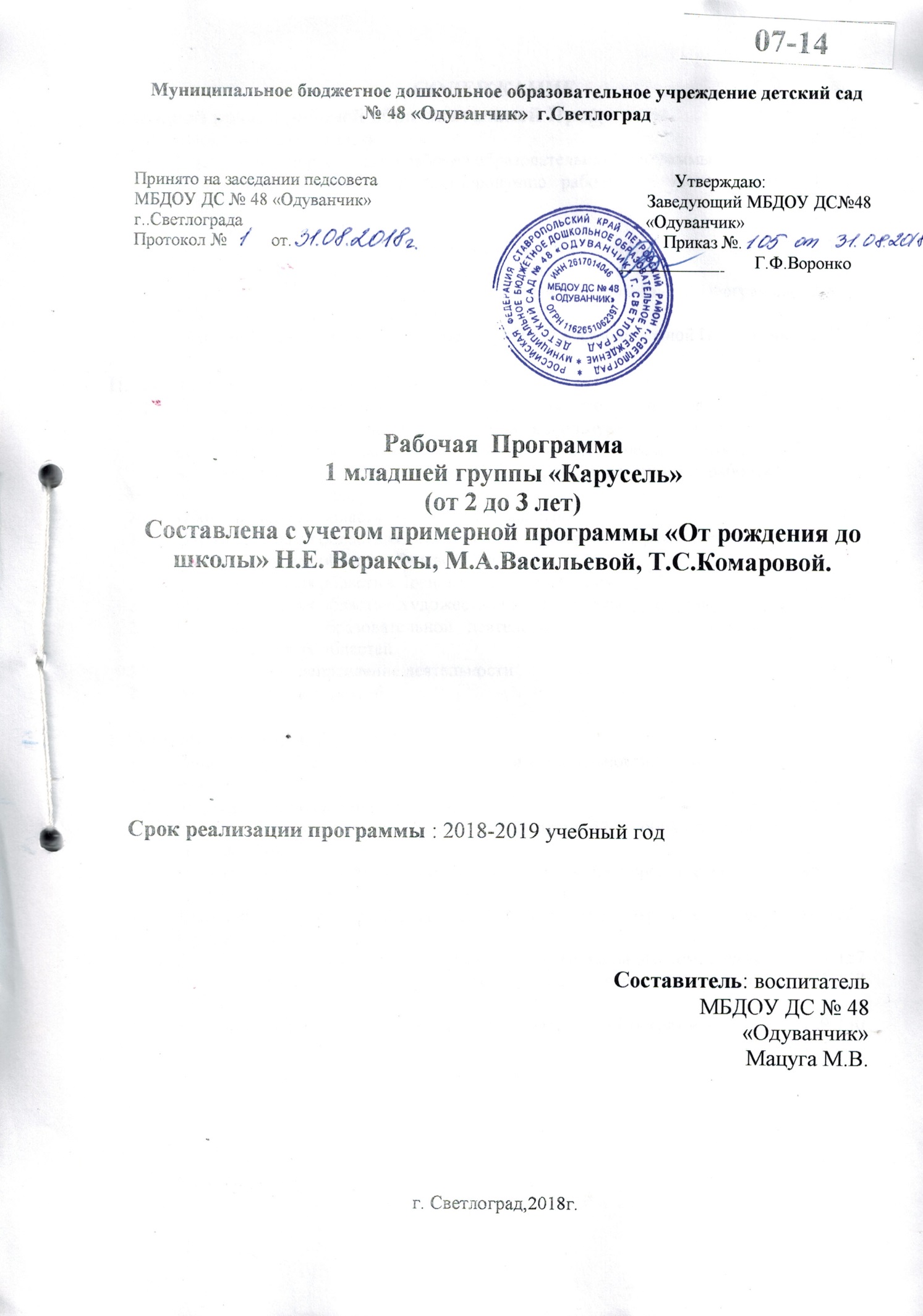 СОДЕРЖАНИЕI.Целевой раздел рабочей образовательной ПрограммыII.Содержательный раздел ПрограммыIII.Организационный раздел  I. Целевой раздел1.1 Пояснительная запискаНастоящая рабочая программа разработана воспитателем ДОУ №48 Мацуга М.В.Рабочая учебная программа разработана на основе Примерной общеобразовательной программы  дошкольного образования «От рождения до школы» под ред. Н. Е. Вераксы, Т.С. Комаровой, М. А. Васильевой и Образовательной программы МБДОУ ДС №48 «Одуванчик» г. Светлограда, в соответствии с Федеральными государственными образовательными стандартами.Программа разработана в соответствии со следующими нормативными документами: 	Федеральный закон «Об образовании в Российской федерации» от 29.12.2012г. № 273 – ФЗ;	Приказ Минобразования и науки РФ от 30.08.2013г. № 1014 «Об утверждении Порядка организации и осуществления образовательной деятельности по основным общеобразовательным программам – образовательным программам дошкольного образования»;	 Постановление Главного государственного санитарного врача РФ от 15.05.2013 №26 «Об утверждении СанПин 2.4.1.3049-13 «Санитарно-эпидемиологические требования к устройству, содержанию и организации режима работы дошкольных образовательных организаций»; Приказ  Минобразования  и  науки  РФ  от  17.10.2013г.  №  1155  «Об  утверждении Федерального Государственного Образовательного Стандарта Дошкольного Образования» (ФГОС ДО);	Примерная программа «От рождения до школы» под редакцией Н. Е. Вераксы, Т. С. Комаровой, М. А. Васильевой;Устав ДОУ; Положение о рабочей образовательной Программе.1.2. Цели и задачи реализации рабочей образовательной  ПрограммыВедущими целями Примерной общеобразовательной программы дошкольного образования под ред. Н. Е. Вераксы, Т. С. Комаровой, М. А. Васильевой являются: создание благоприятных условий для полноценного проживания ребенком дошкольного детства, формирование основ базовой культуры личности, всестороннее развитие психических и физиологических качеств в соответствии с возрастными и индивидуальными особенностями, подготовка ребенка к жизни в современном обществе.Данная программа определяет содержание и организацию образовательного процесса для детей младшей группы и направлена на формирование общей культуры, развитие физических, интеллектуальных и личностных качеств, формирование предпосылок учебной деятельности, обеспечивающих социальную успешность, сохранение и укрепление здоровья детей.Исходя из поставленной цели, формируются следующие задачи:Укрепление здоровья, приобщение к здоровому образу жизни, развитие двигательной и гигиенической культуры детей.Развитие гуманистической направленности отношения детей к миру, воспитание культуры общения, эмоциональной отзывчивости и доброжелательности к людям.Развитие эстетических чувств детей, творческих способностей, эмоционально-ценностных ориентаций, приобщение воспитанников к искусству и художественной литературе.Развитие познавательной активности, познавательных интересов, интеллектуальных способностей детей, самостоятельности и инициативы, стремления к активной деятельности и творчеству.Реализация цели осуществляется в процессе разнообразных видов деятельности:Образовательная деятельность, осуществляемая в процессе организации различных видов детской деятельности (игровой, коммуникативной, трудовой, познавательно-исследовательской, продуктивной, музыкально-художественной, чтения).Образовательная деятельность, осуществляемая в ходе режимных моментов;Самостоятельная деятельность детей.Взаимодействие с семьями детей по реализации образовательной программы.Для достижения целей программы первостепенное значение имеют:забота о здоровье, эмоциональном благополучии и своевременном всестороннем развитии каждого ребенка;создание в группах атмосферы гуманного и доброжелательного отношения ко всем воспитанникам, что позволит растить их общительными, добрыми, любознательными, инициативными, стремящимися к самостоятельности и творчеству;максимальное использование разнообразных видов детской деятельности; их интеграции в целях повышения эффективности образовательного процесса;креативность (творческая организация) процесса воспитания и обучения;вариативность использования образовательного материала, позволяющая развивать творчество в соответствии с интересами и наклонностями каждого ребенка;уважительное отношение к результатам детского творчества;обеспечение развития ребенка в процессе воспитания и обучения;координация подходов к воспитанию детей в условиях ДОУ и семьи.1.3.Принципы и подходы к формированию рабочей образовательной ПрограммыПрограмма сформирована в соответствии с	принципами и подходами, определёнными Федеральными государственными образовательными стандартами:	содержание программы соответствует основным положениям возрастной	психологии и дошкольной педагогики, при этом имеет возможность реализации в практике дошкольного образования;	обеспечивает единство воспитательных, развивающих и обучающих целей и задач процесса образования детей дошкольного возраста;	строится с учётом принципа интеграции образовательных областей в соответствии с возрастными возможностями и особенностями воспитанников, спецификой и возможностями образовательных областей;	основывается на комплексно-тематическом принципе построения образовательного процесса;	предусматривает решение программных образовательных задач в совместной деятельности взрослого и детей и самостоятельной деятельности детей не только в рамках непосредственно образовательной деятельности, но и при проведении режимных моментов в соответствии со спецификой дошкольного образования;	учитывает принцип дифференциации и индивидуализации;предполагает построение образовательного процесса на адекватных возрасту формах работы с детьми;  	принцип развивающего образования, целью которого является развитие ребенка.Развивающий характер образования реализуется через деятельность каждого ребенка в зоне его ближайшего  развития сочетание принципа научной обоснованности и практической применимости. Содержание программы соответствует основным положениям возрастной психологии и дошкольной педагогики;	соответствие критериям полноты, необходимости и достаточности, то есть позволять решать поставленные цели и задачи только на необходимом и достаточном материале, максимально приближаться к разумному «минимуму»;	единство воспитательных, развивающих и обучающих целей и задач процесса образования детей дошкольного возраста, в процессе реализации которых формируются такие знания, умения и навыки, которые имеют непосредственное отношение к развитию детей дошкольного возраста;	принцип интеграции образовательных областей в соответствии с возрастными возможностями и особенностями воспитанников, спецификой и возможностями образовательных областей;	комплексно-тематический принцип построения образовательного процесса;	решение программных образовательных задач в совместной деятельности взрослого и детей и самостоятельной деятельности детей не только в рамках непосредственно образовательной деятельности, но и при проведении режимных моментов в соответствии со спецификой дошкольного образования;	построение образовательного процесса на адекватных возрасту формах работы с детьми. Основной формой работы с детьми дошкольного возраста и ведущим видом деятельности для них является игра.	принципы гуманизации, дифференциации и индивидуализации, непрерывности и системности образования.Отражение принципа гуманизации в образовательной программе означает:	признание уникальности и неповторимости личности каждого ребенка;	признание неограниченных возможностей развития личного потенциала каждого ребенка;	уважение к личности ребенка со стороны всех участников образовательного процесса.	Дифференциация и индивидуализация воспитания и обучения обеспечивает развитие ребенка в соответствии с его склонностями, интересами и возможностями. Осуществляется этот принцип через создание условий для воспитания и обучения каждого ребенка с учетом индивидуальных особенностей его развития.	Реализация принципа непрерывности образования требует связи всех ступенек дошкольного образования, начиная с раннего и младшего дошкольного возраста до старшей и подготовительной к школе групп. Приоритетом с точки зрения непрерывности образования является обеспечение к концу дошкольного детства такого уровня развития каждого ребенка, который позволит ему быть успешным при обучении по программам начальной школы.	Соблюдение принципа преемственности требует не только и не столько овладения детьми определенным объемом информации, знаний, сколько формирование у дошкольника качеств, необходимых для овладения учебной деятельностью - любознательности, инициативности, самостоятельности, произвольности и др.Чтобы отвечать принципу системности, Образовательная программа представляет собой целостную систему высокого уровня: все компоненты в ней взаимосвязаны и взаимозависимы.Содержание образовательной программы основывается на положениях культурно-исторической теории Л. С. Выготского и отечественной научной психолого-педагогической школы о закономерностях развития ребенка в дошкольном возрасте и обеспечивать в целом:	сохранение и укрепление здоровья воспитанников; формирование у детей адекватной уровню образовательной программы целостной картины мира;	интеграцию личности воспитанника в национальную, российскую и мировую культуру;	формирование основ социальной и жизненной адаптации ребенка;	развитие позитивного эмоционально-ценностного отношения к окружающей среде, практической и духовной деятельности человека;	развитие потребности в реализации собственных творческих способностей.1.4.	Социальный паспорт группы	1.5.	Возрастные и индивидуальные особенности детей, воспитывающихся в 1 младшей группе	На третьем году жизни дети становятся самостоятельнее. Продолжают развиваться  предметная деятельность,	 деловое сотрудничество ребенка и взрослого;  совершенствуются восприятие, речь, начальные формы произвольного поведения, игры, наглядно-действенное мышление, в конце года появляются основы наглядно-образного мышления. Развитие предметной деятельности связано с усвоением культурных способов действия с различными предметами. Совершенствуются соотносящие и орудийные действия.Умение выполнять орудийные действия развивает  произвольность, преобразуя натуральные формы активности в культурные на основе предлагаемой взрослыми модели, которая выступает в качестве не только объекта для подражания, но и образца, регулирующего собственную активность ребенка.ходе совместной с взрослыми предметной деятельности продолжает развиваться понимание речи. Слово отделяется от ситуации и приобретает самостоятельное значение. Дети продолжают осваивать названия окружающих предметов, учатся выполнять словесные просьбы взрослых, ориентируясь в пределах ближайшего окружения. Количество понимаемых слов значительно возрастает. Совершенствуется регуляция поведения в результате обращения взрослых к ребенку, который начинает понимать не только инструкцию, но и рассказ взрослых.Интенсивно развивается активная речь детей. К трем годам они осваивают основные грамматические структуры, пытаются строить сложные и сложноподчиненные предложения, в разговоре с взрослым используют практически все части речи. Активный словарь достигает примерно 1500–2500 слов.К концу третьего года жизни речь становится средством общения ребенка со сверстниками. В этом возрасте у детей формируются новые виды деятельности: игра, рисование,  	конструирование. Игра носит процессуальный характер, главное в ней — действия, которые совершаются с игровыми предметами, приближенными к реальности. В середине третьего года жизни широко используются действия с предметами-заместителями. Появление собственно изобразительной деятельности обусловлено тем, что ребенок уже способен сформулировать намерение изобразить какой-либо предмет. Типичным является изображение человека в виде «головонога» — окружности и отходящих от нее линий. На третьем году жизни совершенствуются зрительные и слуховые ориентировки, что позволяет детям безошибочно выполнять ряд заданий: осуществлять выбор из 2–3 предметов по форме, величине и цвету; различать мелодии; петь.Совершенствуется слуховое восприятие, прежде всего фонематический слух. К трем годам дети воспринимают все звуки родного языка, но произносят их с большими искажениями. Основной формой мышления является наглядно-действенная. Ее особенность заключается в том, что возникающие в жизни ребенка проблемные ситуации разрешаются путем реального действия с предметами.концу третьего года жизни у детей появляются зачатки наглядно-образного мышления. Ребенок в ходе предметно-игровой деятельности ставит перед собой цель, намечает план действия и т. п.1.6. Планируемые результаты освоения рабочей образовательной Программы.Целевые ориентиры образования.Специфика дошкольного детства (гибкость, пластичность развития ребенка, высокий разброс вариантов его развития, его непосредственность и непроизвольность) не позволяет требовать от ребенка дошкольного возраста достижения конкретных образовательных результатов и обусловливает необходимость определения результатов освоения образовательной программы в виде целевых ориентиров.Целевые ориентиры образования в раннем возрастеРебенок интересуется окружающими предметами и активно действует с ними; эмоционально вовлечен в действия с игрушками и другими предметами, стремится проявлять настойчивость в достижении результата своих действий.Использует специфические, культурно фиксированные предметные действия, знает назначение бытовых предметов (ложки, расчески, карандаша и пр.) и умеет пользоваться ими. Владеет простейшими навыками самообслуживания; стремится проявлять самостоятельность в бытовом и игровом поведении; проявляет навыки опрятности.	Проявляет отрицательное отношение к грубости, жадности.Соблюдает правила элементарной вежливости (самостоятельно или по напоминанию говорит «спасибо», «здравствуйте», «до свидания», «спокойной ночи» (в семье, в группе)); имеет первичные представления об элементарных правилах поведения в детском саду, дома, на улице и старается соблюдать их.Владеет активной речью, включенной в общение; может обращаться с вопросами и просьбами, понимает речь взрослых; знает названия окружающих предметов и игрушек. Речь становится полноценным средством общения с другими детьми. Стремится к общению со взрослыми и активно подражает им в движениях и действиях; появляются игры, в которых ребенок воспроизводит действия взрослого. Эмоционально откликается на игру, предложенную взрослым, принимает игровую задачу..Проявляет интерес к сверстникам; наблюдает за их действиями и подражает им. Умеет играть рядом со сверстниками, не мешая им. Проявляет интерес к совместным играм небольшими группами.Проявляет интерес к окружающему миру природы, с интересом участвует в сезонных наблюдениях.Проявляет интерес к стихам, песням и сказкам, рассматриванию картинок, стремится двигаться под музыку; эмоционально откликается на различные произведения культуры 	и 	искусстваС пониманием следит за действиями героев кукольного театра; проявляет желание участвовать в театрализованных и сюжетно-ролевых играх.Проявляет интерес к продуктивной деятельности (рисование, лепка, конструирование, аппликация).У ребенка развита крупная моторика, он стремится осваивать различные виды движений (бег, лазанье, перешагивание и пр.). С интересом участвует в подвижных играх с простым содержанием, несложными движениями.1.7. Система оценки результатов освоения программыВ соответствии с ФГОС ДО, целевые ориентиры не подлежат непосредственной оценке, в том числе в виде педагогической диагностики (мониторинга), и не являются основанием для их формального сравнения с реальными достижениями детей. Освоение ООП не сопровождается проведением промежуточных аттестаций и итоговой аттестации воспитанников.Однако педагог в ходе своей работы выстраивает индивидуальную траекторию развития каждого ребенка. Для этого у педагога имеется необходимый инструментарий оценки своей работы, который позволяет ему оптимальным образом выстраивать взаимодействие с детьми. Непосредственное наблюдение строится в основном на анализе реального поведения ребенка. Информация фиксируется посредством прямого наблюдения за поведением ребенка. Результаты наблюдения педагог получает в естественной среде: в игровых ситуациях, в ходе режимных моментов, на занятиях.Инструментарий для педагогической диагностики — карты наблюдений детского развития, позволяющие фиксировать индивидуальную динамику и перспективы развития каждого ребенка в ходе:коммуникации со сверстниками и взрослыми (как меняются способы установления и поддержания контакта, принятия совместных решений, разрешения конфликтов, лидерства и пр.);игровой деятельности;познавательной деятельности (как идет развитие детских способностей, познавательной активности);проектной деятельности (как идет развитие детской инициативности, ответственности и автономии, как развивается умение планировать и организовывать свою деятельность);художественной деятельности;физического развития.Результаты педагогической диагностики используются исключительно длярешения следующих образовательных задач:индивидуализации образования (в том числе поддержки ребенка,построения его образовательной траектории или профессиональной коррекции особенностей его развития);оптимизации работы с группой детей.ходе образовательной деятельности педагоги создают диагностические ситуации, чтобы оценить индивидуальную динамику детей и скорректировать свои действия.Ожидаемые результаты:Образовательная область «Социально-коммуникативное развитие» 1 младшая группа Может  играть рядом, не мешать другим детям, подражать действиям сверстника. Эмоционально откликается на игру, предложенную взрослым, подражает его действиям, принимает игровую задачу. Самостоятельно выполняет игровые действия с предметами, осуществляет перенос действий с объекта на объект. Использует в игре замещение недостающего предмета. Общается в диалоге с воспитателем.В самостоятельной игре сопровождает речью свои действия.Следит за действиями героев кукольного театра.Выполняет простейшие трудовые действия (с помощью педагогов).Наблюдает за трудовыми процессами воспитателя в уголке природы.Образовательная область «Познавательное развитие» 1 младшая группаМожет образовывать группу из однородных предметов.Различает один и много предметов.Различает большие и маленькие предметы, называет их размер.Узнает шар и куб.Различает и называет предметы ближайшего окружения.Называет имена членов своей семьи и воспитателей.Узнает и называет некоторых домашних и диких животных, их детенышей.Различает некоторые овощи, фрукты (1-2 вида).Различает некоторые деревья ближайшего окружения (1-2 вида).Имеет элементарные представления о природных сезонных явлениях.Образовательная область «Речевое развитие»1 младшая группаМожет поделиться информацией («Ворону видел»), пожаловаться на неудобство (замерз, устал) и действия сверстника (отнимает).Сопровождает речью игровые и бытовые действия.Слушает небольшие рассказы без наглядного сопровождения.Слушает доступные по содержанию стихи, сказки, рассказы.При повторном чтении проговаривает слова, небольшие фразы.Рассматривает иллюстрации в знакомых книжках с помощью педагога.Образовательная область «Художественно-эстетическое развитие» 1 младшая группаЗнает, что карандашами, фломастерами, красками и кистью можно рисовать.Различает красный, синий, зеленый, желтый, белый, черный цвета.Подбирает цвета, соответствующие изображаемым предметам.Правильно пользуется карандашами, фломастерами, кистью и красками.Умеет раскатывать комок глины прямыми и круговыми движениями кистей рук.Отламывать от большого комка глины маленькие комочки, сплющивает их ладонями.Соединять концы раскатанной палочки, плотно прижимая их друг к другу.Лепит несложные предметы; аккуратно пользуется глиной.МузыкаУзнает знакомые мелодии и различает высоту звуков (высокий — низкий).Вместе с воспитателем подпевает в песне музыкальные фразы.Двигается в соответствии с характером музыки, начинает движение с первыми звуками музыки.Умеет выполнять движения: притопывать ногой, хлопать в ладоши, поворачивать кисти рук.Называет музыкальные инструменты: погремушки, бубен.Образовательная область «Физическое развитие»1 младшая группаУмеет самостоятельно одеваться и раздеваться в определенной последовательности.Проявляет навыки опрятности (замечает непорядок в одежде, устраняет его при небольшой помощи взрослых.При небольшой помощи взрослого пользуется индивидуальными предметами (носовым платком, салфеткой, полотенцем, расческой, горшком), самостоятельно есть.Умеет ходить и бегать, не наталкиваясь на других детей.Умеет ходить прямо, не шаркая ногами, сохраняя заданное воспитателем направление.Может  прыгать на двух ногах на месте, с продвижением вперед и т.д.Умеет бегать, сохраняя равновесие, изменяя направление, темп бега в соответствии с указанием воспитателя.Сохраняет равновесие при ходьбе и беге по ограниченной плоскости, при перешагивании через предметы.Может ползать на четвереньках, лазать по лесенке стремянке, гимнастической стенке произвольным способом.Энергично отталкивается в прыжках на двух ногах, прыгает в длину с места не менее чем на 40 см.Может катать мяч в заданном направлении с расстояния 1,5 м, бросать мяч двумя руками от груди, из-за головы.Может  ударять мячом об пол, бросать его вверх 2 – 3 раза подряд и ловить.Может  метать предметы правой и левой рукой на расстоянии не менее 5 м.II.Содержательный раздел Программы2.1.	Описание образовательной деятельности в соответствии с пятью образовательными областями с учетом используемых примерных основных общеобразовательных программ и методических пособий, вариативных форм, способов, методов и средств реализации рабочей образовательной Программы.Содержание Программы обеспечивает развитие личности, мотивации и способностей детей в различных видах деятельности и охватывает следующие направления развития и образования детей (далее – образовательные области):социально-коммуникативное развитие;познавательное развитие;речевое развитие;художественно-эстетическое развитие;физическое развитие.Конкретное содержание указанных образовательных областей зависит от возрастных и индивидуальных особенностей детей, определяется целями и задачами Программы и может реализовываться в различных видах деятельности - как сквозных механизмах развития ребенка: для детей дошкольного возраста (3 года - 8 лет) - ряд видов деятельности, таких как игровая, включая сюжетно-ролевую игру, игру с правилами и другие виды игры, коммуникативная (общение и взаимодействие со взрослыми и сверстниками), познавательно-исследовательская (исследования объектов окружающего мира и экспериментирования с ними), а также восприятие художественной литературы и фольклора, самообслуживание и элементарный бытовой труд (в помещении и на улице), конструирование из разного материала, включая конструкторы, модули, бумагу, природный и иной материал, изобразительная (рисование, лепка, аппликация), музыкальная (восприятие и понимание смысла музыкальных произведений, пение, музыкально-ритмические движения, игры на детских музыкальных инструментах) и двигательная (овладение основными движениями) формы активности ребенка.Для успешной реализации Программы обеспечены следующие психолого-педагогические условия:уважение взрослых к человеческому достоинству детей, формирование и поддержка их положительной самооценки, уверенности в собственных возможностях и способностях;использование в образовательной деятельности форм и методов работы с детьми, соответствующих их возрастным и индивидуальным особенностям (недопустимость как искусственного ускорения, так и искусственного замедления развития детей);построение образовательной деятельности на основе взаимодействия взрослых с детьми, ориентированного на интересы и возможности каждого ребёнка и учитывающего социальную ситуацию его развития;поддержка взрослыми положительного, доброжелательного отношения детей друг к другу и взаимодействия детей друг с другом в разных видах деятельности;поддержка инициативы и самостоятельности детей в специфических для них видах деятельности;возможность выбора детьми материалов, видов активности, участников совместной деятельности и общения;защита детей от всех форм физического и психического насилия;поддержка родителей (законных представителей) в воспитании детей, охране и укреплении их здоровья, вовлечение семей непосредственно в образовательную деятельность.Вариативные формы, способы, методы и средства реализации Программы.Основная форма – образовательная деятельность (ОД). При некоторых общих принципах и подходах к детям большое внимание в Программе уделяется развитию детской индивидуальности, учету темпа развития и деятельности каждого ребенка, его собственных предпочтений. В Программе больше времени дается для свободной деятельности детей по выбору. Однако это не просто время, когда дети представлены сами себе, а время работы воспитателя в выбранной детьми сфере деятельности. Так, воспитатель может присоединиться к детям, занимающимся рисованием, и помочь им продвинуться в создании самостоятельных замыслов или в использовании новых приемов. Возможно так же в это время и наблюдение за детьми с целью выявления особенностей их взаимодействия и деятельности.Образовательная работа воспитателя с детьми происходит в процессе различных образовательных ситуаций. Образовательные ситуации могут специально создаваться для решения какой-либо образовательной задачи. Такие ситуации специально организуются, планируются, для них готовится материал, продумывается место и время их создания (организации). Иначе говоря, это «прямые» образовательные ситуации (например, ситуации которые раньше организовывались как занятия). Основная цель и задача педагога в таких ситуациях – образовательная: развитие у детей познавательных и творческих способностей, психических качеств, сообщение им знаний, создание условий для овладения детьми определенными действиями.Взаимодействие педагога с детьми часто происходит в ситуациях, которые можно назвать «бытовыми». Это ситуации режимных моментов, свободного взаимодействия детей друг с другом. Для педагога цель в таких ситуациях – решение бытовой проблемы: одевание детей, обеспечение гигиены детей, их питания, сна, разрешение конфликтов между детьми. Такие ситуации, однако, могут и должны использоваться и для решения других образовательных задач. Ситуации, преследующие одну цель, но используемые в то же время для решения других образовательных задач являются «косвенными» Взаимодействие педагога с детьми, детей друг с другом носит характер диалога и активного сотрудничества. Для образовательной работы воспитатель может использовать все многообразие форм работы, ситуаций взаимодействия и общения с детьми. Это могут быть:свободная игра детейролевая игра воспитателя с детьми (индивидуально или с несколькими) По видам детской активности:Каждая из перечисленных ситуаций может рассматриваться как образовательная и вносить свой вклад в развитие ребенка. Важно при этом осознанное профессиональное отношение педагога к взаимодействию и общению с детьми.Методы организации образовательной деятельности Словесные методы: объяснение, беседа, рассказ, чтение, пересказ.Наглядные методы: наблюдение, показ предметов, показ картины, иллюстрации, показ образца, показ способа действия, использование видеофильмов, ЭОР. Практические методы: упражнения, трудовые действия, опытыФизическое развитие включает приобретение опыта в следующих видах деятельности детей: двигательной, в том числе связанной с выполнением упражнений, направленных на развитие таких физических качеств, как координация и гибкость; способствующих правильному формированию опорно-двигательной системы организма, развитию равновесия, координации движения, крупной и мелкой моторики обеих рук, а также с правильным, не наносящим ущерба организму, выполнением основных движений (ходьба, бег, мягкие прыжки, повороты в обе стороны), формирование начальных представлений о некоторых видах спорта, овладение подвижными играми с правилами; становление целенаправленности и саморегуляции в двигательной сфере; становление ценностей здорового образа жизни, овладение его элементарными нормами и правилами (в питании, двигательном режиме, закаливании, при формировании полезных привычек и др.)».Основные цели и задачи	Формирование начальных представлений о здоровом образе жизни. Формирование у детей начальных представлений о здоровом образе жизни.	Физическая культура. Сохранение, укрепление и охрана здоровья детей; повышение умственной и физической работоспособности, предупреждение утомления. Обеспечение гармоничного физического развития, совершенствование умений и навыков в основных видах движений, воспитание красоты, грациозности, выразительности движений, формирование правильной осанки.	Формирование потребности в ежедневной двигательной деятельности. Развитие инициативы, самостоятельности и творчества в двигательной активности, способности к самоконтролю, самооценке при выполнении движений. Развитие интереса к участию в подвижных и спортивных играх и физических упражнениях, активности в самостоятельной двигательной деятельности; интереса и любви к спорту.Содержание психолого-педагогической работыФормировать у детей представления о значении разных органов для нормальной жизнедеятельности человека: глаза — смотреть, уши — слышать, нос - нюхать, язык — пробовать (определять) на вкус, руки — хватать, держать, трогать; ноги— стоять, прыгать, бегать, ходить; голова — думать, запоминать.Формировать умение сохранять устойчивое положение тела, правильную осанку. Учить ходить и бегать, не наталкиваясь друг на друга, с согласованными, свободными движениями рук и ног. Приучать действовать сообща, придерживаясь определенного направления передвижения с опорой на зрительные ориентиры, менять направление и характер движения во время ходьбы и бега в соответствии с указанием педагога. Учить ползать, лазать, разнообразно действовать с мячом (брать, держать, переносить, класть, бросать, катать). Учить прыжкам на двух ногах на месте, с продвижением вперед, в длину с места, отталкиваясь двумя 	ногами. Подвижные игры. Развивать у детей желание играть вместе с воспитателем в подвижные игры с простым содержанием, несложными движениями. Способствовать развитию умения детей играть в игры, в ходе которых совершенствуются основные движения (ходьба, бег, бросание, катание). Учить выразительности движений, умению передавать простейшие действия некоторых пepcoнажей (попрыгать, как зайчики; поклевать зернышки и попить водичку, как цыплята, и т. п.).ПринципыОбразование дошкольников в области физической культуры строится на определенныхпринципах. Все принципы можно условно объединить в три группы:общие принципы образования дошкольников в области физической культуры;принципы организации педагогического процесса по физической культуре в дошкольном учреждении; принципы построения занятий физическими упражнениями с дошкольниками.Этими принципами обязан руководствоваться любой педагог, организующий двигательную деятельность дошкольников. От его деятельности зависит полнота реализации каждого из принципов.общим принципам образования дошкольников в области физической культуры относятся принципы: гуманизации образования, демократизации образования, гуманитаризации образования, вариативности образования, региональной специфики образования, развивающего характера образования, непрерывности образования. Физическое, психическое и социальное благополучие каждого из детей — основа любого педагогического процесса, независимо от избранной дошкольным учреждением системы физкультурно-оздоровительной работы (2)Принцип гуманизации образования дошкольников в области физической культуры предполагает построение содержания, методов, и форм занятий физическими упражнениями в соответствии С наличным опытом и уровнем достижений детей, направленностью их личности, структурой их интересов.Вся работа по физической культуре строится на основе создания положительных эмоций от общения со сверстниками, физических упражнений (чувство «мышечной радости», победы над своим неумением, понимания того, что он делает что-то очень важное для своего здоровья.Планируя работу с дошкольниками, педагог должен учитывать индивидуальные особенности каждого ребенка.Принцип демократизации образования дошкольников в области физической культуры обеспечивает педагогу право свободного выбора форм, средств и методов работы с детьми. Однако такое право должно гарантировать адекватность избранных форм, средств и методов физическому состоянию детей и задачам образования дошкольников в области физической культуры. Высокие конечные показатели здоровья, физического развития, двигательной подготовленности детей по сравнению с исходными данными могут быть получены только при профессиональном анализе двигательных возможностей детей данного возраста.Принцип гуманитаризации образования нацеливает педагогов и родителей на формирование у дошкольников в ходе двигательной деятельности понимания роли и места человека в мире движений; приобщение их к ценностям физической культуры и создание условий для познания своих возможностей в мире движений; поддержание чувства справедливости при оценке результатов соревнований и игр. Ребенок должен ощутить себя в центре педагогической системы.Принцип вариативности образования предполагает использование различных программ физического совершенствования дошкольников в зависимости от состояния их здоровья, задач образовательного процесса, двигательных предпочтений детей, особенностей развивающей среды дошкольного учреждения, желания родителей и т. д.Принцип региональный специфики образования предполагает физическое воспитание детей с учетом климатогеографических условий и культурных традиций региона, а также этнических особенностей как одного из факторов духовного и их физического развития. Все это призвано способствовать совершенствованию социально-биологической адаптации детей. Реализация данного принципа обусловлена достижениями эти о педагогики физического воспитания и регионоведения в области физической культуры.Принцип развивающего характера образования предполагает вовлечение ребенка в различные виды деятельности, использование игр и упражнений, что способствует обогащению воображения, мышления, памяти и речи ребенка.развивающем обучении педагогические воздействия опережают, стимулируют, направляют и ускоряют развитие наследственных данных личности дошкольника, который является полноценным субъектом деятельности. Развивающее обучение направлено на развитие всей целостной совокупности качеств личности ребенка и происходит в зоне его ближайшего развития.Принцип непрерывности образования дошкольников в области физической культуры отражает основные закономерности построения занятий физическими упражнениями как целостного процесса. Этот принцип предполагает, что физическое воспитание строится как многолетний процесс физического развития ребенка, при котором эффекты в проявлениях физического развития детей ожидаются не сразу, а по истечении закономерно обусловленного времени, связанного с особенностями развития организма и психики ребенка и их реакциями на нагрузки, переносимые им в процессе физического воспитания. Непрерывность образования обеспечивает преемственность его уровней и многомерное движение личности в образовательном пространстве.К принципам организации педагогического процесса по физической культуре в дошкольном учреждении относятся принципы: оздоровительной направленности, социализации ребенка, всестороннего развития личности, единства с семьей, подготовки к обучению в школе (10)Принцип оздоровительной направленности означает, что педагоги дошкольного учреждения несут ответственность за жизнь и здоровье каждого ребенка. Они обязаны обеспечить рациональный общий и двигательный режим в дошкольном учреждении, создать оптимальные условия для игр и занятий детей. Целесообразность проведения любого педагогического мероприятия необходимо рассматривать с позиций здоровья каждого ребенка. При введении новшеств в педагогический процесс следует помнить главное правило: «Не навреди здоровью».Педагоги должны так организовывать занятия физическими упражнениями, чтобы реализовывать и профилактическую, и развивающую функции: во-первых, компенсировать недостаток двигательной активности детей, возникающей в условиях современной жизни; во-вторых, совершенствовать функциональные возможности организма детей, повышая его работоспособность и сопротивляемость неблагоприятным воздействиям.Принцип социализации ребенка означает, что ребенок как член общества вне общества жить не может, основная его потребность — жить вместе с окружающими людьми. Поэтому процесс физического воспитания нужно строить так, чтобы дошкольник был постоянно вовлечен в групповую двигательную деятельность, совместное решение двигательных задач, чтобы его двигательное поведение в процессе занятий было составной частью системы двигательных действий всей группы.процессе игр, соревнований и совместных двигательных действий дети овладевают техникой движений, некоторыми тактико-техническими комбинациями, требующими их взаимодействия, ориентирования в пространстве и времени. Эти виды деятельности могут способствовать обогащению эмоционально-волевой сферы ребят и воспитанию у них межличностных отношений и организационных умений.	Принцип всестороннего развития личности предполагает, что при решении специфических задач образования дошкольников в области физической культуры решаются также задачи умственного, нравственного, эстетического, трудового воспитания. На любом занятии физическими упражнениями педагог должен стремиться активизировать мыслительную деятельность детей, создавать условия, в которых ребенок самостоятельно ищет наиболее рациональный способ поведения, упражняется в трудовых действиях, фиксирует внимание на красках, формах окружающей обстановки, эмоционально воспринимает музыку.Содержание занятий физическими упражнениями следует планировать так, чтобы обеспечивалось согласованное, соразмерное развитие всех физических качеств, разностороннее формирование двигательных навыков и овладение детьми специальными знаниями.	Принцип единства с семьей означает, что правильно воспитать здорового ребенка можно лишь тогда, когда соблюдаются единые требования дошкольного учреждения и семьи в вопросах воспитания, оздоровления, распорядка дня, двигательной активности, гигиенических процедур, формирования культурно-гигиенических навыков, развития движений детей. Поэтому очень важно оказывать необходимую помощь родителям, привлекать их к участию в совместных физкультурных мероприятиях, повышать физкультурную грамотность родителей.Среди многих факторов, влияющих на успешность обучения в школе, ведущее место занимают здоровье, развитие двигательных способностей, физическая работоспособность. Успешно справиться с учебными нагрузками могут лишь здоровые, хорошо физически и психически развитые дети.Таким образом, осуществление принципа подготовки к школе осуществляется через укрепление здоровья, способствующее безболезненному переходу ребенка к систематическому обучению; обеспечение высокого уровня развития физических качествсформированное двигательных навыков, что поможет ребенку успешно овладевать школьной программой по физической культуре; развитие с помощью физических упражнений качеств, обеспечивающих успешность учебной деятельности вообще и по предметам, не имеющим отношения к физической культуре, в частности; формирование у детей умения эффективно использовать время отдыха и организовывать свой досуг, используя физические упражнения.К принципам построения занятий физическими упражнениями с дошкольниками относятся принципы: научности, доступности, постепенности, систематичности, сознательности и активности, наглядности, прочности, индивидуализации Принцип научности предполагает построение физического воспитания дошкольников в соответствии с закономерностями их социализации, психического и физического развития. Я. А. Коменский писал, что ложных знаний не может быть, знания могут быть только неполными.Принцип доступности предполагает постановку детям в ходе занятий тех заданий, которые соответствуют уровню их социального, психического и физического развития, определяющему их возможности, понять то, что доводит до них педагог, и практически освоить программные физические упражнения.Доступность означает, что изучаемый материал должен быть легким, гарантирующим свободу в учении, и одновременно трудным, чтобы стимулировать мобилизацию сил ребенка.Принцип постепенности определяет необходимость построения занятий физическими упражнениями в соответствии с правилами: от известного — к неизвестному; от простого— к сложному; от менее трудного — к более трудному; возможно, от менее привлекательного — к более интересному. Этим же принципом следует руководствоваться при изменении объема и интенсивности нагрузок.Принцип систематичности обусловливает необходимость регулярности, последовательности и преемственности при формировании у дошкольников знаний и умений. Известно, что систематичность обусловлена закономерностями адаптации детей к нагрузкам. Для детей дошкольного возраста более рациональным является проведение часто повторяющихся непродолжительных занятий, осуществляемых в разных формах.Принцип сознательности и активности состоит в следующем. Педагог в процессе физического воспитания должен поддерживать не только постоянный интерес детей к занятиям, но и формировать у них сознательное отношение ко всему тому, что составляет содержание занятий. Связанные с ним устойчивые мотивации детей к систематическим упражнениям — одна из основных задач физического воспитания в семье и дошкольном образовательном учреждении. В дальнейшем, придерживаясь этого принципа, родители и педагоги должны воспитывать у ребенка умение анализировать движения, оценивать свои ощущения, контролировать свое состояние. В дошкольном возрасте дети требуют внимательного отношения к ним, постоянной оценки их деятельности, обязательного поощрения удачно выполненных действий. Таким образом, в работе с детьми должна быть продумана система стимулирования их деятельности.Принцип наглядности базируется на всемерном использовании изначальной предрасположенности ребенка к чувственному восприятию окружающего мира. Использование принципа наглядности позволяет успешно формировать у детей многообразные представления об осваиваемых движениях, их ритмическом рисунке, пространственных, временных и динамических характеристиках, рациональной технике и тактике двигательных действий. Принцип наглядности предусматривает активизацию не только зрительного анализатора детей, но и других органов чувств, поставляющих в комплексе богатую информацию об изучаемом материале.Принцип прочности предполагает приучение дошкольников к многократному выполнению осваиваемых движений. Известно, что только при этом условии возможно достижение необходимой степени автоматизации двигательных действий и преобразование их в двигательные навыки. Однако следует иметь в виду, что для детей многократное выполнение движений является занятием весьма монотонным и мало интересным. Поэтому при обучении дошкольников новым движениям целесообразно создавать соответствующий эмоциональный фон, проводить его в виде определенной игры или встраивать процесс освоения двигательных действий игровые элементы.Принцип индивидуализации предполагает: организацию учебного процесса, при котором выбор способов, приемов и темпа обучения, воспитания и развития обусловливается индивидуальными особенностями детей в зависимости от их возраста, состояния здоровьят. п. Индивидуальный подход в обучении взаимосвязан со всеми принципами обучения, как бы пронизывает их, поэтому индивидуализацию обучения можно рассматривать в качестве как «проникающей», так и самостоятельной целостной педагогической технологии.МетодыМетоды, применяемые на физкультурных занятиях и в самостоятельной деятельности дошкольниковсоответствии с конкретной задачей и условиями занятий физическими упражнениями каждый метод реализуется с помощью методических приемов, входящих в состав данного метода. Например, метод показа может осуществляться разными приемами: показом упражнения в профиль или анфас, показом в необходимом темпе или замедленно и т. п.Следовательно, внутри каждого метода используются его разнообразные методические приемы. Вне метода прием теряет свое значение. Прием позволяет применить соответствующий метод в конкретных условиях. При одном и том же методе реализация его может осуществляться разными приемами. Именно поэтому тот или иной метод используется при решении самых разнообразных задач и при работе с любыми контингентами детей. Причем чем богаче запас методических приемов, тем шире диапазон применения метода. В то же время каждый методический прием используется только в частных случаях, а значит, и применяется гораздо реже.Методических приемов так много, что они не поддаются какому-либо строгому перечислению. Некоторые из них утрачивают свою значимость, видоизменяются, творчеством педагога создаются новые. Различие в уровне преподавания зависит от объема методических приемов, которыми владеют педагоги.Специальную систему методов и методических приемов обучения, развития, а иногда и форм организации занятий, созданную для решения конкретной задачи, принято называть методикой.связи со спецификой физкультурно-оздоровительной работы в дошкольном учреждении используются те методы, которые отражают особенности обучения, воспитания и развития дошкольников.основе классификации методов, применяемых на занятиях физическими упражнениями с дошкольниками, используется признак восприятия ребенком информации.Все методы, применяемые на занятиях физическими упражнениями с дошкольниками, можно разделить на три группы: методы слухового восприятия, методы зрительного восприятия и методы двигательного восприятия.Методы обучения выбираются в зависимости от поставленных задач, возрастных особенностей детей, их подготовленности, сложности и характера упражнений, этапа обучения.Формы организации работы с детьми1.Физкультурные занятия2. Физкультурно-оздоровительные мероприятия в режиме дня:а) Утренняя гимнастикаб) Физкультминуткив) Закаливающие процедуры в сочетании с физическими упражнениями г) Физкультурные паузыРабота по физическому воспитанию детей в повседневной жизни а) Подвижные игры б) Прогулки и экскурсиив) Индивидуальная работа с отдельными детьмиг) Самостоятельные занятия детей различными видами физических упражнений д) Праздники, досуги, Дни здоровьяВсе эти формы, отвечая общим задачам физического воспитания и всестороннего развития ребенка, находятся во взаимосвязи; каждая из них имеет свои специальные задачи, определяющие ее место в режиме дня дошкольного учреждения.Соотношение форм организации физического воспитания в различных группах детского сада определяется воспитательно-образовательными задачами.Формы взаимодействия с семьями воспитанниковНаглядные уголки для родителей, стенды, папки-передвижки.На информационных стендах в каждой возрастной группе и в холле детского сада работают рубрики, освещающие вопросы оздоровления детей, такие как «Растим детей здоровыми», «Здоровье без лекарств», «Помоги ребёнку быть здоровым!», «Здоровая семья», «Здоровый позвоночник – путь к долголетию» и т.д., предлагаются комплексы для профилактики плоскостопия, нарушений опорно-двигательного аппарата, упражнения пальчиковой гимнастики, подвижные игры.Консультации специалистов.Инструктор по ФВ, психолог, медсестра– вот широкий круг специалистов нашего детского сада, готовые в любое время проконсультировать родителей по вопросам здоровья их ребёнка. Консультация может быть как по желанию родителя, так и по инициативе специалиста. Целью консультаций является желание коллектива улучшить физическое, психическое, эмоциональное здоровье ребёнка, сделать его пребывание в детском саду максимально комфортным.Анкетирование, тесты.Этот метод позволяет нам получить информацию от родителей по вопросам физкультурно-оздоровительной работы в детском саду, анализировать качество проводимой работы с родителями, узнать больше о каждом ребёнке и о его семье. В анкете родители задают вопросы, которые чаще и являются определяющими при выборе темы родительского собрания.Круглый стол, кружок молодого родителя.Использование нетрадиционных форм в работе позволяет нам в оживленной, интересной беседе с родителями обмениваться опытом оздоровления детей, общаться и получать исчерпывающие ответы от специалистов, высказывать свое мнение. Такой кружок в форме круглого стола у нас проходит раз в месяц с приглашением любого специалиста. Тему круглого стола может определить как сам специалист, так и предложить родители. В работе кружка практикуются совместные занятия детей и родителей, где мы учим правильно выполнять с детьми утреннюю, дыхательную, пальчиковую гимнастику, играть в подвижные игры, выполнять элементы закаливания и ЛФК.Конкурсы стенгазет, выставки совместных рисунков, поделок.Большой популярностью пользуются в детском саду конкурсы семейных стенгазет «Физкультурная семья!», «Выходной день в семье!», «Двигательная активность дошкольника в режиме дня», конкурсы рисунков и поделок «Физкульт-ура!».Совместная спортивно-игровая деятельность.Широко вошли в практику нашего детского сада физкультурные игры-занятия «Навстречу друг другу» по методике Л.В. Поповой, в основе которой лежит технология эмоционального сближения взрослого и ребенка в совместной двигательно-игровой деятельности. Совместная деятельность направлена на развитие эмоциональной сферы, партнерских и доверительных отношений родителей и детей. У нас были проведены совместные игры-занятия «Мы за здоровый образ жизни!» и «Вместе с мамочкой моей становлюсь я здоровей!». Также активно привлекаем родителей к участию в тематических развлечениях "Осенние старты", "Зимние забавы", "День защитника Отечества", "День Космонавтики". Они участвуют с детьми в играх, танцах, эстафетах, конкурсах. Мероприятия проходят на высоком эмоциональном уровне.Спортивные праздники «Папа, мама, я – спортивная семья!» и «Пусть всегда будет мама, пусть всегда буду я!» уже стали нашей традицией. Они благотворно влияют на взаимоотношения между семьёй и коллективом сада. Дети, которые не соревнуются у нас с родителями, читают стихи о семейной физкультуре, выступают с музыкально-спортивными номерами, участвуют в разминке и подвижных играх.        8.Спартакиады.Любая спартакиада – это всегда радостное событие. В нашем саду она проходит в мае и является эффективной формой активного отдыха детей и взрослых, а также итогом работы за год. Дети соревнуются в беге, метании, прыжках, а родители оказывают посильную помощь педагогам. Обязательные атрибуты спартакиады – парад, разминка, показательные выступления детей, приглашение настоящего спортсмена, участие героя сказки, награждение участников.«День открытых дверей». В этот день двери открыты для всех желающих, как родителей, так и педагогов из других садов. Воспитатели проводят экскурсии по группе и саду, игры-занятия с детьми. Родители вместе с детьми под руководством инструктора ФК могут поупражняться в утренней или оздоровительной гимнастике, на занятии по ЛФК. После сна организуем праздники совместно с родителями, например, «Семейные старты». Стараемся в этот день охватить физкультурно-оздоровительной работой всех детей, и как можно больше родителей.Неделя «Здоровья». В детском саду отменяются все виды занятий, режим дня наполняется играми, развлечениями, увеличивается время пребывания детей на свежем воздухе. Открывается у нас неделя «Здоровья» парадом и поднятием флага, выступлением врача или сказочного героя о пользе здорового образа жизни. В течение недели проводим физкультурный праздник или досуг. Желающие родители могут принять активное участие во всех мероприятиях.Сегодня все специалисты признают важность привлечения родителей к участию в работе детского сада. Мы глубоко убеждены, что, только взаимодействуя с родителями, можно добиться положительных результатов в оздоровлении, воспитании и обучении детей, подготовки их к школе. Причем наше взаимодействие мы рассматриваем как социальное партнерство, что подразумевает равное участие детского сада и семьи в воспитании здорового ребёнка.Перспективный планПодвижные игрымладшая группа (2-3 лет)Перспективное планированиеЗдоровый образ жизни2.3.	Образовательная область «Социально-коммуникативное развитие»Социально-коммуникативное развитие направлено на усвоение норм и ценностей, принятых в обществе, включая моральные и нравственные ценности; развитие общения и взаимодействия ребенка со взрослыми и сверстниками; становление самостоятельности, целенаправленности и саморегуляции собственных действий; развитие социального иэмоционального интеллекта, эмоциональной отзывчивости, сопереживания, формирование готовности к совместной деятельности со сверстниками, формирование уважительного отношения и чувства принадлежности к своей семье и к сообществу детей и взрослых в Организации; формирование позитивных установок к различным видам труда и творчества; формирование основ безопасного поведения в быту, социуме, природе.Основные цели и задачиСоциализация, развитие общения, нравственное воспитание. Усвоение норм и ценностей, принятых в обществе, воспитание моральных и нравственных качеств ребенка, формирование умения правильно оценивать свои поступки и поступки сверстников.Развитие общения и взаимодействия ребенка с взрослыми и сверстниками, развитие социального и эмоционального интеллекта, эмоциональной отзывчивости, сопереживания, уважительного и доброжелательного отношения к окружающим.Формирование готовности детей к совместной деятельности, развитие умения договариваться, самостоятельно разрешать конфликты со сверстниками.Ребенок в семье и сообществе, патриотическое воспитание. Формирование образа Я, уважительного отношения и чувства принадлежности к своей семье и к сообществу детей и взрослых в организации; формирование гендерной, семейной, гражданской принадлежности; воспитание любви к Родине, гордости за ее достижения, патриотических чувств.Самообслуживание,  самостоятельность,  трудовое  воспитание.  Развитие  навыков самообслуживания; становление самостоятельности, целенаправленности и саморегуляции собственных действий.Воспитание культурно-гигиенических навыков. Формирование позитивных установок к различным видам труда и творчества, воспитание положительного отношения труду, желания трудиться. Воспитание ценностного отношения к собственному труду, труду других людей и его результатам. Формирование умения ответственно относиться к порученному заданию (умение и желание доводить дело до конца, стремление сделать его хорошо).Формирование первичных представлений о труде взрослых, его роли в обществе и жизни каждого человека.Формирование основ безопасности. Формирование первичных представлений о безопасном поведении в быту, социуме, природе. Воспитание осознанного отношения к выполнению правил безопасности. Формирование осторожного и осмотрительного отношения к потенциально опасным для человека и окружающего мира природы ситуациям. Формирование представлений о некоторых типичных опасных ситуациях и способах поведения в них. Формирование элементарных представлений о правилах безопасности дорожного движения; воспитание осознанного отношения к необходимости выполнения этих правил.Развитие игровой деятельности. Создание условий для развития игровой деятельности детей. Формирование игровых умений, развитых культурных форм игры. Развитие у детей интереса к различным видам игр. Всестороннее воспитание и гармоничное развитие детей в игре (эмоционально-нравственное, умственное, физическое, художественно-эстетическое и социально-коммуникативное). Развитие самостоятельности, инициативы, творчества, навыков саморегуляции; формирование доброжелательного отношения к сверстникам, умения взаимодействовать, договариваться, самостоятельно разрешать конфликтные ситуации.Содержание психолого-педагогической работыСоциализация, развитие общения, нравственное воспитание.Формировать у детей опыт поведения в среде сверстников, воспитывать чувство симпатии к ним. Способствовать накоплению опыта доброжелательных взаимоотношений со сверстниками, воспитывать эмоциональную отзывчивость (обращать внимание детейна ребенка, проявившего заботу о товарище, поощрять умение пожалеть, посочувствовать).Формировать у каждого ребенка уверенность в том, что его, как и всех детей, любят, о нем заботятся; проявлять уважительное отношение к интересам ребенка, его нуждам, желаниям, возможностям.Воспитывать отрицательное отношение к грубости, жадности; развивать умение играть не ссорясь, помогать друг другу и вместе радоваться успехам, красивым игрушкам и т. п.Воспитывать элементарные навыки вежливого обращения: здороваться, прощаться, обращаться с просьбой спокойно, употребляя слова «спасибо» и «пожалуйста». Формировать умение спокойно вести себя в помещении и на улице: не шуметь, не бегать, выполнять просьбу взрослого.Воспитывать внимательное отношение и любовь к родителям и близким людям. Приучать детей не перебивать говорящего взрослого, формировать умение подождать, если взрослый занят.Ребенок в семье и сообществе, патриотическое воспитание.Образ Я. Формировать у детей элементарные представления о себе, об изменении своего социального статуса (взрослении) в связи с началом посещения детского сада; закреплять умение называть свое имя. Формировать у каждого ребенка уверенность в том, что взрослые любят его, как и всех остальных детей.	Семья. Воспитывать внимательное отношение к родителя 	Близким людям.Поощрять умение называть имена членов своей семьи.Детский сад. Развивать представления о положительных сторонах детского сада, его общности с домом (тепло, уют, любовь и др.) и отличиях от домашней обстановки (больше друзей, игрушек, самостоятельности и т. д.).Обращать внимание детей на то, в какой чистой, светлой комнате они играют, как много в ней ярких, красивых игрушек, как аккуратно заправлены кроватки. На прогулке обращать внимание детей на красивые растения, оборудование участка, удобное для игр и отдыха. Развивать умение ориентироваться в помещении группы, на участке.Родная страна. Напоминать детям название города (поселка), в котором они живут.Самообслуживание, самостоятельность, трудовое воспитание.Воспитание культурно-гигиенических навыков. Формировать привычку (сначала под контролем взрослого, а затем самостоятельно) мыть руки по мере загрязнения и перед едой, насухо вытирать лицо и руки личным полотенцем.Учить с помощью взрослого приводить себя в порядок; пользоваться индивидуальными предметами (носовым платком, салфеткой, полотенцем, расческой, горшком).Формировать умение во время еды правильно держать ложку.Самообслуживание. Учить детей одеваться и раздеваться в определенном порядке; при небольшой помощи взрослого снимать одежду, обувь (расстегивать пуговицы спереди, застежки на липучках); в определенном порядке аккуратно складывать снятую одежду. Приучать к опрятности.Общественно-полезный труд. Привлекать детей к выполнению простейших трудовых действий: совместно с взрослым и под его контролем расставлять хлебницы (без хлеба), салфетницы, раскладывать ложки и пр. Приучать поддерживать порядок в игровой комнате, по окончании игр расставлять игровой материал по местам.Уважение к труду взрослых. Поощрять интерес детей к деятельности взрослых. Обращать внимание на то, что и как делает взрослый (как ухаживает за растениями (поливает) и животными (кормит) ; как дворник подметает двор, убирает снег; как столяр чинит беседку и т.д.), зачем он выполняет те или иные действия. Учить узнавать и называть некоторые трудовые действия (помощник воспитателя моет посуду, приносит еду, меняет полотенца).Формирование основ безопасности.Безопасное поведение в природе. Знакомить с элементарными правилами безопасного поведения в природе (не подходить к незнакомым животным, не гладить их, не дразнить; не рвать и не брать в рот растения и пр.).Безопасность на дорогах. Формировать первичные представления о машинах, улице, дороге. Знакомить с некоторыми видами транспортных средств.Безопасность собственной жизнедеятельности. Знакомить с предметным миром и правилами безопасного обращения с предметами.Знакомить с понятиями «можно — нельзя», «опасно». Формировать представления  о правилах безопасного поведения в играх с песком и водой (воду не пить, песком не бросаться и т.д.).Развитие игровой деятельности.Сюжетно-ролевые игры. Формировать умение проявлять интерес к игровым действиям сверстников; помогать играть рядом, не мешать друг другу, выполнять несколько действий с одним предметом и переносить знакомые действия с одного объекта на другой; выполнять с помощью взрослого несколько игровых действий, объединенных сюжетной канвой. Содействовать желанию детей самостоятельно подбирать игрушки и атрибуты для игры, использовать предметы-заместители. Подводить детей к пониманию роли в игре. Формировать начальные навыки ролевого поведения; учить связывать сюжетные действия с ролью . Развивать предпосылки творчества.Подвижные игры. Развивать у детей желание играть вместе с воспитателем в подвижные игры с простым содержанием. Приучать к совместным играм небольшими группами. Поддерживать игры, в которых совершенствуются движения (ходьба, бег, бросание, катание).Театрализованные игры. Пробуждать интерес к театрализованной игре путем первого опыта общения с персонажем (кукла Катя показывает концерт), расширения контактов со взрослым (бабушка приглашает на деревенский двор). Побуждать детей отзываться на игры-действия со звуками (живой и неживой природы), подражать движениям животных и птиц под музыку, под звучащее слово (в произведениях малых фольклорных форм). Способствовать проявлению самостоятельности, активности в игре с персонажами-игрушками. Создавать условия для систематического восприятия театрализованных выступлений педагогического театра (взрослых).Дидактические игры. Обогащать в играх с дидактическим материалом чувственный опыт детей. Закреплять знания о величине, форме, цвете предметов. Формировать умение собирать	пирамидку	(башенку)	из	5-8	колец	разной	величины;	ориентироваться	всоотношении плоскостных фигур «Геометрической мозаики» (круг, треугольник, квадрат, прямоугольник); составлять целое из четырех частей (разрезных картинок, складных кубиков);	сравнивать,	соотносить,	группировать,	устанавливать	тождество	и	различие однородных предметов по одному из сенсорных признаков (цвет,форма, величина). Проводить дидактические игры на развитие внимания и памяти («Чегоне  стало?»  и  т.  п.);  слуховой  дифференциации  («Что  звучит?»  и  т.  п.);  тактильных ощущений, температурных различий («Чудесный мешочек», «Теплый — холодный», «Легкий — тяжелый» и т. п.); мелкой моторики руки (игрушки с пуговицами, крючками, молниями, шнуровкой и т. д.).Принципысодействие и сотрудничество детей и взрослых, признание ребенка полноценным участником (субъектом) образовательных отношений;приобщение детей к социокультурным нормам, традициям семьи, общества и государства;формирование познавательных интересов и познавательных действий ребенка в различных видах деятельности;учёт этнокультурной ситуации развития детей;ФГОС дошкольного образования изменяет представления о содержании и условиях реализации образовательной области «Социально-коммуникативное развитие»: Содержание направлено:на присвоение норм и ценностей, принятых в обществе, включая моральные и нравственные ценности;развитие общения и взаимодействия ребёнка с взрослыми и сверстниками;становление самостоятельности, целенаправленности и саморегуляции собственных действий;развитие социального и эмоционального интеллекта, эмоциональной отзывчивости, сопереживания;формирование готовности к совместной деятельности со сверстниками;формирование уважительного отношения и чувства принадлежности к своей семье, малой родине и Отечеству, представлений о социокультурных ценностях нашего народа, об отечественных традициях и праздниках;формирование основ безопасности в быту, социуме, природе.Методы работы с детьми-Ситуационные задачи, их широкая вариативность.Использование метода коллекционирования.Использование театрализованной деятельности.Использование литературно-игровых форм (сочинение с детьми загадок, стихотворные игры, сочинение с детьми лимериков (форма коротких стихов).Самостоятельная деятельность детей.-Наблюдение, чтение художественной литературы, видеоинформация, досуги, праздники, народные, дидактические игры.-Беседы, проблемные ситуации, поисково-творческие задания, мини-занятия; обучение, объяснение, напоминание, рассказ.Формы работы с детьми-Индивидуальная работа во время утреннего приема (беседы), культурно-гигиенические процедуры (напоминание), игровая деятельность во время прогулки (напоминание), организованная деятельность, тематические досуги; ситуативный разговор с детьми.-Игры-эксперименты, сюжетные самодеятельные игры (с собственными знаниями детей на основе их опыта), внеигровые формы: изобразительная деятельность, , конструирование, бытовая деятельность, наблюдения.-Беседы, чтение худ. литературы, праздники, просмотр видеофильмов, решение задач,.-Игровая	деятельность(игры 	в парах, игры	с правилами,	сюжетно-ролевые	игры).Рассматривание	иллюстраций, настольно-печатные	игры.Наблюдение, чтение худ. литературы, праздники, конструирование, бытовая деятельность, развлечения чтение худ. литературы, праздники, просмотр видеофильмов, игры; личный пример, напоминание, объяснение, ситуативное обучение.Формы взаимодействия с семьями воспитанниковВечера вопросов и ответов;Родительские гостиные;Тренинги по запросам родителей;Клубы по интересам;Родительские конференции;Совместное творчество родителей, детей и педагогов;Творческие выставки и фотовыставки;Тематические вечера и викторины;Совместные досуги;Видеоинтервью и мультимедийные презентации;Выпуск семейных газет и книжек-малышек;Совместное создание мини-музеев.Перспективный план сюжетно- ролевых игр1 младшая группа ( 2-3 года)Перспективное планирование трудовой деятельности в 1 младшей группе ( 2-3 года)Перспективное планированиеФормирование основ безопасности (ПДД)2.4.	Образовательная область «Речевое развитие»Речевое развитие включает владение речью как средством общения и культуры; обогащение активного словаря; развитие связной, грамматически правильной диалогической и монологической речи; развитие речевого творчества; развитие звуковой интонационной культуры речи, фонематического слуха; знакомство с книжной культурой, детской литературой, понимание на слух текстов различных жанров детской литературы; формирование звуковой аналитико-синтетической активности как предпосылки обучения грамоте.          Основные цели и задачи	 Развитие речи. Развитие свободного общения с взрослыми и детьми, овладение конструктивными способами и средствами взаимодействия с окружающими.Развитие всех компонентов устной речи детей: грамматического строя речи, связной речи — диалогической и монологической форм; формирование словаря, воспитание звуковой культуры речи.Практическое овладение воспитанниками нормами речи.Художественная литература. Воспитание интереса и любви к чтению; развитие литературной речи.Воспитание желания и умения слушать художественные произведения, следить за развитием действия.Содержание психолого-педагогической работыРазвивающая речевая среда. Способствовать развитию речи как средства общения. Давать детям разнообразные поручения, которые дадут им возможность общаться со сверстниками и взрослыми («Загляни в раздевалку и расскажи мне, кто пришел», «Узнай у тети Оли и расскажи мне...», «Предупреди Митю... Что ты сказал Мите? И что он тебе ответил?»). Добиваться того, чтобы к концу третьего года жизни речь стала Предлагать для самостоятельного рассматривания картинки, книги, игрушки в качестве наглядного материала для общения детей друг с другом и воспитателем. Рассказывать детям об этих предметах, а также об интересных событиях (например, о повадках и хитростях домашних животных); показывать на картинках состояние людей и животных (радуется, грустит и т. д.).Формирование словаря. На основе расширения ориентировки детей в ближайшем окружении развивать понимание речи и активизировать словарь.Учить понимать речь взрослых без наглядного сопровождения. Развивать умение детей по словесному указанию педагога находить предметы по названию, цвету, размеру («Принеси Машеньке вазочку для варенья», «Возьми красный карандаш», «Спой песенку маленькому медвежонку»); называть их местоположение («Грибок на верхней полочке, высоко», «Стоят рядом»); имитировать действия людей и движения животных («Покажи, как поливают из леечки», «Походи, как медвежонок»).Обогащать словарь детей: существительными, обозначающими названия игрушек, предметов личной гигиены (полотенце, зубная щетка, расческа, носовой платок), одежды, обуви, посуды, мебели, спальных принадлежностей (одеяло, подушка, простыня, пижама), транспортных средств (автомашина,	автобус),	овощей,	фруктов,	домашних	животных	и	их	детенышей;глаголами, обозначающими трудовые действия (стирать, лечить, поливать), действия, противоположные по значению (открывать — закрывать, снимать — надевать, брать — класть), действия, характеризующие взаимоотношения людей (помочь, пожалеть, подарить, обнять), их эмоциональное состояние (плакать, смеяться, радоваться, обижаться);прилагательными, обозначающими цвет, величину, вкус, температуру предметов (красный, синий, сладкий, кислый, большой, маленький, холодный, горячий);наречиями (близко, далеко, высоко, быстро, темно, тихо, холодно, жарко, скользко).Способствовать употреблению усвоенных слов в самостоятельной речи детей. Звуковая культура речи. Упражнять детей в отчетливом произнесенииизолированных гласных и согласных звуков (кроме свистящих, шипящих и сонорных), в правильном воспроизведении звукоподражаний, слов и несложных фраз (из 2–4 слов).Способствовать развитию артикуляционного и голосового аппарата, речевого дыхания, слухового внимания. Формировать умение пользоваться (по подражанию) высотой и силой голоса («Киска, брысь!», «Кто пришел?», «Кто стучит?»).Грамматический строй речи.	Учить согласовывать существительные местоимения с глаголами, употреблять глаголы в будущем и прошедшем времени, изменять их по лицам, использовать в речи предлоги (в, на, у, за, под). Упражнять в употреблении некоторых вопросительных слов (кто, что, где) и несложных фраз, состоящих из 2–4 слов («Кисонька-мурысенька, куда пошла?»).Связная речь. Помогать детям отвечать на простейшие («Что?», «Кто?», «Что делает?») и более сложные вопросы («Во что одет?», «Что везет?», «Кому?», «Какой?», «Где?», «Когда?», «Куда?»).Во время игр-инсценировок учить детей повторять несложные фразы. Помогать детям старше 2 лет 6 месяцев драматизировать отрывки из хорошо знакомых сказок. Учить слушать небольшие рассказы без наглядного сопровождения.Художественная литератураЧитать детям художественные произведения, предусмотренные программой для второй группы раннего возраста.Продолжать приучать детей слушать народные песенки, сказки, авторские произведения. Сопровождать чтение показом игрушек, картинок, персонажей настольного театра и других средств наглядности, а также учить слушать художественное произведение без наглядного сопровождения.Сопровождать чтение небольших поэтических произведений игровыми действиями.Предоставлять детям возможность договаривать слова, фразы при чтении воспитателем знакомых стихотворений.Поощрять попытки прочесть стихотворный текст целиком с помощью взрослого. Помогать детям старше 2 лет 6 месяцев играть в хорошо знакомую сказку. Продолжать приобщать детей к рассматриванию рисунков в книгах. Побуждатьназывать знакомые предметы, показывать их по просьбе воспитателя, приучать задавать вопросы: «Кто (что) это?», «Что делает?».Перспективное планирование чтения художественной литературы в первой младшей группеПринципыПринцип взаимосвязи сенсорного, умственного и речевого развитияПринцип коммуникативно - деятельностного подхода к развитию речиПринцип  развития языкового чутьяПринцип формирования элементарного осознания явлений языкаПринцип взаимосвязи работы над различными сторонами речи Принцип обогащения мотивации речевой деятельности Принцип обеспечения активной языковой практикиМетоды Обогащение предметно-развивающей среды иллюстрациями и сюжетными картинками; Собрать подборку художественного слова, физ. минуток, динамических пауз, загадок;Создание уголка ряженья для переодевания детей, для самовыражения пения, плясок, театрализованных игр;Расширение теоретических методов обучения: работа с мультимедийным пособием «Сочинители сказок», составление творческих рассказов;Использование дидактические пособий: «Путешествие в сказку», «Отгадай загадку», «Как по-сказочному сказать?»;  Создание  сборника  для  детей,  родителей  и  педагогов  «Литературная копилка»Формы работы с детьмиЧтение. Беседа. Рассматривание. Решение проблемных ситуаций. Разговор с детьми. Игра.  Проектная деятельность. Создание коллекций. Интегративная деятельность. Обсуждение.  Рассказ.	Инсценирование.	Ситуативный разговор с детьми. Сочинение загадок. Проблемная ситуация. Использование различных видов театра.Формы взаимодействия с семьями воспитанниковРодительское собрание с проведением анкетирования «Речевое творчество в жизни ребенка».Консультации: «Помогите ребенку овладеть родным языком», «Игры в рифму».Совместное посещение театра и детской библиотеки.Участие в конкурсе «Моя сказка».Составление сборника своих колыбельных песен, которые поют детям.Совместная работа педагогов и родителей по созданию предметно-развивающей среды.2.5.	Образовательная область «Познавательное развитие»Познавательное развитие предполагает развитие интересов детей, любознательности и познавательной мотивации; формирование познавательных действий, становление сознания; развитие воображения и творческой активности; формирование первичных представлений о себе, других людях, объектах окружающего мира, о свойствах отношениях объектов окружающего мира (форме, цвете, размере, материале, звучании, ритме, темпе, количестве, числе, части и целом, пространстве и времени, движении и покое, причинах и следствиях и др.), о малой родине и Отечестве, представлений о социокультурных ценностях нашего народа, об отечественных традициях и праздниках, о планете Земля как общем доме людей, об особенностях ее природы, многообразии стран и народов мира.Основные цели и задачиРазвитие познавательно-исследовательской деятельности. Развитие познавательных интересов детей, расширение опыта ориентировки в окружающем, сенсорное развитие, развитие любознательности и познавательной мотивации; формирование познавательных действий, становление сознания; развитие воображения и творческой активности; формирование первичных представлений об объектах окружающего мира, о свойствах и отношениях объектов окружающего мира (форме, цвете, размере, материале, звучании, ритме, темпе, причинах и следствиях и др.).Развитие восприятия, внимания, памяти, наблюдательности, способности анализировать, сравнивать, выделять характерные, существенные признаки предметов и явлений окружающего мира; умения устанавливать простейшие связи между предметами и явлениями, делать простейшие обобщения.Приобщение к социокультурным ценностям. Ознакомление с окружающим социальным миром, расширение кругозора детей, формирование целостной картины мира.Формирование первичных представлений о малой родине и Отечестве, представлений социокультурных ценностях нашего народа, об отечественных традициях и праздниках.Формирование элементарных представлений о планете Земля как общем доме людей, о многообразии стран и народов мира.Формирование элементарных математических представлений. Формирование элементарных математических представлений, первичных представлений об основных свойствах и отношениях объектов окружающего мира: форме, цвете, размере, количестве, числе, части и целом, пространстве и времени.Ознакомление с миром природы. Ознакомление с природой и природными явлениями. Развитие умения устанавливать причинно-следственные связи между природными явлениями. Формирование первичных представлений о природном многообразии планеты Земля. Формирование элементарных экологических представлений. Формирование понимания того, что человек — часть природы, что он должен беречь, охранять и защищать ее, что в природе все взаимосвязано, что жизнь человека на Земле во многом зависит от окружающей среды. Воспитание умения правильно вести себя в природе. Воспитание любви к природе, желания беречь ее.Конструктивно-модельная деятельностьПриобщение к конструированию; развитие интереса к конструктивной деятельности, знакомство с различными видами конструкторов. Воспитание умения работать коллективно, объединять свои поделки в соответствии с общим замыслом, договариваться, кто какую часть работы будет выполнять.Содержание психолого-педагогической работыРазвитие познавательно-исследовательской деятельностиПервичные представления об объектах окружающего мира. Формировать представления о предметах ближайшего окружения, о простейших связях между ними. Учить детей называть цвет, величину предметов, материал, из которого они сделаны (бумага, дерево, ткань, глина); сравнивать знакомые предметы (разные шапки, варежки, обувь и т. п.), подбирать предметы по тождеству (найди такой же, подбери пару), группировать их по способу использования (из чашки пьют и т. д.).Упражнять в установлении сходства и различия между предметами, имеющими одинаковое название (одинаковые лопатки; красный мяч — синий мяч; большой кубик — маленький кубик). Учить детей называть свойства предметов: большой, маленький, мягкий, пушистый и др.Сенсорное развитие.Продолжать работу по обогащению непосредственного чувственного опыта детей в разных видах деятельности, постепенно включая все виды восприятия. Помогать обследовать предметы, выделяя их цвет, величину, форму; побуждать включать движения рук по предмету в процесс знакомства с ним (обводить руками части предмета, гладить их и т. д.).Дидактические игры.Обогащать в играх с дидактическим материалом сенсорный опыт детей (пирамидки (башенки) из 5–8 колец разной величины; «Геометрическая мозаика» (круг, треугольник, квадрат, прямоугольник); разрезные картинки (из 2–4 частей), складные кубики (4–6 шт.) др.); развивать аналитические способности (умение сравнивать, соотносить, группировать, устанавливать тождество и различие однородных предметов по одному из сенсорных признаков — цвет, форма, величина).Проводить дидактические игры на развитие внимания и памяти («Чего не стало?» и т. п.); слуховой дифференциации («Что звучит?» и т. п.); тактильных ощущений, температурных различий («Чудесный мешочек», «Теплый — холодный», «Легкий — тяжелый» и т. п.); мелкой моторики руки (игрушки с пуговицами, крючками, молниями, шнуровкой и т. д.).Приобщение к социокультурным ценностямПродолжать знакомить детей с предметами ближайшего окружения. Способствовать появлению в словаре детей обобщающих понятий: игрушки, посуда, одежда, обувь, мебель и пр. Знакомить с транспортными средствами ближайшего окружения.Формирование элементарных математических представлений Количество.Привлекать детей к формированию групп однородных предметов. Учить различать количество предметов (один — много).Величина.Привлекать внимание детей к предметам контрастных размеров и их обозначению речи (большой дом — маленький домик, большая матрешка — маленькая матрешка, большие мячи—маленькие. Форма.Учить различать предметы по форме и называть их (кубик, кирпичик, шар и пр.).Ориентировка в пространстве.Продолжать накапливать у детей опыт практического освоения окружающего пространства (помещений группы и участка детского сада).Расширять опыт ориентировки в частях собственного тела (голова, лицо, руки, ноги, спина). Учить двигаться за воспитателем в определенном направлении.Ознакомление с миром природыЗнакомить детей с доступными явлениями природы. Учить узнавать в натуре, на картинках, в игрушках домашних животных (кошку, собаку, корову, курицу и др.) и их детенышей и называть их. Узнавать на картинке некоторых диких животных (медведя, зайца, лису и др.) и называть их.Вместе с детьми наблюдать за птицами	и насекомыми на участке,	за рыбками в аквариуме; подкармливать птиц.Учить различать по внешнему виду овощи (помидор,	огурец, морковь и др.) и фрукты (яблоко, груша и др.).Помогать детям замечать красоту природы в разное время года. Воспитывать бережное отношение к животным. Учить основам взаимодействия с природой (рассматривать растения и животных, не нанося им вред; одеваться по погоде).Сезонные наблюденияОсень.Обращать внимание	детей на осенние изменения в природе: похолодало, на деревьях пожелтели и опадают листья. Формировать представления о том, что осенью созревают многие овощи и фрукты.Зима.Формировать представления о зимних природных явлениях: стало холодно, идет снег. Привлекать к участию в зимних забавах (катание с горки и на санках, игра в снежки, лепка снеговика и т. п.).Весна.Формировать представления о весенних изменениях в природе: потеплело, тает снег; появились лужи, травка, насекомые; набухли почки. Лето.Наблюдать природные изменения: яркое солнце, жарко, летают бабочки.Конструктивно-модельная деятельностьпроцессе игры с настольным и напольным строительным материалом продолжать знакомить детей с деталями (кубик, кирпичик, трехгранная призма, пластина, цилиндр), с вариантами расположения строительных форм на плоскости.Продолжать учить детей сооружать элементарные постройки по образцу, поддерживать желание строить что-то самостоятельно.Способствовать пониманию пространственных соотношений. Учить пользоваться дополнительными сюжетными игрушками, соразмерными масштабам построек (маленькие машинки для маленьких гаражей и т. п.).По окончании игры приучать убирать все на место. Знакомить детей с простейшими пластмассовыми конструкторами. Учить совместно с взрослым конструировать башенки, домики, машины.Поддерживать желание детей строить самостоятельно. В летнее время способствовать строительным играм с использованием природного материала (песок, вода, желуди, камешки и т. п.).ПринципыУчет принципа личностно-деятельностного подхода в Программе определяется реализацией содержания образования через разные виды деятельности детей. Собственная преобразующая деятельность ребенка, складывается в русле его сотрудничества со взрослым и другими детьми как внутренний источник преобразования заданных педагогических условий (Д.Б. Эльконин и В.В. Давыдов). Именно в таком преобразовании обнаруживается подлинный творческий потенциал детской деятельности. Опыт творческой деятельности в качестве ключевого, системообразующего звена обнаруживается не столько в «умениях действовать по образцу», сколько в способностях перестраивать эти умения и образцы там, где это нужно (В.Т. Кудрявцев). В этой ситуации приоритетным в достижении становится не только результат, но и увлеченность самим процессом деятельности: активная эмоциональная включенность ребенка, поиск средств и способов освоения, выполнения, позволяющих ребенку использовать их самостоятельно и творчески, что приводит к развитию самой деятельности, а значит тем самым к развитию ребенка.Принцип культуросообразности, обеспечивающий становление различных сфер самосознания ребенка на основе культуры своего народа, ближайшего социального окружения, на познании историко-географических, этнических особенностей социальной, правовой действительности уральского региона, с учетом национальных ценностей и традиций в образовании. Культуротворческая функция, присущая миру дошкольного детства, выражается не только в освоении ребенком уже сложившихся культурных форм, но и порождение новых в рамках различных видов детских деятельностей.Принцип интеграции образования предусматривает возможность реализации содержания образования в разных видах детских деятельностей (игровой, речевой, познавательной, коммуникативной, двигательной, театрализованной, изобразительной и др.), стимулирующих детей к познанию и окружающих людей, для развития у ребенка таких сфер как: социально-личностная, физическая, познавательно-речевая, художественно-эстетическая. Данный принцип позволяет в последовательном освоении общечеловеческих ценностей культуры, где ведущей ценностью является человек, раскрывать взаимосвязь человека с другими людьми, с природными объектами, явлениями ближайшего природного и социокультурного пространства.      Принцип развития предполагает ориентацию содержания образования на стимулирование и поддержку эмоционального, духовно-нравственного и интеллектуального развития и саморазвития ребенка, на создание условий для проявления самостоятельности, инициативности, творческих способностей ребенка в различных видах деятельности, а не только на накопление знаний и формирование навыков решения предметных задач.Воспитание и обучение осуществляется в игровой форме, и других присущих ребенку дошкольного возраста деятельностях, стимулирующих наглядно-действенное и наглядно-образное, логическое (в старшем дошкольном возрасте) мышление детей. Формирование базисных качеств личности ребенка (эмоциональность, любознательность, коммуникативность, доброжелательность, креативность, произвольность, инициативность, ответственность), осуществляется в процессе освоения содержания образования, через включение детей в различные формы взаимодействия с окружающим миром и определяется в основном не специальными воздействиями, а общим характером взаимоотношений ребенка со взрослыми и другими детьми.Формы организации работы с детьмиПроблемно-поисковые ситуации, упражнения, игры (дидактические, подвижные). Рассматривание, наблюдение, досуг, КВН, чтение, игровые упражнения, объяснениепросмотр фильмов, слайдов, труд в уголке природе, огороде, цветнике, целевые прогулки, экологические акции, экспериментирование, опыты, моделирование, исследовательская деятельность, комплексные, интегрированные занятия, конструирование, развивающие игры, беседа, рассказ, экологические досуги, праздники, развлечения, сюжетно-ролевая игра, подкормка птиц, выращивание растений, создание коллекций.Формы взаимодействия с семьями воспитанниковЗнакомство с семьей (встречи-знакомства, посещение семей, анкетирование семей);информирование  родителей  о  ходе  образовательного  процесса  (дни открытых  дверей,индивидуальные	и	групповые	консультации, родительские собрания, оформление информационных	стендов,  организация выставок детского творчества, приглашение родителей на детские концерты и праздники, создание памяток; совместная деятельность (привлечение родителей к организации вечеров музыки и поэзии, гостиных, конкурсов, концертов семейного воскресного абонемента, маршрутов выходного дня (в театр, музей, библиотеку и пр.), семейных объединений (клуб, студия, секция), семейных праздников, прогулок, экскурсий, семейного театра, к участию в детской исследовательской и проектной деятельности).Перспективный план. Дидактические игры1 младшая группа ( 2-3 года)Перспективный план. Опытно- экспериментальная деятельность1 младшая группа ( 2-3 года)2.6.Образовательная область «Художественно-эстетическое развитие»Основные цели и задачиФормирование интереса к эстетической стороне окружающей действительности, эстетического отношения к предметам и явлениям окружающего мира, произведениям искусства; воспитание интереса к художественно-творческой деятельности.Развитие эстетических чувств детей, художественного восприятия, образных представлений, воображения, художественно-творческих способностей.Развитие детского художественного творчества, интереса к самостоятельной творческой деятельности (изобразительной, конструктивно-модельной, музыкальной и др.); удовлетворение потребности детей в самовыражении.Приобщение к искусству. Развитие эмоциональной восприимчивости, эмоционального отклика на литературные и музыкальные произведения, красоту окружающего мира, произведения искусства.Приобщение детей к народному и профессиональному искусству (словесному, музыкальному, изобразительному, театральному, к архитектуре) через ознакомление с лучшими образцами отечественного и мирового искусства; воспитание умения понимать содержание произведений искусства.Формирование элементарных представлений о видах и жанрах искусства, средствах выразительности в различных видах искусства.Изобразительная деятельность. Развитие интереса к различным видам изобразительной деятельности; совершенствование умений в рисовании, лепке, аппликации, художественном труде.Воспитание эмоциональной отзывчивости при восприятии произведений изобразительного искусства.Воспитание желания и умения взаимодействовать со сверстниками при создании коллективных работ.Конструктивно-модельная деятельность. Приобщение к конструированию; развитие интереса к конструктивной деятельности, знакомство с различными видами конструкторов.Воспитание умения работать коллективно, объединять свои поделки в соответствии с общим замыслом, договариваться, кто какую часть работы будет выполнять.Музыкально-художественная деятельность. Приобщение к музыкальному искусству; формирование основ музыкальной культуры, ознакомление с элементарными музыкальными понятиями, жанрами; воспитание эмоциональной отзывчивости при восприятии музыкальных произведений.Развитие музыкальных способностей: поэтического и музыкального слуха, чувства ритма, музыкальной памяти; формирование песенного, музыкального вкуса.Воспитание интереса к музыкально-художественной деятельности, совершенствование умений в этом виде деятельности.Развитие детского музыкально-художественного творчества, реализация самостоятельной творческой деятельности детей; удовлетворение потребности в самовыражении.Содержание психолого-педагогической работыПриобщение к искусствуРазвивать художественное восприятие, воспитывать отзывчивость на музыку и пение, доступные пониманию детей произведения изобразительного искусства, литературы.	Рассматривать с детьми иллюстрации к произведениям детской литературы.	Развивать умение отвечать на вопросы по содержанию картинок.Знакомить с народными игрушками: дымковской, богородской, матрешкой, ванькой-встанькой и другими, соответствующими возрасту детей.Обращать внимание детей на характер игрушек (веселая, забавная и др.), их форму, цветовое оформление.Изобразительная деятельностьВызывать  у детей интерес к действиям с карандашами, фломастерами, кистью, красками, глиной.Рисование. Развивать восприятие дошкольников, обогащать их сенсорный опыт путем выделения формы предметов, обведения их по контуру поочередно то одной, то другой рукой. Подводить детей к изображению знакомых предметов, предоставляя им свободу выбораОбращать внимание детей на то, что карандаш (кисть, фломастер) оставляет след на бумаге, если провести по ней отточенным концом карандаша (фломастером, ворсом кисти). Учить следить за движением карандаша по бумаге.Привлекать внимание детей к изображенным ими на бумаге разнообразным линиям, конфигурациям. Побуждать задумываться над тем, что они нарисовали, на что это похоже. Вызывать чувство радости от штрихов и линий, которые дети нарисовали сами. Побуждать к дополнению нарисованного изображения характерными деталями; к осознанному повторению ранее получившихся штрихов, линий, пятен, формРазвивать эстетическое восприятие окружающих предметов. Учить детей различать цвета карандашей, фломастеров, правильно называть их; рисовать разные линии (длинные, короткие, вертикальные, горизонтальные, наклонные), пересекать их, уподобляя предметам: ленточкам, платочкам, дорожкам, ручейкам, сосулькам, заборчику и др. Подводить детей к рисованию предметов округлой формы.Формировать правильную позу при рисовании (сидеть свободно, не наклоняться низко над листом бумаги), свободная рука поддерживает лист бумаги, на котором рисует малыш.Учить бережно относиться к материалам, правильно их использовать: по окончании рисования класть их на место, предварительно хорошо промыв кисточку в воде.Учить держать карандаш и кисть свободно: карандаш — тремя пальцами выше отточенного конца, кисть — чуть выше железного наконечника; набирать краску на кисть, макая ее всем ворсом в баночку, снимать лишнюю краску, прикасаясь ворсом к краю баночки.Лепка. Вызывать у детей интерес к лепке. Знакомить с пластическими материалами: глиной, пластилином, пластической массой (отдавая предпочтение глине). Учить аккуратно пользоваться материалами.Учить дошкольников отламывать комочки глины от большого куска; лепить палочки и колбаски, раскатывая комочек между ладонями прямыми движениями; соединять концы палочки, плотно прижимая их друг к другу (колечко, бараночка, колесодр.).Учить раскатывать комочек глины круговыми движениями ладоней для изображения предметов круглой формы (шарик, яблоко, ягода и др.), сплющивать комочек между ладонями (лепешки, печенье, пряники); делать пальцами углубление в середине сплющенного комочка (миска, блюдце). Учить соединять две вылепленные формы в один предмет: палочка и шарик (погремушка или грибок), два шарика  (неваляшка) и т. п.Приучать детей класть глину	и вылепленные предметы на дощечкуили специальную заранее подготовленную клеенку.ПринципыПринцип гуманизации: реализация «субъект-субъектных» отношений и сотрудничество с обучающего с обучающимся в педагогическом процессе.Принцип культуросообразности характеризует отношение образования к его культурному окружению.Принцип развивающего обучения: ориентир на развитие способностей путем использования потенциальных возможностей.Принцип взаимосвязи обучения и развития. Весь воспитательно-образовательный процессДОУ строится на основе единства воспитания и обучения, которое носит развивающий характер и ведет за собой эстетическое, нравственное и интеллектуальное развитие детей. Особенное значение при этом придается взаимосвязи эстетического воспитания с интеллектуальным и нравственным.Детское творчество связано с жизнью и отражает в себе все многообразие ее проявлений, что предопределяет вариативность содержания, форм и методов организации детской художественной деятельности;– интеграция разных видов искусства и художественной деятельности в эстетическом развитии детей. Интеграция обеспечивает разностороннее воздействие на ребенка, способствует познанию предметов и явлений с разных сторон на основе восприятия действительности различными органами чувств и передачи образов воспринятого или созданных воображением ребенка в разных формах художественной деятельности с использованием средств выразительности, специфичной для той или иной деятельности (музыкальной, изобразительной, художественно -  речевой, театрально-игровой); – художественно-эстетический принцип отбора материала определяет стратегию отбора произведений, ориентирует воспитателя и ребенка на то, что перед ними произведения словесного искусства, которые раскрывают богатство окружающего мира и человеческих отношений, рождают чувство гармонии, красоты; учит понимать прекрасное жизни;– принципы народности и культуросообразности, соответствия моделируемой картины мира самосознанию того народа, культура которого изучается. В то же время культурологический принцип позволяет познакомить детей дошкольного возраста с культурой разных пародов мира, раскрыть своеобразие, неповторимость произведений народного творчества и художественной литературы;– индивидуальный подход в художественно-эстетическом воспитании, основанный на выявлении индивидуальных различий детей и определении оптимальных путей развития творческих художественных способностей каждого ребенка и др.;– преемственность в эстетическом воспитании детей дошкольного и младшего школьного возраста.МетодыМетоды формирования эстетического сознания – сюда входят методы побуждения к сопереживанию (сопереживание формирует эмоционально-положительное отношение к позитивному, прекрасному в жизни и искусстве и отрицательное к негативному), метод формирования эмоциональной отзывчивости на прекрасное, метод убеждения.Методы организации художественной деятельности – к ним относят метод приучения, упражнения в практических действиях, направленных на внесение эстетического начала в быт и поведение: данные методы направлены на развитие эстетического восприятия, эстетического вкуса и предназначены для преобразования окружающей среды и выработки навыков культуры поведения у подрастающего ребенка.Методы стимулирования и активизации художественного творчества – к ним принято относить метод поисковых ситуаций, творческих заданий, методы побуждения детей к творческим проявлениям: в этом отношении метод побуждения воспитанников к творческим проявлениям подразумевает направленное педагогом творчество детей, создание ситуаций для него. Этот метод – механизм развития детей. В свою очередь, проблемные ситуации являются средствами активизации данного механизма и побуждают детей к творческим и практическим действиям над поставленной задачей.Вышеперечисленные методы приобретают специфику применительно к тому виду детской деятельности, который моделируется взрослым в процессе художественно-эстетического воспитания. Например, в методике развития музыкальной деятельности детей активно используется метод моделирования элементов музыкального языка (группа методов организации художественной деятельности). Он позволяет понять и дать почувствовать ребенку в доступном и обозримом для него способе особенности выразительных средств их отношений. Моделироваться различными способами могут ритмические и звуковысотные отношения, динамика, темп, форма, фактура. Без использования моделирования процесс начального усвоения детьми музыкального языка очень затруднен. В отличие от метода побуждения детей к творческим проявлениям, метод моделирования – механизм обучения детей.Такая же специфика использования методов развития художественной деятельности существует и в методике развития изобразительной деятельности детей. В частности, она связана с интеграцией вышеперечисленных методов воспитания с методами обучения детей. Так, применительно к изобразительной деятельности традиционно используются методы, выделяемые по источнику знаний: наглядные, практические и игровые, словесные (вербальные).каждая группа детского сада эстетически оформлена в определенном стиле, оснащены театральные, игровые уголки в группах; центры искусства; музыкальные, книжные уголки, уголки патриотического воспитания;оформлен музей народно-прикладного искусства и детских поделок для занятий с детьми. Имеются в наличии предметы декоративно-прикладного искусства (дымковские глиняные игрушки, предметы хохломских, гжельских мастеров), необходимый художественный материал для рисования, лепки, аппликации и художественного конструирования, альбомы по ознакомлению с видами и жанрами искусства с методическими разработками по организации занятий с детьми.Оформлены карточки с «пошаговым» показом техники создания образа;создана обстановка мастерской, где пособия и оборудование всегда находятся под рукой у ребенка, побуждая его к действию;обширная медиатека;аудио и видео-коллекция;аудио и видеоаппаратура в группах и музыкальном зале;имеются методические разработки к занятиям по декоративно – прикладному искусству;творческий процесс сопровождают художественная литература, поэзия, музыкальные произведения.Эффективно используются раздевалки в групповых комнатах и коридоры: в них размещаются выставки детских рисунков. Оформлена галерея детского творчества.Формы работы с детьмизанятия по изобразительной деятельности,занятия по музыкальному воспитанию,театрализованную деятельность,кружковую работу,индивидуальную работу,выставки детских работ, персональные выставки,посещение театров,праздники, концерты, спектакли.Формы взаимодействия с семьями воспитанниковПедагогические беседы, практикумы, Дни открытых дверей, тематические консультации, родительские собрания, родительские чтения, мастер-классы, проектная деятельность, конференции, тренинги, акции, вечера музыки и поэзии, посещение семьями программных мероприятий, семейные гостиные, вечера вопросов и ответов, семейный календарь, конкурсы рисунков, поделок.2.7 Комплексно- тематическое планирование в первой младшей группе2.8. Приоритетное направление деятельностиОдна из отличительных особенностей ребенка дошкольного возраста – способность эмоционально реагировать на окружающий мир людей, предметов, явлений, произведений искусства. Искусство как специфическая форма познания действительности вызывает сильный эмоциональный отклик, оказывает огромное влияние на формирование личности ребенка на всех этапах развития, позволяет шире и глубже познавать окружающую жизнь, разнообразие ее проявлений, увидеть ее красоту.Поэтому, основным приоритетным направлением в деятельности образовательного учреждения является: художественное – эстетическое направление в развитии воспитанников.Для организации воспитательно-образовательной работы по этому направлению используется с детьми дошкольного возраста следующая парциальная программа:  Лыкова И.А. Программа художественного воспитания, обучения и развития детей 2-7 лет «Цветные ладошки». М.: 2007г.Цель работы по данному направлению: воспитание эстетической культуры ребенка как интегрального личностного образования, которое включает в себя совокупность качеств, свойств, проявлений, позволяющих человеку полноценно воспринимать прекрасное и участвовать в его создании.Для работы по данному направлению выдвигаются следующие задачи:1. Систематически развивать восприятие прекрасного, эстетические чувства, представления детей.Приобщать детей к деятельности в области искусства, обучая их первоначальным художественным знаниям, практическим умениям, воспитывая у них потребность и привычку посильно вносить элементы прекрасного в окружающую среду, общественные отношения.Формировать основы эстетического вкуса детей и способность самостоятельно оценивать произведения искусства и явления жизни.    Развивать художественно- творческие способности детей.Для получения ожидаемых результатов в нашем дошкольном учреждении создана система работы по художественно-эстетическому воспитанию, которая состоит из взаимосвязанных между собой компонентов:-обновление содержания образования (выбор программ и технологий);-создание	условий	для	эстетического	воспитания (кадровое обеспечение, учебно-методическое обеспечение, создание предметно – развивающей среды); -организация учебно-воспитательного процесса (работа с детьми и родителями); -координация работы с другими учреждениями и организациями.Такая система работы предполагает тесное сотрудничество воспитателей, всех специалистов ДОУ, заведующей детского сада, заместителя заведующего по ВМР. Каждый сотрудник берет на себя определенные функциональные обязанности в области художественно – эстетического образования. Целенаправленная и согласованная деятельность всех специалистов достигается благодаря совместному планированию учебно-воспитательного процесса.Одним из важных условий реализации системы художественно-эстетического воспитания в дошкольном учреждении является правильная организация предметно-развивающей среды.Каждая группа детского сада эстетически оформлена в определенном стиле, имеются театральные, изобразительные, музыкальные уголки, уголки чтения художественной литературы, физкультурные уголки. Для занятий музыкой имеется музыкальный зал. Для занятий изобразительным творчеством имеется изоуголок, в котором дети занимаются продуктивными видами деятельности, готовят выставки, проводят интересные творческие мероприятия. Эффективно используются раздевалки в групповых комнатах и коридоры: в них размещаются выставки фотографий, рисунков детей, поделок из природного материала.Созданная в детском саду предметно-развивающая среда способствует познавательному развитию, развитию интереса к миру искусства, навыков в изобразительной, музыкальной, театрализованной деятельности, творчеству.Для успешного освоения программ по художественно-эстетическому воспитанию педагоги грамотно организовывают педагогический процесс. Система педагогического взаимодействия педагогов и детей, направленная на эстетическое развитие, строится в ДОУ в трех направлениях:-специально организованное обучение;-совместная деятельность педагогов и детей;-самостоятельная деятельность детей.Взаимодействие педагогов и детей осуществляется с учетом дифференцированного подхода и включает разнообразные формы и методы работы:групповые и подгрупповые занятия,праздники,развлечения,тематические музыкальные вечера,недели творчества,дидактические игры,выставки рисунков и поделок,создание книг – самоделок и т.д.Знания, полученные на занятиях эстетического цикла, отражаются в игровой деятельности воспитанников. Они с удовольствием музицируют, показывают мини-спектакли, танцуют, пересказывают сказки, занимаются собственным сочинительством.2.9. Взаимодействие с семьейОсновные цели и задачиВажнейшим условием обеспечения целостного развития личности ребенка является развитие конструктивного взаимодействия с семьей.	Ведущая цель — создание необходимых условий для формирования ответственных взаимоотношений с семьями воспитанников и развития компетентности родителей (способности разрешать разные типы социальнo-педагогических ситуаций, связанных с воспитанием ребенка); обеспечение права родителей на уважение и понимание, на участие в жизни детского сада.Родителям и воспитателям необходимо преодолеть субординацию, монологизм в отношениях друг с другом, отказаться от привычки критиковать друг друга, научиться видеть друг в друге не средство решения своих проблем, а полноправных партнеров, сотрудников.Основные задачи взаимодействия детского сада с семьей:изучение отношения педагогов и родителей к различным вопросам воспитания, обучения, развития детей, условий организации разнообразной деятельности в детском саду и семье;знакомство педагогов и родителей с лучшим опытом воспитания в детском саду и семье, а также с трудностями, возникающими в семейном и общественном воспитании дошкольников;информирование друг друга об актуальных задачах воспитания и обучения детей и о возможностях детского сада и семьи в решении данных задач;создание в детском саду условий для разнообразного по содержанию и формам сотрудничества, способствующего развитию конструктивного взаимодействия педагогов и родителей с детьми;привлечение семей воспитанников к участию в совместных с педагогами мероприятиях, организуемых в районе (городе, области);поощрение родителей за внимательное отношение к разнообразным стремлениям и потребностям ребенка, создание необходимых условий для их удовлетворения в семье. Основные направления и формы работы с семьей Взаимопознание и взаимоинформирование.Успешное взаимодействие возможно лишь в том случае, если детский сад знаком с воспитательными возможностями семьи ребенка, а семья имеет представление о дошкольном учреждении, которому доверяет воспитание ребенка. Это позволяет оказывать друг другу необходимую поддержку в развитии ребенка, привлекать имеющиеся педагогические ресурсы для решения общих задач воспитания.Прекрасную возможность для обоюдного познания воспитательного потенциала дают: специально организуемая социально-педагогическая диагностика с использованием бесед, анкетирования, сочинений; посещение педагогами семей воспитанников; организация дней открытых дверей в детском саду; разнообразные собрания-встречи, ориентированные на знакомство с достижениями и трудностями воспитывающих детей сторон. Целью первых собраний-встреч является разностороннее знакомство педагогов с семьями и семей воспитанников между собой, знакомство семей с педагогами. Для снятия барьеров общения желательно использовать специальные методы, вызывающие у родителей позитивные эмоции, ориентированные на развитие доверительных отношений с педагогами («Выбери дистанцию», «Ассоциативный ряд», «Язык фотографий», «Разговор без умолку» и др.). Такие собрания целесообразно проводить регулярно в течение года, решая на каждой встрече свои задачи.Необходимо, чтобы воспитывающие взрослые постоянно сообщали друг другу о разнообразных фактах из жизни детей в детском саду и семье, о состоянии каждого ребенка (его самочувствии, настроении), о развитии детско-взрослых (в том числе детско-родительских) отношений.Такое информирование происходит при непосредственном общении (в ходе бесед, консультаций, на собраниях, конференциях) либо опосредованно, при получении информации из различных источников: стендов, газет, журналов (рукописных, электронных), семейных календарей, разнообразных буклетов, интернет-сайтов (детского сада, органов управления образованием), а также переписки (в том числе электронной).Стенды. На стендах размещается стратегическая (многолетняя), тактическая (годичная) и оперативная информация. К стратегической относятся сведения о целях и задачах развития детского сада на дальнюю и среднюю перспективы, о реализуемой образовательной программе, об инновационных проектах дошкольного учреждения, а также о дополнительных образовательных услугах. К тактической информации относятся сведения о педагогах и графиках их работы, о режиме дня, о задачах и содержании воспитательно-образовательной работы в группе на год. Оперативная стендовая информация, предоставляющая наибольший интерес для воспитывающих взрослых, включает сведения об ожидаемых или уже прошедших событиях в группе (детском саду, районе): акциях, конкурсах, репетициях, выставках, встречах, совместных проектах, экскурсиях выходного дня и т. д. Поскольку данный вид информации быстро устаревает, ее необходимо постоянно обновлять.Стендовая информация вызывает у родителей больше интереса, если они принимают участие в ее подготовке, а также если она отвечает информационным запросам семьи, хорошо структурирована и эстетически оформлена (используются фотографии и иллюстративный материал).Для того чтобы информация (особенно оперативная) своевременно поступала к воспитывающим взрослым, важно дублировать ее на сайте детского сада, а также в семейных календарях.Непрерывное образование воспитывающих взрослых.современном быстро меняющемся мире родители и педагоги должны непрерывно повышать свое образование.Под образованием родителей международным сообществом понимается обогащение знаний, установок и умений, необходимых для ухода за детьми и их воспитания, гармонизации семейных отношений; выполнения родительскихролей в семье и обществе. При этом образование родителей важно строить не на императивном принципе, диктующем, как надо воспитывать детей, а на принципе личностной  центрированности.Функцию просвещения родителей выполняет не только детский сад, но и его партнеры, в том числе организации, объединяющие родительскую общественность. Все более востребованными становятся правовое, гражданское, художественно-эстетическое, национально-патриотическое, медицинское просвещение. Сохраняет свою актуальность научное просвещение, ориентированное на ознакомление воспитывающих взрослых с достижениями науки и передовым опытом в области воспитания дошкольников.Какие бы культурно-просветительские программы ни выбрали взрослые, важно, чтобы просвещение ориентировало родителей и специалистов на саморазвитие и самосовершенствование.	Основными формами просвещения могут выступать: конференции (в том числе и онлайн-конференции), родительские собрания (общие детсадовские, районные, городские, областные), родительские и педагогические чтения.Важно предоставлять родителям право выбора форм и содержания взаимодействия с партнерами, обеспечивающими их образование (социальным педагогом, психологом, старшим воспитателем, группой родителей и пр.), привлекать к участию в планировании и формировании содержания образовательных программ «родительской школы».Программы родительского образования важно разрабатывать и реализовывать исходя из следующих принципов:• целенаправленности — ориентации на цели и приоритетные задачи образования родителей;• адресности — учета образовательных потребностей родителей;• доступности — учета возможностей родителей освоить предусмотренный программой учебный материал;• индивидуализации — преобразования содержания, методов обучения и темпов освоения программы в зависимости от реального уровня знаний и умений родителей;• участия заинтересованных сторон (педагогов и родителей) в инициировании, обсуждении и принятии решений, касающихся содержания образовательных программ и его корректировки.Основные формы обучения родителей: лекции, семинары, мастер-классы, тренинги, проекты, игры.Мастер-классы. Мастер-класс — особая форма презентации специалистом своего профессионального мастерства, с целью привлечения внимания родителей к актуальным проблемам воспитания детей и средствам их решения. Такими специалистами могут оказаться и сами родители, работающие в названных сферах. Большое значение в по-готовке мастер-класса придается практическим и наглядным методам.Мастер-класс может быть организован сотрудниками детского сада, родителями, приглашенными специалистами (художником, режиссером, экологом и др.).Тренинг(по определению Б. Д. Карвасарского) — это совокупность психотерапевтических, психокоррекционных и обучающих методов, направленных на развитие навыков самопознания и саморегуляции, обучения и межперсонального взаимодействия, коммуникативных и профессиональных умений. В процессе тренинга родители активно вовлекаются в специально разработанные педагогом-психологом ситуации, позволяющие осознавать свои личностные ресурсы. Тренинги может проводить как психолог детского сада, так и приглашенный специалист.Совместная деятельность педагогов, родителей, детей.Определяющей целью разнообразной совместной деятельности в триаде «педагоги-родители-дети» является удовлетворение не только базисных стремлений и потребностей ребенка, но и стремлений и потребностей родителей и педагогов.Совместная деятельность воспитывающих взрослых может быть организована в разнообразных традиционных и инновационных формах (акции, ассамблеи, вечера музыки и поэзии, посещения семьями программных мероприятий семейного абонемента, организованных учреждениями культуры и искусства, по запросу детского сада; семейные гостиные, фестивали, семейные клубы, вечера вопросов и ответов, салоны, студии, праздники (в том числе семейные), прогулки, экскурсии, проектная деятельность, семейный театр).этих формах совместной деятельности заложены возможности коррекции поведения родителей и педагогов, предпочитающих авторитарный стиль общения с ребенком; воспитания у них бережного отношения к детскому творчеству.Семейные праздники. Традиционными для детского сада являются детские праздники, посвященные знаменательным событиям в жизни страны. Новой формой, актуализирующей сотворчество детей и воспитывающих взрослых, является семейный праздник в детском саду.Семейный праздник в детском саду — это особый день, объединяющий педагогов и семьи воспитанников по случаю какого-либо события.Таким особым днем может стать День матери, День отца, Новый год, День Победы, Международный День семьи (15 мая), Всероссийский День семьи, любви и верности (8 июля).Наиболее значимы семейные праздники для семей с детьми раннего возраста, так как малыши в возрасте до 3 лет лучше чувствуют себя, когда на празднике рядом с ними находятся родители.Семейный	театр.	На	протяжении	всей	истории	общественного	дошколь-ноговоспитания театральная деятельность развивалась без учета семейного опыта. Развитие партнерских	отношений	с	семьей	открывает	новые	возможности 	для развития театрализованной деятельности детей и взрослых в форме семейного театра. Семейный  театр	в	детском	саду	как	творческое объединение нескольких семей	и педагогов (воспитателей, музыкального руководителя и руководителя театральной студии детского сада) может быть создан не только при участии педагогов, но и при поддержке работников культуры (режиссера и актеров театра).Семейный абонемент. Прекрасную возможность встречи с искусством способны предоставить семье детский сад и его партнеры — учреждения искусства и культуры, организующие встречу с искусством по заранее составленным программам воскресного (субботнего) семейного абонемента. Программы могут быть как комплексными, так и предметными, посвященными тому или иному виду искусства. Например, «Здравствуй, музыка!», «Чудо по имени театр», «В гостях у художника», «Музей и семья», «Семейные встречи в библиотеке» и др.Семейная ассамблея. Семейная ассамблея — форма досуга, объединяющая семьи воспитанников и педагогов учреждений образования, культуры и искусства с целью знакомства друг с другом, погружения в разнообразную  совместную деятельность (художественно-продуктивную, коммуникативную, проектно-исследовательскую и пр.), привлекательную как для детей, так и для взрослых.Организаторами семейной ассамблеи могут выступить как отдельно взятый детский сад, так и несколько организаций: комитет по образованию, редакция газеты, вуз, музей, детская музыкальная школа и др. Проводить ассамблеи можно в любое время года, летом — желательно на открытом воздухе.Семейный календарь. Интересные идеи для проектов рождаются благодаря семейному календарю, который может помочь родителям научиться планировать свою деятельность и находить время для взаимодействия и общения с ребенком.Семейный календарь может состоять из двух взаимосвязанных, взаимопроникающих частей: одна — сопровождающая инвариантная, предлагаемая детским садом для всех семей воспитанников; вторая — вариативная, проектируемая каждой семьей в логике своих потребностей и традиций.Сопровождающая инвариантная часть календаря, разрабатываемая педагогами с учетом воспитательно-образовательной работы в детском саду, может включать следующие сведения: о сезоне, а также о сезонных народных праздниках и рекомендации по их проведению в семье с учетом возраста детей; о всемирных, всероссийских государственных, областных, городских, районных праздниках и рекомендации по их проведению в семье с учетом возраста детей; о профессиональных праздниках, отмечаемых в семье, и рекомендации по организации с детьми бесед о профессиях; о мероприятиях, проводимых для семей воспитанников в детском саду (консультациях, заседаниях клуба и пр.); о репертуаре театров и рекомендации о проведении «дня театра»  семье; о музеях города и об организуемых выставках, рекомендации по проведению «дня музея» в семье; о концертах и рекомендации по их посещению вместе с ребенком; афоризмы о воспитании; рекомендации по организации разнообразной деятельности в семье — семейного чтения, семейных прогулок на природу, экскурсий в музей, на выставки, к достопримечательностям (погружение в историю и культуру района, города, села), художественной деятельности и т. п.Вторая, вариативная часть, планируемая семьей, может содержать следующие сведения: о семейных праздниках — днях рождения членов семьи, родных (именины), друзей семьи (в том числе друзей ребенка), а также о днях памяти в семье; о семейных прогулках, поездках и др.; о семейном отдыхе (отпуск родителей); о достижениях ребенка. Оформляя семейный календарь, педагоги и родители в полной мере могут проявить свои художественно-оформительские способности. Семейный календарь рождает у родителей и прародителей идеи будущих совместных дел в семье и детском саду.Установления взаимосвязи ДОУ и семьи является решающим условием обновления системы дошкольного образования. Основной целью установления взаимоотношений ДОУ и семьи является создание единого пространства семья – детский сад, в котором всем участникам педагогического процесса будет комфортно, интересно, безопасно, полезно и эмоционально благополучно.целью построения эффективного взаимодействия семьи и ДОУ педагогическим коллективом были созданы следующие условия:Социально-правовые: построение всей работы основывается на федеральных, региональных, муниципальных нормативно-правовых документах, а также с Уставом ДОУ, договорами сотрудничества, регламентирующими и определяющими функции, права и обязанности семьи и дошкольного образовательного учреждения;Информационно-коммуникативными: предоставление родителям возможности быть в курсе реализуемых программ, быть осведомленными в вопросах специфики образовательного процесса, достижений и проблем в развитии ребенка, безопасности его пребывания в ДОУ;Перспективно-целевые: наличие планов работы с семьями  на ближайшую и  дальнейшую перспективу, обеспечение прозрачности и доступности для педагогов и родителей в изучении данных планов, предоставление права родителям участвовать в разработке индивидуальных проектов, программ и выборе точек пересечения семьи и ДОУ в интересах развития ребенка;Потребностно-стимулирующие: взаимодействие семьи и дошкольного образовательного учреждения строится на результатах изучения семьи.основу совместной деятельности семьи и дошкольного учреждения заложены следующие принципы:  единый подход к процессу воспитания ребёнка;  открытость дошкольного учреждения для родителей; взаимное доверие во взаимоотношениях педагогов и родителей;  уважение и доброжелательность друг к другу; дифференцированный подход к каждой семье;  равно ответственность родителей и педагогов.На сегодняшний день в ДОУ осуществляется интеграция общественного и семейного воспитания дошкольников со следующими категориями родителей:с семьями воспитанников;с будущими родителями.Задачи:формирование психолого-педагогических знаний родителей;приобщение родителей к участию  в жизни ДОУ;оказание помощи семьям воспитанников в развитии, воспитании и обучении детей;изучение и пропаганда лучшего семейного опыта.Система взаимодействия с родителями включает:ознакомление родителей с результатами работы ДОУ на общих родительских собраниях, анализом участия родительской общественности в жизни ДОУ;ознакомление родителей с содержанием работы ДОУ, направленной на физическое, психическое и социальное развитие ребенка;участие в составлении планов: спортивных и культурно-массовых мероприятий, работы родительского комитетацеленаправленную работу, пропагандирующую общественное дошкольное воспитание в его разных формах;обучение конкретным приемам и методам воспитания и развития ребенка в разных видах детской деятельности на семинарах-практикумах, консультациях и открытых занятиях.формирование у дошкольников ценностных ориентиров.детского сада.Организационный раздел3.1.Описание ежедневной организации жизни и деятельности детейЕжедневная организации жизни и деятельности детей осуществляется с учетом:построения образовательного процесса на адекватных возрасту формах работы с детьми: основной формой работы с детьми дошкольного возраста и ведущим видом деятельности для них является игра;решения программных образовательных задач в совместной деятельности взрослого и детей и самостоятельной деятельности детей не только в рамках непосредственно образовательной деятельности, но и при проведении режимных моментов в соответствии со спецификой дошкольного образования.Организация режима  дня.При проведении режимных процессов МБДОУ придерживается следующих правил:Полное и своевременное удовлетворение всех органических потребностей детей (в сне, питании).Тщательный гигиенический уход, обеспечение чистоты тела, одежды, постели.Привлечение детей к посильному участию в режимных процессах; поощрение самостоятельности и активности.Формирование культурно-гигиенических навыков.Эмоциональное общение в ходе выполнения режимных процессов.Учет потребностей детей, индивидуальных особенностей каждого ребенка.Спокойный и доброжелательный тон обращения, бережное отношение к ребенку, устранение долгих ожиданий, так как аппетит и сон малышей прямо зависят от состояния их нервной системы.Основные принципы  построения режима дня:Режим дня выполняется на протяжении всего периода воспитания детей в дошкольном учреждении, сохраняя последовательность, постоянство и постепенность.Соответствие правильности построения режима дня возрастным психофизиологическим особенностям дошкольника. Поэтому в ДОУ для каждой возрастной группы определен свой режим дня. В детском саду выделяют следующее возрастное деление детей по группам:Организация режима дня проводится с  учетом теплого и холодного периода года При  составлении  и  организации  режима  дня  учитываются  обязательные,повторяющиеся (стереотипные) компоненты:время приема пищи;укладывание на дневной сон;общая длительность пребывания ребенка на открытом воздухе и в помещениях.Организация питания.ДОУ для детей организуется 4 –х разовое питание, в промежутках между завтраком и обедом предусмотрен 2-й завтрак. Контроль за качеством питания, витаминизацией блюд, закладкой продуктов питания, кулинарной обработкой, выходом блюд, вкусовыми качествами пищи, санитарным состоянием пищеблока, правильностью хранения,  соблюдением  сроков  реализации  продуктов  возлагается  на	медицинскую сестру дошкольного учреждения.В ДОУ осуществляется работа с сотрудниками по повышению качества, организации питания, с родителями воспитанников в целях организации рационального питания в семье, с детьми, посещающими дошкольное образовательное учреждение по формированию представлений о правильном питании и способах сохранения здоровья. Для обеспечения преемственности питания родителей информируют об ассортименте питания ребенка, вывешивая ежедневное меню за время пребывания в ДОУ.процессе   организации   питания   решаются   задачи   гигиены   и   правилпитания:мыть  руки  перед едой.класть  пищу в рот небольшими кусочками  и  хорошо ее пережевывать.рот  и  руки  вытирать  бумажной  салфеткой.после окончания еды полоскать  рот.Для того чтобы дети осваивали нормы этикета, стол сервируют всеми необходимыми приборами: тарелкой, вилкой, столовой и чайной ложками. На середину стола ставят бумажные салфетки, хлеб в хлебнице. В организации питании принимают участие дежурные воспитанники группы. Учитывается и уровень самостоятельности детей. Работа дежурных сочетается с работой каждого ребенка: дети сами могут убирать за собой тарелки, а салфетки собирают дежурные. Огромное значение в работе с детьми имеет пример взрослого. Исходя из этого, предъявляются высокие требования к культуре каждого сотрудника дошкольного учреждения.Организация сна.Общая продолжительность суточного сна для детей дошкольного возраста 12-12,5 часов, из которых 2,0-2,5 часа отводят дневному сну.При организации сна учитываются следующие правила:В момент подготовки детей ко сну обстановка должна быть спокойной, шумные игры исключаются за 30 мин до сна.Первыми за обеденный стол садятся дети с ослабленным здоровьем, чтобы затем они первыми ложились в постель.Спальню перед сном проветривают со снижением температуры воздуха в помещении на 3—5 градусов. Во время сна детей присутствие воспитателя (или его помощника) в спальне обязательно.Не допускается хранение в спальне лекарства и дезинфицирующих растворов.Необходимо правильно разбудить детей; дать возможность 5-10 минут полежать, но не задерживать их в постелиОрганизация прогулки.Ежедневная продолжительность прогулки детей в ДОУ составляет около 4- 4,5 часов. Прогулку организуют 2 раза в день: в первую половину дня – до обеда и во вторую половину дня – после дневного сна и (или) перед уходом детей домой. При температуре воздуха ниже - 15°С и скорости ветра более 7 м/с продолжительность прогулки сокращается. Прогулка не проводится при температуре воздуха ниже - 15°С и скорости ветра более 15 м/с для детей до 4 лет, а для детей 5-7 лет - при температуре воздуха ниже - 20°С и скорости ветра более 15 м/с. (Сан Пин 2.4.1.2660-10, п. 12.5.)Прогулка  состоит  из  следующих  частей: наблюдение, подвижные игры, труд на участке, самостоятельную игровую деятельность  детей, индивидуальную работу с детьми  по развитию физических качеств. Чтобы дети не перегревались и не простужались, выход на прогулку организовывается подгруппами, а продолжительность регулируется индивидуально, в соответствии с возрастом, состоянием здоровья и погодными условиями. Детей учат правильно одеваться, в определенной последовательности.зависимости от предыдущего занятия и погодных условий – изменяется и последовательность разных видов деятельности детей на прогулке. Так, если в холодное время дети находились на занятии, требующем больших умственных усилий, усидчивости, на прогулке необходимо вначале провести подвижные игры, пробежки, а затем перейти к наблюдениям. Если до прогулки было физкультурное или музыкальное занятие, то начинают с наблюдений, спокойных игр.Один раз в неделю с 3-х летнего возраста с детьми проводят целевые прогулки. При этом учитываются особые правила:Темы целевых прогулок, их место, время проведения должны быть спланированы заранее, но не в день их проведения.Место и дорога должны быть апробированы заранее, должны быть безопасными для жизни и здоровья детей.Ответственность за проведение экскурсии возлагается на воспитателя данной группы.Вывод на экскурсию разрешается только после проведения заведующей инструктажа, издания приказа по ДОУ и ознакомления с ним воспитателя.Длительность экскурсии должна быть предусмотрена программой ДОУ, согласно возрасту детей.Ежедневное чтение.В режиме дня для целесообразно выделяется постоянное время ежедневного чтения детям. Читать читается не только художественную литературу, но и познавательные книги, детские иллюстрированные энциклопедии, рассказы для детей по истории и культуре родной страны и зарубежных стран. Чтение книг и обсуждение прочитанного помогает на примере литературных героев воспитывать в детях социально-нравственные качества, избегая нудных и бесполезных поучений и нотаций. При этом чтение не превращается в занятие — у ребенка всегда есть выбор: слушать или заниматься своими делами. Задача педагога — сделать процесс чтения увлекательным и интересным для всех детей.Правильный распорядок дня — это рациональная продолжительность и разумное чередование различных видов деятельности и отдыха детей в течение суток. Основным принципом правильного построения распорядка является его соответствие возрастным психофизиологическим особенностям детей.В таблице приведены примерные режимы дня для различных возрастных групп. В режиме дня указана общая длительность занятий, включая перерывы между их различными видами. Педагог самостоятельно дозирует объем образовательной нагрузки, не превышая при этом максимально допустимую санитарно-эпидемиологическими правилами и нормативами нагрузку. Занятия с детьми можно организовывать и в первую и во вторую половину дня. В теплое время года часть занятий можно проводить на участке во время прогулки. В середине занятий статического характера рекомендуется проводить физкультминутки.Занятия по дополнительному образованию (студии, кружки, секции и т. п.) для детей дошкольного возраста недопустимо проводить за счет времени, отведенного на прогулку и дневной сон.Распорядок дня является примерным, его можно корректировать с учетом особенностей работы конкретного дошкольного учреждения (контингента детей, климата в регионе, наличия бассейна, времени года, длительности светового дня и т. п.).Важно, чтобы каждый ребенок чувствовал себя в детском саду комфортно, безопасно; знал, что его здесь любят, что о нем позаботятся. Повышенное внимание надо уделять детям, которые неохотно расстаются с родителями и не хотят оставаться в группе, особенно в период адаптации к детскому саду.Циклограмма планирования совместной деятельностиПерваямладшаягруппа3.2.	Режим дняОсобенности организации режимных моментов.При осуществлении режимных моментов необходимо учитывать индивидуальные особенности детей (длительность сна, вкусовые предпочтения, темп деятельности и т. д.). Чем ближе к индивидуальным особенностям ребенка режим детского сада, тем комфортнее он себя чувствует, тем лучше его настроение и выше активность.Прием пищи. Если позволяют условия, то следует давать детям право выбора хотя бы из двух блюд. В этом случае они едят более охотно.Важно помнить, что дети едят с разной скоростью, поэтому надо дать им возможность принимать пищу в своем темпе.Недопустимо, чтобы дети сидели за столом в ожидании еды или после ее приема — это способствует утомлению.Прогулка. Прогулка является надежным средством укрепления здоровья детей и профилактики утомления. На прогулке они могут удовлетворить свою потребность в двигательной активности (в самостоятельных и организованных подвижных, спортивных играх и упражнениях).Недопустимо сокращать время прогулок; воспитатель должен обес-печить достаточное пребывание детей на свежем воздухе в соответствии с режимом дня.Продолжительность прогулки во многом зависит от ее организации.Процесс одевания и раздевания нередко затягивается, особенно в холодное время года. Правильно сформированные навыки самообслуживания, умение аккуратно складывать одежду в определенном порядке, ожидание интересной прогулки — все это помогает детям собираться быстрее и позволяет дольше находиться на свежем воздухе.Ежедневное чтение. В режиме дня для целесообразно выделить постоянное время ежедневного чтения детям. Читать следует не только художественную литературу, но и познавательные книги, детские иллюстрированные энциклопедии, рассказы для детей по истории и культуре родной страны и зарубежных стран. Чтение книг и обсуждение прочитанного помогает на примере литературных героев воспитывать в детях социально-нравственные качества, избегая нудных и бесполезных поучений и нотаций. При этом нельзя превращать чтение в занятие — у ребенка всегда должен быть выбор: слушать или заниматься своими делами.Задача педагога — сделать процесс чтения увлекательным и интересным для всех детей.Дневной сон. Правильное чередование сна и бодрствования способствует нормальной психической деятельности, особенно в дошкольном возрасте. Быстрому засыпанию и глубокому сну способствуют разнообразная активная деятельность детей во время бодрствования; спокойные занятия, снимающие перевозбуждение, перед отходом ко сну. В помещении, где спят дети, следует создать спокойную, тихую обстановку.Постоянный приток свежего воздуха в спальное помещение также способствует спокойному и глубокому сну.Теплый периодВажно обращать внимание на выработку у детей правильной осанки. В помещении следует обеспечивать оптимальный температурный режим, регулярное проветривание; приучать детей находиться в помещении в облегченной одежде.Необходимо обеспечивать пребывание детей на воздухе в соответствии с режимом дня. Важно обеспечивать оптимальный двигательный режим — рациональное сочетание различных видов занятий и форм двигательной активности, в котором общая продолжительность двигательной активности составляет не менее 60% от всего времени бодрствования.Следует поощрять участие детей в совместных подвижных играх и физических упражнениях на прогулке. Развивать инициативу детей в организации самостоятельных подвижных и спортивных игр и упражнений, поощрять самостоятельное использование детьми имеющегося физкультурного и спортивно-игрового оборудования. Воспитывать интерес к физическим упражнениям, учить пользоваться физкультурным оборудованием вне занятий (в свободное время).Ежедневно следует проводить с желающими детьми утреннюю гимнастику.процессе образовательной деятельности, требующей высокой умственной нагрузки, и в середине времени, отведенного на непрерывную образовательную деятельность, рекомендуется проводить физкультминутку длительностью 1–3 минуты.3.4 Перечень основных видов организованной образовательной деятельностиОбразовательная деятельность в ходе режимных моментов (ежедневно): утренняя гимнастика, комплексы закаливающих процедур, гигиенические процедуры, ситуативные беседы при проведении режимных моментов, чтение художественной литературы, дежурства, прогулки. Самостоятельная деятельность детей (ежедневно): игра, самостоятельная деятельность детей в центрах (уголках) развития.3.5 Максимально допустимый объем нагрузки в непосредственно образовательнойдеятельности для детей 2-3 летДлительность ОД в первой младшей группе не более 10 минут в игровой форме. Перерыв между ОД не менее -10 минут. Общее количество ОД в неделю -10.3.6 Тематика содержания образовательной деятельности в первой младшей группеПерспективное планирование. Познание.Перспективное планирование. Речевое развитие (Развитие речи)Перспективное планирование. Лепка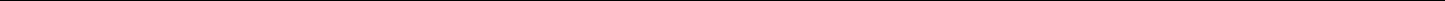 Перспективное планирование. Художественно-эстетическое развитие (Рисование)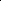 Перспективное планирование. Физическая культура.3.7 Рекомендуемый материал с использованием регионального компонентаСегодня современные концепции развития личности ребенка, а также региональные подходы к образовательному процессу в дошкольных образовательных учреждениях предполагают включение национально-регионального компонента в процесс развития ребенка.Одним из основных источников содержания образования является социальный опыт, который накоплен в обществе в результате познавательной и предметно-творческой деятельности многих поколений. Он включает в себя не только обобщенный опыт человечества, но и опыт конкретной общности (национальности) людей, т.е. национально-социальный опыт. В этой связи национально-региональный образовательный компонент наполнен знаниями об историческом прошлом и настоящем народа, его культуре, национальных традициях и обычаях; способами деятельности, связанными с традиционными национальными видами деятельности, национальным изобразительным и музыкальным искусством, а также с теми социальными отношениями людей, которые заключены в национальных традициях и обычаях, поведении и деятельности. Речь идет о прогрессивном социальном опыте, усвоение которого подрастающими поколениями способствует целям их воспитания.Национально-региональный компонент - это, во-первых, реальная форма функционирования федерального стандарта в конкретном регионе; во-вторых, он выполняет в образовательном процессе ряд очень важных функций и обладает определенными дидактическими и воспитательными возможностями:обеспечивает единство и преемственность содержания образования в рамках региона и Российской Федерации, решая задачу целостности образовательного пространства;способен формировать новое мышление человека на основе целостного представления о мире, природе, человеке;позволяет использовать идеи индивидуально-личностного обучения;создает условия для возрождения национальной культуры, воспитания патриотизма;способствует адаптации к окружающей социальной и природной среде в условиях региона;формирует региональную общность людей.Назначение регионального компонента — защита и развитие системой образования региональных культурных традиций и особенностей; сохранение единого образовательного пространства России; физическая направленность деятельности региона; обеспечение прав подрастающего поколения на доступное образование; вооружение дошкольников системой знаний о регионе.Обучение в региональном компоненте строится на основе преемственности поколений, уникальности природной и культурно-исторической среды и региональной системы образования как важнейшего фактора развития территории.Природное, культурно-историческое, социально-экономическое своеобразие местности предопределяет отбор содержания регионального компонента образования, усвоение которого позволяет выпускникам ДОУ адаптироваться к условиям жизни в ближайшем социуме, проникнуться любовью к родной земле, воспитать у себя потребность в здоровом образе жизни, рациональном использовании природных богатств, в охране окружающей среды.Содержание регионального компонента образования призвано способствовать формированию у дошкольников духовно-нравственных ориентаций, развитию их творческого потенциала, толерантности в условиях современного мира.Для эффективной реализации культурной направленности регионального компонента дошкольного образования выявлены и обоснованы следующие педагогические условия:формирование культурной направленности личности дошкольника, на основе обновления содержания регионального компонента дошкольного образования;создание культурно-развивающей среды;организация эффективного взаимодействия дошкольного образовательного учреждения и семьи.При определении педагогических условий реализации культурной направленности регионального компонента дошкольного образования были учтены следующие положения:определение социального заказа на интеграцию личности в национальную и мировую культуру,выявление специфики реализации регионального компонента дошкольного образования в Ставропольском крае,использование принципа культурализма в образовательном процессе ДОУ.Специфика национально – культурных, демографических особенностей образовательного процесса нашего ДОУ представлена региональным компонентом образовательного процесса. Его задачи представлены по образовательным областям. Он представлен	научно методическим	пособием:	Литвинова	Р.М.:	«Региональная культура: художники, писатели, композиторы», Ставрополь, 2010 год. Сборник 1, Сборник 2. Перспективное планирование работы с детьми 2-3 лет по региональному компоненту3.8 Особенности организации развивающей предметно-пространственной средыОсобенности организации предметно-пространственной среды для развития игровой деятельности. Игровая среда должна стимулировать детскую активность и постоянно обновляться в соответствии с текущими интересами и инициативой детей. Игровое оборудование должно быть разнообразным и легко трансформируемым. Дети должны иметь возможность участвовать в создании и обновлении игровой среды. Возможность внести свой вклад в ее усовершенствование должны иметь и родители.Особенности организации предметно-пространственной среды для развития познавательной деятельности. Среда должна быть насыщенной, предоставлять ребенку возможность для активного исследования и решения задач, содержать современные материалы (конструкторы, материалы для формирования сенсорики, наборы для экспериментирования и пр.).Особенности организации предметно-пространственной среды для развития исследовательской деятельности. Стимулируя детей к исследованию и творчеству, следует предлагать им большое количество увлекательных материалов и оборудования. Природа и ближайшее окружение — важные элементы среды исследования, содержащие множество явлений и объектов, которые можно использовать в совместной исследовательской деятельности воспитателей и детей.Особенности организации предметно-пространственной среды для самовыражения средствами искусства. Образовательная среда должна обеспечивать наличие необходимых материалов, возможность заниматься разными видами деятельности: живописью, рисунком, игрой на музыкальных инструментах, пением, конструированием, актерским мастерством, танцем, различными видами ремесел, поделками по дереву, из глины и пр.собенности организации предметно-пространственной среды для физического развития. Среда должна стимулировать физическую активность детей, присущее им желание двигаться, познавать, побуждать к подвижным играм. В ходе подвижных игр, в том числе спонтанных, дети должны иметь возможность использовать игровое и спортивное оборудование. Игровая площадка должна предоставлять условия для развития крупной моторики.Игровое пространство (как на площадке, так и в помещениях) должно быть трансформируемым (меняться в зависимости от игры и предоставлять достаточно места для двигательной активности). Методическое обеспечение рабочей образовательной Программы1. ОТ РОЖДЕНИЯ ДО ШКОЛЫ. Примерная общеобразовательная программа дошкольного образования / Под ред. Н. Е. Вераксы, Т. С. Комаровой, М. А. Васильевой. — М.: МОЗАИКА СИНТЕЗ, 2014.2. Литвинова Р.М. Программа и методическое обеспечение по воспитанию безопасного поведения детей дошкольного возраста на дорогах, улице и в транспорте. Ставрополь СКИПКРО 2013.3. И.А. Лыкова Программа художественного воспитания, обучения и развития детей 2-7 лет «Цветные ладошки». М.: КАРАПУЗ-ДИДАКТИКА, 2011.4..Алябьева Е.А. Психогимнастика в детском саду. Москва ТЦ Сфера, 2013.5. Алямовская В.Г. Ребенок за столом. Москва ТЦ Сфера. 20166 .Аралина Н.А. Ознакомление дошкольников с правилами пожарной безопасности. М.: «Издательство Скрипторий 2013», 2017.7..Арушанова А. Г. Речь и речевое общение детей: развитие диалогического общения, Москва, Мозаика-Синтез, 20148.Бондаренко А. К. Дидактические игры в детском саду Москва «Просвещение»20119.Борисова М. М. Малоподвижные игры и игровые упражнения. Для занятий с детьми 2-7 лет.10.Венгер, Л. А. Воспитание сенсорной культуры от рождения до 6 лет / Л. А. Венгер, Э. Г. Пилюгина, Н. Б. Венгер. - М. : Просвещение,2014.11.Галанова, Т. В. Развивающие игры с малышами до 3 лет / Т. В. Галанова. - Ярославль : Академия развития, 2017.12.Л.Н. Галигузова. Развитие игровой деятельности. Игры и занятия с детьми 1 -3 лет. Москва. Мозаика-Синтез. 200813.Л.Н. Галигузова, С.Ю. Мещерякова. Физическое развитие. Игры и занятия с детьми раннего возраста. Москва. Мозаика-Синтез. 201414.Гербова В. В. «Развитие речи в детском саду: Вторая группа раннего возраста (2-3 года)».15. Голицына Н.С. Воспитание основ здорового образа жизни у малышей. Москва Издательство Скрипторий 201316. Голицына Н.С. ОБЖ для младших дошкольников. Система работы. М.: Издательство "Скрипторий 2013"17.Губанова Н. Ф. Развитие игровой деятельности. Вторая группа раннего возраста (2-3 года).18.Дубровская  Н.  В. Приглашение  к  творчеству,  Санкт-Петербург  «ДЕТСТВО-ПРЕСС», 201219.Зебзеева В.А. Организация режимных процессов в ДОУ. Москва ТЦ Сфера, 201320.Краснощекова Н.В. Сюжетно-ролевые игры для детей дошкольного возраста. Ростов Н/Д: Феникс, 2016.21.Куцакова Л.В. Нравственно-трудовое воспитание ребенка-дошкольника. Москва, ВЛАДОС, 2014.22.Лайзане С. Я. Физическая культура для малышей. Пособие для воспитателя дет. сада.23.Р.М.Литвинова «Региональная культура: художники, писатели, композиторы» - Ставрополь, 2010 г. Сборник № 1;24.Р.М.Литвинова «Региональная культура: художники, писатели, композиторы» - Ставрополь, 2010 г. Сборник № 2.25.Лыкова И.А. «Изобразительная деятельность в детском саду. Младшая группа. Планирование, конспекты, методические рекомендации», Карапуз-дидактика, Москва 201526.И.А. Лыкова, Н.Е. Васюкова «Изодеятельность и детская литература и мир сказки» Москва 201327.Майорова Ф.С. Изучаем дорожную азбуку. М.: «Издательство Скрипторий 2003», 2013.28..Парамонова  Л.А. Развивающие занятия с детьми 2-3 лет.  2-е изд. – М.: ОЛМА2013.29.Петрова И. М. Театр на столе, Санкт-Петербург, «ДЕТСТВО-ПРЕСС», 201630. Помораева И. А., Позина В. А. «Формирование элементарных математических представлений. Вторая группа раннего возраста (2-3года)».31.Пыльцына М. Хрестоматия для дошкольников 2-4 года. Ростов-на-Дону, Владос, 2001 32.Скоролупова О.А. Играем?.. Играем!!! Педагогическое руководство играми детей дошкольного возраста. М.: «Издательство Скрипторий 2003», 2016.33.Смирнова Е.О., Холмогорова В.М.. Развитие общения детей со сверстниками. Игры и занятия с детьми 1-3 лет. Москва. Мозаика-Синтез. 34.Соломенникова О. А. Радость творчества, Москва, Мозаика-Синтез, 35.Соломенникова О. А. . «Ознакомление с природой в детском саду. Вторая группа раннего возраста (2-3 гоСорокина Н.Ф. Играем в кукольный театр. М: АРКТИ,36.Степаненкова Э. Я. Физическое воспитание в детском саду. Москва «Мозаика – Синтез», 201337.Теплюк С. К Занятия на прогулке с малышами : пособие для педагогов дошкольных учреждений. Для работы с детьми 2-4 лет. М. : Мозаика-Синтез, 2015.38.Тимофеева Е.А. Подвижные игры с детьми младшего дошкольного возраст39.Харченко Т. Е. Утренняя гимнастика в детском саду. Москва, Мозаика-Синтез,40.Шорыгина Т.А. «Беседы о здоровье» - Москва: Сфера, 2014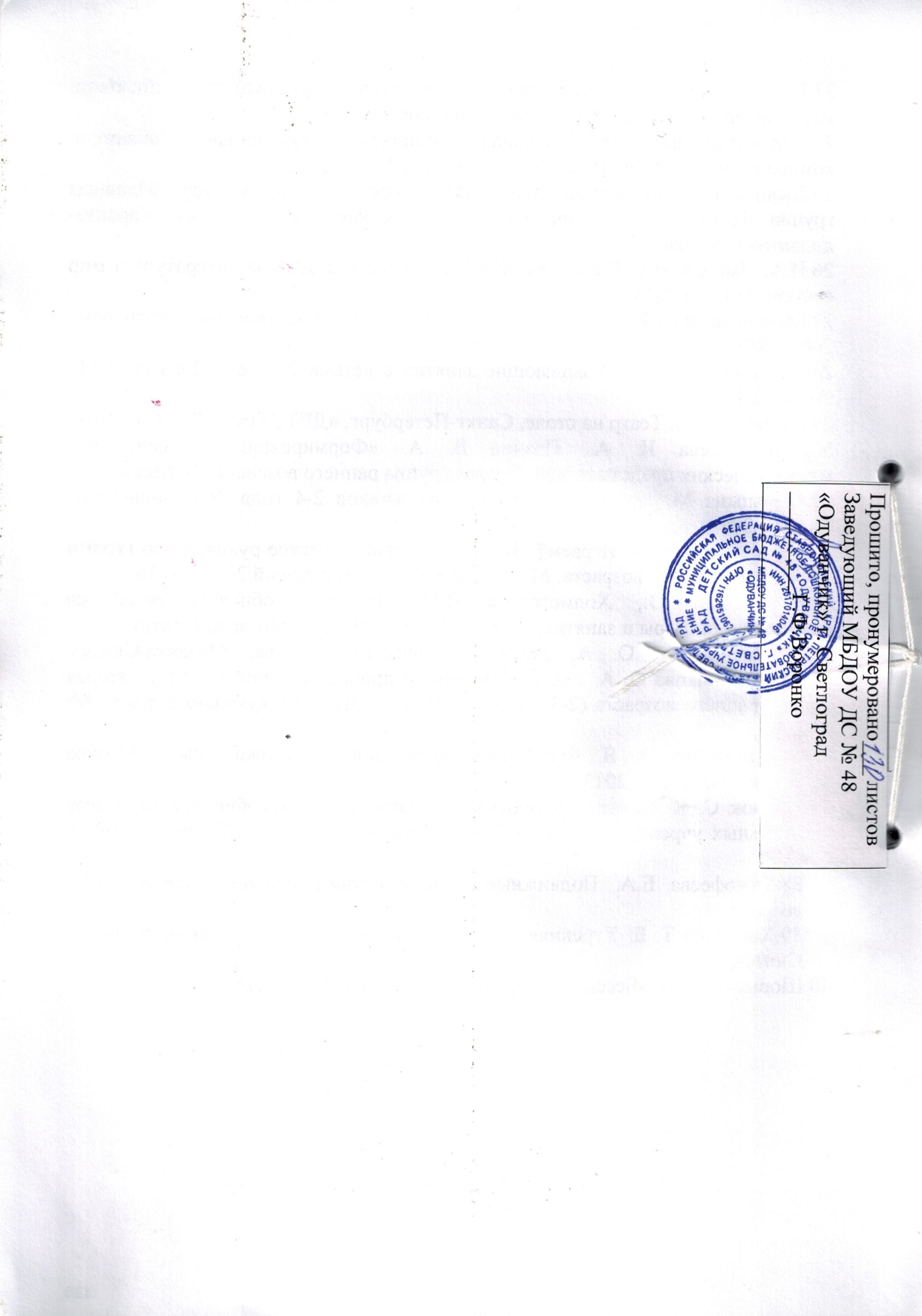 1.1.Пояснительная записка21.2.Цели и задачи реализации рабочей образовательной Программы21.3.Принципы   и   подходы   к   формированию   рабочей   образовательной3Программы1.4..Социальный паспорт группы51.5.Возрастные   и   индивидуальные   особенности     детей,6-7воспитывающихся в первой младшей группе1.6.Планируемые  результаты  освоения  рабочей образовательной Программы.7-8Целевые ориентиры образования.1.7.Система оценки результатов освоения рабочей образовательной Программы.8-102.1.Описание  образовательной  деятельности  в  соответствии  с  пятьюОписание  образовательной  деятельности  в  соответствии  с  пятьюОписание  образовательной  деятельности  в  соответствии  с  пятью11-16образовательными   областями   с   учетом  используемых   примерныхобразовательными   областями   с   учетом  используемых   примерныхобразовательными   областями   с   учетом  используемых   примерныхосновных  общеобразовательных  программ  и  методических  пособий,основных  общеобразовательных  программ  и  методических  пособий,основных  общеобразовательных  программ  и  методических  пособий,вариативных  форм,  способов,  методов  и  средств  реализации  рабочейвариативных  форм,  способов,  методов  и  средств  реализации  рабочейвариативных  форм,  способов,  методов  и  средств  реализации  рабочейобразовательной Программыобразовательной Программы2.2.Образовательная область «Физическое развитие»Образовательная область «Физическое развитие»16-282.3.Образовательная область «Социально-коммуникативное развитие»Образовательная область «Социально-коммуникативное развитие»Образовательная область «Социально-коммуникативное развитие»28-402.4.Образовательная область «Речевое развитие»Образовательная область «Речевое развитие»40-462.5.Образовательная область «Познавательное развитие»Образовательная область «Познавательное развитие»46-552.6.Образовательная область «Художественно-эстетическое развитие»Образовательная область «Художественно-эстетическое развитие»Образовательная область «Художественно-эстетическое развитие»55-602.7.Содержаниеобразовательной   деятельностипо   освоениюобразовательных областей.образовательных областей.образовательных областей.60-652.8.Приоритетное направление деятельностиПриоритетное направление деятельности65-672.9.Взаимодействие с семьейВзаимодействие с семьей67-783.1.Описание ежедневной организации жизни и деятельности детейОписание ежедневной организации жизни и деятельности детейОписание ежедневной организации жизни и деятельности детейОписание ежедневной организации жизни и деятельности детейОписание ежедневной организации жизни и деятельности детейОписание ежедневной организации жизни и деятельности детейОписание ежедневной организации жизни и деятельности детей79-833.2.Режим дня83-843.3.Физкультурно-оздоровительная работаФизкультурно-оздоровительная работаФизкультурно-оздоровительная работаФизкультурно-оздоровительная работаФизкультурно-оздоровительная работаФизкультурно-оздоровительная работа85-863.4.Переченьосновныхвидоввидоворганизованнойорганизованнойобразовательной86деятельности3.5.Максимально   допустимый   объем   нагрузки   в   непосредственноМаксимально   допустимый   объем   нагрузки   в   непосредственноМаксимально   допустимый   объем   нагрузки   в   непосредственноМаксимально   допустимый   объем   нагрузки   в   непосредственноМаксимально   допустимый   объем   нагрузки   в   непосредственноМаксимально   допустимый   объем   нагрузки   в   непосредственноМаксимально   допустимый   объем   нагрузки   в   непосредственно86образовательной деятельности для детей 2 – 3 летобразовательной деятельности для детей 2 – 3 летобразовательной деятельности для детей 2 – 3 летобразовательной деятельности для детей 2 – 3 летобразовательной деятельности для детей 2 – 3 летобразовательной деятельности для детей 2 – 3 лет3.6.Тематика содержания образовательной деятельности в первой младшейТематика содержания образовательной деятельности в первой младшейТематика содержания образовательной деятельности в первой младшейТематика содержания образовательной деятельности в первой младшейТематика содержания образовательной деятельности в первой младшейТематика содержания образовательной деятельности в первой младшейТематика содержания образовательной деятельности в первой младшей86-123группе.3.7.Рекомендуемый материал с использованием регионального компонентаРекомендуемый материал с использованием регионального компонентаРекомендуемый материал с использованием регионального компонентаРекомендуемый материал с использованием регионального компонентаРекомендуемый материал с использованием регионального компонентаРекомендуемый материал с использованием регионального компонентаРекомендуемый материал с использованием регионального компонента123-1273.8.Особенности организацииОсобенности организацииразвивающей предметно-пространственнойразвивающей предметно-пространственнойразвивающей предметно-пространственнойразвивающей предметно-пространственнойразвивающей предметно-пространственной127-128среды3.9.Методическое обеспечение рабочей образовательной ПрограммыМетодическое обеспечение рабочей образовательной ПрограммыМетодическое обеспечение рабочей образовательной ПрограммыМетодическое обеспечение рабочей образовательной ПрограммыМетодическое обеспечение рабочей образовательной ПрограммыМетодическое обеспечение рабочей образовательной ПрограммыМетодическое обеспечение рабочей образовательной Программы129-1301Общее количество детей в группе 15Из них мальчиков 3Из них девочек 122Количество полных  семей 123Количество неполных семей 34Количество детей  опекаемых 05Количество многодетных семей 1ВидыдетскойФормы и средства реализации ПрограммыФормы и средства реализации ПрограммыФормы и средства реализации ПрограммыФормы и средства реализации ПрограммыФормы и средства реализации ПрограммыактивностиДвигательнаяДвигательнаяутренняя и бодрящая гимнастикаутренняя и бодрящая гимнастикаутренняя и бодрящая гимнастикаутренняя и бодрящая гимнастикафизкультминуткифизкультминуткифизкультминуткидинамические паузыдинамические паузыдинамические паузыигры  и  упражнения  с  речевым  сопровождением  (стихи,игры  и  упражнения  с  речевым  сопровождением  (стихи,игры  и  упражнения  с  речевым  сопровождением  (стихи,игры  и  упражнения  с  речевым  сопровождением  (стихи,игры  и  упражнения  с  речевым  сопровождением  (стихи,песенки, потешки, считалки и др.)песенки, потешки, считалки и др.)песенки, потешки, считалки и др.)песенки, потешки, считалки и др.)игры и упражнения под музыкуигры и упражнения под музыкуигры и упражнения под музыкуигры и упражнения под музыкуподвижные дидактические игрыподвижные дидактические игрыподвижные дидактические игрыподвижные дидактические игрыподвижные игры с правиламиподвижные игры с правиламиподвижные игры с правиламиподвижные игры с правиламидосугидосугисюжетные,сюжетные,игровые,тематические,комплексные,тренировочные,тренировочные,тренировочные,контрольно-диагностическиеконтрольно-диагностическиеформынепосредственно образовательной деятельности.непосредственно образовательной деятельности.непосредственно образовательной деятельности.непосредственно образовательной деятельности.непосредственно образовательной деятельности.Игроваядидактические игрыдидактические игрыдидактические игрыинтеллектуально развивающиеинтеллектуально развивающиеинтеллектуально развивающиеинтеллектуально развивающиедидактические с элементами движениядидактические с элементами движениядидактические с элементами движениядидактические с элементами движениясюжетно-ролевыесюжетно-ролевыесюжетно-ролевыеподвижныеподвижныенародные игрынародные игрынародные игрымузыкальныемузыкальныехороводныехороводныетеатрализованныетеатрализованныетеатрализованныеигры-драматизацииигры-драматизацииигры-драматизацииигра-фантазияигра-фантазиястроительно-конструктивныестроительно-конструктивныестроительно-конструктивныестроительно-конструктивныеигры на развитие коммуникации и др.игры на развитие коммуникации и др.игры на развитие коммуникации и др.игры на развитие коммуникации и др.ПродуктивнаяПродуктивнаярисованиерисованиелепкалепкатворческие заданиятворческие заданиятворческие заданиясоздание макетов, коллекций и их оформление и др.создание макетов, коллекций и их оформление и др.создание макетов, коллекций и их оформление и др.создание макетов, коллекций и их оформление и др.создание макетов, коллекций и их оформление и др.КоммуникативнаяКоммуникативнаяМоделирование ситуацийМоделирование ситуацийМоделирование ситуацийбеседы (диалоги)беседы (диалоги)беседы (диалоги)рассказ с дальнейшим обсуждениемрассказ с дальнейшим обсуждениемрассказ с дальнейшим обсуждениемрассказ с дальнейшим обсуждениемразучивание стихов, потешек и др.разучивание стихов, потешек и др.разучивание стихов, потешек и др.разучивание стихов, потешек и др.чтение, рассматривание с дальнейшим обсуждениемчтение, рассматривание с дальнейшим обсуждениемчтение, рассматривание с дальнейшим обсуждениемчтение, рассматривание с дальнейшим обсуждениемчтение, рассматривание с дальнейшим обсуждениемсоздание ситуаций (проблемных, морального выбора и др.)создание ситуаций (проблемных, морального выбора и др.)создание ситуаций (проблемных, морального выбора и др.)создание ситуаций (проблемных, морального выбора и др.)создание ситуаций (проблемных, морального выбора и др.)ситуативный разговорситуативный разговорситуативный разговорТренингиТренингиинтервьюированиеинтервьюированиеинтервьюированиерассказываниерассказываниесочинение и отгадывание загадоксочинение и отгадывание загадоксочинение и отгадывание загадоксочинение и отгадывание загадоккоммуникативные игрыкоммуникативные игрыкоммуникативные игрысвободное общение по темесвободное общение по темесвободное общение по темеигры с речевым сопровождениемигры с речевым сопровождениемигры с речевым сопровождениемигры с речевым сопровождениемигры (театрализованные, сюжетно-ролевые игры и др.)инсценирование и драматизация и др.Трудоваядежурствопоручениезаданиесовместная трудовая деятельность и др.Познавательно-игровое моделирование ситуацийисследовательскаянаблюдения с обсуждениемрассказ с дальнейшим обсуждениемэкскурсии с дальнейшим обсуждениемрассматривание с дальнейшим обсуждениемрешение проблемных ситуацийэкспериментированиеколлекционированиемоделированиеконструированиеигры (дидактические, интеллектуально-развивающие и др.)и др.информационно-компьютерные средствалогические рассужденияактуализация опыта детейвыявление причинно-следственных связейобследование предметовМузыкально-слушание с дальнейшим обсуждениемхудожественнаяисполнение (пение, игра на музыкальных инструментах)инсценирование и драматизациямузыкально-ритмические упражненияэкспериментирование  со звукамиподвижные игры с музыкальным сопровождениеммузыкально-дидактические игрыбеседы и др.досугиЧтениечтение с обсуждениемхудожественнойрассказлитературыбеседаситуативный разговоррассматривание иллюстраций и др.инсценирование и драматизацияразучиваниечтение с последующими играми (театрализованная, игра-фантазия, сюжетно-ролевая, режиссерская и др.) и др.фантазия, сюжетно-ролевая, режиссерская и др.) и др.Образовательные областиМладший дошкольный возрастМладший дошкольный возрастПознавательное развитиеРассматриваниеНаблюдениеИгра-экспериментирование.Исследовательская деятельностьКонструирование.Развивающая играЭкскурсияСитуативный разговорРассказИнтегративная деятельностьБеседаПроблемная ситуацияРечевое развитиеРечевое развитиеРассматриваниеИгровая ситуацияДидактическая играСитуация общения.Беседа  (в  том  числе  в  процессе  наблюдения  заобъектами природы, трудом взрослых).объектами природы, трудом взрослых).Интегративная деятельностьХороводная игра с пениемИгра-драматизацияЧтениеРассказИграСоциально-коммуникативноеСоциально-коммуникативноеИгровое упражнениеразвитиеразвитиеИндивидуальная играСовместная с воспитателем играСовместная  со  сверстниками  игра  (парная,  вмалой группе)малой группе)ИграЧтениеБеседаНаблюдениеРассматриваниеЧтениеПедагогическая ситуацияПраздникЭкскурсияСитуация морального выбораПоручениеФизическое развитиеФизическое развитиеИгровая беседа с элементами движенийИграУтренняя гимнастикаУпражненияЭкспериментированиеСитуативный разговорБеседаРассказЧтениеПроблемная ситуацияХудожественно-эстетическоеХудожественно-эстетическоеРассматривание   эстетически   привлекательныхразвитиеразвитиепредметовИграОрганизация выставок, изготовление украшенийСлушание  соответствующей  возрасту  народной,классической, детской музыкиклассической, детской музыкиЭкспериментирование со звукамиМузыкально-дидактическая играРазучивание музыкальных игр и танцевСовместное пение2.2.Образовательная область «Физическое развитие»Образовательная область «Физическое развитие»Образовательная область «Физическое развитие»МесяцТемаПрограммное содержаниеСентябрь«Бегите к флажку!»,Развивать навыки бега и реакцию на сигнал.«ПоймайЗакреплять умение прыгать на двух ногах накомара»,«Прокатиместе. Учить прокатывать мяч в прямоммяч», «Доползи донаправлении. Закрепить умение ползать накубика»,четвереньках. Учить детей становиться в круг,«По ровненькойпостепенно расширять и сужать его. Развиватьдорожке», «Пузырь».согласованность движений.Октябрь«Птичка в гнездышке»,Закреплять навыки бега в разных«Лягушки», «Ктонаправлениях, умение реагировать на сигнал.дальше броситОбучать прыжкам на двух ногах смешочек», «Наседка ипродвижением вперед. Обучать метанию вцыплята», «Насос».даль. Закрепить умение подлезать под дугу, незадевая её. Тренировка навыка правильногоносового дыхания.Ноябрь«Лохматый пес»,Закреплять умение бегать свободно, не«Воробушки и кот»,наталкиваясь, друг на друга. Обучать детей«Подбрось выше»,спрыгиванию и бегу в разных направлениях.«Мыши в кладовой»,Развивать умение подбрасывать мяч вверх и«Найди свое место»,ловить его. Закреплять умения подлезать под«Зайка».дугу. Развивать ориентировку в пространстве.Учить становиться в круг, выполнятьдвижения в соответствии с текстом,воспитывать дружеские отношения вколлективе.Декабрь«Мыши и кот», «ПоЗакреплять умение выполнять ведущую роль вровненькой дорожке»,игре. Развивать умение принимать исходное«Поймай мяч»,положение в прыжках в длину. Закреплять«Обезьянки», «Мыумение ловить и бросать мяч.топаем ногами»,Обучать лазанию по гимнастической стенке.«Лошадки».Развивать внимание, ловкость.Приучать детей двигаться вдвоем один задругим, согласовывать движения, неподталкивать бегущего впереди, даже если ондвигается не очень быстро.Январь«Найди свой цвет», «СРазвивать внимание, координированныекочки на кочку»,движения рук и ног. Закреплять умение«Попади в круг»,прыгать на двух ногах с предметов.«Кролики», «Аист»,Обучать метанию в горизонтальную цель.«Поезд».Закреплять умение подлезать под предмет,навыки бега и прыжки. Развивать равновесие.Учить детей ритмично двигаться в одномнаправлении в такт стихотворению.Февраль«Воробышки иЗакрепить умение бега и ходьбы не шаркаяавтомобиль», «Зайканогами, не опуская головы. Закреплять умениебеленький сидит»,приседать и подпрыгивать. Учить отталкивать«Мяч в кругу»,мяч двумя руками и прокатывать его.«Обезьянки», «ГдеРазвивать  умения лазать по гимнастическойзвенит».стенке не пропуская реек. Развиватьориентировку в пространстве, слуховоевнимание.Март«Самолеты»,  «ПтичкиЗакрепление умения бегать врассыпную, нев гнездышке», «Попадинаталкиваясь, друг на друга.в воротца», «ПерелезьЗакреплять умение спрыгивать с высоты ичерез бревно»,бегать врассыпную. Учить прокатывать мяч в«Перешагни черезгоризонтальную цель.ручеек».Развивать умение перелезать через предметы,сохраняя равновесие. Развивать равновесие,координацию движений.Апрель«Не опоздай», «МойОбучать бегу, не задевая предметы.веселый звонкий мяч»,Закреплять умение энергично отталкиваться«Сбей кеглю», «Недвумя ногами. Развивать умение прокатыватьнаступи на линию»,мяч в прямом направлении до предмета,«Найди шарик».развивать глазомер. Закреплять умениеползать на четвереньках между линиями.Тренировка навыка правильного носовогодыхания.Май«Солнышко и дождик»,Развивать ловкость, реакцию на сигнал.«Через ручеек»,Обучать правильно, приземляться.«Целься вернее»,Закрепить умение бросать мешочек в«Белые медведи»,горизонтальную цель, ползать на«Птицы и дождь».четвереньках. Закрепить умение сохраненияправильной осанки, в положении сидя, стоя,ходьбе.МесяцТемаПрограммноеИгры и приемысодержаниеСентябрь«ВерныеУчить правилам личнойДидактическая игра «Чтодрузья»гигиены, побуждать детейхорошо, что плохо».к самостоятельному ихЧтение худ. лит-ры:выполнению.«Что такое хорошо и что такоеВоспитывать чувствоплохо» В.В. Маяковский,взаимопомощи.«Девочка чумазая» А.Л. БартоВоспитывать потребность«Купание» З. Александровой.к здоровому образуИгр. упражнения «На приеме ужизни, через игровыеАйболита», «Таняупражнения.простудилась»,«ПриключенияГрязнульки», «Мыло пенится вкорыте, мы стираем –посмотрите»Октябрь«НаучимОбучать детей правиламИгр. упражнения  "Мишка замедвежонкаеды, умению детейстолом", "У Мишки заболелкушать засамостоятельно держатьживот".столом»ложку, формироватьэлементарную культуруповедения во время еды застолом. Закрепить знаниядетей о необходимостимыть руки перед едой.Ноябрь«Вот я какой»Познакомить соДидактическая игра «Что есть устроением тела. Закрепитькуклы?», муз. игра «Где нашиназвания частей тела.ручки?». картинки сПомочь ребенку осознатьизображением частей тела;свою половуюсюжетно ролевая игра «Доктор».принадлежность.  Учитьзаботиться о чистоте тела.Декабрь«ЧистотаСформировать у детейМыло разного вида, , полотенце,залогпредставления омыльные пузыри трубочка.здоровья»свойствах мыла,Чтение худ. лит-ры:знакомить с различными«Мойдодыр», «Жил на светесвойствами веществслоненок» К. Цыферов.  Игровые(твердость, мягкость,ситуации «Помоем куклу Катю»,запах, цвет и т. п.),«Мишка заболел».закреплять культурно-Сюж-рол. игра «Больница»,гигиенические навыкиЯнварь«На прогулкуВызвать интерес кКукла , одетая по сезону.мы пойдём»прогулкам, желаниеСюж. игра «Хрюша потерялся»,играть на свежем воздухе«Оденем куклу на прогулку».в различные игры,П/и.развивать двигательнуюактивность. Расширятьзнания детей онеобходимых предметаходежды в зимнее времядля сохранения своегоздоровья. Закрепитьправила поведения напрогулке.Февраль«ПокажемПознакомить детей сЦветная коробочка, расчёскикукле Катерасчёской, еёразных размеров, кукла Катя,2какназначением,  ихзеркало, бантики, резиночкиобращаться сразновидностями.Картинки «Расчёсывания»расчёской»Развивать умения детейИгр. упр-я «Сделаем куклеобращаться правильно спричёску», «Чья расчёска? ».расчёской, делатьСюж. игра «Парикмахерская»прически. Прививатьпривычку следить засвоим внешним видом,пользоваться только своейличной расчёской.Март«Глаза –Дать элементарныеКукла, картинки снашипредставления детям оизображением глаз..помощники»глазах, о том , как нужноД/и «Какой предмет?»,беречь свое зрение.«Чудесный мешочек».Формировать навыкиГимнастика для глаз.бережного отношения ксвоим глазам.  Упражнятьв умении обследоватьпредмет с закрытымиглазами.Апрель«Кто я«ФормироватьКартинки с изображениемтакой?»представления о себеразных ситуаций.через элементарныеИгровые упражнения.знания и действия. «Язнаю, как меня зовут, какзовут моих : маму, папу».«я очень люблю порядок изнаю, как его навести». «Яхороший».Май«О здоровойПомочь детям понять, чтоЧтение Ю. Тувим «Овощи»,пище»здоровье зависит отпословицы, загадки об овощах иправильного питания –фруктах. Дид. игры: «Чудесныйеда должна быть немешочек», «Узнай и назовитолько вкусной, но иовощи», «Разложи на тарелкахполезной. Познакомить сполезные продукты». Сюж-рол.полезными продуктами,игра «Магазин продуктов»их значением дляздоровья и хорошегонастроения.МесяцТемаТемаТемаПрограммное содержаниеПрограммное содержаниеПрограммное содержаниеПрограммное содержаниеПрограммное содержаниеПрограммное содержаниеПрограммное содержаниеПрограммное содержание«Кормление  куклы«Кормление  куклы«Кормление  куклы«Кормление  куклы«Кормление  куклы«Кормление  куклы«Кормление  куклыЗакреплять   знание   детей   о   столовой   посуде,Закреплять   знание   детей   о   столовой   посуде,Закреплять   знание   детей   о   столовой   посуде,Закреплять   знание   детей   о   столовой   посуде,Закреплять   знание   детей   о   столовой   посуде,Закреплять   знание   детей   о   столовой   посуде,Закреплять   знание   детей   о   столовой   посуде,Закреплять   знание   детей   о   столовой   посуде,Кати»Кати»Кати»активизировать  речь  детей,  воспитывать  культуруактивизировать  речь  детей,  воспитывать  культуруактивизировать  речь  детей,  воспитывать  культуруактивизировать  речь  детей,  воспитывать  культуруактивизировать  речь  детей,  воспитывать  культуруактивизировать  речь  детей,  воспитывать  культуруактивизировать  речь  детей,  воспитывать  культуруактивизировать  речь  детей,  воспитывать  культуруповедения  во  время  еды,  заботливое  отношение  кповедения  во  время  еды,  заботливое  отношение  кповедения  во  время  еды,  заботливое  отношение  кповедения  во  время  еды,  заботливое  отношение  кповедения  во  время  еды,  заботливое  отношение  кповедения  во  время  еды,  заботливое  отношение  кповедения  во  время  еды,  заботливое  отношение  кповедения  во  время  еды,  заботливое  отношение  ккукле.кукле.кукле.кукле.кукле.кукле.кукле.кукле.Сентябрь«Едем   в«Едем   в«Едем   вдетскийдетскийдетскийдетскийАктивизировать  и  развивать  речь  детей,  раскрытьАктивизировать  и  развивать  речь  детей,  раскрытьАктивизировать  и  развивать  речь  детей,  раскрытьАктивизировать  и  развивать  речь  детей,  раскрытьАктивизировать  и  развивать  речь  детей,  раскрытьАктивизировать  и  развивать  речь  детей,  раскрытьАктивизировать  и  развивать  речь  детей,  раскрытьАктивизировать  и  развивать  речь  детей,  раскрытьСентябрьсад на машине»сад на машине»сад на машине»сад на машине»сад на машине»сад на машине»сад на машине»игровой  замысел.  Формировать  начальные  навыкиигровой  замысел.  Формировать  начальные  навыкиигровой  замысел.  Формировать  начальные  навыкиигровой  замысел.  Формировать  начальные  навыкиигровой  замысел.  Формировать  начальные  навыкиигровой  замысел.  Формировать  начальные  навыкиигровой  замысел.  Формировать  начальные  навыкиигровой  замысел.  Формировать  начальные  навыкисад на машине»сад на машине»сад на машине»сад на машине»сад на машине»сад на машине»сад на машине»игровой  замысел.  Формировать  начальные  навыкиигровой  замысел.  Формировать  начальные  навыкиигровой  замысел.  Формировать  начальные  навыкиигровой  замысел.  Формировать  начальные  навыкиигровой  замысел.  Формировать  начальные  навыкиигровой  замысел.  Формировать  начальные  навыкиигровой  замысел.  Формировать  начальные  навыкиигровой  замысел.  Формировать  начальные  навыкиролевого поведения.ролевого поведения.ролевого поведения.ролевого поведения.ролевого поведения.ролевого поведения.ролевого поведения.ролевого поведения.«Кукла Катя пошла«Кукла Катя пошла«Кукла Катя пошла«Кукла Катя пошла«Кукла Катя пошла«Кукла Катя пошла«Кукла Катя пошлаАктивизировать  и  развивать  речь  детей,  раскрытьАктивизировать  и  развивать  речь  детей,  раскрытьАктивизировать  и  развивать  речь  детей,  раскрытьАктивизировать  и  развивать  речь  детей,  раскрытьАктивизировать  и  развивать  речь  детей,  раскрытьАктивизировать  и  развивать  речь  детей,  раскрытьАктивизировать  и  развивать  речь  детей,  раскрытьАктивизировать  и  развивать  речь  детей,  раскрытьв магазин»в магазин»в магазин»в магазин»в магазин»игровой  замысел.  Формировать  начальные  навыкиигровой  замысел.  Формировать  начальные  навыкиигровой  замысел.  Формировать  начальные  навыкиигровой  замысел.  Формировать  начальные  навыкиигровой  замысел.  Формировать  начальные  навыкиигровой  замысел.  Формировать  начальные  навыкиигровой  замысел.  Формировать  начальные  навыкиигровой  замысел.  Формировать  начальные  навыкиролевого поведения.ролевого поведения.ролевого поведения.ролевого поведения.ролевого поведения.ролевого поведения.ролевого поведения.ролевого поведения.«В   детский«В   детский«В   детский«В   детский«В   детскийсадсадРазвивать   диалогическую   речь,   учить   выполнятьРазвивать   диалогическую   речь,   учить   выполнятьРазвивать   диалогическую   речь,   учить   выполнятьРазвивать   диалогическую   речь,   учить   выполнятьРазвивать   диалогическую   речь,   учить   выполнятьРазвивать   диалогическую   речь,   учить   выполнятьРазвивать   диалогическую   речь,   учить   выполнятьРазвивать   диалогическую   речь,   учить   выполнятьпришло письмо»пришло письмо»пришло письмо»пришло письмо»пришло письмо»пришло письмо»пришло письмо»несколько действий с одним предметом.несколько действий с одним предметом.несколько действий с одним предметом.несколько действий с одним предметом.несколько действий с одним предметом.несколько действий с одним предметом.несколько действий с одним предметом.несколько действий с одним предметом.«Зайка«Зайка«ЗайкаедетедетввАктивизировать  и  развивать  речь  детей,  раскрытьАктивизировать  и  развивать  речь  детей,  раскрытьАктивизировать  и  развивать  речь  детей,  раскрытьАктивизировать  и  развивать  речь  детей,  раскрытьАктивизировать  и  развивать  речь  детей,  раскрытьАктивизировать  и  развивать  речь  детей,  раскрытьАктивизировать  и  развивать  речь  детей,  раскрытьАктивизировать  и  развивать  речь  детей,  раскрытьдетский сад»детский сад»детский сад»детский сад»детский сад»игровой  замысел.  Формировать  начальные  навыкиигровой  замысел.  Формировать  начальные  навыкиигровой  замысел.  Формировать  начальные  навыкиигровой  замысел.  Формировать  начальные  навыкиигровой  замысел.  Формировать  начальные  навыкиигровой  замысел.  Формировать  начальные  навыкиигровой  замысел.  Формировать  начальные  навыкиигровой  замысел.  Формировать  начальные  навыкиролевого поведения.ролевого поведения.ролевого поведения.ролевого поведения.ролевого поведения.ролевого поведения.ролевого поведения.ролевого поведения.Октябрь«Делаем«Делаем«ДелаемпричёскупричёскупричёскупричёскуФормировать начальные навыки ролевого поведения,Формировать начальные навыки ролевого поведения,Формировать начальные навыки ролевого поведения,Формировать начальные навыки ролевого поведения,Формировать начальные навыки ролевого поведения,Формировать начальные навыки ролевого поведения,Формировать начальные навыки ролевого поведения,Формировать начальные навыки ролевого поведения,Октябрькукле Кате»кукле Кате»кукле Кате»кукле Кате»кукле Кате»связывать сюжетные действия с названием роли.связывать сюжетные действия с названием роли.связывать сюжетные действия с названием роли.связывать сюжетные действия с названием роли.связывать сюжетные действия с названием роли.связывать сюжетные действия с названием роли.связывать сюжетные действия с названием роли.связывать сюжетные действия с названием роли.кукле Кате»кукле Кате»кукле Кате»кукле Кате»кукле Кате»связывать сюжетные действия с названием роли.связывать сюжетные действия с названием роли.связывать сюжетные действия с названием роли.связывать сюжетные действия с названием роли.связывать сюжетные действия с названием роли.связывать сюжетные действия с названием роли.связывать сюжетные действия с названием роли.связывать сюжетные действия с названием роли.«Помоги«Помоги«ПомогиМишеМишеМишеМишеОриентирование  в  группе,  активизация  диалоговойОриентирование  в  группе,  активизация  диалоговойОриентирование  в  группе,  активизация  диалоговойОриентирование  в  группе,  активизация  диалоговойОриентирование  в  группе,  активизация  диалоговойОриентирование  в  группе,  активизация  диалоговойОриентирование  в  группе,  активизация  диалоговойОриентирование  в  группе,  активизация  диалоговойсобрать  игрушки  всобрать  игрушки  всобрать  игрушки  всобрать  игрушки  всобрать  игрушки  всобрать  игрушки  всобрать  игрушки  вречи детей, умение играть небольшими группами.речи детей, умение играть небольшими группами.речи детей, умение играть небольшими группами.речи детей, умение играть небольшими группами.речи детей, умение играть небольшими группами.речи детей, умение играть небольшими группами.речи детей, умение играть небольшими группами.речи детей, умение играть небольшими группами.детском саду»детском саду»детском саду»детском саду»детском саду»«Детский«Детский«ДетскийсадсаддлядляАктивизировать  и  развивать  речь  детей,  раскрытьАктивизировать  и  развивать  речь  детей,  раскрытьАктивизировать  и  развивать  речь  детей,  раскрытьАктивизировать  и  развивать  речь  детей,  раскрытьАктивизировать  и  развивать  речь  детей,  раскрытьАктивизировать  и  развивать  речь  детей,  раскрытьАктивизировать  и  развивать  речь  детей,  раскрытьАктивизировать  и  развивать  речь  детей,  раскрытьцыплят»цыплят»цыплят»игровой  замысел.  Формировать  начальные  навыкиигровой  замысел.  Формировать  начальные  навыкиигровой  замысел.  Формировать  начальные  навыкиигровой  замысел.  Формировать  начальные  навыкиигровой  замысел.  Формировать  начальные  навыкиигровой  замысел.  Формировать  начальные  навыкиигровой  замысел.  Формировать  начальные  навыкиигровой  замысел.  Формировать  начальные  навыкиролевого поведения.ролевого поведения.ролевого поведения.ролевого поведения.ролевого поведения.ролевого поведения.ролевого поведения.ролевого поведения.Ноябрь«Кукла«Кукла«КуклаКатяКатяФормировать начальные навыки ролевого поведения,Формировать начальные навыки ролевого поведения,Формировать начальные навыки ролевого поведения,Формировать начальные навыки ролевого поведения,Формировать начальные навыки ролевого поведения,Формировать начальные навыки ролевого поведения,Формировать начальные навыки ролевого поведения,Формировать начальные навыки ролевого поведения,Ноябрьзаболела»заболела»заболела»связывать сюжетные действия с названием роли.связывать сюжетные действия с названием роли.связывать сюжетные действия с названием роли.связывать сюжетные действия с названием роли.связывать сюжетные действия с названием роли.связывать сюжетные действия с названием роли.связывать сюжетные действия с названием роли.связывать сюжетные действия с названием роли.Ноябрь«Кукла«Кукла«КуклаКатяКатяактивизировать  речь  детей,  воспитывать  внимание  кактивизировать  речь  детей,  воспитывать  внимание  кактивизировать  речь  детей,  воспитывать  внимание  кактивизировать  речь  детей,  воспитывать  внимание  кактивизировать  речь  детей,  воспитывать  внимание  кактивизировать  речь  детей,  воспитывать  внимание  кактивизировать  речь  детей,  воспитывать  внимание  кактивизировать  речь  детей,  воспитывать  внимание  кНоябрьсобираетсясобираетсясобираетсясобираетсясобираетсяввсвоему внешнему виду, заботливое отношение к кукле.своему внешнему виду, заботливое отношение к кукле.своему внешнему виду, заботливое отношение к кукле.своему внешнему виду, заботливое отношение к кукле.своему внешнему виду, заботливое отношение к кукле.своему внешнему виду, заботливое отношение к кукле.своему внешнему виду, заботливое отношение к кукле.своему внешнему виду, заботливое отношение к кукле.детский сад»детский сад»детский сад»детский сад»детский сад»«Прогулка«Прогулка«Прогулка«ПрогулкавАктивизировать и развивать речь детей, раскрыть игровойАктивизировать и развивать речь детей, раскрыть игровойАктивизировать и развивать речь детей, раскрыть игровойАктивизировать и развивать речь детей, раскрыть игровойАктивизировать и развивать речь детей, раскрыть игровойАктивизировать и развивать речь детей, раскрыть игровойАктивизировать и развивать речь детей, раскрыть игровойАктивизировать и развивать речь детей, раскрыть игровойдетском саду»детском саду»детском саду»детском саду»детском саду»детском саду»замысел.   Формировать   начальные   навыки   ролевогозамысел.   Формировать   начальные   навыки   ролевогозамысел.   Формировать   начальные   навыки   ролевогозамысел.   Формировать   начальные   навыки   ролевогозамысел.   Формировать   начальные   навыки   ролевогозамысел.   Формировать   начальные   навыки   ролевогозамысел.   Формировать   начальные   навыки   ролевогозамысел.   Формировать   начальные   навыки   ролевогоповедения.«Зайка«Зайка-Активизировать  и  развивать  речь  детей,  раскрытьАктивизировать  и  развивать  речь  детей,  раскрытьАктивизировать  и  развивать  речь  детей,  раскрытьАктивизировать  и  развивать  речь  детей,  раскрытьАктивизировать  и  развивать  речь  детей,  раскрытьАктивизировать  и  развивать  речь  детей,  раскрытьАктивизировать  и  развивать  речь  детей,  раскрытьАктивизировать  и  развивать  речь  детей,  раскрытьпочтальон»почтальон»почтальон»почтальон»почтальон»почтальон»игровой  замысел.  Формировать  начальные  навыкиигровой  замысел.  Формировать  начальные  навыкиигровой  замысел.  Формировать  начальные  навыкиигровой  замысел.  Формировать  начальные  навыкиигровой  замысел.  Формировать  начальные  навыкиигровой  замысел.  Формировать  начальные  навыкиигровой  замысел.  Формировать  начальные  навыкиигровой  замысел.  Формировать  начальные  навыкиролевого поведения.ролевого поведения.ДекабрьДекабрь«Магазин игрушек»«Магазин игрушек»«Магазин игрушек»«Магазин игрушек»«Магазин игрушек»«Магазин игрушек»«Магазин игрушек»Создавать   у   детей   бодрое,   радостное   настроение,Создавать   у   детей   бодрое,   радостное   настроение,Создавать   у   детей   бодрое,   радостное   настроение,Создавать   у   детей   бодрое,   радостное   настроение,Создавать   у   детей   бодрое,   радостное   настроение,Создавать   у   детей   бодрое,   радостное   настроение,Создавать   у   детей   бодрое,   радостное   настроение,Создавать   у   детей   бодрое,   радостное   настроение,Декабрьактивизировать коммуникативные навыки детей.активизировать коммуникативные навыки детей.активизировать коммуникативные навыки детей.активизировать коммуникативные навыки детей.активизировать коммуникативные навыки детей.активизировать коммуникативные навыки детей.активизировать коммуникативные навыки детей.активизировать коммуникативные навыки детей.ДекабрьДекабрь«ВдетскийдетскийдетскийдетскийдетскийсадПодводить к пониманию роли в игре, активизироватьПодводить к пониманию роли в игре, активизироватьПодводить к пониманию роли в игре, активизироватьПодводить к пониманию роли в игре, активизироватьПодводить к пониманию роли в игре, активизироватьПодводить к пониманию роли в игре, активизироватьПодводить к пониманию роли в игре, активизироватьПодводить к пониманию роли в игре, активизироватьДекабрьпришёлпришёлмастермастермастермастерпокоммуникативные навыки детей и диалоговую речь.коммуникативные навыки детей и диалоговую речь.коммуникативные навыки детей и диалоговую речь.коммуникативные навыки детей и диалоговую речь.коммуникативные навыки детей и диалоговую речь.коммуникативные навыки детей и диалоговую речь.коммуникативные навыки детей и диалоговую речь.коммуникативные навыки детей и диалоговую речь.пришёлпришёлмастермастермастермастерпокоммуникативные навыки детей и диалоговую речь.коммуникативные навыки детей и диалоговую речь.коммуникативные навыки детей и диалоговую речь.коммуникативные навыки детей и диалоговую речь.коммуникативные навыки детей и диалоговую речь.коммуникативные навыки детей и диалоговую речь.коммуникативные навыки детей и диалоговую речь.коммуникативные навыки детей и диалоговую речь.ремонту игрушек»ремонту игрушек»ремонту игрушек»ремонту игрушек»ремонту игрушек»ремонту игрушек»ремонту игрушек»«ВдетскийдетскийдетскийдетскийдетскийсадСоздавать  у  детей  бодрое,  радостное  настроение,Создавать  у  детей  бодрое,  радостное  настроение,Создавать  у  детей  бодрое,  радостное  настроение,Создавать  у  детей  бодрое,  радостное  настроение,Создавать  у  детей  бодрое,  радостное  настроение,Создавать  у  детей  бодрое,  радостное  настроение,Создавать  у  детей  бодрое,  радостное  настроение,Создавать  у  детей  бодрое,  радостное  настроение,пришёл гость»пришёл гость»пришёл гость»пришёл гость»пришёл гость»пришёл гость»активизировать коммуникативные навыки детей.активизировать коммуникативные навыки детей.активизировать коммуникативные навыки детей.активизировать коммуникативные навыки детей.активизировать коммуникативные навыки детей.активизировать коммуникативные навыки детей.активизировать коммуникативные навыки детей.активизировать коммуникативные навыки детей.«Стрижка«Стрижка«Стрижка«СтрижкадляСодействоватьжеланиюдетейсамостоятельножеланиюдетейсамостоятельножеланиюдетейсамостоятельножеланиюдетейсамостоятельножеланиюдетейсамостоятельножеланиюдетейсамостоятельножеланиюдетейсамостоятельноЗайки»Зайки»подбирать атрибуты для игры. Формировать начальныеподбирать атрибуты для игры. Формировать начальныеподбирать атрибуты для игры. Формировать начальныеподбирать атрибуты для игры. Формировать начальныеподбирать атрибуты для игры. Формировать начальныеподбирать атрибуты для игры. Формировать начальныеподбирать атрибуты для игры. Формировать начальныеподбирать атрибуты для игры. Формировать начальныеЯнварьнавыки ролевого поведения.навыки ролевого поведения.навыки ролевого поведения.навыки ролевого поведения.ЯнварьЯнварь«Зверята в детском«Зверята в детском«Зверята в детском«Зверята в детском«Зверята в детском«Зверята в детском«Зверята в детскомАктивизировать  и  развивать  речь  детей,  раскрытьАктивизировать  и  развивать  речь  детей,  раскрытьАктивизировать  и  развивать  речь  детей,  раскрытьАктивизировать  и  развивать  речь  детей,  раскрытьАктивизировать  и  развивать  речь  детей,  раскрытьАктивизировать  и  развивать  речь  детей,  раскрытьАктивизировать  и  развивать  речь  детей,  раскрытьАктивизировать  и  развивать  речь  детей,  раскрытьЯнварьсаду»игровой  замысел.игровой  замысел.ФормироватьФормироватьначальные  навыкиначальные  навыкиначальные  навыкиначальные  навыкиЯнварьролевого поведения.ролевого поведения.ролевого поведения.ролевого поведения.«Доктор«ДоктордетскогодетскогодетскогоИгра   способствует   развитию   навыков   общения,Игра   способствует   развитию   навыков   общения,Игра   способствует   развитию   навыков   общения,Игра   способствует   развитию   навыков   общения,Игра   способствует   развитию   навыков   общения,Игра   способствует   развитию   навыков   общения,Игра   способствует   развитию   навыков   общения,Игра   способствует   развитию   навыков   общения,сада»социальной адаптации.социальной адаптации.социальной адаптации.социальной адаптации.«Зайка«ЗайкаидётидётидётидётвРазвивать речь, активизировать диалоговую речь.Развивать речь, активизировать диалоговую речь.Развивать речь, активизировать диалоговую речь.Развивать речь, активизировать диалоговую речь.Развивать речь, активизировать диалоговую речь.Развивать речь, активизировать диалоговую речь.Развивать речь, активизировать диалоговую речь.Развивать речь, активизировать диалоговую речь.детский сад»детский сад»детский сад»детский сад»детский сад»детский сад»«Лисичка«Лисичка«Лисичка«ЛисичкасадитсясадитсясадитсяРазвивать   речь,  активизировать   диалоговую  речь.Развивать   речь,  активизировать   диалоговую  речь.Развивать   речь,  активизировать   диалоговую  речь.Развивать   речь,  активизировать   диалоговую  речь.Развивать   речь,  активизировать   диалоговую  речь.Развивать   речь,  активизировать   диалоговую  речь.Развивать   речь,  активизировать   диалоговую  речь.Развивать   речь,  активизировать   диалоговую  речь.Февральобедать»обедать»Закреплять  знания  о  посуде,  прививать  культуруЗакреплять  знания  о  посуде,  прививать  культуруЗакреплять  знания  о  посуде,  прививать  культуруЗакреплять  знания  о  посуде,  прививать  культуруЗакреплять  знания  о  посуде,  прививать  культуруЗакреплять  знания  о  посуде,  прививать  культуруЗакреплять  знания  о  посуде,  прививать  культуруЗакреплять  знания  о  посуде,  прививать  культуруФевральповедения за столом.поведения за столом.поведения за столом.поведения за столом.Февраль«Кукла«КуклаввдетскомдетскомдетскомАктивизировать  и  развивать  речь  детей,  закреплятьАктивизировать  и  развивать  речь  детей,  закреплятьАктивизировать  и  развивать  речь  детей,  закреплятьАктивизировать  и  развивать  речь  детей,  закреплятьАктивизировать  и  развивать  речь  детей,  закреплятьАктивизировать  и  развивать  речь  детей,  закреплятьАктивизировать  и  развивать  речь  детей,  закреплятьАктивизировать  и  развивать  речь  детей,  закреплятьФевральсаду умывается»саду умывается»саду умывается»саду умывается»саду умывается»саду умывается»саду умывается»гигиенические навыки детей.гигиенические навыки детей.гигиенические навыки детей.гигиенические навыки детей.Февраль«Куклы«КуклыввдетскомдетскомдетскомАктивизировать  и  развивать  речь  детей,  раскрытьАктивизировать  и  развивать  речь  детей,  раскрытьАктивизировать  и  развивать  речь  детей,  раскрытьАктивизировать  и  развивать  речь  детей,  раскрытьАктивизировать  и  развивать  речь  детей,  раскрытьАктивизировать  и  развивать  речь  детей,  раскрытьАктивизировать  и  развивать  речь  детей,  раскрытьАктивизировать  и  развивать  речь  детей,  раскрыть«Куклы«КуклыввдетскомдетскомдетскомАктивизировать  и  развивать  речь  детей,  раскрытьАктивизировать  и  развивать  речь  детей,  раскрытьАктивизировать  и  развивать  речь  детей,  раскрытьАктивизировать  и  развивать  речь  детей,  раскрытьАктивизировать  и  развивать  речь  детей,  раскрытьАктивизировать  и  развивать  речь  детей,  раскрытьАктивизировать  и  развивать  речь  детей,  раскрытьАктивизировать  и  развивать  речь  детей,  раскрытьсадустроятсястроятсястроятсяигровой  замысел.  Формировать  начальные  навыкиигровой  замысел.  Формировать  начальные  навыкиигровой  замысел.  Формировать  начальные  навыкиигровой  замысел.  Формировать  начальные  навыкиигровой  замысел.  Формировать  начальные  навыкиигровой  замысел.  Формировать  начальные  навыкиигровой  замысел.  Формировать  начальные  навыкиигровой  замысел.  Формировать  начальные  навыкипарамипарами и идут и идут и идутролевого поведения.ролевого поведения.гулять»гулять»«Магазин»«Магазин»«Магазин»«Магазин»«Магазин»«Магазин»Ознакомление  детей  с  профессиональной  одеждой,Ознакомление  детей  с  профессиональной  одеждой,Ознакомление  детей  с  профессиональной  одеждой,Ознакомление  детей  с  профессиональной  одеждой,Ознакомление  детей  с  профессиональной  одеждой,Ознакомление  детей  с  профессиональной  одеждой,Ознакомление  детей  с  профессиональной  одеждой,Ознакомление  детей  с  профессиональной  одеждой,содержаниемиорудиямиорудиямитрудатрудапродавца.продавца.Активизировать  и  развивать  речь  детей,  раскрытьАктивизировать  и  развивать  речь  детей,  раскрытьАктивизировать  и  развивать  речь  детей,  раскрытьАктивизировать  и  развивать  речь  детей,  раскрытьАктивизировать  и  развивать  речь  детей,  раскрытьАктивизировать  и  развивать  речь  детей,  раскрытьАктивизировать  и  развивать  речь  детей,  раскрытьАктивизировать  и  развивать  речь  детей,  раскрытьигровой  замысел.  Формировать  начальные  навыкиигровой  замысел.  Формировать  начальные  навыкиигровой  замысел.  Формировать  начальные  навыкиигровой  замысел.  Формировать  начальные  навыкиигровой  замысел.  Формировать  начальные  навыкиигровой  замысел.  Формировать  начальные  навыкиигровой  замысел.  Формировать  начальные  навыкиигровой  замысел.  Формировать  начальные  навыкиролевого поведения.ролевого поведения.«Семья»«Семья»Формирование у детей представлений о семье как оФормирование у детей представлений о семье как оФормирование у детей представлений о семье как оФормирование у детей представлений о семье как оФормирование у детей представлений о семье как оФормирование у детей представлений о семье как оФормирование у детей представлений о семье как оФормирование у детей представлений о семье как оМартлюдях,  которые  живут  вместе,  любят  друг  друга,людях,  которые  живут  вместе,  любят  друг  друга,людях,  которые  живут  вместе,  любят  друг  друга,людях,  которые  живут  вместе,  любят  друг  друга,людях,  которые  живут  вместе,  любят  друг  друга,людях,  которые  живут  вместе,  любят  друг  друга,людях,  которые  живут  вместе,  любят  друг  друга,людях,  которые  живут  вместе,  любят  друг  друга,Мартзаботятся друг о друге, воспитание желания заботитьсязаботятся друг о друге, воспитание желания заботитьсязаботятся друг о друге, воспитание желания заботитьсязаботятся друг о друге, воспитание желания заботитьсязаботятся друг о друге, воспитание желания заботитьсязаботятся друг о друге, воспитание желания заботитьсязаботятся друг о друге, воспитание желания заботитьсязаботятся друг о друге, воспитание желания заботитьсяМарто близких.Март«Парикмахерская»«Парикмахерская»«Парикмахерская»«Парикмахерская»«Парикмахерская»«Парикмахерская»«Парикмахерская»Ознакомлениессодержаниемсодержаниемсодержаниемсодержаниемдеятельностидеятельности«Парикмахерская»«Парикмахерская»«Парикмахерская»«Парикмахерская»«Парикмахерская»«Парикмахерская»«Парикмахерская»Ознакомлениессодержаниемсодержаниемсодержаниемсодержаниемдеятельностидеятельностипарикмахера,  средствами  труда,  профессиональнойпарикмахера,  средствами  труда,  профессиональнойпарикмахера,  средствами  труда,  профессиональнойпарикмахера,  средствами  труда,  профессиональнойпарикмахера,  средствами  труда,  профессиональнойпарикмахера,  средствами  труда,  профессиональнойпарикмахера,  средствами  труда,  профессиональнойпарикмахера,  средствами  труда,  профессиональнойодеждой.«Водители»«Водители»«Водители»«Водители»«Водители»«Водители»Ознакомление с содержанием деятельности водителя,Ознакомление с содержанием деятельности водителя,Ознакомление с содержанием деятельности водителя,Ознакомление с содержанием деятельности водителя,Ознакомление с содержанием деятельности водителя,Ознакомление с содержанием деятельности водителя,Ознакомление с содержанием деятельности водителя,Ознакомление с содержанием деятельности водителя,средствами  труда. Активизировать  и  развивать  речьсредствами  труда. Активизировать  и  развивать  речьсредствами  труда. Активизировать  и  развивать  речьсредствами  труда. Активизировать  и  развивать  речьсредствами  труда. Активизировать  и  развивать  речьсредствами  труда. Активизировать  и  развивать  речьсредствами  труда. Активизировать  и  развивать  речьсредствами  труда. Активизировать  и  развивать  речьдетей,   раскрыть   игровой   замысел.   Формироватьдетей,   раскрыть   игровой   замысел.   Формироватьдетей,   раскрыть   игровой   замысел.   Формироватьдетей,   раскрыть   игровой   замысел.   Формироватьдетей,   раскрыть   игровой   замысел.   Формироватьдетей,   раскрыть   игровой   замысел.   Формироватьдетей,   раскрыть   игровой   замысел.   Формироватьдетей,   раскрыть   игровой   замысел.   Формироватьначальные навыки ролевого поведения.начальные навыки ролевого поведения.начальные навыки ролевого поведения.начальные навыки ролевого поведения.начальные навыки ролевого поведения.начальные навыки ролевого поведения.«Доктор»«Доктор»«Доктор»«Доктор»«Доктор»«Доктор»«Доктор»Ознакомление с содержанием деятельности врача.Ознакомление с содержанием деятельности врача.Ознакомление с содержанием деятельности врача.Ознакомление с содержанием деятельности врача.Ознакомление с содержанием деятельности врача.Ознакомление с содержанием деятельности врача.Ознакомление с содержанием деятельности врача.Ознакомление с содержанием деятельности врача.Развивать   речь,  активизировать   диалоговую  речь.Развивать   речь,  активизировать   диалоговую  речь.Развивать   речь,  активизировать   диалоговую  речь.Развивать   речь,  активизировать   диалоговую  речь.Развивать   речь,  активизировать   диалоговую  речь.Развивать   речь,  активизировать   диалоговую  речь.Развивать   речь,  активизировать   диалоговую  речь.Развивать   речь,  активизировать   диалоговую  речь.Формироватьспособыспособырешениярешенияигровыхигровыхзадач(игровые    действия    с    игрушками,    предметами-(игровые    действия    с    игрушками,    предметами-(игровые    действия    с    игрушками,    предметами-(игровые    действия    с    игрушками,    предметами-(игровые    действия    с    игрушками,    предметами-(игровые    действия    с    игрушками,    предметами-(игровые    действия    с    игрушками,    предметами-(игровые    действия    с    игрушками,    предметами-заместителями), обогащать игровой опыт детей.заместителями), обогащать игровой опыт детей.заместителями), обогащать игровой опыт детей.заместителями), обогащать игровой опыт детей.заместителями), обогащать игровой опыт детей.заместителями), обогащать игровой опыт детей.заместителями), обогащать игровой опыт детей.«Повар»«Повар»«Повар»«Повар»«Повар»«Повар»«Повар»Ознакомление  детей  с  профессией   –  повар,  егоОзнакомление  детей  с  профессией   –  повар,  егоОзнакомление  детей  с  профессией   –  повар,  егоОзнакомление  детей  с  профессией   –  повар,  егоОзнакомление  детей  с  профессией   –  повар,  егоОзнакомление  детей  с  профессией   –  повар,  егоОзнакомление  детей  с  профессией   –  повар,  егоОзнакомление  детей  с  профессией   –  повар,  егообязанностями на работе. Развитие и поддерживаниеобязанностями на работе. Развитие и поддерживаниеобязанностями на работе. Развитие и поддерживаниеобязанностями на работе. Развитие и поддерживаниеобязанностями на работе. Развитие и поддерживаниеобязанностями на работе. Развитие и поддерживаниеобязанностями на работе. Развитие и поддерживаниеобязанностями на работе. Развитие и поддерживаниеинтереса  к  игре,  способствование  развитию  игровойинтереса  к  игре,  способствование  развитию  игровойинтереса  к  игре,  способствование  развитию  игровойинтереса  к  игре,  способствование  развитию  игровойинтереса  к  игре,  способствование  развитию  игровойинтереса  к  игре,  способствование  развитию  игровойинтереса  к  игре,  способствование  развитию  игровойинтереса  к  игре,  способствование  развитию  игровойдеятельности.«Магазин»«Магазин»«Магазин»«Магазин»«Магазин»«Магазин»«Магазин»Побуждать   переносить   в   самостоятельную   игруПобуждать   переносить   в   самостоятельную   игруПобуждать   переносить   в   самостоятельную   игруПобуждать   переносить   в   самостоятельную   игруПобуждать   переносить   в   самостоятельную   игруПобуждать   переносить   в   самостоятельную   игруПобуждать   переносить   в   самостоятельную   игруПобуждать   переносить   в   самостоятельную   игруполученные  знания  и  умения  в  обучающих  играх,полученные  знания  и  умения  в  обучающих  играх,полученные  знания  и  умения  в  обучающих  играх,полученные  знания  и  умения  в  обучающих  играх,полученные  знания  и  умения  в  обучающих  играх,полученные  знания  и  умения  в  обучающих  играх,полученные  знания  и  умения  в  обучающих  играх,полученные  знания  и  умения  в  обучающих  играх,сформироватьположительныеположительныеположительныеположительныевзаимоотношениявзаимоотношениявзаимоотношениямежду детьми.Апрель«Водители»«Водители»«Водители»«Водители»«Водители»«Водители»«Водители»Побуждать   переносить   в   самостоятельную   игруПобуждать   переносить   в   самостоятельную   игруПобуждать   переносить   в   самостоятельную   игруПобуждать   переносить   в   самостоятельную   игруПобуждать   переносить   в   самостоятельную   игруПобуждать   переносить   в   самостоятельную   игруПобуждать   переносить   в   самостоятельную   игруПобуждать   переносить   в   самостоятельную   игруАпрельполученные  знания  и  умения  в  обучающих  играх,полученные  знания  и  умения  в  обучающих  играх,полученные  знания  и  умения  в  обучающих  играх,полученные  знания  и  умения  в  обучающих  играх,полученные  знания  и  умения  в  обучающих  играх,полученные  знания  и  умения  в  обучающих  играх,полученные  знания  и  умения  в  обучающих  играх,полученные  знания  и  умения  в  обучающих  играх,Апрельмежду детьми.положительныеположительныеположительныеположительныевзаимоотношениявзаимоотношениявзаимоотношениясформироватьположительныеположительныеположительныеположительныевзаимоотношениявзаимоотношениявзаимоотношения«Магазин»«Магазин»«Магазин»«Магазин»«Магазин»«Магазин»«Магазин»Формироватьспособыспособырешениярешенияигровыхигровыхзадач(игровые    действия    с    игрушками,    предметами-(игровые    действия    с    игрушками,    предметами-(игровые    действия    с    игрушками,    предметами-(игровые    действия    с    игрушками,    предметами-(игровые    действия    с    игрушками,    предметами-(игровые    действия    с    игрушками,    предметами-(игровые    действия    с    игрушками,    предметами-(игровые    действия    с    игрушками,    предметами-заместителями), обогащать игровой опыт детей.заместителями), обогащать игровой опыт детей.заместителями), обогащать игровой опыт детей.заместителями), обогащать игровой опыт детей.заместителями), обогащать игровой опыт детей.заместителями), обогащать игровой опыт детей.заместителями), обогащать игровой опыт детей.«Парикмахерская»«Парикмахерская»«Парикмахерская»«Парикмахерская»«Парикмахерская»«Парикмахерская»«Парикмахерская»ОбогащатьразвернутыеигровыедействиясОбогащатьразвернутыеигровыедействиясОбогащатьразвернутыеигровыедействиясОбогащатьразвернутыеигровыедействиясОбогащатьразвернутыеигровыедействиясОбогащатьразвернутыеигровыедействиясОбогащатьразвернутыеигровыедействиясОбогащатьразвернутыеигровыедействиясигрушками разнообразным содержанием.игрушками разнообразным содержанием.игрушками разнообразным содержанием.игрушками разнообразным содержанием.игрушками разнообразным содержанием.игрушками разнообразным содержанием.игрушками разнообразным содержанием.Май«Больница»«Больница»«Больница»«Больница»«Больница»«Больница»«Больница»ФормироватьспособыспособырешениярешенияигровыхигровыхзадачМай(игровые    действия    с    игрушками,    предметами-(игровые    действия    с    игрушками,    предметами-(игровые    действия    с    игрушками,    предметами-(игровые    действия    с    игрушками,    предметами-(игровые    действия    с    игрушками,    предметами-(игровые    действия    с    игрушками,    предметами-(игровые    действия    с    игрушками,    предметами-(игровые    действия    с    игрушками,    предметами-заместителями), обогащать игровой опыт детей.заместителями), обогащать игровой опыт детей.заместителями), обогащать игровой опыт детей.заместителями), обогащать игровой опыт детей.заместителями), обогащать игровой опыт детей.заместителями), обогащать игровой опыт детей.заместителями), обогащать игровой опыт детей.«Водители»«Водители»«Водители»«Водители»«Водители»«Водители»«Водители»Развитие   и   поддерживание   интереса   к   игре,Развитие   и   поддерживание   интереса   к   игре,Развитие   и   поддерживание   интереса   к   игре,Развитие   и   поддерживание   интереса   к   игре,Развитие   и   поддерживание   интереса   к   игре,Развитие   и   поддерживание   интереса   к   игре,Развитие   и   поддерживание   интереса   к   игре,Развитие   и   поддерживание   интереса   к   игре,способствование   развитию   игровой   деятельности.способствование   развитию   игровой   деятельности.способствование   развитию   игровой   деятельности.способствование   развитию   игровой   деятельности.способствование   развитию   игровой   деятельности.способствование   развитию   игровой   деятельности.способствование   развитию   игровой   деятельности.способствование   развитию   игровой   деятельности.Формировать   игровые   действия   с   предметами-Формировать   игровые   действия   с   предметами-Формировать   игровые   действия   с   предметами-Формировать   игровые   действия   с   предметами-Формировать   игровые   действия   с   предметами-Формировать   игровые   действия   с   предметами-Формировать   игровые   действия   с   предметами-Формировать   игровые   действия   с   предметами-заместителями.МесяцСамообслуживаниеХозяйственно-бытовойТруд в природетрудСентябрьУмывание. Цель:Беседа «Всему своеПривлечь детей кУчить детей правильноместо». Цель:поливу клумбы (подумываться. ВоспитыватьЗакреплять знания детейруководствомкультурно-гигиеническиео том, в каком порядкевоспитателя поливатьнавыки, проявлятьхранятся игрушки.растения). Цель:аккуратность  (не мочитьУчить аккуратно иЗнакомить детей содежду, некомпактно складыватьправилами ухода заразбрызгивать воду).строительные детали врастениями. Дать детямОдевание и раздевание.коробки. Воспитыватьпонятия о том, чтоЦель: Учить детейаккуратность,растениям необходимывыворачивать вещьсамостоятельность,вода и свет, что заналицо. Воспитыватьбережное отношение кними нужно ухаживать,опрятность.игрушкам и предметам,поливать, опрыскивать.желание трудиться.ОктябрьУмывание. УпражнениеИгра «Убери мусор вПолив комнатных«Закатаем рукава». Цель:корзину». Цель:растений. Цель:Учить детей закатыватьОбъяснить детям, чтоУчить детей правильнорукава перед умыванием.для мусора естьполивать растения (подВоспитывать умениеспециальная корзина.листья). Воспитыватьспокойно вести себя,Воспитывать привычкужелание ухаживать запроявлятьсоблюдать чистоту ирастениями.аккуратность (не мочитьпорядок.одежду, не разбрызгиватьводу).НоябрьОдевание и раздевание.Упражнение «РасставимНаблюдение за трудомУпражнение «Вывернистулья». Цель: Учитьдворника (поливаетколготки». Цель:детей действовать вучасток, сгребаетУчить детей правильносоответствии с заданием;граблями листву,выворачивать колготки.воспитыватьмусор, увозит наВоспитывать опрятность,положительноетачке). Развиватьбережное отношение котношение к труду.интерес к трудовойвещам.деятельности взрослых.Воспитывать уважениек труду взрослых,результатам их труда.ДекабрьУмывание.Наблюдение за трудомПосадка лука. Цель:Дидактическаяняни (моет посуду, пол).Учить детей втыкатьигра «Умой куклу Таню».Цель: Развивать интереслуковицы в землю.Цель: Учить детейк трудовой деятельностиВоспитыватьпорядку умывания,взрослых. Воспитыватьположительноеспокойно вести себя,уважение к трудуотношение к труду.проявлять аккуратностьвзрослых, результатам(не мочить одежду, неих труда. Развиватьразбрызгивать воду).наблюдательность,любознательность;Одевание и раздевание.стремление подражатьЦель: Учить детейвзрослым.выворачивать вещьТрудовое поручениеналицо. Воспитывать(Раскладывать книжки).умение замечатьЦель: Закреплять знаниянепорядок в одежде идетей о том, где лежатустранять его с помощьюкниги. Воспитыватьвзрослого.аккуратность,самостоятельность,желание трудиться.ЯнварьОдевание и раздевание.Трудовое поручение:Помыть листьяУпражнение «Все мырасставить игрушки.растений.делаем по порядку».Цель: Закреплять знанияПродолжать учитьЦель: Учить детейдетей о том, в какомдетей правильномуснимать и надеватьпорядке хранятсяуходу за растениями.одежду в определенномигрушки. УчитьВоспитыватьпорядке.аккуратно и компактнозаботливое отношениеУмывание. Цель:складыватьк растениям.Учить пользоватьсястроительные детали вмылом (намыливать рукикоробки. Воспитыватьдо образования пены,аккуратность,тщательно смывать).самостоятельность,Учить спокойно вестибережное отношение ксебя, проявлятьигрушкам и предметам,аккуратность  (не мочитьжелание трудиться.одежду, не разбрызгиватьводу).ФевральОдевание и раздевание.НаблюдениеПодкармливание птиц.Игра «Одежкин домик».за трудом медсестры вЦель: Учить готовитьЦель: Учить детеймедицинском кабинетекорм для птиц:правильно складывать(бинтует, мажет мазью,измельчать рукамиодежду в шкафчике.взвешивает, измеряеткусочки хлеба,Воспитывать любовь крост). Развивать интересоставшиеся послепорядку.к трудовой деятельностиобеда.Умывание. Разыгрываниевзрослых. ДатьРазвивать интерес кигровойконкретныеприроде; дружескиеситуации «Помой рукипредставления трудевзаимоотношения;кукле Кате». Цель: Учитьвзрослых, общественнойжелание трудиться,пользоваться мыломзначимости труда.наблюдательность.(намыливать руки доВоспитывать уважениеобразования пены,к труду взрослых,тщательно смывать).результатам их труда,Учить спокойно вестижелание отражатьсебя, проявлятьполученные впечатленияаккуратность (не мочитьи представленияодежду, не разбрызгиватьо трудовой деятельностиводу).взрослых в сюжетно-ролевых играх.МартУмывание. УпражнениеТрудовое поручение:Под руководством вос-«Вытрем личико».расставить стульяпитателя сажатьЦель: Учить мыть лицо,в групповой комнате.луковицы тюльпанов инасухо вытираться своим,Цель: Учить выполнятьнарциссов. Цель: Учитьснятым и развернутымпорученное дело досажать растения (какойполотенцем, аккуратноконца, трудиться рядом,частью нужно сажатьвешать его на место.действовать влуковицы в землю).Учить бережносоответствии с заданием.Закреплятьотноситься к предметамФормировать дружескиепредставления об уходеличной гигиенывзаимоотношения.за растениями.(полотенце).РазвиватьРазвивать интерес кОдевание и раздевание.настойчивость,природе, дружескиеДидактическаятерпение, аккуратность.взаимоотношения.игра «Шнуровка». Цель:Экскурсия в прачечную:Воспитывать желаниеУчить пользоватьсянаблюдение запроявлять в работеразличными застежками.процессом глажениястарание иВоспитывать опрятность,белья. Разыгрываниеаккуратность.умение замечатьигровой ситуациинепорядок в одежде и«Погладим белье дляустранять его с помощьюкуклы Кати». Развиватьвзрослого.интерес к трудовойдеятельности взрослых.Дать конкретныепредставления о трудевзрослых. Закреплятьпредставленияо трудовых действиях,совершаемыхвзрослыми. Развиватьнаблюдательность,любознательность;стремление подражатьвзрослым.АпрельУмывание.ЧтениеТрудовые поручения:Полив комнатныхпотешки «Водичка,собирать игрушки передрастений. Цель:водичка…» Цель: Учитьуходом с прогулки.Продолжать учитьмыть лицо, насухоЦель: Учить выполнятьправильно поливатьвытираться своим,задания воспитателя,растения. Воспитыватьснятым и развернутымняни. Учить доводитьзаботливое отношениеполотенцем, аккуратноначатое дело до конца.к растениям.вешать его на место.Воспитывать бережноеУчить бережноотношение к игрушкамотноситься к предметаминтерес кличной гигиеныповседневному труду,(полотенце).желание принимать вОдевание. Упражнениенем участие.«Наши вещи ложатсяспать». Цель: Учитьдетей аккуратноскладывать вещи настульчик. Воспитыватьбережное отношение квещам.майУмывание. Цель:Трудовые поручения:Помогать воспитателюУчить своевременносбор  мусора. Цель:поливать цветник,пользоваться носовымУчить выполнятьогород. Цель: Учитьплатком. Учить спокойнозадания воспитателя,носить воду в лейках,вести себя, проявлятьняни. Воспитыватьправильно поливатьвежливость; бережножелание трудиться,растения (лить водуотноситься к предметамлюбовь к чистоте ипод листьяличной гигиены (носовойпорядку.равномерно).платок).ВоспитыватьОдевание и раздевание.самостоятельность,Цель: Закреплять умениеаккуратность,детей снимать и надеватьжелание трудиться.одежду, обувь вопределеннойпоследовательности.Воспитывать опрятность,умение замечатьнепорядок в одежде иустранять его снебольшой помощьювзрослого. Воспитыватьбережное отношение .Месяц,ТемаПрограммное содержаниеПрограммное содержаниеПрограммное содержаниеПрограммное содержаниеСовместнаянеделядеятельностьСентябрьЛегковойПознакомить детей со средствомПознакомить детей со средствомПознакомить детей со средствомПознакомить детей со средством1.Рассматриваниеавтомобиль.передвижения – автомобилем, егопередвижения – автомобилем, егопередвижения – автомобилем, егопередвижения – автомобилем, егоавтомобиляавтомобилясоставными частями (кузов,составными частями (кузов,составными частями (кузов,составными частями (кузов,2.П/и «Воробушки икабина, руль, колёса). Развиватькабина, руль, колёса). Развиватькабина, руль, колёса). Развиватькабина, руль, колёса). Развиватьавтомобиль»автомобиль»зрительное и слуховое внимание.зрительное и слуховое внимание.зрительное и слуховое внимание.зрительное и слуховое внимание.3.Конструирование3.КонструированиеВоспитание внимательности.Воспитание внимательности.Воспитание внимательности.Воспитание внимательности.«Дорога для«Дорога дляавтомобиля»автомобиля»ОктябрьГрузовойПознакомить детей с грузовымПознакомить детей с грузовымПознакомить детей с грузовымПознакомить детей с грузовым1.Рассматривание1.Рассматриваниеавтомобиль.автомобилем, его составнымиавтомобилем, его составнымиавтомобилем, его составнымиавтомобилем, его составнымигрузового автомобилягрузового автомобилячастями (кузов, кабина, руль,частями (кузов, кабина, руль,частями (кузов, кабина, руль,частями (кузов, кабина, руль,2.Чтение худ.колёса). Развивать умениеколёса). Развивать умениеколёса). Развивать умениеколёса). Развивать умениелитературы (А. Бартолитературы (А. Бартосравнивать. Воспитывать умениесравнивать. Воспитывать умениесравнивать. Воспитывать умениесравнивать. Воспитывать умение«Грузовик»)«Грузовик»)слушать информацию и отвечатьслушать информацию и отвечатьслушать информацию и отвечатьслушать информацию и отвечать3.Д/и «Цветныена вопросы.на вопросы.на вопросы.на вопросы.автомобили»автомобили»4.Рисование «Дорогадля автомобиля»для автомобиля»НоябрьВодитель.Познакомить детей с профессиейПознакомить детей с профессиейПознакомить детей с профессиейПознакомить детей с профессией1.Беседа «Кто такой«водитель» (он управляет«водитель» (он управляет«водитель» (он управляет«водитель» (он управляетводитель?»водитель?»автомобилем, перевозит грузы,автомобилем, перевозит грузы,автомобилем, перевозит грузы,автомобилем, перевозит грузы,2.Разучиваниелюдей). Продолжать развиватьлюдей). Продолжать развиватьлюдей). Продолжать развиватьлюдей). Продолжать развиватьстихотворения А. Бартостихотворения А. Бартовнимание, память, умениевнимание, память, умениевнимание, память, умениевнимание, память, умение«Грузовик»«Грузовик»отвечать на вопросы.  Воспитаниеотвечать на вопросы.  Воспитаниеотвечать на вопросы.  Воспитаниеотвечать на вопросы.  Воспитание3.П/и «Мы – водители»наблюдательности.наблюдательности.наблюдательности.наблюдательности.4.Раскрашиваниесилуэтов автомобилей.силуэтов автомобилей.ДекабрьСветофор.Изучения сигналов светофора.Изучения сигналов светофора.Изучения сигналов светофора.Изучения сигналов светофора.РассматриваниеРассматриваниеЗакрепить знания об основныхЗакрепить знания об основныхЗакрепить знания об основныхЗакрепить знания об основныхкартины «Светофор»картины «Светофор»цветах.  Развивать память и речь.цветах.  Развивать память и речь.цветах.  Развивать память и речь.цветах.  Развивать память и речь.2.Д/и «Светофор»3.Работа с мозаикой«Выложи светофор»«Выложи светофор»4.Лепка «Мой веселыйсветофор»светофор»ЯнварьНаша улица.Развитие первичныхРазвитие первичныхРазвитие первичныхРазвитие первичных1.Беседа «Мыпредставлений об улице ипредставлений об улице ипредставлений об улице ипредставлений об улице изнакомимся с улицей»знакомимся с улицей»правилах поведения на ней.правилах поведения на ней.правилах поведения на ней.правилах поведения на ней.2.Показ мультфильмаУточнить представления обУточнить представления обУточнить представления обУточнить представления об«Смешарики. Азбука«Смешарики. Азбукаулице, дороге, тротуаре.улице, дороге, тротуаре.улице, дороге, тротуаре.улице, дороге, тротуаре.безопасности»безопасности»Развивать память и речь.Развивать память и речь.Развивать память и речь.Развивать память и речь.3.Словесная игра«Изобрази сигнал«Изобрази сигналмашины»машины»4.Конструирование изпеска «Улица»песка «Улица»ФевральДорога.Ознакомление детей с дорогой.Ознакомление детей с дорогой.Ознакомление детей с дорогой.Ознакомление детей с дорогой.1.Беседа поРазвитие умения ориентироватьсяРазвитие умения ориентироватьсяРазвитие умения ориентироватьсяРазвитие умения ориентироватьсяиллюстрациям « Азбукаиллюстрациям « Азбукав пространстве. Формированиев пространстве. Формированиев пространстве. Формированиев пространстве. Формированиемаленького пешехода»маленького пешехода»навыков поведения детей нанавыков поведения детей нанавыков поведения детей нанавыков поведения детей на2.Д/и «Помоги Мишкедорогах.перейти дорогу»перейти дорогу»3.Чтение худ.литературы (С. Маршаклитературы (С. Маршак«Мяч»)«Мяч»)МартАвтобус.Познакомить детей с понятиемПознакомить детей с понятиемПознакомить детей с понятиемПознакомить детей с понятием1. Наблюдение за1. Наблюдение за«автобус» как видом«автобус» как видомавтобусомавтобусомтранспортного средства.транспортного средства.2.Чтение сказки  Д.Продолжать развивать внимание,Продолжать развивать внимание,Продолжать развивать внимание,Продолжать развивать внимание,Биссета «Про малютку-Биссета «Про малютку-память, умение отвечать напамять, умение отвечать напамять, умение отвечать наавтобус, который боялсяавтобус, который боялсявопросы. Познакомить свопросы. Познакомить стемноты»темноты»правилами поведения вправилами поведения в3. П/и «Водители3. П/и «Водителимаршрутных транспортныхмаршрутных транспортныхмаршрутных транспортныхавтобусов»автобусов»средствах.Апрель«Путешествие вЗакрепить представления оЗакрепить представления оЗакрепить представления о1.Чтение стихотворенияразноцветнуюзеленом и красном сигналахзеленом и красном сигналахзеленом и красном сигналахзеленом и красном сигналахВ. КожевниковаВ. Кожевниковастрану».светофора; активизироватьсветофора; активизироватьсветофора; активизировать«Светофор»«Светофор»словарь по теме. Развитие умениясловарь по теме. Развитие умениясловарь по теме. Развитие умениясловарь по теме. Развитие умения2.Д/ и «Какой огонёкразличать пространственныеразличать пространственныеразличать пространственныеразличать пространственныезажёгся?»зажёгся?»направления. Учитьнаправления. Учить3.Рассматриваниевзаимодействовать в группе.взаимодействовать в группе.взаимодействовать в группе.взаимодействовать в группе.машины, котораямашины, котораяпривезла продукты впривезла продукты вдетский саддетский сад4.Рисование « Закрасьсветофор»светофор»МайСветофор - нашПродолжатьзнакомитьзнакомитьс1.Чтение знакомыхдруг.назначением сигналов светофора,назначением сигналов светофора,назначением сигналов светофора,назначением сигналов светофора,стихов о светофоре,стихов о светофоре,закрепитьназванияцвета,транспортетранспортеуточнить   знания   оуточнить   знания   осигналахсигналах2.Беседа посветофораиихиллюстрациям « Азбукаиллюстрациям « Азбукапоследовательности.последовательности.РазвитиеРазвитиемаленького пешехода»маленького пешехода»последовательности.последовательности.РазвитиеРазвитие3.Д/и «Светофор»необходимыхуменийумений3.Д/и «Светофор»необходимыхуменийумений4.Конструированиебезопасногоповеденияповеденияна4.Конструированиебезопасногоповеденияповеденияна«Строительство дороги«Строительство дорогидорогах.ФормироватьФормироватьФормировать«Строительство дороги«Строительство дорогидорогах.ФормироватьФормироватьФормироватьиз песка» сиз песка» сориентировку в пространстве.ориентировку в пространстве.ориентировку в пространстве.ориентировку в пространстве.из песка» сиз песка» сориентировку в пространстве.ориентировку в пространстве.ориентировку в пространстве.ориентировку в пространстве.последующимпоследующимпоследующимпоследующимобыгрыванием.обыгрыванием.Месяц, неделялитератураСентябрь,«Наша Маша маленька...»1 неделя«Три веселых братца», пер. с нем. Л. ЯхнинаДень знаний.«Котауси и Мауси», англ., обр. К. Чуковского2 неделяС. Капутикян. «Все спят», «Маша обедает» пер. с арм. Т.Я и мой детский сад.Спендиаровой«Водичка, водичка...», «Баю-бай, баю-бай...»3 неделяА. Барто. «Мишка», «Грузовик», «Слон», «Лошадка» (изМои любимые игры ицикла «Игрушки»)игрушки.В. Берестов. «Больная кукла»4 неделя«Раговоры», чуваш., пер. Л. ЯхнинаМои друзья.Ч. Янчарский. «В магазине игрушек», «Друзья» (из книги«Приключения Мишки Ушастика»), пер. с польск. В.Приходько.Октябрь«Ой, ду-ду, ду-ду, ду-ду! Сидит ворон на дубу»1 неделя«Маша и медведь», обр. М. БулатоваОсень, сезонныеН. Калинина «В лесу»изменения.И. Токмакова «Осенние листья»2 неделя«Огуречик, огуречик...»Овощи, фрукты.«Репка», «Курочка Ряба» обр. К. УшинскогоА. Барто Девочка чумазая»3 неделя«Бежала лесочком лиса с кузовочком...»Ягоды, грибы.Н. Павлова. «Земляничка»«По ягоды» Я. Тайц4 неделя«Заяц Егорка…»Дикие и домашние«Пошел котик на Торжок…»;животные.«Козлятки и волк», обр. К. УшинскогоНоябрьН. Саконская. «Где мой пальчик?»1 неделяК. Чуковский. «Федотка»Я – человек, части тела.Потешки «Большие ноги...», «Ладушки, ладушки!..», «Вотнаши ручки»Пермяк Е. А. «Про нос и язык».2 неделяПотешки «Наши уточки с утра…»,Моя семья.«Из-за леса, из-за гор...»В. Берестов. «Курица с цыплятами»3 неделяЛ. Толстой. «Три медведя»Мебель, посуда.«Сорока-белобока»Е. Благинина Приходите, поглядите!С. Я. Маршак «У стола четыре ножки»4 неделя«Теремок», обр. М. БулатоваДом, улица, Транспорт.А. Пушкин «Ветер по морю гуляет...» (из «Сказки о цареСалтане»)5 неделя«Сапожник», польск., обр. Б. Заходера.Профессии.К. Чуковский. «Цыпленок».Декабрь,Е. Чарушин «Курочка» (из цикла «Большие и маленькие»)1 неделя«Чики, чики, кички...»Природа зимой.«Горкой, горкой, горушкой»2 неделя«Колобок» (обр. К. Ушин ского)Зимующие птицы и«Как коза избушку построила» (обр. М. Булатова).животные.«Снегирек», пер. с нем. В. ВиктороваГ. Балл. «Желтячок»;3 неделяВ. Сутеев «Елка»Традиции нового года.В. Берестов"Мишка, мишка, лежебока"О. Чусовитина «Скоро,скоро Новый год»4 неделяТ.Бокова «Чудеса под новый год»Новый год.Н. Мигунова «Новый год»З. Александрова «Дед Мороз»Я. Аким «Елка наряжается»Январь,В. Сутеев. «Цыпленок и утенок»;1 неделяТ. Александрова. «Хрюшка и Чушка» (в сокр.);Сезонные изменения.И.Токмакова  «А на горке снег, снег»В. Берестов "Искалочка"2 неделя«Киска, киска, киска, брысь!..», «Как у нашего кота...»Домашние животные и«Ты, собачка, не лай...», пер. с молд. И. Токмаковойптицы.Н. Пикулева «Надувала кошка шар...»3 неделяА. Введенский. «Мышка»Дикие животные.«Ой ты заюшка-пострел...»Н. Пикулева. «Лисий хвостик»4 неделяА. Барто, П. Барто. «Девочка-ревушка»«Наша группа».Л. Толстой  «Был у Пети и Миши конь…»Февраль,П. Воронько. «Обновки», пер. с укр. С. Маршак1 неделяИ.Токмакова "На машине ехали".Профессии пап.«Карандаш» Я. Тайц2 неделяД.Хармс "Веселый старичок"Мой папа.Е.Благинина "С добрым утром"3 неделяА. Барто «Кораблик», «Грузовик»День защитника Отечества.«Заюшкина избушка»Л. Разумова «Красный цвет»4 неделяА. Введенский «Песня машиниста»Транспорт.С. Михалков “Мы едем, едем, едем”А. Барто «Самолет»Март,М. Лермонтов «Спи, младенец...» (из стихотворения1 неделя«Казачья колыбельная»)Золотая мама.В. Борисов “Самая лучшая мама”Я. Аким «Мама»2 неделяЛ. Пантелеев. «Как поросенок говорить научился»Хочу все знать.С. Маршак «Про все на свете»Т. Бокова «На что похоже солнце»3 неделяЭ. Мошковская. «Приказ» (в сокр.)Народные промыслы.Д. Биссет. «Га-гага!», пер. с англ. Н. ШерешевскойА. Плещеев «Сельская песня»4 неделя«Пошел кот под мосток...».Игрушки.З. Александрова. «Прятки»«Мои игрушки» З. ПетроваАпрель,Г. Лагздынь. «Зайка, зайка, попляши!»1 неделяА. Плещеев«Травка зеленеет…»Природа весной.Т. Бокова «Праздник весны»2 неделя«Ой,люли-люли-люли!»Овощи, фрукты.«Сидит белка на тележке»«Баба сеяла горох»Ф. Гуринович «Огород»3 неделя«Бу-бу, я рогатый», лит., обр. Ю. ГригорьеваДомашние животные иГ. Лагздынь. «Петушок»птицы.В. Берестов «Котенок»А. Барто «Кто как кричит»4 неделяС. Маршак. «Сказка о глупом мышонке»Звери и птицы леса.К. Чуковский  «Путаница»В. Бианки. «Лис и мышонок»Май,«Солнышко, ведрышко...».1 неделяВ. Жуковский «Птичка»Сезонные изменения.Е.Благинина «Дождик»2 неделяВ. Сутеев «Кто сказал „мяу“?»День победы.С. Мурадян «Грибок-теремок»«Ай, радуга-дуга».Б. Житков «Храбрый утенок».3 неделяС. Маршак. «Слон», «Тигренок», «Совята» (из цикла «ДеткиЖивотные жарких стран.в клетке»)И. Токмакова. «Баиньки»4 неделяВ. Сутеев «Под грибом»Насекомые.«Божья коровка”«Летела пчела около чела»5 неделя«Петушок, петушок...»Растения.А. Барто «Смотрит солнышко в окошко»Л. Толстой. «Спала кошка на крыше…»МесяцигрыПрограммное содержаниеСентябрь«Чудесный мешочек»Учить узнавать овощи и фрукты в натуре и«Узнай  и назови овощи илина картинке и называть их.фрукты»Учить детей определять фрукты и овощи на«Узнай овощи или фрукты поощупь. Упражнять детей в различениивкусу»сырых и вареных овощей и фруктов на«Что где растет?»вкус. Формировать у детей элементарное«Посади огород»представление о том, где растут овощи и«Мохнатенькая усатенькая»фрукты. Овладение действием замещения.«Ходит по двору петушок»Вовлекать детей в игровое и речевоевзаимодействие. Побуждать соотноситьслово и выразительные движения.Развивать речевой слух, артикуляционныйаппарат детей.Октябрь«Найди лист, какой покажу»Развивать умение классифицировать, учить«Как живут деревья?»подбирать похожие листочки.«Разберем и соберем»Формировать у детей знания о сезонных«Разложи листочки по цвету»изменениях происходящими с деревьями.«Что бывает у осени?»Закреплять умение находить и называть«Такой листок, лети ко мне»части растения.«Собери дерево из частей»Учить различать листья по цвету.«Летают листья, кружатся»Формировать у детей знания об осенних«Чудесный мешочек»изменениях в природе. Упражнять внахождении листьев по сходству.Учить собирать из частей целое (синтез)Учить соотносить слово и выразительныедвижения, условные действия,инициативные высказывания.Ноябрь«Собери из частей целое»Учить различать части тела животных.«Найди рыбке свой домик»Учить детей подбирать рыбок по внешнему«Чудесный мешочек»сходству. Закреплять умение находить и«Разберем и соберем»называть части растения«Отгадай мою загадку»Учить отгадывать загадки, опираясь на«Кто, что любит»ключевые слова. Уточнить представления«Спать пора»детей о том, чем питаются домашние«Курочка Рябушечка»животные. Стимулировать непроизвольныеинициативные высказывания.Активизировать слова, обозначающиеживотных и части тела. Побуждать детейсовместно разыгрывать игровые сценки.Ориентироваться на слова взрослого идействия сверстников. Сопровождать слововыразительными движениями.Декабрь«Что бывает у зимы?»Учить детей вместе с воспитателем«Что наденем в зимнийвыбирать из предложенных картинок те, надень?»которых изображены зимние объекты«Где спрятался мишка?»природы. Закрепить у детей знания о«Назови правильно»предметах зимней одежды. Учить детей«Чей малыш?»узнавать и называть птиц (голубь, ворона,«Тихо-громко»воробей), животных и их детёнышей.Развивать голосовой аппарат, отрабатыватьнавык тихого и громкого проговариванияотдельных слов.Январь«Покажи и назови»Учить детей узнавать и называть птиц«Кого не стало?(голубь, ворона, воробей) и животных.«Разрезные картинки»Развивать наблюдательность, учить назвать«На птичьем дворе»птицу, которая спряталась«Кто как кричит»Учить детей собирать из частей целое«Шла лисичка по мосту»изображение. Учить детей узнавать иназывать домашних птиц. (утка, курица,петух). Закрепить представления детей обиздаваемых животными звуках.Вовлекать детей в диалог, развиватьвосприятие и понимание речи.Февраль«Назови правильно»Учить детей узнавать и называть диких и«Чей малыш?»домашних животных и их детёнышей.« Кто, что ест?»Уточнить представления детей о том, чем« Что бывает у зимы?»питаются животные и птицы, которых они«Разберем и соберем»знают. Учить детей вместе с воспитателем«Заинька, попляши»выбирать из предложенных картинок те, накоторых изображены зимние объектыприроды.Закреплять умение находить и называтьчасти растения. Развивать мотивационнуюоснову речевой деятельности. Формироватьумение подражать движениям и звукам,обобщенные представления, учить называтьдействия, соотносить слова и предметы,явления, действия, употреблятьповелительные наклонения глаголов,способствовать правильномупроизношению звука (а).Март«Детский сад для зверят»Закрепить представления о домашних«Кто как кричит»животных и их детенышах, знания детей о«Кто где живёт»месте обитания диких и домашних«Что мы делали сначала, чтоживотных. Формировать элементарныепотом»знания детей по уходу за комнатными«Узнай овощи или фрукты порастениями.  Упражнять детей в различениивкусу»сырых и вареных овощей и фруктов на«Нос умойся»вкус.Уточнить представления детей обумывальных принадлежностях. Побуждатьдетей к общению со взрослыми.Активизировать глаголы. Соотноситьглагол и выразительные выражения.Апрель«Что бывает у весны?»Учить детей вместе с воспитателем«Когда это бывает?»выбирать из предложенных картинок те, на«Покажи и назови»которых изображены весенние объекты«Собери из частей целое»природы. Учить детей, читая стихи, угадать«Птичий двор»о каком времени года идет речь. Учить«Дождик песенку поет»детей узнавать и называть домашних иперелетных птиц.Учить различать части тела животных ичеловека. Вовлекать детей в игровое иречевое взаимодействие, учить вестидиалог, отвечать на вопросы взрослого.Подводить детей к составлению короткихтекстов (вместе со взрослыми).Обогащать словарь образными словами. Впроцессе звукоподражательных игрзакреплять правильное произношениегласных и простых согласных звуков.Май«Собери картинку»Закрепить представления  о частях дерева.«Куда села бабочка?»Учить детей узнавать и называть растения«Что умеет делать животное:(дерево, трава, цветок, кустарник).скажем и покажем»Закреплять знания детей о повадках«Где мои детки»животных. Учить узнавать животных и их«Назови правильно»детенышей.«Дорожка у дома»Формировать умение вести диалог,добавлять отдельные слова. Обогащатьсловарь детей словами, связанными сдвижениями транспорта, словами-обозначениями деталей машины,наименованиями животных. В процессезвукоподражательных игр закреплятьправильное произношение гласных ипростых согласных звуков.МесяцТемаТемаПрограммное содержаниеПрограммное содержаниеСентябрь«Песок.«Песок.СвойстваСвойстваСвойстваПознакомить детей со свойствами песка (сухой песокПознакомить детей со свойствами песка (сухой песокСентябрьпеска»песка»---светлый и сыпется, а мокрый - темный и лепится).светлый и сыпется, а мокрый - темный и лепится).песка»песка»---светлый и сыпется, а мокрый - темный и лепится).светлый и сыпется, а мокрый - темный и лепится).экспериментированиеэкспериментированиеэкспериментированиеэкспериментированиеэкспериментированиес песком.с песком.«Волшебный песок» -«Волшебный песок» -«Волшебный песок» -«Волшебный песок» -«Волшебный песок» -Учить  детей  сравнивать  свойства  сухого  и  мокрогоУчить  детей  сравнивать  свойства  сухого  и  мокрого«Волшебный песок» -«Волшебный песок» -«Волшебный песок» -«Волшебный песок» -«Волшебный песок» -песка (сухой песок сыпется, легкий, на нем рисуетсяпеска (сухой песок сыпется, легкий, на нем рисуетсяэкспериментированиеэкспериментированиеэкспериментированиеэкспериментированиеэкспериментированиепеска (сухой песок сыпется, легкий, на нем рисуетсяпеска (сухой песок сыпется, легкий, на нем рисуетсяэкспериментированиеэкспериментированиеэкспериментированиеэкспериментированиеэкспериментированиехуже, а мокрый песок - не сыпется, тяжелый, на немхуже, а мокрый песок - не сыпется, тяжелый, на немс песком.хуже, а мокрый песок - не сыпется, тяжелый, на немхуже, а мокрый песок - не сыпется, тяжелый, на немс песком.рисуется лучше).рисуется лучше).рисуется лучше).рисуется лучше).«Камни»--Познакомить детей с камнями, различными по форме иПознакомить детей с камнями, различными по форме и«Камни»--текстуре.текстуре.экспериментированиеэкспериментированиеэкспериментированиеэкспериментированиеэкспериментированиетекстуре.текстуре.ОктябрьэкспериментированиеэкспериментированиеэкспериментированиеэкспериментированиеэкспериментированиеОктябрьс камешкамис камешкамис камешкамиОктябрь«Сравнение«Сравнение«Сравнениепеска  ипеска  иЗакрепить    знания    детей    о    свойствах    песка;Закрепить    знания    детей    о    свойствах    песка;Октябрькамня»  -с  песком  ис  песком  ис  песком  ис  песком  ипознакомить со свойствами камня.познакомить со свойствами камня.Октябрькамешками.камешками.камешками.камешками.камешками.камешками.«Вода,   водичка»   -«Вода,   водичка»   -«Вода,   водичка»   -«Вода,   водичка»   -«Вода,   водичка»   -Показать детям, откуда течет вода, воспитывать у нихПоказать детям, откуда течет вода, воспитывать у нихэкспериментированиеэкспериментированиеэкспериментированиеэкспериментированиеэкспериментированиебережное отношение к воде.бережное отношение к воде.с водой.Ноябрь«Узнаем, какая вода»«Узнаем, какая вода»«Узнаем, какая вода»«Узнаем, какая вода»«Узнаем, какая вода»Познакомить  детей  с  таким  свойством  воды,  какПознакомить  детей  с  таким  свойством  воды,  какНоябрь-температура,  подвести  к  пониманию  того,  что  водатемпература,  подвести  к  пониманию  того,  что  водаНоябрьэкспериментированиеэкспериментированиеэкспериментированиеэкспериментированиеэкспериментированиебывает холодной, теплой и горячей.бывает холодной, теплой и горячей.Ноябрьс водой.с водой.«Волшебница вода» -«Волшебница вода» -«Волшебница вода» -«Волшебница вода» -«Волшебница вода» -Уточнить знания детей о свойствах воды; познакомитьУточнить знания детей о свойствах воды; познакомитьэкспериментированиеэкспериментированиеэкспериментированиеэкспериментированиеэкспериментированиес новым свойством воды – прозрачностью.с новым свойством воды – прозрачностью.Январьс водой.ЯнварьЯнварь«Разноцветная вода» -«Разноцветная вода» -«Разноцветная вода» -«Разноцветная вода» -«Разноцветная вода» -Показать детям, как можно сделать воду цветной.Показать детям, как можно сделать воду цветной.«Разноцветная вода» -«Разноцветная вода» -«Разноцветная вода» -«Разноцветная вода» -«Разноцветная вода» -Показать детям, как можно сделать воду цветной.Показать детям, как можно сделать воду цветной.экспериментированиеэкспериментированиеэкспериментированиеэкспериментированиеэкспериментированиес водой.«Растворимость«Растворимость«Растворимость«Растворимость«РастворимостьРаскрыть  детям  понятие  о  том,  что  одни  веществаРаскрыть  детям  понятие  о  том,  что  одни  веществавеществ   в   воде»   -веществ   в   воде»   -веществ   в   воде»   -веществ   в   воде»   -веществ   в   воде»   -растворяются в воде, а другие нет.растворяются в воде, а другие нет.ДекабрьэкспериментированиеэкспериментированиеэкспериментированиеэкспериментированиеэкспериментированиеДекабрьс водой.ДекабрьДекабрь«Волшебный снег» -«Волшебный снег» -«Волшебный снег» -«Волшебный снег» -«Волшебный снег» -Объяснить  детям,  что  такое  снег,  познакомить  соОбъяснить  детям,  что  такое  снег,  познакомить  со«Волшебный снег» -«Волшебный снег» -«Волшебный снег» -«Волшебный снег» -«Волшебный снег» -Объяснить  детям,  что  такое  снег,  познакомить  соОбъяснить  детям,  что  такое  снег,  познакомить  соэкспериментированиеэкспериментированиеэкспериментированиеэкспериментированиеэкспериментированиесвойствами снега (белый, мягкий, холодный).свойствами снега (белый, мягкий, холодный).со снегом.«Мыльные  пузыри»  -«Мыльные  пузыри»  -«Мыльные  пузыри»  -«Мыльные  пузыри»  -«Мыльные  пузыри»  -Познакомить  детей  со  свойством  мыльной  воды;Познакомить  детей  со  свойством  мыльной  воды;экспериментированиеэкспериментированиеэкспериментированиеэкспериментированиеэкспериментированиенаучить пускать мыльные пузыри.научить пускать мыльные пузыри.Февральс воздухомс воздухомс воздухомФевраль«ВетерпопоморюморюПомочь детям обнаружить вокруг себя воздух.Помочь детям обнаружить вокруг себя воздух.Февральгуляет…»--Февральэкспериментированиеэкспериментированиеэкспериментированиеэкспериментированиеэкспериментированиеэкспериментированиеэкспериментированиеэкспериментированиеэкспериментированиеэкспериментированиес воздухом.с воздухом.с воздухом.Март«Сокровища«Сокровища«СокровищаПоказать   детям   прием   крепления   разнообразныхПоказать   детям   прием   крепления   разнообразныхМартприроды» -природы» -природы» -предметов  к  бумаге,  создавая  при  этом  интересныепредметов  к  бумаге,  создавая  при  этом  интересныеМартэкспериментированиеэкспериментированиеэкспериментированиеэкспериментированиеэкспериментированиекомпозиции, развивать мелкую моторику.композиции, развивать мелкую моторику.с предметами.с предметами.с предметами.с предметами.с предметами.«Играем  на  бобах»  -«Играем  на  бобах»  -«Играем  на  бобах»  -«Играем  на  бобах»  -«Играем  на  бобах»  -экспериментированиеэкспериментированиеэкспериментированиеэкспериментированиеэкспериментированиеРазвивать умение оценивать предметы по весу.Развивать умение оценивать предметы по весу.с предметами.с предметами.с предметами.с предметами.«Интересные«Интересные«Интересные«ИнтересныеРазвивать  у  детей  внимание  инаблюдательность,«Интересные«Интересные«Интересные«Интересныевызвать интерес к живой природе.насекомые» -насекомые» -насекомые» -насекомые» -вызвать интерес к живой природе.насекомые» -насекомые» -насекомые» -насекомые» -Апрельнаблюдения занаблюдения занаблюдения занаблюдения заАпрельжизнью насекомых.жизнью насекомых.жизнью насекомых.жизнью насекомых.Апрель«Насекомые»«Насекомые»«Насекомые»«Насекомые»-Учить  детей  узнавать  насекомых,изображенных  наАпрельнаблюдениянаблюдениянаблюдениянаблюдениязакартинках; активизировать словарь детей, употребляя вкартинках; активизировать словарь детей, употребляя внаблюдениянаблюдениянаблюдениянаблюдениязакартинках; активизировать словарь детей, употребляя вкартинках; активизировать словарь детей, употребляя вжизнью насекомых.жизнью насекомых.жизнью насекомых.жизнью насекомых.речи названия насекомых.«Одуванчики»«Одуванчики»«Одуванчики»«Одуванчики»-Познакомить   с   одуванчиком   на   разных   стадияхПознакомить   с   одуванчиком   на   разных   стадияхэкспериментированиеэкспериментированиеэкспериментированиеэкспериментированиеэкспериментированиеразвития:  желтый  и  белый;  вызвать  эмоциональныйразвития:  желтый  и  белый;  вызвать  эмоциональныйс воздухом.с воздухом.с воздухом.с воздухом.отклик на любование цветами; воспитывать бережноеотклик на любование цветами; воспитывать бережноеМайотношение к цветам.МайМай.«Расти,    лучок!»    -.«Расти,    лучок!»    -.«Расти,    лучок!»    -.«Расти,    лучок!»    -.«Расти,    лучок!»    -Познакомить детей с луком; научить сажать луковицыПознакомить детей с луком; научить сажать луковицы.«Расти,    лучок!»    -.«Расти,    лучок!»    -.«Расти,    лучок!»    -.«Расти,    лучок!»    -.«Расти,    лучок!»    -Познакомить детей с луком; научить сажать луковицыПознакомить детей с луком; научить сажать луковицынаблюдениянаблюдениянаблюдениянаблюдениязав землю и воду, наблюдать за ростом лука.в землю и воду, наблюдать за ростом лука.жизнью растений.жизнью растений.жизнью растений.жизнью растений.ТемаТемаТемаТемаТемаТемаТемаРазвернутое содержание работыРазвернутое содержание работыРазвернутое содержание работыРазвернутое содержание работыРазвернутое содержание работыРазвернутое содержание работыРазвернутое содержание работыРазвернутое содержание работыРазвернутое содержание работыРазвернутое содержание работыРазвернутое содержание работыРазвернутое содержание работыРазвернутое содержание работыРазвернутое содержание работыРазвернутое содержание работыРазвернутое содержание работыРазвернутое содержание работыРазвернутое содержание работыРазвернутое содержание работыРазвернутое содержание работыРазвернутое содержание работыМесяцНе-Не-Не-ПодтемаПодтемаИтоговыеИтоговыеИтоговыеИтоговыеделяделяделямероприятиямероприятиямероприятиямероприятияЗдравствуЗдравствуЗдравствуЗдравствуЗдравствуЗдравствуЗдравствуАдаптироватьАдаптироватьАдаптироватьАдаптироватьАдаптироватьАдаптироватьдетейдетейдетейдетейкккккусловиямусловиямусловиямусловиямусловиямусловиямСентябIIIДень знанийДень знанийРазвлечениеРазвлечениеРазвлечениеРазвлеченией детскийй детскийй детскийй детскийй детскийй детскийй детскийдетскогодетскогодетскогосада.сада.сада.сада.ЗнакомствоЗнакомствоЗнакомствоЗнакомствоЗнакомствоЗнакомствоЗнакомствоЗнакомствоЗнакомствоЗнакомствоЗнакомствоЗнакомствоссрь«Мой любимый«Мой любимый«Мой любимый«Мой любимыйсадсадсадсадсадсадсаддетским   садомдетским   садомдетским   садомдетским   садомдетским   садомдетским   садомдетским   садомкаккаккакближайшимближайшимближайшимближайшимближайшимближайшимближайшимближайшимближайшимближайшимближайшимдетский сад»детский сад»детский сад»детский сад»детский сад»детский сад»детский сад»детский сад»детский сад»детский сад»социальным  окружениемсоциальным  окружениемсоциальным  окружениемсоциальным  окружениемсоциальным  окружениемсоциальным  окружениемсоциальным  окружениемсоциальным  окружениемсоциальным  окружениемсоциальным  окружениемсоциальным  окружениемсоциальным  окружениемсоциальным  окружениемсоциальным  окружениемсоциальным  окружениемсоциальным  окружениемребенкаребенкаребенкаребенкаребенкаIIIIIIЯ и мойЯ и мойЭкскурсия поЭкскурсия поЭкскурсия поЭкскурсия поЭкскурсия поЭкскурсия поЭкскурсия поЭкскурсия по(помещением(помещением(помещением(помещением(помещением(помещениемиоборудованиемоборудованиемоборудованиемоборудованиемоборудованиемоборудованиемоборудованиемоборудованиемоборудованиемоборудованиемоборудованиемоборудованиемоборудованиемоборудованиемдетский саддетский саддетскому садудетскому садудетскому садудетскому садугруппы:группы:группы:личныйличныйличныйличныйличныйличныйличныйшкафчик,шкафчик,шкафчик,шкафчик,шкафчик,шкафчик,IIIIIIIIIМоиМоиТематическоеТематическоеТематическоеТематическоекроватка,кроватка,кроватка,игрушкиигрушкиигрушкиигрушкиигрушкиигрушкиигрушкиигрушкиигрушкиигрушкиигрушкиигрушкиипр.).пр.).пр.).пр.).пр.).любимыелюбимыеразвлечениеразвлечениеразвлечениеразвлечениеЗнакомствоЗнакомствоЗнакомствоЗнакомствоЗнакомствоЗнакомствосссдетьми,детьми,детьми,детьми,детьми,игры иигры и«Мои любимые«Мои любимые«Мои любимые«Мои любимыевоспитателем.воспитателем.воспитателем.воспитателем.воспитателем.воспитателем.СодействоватьСодействоватьСодействоватьСодействоватьСодействоватьСодействоватьСодействоватьСодействоватьСодействоватьСодействоватьСодействоватьСодействоватьСодействоватьСодействоватьигрушкиигрушкиигрушки»игрушки»игрушки»игрушки»формированиюформированиюформированиюформированиюформированиюформированиюдружеских,дружеских,дружеских,дружеских,дружеских,дружеских,IVIVIVМои друзьяМои друзьяФизкультурныйФизкультурныйФизкультурныйФизкультурныйдоброжелательныхдоброжелательныхдоброжелательныхдоброжелательныхдоброжелательныхдоброжелательныхдоброжелательныхдоброжелательныхдоброжелательныхдоброжелательныхдосуг «Мыдосуг «Мыдосуг «Мыдосуг «Мыотношений междуотношений междуотношений междуотношений междуотношений междуотношений междуотношений междудетьмидетьмидетьмидетьмидетьмисильные, мысильные, мысильные, мысильные, мы(коллективная(коллективная(коллективная(коллективная(коллективная(коллективнаяхудожественнаяхудожественнаяхудожественнаяхудожественнаяхудожественнаяхудожественнаяхудожественнаяхудожественнаяхудожественнаяхудожественнаяхудожественнаяхудожественнаяхудожественнаяхудожественнаядружные»дружные»дружные»дружные»работа,работа,работа,песенкапесенкапесенкапесенкапесенкапесенкапесенкаооооодружбе,дружбе,дружбе,дружбе,дружбе,работа,работа,работа,песенкапесенкапесенкапесенкапесенкапесенкапесенкаооооодружбе,дружбе,дружбе,дружбе,дружбе,«Наша«НашаСозданиеСозданиеСозданиеСозданиесовместные игры).совместные игры).совместные игры).совместные игры).совместные игры).совместные игры).совместные игры).совместные игры).совместные игры).совместные игры).VVVгруппа»группа»фотоальбомафотоальбомафотоальбомафотоальбома«Наша группа»«Наша группа»«Наша группа»«Наша группа»ОсеньОсеньОсеньОсеньОсеньОсеньОсеньФормироватьФормироватьФормироватьФормироватьФормироватьФормироватьэлементарныеэлементарныеэлементарныеэлементарныеэлементарныеэлементарныеэлементарныеэлементарныеэлементарныеэлементарныеэлементарныеОктябрIIIОсень,Осень,ВыставкаВыставкаВыставкаВыставкапредставления об осени (сезонныепредставления об осени (сезонныепредставления об осени (сезонныепредставления об осени (сезонныепредставления об осени (сезонныепредставления об осени (сезонныепредставления об осени (сезонныепредставления об осени (сезонныепредставления об осени (сезонныепредставления об осени (сезонныепредставления об осени (сезонныепредставления об осени (сезонныепредставления об осени (сезонныепредставления об осени (сезонныепредставления об осени (сезонныепредставления об осени (сезонныепредставления об осени (сезонныепредставления об осени (сезонныепредставления об осени (сезонныепредставления об осени (сезонныепредставления об осени (сезонныеьсезонныесезонныеподелок изподелок изподелок изподелок изизменения   в   природе,   одеждеизменения   в   природе,   одеждеизменения   в   природе,   одеждеизменения   в   природе,   одеждеизменения   в   природе,   одеждеизменения   в   природе,   одеждеизменения   в   природе,   одеждеизменения   в   природе,   одеждеизменения   в   природе,   одеждеизменения   в   природе,   одеждеизменения   в   природе,   одеждеизменения   в   природе,   одеждеизменения   в   природе,   одеждеизменения   в   природе,   одеждеизменения   в   природе,   одеждеизменения   в   природе,   одеждеизменения   в   природе,   одеждеизменения   в   природе,   одеждеизменения   в   природе,   одеждеизменения   в   природе,   одеждеизменения   в   природе,   одеждеизмененияизмененияприродногоприродногоприродногоприродноголюдей, на участке детского сада).людей, на участке детского сада).людей, на участке детского сада).людей, на участке детского сада).людей, на участке детского сада).людей, на участке детского сада).людей, на участке детского сада).людей, на участке детского сада).людей, на участке детского сада).людей, на участке детского сада).людей, на участке детского сада).людей, на участке детского сада).людей, на участке детского сада).людей, на участке детского сада).людей, на участке детского сада).людей, на участке детского сада).людей, на участке детского сада).людей, на участке детского сада).людей, на участке детского сада).людей, на участке детского сада).людей, на участке детского сада).материаламатериаламатериаламатериалаДатьДатьпервичныепервичныепервичныепервичныепервичныепредставленияпредставленияпредставленияпредставленияпредставленияпредставленияпредставленияпредставленияпредставленияпредставленияпредставленияпредставленияоо«Волшебный«Волшебный«Волшебный«Волшебныйсборе урожая, о некоторых овощах,сборе урожая, о некоторых овощах,сборе урожая, о некоторых овощах,сборе урожая, о некоторых овощах,сборе урожая, о некоторых овощах,сборе урожая, о некоторых овощах,сборе урожая, о некоторых овощах,сборе урожая, о некоторых овощах,сборе урожая, о некоторых овощах,сборе урожая, о некоторых овощах,сборе урожая, о некоторых овощах,сборе урожая, о некоторых овощах,сборе урожая, о некоторых овощах,сборе урожая, о некоторых овощах,сборе урожая, о некоторых овощах,сборе урожая, о некоторых овощах,сборе урожая, о некоторых овощах,сборе урожая, о некоторых овощах,сборе урожая, о некоторых овощах,сборе урожая, о некоторых овощах,сборе урожая, о некоторых овощах,сундучок осени,сундучок осени,сундучок осени,сундучок осени,фруктах, ягодах, грибах. Собиратьфруктах, ягодах, грибах. Собиратьфруктах, ягодах, грибах. Собиратьфруктах, ягодах, грибах. Собиратьфруктах, ягодах, грибах. Собиратьфруктах, ягодах, грибах. Собиратьфруктах, ягодах, грибах. Собиратьфруктах, ягодах, грибах. Собиратьфруктах, ягодах, грибах. Собиратьфруктах, ягодах, грибах. Собиратьфруктах, ягодах, грибах. Собиратьфруктах, ягодах, грибах. Собиратьфруктах, ягодах, грибах. Собиратьфруктах, ягодах, грибах. Собиратьфруктах, ягодах, грибах. Собиратьфруктах, ягодах, грибах. Собиратьфруктах, ягодах, грибах. Собиратьфруктах, ягодах, грибах. Собиратьфруктах, ягодах, грибах. Собиратьфруктах, ягодах, грибах. Собиратьфруктах, ягодах, грибах. Собиратьосеняя сказка»осеняя сказка»осеняя сказка»осеняя сказка»ссдетьмидетьмидетьмидетьминанананапрогулкахпрогулкахпрогулкахпрогулкахпрогулкахпрогулкахIIIIIIОвощи,Овощи,ДосугДосугДосугДосугразноцветныеразноцветныеразноцветныеразноцветныеразноцветныеразноцветныелистья,листья,листья,листья,листья,фруктыфрукты«Смешные«Смешные«Смешные«Смешныерассматривать  их,  сравнивать  порассматривать  их,  сравнивать  порассматривать  их,  сравнивать  порассматривать  их,  сравнивать  порассматривать  их,  сравнивать  порассматривать  их,  сравнивать  порассматривать  их,  сравнивать  порассматривать  их,  сравнивать  порассматривать  их,  сравнивать  порассматривать  их,  сравнивать  порассматривать  их,  сравнивать  порассматривать  их,  сравнивать  порассматривать  их,  сравнивать  порассматривать  их,  сравнивать  порассматривать  их,  сравнивать  порассматривать  их,  сравнивать  порассматривать  их,  сравнивать  порассматривать  их,  сравнивать  порассматривать  их,  сравнивать  порассматривать  их,  сравнивать  порассматривать  их,  сравнивать  поовощи»овощи»овощи»овощи»форме и величине.форме и величине.форме и величине.форме и величине.форме и величине.форме и величине.форме и величине.форме и величине.форме и величине.форме и величине.IIIIIIIIIЯгоды, грибыЯгоды, грибыВыставкаВыставкаВыставкаВыставкаРасширятьРасширятьРасширятьзнаниязнаниязнаниязнаниязнаниязнаниязнанияооооодомашнихдомашнихдомашнихдомашнихдомашнихдомашнихдетскогодетскогодетскогодетскогодетскогодетскогодетскогодетскогодетскогодетскогоживотных  и  птицах.  Знакомить  сживотных  и  птицах.  Знакомить  сживотных  и  птицах.  Знакомить  сживотных  и  птицах.  Знакомить  сживотных  и  птицах.  Знакомить  сживотных  и  птицах.  Знакомить  сживотных  и  птицах.  Знакомить  сживотных  и  птицах.  Знакомить  сживотных  и  птицах.  Знакомить  сживотных  и  птицах.  Знакомить  сживотных  и  птицах.  Знакомить  сживотных  и  птицах.  Знакомить  сживотных  и  птицах.  Знакомить  сживотных  и  птицах.  Знакомить  сживотных  и  птицах.  Знакомить  сживотных  и  птицах.  Знакомить  сживотных  и  птицах.  Знакомить  сживотных  и  птицах.  Знакомить  сживотных  и  птицах.  Знакомить  сживотных  и  птицах.  Знакомить  сживотных  и  птицах.  Знакомить  створчестватворчестватворчестватворчестваособенностямиособенностямиособенностямиособенностямиособенностямиособенностямиповеденияповеденияповеденияповеденияповеденияповеденияповеденияповеденияповеденияповедениялесныхлесныхлесныхлесныхлесныхIVIVIVДикие иДикие иТеатрализованноеТеатрализованноеТеатрализованноеТеатрализованноезверей и птиц осенью.зверей и птиц осенью.зверей и птиц осенью.зверей и птиц осенью.зверей и птиц осенью.зверей и птиц осенью.зверей и птиц осенью.зверей и птиц осенью.зверей и птиц осенью.зверей и птиц осенью.зверей и птиц осенью.зверей и птиц осенью.зверей и птиц осенью.зверей и птиц осенью.зверей и птиц осенью.домашниедомашниепредставлениепредставлениепредставлениепредставлениеживотныеживотные«Колобок»«Колобок»«Колобок»«Колобок»Я в миреЯ в миреЯ в миреЯ в миреЯ в миреЯ в миреЯ в миреФормировать представления о себеФормировать представления о себеФормировать представления о себеФормировать представления о себеФормировать представления о себеФормировать представления о себеФормировать представления о себеФормировать представления о себеФормировать представления о себеФормировать представления о себеФормировать представления о себеФормировать представления о себеФормировать представления о себеФормировать представления о себеФормировать представления о себеФормировать представления о себеФормировать представления о себеФормировать представления о себеФормировать представления о себеФормировать представления о себеФормировать представления о себеНоябрьIIIЯ – человек,Я – человек,СозданиеСозданиеСозданиеСозданиечеловекчеловекчеловекчеловекчеловекчеловекчеловеккак о человеке; об основных частяхкак о человеке; об основных частяхкак о человеке; об основных частяхкак о человеке; об основных частяхкак о человеке; об основных частяхкак о человеке; об основных частяхкак о человеке; об основных частяхкак о человеке; об основных частяхкак о человеке; об основных частяхкак о человеке; об основных частяхкак о человеке; об основных частяхкак о человеке; об основных частяхкак о человеке; об основных частяхкак о человеке; об основных частяхкак о человеке; об основных частяхкак о человеке; об основных частяхкак о человеке; об основных частяхкак о человеке; об основных частяхкак о человеке; об основных частяхкак о человеке; об основных частяхкак о человеке; об основных частяхчасти телачасти телаколлективногоколлективногоколлективногоколлективноготела   человека,   их   назначении.тела   человека,   их   назначении.тела   человека,   их   назначении.тела   человека,   их   назначении.тела   человека,   их   назначении.тела   человека,   их   назначении.тела   человека,   их   назначении.тела   человека,   их   назначении.тела   человека,   их   назначении.тела   человека,   их   назначении.тела   человека,   их   назначении.тела   человека,   их   назначении.тела   человека,   их   назначении.тела   человека,   их   назначении.тела   человека,   их   назначении.тела   человека,   их   назначении.тела   человека,   их   назначении.тела   человека,   их   назначении.тела   человека,   их   назначении.тела   человека,   их   назначении.тела   человека,   их   назначении.плаката сплаката сплаката сплаката сЗакреплять  знание  своего  имени,Закреплять  знание  своего  имени,Закреплять  знание  своего  имени,Закреплять  знание  своего  имени,Закреплять  знание  своего  имени,Закреплять  знание  своего  имени,Закреплять  знание  своего  имени,Закреплять  знание  своего  имени,Закреплять  знание  своего  имени,Закреплять  знание  своего  имени,Закреплять  знание  своего  имени,Закреплять  знание  своего  имени,Закреплять  знание  своего  имени,Закреплять  знание  своего  имени,Закреплять  знание  своего  имени,Закреплять  знание  своего  имени,Закреплять  знание  своего  имени,Закреплять  знание  своего  имени,Закреплять  знание  своего  имени,Закреплять  знание  своего  имени,Закреплять  знание  своего  имени,фотографиямифотографиямифотографиямифотографиямиимен  членов  семьи.  Формироватьимен  членов  семьи.  Формироватьимен  членов  семьи.  Формироватьимен  членов  семьи.  Формироватьимен  членов  семьи.  Формироватьимен  членов  семьи.  Формироватьимен  членов  семьи.  Формироватьимен  членов  семьи.  Формироватьимен  членов  семьи.  Формироватьимен  членов  семьи.  Формироватьимен  членов  семьи.  Формироватьимен  членов  семьи.  Формироватьимен  членов  семьи.  Формироватьимен  членов  семьи.  Формироватьимен  членов  семьи.  Формироватьимен  членов  семьи.  Формироватьимен  членов  семьи.  Формироватьимен  членов  семьи.  Формироватьимен  членов  семьи.  Формироватьимен  членов  семьи.  Формироватьимен  членов  семьи.  ФормироватьдетейдетейдетейдетейнавыкнавыкназыватьназыватьназыватьназыватьназыватьвоспитателявоспитателявоспитателявоспитателявоспитателявоспитателявоспитателявоспитателявоспитателявоспитателявоспитателявоспитателяпопоIIIIIIМоя семьяМоя семьяДосуг «МояДосуг «МояДосуг «МояДосуг «Мояимени  и  отчеству.  Формироватьимени  и  отчеству.  Формироватьимени  и  отчеству.  Формироватьимени  и  отчеству.  Формироватьимени  и  отчеству.  Формироватьимени  и  отчеству.  Формироватьимени  и  отчеству.  Формироватьимени  и  отчеству.  Формироватьимени  и  отчеству.  Формироватьимени  и  отчеству.  Формироватьимени  и  отчеству.  Формироватьимени  и  отчеству.  Формироватьимени  и  отчеству.  Формироватьимени  и  отчеству.  Формироватьимени  и  отчеству.  Формироватьимени  и  отчеству.  Формироватьимени  и  отчеству.  Формироватьимени  и  отчеству.  Формироватьимени  и  отчеству.  Формироватьимени  и  отчеству.  Формироватьимени  и  отчеству.  Формироватьбольшаябольшаябольшаябольшаяпервичное  понимание  того,  чтопервичное  понимание  того,  чтопервичное  понимание  того,  чтопервичное  понимание  того,  чтопервичное  понимание  того,  чтопервичное  понимание  того,  чтопервичное  понимание  того,  чтопервичное  понимание  того,  чтопервичное  понимание  того,  чтопервичное  понимание  того,  чтопервичное  понимание  того,  чтопервичное  понимание  того,  чтопервичное  понимание  того,  чтопервичное  понимание  того,  чтопервичное  понимание  того,  чтопервичное  понимание  того,  чтопервичное  понимание  того,  чтопервичное  понимание  того,  чтопервичное  понимание  того,  чтопервичное  понимание  того,  чтопервичное  понимание  того,  чтодружная семья»дружная семья»дружная семья»дружная семья»такое  хорошо  и  что  такое  плохо;такое  хорошо  и  что  такое  плохо;такое  хорошо  и  что  такое  плохо;такое  хорошо  и  что  такое  плохо;такое  хорошо  и  что  такое  плохо;такое  хорошо  и  что  такое  плохо;такое  хорошо  и  что  такое  плохо;такое  хорошо  и  что  такое  плохо;такое  хорошо  и  что  такое  плохо;такое  хорошо  и  что  такое  плохо;такое  хорошо  и  что  такое  плохо;такое  хорошо  и  что  такое  плохо;такое  хорошо  и  что  такое  плохо;такое  хорошо  и  что  такое  плохо;такое  хорошо  и  что  такое  плохо;такое  хорошо  и  что  такое  плохо;такое  хорошо  и  что  такое  плохо;такое  хорошо  и  что  такое  плохо;такое  хорошо  и  что  такое  плохо;такое  хорошо  и  что  такое  плохо;такое  хорошо  и  что  такое  плохо;IIIIIIIIIМебель,Мебель,РазвлечениеРазвлечениеРазвлечениеРазвлечениеначальныеначальныеначальныепредставленияпредставленияпредставленияпредставленияпредставленияпредставленияпредставленияпредставленияпредставленияпредставленияпредставленияпредставленияпредставленияпредставленияпредставленияпредставленияоопосудапосуда«Чаепитие у«Чаепитие у«Чаепитие у«Чаепитие уМое село,Мое село,Мое село,Мое село,Мое село,Мое село,Мое село,здоровом образе жизни.здоровом образе жизни.здоровом образе жизни.здоровом образе жизни.здоровом образе жизни.здоровом образе жизни.здоровом образе жизни.здоровом образе жизни.здоровом образе жизни.здоровом образе жизни.здоровом образе жизни.здоровом образе жизни.здоровом образе жизни.здоровом образе жизни.здоровом образе жизни.куклы Кати»куклы Кати»куклы Кати»куклы Кати»Мое село,Мое село,Мое село,Мое село,Мое село,Мое село,Мое село,IVIVIVДом, улица,Дом, улица,ТематическоеТематическоеТематическоеТематическоемоямоямоямоямоямоямояЗнакомить детей с родным селом:Знакомить детей с родным селом:Знакомить детей с родным селом:Знакомить детей с родным селом:Знакомить детей с родным селом:Знакомить детей с родным селом:Знакомить детей с родным селом:Знакомить детей с родным селом:Знакомить детей с родным селом:Знакомить детей с родным селом:Знакомить детей с родным селом:Знакомить детей с родным селом:Знакомить детей с родным селом:Знакомить детей с родным селом:Знакомить детей с родным селом:Знакомить детей с родным селом:Знакомить детей с родным селом:Знакомить детей с родным селом:Знакомить детей с родным селом:Знакомить детей с родным селом:Знакомить детей с родным селом:ТранспортТранспортразвлечение поразвлечение поразвлечение поразвлечение постранастранастранастранастранастранастранаего  названием,его  названием,его  названием,его  названием,его  названием,его  названием,объектамиобъектамиобъектамиобъектамиобъектамиобъектамиобъектамиобъектамиобъектамиобъектами(улица,(улица,(улица,(улица,(улица,ПДДПДДПДДПДДдом,   магазин,   поликлиника);   сдом,   магазин,   поликлиника);   сдом,   магазин,   поликлиника);   сдом,   магазин,   поликлиника);   сдом,   магазин,   поликлиника);   сдом,   магазин,   поликлиника);   сдом,   магазин,   поликлиника);   сдом,   магазин,   поликлиника);   сдом,   магазин,   поликлиника);   сдом,   магазин,   поликлиника);   сдом,   магазин,   поликлиника);   сдом,   магазин,   поликлиника);   сдом,   магазин,   поликлиника);   сдом,   магазин,   поликлиника);   сдом,   магазин,   поликлиника);   сдом,   магазин,   поликлиника);   сдом,   магазин,   поликлиника);   сдом,   магазин,   поликлиника);   сдом,   магазин,   поликлиника);   сдом,   магазин,   поликлиника);   сдом,   магазин,   поликлиника);   сдом,   магазин,   поликлиника);   сдом,   магазин,   поликлиника);   сдом,   магазин,   поликлиника);   сдом,   магазин,   поликлиника);   сдом,   магазин,   поликлиника);   сдом,   магазин,   поликлиника);   сдом,   магазин,   поликлиника);   сдом,   магазин,   поликлиника);   сдом,   магазин,   поликлиника);   сдом,   магазин,   поликлиника);   сдом,   магазин,   поликлиника);   сдом,   магазин,   поликлиника);   сдом,   магазин,   поликлиника);   сдом,   магазин,   поликлиника);   сдом,   магазин,   поликлиника);   сдом,   магазин,   поликлиника);   сдом,   магазин,   поликлиника);   сдом,   магазин,   поликлиника);   сдом,   магазин,   поликлиника);   сдом,   магазин,   поликлиника);   сдом,   магазин,   поликлиника);   сVVVПрофессииПрофессииОформлениеОформлениеОформлениеОформлениетранспортом;  профессиями  (врач,транспортом;  профессиями  (врач,транспортом;  профессиями  (врач,транспортом;  профессиями  (врач,транспортом;  профессиями  (врач,транспортом;  профессиями  (врач,транспортом;  профессиями  (врач,транспортом;  профессиями  (врач,транспортом;  профессиями  (врач,транспортом;  профессиями  (врач,транспортом;  профессиями  (врач,транспортом;  профессиями  (врач,транспортом;  профессиями  (врач,транспортом;  профессиями  (врач,транспортом;  профессиями  (врач,транспортом;  профессиями  (врач,транспортом;  профессиями  (врач,транспортом;  профессиями  (врач,транспортом;  профессиями  (врач,транспортом;  профессиями  (врач,транспортом;  профессиями  (врач,альбомаальбомаальбомаальбомапродавец, милиционер).продавец, милиционер).продавец, милиционер).продавец, милиционер).продавец, милиционер).продавец, милиционер).продавец, милиционер).продавец, милиционер).продавец, милиционер).продавец, милиционер).продавец, милиционер).продавец, милиционер).продавец, милиционер).продавец, милиционер).продавец, милиционер).«Профессии»«Профессии»«Профессии»«Профессии»Новогод-Новогод-Новогод-Новогод-Новогод-Новогод-Новогод-Организовывать все виды детскойОрганизовывать все виды детскойОрганизовывать все виды детскойОрганизовывать все виды детскойОрганизовывать все виды детскойОрганизовывать все виды детскойОрганизовывать все виды детскойОрганизовывать все виды детскойОрганизовывать все виды детскойОрганизовывать все виды детскойОрганизовывать все виды детскойОрганизовывать все виды детскойОрганизовывать все виды детскойОрганизовывать все виды детскойОрганизовывать все виды детскойОрганизовывать все виды детскойОрганизовывать все виды детскойОрганизовывать все виды детскойОрганизовывать все виды детскойОрганизовывать все виды детскойОрганизовывать все виды детскойДекабрьIIIПриродаПриродаПросмотрПросмотрПросмотрПросмотрнийнийнийнийнийнийнийдеятельностидеятельностидеятельностидеятельностидеятельностидеятельности(игровой,(игровой,(игровой,(игровой,(игровой,(игровой,(игровой,(игровой,(игровой,зимойзимойпрезентацийпрезентацийпрезентацийпрезентацийпраздникпраздникпраздникпраздникпраздникпраздникпраздниккоммуника-тивной,коммуника-тивной,коммуника-тивной,коммуника-тивной,коммуника-тивной,коммуника-тивной,коммуника-тивной,коммуника-тивной,трудовой,трудовой,трудовой,трудовой,трудовой,трудовой,трудовой,трудовой,трудовой,«Зимушка-зима»«Зимушка-зима»«Зимушка-зима»«Зимушка-зима»«Зимушка-зима»«Зимушка-зима»«Зимушка-зима»«Зимушка-зима»«Зимушка-зима»«Зимушка-зима»познава-познава-познава-познава-познава-IIIIIIЗимующиеЗимующие«День добрых«День добрых«День добрых«День добрыхтельно-исследовательской,тельно-исследовательской,тельно-исследовательской,тельно-исследовательской,тельно-исследовательской,тельно-исследовательской,тельно-исследовательской,тельно-исследовательской,тельно-исследовательской,тельно-исследовательской,тельно-исследовательской,тельно-исследовательской,тельно-исследовательской,тельно-исследовательской,тельно-исследовательской,тельно-исследовательской,тельно-исследовательской,птицы иптицы идел» -дел» -дел» -дел» -продуктив-ной,продуктив-ной,продуктив-ной,продуктив-ной,продуктив-ной,продуктив-ной,музыкально-музыкально-музыкально-музыкально-музыкально-музыкально-музыкально-музыкально-музыкально-музыкально-музыкально-музыкально-музыкально-животныеживотныеизготовлениеизготовлениеизготовлениеизготовлениехудожественной,   чтения)   вокругхудожественной,   чтения)   вокругхудожественной,   чтения)   вокругхудожественной,   чтения)   вокругхудожественной,   чтения)   вокругхудожественной,   чтения)   вокругхудожественной,   чтения)   вокругхудожественной,   чтения)   вокругхудожественной,   чтения)   вокругхудожественной,   чтения)   вокругхудожественной,   чтения)   вокругхудожественной,   чтения)   вокругхудожественной,   чтения)   вокругхудожественной,   чтения)   вокругхудожественной,   чтения)   вокругхудожественной,   чтения)   вокругхудожественной,   чтения)   вокругхудожественной,   чтения)   вокругхудожественной,   чтения)   вокругхудожественной,   чтения)   вокругхудожественной,   чтения)   вокругкормушеккормушеккормушеккормушектемытемытемытемытемыНово-Ново-Ново-Ново-III-III-III-Новый год.Новый год.НовогоднийНовогоднийНовогоднийНовогоднийго года и новогоднего праздника.го года и новогоднего праздника.го года и новогоднего праздника.го года и новогоднего праздника.го года и новогоднего праздника.го года и новогоднего праздника.го года и новогоднего праздника.го года и новогоднего праздника.го года и новогоднего праздника.го года и новогоднего праздника.го года и новогоднего праздника.го года и новогоднего праздника.го года и новогоднего праздника.го года и новогоднего праздника.го года и новогоднего праздника.го года и новогоднего праздника.го года и новогоднего праздника.го года и новогоднего праздника.го года и новогоднего праздника.го года и новогоднего праздника.го года и новогоднего праздника.IVIVIVТрадицииТрадициипраздник,праздник,праздник,праздник,нового годанового годафотовыставкафотовыставкафотовыставкафотовыставка«Я и красавица«Я и красавица«Я и красавица«Я и красавицазима»зима»зима»зима»ЗимаЗимаЗимаЗимаЗимаЗимаЗимаЯнварьIIIIIIСезонныеСезонныеКукольныйКукольныйКукольныйКукольныйФормироватьФормироватьФормироватьФормироватьФормироватьФормироватьэлементарныеэлементарныеэлементарныеэлементарныеэлементарныеэлементарныеэлементарныеэлементарныеэлементарныеэлементарныеэлементарныеэлементарныеэлементарныеизмененияизмененияспектакль.спектакль.спектакль.спектакль.представления  о  зиме  (сезонныепредставления  о  зиме  (сезонныепредставления  о  зиме  (сезонныепредставления  о  зиме  (сезонныепредставления  о  зиме  (сезонныепредставления  о  зиме  (сезонныепредставления  о  зиме  (сезонныепредставления  о  зиме  (сезонныепредставления  о  зиме  (сезонныепредставления  о  зиме  (сезонныепредставления  о  зиме  (сезонныепредставления  о  зиме  (сезонныепредставления  о  зиме  (сезонныепредставления  о  зиме  (сезонныепредставления  о  зиме  (сезонныепредставления  о  зиме  (сезонныепредставления  о  зиме  (сезонныепредставления  о  зиме  (сезонныепредставления  о  зиме  (сезонныепредставления  о  зиме  (сезонныепредставления  о  зиме  (сезонныеизменения   в   природе,   одеждеизменения   в   природе,   одеждеизменения   в   природе,   одеждеизменения   в   природе,   одеждеизменения   в   природе,   одеждеизменения   в   природе,   одеждеизменения   в   природе,   одеждеизменения   в   природе,   одеждеизменения   в   природе,   одеждеизменения   в   природе,   одеждеизменения   в   природе,   одеждеизменения   в   природе,   одеждеизменения   в   природе,   одеждеизменения   в   природе,   одеждеизменения   в   природе,   одеждеизменения   в   природе,   одеждеизменения   в   природе,   одеждеизменения   в   природе,   одеждеизменения   в   природе,   одеждеизменения   в   природе,   одеждеизменения   в   природе,   одеждеIIIIIIIIIДомашниеДомашниеФотовыставкаФотовыставкаФотовыставкаФотовыставкалюдей, на участке детского сада).людей, на участке детского сада).людей, на участке детского сада).людей, на участке детского сада).людей, на участке детского сада).людей, на участке детского сада).людей, на участке детского сада).людей, на участке детского сада).людей, на участке детского сада).людей, на участке детского сада).людей, на участке детского сада).людей, на участке детского сада).людей, на участке детского сада).людей, на участке детского сада).людей, на участке детского сада).людей, на участке детского сада).людей, на участке детского сада).людей, на участке детского сада).людей, на участке детского сада).людей, на участке детского сада).людей, на участке детского сада).животные иживотные и«Животные и«Животные и«Животные и«Животные иРасширятьРасширятьРасширятьРасширятьРасширятьзнаниязнаниязнанияоооодомашнихдомашнихдомашнихдомашнихдомашнихдомашнихдомашнихдомашнихдомашнихптицы.птицы.птицы нашегоптицы нашегоптицы нашегоптицы нашегоживотных  и  птицах.  Знакомить  сживотных  и  птицах.  Знакомить  сживотных  и  птицах.  Знакомить  сживотных  и  птицах.  Знакомить  сживотных  и  птицах.  Знакомить  сживотных  и  птицах.  Знакомить  сживотных  и  птицах.  Знакомить  сживотных  и  птицах.  Знакомить  сживотных  и  птицах.  Знакомить  сживотных  и  птицах.  Знакомить  сживотных  и  птицах.  Знакомить  сживотных  и  птицах.  Знакомить  сживотных  и  птицах.  Знакомить  сживотных  и  птицах.  Знакомить  сживотных  и  птицах.  Знакомить  сживотных  и  птицах.  Знакомить  сживотных  и  птицах.  Знакомить  сживотных  и  птицах.  Знакомить  сживотных  и  птицах.  Знакомить  сживотных  и  птицах.  Знакомить  сживотных  и  птицах.  Знакомить  скрая»края»края»края»некоторыминекоторыминекоторыминекоторыминекоторыминекоторымиособенностямиособенностямиособенностямиособенностямиособенностямиособенностямиособенностямиособенностямиособенностямиособенностямиособенностямиособенностямиособенностямиIVIVIVДикиеДикиеРазвлечениеРазвлечениеРазвлечениеРазвлечениеповеденияповеденияповеденияповеденияповедениялесныхлесныхлесныхзверейзверейзверейзверейзверейзверейзверейзверейзверейи птици птици птици птицживотныеживотные«Дикие«Дикие«Дикие«Дикиезимой.зимой.зимой.зимой.зимой.животные вживотные вживотные вживотные вгостях у детей»гостях у детей»гостях у детей»гостях у детей»ДеньДеньДеньДеньДеньДеньДеньОсуществлятьОсуществлятьОсуществлятьОсуществлятьОсуществлятьОсуществлятьпатриотическоепатриотическоепатриотическоепатриотическоепатриотическоепатриотическоепатриотическоепатриотическоепатриотическоепатриотическоепатриотическоепатриотическоепатриотическоеФевралIIIПрофессииПрофессииВыставка «МойВыставка «МойВыставка «МойВыставка «Мойзащитникзащитникзащитникзащитникзащитникзащитникзащитниквоспитание.воспитание.воспитание.воспитание.воспитание.ЗнакомитьЗнакомитьЗнакомитьЗнакомитьЗнакомитьЗнакомитьЗнакомитьЗнакомитьЗнакомитьЗнакомитьЗнакомитьссссьпаппаппапа – солдат»папа – солдат»папа – солдат»папа – солдат»ааааааа«военными»«военными»«военными»«военными»«военными»«военными»профессиями.профессиями.профессиями.профессиями.профессиями.профессиями.профессиями.профессиями.профессиями.профессиями.профессиями.профессиями.профессиями.ОтечестваОтечестваОтечестваОтечестваОтечестваОтечестваОтечестваВоспитывать   любовь  к   Родине.Воспитывать   любовь  к   Родине.Воспитывать   любовь  к   Родине.Воспитывать   любовь  к   Родине.Воспитывать   любовь  к   Родине.Воспитывать   любовь  к   Родине.Воспитывать   любовь  к   Родине.Воспитывать   любовь  к   Родине.Воспитывать   любовь  к   Родине.Воспитывать   любовь  к   Родине.Воспитывать   любовь  к   Родине.Воспитывать   любовь  к   Родине.Воспитывать   любовь  к   Родине.Воспитывать   любовь  к   Родине.Воспитывать   любовь  к   Родине.Воспитывать   любовь  к   Родине.Воспитывать   любовь  к   Родине.Воспитывать   любовь  к   Родине.Воспитывать   любовь  к   Родине.Воспитывать   любовь  к   Родине.Воспитывать   любовь  к   Родине.ФормироватьФормироватьФормироватьФормироватьФормироватьФормироватьпервичныепервичныепервичныепервичныепервичныепервичныепервичныепервичныепервичныеФормироватьФормироватьФормироватьФормироватьФормироватьФормироватьпервичныепервичныепервичныепервичныепервичныепервичныепервичныепервичныепервичныеIIIIIIМой папаМой папаРазвлечениеРазвлечениеРазвлечениеРазвлечениегендерныегендерныегендерныегендерныегендерныепредставленияпредставленияпредставленияпредставленияпредставленияпредставленияпредставленияпредставленияпредставленияпредставленияпредставленияпредставленияпредставления«Мы сильные и«Мы сильные и«Мы сильные и«Мы сильные и(воспитывать(воспитывать(воспитывать(воспитывать(воспитывать(воспитыватьввмальчикахмальчикахмальчикахмальчикахмальчикахмальчикахмальчикахмальчикахмальчикахумелые»умелые»умелые»умелые»стремлениястремлениястремлениястремлениястремлениябытьбытьбытьбытьбытьбытьсильными,сильными,сильными,сильными,сильными,сильными,сильными,сильными,сильными,стремлениястремлениястремлениястремлениястремлениябытьбытьбытьбытьбытьбытьсильными,сильными,сильными,сильными,сильными,сильными,сильными,сильными,сильными,IIIIIIIIIДеньДеньРазвлечениеРазвлечениеРазвлечениеРазвлечениесмелыми,смелыми,смелыми,смелыми,смелыми,статьстатьстатьзащитникамизащитникамизащитникамизащитникамизащитникамизащитникамизащитникамизащитникамизащитникамизащитникамизащитникамизащитникамизащитникамизащитниказащитника«Наши папы«Наши папы«Наши папы«Наши папы«Наши папы«Наши папы«Наши папы«Наши папы«Наши папы«Наши папыРодины).Родины).Родины).Родины).Родины).ОтечестваОтечествазащитникизащитникизащитникизащитникиIVIVIVТранспортТранспортМастерская  -Мастерская  -Мастерская  -Мастерская  -рисованиерисованиерисованиерисование«Запасные«Запасные«Запасные«Запасныеколёса»колёса»колёса»колёса»Отечества»Отечества»Отечества»Отечества»МаминМаминМаминМаминМаминМаминМаминОрганизовывать все виды детскойОрганизовывать все виды детскойОрганизовывать все виды детскойОрганизовывать все виды детскойОрганизовывать все виды детскойОрганизовывать все виды детскойОрганизовывать все виды детскойОрганизовывать все виды детскойОрганизовывать все виды детскойОрганизовывать все виды детскойОрганизовывать все виды детскойОрганизовывать все виды детскойОрганизовывать все виды детскойОрганизовывать все виды детскойОрганизовывать все виды детскойОрганизовывать все виды детскойОрганизовывать все виды детскойОрганизовывать все виды детскойОрганизовывать все виды детскойОрганизовывать все виды детскойОрганизовывать все виды детскойIIIЗолотая мамаЗолотая мамаПраздник,Праздник,Праздник,Праздник,деньденьденьденьденьденьденьдеятельностидеятельностидеятельностидеятельностидеятельностидеятельности(игровой,(игровой,(игровой,(игровой,(игровой,(игровой,(игровой,(игровой,(игровой,посвященный 8посвященный 8посвященный 8посвященный 8коммуникатив-ной,коммуникатив-ной,коммуникатив-ной,коммуникатив-ной,коммуникатив-ной,коммуникатив-ной,коммуникатив-ной,коммуникатив-ной,трудовой,трудовой,трудовой,трудовой,трудовой,трудовой,трудовой,трудовой,трудовой,мартамартамартамартамартамартамартамартамартамартапознавательно-исследовательской,познавательно-исследовательской,познавательно-исследовательской,познавательно-исследовательской,познавательно-исследовательской,познавательно-исследовательской,познавательно-исследовательской,познавательно-исследовательской,познавательно-исследовательской,познавательно-исследовательской,познавательно-исследовательской,познавательно-исследовательской,познавательно-исследовательской,познавательно-исследовательской,познавательно-исследовательской,познавательно-исследовательской,познавательно-исследовательской,познавательно-исследовательской,познавательно-исследовательской,познавательно-исследовательской,познавательно-исследовательской,Мартпродуктивной,продуктивной,продуктивной,продуктивной,продуктивной,продуктивной,музыкально-музыкально-музыкально-музыкально-музыкально-музыкально-музыкально-музыкально-музыкально-музыкально-музыкально-музыкально-музыкально-Мартпродуктивной,продуктивной,продуктивной,продуктивной,продуктивной,продуктивной,музыкально-музыкально-музыкально-музыкально-музыкально-музыкально-музыкально-музыкально-музыкально-музыкально-музыкально-музыкально-музыкально-художественной,   чтения)   вокругхудожественной,   чтения)   вокругхудожественной,   чтения)   вокругхудожественной,   чтения)   вокругхудожественной,   чтения)   вокругхудожественной,   чтения)   вокругхудожественной,   чтения)   вокругхудожественной,   чтения)   вокругхудожественной,   чтения)   вокругхудожественной,   чтения)   вокругхудожественной,   чтения)   вокругхудожественной,   чтения)   вокругхудожественной,   чтения)   вокругхудожественной,   чтения)   вокругхудожественной,   чтения)   вокругхудожественной,   чтения)   вокругхудожественной,   чтения)   вокругхудожественной,   чтения)   вокругхудожественной,   чтения)   вокругхудожественной,   чтения)   вокругхудожественной,   чтения)   вокругтемы   семьи,   любви   к   маме,темы   семьи,   любви   к   маме,темы   семьи,   любви   к   маме,темы   семьи,   любви   к   маме,темы   семьи,   любви   к   маме,темы   семьи,   любви   к   маме,темы   семьи,   любви   к   маме,темы   семьи,   любви   к   маме,темы   семьи,   любви   к   маме,темы   семьи,   любви   к   маме,темы   семьи,   любви   к   маме,темы   семьи,   любви   к   маме,темы   семьи,   любви   к   маме,темы   семьи,   любви   к   маме,темы   семьи,   любви   к   маме,темы   семьи,   любви   к   маме,темы   семьи,   любви   к   маме,темы   семьи,   любви   к   маме,темы   семьи,   любви   к   маме,темы   семьи,   любви   к   маме,темы   семьи,   любви   к   маме,бабушке.бабушке.бабушке.бабушке.бабушке.НароднаяНароднаяНароднаяНароднаяНароднаяНароднаяНароднаяНароднаяЗнакомитьЗнакомитьЗнакомитьссснароднымнароднымнароднымнароднымнароднымнароднымнароднымнароднымнароднымнароднымIIХочу всеХочу всеДеньДеньДеньДеньигрушкаигрушкаигрушкаигрушкаигрушкаигрушкаигрушкаигрушкатворчеством на примере народныхтворчеством на примере народныхтворчеством на примере народныхтворчеством на примере народныхтворчеством на примере народныхтворчеством на примере народныхтворчеством на примере народныхтворчеством на примере народныхтворчеством на примере народныхтворчеством на примере народныхтворчеством на примере народныхтворчеством на примере народныхтворчеством на примере народныхтворчеством на примере народныхтворчеством на примере народныхтворчеством на примере народныхтворчеством на примере народныхтворчеством на примере народныхтворчеством на примере народныхтворчеством на примере народныхзнатьзнатьэкспериментироэкспериментироэкспериментироэкспериментироигрушек.игрушек.игрушек.ванияванияванияванияРасширятьРасширятьРасширятьииизакреплятьзакреплятьзакреплятьзакреплятьзакреплятьзакреплятьзакреплятьзакреплятьзакреплятьзакреплять«Маленькие«Маленькие«Маленькие«Маленькиепредставленияпредставленияпредставленияпредставленияпредставлениядетейдетейдетейдетейдетейооооорусскихрусскихрусскихрусскихрусскихисследователи»исследователи»исследователи»исследователи»исследователи»исследователи»исследователи»исследователи»исследователи»исследователи»народныхпромыслах(Гжель,народныхпромыслах(Гжель,народныхпромыслах(Гжель,народныхпромыслах(Гжель,народныхпромыслах(Гжель,народныхпромыслах(Гжель,народныхпромыслах(Гжель,народныхпромыслах(Гжель,народныхпромыслах(Гжель,народныхпромыслах(Гжель,народныхпромыслах(Гжель,народныхпромыслах(Гжель,народныхпромыслах(Гжель,народныхпромыслах(Гжель,народныхпромыслах(Гжель,народныхпромыслах(Гжель,народныхпромыслах(Гжель,народныхпромыслах(Гжель,народныхпромыслах(Гжель,народныхпромыслах(Гжель,IIIНародныеНародныеВыставкаВыставкаВыставкаВыставкаДымка,Дымка,Дымка,Городец,Городец,Городец,Городец,Городец,Городец,Городец,Хохлома,Хохлома,Хохлома,Хохлома,Хохлома,Хохлома,Хохлома,Хохлома,Хохлома,Хохлома,промыслыпромыслы«Народные«Народные«Народные«НародныеЖостово,Жостово,Жостово,русскаярусскаярусскаярусскаярусскаярусскаярусскаяматрёшка.матрёшка.матрёшка.матрёшка.матрёшка.матрёшка.матрёшка.матрёшка.матрёшка.матрёшка.игрушки»игрушки»игрушки»игрушки»ЗнакомитьЗнакомитьЗнакомитьссустнымустнымустнымустнымустнымнароднымнароднымнароднымнароднымнароднымнароднымнароднымнароднымнароднымнароднымIVИгрушкиИгрушкиПраздникПраздникПраздникПраздниктворчеством  (песенки,  потешки  итворчеством  (песенки,  потешки  итворчеством  (песенки,  потешки  итворчеством  (песенки,  потешки  итворчеством  (песенки,  потешки  итворчеством  (песенки,  потешки  итворчеством  (песенки,  потешки  итворчеством  (песенки,  потешки  итворчеством  (песенки,  потешки  итворчеством  (песенки,  потешки  итворчеством  (песенки,  потешки  итворчеством  (песенки,  потешки  итворчеством  (песенки,  потешки  итворчеством  (песенки,  потешки  итворчеством  (песенки,  потешки  итворчеством  (песенки,  потешки  итворчеством  (песенки,  потешки  итворчеством  (песенки,  потешки  итворчеством  (песенки,  потешки  итворчеством  (песенки,  потешки  инароднойнароднойнароднойнароднойдр.).др.).др.).игрушкиигрушкиигрушкиигрушкиИспользоватьИспользоватьИспользоватьИспользоватьИспользоватьфольклорфольклорфольклорфольклорфольклорфольклорфольклорфольклорфольклорфольклорприприприорганизации  всехорганизации  всехорганизации  всехорганизации  всехорганизации  всехорганизации  всехорганизации  всехорганизации  всехвидоввидоввидоввидоввидоввидоввидовдетскойдетскойдетскойдетскойдетскойдеятельности.деятельности.деятельности.деятельности.деятельности.ВеснаВеснаВеснаВеснаВеснаВеснаВеснаВеснаФормироватьФормироватьФормироватьФормироватьФормироватьэлементарныеэлементарныеэлементарныеэлементарныеэлементарныеэлементарныеэлементарныеэлементарныеэлементарныеэлементарныеэлементарныеэлементарныеАпрельIПриродаПриродаРазвлечениеРазвлечениеРазвлечениеРазвлечениепредставления  о  весне  (сезонныепредставления  о  весне  (сезонныепредставления  о  весне  (сезонныепредставления  о  весне  (сезонныепредставления  о  весне  (сезонныепредставления  о  весне  (сезонныепредставления  о  весне  (сезонныепредставления  о  весне  (сезонныепредставления  о  весне  (сезонныепредставления  о  весне  (сезонныепредставления  о  весне  (сезонныепредставления  о  весне  (сезонныепредставления  о  весне  (сезонныепредставления  о  весне  (сезонныепредставления  о  весне  (сезонныепредставления  о  весне  (сезонныепредставления  о  весне  (сезонныепредставления  о  весне  (сезонныепредставления  о  весне  (сезонныепредставления  о  весне  (сезонныевеснойвесной«День смеха»«День смеха»«День смеха»«День смеха»«День смеха»«День смеха»«День смеха»«День смеха»«День смеха»«День смеха»изменения   в   природе,   одеждеизменения   в   природе,   одеждеизменения   в   природе,   одеждеизменения   в   природе,   одеждеизменения   в   природе,   одеждеизменения   в   природе,   одеждеизменения   в   природе,   одеждеизменения   в   природе,   одеждеизменения   в   природе,   одеждеизменения   в   природе,   одеждеизменения   в   природе,   одеждеизменения   в   природе,   одеждеизменения   в   природе,   одеждеизменения   в   природе,   одеждеизменения   в   природе,   одеждеизменения   в   природе,   одеждеизменения   в   природе,   одеждеизменения   в   природе,   одеждеизменения   в   природе,   одеждеизменения   в   природе,   одеждеIIОвощи,Овощи,Вечер загадокВечер загадокВечер загадокВечер загадокВечер загадокВечер загадокВечер загадокВечер загадокВечер загадокВечер загадоклюдей, на участке детского сада).людей, на участке детского сада).людей, на участке детского сада).людей, на участке детского сада).людей, на участке детского сада).людей, на участке детского сада).людей, на участке детского сада).людей, на участке детского сада).людей, на участке детского сада).людей, на участке детского сада).людей, на участке детского сада).людей, на участке детского сада).людей, на участке детского сада).людей, на участке детского сада).людей, на участке детского сада).людей, на участке детского сада).людей, на участке детского сада).людей, на участке детского сада).людей, на участке детского сада).людей, на участке детского сада).фруктыфруктыРасширятьРасширятьРасширятьзнаниязнаниязнаниязнаниязнанияоодомашнихдомашнихдомашнихдомашнихдомашнихдомашнихдомашнихдомашнихдомашнихдомашнихIIIДомашниеДомашниеРазвлечениеРазвлечениеРазвлечениеРазвлечениеживотныхживотныхживотныхиииптицах.птицах.птицах.птицах.птицах.животные иживотные и«Весна на«Весна на«Весна на«Весна наЗнакомитьЗнакомитьЗнакомитьссснекоторыминекоторыминекоторыминекоторыминекоторыминекоторыминекоторыминекоторыминекоторыминекоторымиптицыптицыптичьем дворе»птичьем дворе»птичьем дворе»птичьем дворе»птичьем дворе»птичьем дворе»птичьем дворе»птичьем дворе»птичьем дворе»птичьем дворе»особенностямиособенностямиособенностямиособенностямиособенностямиповеденияповеденияповеденияповеденияповеденияповеденияповеденияповеденияповеденияповедениялесныхлесныхлесныхлесныхлесныхIVЗвери иЗвери иДосуг «ВеселоеДосуг «ВеселоеДосуг «ВеселоеДосуг «Веселоезверей и птиц весной.зверей и птиц весной.зверей и птиц весной.зверей и птиц весной.зверей и птиц весной.зверей и птиц весной.зверей и птиц весной.зверей и птиц весной.зверей и птиц весной.зверей и птиц весной.птицы лесаптицы лесапутешествие впутешествие впутешествие впутешествие влес»лес»лес»лес»ЛетоЛетоЛетоЛетоЛетоЛетоЛетоЛетоВоспитывать патриотизм, любовь кВоспитывать патриотизм, любовь кВоспитывать патриотизм, любовь кВоспитывать патриотизм, любовь кВоспитывать патриотизм, любовь кВоспитывать патриотизм, любовь кВоспитывать патриотизм, любовь кВоспитывать патриотизм, любовь кВоспитывать патриотизм, любовь кВоспитывать патриотизм, любовь кВоспитывать патриотизм, любовь кВоспитывать патриотизм, любовь кВоспитывать патриотизм, любовь кВоспитывать патриотизм, любовь кВоспитывать патриотизм, любовь кВоспитывать патриотизм, любовь кВоспитывать патриотизм, любовь кВоспитывать патриотизм, любовь кВоспитывать патриотизм, любовь кВоспитывать патриотизм, любовь кМайIСезонныеСезонныеВесеннееВесеннееВесеннееВесеннееРодине.Родине.Родине.измененияизмененияразвлечениеразвлечениеразвлечениеразвлечениеФормироватьФормироватьФормироватьФормироватьФормироватьэлементарныеэлементарныеэлементарныеэлементарныеэлементарныеэлементарныеэлементарныеэлементарныеэлементарныеэлементарныеэлементарныеэлементарныеIIДень победыДень победыПраздник «ДеньПраздник «ДеньПраздник «ДеньПраздник «Деньпредставления  о  лете  (сезонныепредставления  о  лете  (сезонныепредставления  о  лете  (сезонныепредставления  о  лете  (сезонныепредставления  о  лете  (сезонныепредставления  о  лете  (сезонныепредставления  о  лете  (сезонныепредставления  о  лете  (сезонныепредставления  о  лете  (сезонныепредставления  о  лете  (сезонныепредставления  о  лете  (сезонныепредставления  о  лете  (сезонныепредставления  о  лете  (сезонныепредставления  о  лете  (сезонныепредставления  о  лете  (сезонныепредставления  о  лете  (сезонныепредставления  о  лете  (сезонныепредставления  о  лете  (сезонныепредставления  о  лете  (сезонныепредставления  о  лете  (сезонныеПобеды»Победы»Победы»Победы»изменения   в   природе,   одеждеизменения   в   природе,   одеждеизменения   в   природе,   одеждеизменения   в   природе,   одеждеизменения   в   природе,   одеждеизменения   в   природе,   одеждеизменения   в   природе,   одеждеизменения   в   природе,   одеждеизменения   в   природе,   одеждеизменения   в   природе,   одеждеизменения   в   природе,   одеждеизменения   в   природе,   одеждеизменения   в   природе,   одеждеизменения   в   природе,   одеждеизменения   в   природе,   одеждеизменения   в   природе,   одеждеизменения   в   природе,   одеждеизменения   в   природе,   одеждеизменения   в   природе,   одеждеизменения   в   природе,   одеждеIIIЖивотныеЖивотныеДосуг «Гости изДосуг «Гости изДосуг «Гости изДосуг «Гости излюдей, на участке детского сада).людей, на участке детского сада).людей, на участке детского сада).людей, на участке детского сада).людей, на участке детского сада).людей, на участке детского сада).людей, на участке детского сада).людей, на участке детского сада).людей, на участке детского сада).людей, на участке детского сада).людей, на участке детского сада).людей, на участке детского сада).людей, на участке детского сада).людей, на участке детского сада).людей, на участке детского сада).людей, на участке детского сада).людей, на участке детского сада).людей, на участке детского сада).людей, на участке детского сада).людей, на участке детского сада).жарких странжарких странжарких стран»жарких стран»жарких стран»жарких стран»РасширятьРасширятьРасширятьзнаниязнаниязнаниязнаниязнанияоодомашнихдомашнихдомашнихдомашнихдомашнихдомашнихдомашнихдомашнихдомашнихдомашнихIVНасекомыеНасекомыеПрезентацияПрезентацияПрезентацияПрезентацияживотных  и  птицах,  об  ово-щах,животных  и  птицах,  об  ово-щах,животных  и  птицах,  об  ово-щах,животных  и  птицах,  об  ово-щах,животных  и  птицах,  об  ово-щах,животных  и  птицах,  об  ово-щах,животных  и  птицах,  об  ово-щах,животных  и  птицах,  об  ово-щах,животных  и  птицах,  об  ово-щах,животных  и  птицах,  об  ово-щах,животных  и  птицах,  об  ово-щах,животных  и  птицах,  об  ово-щах,животных  и  птицах,  об  ово-щах,животных  и  птицах,  об  ово-щах,животных  и  птицах,  об  ово-щах,животных  и  птицах,  об  ово-щах,животных  и  птицах,  об  ово-щах,животных  и  птицах,  об  ово-щах,животных  и  птицах,  об  ово-щах,животных  и  птицах,  об  ово-щах,«Насекомые»«Насекомые»«Насекомые»«Насекомые»фруктах,   ягодах.   Знакомить   сфруктах,   ягодах.   Знакомить   сфруктах,   ягодах.   Знакомить   сфруктах,   ягодах.   Знакомить   сфруктах,   ягодах.   Знакомить   сфруктах,   ягодах.   Знакомить   сфруктах,   ягодах.   Знакомить   сфруктах,   ягодах.   Знакомить   сфруктах,   ягодах.   Знакомить   сфруктах,   ягодах.   Знакомить   сфруктах,   ягодах.   Знакомить   сфруктах,   ягодах.   Знакомить   сфруктах,   ягодах.   Знакомить   сфруктах,   ягодах.   Знакомить   сфруктах,   ягодах.   Знакомить   сфруктах,   ягодах.   Знакомить   сфруктах,   ягодах.   Знакомить   сфруктах,   ягодах.   Знакомить   сфруктах,   ягодах.   Знакомить   сфруктах,   ягодах.   Знакомить   снекоторыминекоторыминекоторыминекоторыминекоторымиособенностямиособенностямиособенностямиособенностямиособенностямиособенностямиособенностямиособенностямиособенностямиособенностямиособенностямиособенностяминекоторыминекоторыминекоторыминекоторыминекоторымиособенностямиособенностямиособенностямиособенностямиособенностямиособенностямиособенностямиособенностямиособенностямиособенностямиособенностямиособенностямиVРастенияРастенияЛетнийЛетнийЛетнийЛетнийЛетнийЛетнийЛетнийЛетнийЛетнийЛетнийповеденияповеденияповедениялесныхлесныхлесныхлесныхлесныхзверейзверейзверейзверейзверейзверейзверейи  птици  птици  птици  птици  птицVРастенияРастенияповеденияповеденияповедениялесныхлесныхлесныхлесныхлесныхзверейзверейзверейзверейзверейзверейзверейи  птици  птици  птици  птици  птицпраздникпраздникпраздникпраздниклетом. Познакомить с некоторымилетом. Познакомить с некоторымилетом. Познакомить с некоторымилетом. Познакомить с некоторымилетом. Познакомить с некоторымилетом. Познакомить с некоторымилетом. Познакомить с некоторымилетом. Познакомить с некоторымилетом. Познакомить с некоторымилетом. Познакомить с некоторымилетом. Познакомить с некоторымилетом. Познакомить с некоторымилетом. Познакомить с некоторымилетом. Познакомить с некоторымилетом. Познакомить с некоторымилетом. Познакомить с некоторымилетом. Познакомить с некоторымилетом. Познакомить с некоторымилетом. Познакомить с некоторымилетом. Познакомить с некоторымипраздникпраздникпраздникпраздниклетом. Познакомить с некоторымилетом. Познакомить с некоторымилетом. Познакомить с некоторымилетом. Познакомить с некоторымилетом. Познакомить с некоторымилетом. Познакомить с некоторымилетом. Познакомить с некоторымилетом. Познакомить с некоторымилетом. Познакомить с некоторымилетом. Познакомить с некоторымилетом. Познакомить с некоторымилетом. Познакомить с некоторымилетом. Познакомить с некоторымилетом. Познакомить с некоторымилетом. Познакомить с некоторымилетом. Познакомить с некоторымилетом. Познакомить с некоторымилетом. Познакомить с некоторымилетом. Познакомить с некоторымилетом. Познакомить с некоторымиживотными жарких стран.животными жарких стран.животными жарких стран.животными жарких стран.животными жарких стран.животными жарких стран.животными жарких стран.животными жарких стран.животными жарких стран.животными жарких стран.животными жарких стран.животными жарких стран.животными жарких стран.животными жарких стран.животными жарких стран.месяцмесяцмесяцмесяцмесяцмесяцмесяцНеделяНеделяНеделяНеделяНеделяНеделяНеделяНеделяТемаТемаТемаИтоговое мероприятиеИтоговое мероприятиеИтоговое мероприятиеИтоговое мероприятиеИтоговое мероприятиеИтоговое мероприятиемесяцмесяцмесяцмесяцмесяцмесяцмесяцДень знаний.День знаний.День знаний.День знаний.День знаний.День знаний.Развлечение «МойРазвлечение «МойРазвлечение «МойРазвлечение «МойРазвлечение «МойРазвлечение «Мойлюбимый детский сад»любимый детский сад»любимый детский сад»любимый детский сад»любимый детский сад»любимый детский сад»СентябрьСентябрьСентябрьСентябрьСентябрьСентябрьСентябрьЯ и мой детский сад.Я и мой детский сад.Я и мой детский сад.Я и мой детский сад.Я и мой детский сад.Я и мой детский сад.Я и мой детский сад.Экскурсия по детскомуЭкскурсия по детскомуЭкскурсия по детскомуЭкскурсия по детскомуЭкскурсия по детскомуЭкскурсия по детскомуСентябрьСентябрьСентябрьСентябрьСентябрьСентябрьСентябрьигрушки.игрушки.игрушки.игрушки.игрушки.игрушки.«Мои любимые игрушки».«Мои любимые игрушки».«Мои любимые игрушки».«Мои любимые игрушки».«Мои любимые игрушки».«Мои любимые игрушки».саду.саду.саду.Мои любимые игры иМои любимые игры иМои любимые игры иМои любимые игры иМои любимые игры иМои любимые игры иМои любимые игры иТематическое развлечениеТематическое развлечениеТематическое развлечениеТематическое развлечениеТематическое развлечениеТематическое развлечениеМои друзья.Мои друзья.Мои друзья.Мои друзья.Мои друзья.Мои друзья.Физкультурный досуг «МыФизкультурный досуг «МыФизкультурный досуг «МыФизкультурный досуг «МыФизкультурный досуг «МыФизкультурный досуг «Мысильные, мы дружные».сильные, мы дружные».сильные, мы дружные».сильные, мы дружные».сильные, мы дружные».сильные, мы дружные».ОктяОктяОктяОктяОктяОктяОктяОсень, сезонныеОсень, сезонныеОсень, сезонныеОсень, сезонныеОсень, сезонныеОсень, сезонныеВыставка поделок изВыставка поделок изВыставка поделок изВыставка поделок изВыставка поделок изВыставка поделок изОктяОктяОктяОктяОктяОктяОктяизменения.изменения.изменения.изменения.изменения.изменения.природного материалаприродного материалаприродного материалаприродного материалаприродного материалаприродного материалаизменения.изменения.изменения.изменения.изменения.изменения.природного материалаприродного материалаприродного материалаприродного материалаприродного материалаприродного материала«Волшебный сундучок«Волшебный сундучок«Волшебный сундучокосени, осенняя сказка».осени, осенняя сказка».осени, осенняя сказка».Овощи, фрукты.Овощи, фрукты.Овощи, фрукты.Овощи, фрукты.Овощи, фрукты.Овощи, фрукты.Овощи, фрукты.Овощи, фрукты.Овощи, фрукты.Овощи, фрукты.Овощи, фрукты.Овощи, фрукты.Досуг «Смешные овощи».Досуг «Смешные овощи».Досуг «Смешные овощи».Ягоды, грибы.Ягоды, грибы.Ягоды, грибы.Ягоды, грибы.Ягоды, грибы.Ягоды, грибы.Ягоды, грибы.Ягоды, грибы.Ягоды, грибы.Ягоды, грибы.Ягоды, грибы.Ягоды, грибы.Выставка детскогоВыставка детскогоВыставка детскоготворчества.творчества.творчества.Дикие и домашниеДикие и домашниеДикие и домашниеДикие и домашниеДикие и домашниеДикие и домашниеДикие и домашниеДикие и домашниеДикие и домашниеДикие и домашниеДикие и домашниеДикие и домашниеТеатрализованноеТеатрализованноеТеатрализованноеживотные.животные.животные.животные.животные.животные.животные.животные.животные.животные.животные.животные.представление «Колобок».представление «Колобок».представление «Колобок».Я – человек, части тела.Я – человек, части тела.Я – человек, части тела.Я – человек, части тела.Я – человек, части тела.Я – человек, части тела.Я – человек, части тела.Я – человек, части тела.Я – человек, части тела.Я – человек, части тела.Я – человек, части тела.Я – человек, части тела.Создание коллективногоСоздание коллективногоСоздание коллективногоплаката с фотографиямиплаката с фотографиямиплаката с фотографиямидетей.детей.детей.НоябрьНоябрьНоябрьМоя семья.Моя семья.Моя семья.Моя семья.Моя семья.Моя семья.Моя семья.Моя семья.Моя семья.Моя семья.Моя семья.Моя семья.Досуг «Моя большаяДосуг «Моя большаяДосуг «Моя большаяНоябрьНоябрьНоябрьдружная семья».дружная семья».дружная семья».НоябрьНоябрьНоябрьМебель, посуда.Мебель, посуда.Мебель, посуда.Мебель, посуда.Мебель, посуда.Мебель, посуда.Мебель, посуда.Мебель, посуда.Мебель, посуда.Мебель, посуда.Мебель, посуда.Мебель, посуда.Развлечение «Чаепитие уРазвлечение «Чаепитие уРазвлечение «Чаепитие уНоябрьНоябрьНоябрькуклы Кати».куклы Кати».куклы Кати».Дом, улица, Транспорт.Дом, улица, Транспорт.Дом, улица, Транспорт.Дом, улица, Транспорт.Дом, улица, Транспорт.Дом, улица, Транспорт.Дом, улица, Транспорт.Дом, улица, Транспорт.Дом, улица, Транспорт.Дом, улица, Транспорт.Дом, улица, Транспорт.Дом, улица, Транспорт.Тематическое развлечениеТематическое развлечениеТематическое развлечениепо ПДД.по ПДД.по ПДД.Профессии.Профессии.Профессии.Профессии.Профессии.Профессии.Профессии.Профессии.Профессии.Профессии.Профессии.Профессии.Оформление альбомаОформление альбомаОформление альбома«Профессии».«Профессии».«Профессии».месяцмесяцмесяцНеделяНеделяНеделяНеделяНеделяНеделяНеделяНеделяНеделяНеделяНеделяНеделяНеделяНеделяНеделяТемаТемаТемаТемаТемаТемаТемаТемаТемаТемаТемаТемаИтоговое мероприятиеИтоговое мероприятиеИтоговое мероприятиемесяцмесяцмесяцПрирода зимой.Природа зимой.Природа зимой.Природа зимой.Природа зимой.Природа зимой.Природа зимой.Природа зимой.Природа зимой.Природа зимой.Природа зимой.Природа зимой.Просмотр презентацийПросмотр презентацийПросмотр презентаций«Зимушка-зима».«Зимушка-зима».«Зимушка-зима».декабрьдекабрьдекабрьдекабрьдекабрьдекабрьЗимующие птицы иЗимующие птицы иЗимующие птицы иЗимующие птицы иЗимующие птицы иЗимующие птицы иЗимующие птицы иЗимующие птицы иЗимующие птицы иЗимующие птицы иЗимующие птицы иЗимующие птицы и«День добрых дел» -«День добрых дел» -«День добрых дел» -декабрьдекабрьдекабрьживотные.животные.животные.животные.животные.животные.животные.животные.животные.животные.животные.животные.изготовление кормушек.изготовление кормушек.изготовление кормушек.декабрьдекабрьдекабрьТрадиции нового года.Традиции нового года.Традиции нового года.Традиции нового года.Традиции нового года.Традиции нового года.Традиции нового года.Традиции нового года.Традиции нового года.Традиции нового года.Традиции нового года.Традиции нового года.Фотовыставка «Я иФотовыставка «Я иФотовыставка «Я иТрадиции нового года.Традиции нового года.Традиции нового года.Традиции нового года.Традиции нового года.Традиции нового года.Традиции нового года.Традиции нового года.Традиции нового года.Традиции нового года.Традиции нового года.Традиции нового года.Фотовыставка «Я иФотовыставка «Я иФотовыставка «Я икрасавица зима».красавица зима».красавица зима».Новый год.Новый год.Новый год.Новый год.Новый год.Новый год.Новый год.Новый год.Новый год.Новый год.Новый год.Новый год.Новогодний праздник.Новогодний праздник.Новогодний праздник.Сезонные изменения.Сезонные изменения.Сезонные изменения.Сезонные изменения.Сезонные изменения.Сезонные изменения.Сезонные изменения.Сезонные изменения.Сезонные изменения.Сезонные изменения.Сезонные изменения.Сезонные изменения.Кукольный спектакль.Кукольный спектакль.Кукольный спектакль.ЯнварьЯнварьЯнварьДомашние животные иДомашние животные иДомашние животные иДомашние животные иДомашние животные иДомашние животные иДомашние животные иДомашние животные иДомашние животные иДомашние животные иДомашние животные иДомашние животные иФотовыставка «ЖивотныеФотовыставка «ЖивотныеФотовыставка «ЖивотныеЯнварьЯнварьЯнварьптицы.птицы.птицы.птицы.птицы.птицы.птицы.птицы.птицы.птицы.птицы.птицы.и птицы нашего края».и птицы нашего края».и птицы нашего края».ЯнварьЯнварьЯнварьДикие животные.Дикие животные.Дикие животные.Дикие животные.Дикие животные.Дикие животные.Дикие животные.Дикие животные.Дикие животные.Дикие животные.Дикие животные.Дикие животные.Развлечение «ДикиеРазвлечение «ДикиеРазвлечение «ДикиеЯнварьЯнварьЯнварьживотные в гостях уживотные в гостях уживотные в гостях удетей».детей».детей».«Наша группа».«Наша группа».«Наша группа».«Наша группа».«Наша группа».«Наша группа».«Наша группа».«Наша группа».«Наша группа».«Наша группа».«Наша группа».«Наша группа».Создание фотоальбомаСоздание фотоальбомаСоздание фотоальбома«Наша группа».«Наша группа».«Наша группа».Профессии пап.Профессии пап.Профессии пап.Профессии пап.Профессии пап.Профессии пап.Профессии пап.Профессии пап.Профессии пап.Профессии пап.Профессии пап.Профессии пап.Выставка «Мой папа –Выставка «Мой папа –Выставка «Мой папа –солдат».солдат».солдат».ФевральФевральФевральМой папа.Мой папа.Мой папа.Мой папа.Мой папа.Мой папа.Мой папа.Мой папа.Мой папа.Мой папа.Мой папа.Мой папа.Развлечение «Мы сильныеРазвлечение «Мы сильныеРазвлечение «Мы сильныеФевральФевральФевральи умелые».и умелые».и умелые».ФевральФевральФевральДень защитникаДень защитникаДень защитникаДень защитникаДень защитникаДень защитникаДень защитникаДень защитникаДень защитникаДень защитникаДень защитникаДень защитникаРазвлечение «Наши папы -Развлечение «Наши папы -Развлечение «Наши папы -ФевральФевральФевральОтечества.Отечества.Отечества.Отечества.Отечества.Отечества.Отечества.Отечества.Отечества.Отечества.Отечества.Отечества.защитники Отечества».защитники Отечества».защитники Отечества».ФевральФевральФевральТранспорт.Транспорт.Транспорт.Транспорт.Транспорт.Транспорт.Транспорт.Транспорт.Транспорт.Транспорт.Транспорт.Транспорт.Мастерская  - рисованиеМастерская  - рисованиеМастерская  - рисование«Запасные колёса».«Запасные колёса».«Запасные колёса».месяцмесяцмесяцНеделяНеделяНеделяНеделяНеделяНеделяНеделяНеделяНеделяНеделяНеделяНеделяНеделяНеделяНеделяТемаТемаТемаТемаТемаТемаТемаТемаТемаТемаТемаТемаТемаИтоговое мероприятиеИтоговое мероприятиеИтоговое мероприятиемесяцмесяцмесяцЗолотая мама.Золотая мама.Золотая мама.Золотая мама.Золотая мама.Золотая мама.Золотая мама.Золотая мама.Золотая мама.Золотая мама.Золотая мама.Золотая мама.Золотая мама.Праздник, посвященный 8Праздник, посвященный 8Праздник, посвященный 8марта.марта.марта.Хочу все знать.Хочу все знать.Хочу все знать.Хочу все знать.Хочу все знать.Хочу все знать.Хочу все знать.Хочу все знать.Хочу все знать.Хочу все знать.Хочу все знать.Хочу все знать.Хочу все знать.День экспериментированияДень экспериментированияДень экспериментированияМартМартМарт«Маленькие«Маленькие«МаленькиеМартМартМартисследователи».исследователи».исследователи».исследователи».исследователи».исследователи».Народные промыслы.Народные промыслы.Народные промыслы.Народные промыслы.Народные промыслы.Народные промыслы.Народные промыслы.Народные промыслы.Народные промыслы.Народные промыслы.Народные промыслы.Народные промыслы.Народные промыслы.Выставка.Выставка.Выставка.Игрушки.Игрушки.Игрушки.Игрушки.Игрушки.Игрушки.Игрушки.Игрушки.Игрушки.Игрушки.Игрушки.Игрушки.Игрушки.Праздник народнойПраздник народнойПраздник народнойигрушки.игрушки.игрушки.Природа весной.Природа весной.Природа весной.Природа весной.Природа весной.Природа весной.Природа весной.Природа весной.Природа весной.Природа весной.Природа весной.Природа весной.Природа весной.Развлечение «День смеха».Развлечение «День смеха».Развлечение «День смеха».АпрельАпрельАпрельОвощи, фрукты.Овощи, фрукты.Овощи, фрукты.Овощи, фрукты.Овощи, фрукты.Овощи, фрукты.Овощи, фрукты.Овощи, фрукты.Овощи, фрукты.Овощи, фрукты.Овощи, фрукты.Овощи, фрукты.Овощи, фрукты.Вечер загадок.Вечер загадок.Вечер загадок.АпрельАпрельАпрельАпрельАпрельАпрельДомашние животные иДомашние животные иДомашние животные иДомашние животные иДомашние животные иДомашние животные иДомашние животные иДомашние животные иДомашние животные иДомашние животные иДомашние животные иДомашние животные иДомашние животные иРазвлечение «Весна наРазвлечение «Весна наРазвлечение «Весна наДомашние животные иДомашние животные иДомашние животные иДомашние животные иДомашние животные иДомашние животные иДомашние животные иДомашние животные иДомашние животные иДомашние животные иДомашние животные иДомашние животные иДомашние животные иРазвлечение «Весна наРазвлечение «Весна наРазвлечение «Весна наптицы.птицы.птицы.птицы.птицы.птицы.птицы.птицы.птицы.птицы.птицы.птицы.птицы.птичьем дворе».птичьем дворе».птичьем дворе».Звери и птицы леса.Звери и птицы леса.Звери и птицы леса.Звери и птицы леса.Звери и птицы леса.Звери и птицы леса.Звери и птицы леса.Звери и птицы леса.Звери и птицы леса.Звери и птицы леса.Звери и птицы леса.Звери и птицы леса.Звери и птицы леса.Досуг «ВеселоеДосуг «ВеселоеДосуг «Веселоепутешествие в лес».путешествие в лес».путешествие в лес».Сезонные изменения.Сезонные изменения.Сезонные изменения.Сезонные изменения.Сезонные изменения.Сезонные изменения.Сезонные изменения.Сезонные изменения.Сезонные изменения.Сезонные изменения.Сезонные изменения.Сезонные изменения.Сезонные изменения.Весеннее развлечение.Весеннее развлечение.Весеннее развлечение.777777777777777День победы.День победы.День победы.День победы.День победы.День победы.День победы.День победы.День победы.День победы.День победы.День победы.День победы.Праздник «День Победы».Праздник «День Победы».Праздник «День Победы».МайМайМайМайМайМайЖивотные жаркихЖивотные жаркихЖивотные жаркихЖивотные жаркихЖивотные жаркихЖивотные жаркихЖивотные жаркихЖивотные жаркихЖивотные жаркихЖивотные жаркихЖивотные жаркихЖивотные жаркихЖивотные жаркихДосуг «Гости из жаркихДосуг «Гости из жаркихДосуг «Гости из жаркихЖивотные жаркихЖивотные жаркихЖивотные жаркихЖивотные жаркихЖивотные жаркихЖивотные жаркихЖивотные жаркихЖивотные жаркихЖивотные жаркихЖивотные жаркихЖивотные жаркихЖивотные жаркихЖивотные жаркихДосуг «Гости из жаркихДосуг «Гости из жаркихДосуг «Гости из жаркихстран.стран.стран.стран.стран.стран.стран.стран.стран.стран.стран.стран.стран.стран».стран».стран».Насекомые.Насекомые.Насекомые.Насекомые.Насекомые.Насекомые.Насекомые.Насекомые.Насекомые.Насекомые.Насекомые.Насекомые.Насекомые.Презентация «Насекомые».Презентация «Насекомые».Презентация «Насекомые».Растения.Растения.Растения.Растения.Растения.Растения.Растения.Растения.Растения.Растения.Растения.Растения.Растения.Летний праздник.Летний праздник.Летний праздник.Реальное участиеРеальное участиеФормы участияФормы участияПериодичностьродителейродителейсотрудничествав жизни ДОУв жизни ДОУВ проведенииВ проведении-Анкетирование-Анкетирование3-4 раза в год3-4 раза в годмониторинговыхмониторинговых- Социологический опрос- Социологический опросПо мереПо мереисследованийисследований- «Родительская почта»- «Родительская почта»необходимостинеобходимости1раз в кварталВ создании условийВ создании условий- Участие в субботниках по- Участие в субботниках по2раза в годблагоустройству территории;благоустройству территории;-помощь в создании предметно--помощь в создании предметно-ПостоянноПостоянноразвивающей среды;развивающей среды;-оказание помощи в ремонтных-оказание помощи в ремонтныхежегодноежегодноработах;работах;В управлении ДОУВ управлении ДОУ- участие в работе Совета родительской- участие в работе Совета родительскойПо плануПо плануобщественности, Совета ДОУ;общественности, Совета ДОУ;педагогических советах.педагогических советах.В просветительскойВ просветительской-наглядная информация (стенды,-наглядная информация (стенды,1раз в кварталдеятельности,деятельности,папки-передвижки, семейные ипапки-передвижки, семейные инаправленной нанаправленной нагрупповые фотоальбомы,групповые фотоальбомы,повышениеповышениефоторепортажи «Моя семья», «Как мыфоторепортажи «Моя семья», «Как мыОбновление постоянноОбновление постояннопедагогическойпедагогическойотдыхаем»отдыхаем»культуры,культуры,-памятки;-памятки;расширениерасширение-создание странички на сайте ДОУ;-создание странички на сайте ДОУ;информационногоинформационного-консультации,-консультации,1раз в месяцполя родителейполя родителей- распространение опыта семейного- распространение опыта семейногоПо годовому плануПо годовому планувоспитания;воспитания;-родительские собрания;-родительские собрания;-консультативный пункт для родителей-консультативный пункт для родителейдетей, не посещающих ДОУдетей, не посещающих ДОУВ воспитательно-В воспитательно--Дни открытых дверей.-Дни открытых дверей.2раза в годобразовательномобразовательном- Дни здоровья.- Дни здоровья.1раз в кварталпроцессе ДОУ,процессе ДОУ,- Выставки  совместного творчества.- Выставки  совместного творчества.2раза в годнаправленном нанаправленном на- Совместные праздники, развлечения.- Совместные праздники, развлечения.По плануПо плануустановлениеустановление-Встречи с интересными людьми-Встречи с интересными людьмиПо плануПо планусотрудничества исотрудничества исемейные гостиныесемейные гостиные1раз в кварталпартнерскихпартнерских- Участие в творческих выставках,- Участие в творческих выставках,Постоянно поПостоянно поотношенийсмотрах-конкурсахгодовому планугодовому планус целью вовлеченияс целью вовлечения2-3 раза в год2-3 раза в годродителей в единоеобразовательноепространствоПерспективный план по взаимодействию с родителями.Перспективный план по взаимодействию с родителями.Перспективный план по взаимодействию с родителями.Перспективный план по взаимодействию с родителями.Перспективный план по взаимодействию с родителями.Перспективный план по взаимодействию с родителями.Цель:  Сплочениеродителей  и  педагогов  ДОУ  иродителей  и  педагогов  ДОУ  исоздание  единых  установок  насоздание  единых  установок  насоздание  единых  установок  намесяцНазвание мероприятияНазвание мероприятияНазвание мероприятияНазвание мероприятияНазвание мероприятияНазвание мероприятияНазвание мероприятияЦель мероприятияЦель мероприятияСентябрьАнкетирование «ДавайтеАнкетирование «ДавайтеАнкетирование «ДавайтеАнкетирование «ДавайтеАнкетирование «ДавайтеАнкетирование «ДавайтеАнкетирование «ДавайтеИзучение специфики семей.Изучение специфики семей.познакомимся».познакомимся».познакомимся».познакомимся».познакомимся».познакомимся».познакомимся».Установление контакта с родителями.Установление контакта с родителями.Анализ информации о воспитанникахАнализ информации о воспитанникахи их семьях.и их семьях.Папка -передвижка«АдаптацияПапка -передвижка«АдаптацияПапка -передвижка«АдаптацияПапка -передвижка«АдаптацияПапка -передвижка«АдаптацияПапка -передвижка«АдаптацияПапка -передвижка«АдаптацияНацелить родителей к активнойНацелить родителей к активнойребенка в детском саду. Советыребенка в детском саду. Советыребенка в детском саду. Советыребенка в детском саду. Советыребенка в детском саду. Советыребенка в детском саду. Советыребенка в детском саду. Советысовместной работе по проведениюсовместной работе по проведениюродителям».родителям».родителям».родителям».родителям».родителям».родителям».адаптации детей к детскому саду,адаптации детей к детскому саду,воспитателю.воспитателю.Консультация «Пальчиковые игрыКонсультация «Пальчиковые игрыКонсультация «Пальчиковые игрыКонсультация «Пальчиковые игрыКонсультация «Пальчиковые игрыКонсультация «Пальчиковые игрыКонсультация «Пальчиковые игрыРазвитие воспитательного потенциалаРазвитие воспитательного потенциаладля детей 2- 3 лет».для детей 2- 3 лет».для детей 2- 3 лет».для детей 2- 3 лет».для детей 2- 3 лет».для детей 2- 3 лет».для детей 2- 3 лет».семьи. Активизация взаимодействиясемьи. Активизация взаимодействияродителей с ребенком с цельюродителей с ребенком с цельюразвития мелкой моторики рук..развития мелкой моторики рук..Памятка для родителейПамятка для родителейПамятка для родителейПамятка для родителейПамятка для родителейПамятка для родителейПамятка для родителейПознакомить родителей сПознакомить родителей с«Особенности развития детей 2-3«Особенности развития детей 2-3«Особенности развития детей 2-3«Особенности развития детей 2-3«Особенности развития детей 2-3«Особенности развития детей 2-3«Особенности развития детей 2-3особенностями  развития детей 2-3 лет.особенностями  развития детей 2-3 лет.лет».лет».лет».лет».лет».лет».лет».Наглядная информация: «РежимНаглядная информация: «РежимНаглядная информация: «РежимНаглядная информация: «РежимНаглядная информация: «РежимНаглядная информация: «РежимНаглядная информация: «РежимПривлечение родителей к работеПривлечение родителей к работедня»,  «Учите и читайте вместе сдня»,  «Учите и читайте вместе сдня»,  «Учите и читайте вместе сдня»,  «Учите и читайте вместе сдня»,  «Учите и читайте вместе сдня»,  «Учите и читайте вместе сдня»,  «Учите и читайте вместе сдетского сада. Нацелить,детского сада. Нацелить,нами»,  «Наши именинники».нами»,  «Наши именинники».нами»,  «Наши именинники».нами»,  «Наши именинники».нами»,  «Наши именинники».нами»,  «Наши именинники».нами»,  «Наши именинники».приобщить родителей к активной,приобщить родителей к активной,совместной работе в новом учебномсовместной работе в новом учебномгоду.году.Родительское собрание «Первый разРодительское собрание «Первый разРодительское собрание «Первый разРодительское собрание «Первый разРодительское собрание «Первый разРодительское собрание «Первый разРодительское собрание «Первый разОзнакомление с правиламиОзнакомление с правиламив детский сад, об адаптации детей»в детский сад, об адаптации детей»в детский сад, об адаптации детей»в детский сад, об адаптации детей»в детский сад, об адаптации детей»в детский сад, об адаптации детей»в детский сад, об адаптации детей»внутреннего распорядка детского сада.внутреннего распорядка детского сада.Познакомить родителей сПознакомить родителей срезультатами адаптации детейрезультатами адаптации детейв группе, программой, задачамив группе, программой, задачамиразвития и воспитания на год.развития и воспитания на год.Создание родительского комитета.Создание родительского комитета.Обсуждение рекомендаций иОбсуждение рекомендаций ипожеланий.пожеланий.ОктябрьПапка – передвижка «ОсенняяПапка – передвижка «ОсенняяПапка – передвижка «ОсенняяПапка – передвижка «ОсенняяПапка – передвижка «ОсенняяПапка – передвижка «ОсенняяПапка – передвижка «ОсенняяДать родителям практические советыДать родителям практические советыпалитра».палитра».палитра».палитра».палитра».палитра».палитра».по проведению наблюдений в осеннеепо проведению наблюдений в осеннеевремя года.время года.Выставка «ОсенняяВыставка «ОсенняяВыставка «ОсенняяВыставка «ОсенняяВыставка «ОсенняяВыставка «ОсенняяВыставка «ОсенняяПривлечение родителей к совместнойПривлечение родителей к совместнойфантазия» (поделки из природногофантазия» (поделки из природногофантазия» (поделки из природногофантазия» (поделки из природногофантазия» (поделки из природногофантазия» (поделки из природногофантазия» (поделки из природногодеятельности дома с детьми,деятельности дома с детьми,материала).материала).материала).материала).материала).материала).материала).воспитывать желание вместе доводитьвоспитывать желание вместе доводитьначатое дело до конца и видеть свойначатое дело до конца и видеть свойрезультат на выставке.результат на выставке.Индивидуальные беседы  «Если вашИндивидуальные беседы  «Если вашИндивидуальные беседы  «Если вашИндивидуальные беседы  «Если вашИндивидуальные беседы  «Если вашИндивидуальные беседы  «Если вашИндивидуальные беседы  «Если вашПовышение педагогическойПовышение педагогическойребёнок кусается», «Привычки»,ребёнок кусается», «Привычки»,ребёнок кусается», «Привычки»,ребёнок кусается», «Привычки»,ребёнок кусается», «Привычки»,ребёнок кусается», «Привычки»,ребёнок кусается», «Привычки»,культуры родителей. Нацелитькультуры родителей. Нацелить«Первые дни ребенка в ДОУ».«Первые дни ребенка в ДОУ».«Первые дни ребенка в ДОУ».«Первые дни ребенка в ДОУ».«Первые дни ребенка в ДОУ».«Первые дни ребенка в ДОУ».«Первые дни ребенка в ДОУ».родителей на совместную работу породителей на совместную работу поустранению «вредных привычек».устранению «вредных привычек».Информационный проспектИнформационный проспектИнформационный проспектИнформационный проспектИнформационный проспектОзнакомление родителей с основнымиОзнакомление родителей с основными«Профилактика гриппа и ОРВИ»«Профилактика гриппа и ОРВИ»«Профилактика гриппа и ОРВИ»«Профилактика гриппа и ОРВИ»«Профилактика гриппа и ОРВИ»«Профилактика гриппа и ОРВИ»«Профилактика гриппа и ОРВИ»факторами, способствующимифакторами, способствующимиукреплению и сохранению здоровьяукреплению и сохранению здоровьядетей в домашних условиях и условияхдетей в домашних условиях и условияхдетского сада.детского сада.Консультация «Режим дня в жизниКонсультация «Режим дня в жизниКонсультация «Режим дня в жизниКонсультация «Режим дня в жизниКонсультация «Режим дня в жизниКонсультация «Режим дня в жизниКонсультация «Режим дня в жизниИнформировать  родителей о важностиИнформировать  родителей о важностиребенка».ребенка».соблюдения режима для полноценногособлюдения режима для полноценногоразвития младших дошкольников.развития младших дошкольников.НоябрьПапка – передвижка "ДорожнаяПапка – передвижка "ДорожнаяПапка – передвижка "ДорожнаяПапка – передвижка "ДорожнаяПапка – передвижка "ДорожнаяПапка – передвижка "ДорожнаяПапка – передвижка "ДорожнаяПривлечение внимания родителей кПривлечение внимания родителей казбука".азбука".воспитанию у детей навыковвоспитанию у детей навыковбезопасного поведения, повышение ихбезопасного поведения, повышение ихответственности за формирование уответственности за формирование удетей знаний ПДД.детей знаний ПДД.Консультация: «ВоспитаниеКонсультация: «ВоспитаниеКонсультация: «ВоспитаниеКонсультация: «ВоспитаниеКонсультация: «ВоспитаниеКонсультация: «ВоспитаниеКонсультация: «ВоспитаниеНастроить родителей на совместнуюНастроить родителей на совместнуюкультурно – гигиеническихкультурно – гигиеническихкультурно – гигиеническихкультурно – гигиеническихкультурно – гигиеническихработу по привитию детям культурно –работу по привитию детям культурно –навыков».навыков».гигиенических навыков.гигиенических навыков.Фотовыставка: «Это мы! Первые дниФотовыставка: «Это мы! Первые дниФотовыставка: «Это мы! Первые дниФотовыставка: «Это мы! Первые дниФотовыставка: «Это мы! Первые дниФотовыставка: «Это мы! Первые дниФотовыставка: «Это мы! Первые дниРазвитие позитивного отношенияРазвитие позитивного отношенияпребывания в детском саду».пребывания в детском саду».пребывания в детском саду».пребывания в детском саду».пребывания в детском саду».пребывания в детском саду».пребывания в детском саду».родителей к детскому саду.родителей к детскому саду.Привлечение родителей к работеПривлечение родителей к работедетского сада.детского сада.РодительскаяРодительскаягостинаягостинаягостиная«Учимся«УчимсяНаучить родителей играть в некоторыеНаучить родителей играть в некоторыеиграть в дидактические игры».играть в дидактические игры».играть в дидактические игры».играть в дидактические игры».играть в дидактические игры».играть в дидактические игры».играть в дидактические игры».дидактические игры. Осуществлениедидактические игры. Осуществлениепрактической подготовки родителейпрактической подготовки родителейпо вопросам воспитания детей.по вопросам воспитания детей.Развитие воспитательного потенциалаРазвитие воспитательного потенциаласемьи.семьи.Копилка Добрых дел. ПошивКопилка Добрых дел. ПошивКопилка Добрых дел. ПошивКопилка Добрых дел. ПошивКопилка Добрых дел. ПошивКопилка Добрых дел. ПошивКопилка Добрых дел. ПошивПривлечение родителей к работеПривлечение родителей к работеатрибутов в уголок ряжения.атрибутов в уголок ряжения.атрибутов в уголок ряжения.атрибутов в уголок ряжения.атрибутов в уголок ряжения.атрибутов в уголок ряжения.атрибутов в уголок ряжения.детского сада. Развитие творческогодетского сада. Развитие творческоговзаимодействия родителей и детей.взаимодействия родителей и детей.ДекабрьРодительское собраниеРодительское собраниеРодительское собраниеРодительское собраниеРодительское собраниеПовышение компетентности родителейПовышение компетентности родителей«Особенности развития речи детей«Особенности развития речи детей«Особенности развития речи детей«Особенности развития речи детей«Особенности развития речи детей«Особенности развития речи детей«Особенности развития речи детейвоспитанников в вопросах развитиявоспитанников в вопросах развитиямладшего дошкольного возраста»младшего дошкольного возраста»младшего дошкольного возраста»младшего дошкольного возраста»младшего дошкольного возраста»младшего дошкольного возраста»младшего дошкольного возраста»речи в младшем возрасте. Обогащениеречи в младшем возрасте. Обогащениеродительских представлений ородительских представлений оречевом развитии детей младшегоречевом развитии детей младшегодошкольного возраста.дошкольного возраста.КонсультацияКонсультация«Игра«Игра«Игра––Повышение компетентности родителейПовышение компетентности родителейинсценировка как средство развитияинсценировка как средство развитияинсценировка как средство развитияинсценировка как средство развитияинсценировка как средство развитияинсценировка как средство развитияинсценировка как средство развитиявоспитанников в вопросах развитиявоспитанников в вопросах развитияречи ребенка».речи ребенка».речи в младшем возрасте. Развиватьречи в младшем возрасте. Развиватьтворчество у родителей,творчество у родителей,способствовать совместномуспособствовать совместномувремяпрепровождению родителей ивремяпрепровождению родителей идетей.детей.Акция  «Новогодняя сказка».Акция  «Новогодняя сказка».Акция  «Новогодняя сказка».Акция  «Новогодняя сказка».Акция  «Новогодняя сказка».Акция  «Новогодняя сказка».Акция  «Новогодняя сказка».Привлечение родителей к совместномуПривлечение родителей к совместномуПомощь родителей в совместнойПомощь родителей в совместнойПомощь родителей в совместнойПомощь родителей в совместнойПомощь родителей в совместнойПомощь родителей в совместнойПомощь родителей в совместнойукрашению группы к празднику,украшению группы к празднику,подготовке к новогоднемуподготовке к новогоднемуподготовке к новогоднемуподготовке к новогоднемуподготовке к новогоднемуоформлению приемной и групповойоформлению приемной и групповойпразднику.празднику.комнат, изготовлению костюмов,комнат, изготовлению костюмов,новогодних подарков.новогодних подарков.Праздник «Новый год».Праздник «Новый год».Праздник «Новый год».Праздник «Новый год».Праздник «Новый год».Развивать творчество у родителей,Развивать творчество у родителей,способствовать совместномуспособствовать совместномувремяпрепровождению родителей ивремяпрепровождению родителей идетей. Демонстрация творческихдетей. Демонстрация творческихспособностей детей,способностей детей,сформированных творческих умений исформированных творческих умений инавыков. Развитие эмоционально -навыков. Развитие эмоционально -насыщенного взаимодействия.насыщенного взаимодействия.ЯнварьБуклет  «Игры и упражнения дляБуклет  «Игры и упражнения дляБуклет  «Игры и упражнения дляБуклет  «Игры и упражнения дляБуклет  «Игры и упражнения дляБуклет  «Игры и упражнения дляБуклет  «Игры и упражнения дляПознакомить родителей с некоторымиПознакомить родителей с некоторымиразвития речи детей»развития речи детей»развития речи детей»играми и упражнениями для развитияиграми и упражнениями для развитияречи детей младшего дошкольногоречи детей младшего дошкольноговозраста. Активизация взаимодействиявозраста. Активизация взаимодействияродителей с ребёнком с цельюродителей с ребёнком с цельюразвития речи.развития речи.Индивидуальные беседы  «ОдеждаИндивидуальные беседы  «ОдеждаИндивидуальные беседы  «ОдеждаИндивидуальные беседы  «ОдеждаИндивидуальные беседы  «ОдеждаИндивидуальные беседы  «ОдеждаИндивидуальные беседы  «ОдеждаНапомнить, что правильноНапомнить, что правильнодетей в группе и на улице».детей в группе и на улице».детей в группе и на улице».детей в группе и на улице».детей в группе и на улице».детей в группе и на улице».подобранная одежда в соответствии сподобранная одежда в соответствии стемпературным режимомтемпературным режимомблагоприятно влияет  на самочувствиеблагоприятно влияет  на самочувствиеи здоровье детей.и здоровье детей.Папка- передвижка «Прогулка сПапка- передвижка «Прогулка сПапка- передвижка «Прогулка сПапка- передвижка «Прогулка сПапка- передвижка «Прогулка сПапка- передвижка «Прогулка сДать родителям практические советыДать родителям практические советыдетьми в зимний период».детьми в зимний период».детьми в зимний период».детьми в зимний период».детьми в зимний период».детьми в зимний период».по проведению наблюдений в зимнеепо проведению наблюдений в зимнеевремя года.время года.Информационный стенд «Книжки вИнформационный стенд «Книжки вИнформационный стенд «Книжки вИнформационный стенд «Книжки вИнформационный стенд «Книжки вИнформационный стенд «Книжки вИнформационный стенд «Книжки вЗнакомство родителей сЗнакомство родителей снашем доме».Советы поСоветы поСоветы поСоветы поСоветы попроизведениями, определяющими кругпроизведениями, определяющими кругоформлению детской домашнейоформлению детской домашнейоформлению детской домашнейоформлению детской домашнейоформлению детской домашнейоформлению детской домашнейсемейного чтения в соответствии ссемейного чтения в соответствии сбиблиотеки.возрастными и индивидуальнымивозрастными и индивидуальнымиособенностями ребёнка, методами иособенностями ребёнка, методами иприёмами ознакомления ребёнка сприёмами ознакомления ребёнка схудожественной литературой.художественной литературой.Привлечь родителей к созданиюПривлечь родителей к созданиюусловий для развития интереса детей кусловий для развития интереса детей ккнигам дома и в детском саду.книгам дома и в детском саду.ФевральМастер-классдлядляродителейродителейродителейродителейВовлечение родителей вВовлечение родителей в"Размер,   цвет,   форму   узнаём   и"Размер,   цвет,   форму   узнаём   и"Размер,   цвет,   форму   узнаём   и"Размер,   цвет,   форму   узнаём   и"Размер,   цвет,   форму   узнаём   и"Размер,   цвет,   форму   узнаём   и"Размер,   цвет,   форму   узнаём   ивоспитательно-образовательныйвоспитательно-образовательныйумнеем с каждым днём".умнеем с каждым днём".умнеем с каждым днём".умнеем с каждым днём".умнеем с каждым днём".умнеем с каждым днём".процесс ДОУ. Раскрыть значениепроцесс ДОУ. Раскрыть значениесенсорного развития для детей раннегосенсорного развития для детей раннеговозраста. Показать в какие игрывозраста. Показать в какие игрыродители и дети могут играть дома дляродители и дети могут играть дома длязакрепления полученных знаний.закрепления полученных знаний.Папка-передвижкаПапка-передвижкаПапка-передвижка"Для"Для"ДлячегоПоказать родителям важностьПоказать родителям важностьразвивать мелкую моторику?"развивать мелкую моторику?"развивать мелкую моторику?"развивать мелкую моторику?"развивать мелкую моторику?"развивать мелкую моторику?"работы по развитию мелкой моторики;работы по развитию мелкой моторики;обозначить взаимосвязь мелкойобозначить взаимосвязь мелкоймоторики рук и речи детей.моторики рук и речи детей.Консультация  "Как провестиКонсультация  "Как провестиКонсультация  "Как провестиКонсультация  "Как провестиКонсультация  "Как провестиКонсультация  "Как провестиПовышение педагогическойПовышение педагогическойвыходной день с детьми".выходной день с детьми".выходной день с детьми".выходной день с детьми".выходной день с детьми".выходной день с детьми".культуры родителей.культуры родителей.Наглядная информация "Роль отца вНаглядная информация "Роль отца вНаглядная информация "Роль отца вНаглядная информация "Роль отца вНаглядная информация "Роль отца вНаглядная информация "Роль отца вНаглядная информация "Роль отца вИзменение позиции отцов поИзменение позиции отцов повоспитании ребенка".воспитании ребенка".воспитании ребенка".отношению к вопросам воспитанияотношению к вопросам воспитаниядетей. Внедрение положительногодетей. Внедрение положительногоопыта семейного воспитания.опыта семейного воспитания.Беседа "Роль фольклора вБеседа "Роль фольклора вБеседа "Роль фольклора вБеседа "Роль фольклора вБеседа "Роль фольклора вБеседа "Роль фольклора вРаспространение педагогическихРаспространение педагогическихвоспитании детей младшеговоспитании детей младшеговоспитании детей младшеговоспитании детей младшеговоспитании детей младшеговоспитании детей младшегознаний среди родителей, практическаязнаний среди родителей, практическаядошкольного возраста".дошкольного возраста".дошкольного возраста".дошкольного возраста".дошкольного возраста".дошкольного возраста".помощь родителям в вопросахпомощь родителям в вопросахвоспитания детей.воспитания детей.МартКонсультации "Игры для сенсорногоКонсультации "Игры для сенсорногоКонсультации "Игры для сенсорногоКонсультации "Игры для сенсорногоКонсультации "Игры для сенсорногоКонсультации "Игры для сенсорногоКонсультации "Игры для сенсорногоПовышение педагогическойПовышение педагогическойразвития детей младшегоразвития детей младшегоразвития детей младшегоразвития детей младшегоразвития детей младшегоразвития детей младшегокультуры родителей в вопросахкультуры родителей в вопросахдошкольного возраста".дошкольного возраста".дошкольного возраста".дошкольного возраста".дошкольного возраста".дошкольного возраста".развития игровой деятельности детей.развития игровой деятельности детей.Памятка "Учить цвета просто иПамятка "Учить цвета просто иПамятка "Учить цвета просто иПамятка "Учить цвета просто иПамятка "Учить цвета просто иПамятка "Учить цвета просто иАктивизация родительского вниманияАктивизация родительского вниманиявесело".весело".весело".весело".к вопросам воспитания ребенка.к вопросам воспитания ребенка.Индивидуальные беседыИндивидуальные беседыИндивидуальные беседыИндивидуальные беседыРаспространение педагогическихРаспространение педагогических"Что должно быть в шкафчиках?","Что должно быть в шкафчиках?","Что должно быть в шкафчиках?","Что должно быть в шкафчиках?","Что должно быть в шкафчиках?","Что должно быть в шкафчиках?","Что должно быть в шкафчиках?",знаний среди родителей, практическаязнаний среди родителей, практическая"Наши привычки - привычки наших"Наши привычки - привычки наших"Наши привычки - привычки наших"Наши привычки - привычки наших"Наши привычки - привычки наших"Наши привычки - привычки наших"Наши привычки - привычки нашихпомощь родителям в вопросахпомощь родителям в вопросахдетей".детей".детей".детей".воспитания детей.воспитания детей.Папка-ширма "Зачем ребенкуПапка-ширма "Зачем ребенкуПапка-ширма "Зачем ребенкуПапка-ширма "Зачем ребенкуПапка-ширма "Зачем ребенкуПапка-ширма "Зачем ребенкуПапка-ширма "Зачем ребенкуПовышение педагогическойПовышение педагогическойкукольный театр?"кукольный театр?"кукольный театр?"кукольный театр?"культуры родителей в вопросахкультуры родителей в вопросахразвития детей младшего дошкольногоразвития детей младшего дошкольноговозраста.возраста.Создание подарков для мам.Создание подарков для мам.Создание подарков для мам.Создание подарков для мам.Создание подарков для мам.Создание подарков для мам.Создание подарков для мам.Установление эмоциональногоУстановление эмоциональногоконтакта между педагогами,контакта между педагогами,родителями, детьми, улучшениеродителями, детьми, улучшениедетско- родительских отношений.детско- родительских отношений.АпрельИгротека "Путешествие в странуИгротека "Путешествие в странуИгротека "Путешествие в странуИгротека "Путешествие в странуИгротека "Путешествие в странуИгротека "Путешествие в странуИгротека "Путешествие в странуОбогащение родительских представлеОбогащение родительских представлеСенсорика".Сенсорика".Сенсорика".Сенсорика".ний о сенсорном развитииний о сенсорном развитиидетей младшего дошкольного возраста.детей младшего дошкольного возраста.Беседа "Нетрадиционная техникаБеседа "Нетрадиционная техникаБеседа "Нетрадиционная техникаБеседа "Нетрадиционная техникаБеседа "Нетрадиционная техникаБеседа "Нетрадиционная техникаБеседа "Нетрадиционная техникаБеседа с родителями об использованииБеседа с родителями об использованиирисования в развитии младшегорисования в развитии младшегорисования в развитии младшегорисования в развитии младшегорисования в развитии младшегорисования в развитии младшегорисования в развитии младшегонетрадиционных средств внетрадиционных средств вдошкольника".дошкольника".дошкольника".дошкольника".изобразительной деятельности.изобразительной деятельности.Папка-передвижкаПапка-передвижкаПапка-передвижкаПапка-передвижка"Игры    со"Игры    со"Игры    соУстановить тесное сотрудничество,Установить тесное сотрудничество,строительным   материалом   детейстроительным   материалом   детейстроительным   материалом   детейстроительным   материалом   детейстроительным   материалом   детейстроительным   материалом   детейстроительным   материалом   детейчтобы вовлечь малыша в активноечтобы вовлечь малыша в активноемладшего возраста".младшего возраста".младшего возраста".младшего возраста".освоение окружающего мира, помочьосвоение окружающего мира, помочьему овладеть способами познанияему овладеть способами познаниясвязи между предметами и явлениямисвязи между предметами и явлениямичерез игру.через игру.Организация «Калейдоскопа добрыхОрганизация «Калейдоскопа добрыхОрганизация «Калейдоскопа добрыхОрганизация «Калейдоскопа добрыхОрганизация «Калейдоскопа добрыхОрганизация «Калейдоскопа добрыхОрганизация «Калейдоскопа добрыхСпособствовать развитию совместнойСпособствовать развитию совместнойдел» (подклеить книги,дел» (подклеить книги,дел» (подклеить книги,дел» (подклеить книги,трудовой деятельности родителей.трудовой деятельности родителей.отремонтировать детскую мебель).отремонтировать детскую мебель).отремонтировать детскую мебель).отремонтировать детскую мебель).отремонтировать детскую мебель).отремонтировать детскую мебель).отремонтировать детскую мебель).Привлечение родителей к работеПривлечение родителей к работедетского сада. Развитие творческогодетского сада. Развитие творческоговзаимодействия родителей и детей.взаимодействия родителей и детей.МайРодительское собрание «РольРодительское собрание «РольРодительское собрание «РольРодительское собрание «РольРодительское собрание «РольРодительское собрание «РольРодительское собрание «РольДать знания о важности игры, ееДать знания о важности игры, ееразвивающих игр для детей 2-3 лет»развивающих игр для детей 2-3 лет»развивающих игр для детей 2-3 лет»развивающих игр для детей 2-3 лет»развивающих игр для детей 2-3 лет»развивающих игр для детей 2-3 лет»развивающих игр для детей 2-3 лет»значении, подборе для детей этогозначении, подборе для детей этоговозраста, проведение игры, правилах.возраста, проведение игры, правилах.Формировать взаимоотношениеФормировать взаимоотношениеродителей с детьми в процессе игры.родителей с детьми в процессе игры.Побуждение родителей к созданиюПобуждение родителей к созданиюусловий для разнообразной игровойусловий для разнообразной игровойдеятельности.деятельности.Консультация: «Кризис трёхлеток.Консультация: «Кризис трёхлеток.Консультация: «Кризис трёхлеток.Консультация: «Кризис трёхлеток.Консультация: «Кризис трёхлеток.Консультация: «Кризис трёхлеток.Консультация: «Кризис трёхлеток.Повышение уровня педагогическихПовышение уровня педагогическихЧто это такое?»Что это такое?»Что это такое?»Что это такое?»знаний родителей. Реализация единогознаний родителей. Реализация единогоподхода в воспитании детейподхода в воспитании детейтрёхлетнего возраста.трёхлетнего возраста.Оформление фотовыставки «Вот иОформление фотовыставки «Вот иОформление фотовыставки «Вот иОформление фотовыставки «Вот иОформление фотовыставки «Вот иОформление фотовыставки «Вот иОформление фотовыставки «Вот иУкреплять дружескиеУкреплять дружескиестали мы на год взрослей!».стали мы на год взрослей!».стали мы на год взрослей!».стали мы на год взрослей!».стали мы на год взрослей!».стали мы на год взрослей!».стали мы на год взрослей!».взаимоотношения в коллективевзаимоотношения в коллективегруппы.группы.Памятка  «Как организовать летнийПамятка  «Как организовать летнийПамятка  «Как организовать летнийПамятка  «Как организовать летнийПамятка  «Как организовать летнийПамятка  «Как организовать летнийПамятка  «Как организовать летнийВнедрение положительного опытаВнедрение положительного опытаотдых детей».отдых детей».отдых детей».отдых детей».семейного воспитания. Психолого –семейного воспитания. Психолого –педагогическое просвещениепедагогическое просвещениеродителей.родителей.Субботник "БлагоустройствоСубботник "БлагоустройствоСубботник "БлагоустройствоСубботник "БлагоустройствоСубботник "БлагоустройствоСубботник "БлагоустройствоСубботник "БлагоустройствоПривлечь родителей к совместномуПривлечь родителей к совместномуучастка".участка".участка".участка".труду, сплочению в общем деле.труду, сплочению в общем деле.Привлечение родителей к работеПривлечение родителей к работеПонедельникВторникСредаЧетвергПятницаУтро-игры- наблюдение и-рассмат.- беседа (по-инд.раб.мал.подвижнотруд в уголкеальб. силлюстрац.(самообсл.)стиприродыкартин.раз.речи,-игры на-пальчиков- игр.ситуации-Д\играознак.с окр.)развитиеигры(КГН)(ознаком.с-заучиваниеэмоц.сферы- чтение-д/играприродой)стихов-пальчиковаяхуд.литерат.(пред.мир)-инд.раб.по-игры согимн.-индивид.- р/игры наИЗОстроит.матер-обыгрываниеработа (поразвитие-раз.игры- инд.раб насюжетаознакомленипсих.процессовзвукопроизноразвитиею с окр)шениюпамяти,-КГН- обыгрыва-внимания,ние сюжетамышления-КГН сиспользованием потешекПрогул- наблюдение- наблюдение- наблюдения- наблюд.- наблюденияка(погода)(неживая(труд(транспорт)(живая- п/игрыприрода)взрослых)- п/игрыприрода)- коллектив-п/игры- п/игры- труд- п/игрытруд по- игры с- трудовые- игры с- индивид.уборкевыноснымпоручениявыноснымработа поучасткаматериалом- индивид.материаломФИЗО- индивид.- индивид.работа по- индивид.- трудработа поработа поФИЗОработа поподгруппойФИЗОФИЗО- игры сФИЗО- игры с- игры с- трудовыевыноснымвыноснымвыноснымпорученияматериаломматериаломматериаломВечер- хороводн.-д/игра- рассматрив.- игры со-п/игры(звукоподражаигруш.строительнытеатральз.игр- инд.раб.(поние)- инд.раб намыраз.речи,- обыгрываниеразвитиематериалом- чтение худ.словарь)сюжетапамяти,-разв. игрылитерат.-игры с водой- индив. раб.внимания,- обыгрыван-хоз. бытов.и песком(ознак. смышлениясюжетатруд-обыгрываниецветом,- развлечение- индив.-п/игрысюжетаформой,работа повеличинойразвитиюпредметов)мелкоймоторикирук.Режимные моментыРежимные моментыРежимные моментыРежимные моментыРежимные моментыРежимные моментыРежимные моментыРежимные моментывремявремяУтренний прием детей, игры, самостоятельная деятельностьУтренний прием детей, игры, самостоятельная деятельностьУтренний прием детей, игры, самостоятельная деятельностьУтренний прием детей, игры, самостоятельная деятельностьУтренний прием детей, игры, самостоятельная деятельностьУтренний прием детей, игры, самостоятельная деятельностьУтренний прием детей, игры, самостоятельная деятельностьУтренний прием детей, игры, самостоятельная деятельность7.30 – 8.007.30 – 8.00Утренняя гимнастикаУтренняя гимнастикаУтренняя гимнастикаУтренняя гимнастикаУтренняя гимнастикаУтренняя гимнастикаУтренняя гимнастикаУтренняя гимнастика8.00 – 8.058.00 – 8.05Подготовка к завтраку, завтракПодготовка к завтраку, завтракПодготовка к завтраку, завтракПодготовка к завтраку, завтракПодготовка к завтраку, завтракПодготовка к завтраку, завтракПодготовка к завтраку, завтракПодготовка к завтраку, завтрак8.15-8.508.15-8.50Игры, подготовка к прогулке, прогулкаИгры, подготовка к прогулке, прогулкаИгры, подготовка к прогулке, прогулкаИгры, подготовка к прогулке, прогулкаИгры, подготовка к прогулке, прогулкаИгры, подготовка к прогулке, прогулкаИгры, подготовка к прогулке, прогулкаИгры, подготовка к прогулке, прогулка8.50 – 11.208.50 – 11.20Возвращение с прогулки, игрыВозвращение с прогулки, игрыВозвращение с прогулки, игрыВозвращение с прогулки, игрыВозвращение с прогулки, игрыВозвращение с прогулки, игрыВозвращение с прогулки, игрыВозвращение с прогулки, игры11.20- 11.4511.20- 11.45Подготовка к обеду, обедПодготовка к обеду, обедПодготовка к обеду, обедПодготовка к обеду, обедПодготовка к обеду, обедПодготовка к обеду, обедПодготовка к обеду, обедПодготовка к обеду, обед11.45–12.2011.45–12.20Спокойные  игры,  подготовка  ко  сну,  чтение  художественнойСпокойные  игры,  подготовка  ко  сну,  чтение  художественнойСпокойные  игры,  подготовка  ко  сну,  чтение  художественнойСпокойные  игры,  подготовка  ко  сну,  чтение  художественнойСпокойные  игры,  подготовка  ко  сну,  чтение  художественнойСпокойные  игры,  подготовка  ко  сну,  чтение  художественнойСпокойные  игры,  подготовка  ко  сну,  чтение  художественнойСпокойные  игры,  подготовка  ко  сну,  чтение  художественной12.20–15.0012.20–15.00литературы, дневной сонлитературы, дневной сонлитературы, дневной сонлитературы, дневной сонлитературы, дневной сонлитературы, дневной сонлитературы, дневной сонлитературы, дневной сонЗакаливающие процедуры, постепенный подъемЗакаливающие процедуры, постепенный подъемЗакаливающие процедуры, постепенный подъемЗакаливающие процедуры, постепенный подъемЗакаливающие процедуры, постепенный подъемЗакаливающие процедуры, постепенный подъем15.00–15.1515.00–15.15ПолдникПолдник15.15–15.2515.15–15.25Игры, самостоятельная деятельностьИгры, самостоятельная деятельностьИгры, самостоятельная деятельностьИгры, самостоятельная деятельностьИгры, самостоятельная деятельностьИгры, самостоятельная деятельность15.25–16.1515.25–16.15Подготовка к прогулке, прогулкаПодготовка к прогулке, прогулкаПодготовка к прогулке, прогулкаПодготовка к прогулке, прогулкаПодготовка к прогулке, прогулкаПодготовка к прогулке, прогулка16.15–18.0016.15–18.00Возвращение с прогулки, уход домойВозвращение с прогулки, уход домойВозвращение с прогулки, уход домойВозвращение с прогулки, уход домойВозвращение с прогулки, уход домойВозвращение с прогулки, уход домой17.00–18.0017.00–18.00Холодный периодХолодный периодХолодный периодХолодный периодХолодный периодХолодный периодРежимные моментыРежимные моментыРежимные моментыРежимные моментывремявремяПриход  детей  в  детский  сад,  свободная  игра,  самостоятельнаяПриход  детей  в  детский  сад,  свободная  игра,  самостоятельнаяПриход  детей  в  детский  сад,  свободная  игра,  самостоятельнаяПриход  детей  в  детский  сад,  свободная  игра,  самостоятельнаяПриход  детей  в  детский  сад,  свободная  игра,  самостоятельнаяПриход  детей  в  детский  сад,  свободная  игра,  самостоятельная7.30 – 8.007.30 – 8.00деятельностьдеятельностьУтренняя гимнастикаУтренняя гимнастикаУтренняя гимнастикаУтренняя гимнастикаУтренняя гимнастикаУтренняя гимнастика8.00 - 8.058.00 - 8.05Подготовка к завтраку, завтракПодготовка к завтраку, завтракПодготовка к завтраку, завтракПодготовка к завтраку, завтракПодготовка к завтраку, завтракПодготовка к завтраку, завтрак8.15 – 8.508.15 – 8.50Подготовка к занятиямПодготовка к занятиямПодготовка к занятиямПодготовка к занятиямПодготовка к занятиямПодготовка к занятиям8.50 – 9.008.50 – 9.00Занятия (общая длительность, включая перерывы)Занятия (общая длительность, включая перерывы)Занятия (общая длительность, включая перерывы)Занятия (общая длительность, включая перерывы)Занятия (общая длительность, включая перерывы)Занятия (общая длительность, включая перерывы)9.00 – 9.459.00 – 9.45Подготовка к прогулке, прогулкаПодготовка к прогулке, прогулкаПодготовка к прогулке, прогулкаПодготовка к прогулке, прогулкаПодготовка к прогулке, прогулкаПодготовка к прогулке, прогулка9.45-11.209.45-11.20Возвращение с прогулки, игрыВозвращение с прогулки, игрыВозвращение с прогулки, игрыВозвращение с прогулки, игрыВозвращение с прогулки, игрыВозвращение с прогулки, игры11.20-11.4511.20-11.45Подготовка к обеду, обедПодготовка к обеду, обедПодготовка к обеду, обедПодготовка к обеду, обедПодготовка к обеду, обедПодготовка к обеду, обед11.45-12.2011.45-12.20Спокойные  игры,  подготовка  ко  сну,  чтение  художественнойСпокойные  игры,  подготовка  ко  сну,  чтение  художественнойСпокойные  игры,  подготовка  ко  сну,  чтение  художественнойСпокойные  игры,  подготовка  ко  сну,  чтение  художественнойСпокойные  игры,  подготовка  ко  сну,  чтение  художественнойСпокойные  игры,  подготовка  ко  сну,  чтение  художественной12.20 – 15.0012.20 – 15.00литературы, дневной сонлитературы, дневной сонлитературы, дневной сонлитературы, дневной сонлитературы, дневной сонлитературы, дневной сонЗакаливающие процедуры, постепенный подъемЗакаливающие процедуры, постепенный подъемЗакаливающие процедуры, постепенный подъемЗакаливающие процедуры, постепенный подъемЗакаливающие процедуры, постепенный подъемЗакаливающие процедуры, постепенный подъем15.00 – 15.1515.00 – 15.15ПолдникПолдник15.15 – 15.2515.15 – 15.25Дополнительное образование, досугиДополнительное образование, досугиДополнительное образование, досугиДополнительное образование, досугиДополнительное образование, досугиДополнительное образование, досуги--Игры, самостоятельная деятельностьИгры, самостоятельная деятельностьИгры, самостоятельная деятельностьИгры, самостоятельная деятельностьИгры, самостоятельная деятельностьИгры, самостоятельная деятельность15.25 – 16.1515.25 – 16.15Подготовка к прогулке, прогулкаПодготовка к прогулке, прогулкаПодготовка к прогулке, прогулкаПодготовка к прогулке, прогулкаПодготовка к прогулке, прогулкаПодготовка к прогулке, прогулка16.15– 18.0016.15– 18.00Возвращение с прогулки,  уход домойВозвращение с прогулки,  уход домойВозвращение с прогулки,  уход домойВозвращение с прогулки,  уход домойВозвращение с прогулки,  уход домойВозвращение с прогулки,  уход домой17.00 – 18.0017.00 – 18.003.3 Физкультурно-оздоровительная работа3.3 Физкультурно-оздоровительная работа3.3 Физкультурно-оздоровительная работа3.3 Физкультурно-оздоровительная работа3.3 Физкультурно-оздоровительная работа3.3 Физкультурно-оздоровительная работаФормы работыФормы работыВиды занятийВиды занятийВиды занятийКоличество иКоличество идлительностьдлительностьзанятий (в мин.)занятий (в мин.)2-3 года2-3 годаФизкультурныеФизкультурныев помещениив помещениив помещении2 раза в неделю2 раза в неделю2 раза в неделю2 раза в неделюзанятиязанятия10-15 мин.10-15 мин.10-15 мин.10-15 мин.на улицена улицена улице1 раз в неделю1 раз в неделю1 раз в неделю1 раз в неделю10-15 мин.10-15 мин.10-15 мин.10-15 мин.Физкультурно-Физкультурно-утренняя гимнастика (по желанию детей)утренняя гимнастика (по желанию детей)утренняя гимнастика (по желанию детей)ЕжедневноЕжедневноЕжедневноЕжедневнооздоровительнаяоздоровительная5-6 мин.5-6 мин.5-6 мин.5-6 мин.работа  в  режимеработа  в  режимеподвижныеиспортивныеигрыиподвижныеиспортивныеигрыиподвижныеиспортивныеигрыиЕжедневноЕжедневноЕжедневноЕжедневноднядняупражнения на прогулкеупражнения на прогулкеупражнения на прогулке2   раза   (утром   и2   раза   (утром   ивечером) 10-15 мин.вечером) 10-15 мин.вечером) 10-15 мин.вечером) 10-15 мин.физкультминутки (в середине статическогофизкультминутки (в середине статическогофизкультминутки (в середине статического----занятия)занятия)занятия)Активный отдыхАктивный отдыхфизкультурный досугфизкультурный досугфизкультурный досуг1 раз1 раз1 раз1 разв месяцв месяцв месяцв месяц15 мин.15 мин.15 мин.15 мин.физкультурный праздникфизкультурный праздникфизкультурный праздник----777день здоровьядень здоровья1 раз1 раз1 раз1 раз1 разв кварталв кварталв кварталв кварталв кварталСамостоятельнаяСамостоятельнаяСамостоятельнаясамостоятельноесамостоятельноеиспользованиеЕжедневноЕжедневноЕжедневноЕжедневноЕжедневнодвигательнаядвигательнаядвигательнаяфизкультурного   ифизкультурного   испортивно   игровогодеятельностьдеятельностьдеятельностьоборудованияоборудованиясамостоятельные подвижные и спортивныесамостоятельные подвижные и спортивныесамостоятельные подвижные и спортивныеЕжедневноЕжедневноЕжедневноЕжедневноЕжедневноигрыигрыПонедельникФизическая культураХудожественно-эстетическое развитие(Рисование)ВторникРечевое развитие (Развитие речи)МузыкаСредаПознавательное развитиеФизическая культураЧетвергМузыкаРечевое развитие (Развитие речи)ПятницаФизическая культураХудожественно-эстетическое развитие(Лепка)Месяц, неделяТемаЗадачиСентябрь,Различаем формы:Формирование умения различать предметы по1 неделякубик и шарик.форме и называть их: кубик, шарик.День знаний.Формирование умения производить действияс предметами: обводить форму предмета,катать, ставить. Развивать мышление, память,внимание. воспитывать интерес к предметамближайшего окружения.2 неделяРазличаем формы:Формирование умения различать предметы поЯ и мой детскийкирпичик и шарик.форме и называть их: кирпичик, шарик.сад.Формирование умения производить действияс предметами: "гладить" ладошкой, ставить,катать, сооружать простейшие постройки.Развивать мышление, внимание, общуюмоторику, координацию движений.Воспитывать интерес к играм.3 неделяЛюбимые игрушки.Знакомить детей с предметами  ближайшегоМои любимыеокружения- игрушками. Учить отвечать наигры и игрушки.вопросы, описывать игрушку и действия сней, выполнять простые поручения. Учитьсравнивать и различать пластмассовые,резиновые и тканевые игрушки на ощупь.Развивать речь, тактильные ощущения.Обогащать словарный запас по теме.Воспитывать интерес к совместнойдеятельности.4 неделяРазличаем формы:Формирование умения различать предметы поМои друзья.кирпичик и кубик.форме и называть их: кирпичик, кубик.Формирование умения сооружать простейшиепостройки. Развивать мышление, внимание,общую моторику, конструктивные умения.Воспитывать интерес к конструктивнойдеятельности.ОктябрьЛистопад, листопад,Дать детям элементарные представления об1 неделялистья жёлтыеосенних изменениях в природе. ФормироватьОсень, сезонныелетят...умения определять погоду по внешнимизменения.признакам и последовательно, по сезону,одеваться на прогулку. Учить выделять ствол,ветки и листья деревьев. Развивать мышление,речь. Воспитывать интерес к природе.2 неделяМорковка отРасширять представления детей об овощах (оОвощи, фрукты.зайчика.моркови). Развивать мышление, речь,9.10.2017-внимание, память. Формировать13.10.2017доброжелательное отношение к окружающим.3 неделяЗнакомство сРазвитие умения различать предметыЯгоды, грибы.величинойконтрастной величины и обозначать их16.10.2017-предметов.словами: большой, маленький. Развивать20.10.2017мышление, внимание, память, речь.Воспитывать интерес к совместнойдеятельности.4 неделяРассматриваниеПознакомить с домашними птицами, ихДикие и"живой картинки"внешним видом, повадками. Учитьдомашние"Птичий двор".внимательно слушать и наблюдать, отвечатьживотные.на вопросы. Упражнять в звукоподражании23.10.2017-голосам домашних птиц. Воспитывать27.10.2017заботливое отношение к животным.НоябрьВеличина предметов.Развитие умения различать предметы1 неделяконтрастной величины и обозначать ихЯ – человек, частисловами: большой, маленький.тела.Совершенствование предметных действий.30.10.2017-Развивать мышление, внимание, речь.3.11.2017Воспитывать интерес к окружающему миру.2 неделяДружная семья.Знакомить детей с понятием "семья". УчитьМоя семья.внимательно слушать и отвечать на вопросы.7.11.2017-Развивать навыки общения, общую моторику,10.11.2017координацию движений. Воспитывать интереск играм.3 неделяБольшие -Развитие умения различать контрастные поМебель, посуда.маленькие.величине шарики и называть их: большой13.11.2017-шарик, маленький шарик. Развивать17.11.2017мышление, речь, общую моторику.Совершенствование предметных действий.Воспитывать интерес к совместным играм.4 неделяБольшие иРазвитие умения различать контрастные поДом, улица,маленькие.величине кубики и называть их: большиеТранспорт.кубики, маленькие кубики. Формирование20.11.2017-умения сооружать простые постройки.24.11.2017Развивать мышление, речь, конструктивныеумения. Воспитывать интерес к окружающемумиру.5 неделяКто нам помогает?Формировать представления о трудеПрофессии.(О няне)взрослых. Учить называть действия,27.11.2017-изображённые на сюжетных картинках,1.12.2017отвечать на вопросы, называть предметы-помощники няни и их назначение. Обогащатьсловарный запас. Воспитывать уважение ктруду взрослых.Декабрь,Кубики и шарики.Развитие умения различать контрастные по1 неделявеличине кубики и шарики. ФормированиеПрирода зимой.умения группировать предметы по величине.4.12.2017-Развивать мышление, память, речь.8.12.2017Воспитывать интерес к играм. неделяУ кормушки.Дать детям элементарные представления оЗимующие птицыкормушках для птиц. Развивать мышление,и животные.внимание, речь. Формировать доброе11.12.2017-отношение к птицам, желание заботиться о15.12.2017них.3 неделяЗимние забавыУточнить представления о зимних играх.Традиции новогородителей иУчить рассматривать сюжетную картину,года.малышей.отвечать на вопросы по изображению.18.12.2017-Развивать умение воспроизводить22.12.2017движениями конкретные действия, мышление,речь. Активизировать словарь по теме "Зима".Воспитывать интерес к совместнойдеятельности.4 неделяЗнакомство сУчить  формировать группы однородныхНовый год.количеством.предметов, различать количество предметов:25.12.2017-много-один. Развивать мышление, внимание,29.12.2017память, речь. Воспитывать интерес ксовместной деятельности.Январь,Количество.Развитие умения формировать группы1 неделяоднородных предметов, различать количествоСезонныепредметов: много-много. Формированиеизменения.умения употреблять в речи существительные10.01.2018-в единственном и множественном числе.12.01.20182 неделяКотёнок Пушок.Дать представления о домашних животных иДомашниеих детёнышах. Развивать мышление,животные ивнимание, память, речь. Формировать доброептицы.отношение к животным.15.01.2018-19.01.20183 неделяЗнакомство сПознакомить с животными леса. ДатьДикие животные.волком.представление о волке. Учить внимательно22.01.2018-рассматривать картинку, отвечать на вопросы26.01.2018по её содержанию. Развивать речь, память.Воспитывать интерес и доброе отношение клесным жителям.4 неделяБольшой-маленький,Формирование  умения различать«Наша группа».один-много.контрастные по величине предметы и29.01.2018-обозначать их соответствующими словами:2.02.2018большой, маленький. Развитие уменияформировать группы предметов и различатьих количество: много-один, один-много.Развивать мышление, речь, общую моторику.Воспитывать интерес к играм, совместнойдеятельности.Февраль,Много-мало.Развитие умения формировать группы1 неделяоднородных предметов, различать их поПрофессии пап.количеству: много-мало, мало-много.5.02.2018-Развивать мышление, внимание, речь.9.02.2018Воспитывать интерес к совместнойдеятельности.2 неделяСнеговичок иРасширять представления детей о деревьях.Мой папа.ёлочка.Показать свойства снега. Развивать12.02.2018-мышление, познавательную активность, речь.16.02.2018Воспитывать интерес к элементарнойисследовательской деятельности.3 неделяКоличество. ГруппыПродолжать учить формировать группыДень защитникапредметов.однородных предметов, различать ихОтечества.количество и обозначать словами: много-19.02.2018-один, один-много, много-много. Развивать22.02.2018мышление, внимание, память, речь.Воспитывать интерес к совместнойдеятельности.4 неделяРассматриваниеУчить различать по внешнему виду иТранспорт.автомашин,называть грузовой и легковой автомобили,26.02.2018-автобуса, трамваяавтобус, трамвай, а также их основные части:2.03.2018(игрушки).кабину, руль, кузов, колёса, окна. Развиватьмышление, внимание, память, речь ипознавательную активность. Воспитыватьинтерес к транспорту.Март,Группы предметов.Формировать умение различать предметы,1 неделяконтрастные по величине и форме,Золотая мама.формировать их в группы по количеству и5.03.2018-обозначать в речи: большой, маленький,9.03.2018кубик, шарик, много-много. Формироватьумение производить простейшие группировкипредметов по форме и величине. Развиватьмышление, речь, познавательную активность.Воспитывать интерес к совместнойдеятельности.2 неделяСолнышко,Дать детям представления о весеннихХочу все знать.солнышко, выгляниизменениях в природе. Развивать мышление,12.03.2018-в окошечко...память, внимание, речь. Формировать интерес16.03.2018к явлениям природы. Учить передавать образсолнца в рисунке.3 неделяИгра с матрёшками.Вызвать интерес к новой игрушке. УчитьНародныесравнивать составляющие матрёшки ипромыслы.правильно её складывать. Закрепить названия19.03.2018-основных цветов: жёлтый, красный. Развивать23.03.2018мышление, внимание, речь. воспитыватьинтерес к народным игрушкам.4 неделяФорма и цвет.Формирование  умения различать предметыИгрушки.по форме (кубик, кирпичик) и цвету. Развитие26.03.2018-умения различать и показывать части своего30.03.2018тела. Формирование умения сооружатьнесложные постройки. Развивать мышление,внимание, речь. Воспитывать интерес ксовместной деятельности.Апрель,Признаки весны.Учить различать и называть признаки сезонов.1 неделяРазвивать мышление, память, общуюПрирода весной.моторику, слуховое внимание. Расширять2.04.2018-словарный запас. Развивать умение подбирать6.04.2018предметы по назначению, называть цвет,способствовать развитию речи как средстваобщения.2 неделяВеличина и цвет.Формирование  умения различать предметыОвощи, фрукты.по величине и цвету. Развитие предметных9.04.2018-действий. Развивать мышление, внимание,13.04.2018речь и познавательную активность.Воспитывать интерес к сенсорным играм.3 неделяПетушок и егоРасширять представления детей о домашнихДомашниесемейка.животных и их характерных особенностях.животные иФормировать желание проявлять заботу оптицы.домашних птицах.16.04.2018-20.04.20184 неделяОриентация вФормирование  умения слышать и называтьЗвери и птицыпространстве.пространственные предлоги и наречия,леса.соотносить их с местом расположения23.04.2018-конкретного предмета (в, на, под, здесь, там,27.04.2018тут). Развивать мышление, речь, внимание ипознавательную активность. Воспитыватьумение ориентироваться в пространстве.Май,Группы однородныхРазвитие умения формировать группы1 неделяпредметов.однородных предметов, различать ихСезонныеколичество и обозначать соответствующимиизменения.словами: много-один, один-много, много-30.04.2018-мало, много-много. Развитие умения4.05.2018двигаться за взрослым в определённомнапрвлении. Воспитывать интерес ксовместной деятельности.2 неделяКому что нужно?Упражнять в назывании предметов и ихДень победы.(повар, врач, шофёр).качеств, соотнесении орудий труда с7.05.2018-профессией. Активизировать в речи детей11.05.2018названия орудий труда и профессий (повар,врач, шофёр). Развивать мышление, память,слуховое восприятие. Воспитывать интерес кпрофессиям.3 неделяПовторение.Развитие умения различать количествоЖивотные жаркихпредметов (много-один), использовать в речистран.существительные во множественном и14.05.2018-единственном числе. Развитие у детей умения18.05.2018двигаться за взрослым в определённомнаправлении. Воспитывать интерес ксовместной деятельности.4 неделяОзнакомление детейУчить различать и называть качестваНасекомые.с качествами ипредметов: твёрдый-мягкий, тяжёлый-лёгкий21.05.2018-свойствамии свойства: тонет-плывёт. Развивать25.05.2018предметов.мышление, внимание, речь и познавательнуюактивность. Воспитывать интерес кэкспериментальной деятельности.5 неделяТам и тут, там и тутФормировать у детей представления обРастения.одуванчики цветут...одуванчике. Учить выделять характерные28.05.2018-особенности одуванчика, называть его части.31.05.2018Развивать желание эмоционально откликатьсяна красоту окружающей природы.Месяц, неделяТемаЗадачиСентябрь,Путешествие поПриучить детей участвовать в коллективном1 неделятерритории участка.1мероприятии, слышать и пониматьДень знаний.предложения воспитателя, охотно выполнять-их (что-то проговорить или сделать). Учитьдетей обследовать предметы, выделяя ихцвет, величину. Приобщать к элементарнымобщепринятым нормам и правиламвзаимодействия со сверстниками ивзрослыми в процессе непосредственнообразовательной деятельности. Воспитыватьинтерес к окружающему миру.Путешествие поПродолжать приучать детей участвовать втерритории участка. 2коллективном мероприятии, слышать ипонимать предложения воспитателя,обогащать словарь детей. Продолжатьзнакомить детей с названиями предметовближайшего окружения. Обогащатьдвигательный опыт ,сохранять и укреплятьфизическое и психическое здоровье. Учитьдетей правилам безопасного передвиженияна участке детского сада. Воспитыватьинтерес к окружающему миру.2 неделяПутешествие поПриучать детей участвовать в коллективномЯ и мой детскийкомнате. 1мероприятии, слышать и пониматьсад.предложения воспитателя, охотно выполнять-их (что-то проговорить или сделать).Продолжать приобщать к элементарнымобщепринятым нормам и правиламвзаимодействия со сверстниками ивзрослыми в процессе непосредственнообразовательной деятельности.Учить детей правилам безопасногопередвижения в помещении. Воспитыватьумение выполнять несложные поручениявоспитателя.Путешествие поПродолжать учить детей участвовать вкомнате. 2коллективном мероприятии, слышать ипонимать предложения воспитателя, охотновыполнять их (что-то проговорить илисделать). Продолжать знакомить детей сназваниями предметов ближайшегоокружения. Приучать выполнять несложныепоручения воспитателя. Воспитывать интереск детскому саду.3 неделяИгра-инсценировкаПомочь детям понять, что утреннееМои любимые«Про девочку Машу ирасставание переживают все малыши и всеигры и игрушки.зайку Длинное ушко».мамы. Поупражнять детей в проговаривании-фраз, которые можно произнести прощаясь с8422.09.2017мамой(папой, бабушкой). Продолжать работупо обогащению непосредственногочувственного опыта.Игра-инсценировкаСпособствовать развитию речи как средства«Про девочку Машу иобщения, поупражнять детей взайку Длинное ушко».проговаривании фраз, которые можноПродолжение.произнести прощаясь с мамой. Продолжатьприобщать к элементарным общепринятымнормам и правилам взаимодействия сосверстниками и взрослыми в процессенепосредственно образовательнойдеятельности, учить детей правиламбезопасного передвижения в помещении.4 неделя«Кто у нас хороший,Вызвать у детей симпатию к сверстникам,Мои друзья.кто у нас пригожий»помочь им запомнить имена товарищей(в том25.09.2017-числе произнесённые взрослым по-29.09.2017разному(но без сюсюканья):Саша-Сашенька-Сашуля), преодолеть застенчивость.приобщать к элементарным общепринятымнормам и правилам взаимодействия сосверстниками и взрослыми в процессенепосредственно образовательнойдеятельности.Игра «Кто у насСпособствовать развитию речи как средствахороший, кто у насобщения. Продолжать работу по обогащениюпригожий»непосредственного чувственного опыта.Приобщать к правилам безопасного длячеловека поведения. Сохранять и укреплятьфизическое и психическое здоровье.ОктябрьЧтение немецкойФормировать у детей умение слушать1 неделянародной песенкистихотворный текст, проговариватьОсень, сезонные"Три весёлых братца".звукоподражательные слова, выполнятьизменения.движения, о которых говорится в текстепесенки. Совершенствовать умение пониматьречь воспитателя. Сохранять и укреплятьфизическое и психическое здоровье.Воспитывать интерес к играм.Дидактическая играСовершенствовать умение понимать речь«Поручения».воспитателя, помочь детям понять значениеДидактическоеслов вверх-вниз, научить отчетливоупражнение «Вверх-произносить их. Продолжать учить детейвниз».осуществлять действия с предметами иназывать их, выделяя их цвет, величину,форму. Обогащать двигательный ичувственный опыт детей. Воспитыватьинтерес к дидактическим играм иупражнениям.2 неделяПовторение сказкиНапомнить детям сказку "Репка", вызватьОвощи, фрукты.«Репка».желание детей рассказывать её вместе с-Дидактическиевоспитателем. Уточнить представления детейупражнения «Кто чтоо том, какое животное что ест(мышка грызётест?» «Скажи а»корочку сыра, собака - косточку, и т.д.).Активизировать в речи детей глаголылакать, грызть, есть, учить отчетливопроизносить звук [а], небольшие фразы.Развивать мышление, речь, познавательнуюактивность. Воспитывать интерес к сказкам.Дидактические игрыУчить детей дослушивать задания до конца,"Поручения",осмысливать его и выполнять"Лошадки".соответствующие действия, различатьдействия, противоположные по значению(подняться вверх - спуститься). Учитьотчётливо произносить звук (и). Развиватьмышление, внимание и двигательнуюактивность. Воспитывать интерес кзвукоподражанию.3 неделяИгры и упражненияЗакрепить правильное произношение звукаЯгоды, грибы.на[у] (изолированного и в звукосочетаниях).-звукопроизношениеПредоставлять детям возможность(звук [у]). Чтениепроговаривать звукоподражательные слова.песенки «Разговоры».Приобщать к элементарным общепринятымнормам и правилам взаимодействия сосверстниками и взрослыми в процессенепосредственно образовательнойдеятельности. Воспитывать интерес к играм.РассматриваниеУчить детей понимать, что изображено насюжетной картиныкартине, осмысливать взаимоотношения"Спасаем мяч".персонажей, отвечая на вопросы воспитателя.Способствовать активизации речи.Продолжать учить детей обследоватьпредметы, выделяя их цвет, форму, величину.Воспитывать интерес к окружающему.4 неделяЧтение рассказа Л. Н.Приучать детей слушать рассказ безДикие иТолстого "Спаланаглядного сопровождения. Упражнять вдомашниекошка на крыше".отчётливом произношении гласных звуковживотные.Дидактическая игра(и), (а), и звукосочетания (иа). Предоставлять-"Ослики".детям возможность проговариватьзвукоподражательные слова. Воспитыватьинтерес к коллективным играм.Чтение рассказа Л. Н.Совершенствовать умение детей слушатьТолстого "Был у Петирассказ без наглядного сопровождения.и Миши конь".Приобщать к элементарным общепринятымнормам и правилам взаимодействия сосверстниками и взрослыми в процессенепосредственно образовательнойдеятельности. Воспитывать интерес кчтению.НоябрьДидактическая играСовершенствовать умение детей понимать1 неделя«Кто пришел? Ктовопросы воспитателя, вести простейшийЯ – человек,ушел?». Чтениедиалог со сверстниками. Продолжатьчасти тела.потешки «Нашиприучать детей слушать потешки,-уточки с утра…».сопровождать чтение показом картинок.Учить различать и называть птиц, о которыхупоминается в потешке. Сохранять иукреплять физическое и психическоездоровье.ДидактическоеУпражнять детей в определенииупражнение "Выше-местоположения объекта и правильном егониже", дальше-обозначении. Совершенствовать умениеближе".детей понимать вопросы воспитателя, вестипростейший диалог со сверстниками.Развивать память, мышление, речь.Воспитывать интерес к окружающему миру.2 неделяЧтение сказкиПознакомить детей со сказкой "Козлятки иМоя семья."Козлятки и волк".волк" (обр. К. Ушинского), вызвать желание-поиграть в сказку. Приобщать кэлементарным общепринятым нормам иправилам взаимодействия со сверстниками ивзрослыми в процессе непосредственнообразовательной деятельности. Воспитыватьинтерес к чтению.Игра-инсценировкаРассказать детям о том, как лучше встретить"Добрый вечер,вечером маму, вернувшуюся с работы, чтомамочка".сказать ей (или любому другому родномучеловеку). Совершенствовать умениепонимать речь воспитателя. Способствоватьразвитию речи как средства общения,поупражнять детей в проговаривании фраз,которые можно произнести при встрече смамой.3 неделяДидактическоеС помощью султанчиков учить детейМебель, посуда.упражнениемедленно выдыхать воздух через рот-"Ветерок". Чтение(подготовительные упражнения для развитиястихотворения А.речевого дыхания). Познакомить детей соБарто "Кто какстихотворением-загадкой, совершенствоватькричит".речевой слух.Развивать мышление, речь и познавательнуюактивность.Дидактическая играЗакрепить умение детей объединять"Это я придумал".действием 2-3 любые игрушки, озвучиватьЧтение детям русскойполученный результат при помощи фразовойнародной потешкиречи. Познакомить с народной песенкой"Пошёл котик на"Пошёл котик на торжок...". Развиватьторжок...".мышление, речь. Совершенствовать умениедетей понимать стихотворный текст.Воспитывать интерес к игре.4 неделяДидактическиеУпражнять детей в различении и называнииДом, улица,упражнения и игры сцветов (красный, синий, жёлтый),Транспорт.кубиками ивыполнении заданий воспитателя ("сделайтекирпичиками.так-то"), рассчитанных на понимание речи иеё активизацию. Развивать мышление, речь,память и внимание. Воспитывать интерес кстроительным играм.РассматриваниеПомочь детям понять содержание картины. Всюжетной  картиныпроцессе рассматривания активизировать8"Делаем машину".речь детей. Учить договаривать слова,небольшие фразы. Приобщать кэлементарным общепринятым нормам иправилам взаимодействия со сверстниками ивзрослыми в процессе непосредственнообразовательной деятельности.5 неделяРассматриваниеПомочь детям понять содержание картины. ВПрофессии.сюжетной картины "Впроцессе рассматривания активизировать-песочнице".речь детей, учить договаривать слова,небольшие фразы. Продолжать работу пообогащению непосредственногочувственного опыта. Воспитывать интерес крассматриванию.Декабрь,Дидактические игрыФормировать умение четко произносить1 неделяна произношениезвуки м-м’, п-п’, б-б’ в звукосочетаниях,Природа зимой.звуков м-м’, п-п’, б-различать на слух близкие по звучаниюб’.дидактическая игразвукосочетания. Совершенствовать память и«Кто ушел? Ктовнимание. Приобщать к элементарнымпришел?»общепринятым нормам и правиламвзаимодействия со сверстниками ивзрослыми в процессе непосредственнообразовательной деятельности. Воспитыватьинтерес к совместной деятельности.ИнсценированиеПознакомить детей с новым произведением,сказки В. Сутеевадоставить малышам удовольствие от"Кто сказал "мяу"?"восприятия сказки. Развивать мышление,внимание, восприятие. Воспитывать интереск сказкам.2 неделяИнсценированиеУчить повторять фразы в след заЗимующие птицысказки В. Сутеевавоспитателем.и животные."Кто сказал "мяу"?" 2.Привлекать детей к воспроизведению-диалогов между Щенком и теми животными,которые попались ему на глаза. Доставитьмалышам удовольствие от восприятиязнакомой сказки.ДидактическоеУчить произносить звукосочетания супражнение наразличной громкостью,произношение звукаопределять расстояние до наблюдаемого[ф]. Дидактическаяобъекта (далеко-близко) и использовать вигра «Далеко-речи соответствующие слова. Укреплятьблизко».голосовой и артикуляционный аппаратыдетей, предлагая задания на уточнение изакрепление произношения звука ф.3 неделяРассматриваниеПриучать детей рассматривать рисунки вТрадиции новогоиллюстраций В.книжках, рассказывать им о сверстниках,года.Сутеева к сказке "Ктокоторые внимательно рассматривают-сказал "мяу"?"иллюстрации. Повторить с детьми народнуюПовторение песенкипесенку "Пошёл котик на торжок..."."Пошёл котик наПродолжать работу по обогащению иторжок...".активизации словаря детей.Дидактическая играУчить детей различать и называть красный,«Подбери перышко».желтый, зеленый цвета, повторять фразы вслед за воспитателем. Развивать мышление,восприятие, память. Приобщать кэлементарным общепринятым нормам иправилам взаимодействия со сверстниками ивзрослыми в процессе непосредственнообразовательной деятельности.4 неделяРассматриваниеУчить рассматривать картину, радоватьсяНовый год.сюжетной картиныизображенному. Учить отвечать на вопросы-"Дед Мороз".воспитателя по ее содержанию, делатьпростейшие выводы. Продолжать работу пообогащению непосредственногочувственного опыта.ДидактическиеУчить детей правильно и отчётливоупражнения и игры напроизносить звук к. Способствоватьпроизношение звукаразвитию голосового аппарата (произнесениек. Чтениезвукоподражаний с разной громкостью),стихотворения К.активизировать словарь детей. ПознакомитьЧуковского "Котаусидетей с новым художественными Мауси".произведением. Воспитывать интерес ксовместным играм.Январь,Игра «Кто позвал?»Учить детей на слух различать1 неделядидактическая игразвукоподражательные слова, узнаватьСезонные«Это зима?»сверстников по голосу. Рассматривать сизменения.детьми раздаточные картинки (зимние-сюжеты) и объяснять, что на нихизображено. Активизировать словарь детей.Воспитывать познавательную активность.Рассказывание безРазвивать у детей способность пониматьнаглядногосодержание рассказа без наглядногосопровождения.сопровождения, умение слушать один и тотже сюжет в сокращённом и полном варианте.Продолжать работу по обогащению иактивизации словаря детей. Воспитыватьинтерес к чтению.2 неделяДидактическоеУчить детей правильно называть домашнихДомашниеупражнение "Чьяживотных и их детёнышей, угадыватьживотные имама? Чей малыш?"животное по описанию. Развивать мышление,птицы.речь и познавательную активность.-Воспитывать интерес и доброе отношение кдомашним животным.Повторение знакомыхВспомнить с детьми знакомые сказки,сказок. Чтениепомогать малышам драматизировать отрывкипотешки "Огуречик,из произведений. Помочь запомнить новуюогуречик..."потешку. Развивать мышление, память.Воспитывать интерес к драматизации.3 неделяЧтение сказки Л. Н.Познакомить детей со сказкой "Три медведя",Дикие животные.Толстого "Триприучая их внимательно слушать-медведя".относительно небольшие по объёмухудожественные произведения. Развиватьмышление, речь, восприятие. Воспитывать8интерес к чтению.Упражнения наУпражнять детей в отчетливомсовершенствованиепроизношении звуков [т] [т’], развиватькультуры речи.голосовой аппарат с помощью упражнения наобразование слов по аналогии. Продолжатьработу по обогащению непосредственногочувственного опыта. Развивать игровуюдеятельность детей.4 неделяДидактическая играУпражнять детей в правильном назывании«Наша группа».«Устроим куклепредметов мебели, учить четко и правильно29.01.2018-комнату»произносить звукоподражательные слова.2.02.2018дидактическоеПродолжать приучать детей слушатьупражнение нанародные потешки и песенки. Сохранять ипроизношение звуковукреплять физическое и психическоед-д’здоровье. Развивать игровую деятельностьдетей. Воспитывать интерес к играм.РассматриваниеУчить рассматривать картину, радоватьсясюжетной картины "Визображенному, отвечать на вопросыгостях".воспитателя по ее содержанию, делатьпростейшие выводы. Продолжать работу пообогащению непосредственногочувственного опыта. Развивать мышление,речь.Февраль,Рассказывание сказкиПознакомить детей со сказкой "Теремок"1 неделя"Теремок". Чтение(обр. Булатова) и песенкой-присказкой.Профессии пап.русской народнойРазвивать мышление, внимание, речь.5.02.2018-песенки "Ай, ду-ду,Сохранять и укреплять физическое и9.02.2018ду-ду, ду-ду".психическое здоровье.Воспитывать интерес к народномутворчеству.Составление рассказаУчить детей следить за рассказомна тему "Как мывоспитателя: добавлять слова, заканчиватьптичек кормили".фразы. Упражнять в отчётливомУпражнение напроизнесении звука х (изолированного, взвукопроизношение извукоподражательных словах и воукреплениефразах).Развивать мышление, память,артикуляционноговнимание, речь. Воспитывать интерес каппарата.совместной деятельности.2 неделяЧтение потешкиПомочь детям понять содержание потешки,Мой папа."Наша Машаобратить внимание на слова аленька,маленька...",черноброва. Вызвать желание слушатьстихотворения С.потешку неоднократно. Познакомить соКапутикян "Машастихотворением С. Капутикян, учитьобедает".договаривать звукоподражательные слова инебольшие фразы, встречающиеся встихотворении. Развивать мышление, память,речь. Воспитывать интерес к чтению.ПовторениеВызвать у детей удовольствие от восприятиястихотворения С.знакомого произведения и совместногоКапутикян "Машачтения его с педагогом. Учить согласовыватьобедает".слова в предложении. Развивать речь,Дидактическая играмышление, внимание, игровую деятельность."Чей, чья, чьё".Воспитывать интерес к играм.3 неделяРассматриваниеДать детям почувствовать (на интуитивномДень защитникаиллюстраций к сказкеуровне) взаимосвязь между содержаниемОтечества."Теремок".литературного текста и рисунков к нему.ДидактическоеУчить правильно называть действия,упражнение "Что япротивоположные по значению. Продолжатьсделала?".работу по обогащению непосредственногочувственного опыта. Воспитывать интерес ксказкам.Инсценировка кПомочь детям лучше запомнить сказку,сказке "Теремок".вызвать желание произвести диалоги междусказочными персонажами (приобщение ктеатрализованной игре). Продолжать работупо обогащению непосредственногочувственного опыта. Воспитывать интерес ктеатрализованным играм.4 неделяЗнакомство сСовершенствовать умение слушать рассказТранспорт.рассказом Я. Тайцабез наглядного сопровождения. Развивать"Поезд".мышление, внимание, память, речь.Воспитывать интерес к чтению.РассматриваниеПроанализировать: пытаются ли детисюжетной картиныпередавать содержание картины или в"Чудо-паровозик".основном перечисляют предметы, действия.Возросло ли число инициативныхвысказываний детей, стали ли оноразнообразнее. Развивать мышление,внимание, речь.Март,РассматриваниеДать детям возможность убедиться в том, что1 неделяиллюстраций к сказкерассматривать рисунки в книжках интересноЗолотая мама."Три медведя".и полезно (можно узнать много нового).Дидактическая играПродолжать учить согласовывать слова в"Чья картинка".предложениях. Сохранять и укреплятьфизическое и психическое здоровье детей.Развивать мышление, речь, память.Воспитывать активность.РассматриваниеПродолжать учить детей понимать сюжетсюжетной картиныкартины, отвечать на вопросы и"Дети играют ввысказываться по поводу изображённого.кубики".Продолжать работу по обогащениюнепосредственного чувственного опыта.Развивать внимание, мышление, речь.Воспитывать интерес к совместнойдеятельности.2 неделяЧтение произведенияПознакомить детей с произведением К.Хочу все знать.К. ЧуковскогоЧуковского "Путаница", доставить радость"Путаница".малышам от звучного, весёлогостихотворного текста. Развивать мышление,внимание, речь. Воспитывать интерес клитературе.РассматриваниеПродолжать объяснять детям, как интересноиллюстраций крассматривать рисунки в книжках.произведению К.Активизировать (с помощью упражнений) вЧуковскогоречи детей глаголы, противоположные по«Путаница».значению. продолжать работу поДидактическоеобогащению непосредственногоупражнение «Что ячувственного опыта. Развивать мышление,делаю».речь, внимание, память. Сохранять иукреплять физическое и психическоездоровье.Воспитывать интерес к книгам.3 неделяРассказываниеПродолжать приучать детей слушать рассказНародныепроизведения К.без наглядного сопровождения. Развиватьпромыслы.Ушинского "Гуси" безмышление, внимание, память, речь.наглядногоВоспитывать интерес к чтению.сопровождения.Игра-инсценировкаПродолжать учить детей участвовать в"Как машина зверятинсценировках. Развивать способностькатала".следить за действиями педагога, активнопроговаривать простые и более сложныефразы. Упражнять в умении отчётливопроизносить звук э, звукоподражание эй.Воспитывать интерес к театрализации.4 неделяДидактическоеОбъяснить детям, как по-разному можноИгрушки.упражнение "Неиграть с игрушкой и разговаривать с ней.уходи от нас, киска!".Помогать детям повторять за воспитателем иЧтение стихотворенияпридумывать самостоятельно несложныеГ. Сапгира "Кошка".обращения к игрушке. Продолжать работу пообогащению непосредственногочувственного опыта. Воспитывать интерес кигровой деятельности.ДидактическоеПродолжать учить детей играть иупражнение «Какразговаривать с игрушкой, употребляяможно медвежонкаразные по форме и содержанию обращения. :порадовать?»Продолжать работу по обогащениюнепосредственного чувственного опыта.Развивать игровую деятельность, речь детей.Сохранять и укреплять физическое ипсихическое здоровье. Воспитывать интереск игрушкам.Апрель,Чтение сказки "МашаПознакомить детей с русской народной1 неделяи медведь".сказкой "Маша и медведь" (Обр. М.Природа весной.Булатова). Развивать мышление, внимание,память, речь. Воспитывать интерес кнародным сказкам.Повторение сказкиПостараться убедить детей в том, что"Маша и медведь".рассматривая рисунки, можно увидеть многоРассказ воспитателяинтересного. Помочь детям разыгратьоб иллюстрациях котрывок из сказки "Маша и медведь".сказке.Развивать мышление, память, внимание,речь. Воспитывать интерес к драматизации.2 неделяДидактическоеПривлечь внимание детей к новой игрушке.Овощи, фрукты.упражнение «Я ищуУчить детей рассказывать  о новой игрушке,детей, которыео том как они будут играть с ней. Расширятьполюбили бы меня».кругозор детей. Развивать игровуюдеятельность. Воспитывать интерес ибережное отношение к игрушкам.Купание куклы Кати.Помочь детям запомнить и научитьупотреблять в речи названия предметов,действий, качеств: ванночка, мыло,мыльница, намыливать, смывать мыло,вытирать, горячая, холодная, теплая вода.Развивать игровую деятельность детей(показать малышам, как интересно можноиграть с куклой). Воспитывать интерес кигре.3 неделяРассматриваниеПомочь детям увидеть различия междуДомашниекартин из сериивзрослыми животными и детенышами.животные и"ДомашниеОбогащать и активизировать словарь,птицы.животные".развивать инициативную речь, познакомитьдетей со стихотворением С. Черного«Жеребенок». Развивать игровуюдеятельность. Сохранять и укреплятьфизическое и психическое здоровье.Чтение сказки Д.Вызвать у детей симпатию к маленькомуБиссета "Га-га-га".гусёнку, открывающему мир. Поупражнятьдетей в произнесении звукоподражаний.Развивать мышление, внимание, речь.Расширять кругозор детей. Воспитыватьинтерес к окружающему миру.4 неделяЧтение главыПознакомить детей с произведением Ч.Звери и птицы"Друзья" из книги Ч.Янчарского "Приключение мишкилеса.ЯнчарскогоУшастика". Вызвать у детей радость за"Приключение мишкиМишку Ушастика, нашедшего друзей, иУшастика".желание узнать что-то новое просимпатичного медвежонка.ПовторениеС помощью разных приёмов помчь детямматериала.вспомнить сказки, прочитанные напредыдущих занятиях, побуждая кинициативным высказываниям. Развиватьмышление, память, речь. Воспитыватьактивность.Май,Здравствуй, весна!Познакомить детей с приметами весны.1 неделяСовершить путешествие по участку детскогоСезонныесада, чтобы найти приметы весны иизменения.поприветствовать её. Продолжать работу пообогащению непосредственногочувственного опыта. Развивать мышление,речь, внимание, память.Чтение стихотворенияПознакомить детей с произведением А. и П.А. и П. БартоБарто "Девочка-рёвушка", помочь понять"Девочка-рёвушка".малышам, как смешно выглядит капризуля,которой всё не нравится. Продолжать учитьдетей осмысливать различные жизненныеситуации. Развивать мышление, речь.Воспитывать интерес к литературе.2 неделяДидактическиеПомочь детям осмыслить проблемнуюДень победы.упражнения «Так илиситуацию и попытаться выразить своене так?».Чтениевпечатление в речи. Повторить знакомыестихотворения А.стихи А. Барто и познакомить соБарто «Кораблик»стихотворением «Кораблик». Сохранять иукреплять физическое и психическоездоровье. Доставить детям радость отвосприятия знакомых стихотворений.РассматриваниеПродолжать учить детей рассматриватькартины «Детикартину (отвечать на вопросы, слушатькормят курицу ипояснения воспитателя и сверстников,цыплят». Игра вобразец рассказа педагога). Продолжатьцыплят.работу по обогащению непосредственногочувственного опыта. Развивать игровуюдеятельность. Воспитывать интерес ксовместной игре.3 неделяЧтение рассказа Г.Познакомить детей с рассказом Г. БаллаЖивотныеБалла "Желтячок"."Желтячок". Учить слушать произведение безжарких стран.наглядного сопровождения, отвечать навопросы, понимать, что кличка животныхзависит от их внешних признаков. Развиватьмышление, речь, внимание. Воспитыватьинтерес и доброе отношение к животным.РассматриваниеПродолжать учить детей понимать сюжетсюжетной картиныкартины, отвечать на вопросы воспитателя по"Прятки".ее содержанию, делать простейшие выводы.Продолжать работу по обогащениюнепосредственного чувственного опыта.Развивать мышление, память, речь.Воспитывать интерес к совместнойдеятельности.4 неделяДидактическоеПродолжать учить детей осмысливатьНасекомые.упражнение «Так илиразличные жизненные ситуации (безне так?» Чтениенаглядного сопровождения). Познакомить спесенки «Снегирек».новой песенкой «Снегирек» (пер. с нем. В.Викторова). Развивать мышление, память,речь. С помощью игры отрабатывать у детейплавный легкий выдох. Воспитывать интереск играм.РассматриваниеПродолжать учить детей понимать сюжетсюжетной картиныкартины, отвечать на вопросы воспитателя по"Таня и голуби".ее содержанию, делать простейшие выводы.Продолжать работу по обогащениюнепосредственного чувственного опыта.Развивать мышление, память, речь.Воспитывать интерес к совместнойдеятельности.5 неделяЧтение сказки В.Познакомить детей с произведением В.Растения.Бианки "Лис иБианки "Лис и мышонок". Учить помогатьмышонок".воспитателю читать сказку, договариваяслова и небольшие фразы. Развиватьмышление, память, речь. Воспитыватьинтерес к сказкам.ПовторениеПоиграть с детьми в любимые дидактическиематериала.игры, убедиться в сформированности тогоили иного речевого умения. Обогащение иактивизация словаря. Продолжать работу пообогащению непосредственногочувственного опыта детей.Месяц неделяТемаПрограммное содержаниеПрограммное содержаниеПрограммное содержаниеПрограммное содержаниеПрограммное содержаниеПрограммное содержаниеПрограммное содержаниеСентябрь«Тили-тилиЗнакомитьдетейстестомтестомкакхудожественнымхудожественнымхудожественным1 неделятесто»материалом.СоздатьСоздатьСоздатьСоздатьусловияусловияусловиядляДень знаний.экспериментальногоэкспериментальногоузнаванияузнаванияузнавания(«открытия»)(«открытия»)4.09.2017-пластичности  как  художественного  свойства  теста.пластичности  как  художественного  свойства  теста.пластичности  как  художественного  свойства  теста.пластичности  как  художественного  свойства  теста.пластичности  как  художественного  свойства  теста.пластичности  как  художественного  свойства  теста.пластичности  как  художественного  свойства  теста.пластичности  как  художественного  свойства  теста.пластичности  как  художественного  свойства  теста.8.09.2017Развивать тактильные ощущения, мелкую моторику.Развивать тактильные ощущения, мелкую моторику.Развивать тактильные ощущения, мелкую моторику.Развивать тактильные ощущения, мелкую моторику.Развивать тактильные ощущения, мелкую моторику.Развивать тактильные ощущения, мелкую моторику.Развивать тактильные ощущения, мелкую моторику.Развивать тактильные ощущения, мелкую моторику.Развивать тактильные ощущения, мелкую моторику.Воспитывать   любознательность,   инициативность,Воспитывать   любознательность,   инициативность,Воспитывать   любознательность,   инициативность,Воспитывать   любознательность,   инициативность,Воспитывать   любознательность,   инициативность,Воспитывать   любознательность,   инициативность,Воспитывать   любознательность,   инициативность,Воспитывать   любознательность,   инициативность,Воспитывать   любознательность,   инициативность,интерес к изобразительной деятельности.интерес к изобразительной деятельности.интерес к изобразительной деятельности.интерес к изобразительной деятельности.интерес к изобразительной деятельности.интерес к изобразительной деятельности.интерес к изобразительной деятельности.интерес к изобразительной деятельности.2 неделя«Тяп-ляп – иЗнакомить  детей  с  глиной  ,как  художественнымЗнакомить  детей  с  глиной  ,как  художественнымЗнакомить  детей  с  глиной  ,как  художественнымЗнакомить  детей  с  глиной  ,как  художественнымЗнакомить  детей  с  глиной  ,как  художественнымЗнакомить  детей  с  глиной  ,как  художественнымЗнакомить  детей  с  глиной  ,как  художественнымЗнакомить  детей  с  глиной  ,как  художественнымЗнакомить  детей  с  глиной  ,как  художественнымЯ и мой детскийготово»»материалом.СоздатьСоздатьусловияусловиядлясад.экспериментальногоэкспериментальногоузнаванияузнаванияузнавания(«открытия»)(«открытия»)пластичности  как  художественного  свойства  теста.пластичности  как  художественного  свойства  теста.пластичности  как  художественного  свойства  теста.пластичности  как  художественного  свойства  теста.пластичности  как  художественного  свойства  теста.пластичности  как  художественного  свойства  теста.пластичности  как  художественного  свойства  теста.пластичности  как  художественного  свойства  теста.пластичности  как  художественного  свойства  теста.Развивать тактильные ощущения, мелкую моторику.Развивать тактильные ощущения, мелкую моторику.Развивать тактильные ощущения, мелкую моторику.Развивать тактильные ощущения, мелкую моторику.Развивать тактильные ощущения, мелкую моторику.Развивать тактильные ощущения, мелкую моторику.Развивать тактильные ощущения, мелкую моторику.Развивать тактильные ощущения, мелкую моторику.Развивать тактильные ощущения, мелкую моторику.Воспитывать   любознательность,   инициативность,Воспитывать   любознательность,   инициативность,Воспитывать   любознательность,   инициативность,Воспитывать   любознательность,   инициативность,Воспитывать   любознательность,   инициативность,Воспитывать   любознательность,   инициативность,Воспитывать   любознательность,   инициативность,Воспитывать   любознательность,   инициативность,Воспитывать   любознательность,   инициативность,интерес к изобразительной деятельности.интерес к изобразительной деятельности.интерес к изобразительной деятельности.интерес к изобразительной деятельности.интерес к изобразительной деятельности.интерес к изобразительной деятельности.интерес к изобразительной деятельности.интерес к изобразительной деятельности.3 неделя«Картинки наВызвать интерес  к созданию изображений на тесте.Вызвать интерес  к созданию изображений на тесте.Вызвать интерес  к созданию изображений на тесте.Вызвать интерес  к созданию изображений на тесте.Вызвать интерес  к созданию изображений на тесте.Вызвать интерес  к созданию изображений на тесте.Вызвать интерес  к созданию изображений на тесте.Вызвать интерес  к созданию изображений на тесте.Вызвать интерес  к созданию изображений на тесте.Мои любимыетесте»Показать   разные   способы   получения   образов:Показать   разные   способы   получения   образов:Показать   разные   способы   получения   образов:Показать   разные   способы   получения   образов:Показать   разные   способы   получения   образов:Показать   разные   способы   получения   образов:Показать   разные   способы   получения   образов:Показать   разные   способы   получения   образов:Показать   разные   способы   получения   образов:игры и игрушки.отпечатки ладошек и разных предметов, рисованиеотпечатки ладошек и разных предметов, рисованиеотпечатки ладошек и разных предметов, рисованиеотпечатки ладошек и разных предметов, рисованиеотпечатки ладошек и разных предметов, рисованиеотпечатки ладошек и разных предметов, рисованиеотпечатки ладошек и разных предметов, рисованиеотпечатки ладошек и разных предметов, рисованиеотпечатки ладошек и разных предметов, рисованиепальчиком,   выкладывание   узоров   из   мелкихпальчиком,   выкладывание   узоров   из   мелкихпальчиком,   выкладывание   узоров   из   мелкихпальчиком,   выкладывание   узоров   из   мелкихпальчиком,   выкладывание   узоров   из   мелкихпальчиком,   выкладывание   узоров   из   мелкихпальчиком,   выкладывание   узоров   из   мелкихпальчиком,   выкладывание   узоров   из   мелкихпальчиком,   выкладывание   узоров   из   мелкихпредметов. Под вестипредметов. Под вестипредметов. Под вестик сравнению свойств теста,к сравнению свойств теста,к сравнению свойств теста,к сравнению свойств теста,к сравнению свойств теста,глины и пес ка(сухого и мокрого) Развивать мелкуюглины и пес ка(сухого и мокрого) Развивать мелкуюглины и пес ка(сухого и мокрого) Развивать мелкуюглины и пес ка(сухого и мокрого) Развивать мелкуюглины и пес ка(сухого и мокрого) Развивать мелкуюглины и пес ка(сухого и мокрого) Развивать мелкуюглины и пес ка(сухого и мокрого) Развивать мелкуюглины и пес ка(сухого и мокрого) Развивать мелкуюглины и пес ка(сухого и мокрого) Развивать мелкуюмоторику,  эстетическое  восприятие.  Воспитыватьмоторику,  эстетическое  восприятие.  Воспитыватьмоторику,  эстетическое  восприятие.  Воспитыватьмоторику,  эстетическое  восприятие.  Воспитыватьмоторику,  эстетическое  восприятие.  Воспитыватьмоторику,  эстетическое  восприятие.  Воспитыватьмоторику,  эстетическое  восприятие.  Воспитыватьмоторику,  эстетическое  восприятие.  Воспитыватьмоторику,  эстетическое  восприятие.  Воспитыватьлюбознательность,   инициативность   ,   интерес   клюбознательность,   инициативность   ,   интерес   клюбознательность,   инициативность   ,   интерес   клюбознательность,   инициативность   ,   интерес   клюбознательность,   инициативность   ,   интерес   клюбознательность,   инициативность   ,   интерес   клюбознательность,   инициативность   ,   интерес   клюбознательность,   инициативность   ,   интерес   клюбознательность,   инициативность   ,   интерес   кизобразительной деятельности.изобразительной деятельности.изобразительной деятельности.изобразительной деятельности.изобразительной деятельности.4 неделя«Мой веселыйВызвать   у  детей   интерес  к  лепке  как  видуВызвать   у  детей   интерес  к  лепке  как  видуВызвать   у  детей   интерес  к  лепке  как  видуВызвать   у  детей   интерес  к  лепке  как  видуВызвать   у  детей   интерес  к  лепке  как  видуВызвать   у  детей   интерес  к  лепке  как  видуВызвать   у  детей   интерес  к  лепке  как  видуВызвать   у  детей   интерес  к  лепке  как  видуВызвать   у  детей   интерес  к  лепке  как  видуМои друзья.звонкий мяч»изодеятельности, позволяющему создавать объемныеизодеятельности, позволяющему создавать объемныеизодеятельности, позволяющему создавать объемныеизодеятельности, позволяющему создавать объемныеизодеятельности, позволяющему создавать объемныеизодеятельности, позволяющему создавать объемныеизодеятельности, позволяющему создавать объемныеизодеятельности, позволяющему создавать объемныеизодеятельности, позволяющему создавать объемныеизображения.  Формирование  умение  раскатыватьизображения.  Формирование  умение  раскатыватьизображения.  Формирование  умение  раскатыватьизображения.  Формирование  умение  раскатыватьизображения.  Формирование  умение  раскатыватьизображения.  Формирование  умение  раскатыватьизображения.  Формирование  умение  раскатыватьизображения.  Формирование  умение  раскатыватьизображения.  Формирование  умение  раскатыватьшар    круговыми    ладоней.    Координировать    ишар    круговыми    ладоней.    Координировать    ишар    круговыми    ладоней.    Координировать    ишар    круговыми    ладоней.    Координировать    ишар    круговыми    ладоней.    Координировать    ишар    круговыми    ладоней.    Координировать    ишар    круговыми    ладоней.    Координировать    ишар    круговыми    ладоней.    Координировать    ишар    круговыми    ладоней.    Координировать    исинхронизировать  движения  обеих  рук.  Укреплятьсинхронизировать  движения  обеих  рук.  Укреплятьсинхронизировать  движения  обеих  рук.  Укреплятьсинхронизировать  движения  обеих  рук.  Укреплятьсинхронизировать  движения  обеих  рук.  Укреплятьсинхронизировать  движения  обеих  рук.  Укреплятьсинхронизировать  движения  обеих  рук.  Укреплятьсинхронизировать  движения  обеих  рук.  Укреплятьсинхронизировать  движения  обеих  рук.  Укреплятькисти рук, развивать мелкую моторику.кисти рук, развивать мелкую моторику.кисти рук, развивать мелкую моторику.кисти рук, развивать мелкую моторику.кисти рук, развивать мелкую моторику.кисти рук, развивать мелкую моторику.кисти рук, развивать мелкую моторику.Октябрь«ВкусноеВызвать интерес к созданию объемных и силуэтныхВызвать интерес к созданию объемных и силуэтныхВызвать интерес к созданию объемных и силуэтныхВызвать интерес к созданию объемных и силуэтныхВызвать интерес к созданию объемных и силуэтныхВызвать интерес к созданию объемных и силуэтныхВызвать интерес к созданию объемных и силуэтныхВызвать интерес к созданию объемных и силуэтныхВызвать интерес к созданию объемных и силуэтных1 неделяпеченье»фигурок  из  теста.  Знакомить  с  силуэтом-  учитьфигурок  из  теста.  Знакомить  с  силуэтом-  учитьфигурок  из  теста.  Знакомить  с  силуэтом-  учитьфигурок  из  теста.  Знакомить  с  силуэтом-  учитьфигурок  из  теста.  Знакомить  с  силуэтом-  учитьфигурок  из  теста.  Знакомить  с  силуэтом-  учитьфигурок  из  теста.  Знакомить  с  силуэтом-  учитьфигурок  из  теста.  Знакомить  с  силуэтом-  учитьфигурок  из  теста.  Знакомить  с  силуэтом-  учитьОсень, сезонныеобводить  форму  пальчиком  (по  контурной  линии).обводить  форму  пальчиком  (по  контурной  линии).обводить  форму  пальчиком  (по  контурной  линии).обводить  форму  пальчиком  (по  контурной  линии).обводить  форму  пальчиком  (по  контурной  линии).обводить  форму  пальчиком  (по  контурной  линии).обводить  форму  пальчиком  (по  контурной  линии).обводить  форму  пальчиком  (по  контурной  линии).обводить  форму  пальчиком  (по  контурной  линии).изменения.Под вести  к сравнению свойств теста, глины и песПод вести  к сравнению свойств теста, глины и песПод вести  к сравнению свойств теста, глины и песПод вести  к сравнению свойств теста, глины и песПод вести  к сравнению свойств теста, глины и песПод вести  к сравнению свойств теста, глины и песПод вести  к сравнению свойств теста, глины и песПод вести  к сравнению свойств теста, глины и песПод вести  к сравнению свойств теста, глины и песка(сухого  и  мокрого)  Развивать  мелкую  моторику,ка(сухого  и  мокрого)  Развивать  мелкую  моторику,ка(сухого  и  мокрого)  Развивать  мелкую  моторику,ка(сухого  и  мокрого)  Развивать  мелкую  моторику,ка(сухого  и  мокрого)  Развивать  мелкую  моторику,ка(сухого  и  мокрого)  Развивать  мелкую  моторику,ка(сухого  и  мокрого)  Развивать  мелкую  моторику,ка(сухого  и  мокрого)  Развивать  мелкую  моторику,ка(сухого  и  мокрого)  Развивать  мелкую  моторику,эстетическоевосприятие.восприятие.восприятие.восприятие.ВоспитыватьВоспитыватьлюбознательность,   инициативность   ,   интерес   клюбознательность,   инициативность   ,   интерес   клюбознательность,   инициативность   ,   интерес   клюбознательность,   инициативность   ,   интерес   клюбознательность,   инициативность   ,   интерес   клюбознательность,   инициативность   ,   интерес   клюбознательность,   инициативность   ,   интерес   клюбознательность,   инициативность   ,   интерес   клюбознательность,   инициативность   ,   интерес   кизобразительной деятельности.изобразительной деятельности.изобразительной деятельности.изобразительной деятельности.изобразительной деятельности.2 неделя« Репка наВызвать  у  детей  интерес  к  созданию  образов  поВызвать  у  детей  интерес  к  созданию  образов  поВызвать  у  детей  интерес  к  созданию  образов  поВызвать  у  детей  интерес  к  созданию  образов  поВызвать  у  детей  интерес  к  созданию  образов  поВызвать  у  детей  интерес  к  созданию  образов  поВызвать  у  детей  интерес  к  созданию  образов  поВызвать  у  детей  интерес  к  созданию  образов  поВызвать  у  детей  интерес  к  созданию  образов  поОвощи, фрукты.грядке»мотивам  знакомых  сказок.  Учить  лепить  репку:мотивам  знакомых  сказок.  Учить  лепить  репку:мотивам  знакомых  сказок.  Учить  лепить  репку:мотивам  знакомых  сказок.  Учить  лепить  репку:мотивам  знакомых  сказок.  Учить  лепить  репку:мотивам  знакомых  сказок.  Учить  лепить  репку:мотивам  знакомых  сказок.  Учить  лепить  репку:мотивам  знакомых  сказок.  Учить  лепить  репку:мотивам  знакомых  сказок.  Учить  лепить  репку:создавать  основную  форму способом  раскатываниясоздавать  основную  форму способом  раскатываниясоздавать  основную  форму способом  раскатываниясоздавать  основную  форму способом  раскатываниясоздавать  основную  форму способом  раскатываниясоздавать  основную  форму способом  раскатываниясоздавать  основную  форму способом  раскатываниясоздавать  основную  форму способом  раскатываниясоздавать  основную  форму способом  раскатыванияшара   круговыми   движениями   ладоней,   слегкашара   круговыми   движениями   ладоней,   слегкашара   круговыми   движениями   ладоней,   слегкашара   круговыми   движениями   ладоней,   слегкашара   круговыми   движениями   ладоней,   слегкашара   круговыми   движениями   ладоней,   слегкашара   круговыми   движениями   ладоней,   слегкашара   круговыми   движениями   ладоней,   слегкашара   круговыми   движениями   ладоней,   слегкасплющивать  и  оттягивать  хвостик;  моделироватьсплющивать  и  оттягивать  хвостик;  моделироватьсплющивать  и  оттягивать  хвостик;  моделироватьсплющивать  и  оттягивать  хвостик;  моделироватьсплющивать  и  оттягивать  хвостик;  моделироватьсплющивать  и  оттягивать  хвостик;  моделироватьсплющивать  и  оттягивать  хвостик;  моделироватьсплющивать  и  оттягивать  хвостик;  моделироватьсплющивать  и  оттягивать  хвостик;  моделироватьлистья и прикреплять их к основной форме. Показатьлистья и прикреплять их к основной форме. Показатьлистья и прикреплять их к основной форме. Показатьлистья и прикреплять их к основной форме. Показатьлистья и прикреплять их к основной форме. Показатьлистья и прикреплять их к основной форме. Показатьлистья и прикреплять их к основной форме. Показатьлистья и прикреплять их к основной форме. Показатьлистья и прикреплять их к основной форме. Показатьвозможность   создания   композиции   на   брускевозможность   создания   композиции   на   брускевозможность   создания   композиции   на   брускевозможность   создания   композиции   на   брускевозможность   создания   композиции   на   брускевозможность   создания   композиции   на   брускевозможность   создания   композиции   на   брускевозможность   создания   композиции   на   брускевозможность   создания   композиции   на   брускепластилина(грядке).(грядке).(грядке).ФормироватьФормироватьФормироватьФормироватьспособызрительного т и тактильного обследования знакомыхзрительного т и тактильного обследования знакомыхзрительного т и тактильного обследования знакомыхзрительного т и тактильного обследования знакомыхзрительного т и тактильного обследования знакомыхзрительного т и тактильного обследования знакомыхзрительного т и тактильного обследования знакомыхзрительного т и тактильного обследования знакомыхзрительного т и тактильного обследования знакомыхпредметов. Развивать чувство формы.предметов. Развивать чувство формы.предметов. Развивать чувство формы.предметов. Развивать чувство формы.предметов. Развивать чувство формы.предметов. Развивать чувство формы.предметов. Развивать чувство формы.963 неделя«Падают,Учить детей создавать рельефныеУчить детей создавать рельефныеУчить детей создавать рельефныеУчить детей создавать рельефныеУчить детей создавать рельефныеУчить детей создавать рельефные963 неделя«Падают,Учить детей создавать рельефныеУчить детей создавать рельефныеУчить детей создавать рельефныеУчить детей создавать рельефныеУчить детей создавать рельефныеУчить детей создавать рельефныеизображения изизображения изизображения изЯгоды, грибы.падают листьяпластилина- отщипывать кусочки желтого , красного,пластилина- отщипывать кусочки желтого , красного,пластилина- отщипывать кусочки желтого , красного,пластилина- отщипывать кусочки желтого , красного,пластилина- отщипывать кусочки желтого , красного,пластилина- отщипывать кусочки желтого , красного,пластилина- отщипывать кусочки желтого , красного,пластилина- отщипывать кусочки желтого , красного,пластилина- отщипывать кусочки желтого , красного,-…»оранжевогоцвета,прикладыватьприкладыватьприкладыватьприкладыватькфону   и20.10.2017прикреплять(прикреплять, примазывать) пальчиками.прикреплять(прикреплять, примазывать) пальчиками.прикреплять(прикреплять, примазывать) пальчиками.прикреплять(прикреплять, примазывать) пальчиками.прикреплять(прикреплять, примазывать) пальчиками.прикреплять(прикреплять, примазывать) пальчиками.прикреплять(прикреплять, примазывать) пальчиками.прикреплять(прикреплять, примазывать) пальчиками.прикреплять(прикреплять, примазывать) пальчиками.прикреплять(прикреплять, примазывать) пальчиками.прикреплять(прикреплять, примазывать) пальчиками.прикреплять(прикреплять, примазывать) пальчиками.прикреплять(прикреплять, примазывать) пальчиками.прикреплять(прикреплять, примазывать) пальчиками.прикреплять(прикреплять, примазывать) пальчиками.прикреплять(прикреплять, примазывать) пальчиками.прикреплять(прикреплять, примазывать) пальчиками.прикреплять(прикреплять, примазывать) пальчиками.прикреплять(прикреплять, примазывать) пальчиками.прикреплять(прикреплять, примазывать) пальчиками.прикреплять(прикреплять, примазывать) пальчиками.Развивать  чувство  цвета,  тактильные  ощущения.Развивать  чувство  цвета,  тактильные  ощущения.Развивать  чувство  цвета,  тактильные  ощущения.Развивать  чувство  цвета,  тактильные  ощущения.Развивать  чувство  цвета,  тактильные  ощущения.Развивать  чувство  цвета,  тактильные  ощущения.Развивать  чувство  цвета,  тактильные  ощущения.Развивать  чувство  цвета,  тактильные  ощущения.Развивать  чувство  цвета,  тактильные  ощущения.Развивать  чувство  цвета,  тактильные  ощущения.Развивать  чувство  цвета,  тактильные  ощущения.Развивать  чувство  цвета,  тактильные  ощущения.Развивать  чувство  цвета,  тактильные  ощущения.Развивать  чувство  цвета,  тактильные  ощущения.Развивать  чувство  цвета,  тактильные  ощущения.Развивать  чувство  цвета,  тактильные  ощущения.Развивать  чувство  цвета,  тактильные  ощущения.Развивать  чувство  цвета,  тактильные  ощущения.Развивать  чувство  цвета,  тактильные  ощущения.Развивать  чувство  цвета,  тактильные  ощущения.Развивать  чувство  цвета,  тактильные  ощущения.Укреплять пальчики и кисть руки.Укреплять пальчики и кисть руки.Укреплять пальчики и кисть руки.Укреплять пальчики и кисть руки.Укреплять пальчики и кисть руки.Укреплять пальчики и кисть руки.Укреплять пальчики и кисть руки.Укреплять пальчики и кисть руки.Укреплять пальчики и кисть руки.Укреплять пальчики и кисть руки.Укреплять пальчики и кисть руки.Укреплять пальчики и кисть руки.Укреплять пальчики и кисть руки.Укреплять пальчики и кисть руки.Укреплять пальчики и кисть руки.4 неделя«Мышка-УчитьдетейдетейдетейлепитьлепитьлепитьлепитьлепитьмышкумышкумышкумышкумышкумышкунанаосновеосновеосновеосновеДикие инорушка»конусообразной или яйцевидной формы (по выборуконусообразной или яйцевидной формы (по выборуконусообразной или яйцевидной формы (по выборуконусообразной или яйцевидной формы (по выборуконусообразной или яйцевидной формы (по выборуконусообразной или яйцевидной формы (по выборуконусообразной или яйцевидной формы (по выборуконусообразной или яйцевидной формы (по выборуконусообразной или яйцевидной формы (по выборуконусообразной или яйцевидной формы (по выборуконусообразной или яйцевидной формы (по выборуконусообразной или яйцевидной формы (по выборуконусообразной или яйцевидной формы (по выборуконусообразной или яйцевидной формы (по выборуконусообразной или яйцевидной формы (по выборуконусообразной или яйцевидной формы (по выборуконусообразной или яйцевидной формы (по выборуконусообразной или яйцевидной формы (по выборуконусообразной или яйцевидной формы (по выборуконусообразной или яйцевидной формы (по выборуконусообразной или яйцевидной формы (по выборудомашниепедагога).педагога).педагога).ПоказатьПоказатьПоказатьПоказатьПоказатьПоказатьспособыспособыспособыспособыспособыспособысозданиясозданиясозданиясозданияживотные.выразительного    образа:    заострение    мордочки,выразительного    образа:    заострение    мордочки,выразительного    образа:    заострение    мордочки,выразительного    образа:    заострение    мордочки,выразительного    образа:    заострение    мордочки,выразительного    образа:    заострение    мордочки,выразительного    образа:    заострение    мордочки,выразительного    образа:    заострение    мордочки,выразительного    образа:    заострение    мордочки,выразительного    образа:    заострение    мордочки,выразительного    образа:    заострение    мордочки,выразительного    образа:    заострение    мордочки,выразительного    образа:    заострение    мордочки,выразительного    образа:    заострение    мордочки,выразительного    образа:    заострение    мордочки,выразительного    образа:    заострение    мордочки,выразительного    образа:    заострение    мордочки,выразительного    образа:    заострение    мордочки,выразительного    образа:    заострение    мордочки,выразительного    образа:    заострение    мордочки,выразительного    образа:    заострение    мордочки,использование   дополнительных   материалов   (дляиспользование   дополнительных   материалов   (дляиспользование   дополнительных   материалов   (дляиспользование   дополнительных   материалов   (дляиспользование   дополнительных   материалов   (дляиспользование   дополнительных   материалов   (дляиспользование   дополнительных   материалов   (дляиспользование   дополнительных   материалов   (дляиспользование   дополнительных   материалов   (дляиспользование   дополнительных   материалов   (дляиспользование   дополнительных   материалов   (дляиспользование   дополнительных   материалов   (дляиспользование   дополнительных   материалов   (дляиспользование   дополнительных   материалов   (дляиспользование   дополнительных   материалов   (дляиспользование   дополнительных   материалов   (дляиспользование   дополнительных   материалов   (дляиспользование   дополнительных   материалов   (дляиспользование   дополнительных   материалов   (дляиспользование   дополнительных   материалов   (дляиспользование   дополнительных   материалов   (дляушек-  семечек,  для  хвостика-  веревочек,  для  глаз-ушек-  семечек,  для  хвостика-  веревочек,  для  глаз-ушек-  семечек,  для  хвостика-  веревочек,  для  глаз-ушек-  семечек,  для  хвостика-  веревочек,  для  глаз-ушек-  семечек,  для  хвостика-  веревочек,  для  глаз-ушек-  семечек,  для  хвостика-  веревочек,  для  глаз-ушек-  семечек,  для  хвостика-  веревочек,  для  глаз-ушек-  семечек,  для  хвостика-  веревочек,  для  глаз-ушек-  семечек,  для  хвостика-  веревочек,  для  глаз-ушек-  семечек,  для  хвостика-  веревочек,  для  глаз-ушек-  семечек,  для  хвостика-  веревочек,  для  глаз-ушек-  семечек,  для  хвостика-  веревочек,  для  глаз-ушек-  семечек,  для  хвостика-  веревочек,  для  глаз-ушек-  семечек,  для  хвостика-  веревочек,  для  глаз-ушек-  семечек,  для  хвостика-  веревочек,  для  глаз-ушек-  семечек,  для  хвостика-  веревочек,  для  глаз-ушек-  семечек,  для  хвостика-  веревочек,  для  глаз-ушек-  семечек,  для  хвостика-  веревочек,  для  глаз-ушек-  семечек,  для  хвостика-  веревочек,  для  глаз-ушек-  семечек,  для  хвостика-  веревочек,  для  глаз-ушек-  семечек,  для  хвостика-  веревочек,  для  глаз-бусинок или бисера). Развивать восприятие формыбусинок или бисера). Развивать восприятие формыбусинок или бисера). Развивать восприятие формыбусинок или бисера). Развивать восприятие формыбусинок или бисера). Развивать восприятие формыбусинок или бисера). Развивать восприятие формыбусинок или бисера). Развивать восприятие формыбусинок или бисера). Развивать восприятие формыбусинок или бисера). Развивать восприятие формыбусинок или бисера). Развивать восприятие формыбусинок или бисера). Развивать восприятие формыбусинок или бисера). Развивать восприятие формыбусинок или бисера). Развивать восприятие формыбусинок или бисера). Развивать восприятие формыбусинок или бисера). Развивать восприятие формыбусинок или бисера). Развивать восприятие формыбусинок или бисера). Развивать восприятие формыбусинок или бисера). Развивать восприятие формыбусинок или бисера). Развивать восприятие формыбусинок или бисера). Развивать восприятие формыимелкуюмоторику.Воспитыватьинтерескмелкуюмоторику.Воспитыватьинтерескмелкуюмоторику.Воспитыватьинтерескмелкуюмоторику.Воспитыватьинтерескмелкуюмоторику.Воспитыватьинтерескмелкуюмоторику.Воспитыватьинтерескмелкуюмоторику.Воспитыватьинтерескмелкуюмоторику.Воспитыватьинтерескмелкуюмоторику.Воспитыватьинтерескмелкуюмоторику.Воспитыватьинтерескмелкуюмоторику.Воспитыватьинтерескмелкуюмоторику.Воспитыватьинтерескмелкуюмоторику.Воспитыватьинтерескмелкуюмоторику.Воспитыватьинтерескмелкуюмоторику.Воспитыватьинтерескмелкуюмоторику.Воспитыватьинтерескмелкуюмоторику.Воспитыватьинтерескмелкуюмоторику.Воспитыватьинтерескмелкуюмоторику.Воспитыватьинтерескмелкуюмоторику.Воспитыватьинтерескмелкуюмоторику.Воспитыватьинтерескотображениюотображениюотображениюпредставленийпредставленийпредставленийпредставленийпредставленийпредставленийпредставленийпредставленийсказочныхсказочныхсказочныхсказочныхсказочныхгерояхгерояхгерояхгерояхпластическими средствами.пластическими средствами.пластическими средствами.пластическими средствами.пластическими средствами.пластическими средствами.пластическими средствами.пластическими средствами.пластическими средствами.Ноябрь«Вот ежик- ниУчитьдетей моделировать образ ежика: вставлятьдетей моделировать образ ежика: вставлятьдетей моделировать образ ежика: вставлятьдетей моделировать образ ежика: вставлятьдетей моделировать образ ежика: вставлятьдетей моделировать образ ежика: вставлятьдетей моделировать образ ежика: вставлятьдетей моделировать образ ежика: вставлятьдетей моделировать образ ежика: вставлятьдетей моделировать образ ежика: вставлятьдетей моделировать образ ежика: вставлятьдетей моделировать образ ежика: вставлятьдетей моделировать образ ежика: вставлятьдетей моделировать образ ежика: вставлятьдетей моделировать образ ежика: вставлятьдетей моделировать образ ежика: вставлятьдетей моделировать образ ежика: вставлятьдетей моделировать образ ежика: вставлятьдетей моделировать образ ежика: вставлятьдетей моделировать образ ежика: вставлять1 неделяголовы ни«иголки»  в  «туловище»,  вылепленное  педагогом.«иголки»  в  «туловище»,  вылепленное  педагогом.«иголки»  в  «туловище»,  вылепленное  педагогом.«иголки»  в  «туловище»,  вылепленное  педагогом.«иголки»  в  «туловище»,  вылепленное  педагогом.«иголки»  в  «туловище»,  вылепленное  педагогом.«иголки»  в  «туловище»,  вылепленное  педагогом.«иголки»  в  «туловище»,  вылепленное  педагогом.«иголки»  в  «туловище»,  вылепленное  педагогом.«иголки»  в  «туловище»,  вылепленное  педагогом.«иголки»  в  «туловище»,  вылепленное  педагогом.«иголки»  в  «туловище»,  вылепленное  педагогом.«иголки»  в  «туловище»,  вылепленное  педагогом.«иголки»  в  «туловище»,  вылепленное  педагогом.«иголки»  в  «туловище»,  вылепленное  педагогом.«иголки»  в  «туловище»,  вылепленное  педагогом.«иголки»  в  «туловище»,  вылепленное  педагогом.«иголки»  в  «туловище»,  вылепленное  педагогом.«иголки»  в  «туловище»,  вылепленное  педагогом.«иголки»  в  «туловище»,  вылепленное  педагогом.«иголки»  в  «туловище»,  вылепленное  педагогом.Я – человек,ножек!»СамостоятельноСамостоятельноСамостоятельноСамостоятельновыбиратьвыбиратьвыбиратьвыбиратьвыбиратьматериалматериалматериалматериалматериалматериалдлядлядеталейдеталейдеталейдеталейчасти тела.(спички,  зубочистки,  кусочки  трубочек  для  кок(спички,  зубочистки,  кусочки  трубочек  для  кок(спички,  зубочистки,  кусочки  трубочек  для  кок(спички,  зубочистки,  кусочки  трубочек  для  кок(спички,  зубочистки,  кусочки  трубочек  для  кок(спички,  зубочистки,  кусочки  трубочек  для  кок(спички,  зубочистки,  кусочки  трубочек  для  кок(спички,  зубочистки,  кусочки  трубочек  для  кок(спички,  зубочистки,  кусочки  трубочек  для  кок(спички,  зубочистки,  кусочки  трубочек  для  кок(спички,  зубочистки,  кусочки  трубочек  для  кок(спички,  зубочистки,  кусочки  трубочек  для  кок(спички,  зубочистки,  кусочки  трубочек  для  кок(спички,  зубочистки,  кусочки  трубочек  для  кок(спички,  зубочистки,  кусочки  трубочек  для  кок(спички,  зубочистки,  кусочки  трубочек  для  кок(спички,  зубочистки,  кусочки  трубочек  для  кок(спички,  зубочистки,  кусочки  трубочек  для  кок(спички,  зубочистки,  кусочки  трубочек  для  кок(спички,  зубочистки,  кусочки  трубочек  для  кок(спички,  зубочистки,  кусочки  трубочек  для  коктейля,   семечки,   еловые   иглы)   и   тем   самымтейля,   семечки,   еловые   иглы)   и   тем   самымтейля,   семечки,   еловые   иглы)   и   тем   самымтейля,   семечки,   еловые   иглы)   и   тем   самымтейля,   семечки,   еловые   иглы)   и   тем   самымтейля,   семечки,   еловые   иглы)   и   тем   самымтейля,   семечки,   еловые   иглы)   и   тем   самымтейля,   семечки,   еловые   иглы)   и   тем   самымтейля,   семечки,   еловые   иглы)   и   тем   самымтейля,   семечки,   еловые   иглы)   и   тем   самымтейля,   семечки,   еловые   иглы)   и   тем   самымтейля,   семечки,   еловые   иглы)   и   тем   самымтейля,   семечки,   еловые   иглы)   и   тем   самымтейля,   семечки,   еловые   иглы)   и   тем   самымтейля,   семечки,   еловые   иглы)   и   тем   самымтейля,   семечки,   еловые   иглы)   и   тем   самымтейля,   семечки,   еловые   иглы)   и   тем   самымтейля,   семечки,   еловые   иглы)   и   тем   самымтейля,   семечки,   еловые   иглы)   и   тем   самымтейля,   семечки,   еловые   иглы)   и   тем   самымтейля,   семечки,   еловые   иглы)   и   тем   самымпередавать характерные особенности внешнего видапередавать характерные особенности внешнего видапередавать характерные особенности внешнего видапередавать характерные особенности внешнего видапередавать характерные особенности внешнего видапередавать характерные особенности внешнего видапередавать характерные особенности внешнего видапередавать характерные особенности внешнего видапередавать характерные особенности внешнего видапередавать характерные особенности внешнего видапередавать характерные особенности внешнего видапередавать характерные особенности внешнего видапередавать характерные особенности внешнего видапередавать характерные особенности внешнего видапередавать характерные особенности внешнего видапередавать характерные особенности внешнего видапередавать характерные особенности внешнего видапередавать характерные особенности внешнего видапередавать характерные особенности внешнего видапередавать характерные особенности внешнего видапередавать характерные особенности внешнего видаежа.  Развивать  чувство  формы,  мелкую  моторику,ежа.  Развивать  чувство  формы,  мелкую  моторику,ежа.  Развивать  чувство  формы,  мелкую  моторику,ежа.  Развивать  чувство  формы,  мелкую  моторику,ежа.  Развивать  чувство  формы,  мелкую  моторику,ежа.  Развивать  чувство  формы,  мелкую  моторику,ежа.  Развивать  чувство  формы,  мелкую  моторику,ежа.  Развивать  чувство  формы,  мелкую  моторику,ежа.  Развивать  чувство  формы,  мелкую  моторику,ежа.  Развивать  чувство  формы,  мелкую  моторику,ежа.  Развивать  чувство  формы,  мелкую  моторику,ежа.  Развивать  чувство  формы,  мелкую  моторику,ежа.  Развивать  чувство  формы,  мелкую  моторику,ежа.  Развивать  чувство  формы,  мелкую  моторику,ежа.  Развивать  чувство  формы,  мелкую  моторику,ежа.  Развивать  чувство  формы,  мелкую  моторику,ежа.  Развивать  чувство  формы,  мелкую  моторику,ежа.  Развивать  чувство  формы,  мелкую  моторику,ежа.  Развивать  чувство  формы,  мелкую  моторику,ежа.  Развивать  чувство  формы,  мелкую  моторику,ежа.  Развивать  чувство  формы,  мелкую  моторику,координацию  в системе «глаз-рука».координацию  в системе «глаз-рука».координацию  в системе «глаз-рука».координацию  в системе «глаз-рука».координацию  в системе «глаз-рука».координацию  в системе «глаз-рука».координацию  в системе «глаз-рука».координацию  в системе «глаз-рука».координацию  в системе «глаз-рука».координацию  в системе «глаз-рука».координацию  в системе «глаз-рука».координацию  в системе «глаз-рука».координацию  в системе «глаз-рука».координацию  в системе «глаз-рука».координацию  в системе «глаз-рука».2 неделя««Грибы наУчить   детей   лепить   грибы   конструктивнымУчить   детей   лепить   грибы   конструктивнымУчить   детей   лепить   грибы   конструктивнымУчить   детей   лепить   грибы   конструктивнымУчить   детей   лепить   грибы   конструктивнымУчить   детей   лепить   грибы   конструктивнымУчить   детей   лепить   грибы   конструктивнымУчить   детей   лепить   грибы   конструктивнымУчить   детей   лепить   грибы   конструктивнымУчить   детей   лепить   грибы   конструктивнымУчить   детей   лепить   грибы   конструктивнымУчить   детей   лепить   грибы   конструктивнымУчить   детей   лепить   грибы   конструктивнымУчить   детей   лепить   грибы   конструктивнымУчить   детей   лепить   грибы   конструктивнымУчить   детей   лепить   грибы   конструктивнымУчить   детей   лепить   грибы   конструктивнымУчить   детей   лепить   грибы   конструктивнымУчить   детей   лепить   грибы   конструктивнымУчить   детей   лепить   грибы   конструктивнымУчить   детей   лепить   грибы   конструктивнымМоя семья.пенечке»способом  из  двух-  трех  частей  (ножка,  шляпка,способом  из  двух-  трех  частей  (ножка,  шляпка,способом  из  двух-  трех  частей  (ножка,  шляпка,способом  из  двух-  трех  частей  (ножка,  шляпка,способом  из  двух-  трех  частей  (ножка,  шляпка,способом  из  двух-  трех  частей  (ножка,  шляпка,способом  из  двух-  трех  частей  (ножка,  шляпка,способом  из  двух-  трех  частей  (ножка,  шляпка,способом  из  двух-  трех  частей  (ножка,  шляпка,способом  из  двух-  трех  частей  (ножка,  шляпка,способом  из  двух-  трех  частей  (ножка,  шляпка,способом  из  двух-  трех  частей  (ножка,  шляпка,способом  из  двух-  трех  частей  (ножка,  шляпка,способом  из  двух-  трех  частей  (ножка,  шляпка,способом  из  двух-  трех  частей  (ножка,  шляпка,способом  из  двух-  трех  частей  (ножка,  шляпка,способом  из  двух-  трех  частей  (ножка,  шляпка,способом  из  двух-  трех  частей  (ножка,  шляпка,способом  из  двух-  трех  частей  (ножка,  шляпка,способом  из  двух-  трех  частей  (ножка,  шляпка,способом  из  двух-  трех  частей  (ножка,  шляпка,полянка или мох). Показать приемы моделированияполянка или мох). Показать приемы моделированияполянка или мох). Показать приемы моделированияполянка или мох). Показать приемы моделированияполянка или мох). Показать приемы моделированияполянка или мох). Показать приемы моделированияполянка или мох). Показать приемы моделированияполянка или мох). Показать приемы моделированияполянка или мох). Показать приемы моделированияполянка или мох). Показать приемы моделированияполянка или мох). Показать приемы моделированияполянка или мох). Показать приемы моделированияполянка или мох). Показать приемы моделированияполянка или мох). Показать приемы моделированияполянка или мох). Показать приемы моделированияполянка или мох). Показать приемы моделированияполянка или мох). Показать приемы моделированияполянка или мох). Показать приемы моделированияполянка или мох). Показать приемы моделированияполянка или мох). Показать приемы моделированияполянка или мох). Показать приемы моделированияшляпки гриба: раскатывание шара и сплющивание вшляпки гриба: раскатывание шара и сплющивание вшляпки гриба: раскатывание шара и сплющивание вшляпки гриба: раскатывание шара и сплющивание вшляпки гриба: раскатывание шара и сплющивание вшляпки гриба: раскатывание шара и сплющивание вшляпки гриба: раскатывание шара и сплющивание вшляпки гриба: раскатывание шара и сплющивание вшляпки гриба: раскатывание шара и сплющивание вшляпки гриба: раскатывание шара и сплющивание вшляпки гриба: раскатывание шара и сплющивание вшляпки гриба: раскатывание шара и сплющивание вшляпки гриба: раскатывание шара и сплющивание вшляпки гриба: раскатывание шара и сплющивание вшляпки гриба: раскатывание шара и сплющивание вшляпки гриба: раскатывание шара и сплющивание вшляпки гриба: раскатывание шара и сплющивание вшляпки гриба: раскатывание шара и сплющивание вшляпки гриба: раскатывание шара и сплющивание вшляпки гриба: раскатывание шара и сплющивание вшляпки гриба: раскатывание шара и сплющивание вформу  пряника  или  диска.  Обратить  внимание  наформу  пряника  или  диска.  Обратить  внимание  наформу  пряника  или  диска.  Обратить  внимание  наформу  пряника  или  диска.  Обратить  внимание  наформу  пряника  или  диска.  Обратить  внимание  наформу  пряника  или  диска.  Обратить  внимание  наформу  пряника  или  диска.  Обратить  внимание  наформу  пряника  или  диска.  Обратить  внимание  наформу  пряника  или  диска.  Обратить  внимание  наформу  пряника  или  диска.  Обратить  внимание  наформу  пряника  или  диска.  Обратить  внимание  наформу  пряника  или  диска.  Обратить  внимание  наформу  пряника  или  диска.  Обратить  внимание  наформу  пряника  или  диска.  Обратить  внимание  наформу  пряника  или  диска.  Обратить  внимание  наформу  пряника  или  диска.  Обратить  внимание  наформу  пряника  или  диска.  Обратить  внимание  наформу  пряника  или  диска.  Обратить  внимание  наформу  пряника  или  диска.  Обратить  внимание  наформу  пряника  или  диска.  Обратить  внимание  наформу  пряника  или  диска.  Обратить  внимание  нанеобходимость прочного и аккуратного соединениянеобходимость прочного и аккуратного соединениянеобходимость прочного и аккуратного соединениянеобходимость прочного и аккуратного соединениянеобходимость прочного и аккуратного соединениянеобходимость прочного и аккуратного соединениянеобходимость прочного и аккуратного соединениянеобходимость прочного и аккуратного соединениянеобходимость прочного и аккуратного соединениянеобходимость прочного и аккуратного соединениянеобходимость прочного и аккуратного соединениянеобходимость прочного и аккуратного соединениянеобходимость прочного и аккуратного соединениянеобходимость прочного и аккуратного соединениянеобходимость прочного и аккуратного соединениянеобходимость прочного и аккуратного соединениянеобходимость прочного и аккуратного соединениянеобходимость прочного и аккуратного соединениянеобходимость прочного и аккуратного соединениянеобходимость прочного и аккуратного соединениянеобходимость прочного и аккуратного соединениячастей.  Вызвать  интерес  к  созданию  коллективнойчастей.  Вызвать  интерес  к  созданию  коллективнойчастей.  Вызвать  интерес  к  созданию  коллективнойчастей.  Вызвать  интерес  к  созданию  коллективнойчастей.  Вызвать  интерес  к  созданию  коллективнойчастей.  Вызвать  интерес  к  созданию  коллективнойчастей.  Вызвать  интерес  к  созданию  коллективнойчастей.  Вызвать  интерес  к  созданию  коллективнойчастей.  Вызвать  интерес  к  созданию  коллективнойчастей.  Вызвать  интерес  к  созданию  коллективнойчастей.  Вызвать  интерес  к  созданию  коллективнойчастей.  Вызвать  интерес  к  созданию  коллективнойчастей.  Вызвать  интерес  к  созданию  коллективнойчастей.  Вызвать  интерес  к  созданию  коллективнойчастей.  Вызвать  интерес  к  созданию  коллективнойчастей.  Вызвать  интерес  к  созданию  коллективнойчастей.  Вызвать  интерес  к  созданию  коллективнойчастей.  Вызвать  интерес  к  созданию  коллективнойчастей.  Вызвать  интерес  к  созданию  коллективнойчастей.  Вызвать  интерес  к  созданию  коллективнойчастей.  Вызвать  интерес  к  созданию  коллективнойкомпозиции    «Грибы    на    пенечке».    Развиватькомпозиции    «Грибы    на    пенечке».    Развиватькомпозиции    «Грибы    на    пенечке».    Развиватькомпозиции    «Грибы    на    пенечке».    Развиватькомпозиции    «Грибы    на    пенечке».    Развиватькомпозиции    «Грибы    на    пенечке».    Развиватькомпозиции    «Грибы    на    пенечке».    Развиватькомпозиции    «Грибы    на    пенечке».    Развиватькомпозиции    «Грибы    на    пенечке».    Развиватькомпозиции    «Грибы    на    пенечке».    Развиватькомпозиции    «Грибы    на    пенечке».    Развиватькомпозиции    «Грибы    на    пенечке».    Развиватькомпозиции    «Грибы    на    пенечке».    Развиватькомпозиции    «Грибы    на    пенечке».    Развиватькомпозиции    «Грибы    на    пенечке».    Развиватькомпозиции    «Грибы    на    пенечке».    Развиватькомпозиции    «Грибы    на    пенечке».    Развиватькомпозиции    «Грибы    на    пенечке».    Развиватькомпозиции    «Грибы    на    пенечке».    Развиватькомпозиции    «Грибы    на    пенечке».    Развиватькомпозиции    «Грибы    на    пенечке».    Развиватьспособности  к  формообразованию  и  композиции.способности  к  формообразованию  и  композиции.способности  к  формообразованию  и  композиции.способности  к  формообразованию  и  композиции.способности  к  формообразованию  и  композиции.способности  к  формообразованию  и  композиции.способности  к  формообразованию  и  композиции.способности  к  формообразованию  и  композиции.способности  к  формообразованию  и  композиции.способности  к  формообразованию  и  композиции.способности  к  формообразованию  и  композиции.способности  к  формообразованию  и  композиции.способности  к  формообразованию  и  композиции.способности  к  формообразованию  и  композиции.способности  к  формообразованию  и  композиции.способности  к  формообразованию  и  композиции.способности  к  формообразованию  и  композиции.способности  к  формообразованию  и  композиции.способности  к  формообразованию  и  композиции.способности  к  формообразованию  и  композиции.способности  к  формообразованию  и  композиции.Воспитывать любознательность и аккуратность.Воспитывать любознательность и аккуратность.Воспитывать любознательность и аккуратность.Воспитывать любознательность и аккуратность.Воспитывать любознательность и аккуратность.Воспитывать любознательность и аккуратность.Воспитывать любознательность и аккуратность.Воспитывать любознательность и аккуратность.Воспитывать любознательность и аккуратность.Воспитывать любознательность и аккуратность.Воспитывать любознательность и аккуратность.Воспитывать любознательность и аккуратность.Воспитывать любознательность и аккуратность.Воспитывать любознательность и аккуратность.Воспитывать любознательность и аккуратность.Воспитывать любознательность и аккуратность.Воспитывать любознательность и аккуратность.Воспитывать любознательность и аккуратность.Воспитывать любознательность и аккуратность.Воспитывать любознательность и аккуратность.3 неделя«ПушистаяПродолжать   учить   детей   создавать   рельефныеПродолжать   учить   детей   создавать   рельефныеПродолжать   учить   детей   создавать   рельефныеПродолжать   учить   детей   создавать   рельефныеПродолжать   учить   детей   создавать   рельефныеПродолжать   учить   детей   создавать   рельефныеПродолжать   учить   детей   создавать   рельефныеПродолжать   учить   детей   создавать   рельефныеПродолжать   учить   детей   создавать   рельефныеПродолжать   учить   детей   создавать   рельефныеПродолжать   учить   детей   создавать   рельефныеПродолжать   учить   детей   создавать   рельефныеПродолжать   учить   детей   создавать   рельефныеПродолжать   учить   детей   создавать   рельефныеПродолжать   учить   детей   создавать   рельефныеПродолжать   учить   детей   создавать   рельефныеПродолжать   учить   детей   создавать   рельефныеПродолжать   учить   детей   создавать   рельефныеПродолжать   учить   детей   создавать   рельефныеПродолжать   учить   детей   создавать   рельефныеПродолжать   учить   детей   создавать   рельефныеМебель, посуда.тучка»изображенияизображенияизображенияиз пластилина модульным способом -из пластилина модульным способом -из пластилина модульным способом -из пластилина модульным способом -из пластилина модульным способом -из пластилина модульным способом -из пластилина модульным способом -из пластилина модульным способом -из пластилина модульным способом -из пластилина модульным способом -из пластилина модульным способом -из пластилина модульным способом -из пластилина модульным способом -из пластилина модульным способом -из пластилина модульным способом -из пластилина модульным способом -из пластилина модульным способом -из пластилина модульным способом -отщипывать   кусочки,   прикладывать   к   фону   иотщипывать   кусочки,   прикладывать   к   фону   иотщипывать   кусочки,   прикладывать   к   фону   иотщипывать   кусочки,   прикладывать   к   фону   иотщипывать   кусочки,   прикладывать   к   фону   иотщипывать   кусочки,   прикладывать   к   фону   иотщипывать   кусочки,   прикладывать   к   фону   иотщипывать   кусочки,   прикладывать   к   фону   иотщипывать   кусочки,   прикладывать   к   фону   иотщипывать   кусочки,   прикладывать   к   фону   иотщипывать   кусочки,   прикладывать   к   фону   иотщипывать   кусочки,   прикладывать   к   фону   иотщипывать   кусочки,   прикладывать   к   фону   иотщипывать   кусочки,   прикладывать   к   фону   иотщипывать   кусочки,   прикладывать   к   фону   иотщипывать   кусочки,   прикладывать   к   фону   иотщипывать   кусочки,   прикладывать   к   фону   иотщипывать   кусочки,   прикладывать   к   фону   иотщипывать   кусочки,   прикладывать   к   фону   иотщипывать   кусочки,   прикладывать   к   фону   иотщипывать   кусочки,   прикладывать   к   фону   иприкреплять(прижимать, примазывать ) пальчиками.прикреплять(прижимать, примазывать ) пальчиками.прикреплять(прижимать, примазывать ) пальчиками.прикреплять(прижимать, примазывать ) пальчиками.прикреплять(прижимать, примазывать ) пальчиками.прикреплять(прижимать, примазывать ) пальчиками.прикреплять(прижимать, примазывать ) пальчиками.прикреплять(прижимать, примазывать ) пальчиками.прикреплять(прижимать, примазывать ) пальчиками.прикреплять(прижимать, примазывать ) пальчиками.прикреплять(прижимать, примазывать ) пальчиками.прикреплять(прижимать, примазывать ) пальчиками.прикреплять(прижимать, примазывать ) пальчиками.прикреплять(прижимать, примазывать ) пальчиками.прикреплять(прижимать, примазывать ) пальчиками.прикреплять(прижимать, примазывать ) пальчиками.прикреплять(прижимать, примазывать ) пальчиками.прикреплять(прижимать, примазывать ) пальчиками.прикреплять(прижимать, примазывать ) пальчиками.прикреплять(прижимать, примазывать ) пальчиками.прикреплять(прижимать, примазывать ) пальчиками.Разнообразить способы деления пластилина на частиРазнообразить способы деления пластилина на частиРазнообразить способы деления пластилина на частиРазнообразить способы деления пластилина на частиРазнообразить способы деления пластилина на частиРазнообразить способы деления пластилина на частиРазнообразить способы деления пластилина на частиРазнообразить способы деления пластилина на частиРазнообразить способы деления пластилина на частиРазнообразить способы деления пластилина на частиРазнообразить способы деления пластилина на частиРазнообразить способы деления пластилина на частиРазнообразить способы деления пластилина на частиРазнообразить способы деления пластилина на частиРазнообразить способы деления пластилина на частиРазнообразить способы деления пластилина на частиРазнообразить способы деления пластилина на частиРазнообразить способы деления пластилина на частиРазнообразить способы деления пластилина на частиРазнообразить способы деления пластилина на частиРазнообразить способы деления пластилина на части(отщипывание, отрывание, откручивание, отрывание(отщипывание, отрывание, откручивание, отрывание(отщипывание, отрывание, откручивание, отрывание(отщипывание, отрывание, откручивание, отрывание(отщипывание, отрывание, откручивание, отрывание(отщипывание, отрывание, откручивание, отрывание(отщипывание, отрывание, откручивание, отрывание(отщипывание, отрывание, откручивание, отрывание(отщипывание, отрывание, откручивание, отрывание(отщипывание, отрывание, откручивание, отрывание(отщипывание, отрывание, откручивание, отрывание(отщипывание, отрывание, откручивание, отрывание(отщипывание, отрывание, откручивание, отрывание(отщипывание, отрывание, откручивание, отрывание(отщипывание, отрывание, откручивание, отрывание(отщипывание, отрывание, откручивание, отрывание(отщипывание, отрывание, откручивание, отрывание(отщипывание, отрывание, откручивание, отрывание(отщипывание, отрывание, откручивание, отрывание(отщипывание, отрывание, откручивание, отрывание(отщипывание, отрывание, откручивание, отрываниестекой).   Развивать   чувство   формы,   фактуры,стекой).   Развивать   чувство   формы,   фактуры,стекой).   Развивать   чувство   формы,   фактуры,стекой).   Развивать   чувство   формы,   фактуры,стекой).   Развивать   чувство   формы,   фактуры,стекой).   Развивать   чувство   формы,   фактуры,стекой).   Развивать   чувство   формы,   фактуры,стекой).   Развивать   чувство   формы,   фактуры,стекой).   Развивать   чувство   формы,   фактуры,стекой).   Развивать   чувство   формы,   фактуры,стекой).   Развивать   чувство   формы,   фактуры,стекой).   Развивать   чувство   формы,   фактуры,стекой).   Развивать   чувство   формы,   фактуры,стекой).   Развивать   чувство   формы,   фактуры,стекой).   Развивать   чувство   формы,   фактуры,стекой).   Развивать   чувство   формы,   фактуры,стекой).   Развивать   чувство   формы,   фактуры,стекой).   Развивать   чувство   формы,   фактуры,стекой).   Развивать   чувство   формы,   фактуры,стекой).   Развивать   чувство   формы,   фактуры,стекой).   Развивать   чувство   формы,   фактуры,тактильные ощущения.. Укреплять пальчики и кистьтактильные ощущения.. Укреплять пальчики и кистьтактильные ощущения.. Укреплять пальчики и кистьтактильные ощущения.. Укреплять пальчики и кистьтактильные ощущения.. Укреплять пальчики и кистьтактильные ощущения.. Укреплять пальчики и кистьтактильные ощущения.. Укреплять пальчики и кистьтактильные ощущения.. Укреплять пальчики и кистьтактильные ощущения.. Укреплять пальчики и кистьтактильные ощущения.. Укреплять пальчики и кистьтактильные ощущения.. Укреплять пальчики и кистьтактильные ощущения.. Укреплять пальчики и кистьтактильные ощущения.. Укреплять пальчики и кистьтактильные ощущения.. Укреплять пальчики и кистьтактильные ощущения.. Укреплять пальчики и кистьтактильные ощущения.. Укреплять пальчики и кистьтактильные ощущения.. Укреплять пальчики и кистьтактильные ощущения.. Укреплять пальчики и кистьтактильные ощущения.. Укреплять пальчики и кистьтактильные ощущения.. Укреплять пальчики и кистьтактильные ощущения.. Укреплять пальчики и кистьруки.4 неделя«Вот какиеВызвать  интерес  к  изображению  живых  существ.Вызвать  интерес  к  изображению  живых  существ.Вызвать  интерес  к  изображению  живых  существ.Вызвать  интерес  к  изображению  живых  существ.Вызвать  интерес  к  изображению  живых  существ.Вызвать  интерес  к  изображению  живых  существ.Вызвать  интерес  к  изображению  живых  существ.Вызвать  интерес  к  изображению  живых  существ.Вызвать  интерес  к  изображению  живых  существ.Вызвать  интерес  к  изображению  живых  существ.Вызвать  интерес  к  изображению  живых  существ.Вызвать  интерес  к  изображению  живых  существ.Вызвать  интерес  к  изображению  живых  существ.Вызвать  интерес  к  изображению  живых  существ.Вызвать  интерес  к  изображению  живых  существ.Вызвать  интерес  к  изображению  живых  существ.Вызвать  интерес  к  изображению  живых  существ.Вызвать  интерес  к  изображению  живых  существ.Вызвать  интерес  к  изображению  живых  существ.Вызвать  интерес  к  изображению  живых  существ.Вызвать  интерес  к  изображению  живых  существ.Дом, улица,ножки уУчить лепить образы на основе валика (цилиндра):Учить лепить образы на основе валика (цилиндра):Учить лепить образы на основе валика (цилиндра):Учить лепить образы на основе валика (цилиндра):Учить лепить образы на основе валика (цилиндра):Учить лепить образы на основе валика (цилиндра):Учить лепить образы на основе валика (цилиндра):Учить лепить образы на основе валика (цилиндра):Учить лепить образы на основе валика (цилиндра):Учить лепить образы на основе валика (цилиндра):Учить лепить образы на основе валика (цилиндра):Учить лепить образы на основе валика (цилиндра):Учить лепить образы на основе валика (цилиндра):Учить лепить образы на основе валика (цилиндра):Учить лепить образы на основе валика (цилиндра):Учить лепить образы на основе валика (цилиндра):Учить лепить образы на основе валика (цилиндра):Учить лепить образы на основе валика (цилиндра):Учить лепить образы на основе валика (цилиндра):Учить лепить образы на основе валика (цилиндра):Учить лепить образы на основе валика (цилиндра):Транспорт.сороконожки»раскатывать столбики прямыми движениями ладонейраскатывать столбики прямыми движениями ладонейраскатывать столбики прямыми движениями ладонейраскатывать столбики прямыми движениями ладонейраскатывать столбики прямыми движениями ладонейраскатывать столбики прямыми движениями ладонейраскатывать столбики прямыми движениями ладонейраскатывать столбики прямыми движениями ладонейраскатывать столбики прямыми движениями ладонейраскатывать столбики прямыми движениями ладонейраскатывать столбики прямыми движениями ладонейраскатывать столбики прямыми движениями ладонейраскатывать столбики прямыми движениями ладонейраскатывать столбики прямыми движениями ладонейраскатывать столбики прямыми движениями ладонейраскатывать столбики прямыми движениями ладонейраскатывать столбики прямыми движениями ладонейраскатывать столбики прямыми движениями ладонейраскатывать столбики прямыми движениями ладонейраскатывать столбики прямыми движениями ладонейраскатывать столбики прямыми движениями ладоней»«туда-сюда» и слегка видоизменять форму-изгибать ,«туда-сюда» и слегка видоизменять форму-изгибать ,«туда-сюда» и слегка видоизменять форму-изгибать ,«туда-сюда» и слегка видоизменять форму-изгибать ,«туда-сюда» и слегка видоизменять форму-изгибать ,«туда-сюда» и слегка видоизменять форму-изгибать ,«туда-сюда» и слегка видоизменять форму-изгибать ,«туда-сюда» и слегка видоизменять форму-изгибать ,«туда-сюда» и слегка видоизменять форму-изгибать ,«туда-сюда» и слегка видоизменять форму-изгибать ,«туда-сюда» и слегка видоизменять форму-изгибать ,«туда-сюда» и слегка видоизменять форму-изгибать ,«туда-сюда» и слегка видоизменять форму-изгибать ,«туда-сюда» и слегка видоизменять форму-изгибать ,«туда-сюда» и слегка видоизменять форму-изгибать ,«туда-сюда» и слегка видоизменять форму-изгибать ,«туда-сюда» и слегка видоизменять форму-изгибать ,«туда-сюда» и слегка видоизменять форму-изгибать ,«туда-сюда» и слегка видоизменять форму-изгибать ,«туда-сюда» и слегка видоизменять форму-изгибать ,«туда-сюда» и слегка видоизменять форму-изгибать ,дополнять  мелкими  деталями.  Закрепить  приемыдополнять  мелкими  деталями.  Закрепить  приемыдополнять  мелкими  деталями.  Закрепить  приемыдополнять  мелкими  деталями.  Закрепить  приемыдополнять  мелкими  деталями.  Закрепить  приемыдополнять  мелкими  деталями.  Закрепить  приемыдополнять  мелкими  деталями.  Закрепить  приемыдополнять  мелкими  деталями.  Закрепить  приемыдополнять  мелкими  деталями.  Закрепить  приемыдополнять  мелкими  деталями.  Закрепить  приемыдополнять  мелкими  деталями.  Закрепить  приемыдополнять  мелкими  деталями.  Закрепить  приемыдополнять  мелкими  деталями.  Закрепить  приемыдополнять  мелкими  деталями.  Закрепить  приемыдополнять  мелкими  деталями.  Закрепить  приемыдополнять  мелкими  деталями.  Закрепить  приемыдополнять  мелкими  деталями.  Закрепить  приемыдополнять  мелкими  деталями.  Закрепить  приемыдополнять  мелкими  деталями.  Закрепить  приемыдополнять  мелкими  деталями.  Закрепить  приемыдополнять  мелкими  деталями.  Закрепить  приемылепки.  Развивать  умение  аккуратно  обращаться  слепки.  Развивать  умение  аккуратно  обращаться  слепки.  Развивать  умение  аккуратно  обращаться  слепки.  Развивать  умение  аккуратно  обращаться  слепки.  Развивать  умение  аккуратно  обращаться  слепки.  Развивать  умение  аккуратно  обращаться  слепки.  Развивать  умение  аккуратно  обращаться  слепки.  Развивать  умение  аккуратно  обращаться  слепки.  Развивать  умение  аккуратно  обращаться  слепки.  Развивать  умение  аккуратно  обращаться  слепки.  Развивать  умение  аккуратно  обращаться  слепки.  Развивать  умение  аккуратно  обращаться  слепки.  Развивать  умение  аккуратно  обращаться  слепки.  Развивать  умение  аккуратно  обращаться  слепки.  Развивать  умение  аккуратно  обращаться  слепки.  Развивать  умение  аккуратно  обращаться  слепки.  Развивать  умение  аккуратно  обращаться  слепки.  Развивать  умение  аккуратно  обращаться  слепки.  Развивать  умение  аккуратно  обращаться  слепки.  Развивать  умение  аккуратно  обращаться  слепки.  Развивать  умение  аккуратно  обращаться  сматериалами и оборудованием.материалами и оборудованием.материалами и оборудованием.материалами и оборудованием.материалами и оборудованием.материалами и оборудованием.материалами и оборудованием.материалами и оборудованием.материалами и оборудованием.материалами и оборудованием.материалами и оборудованием.материалами и оборудованием.Декабрь« ВкусныеЗакрепить    приемы    лепки.    Развивать    умениеЗакрепить    приемы    лепки.    Развивать    умениеЗакрепить    приемы    лепки.    Развивать    умениеЗакрепить    приемы    лепки.    Развивать    умениеЗакрепить    приемы    лепки.    Развивать    умениеЗакрепить    приемы    лепки.    Развивать    умениеЗакрепить    приемы    лепки.    Развивать    умениеЗакрепить    приемы    лепки.    Развивать    умениеЗакрепить    приемы    лепки.    Развивать    умениеЗакрепить    приемы    лепки.    Развивать    умениеЗакрепить    приемы    лепки.    Развивать    умениеЗакрепить    приемы    лепки.    Развивать    умениеЗакрепить    приемы    лепки.    Развивать    умениеЗакрепить    приемы    лепки.    Развивать    умениеЗакрепить    приемы    лепки.    Развивать    умениеЗакрепить    приемы    лепки.    Развивать    умениеЗакрепить    приемы    лепки.    Развивать    умениеЗакрепить    приемы    лепки.    Развивать    умениеЗакрепить    приемы    лепки.    Развивать    умениеЗакрепить    приемы    лепки.    Развивать    умениеЗакрепить    приемы    лепки.    Развивать    умение1 неделягостинцы нааккуратноаккуратноаккуратнообращатьсяобращатьсяобращатьсяобращатьсяобращатьсяобращатьсясссматериаламиматериаламиматериаламиматериаламиматериаламиматериаламиматериаламиматериаламииПрирода зимой.дне рожденияоборудованием.оборудованием.оборудованием.оборудованием.ВоспитыватьВоспитыватьВоспитыватьВоспитыватьВоспитыватьВоспитыватьВоспитыватьВоспитыватьВоспитыватьВоспитыватьВоспитыватьактивность,активность,активность,активность,активность,активность,Мишки»наблюдательность,   формировать   умении   лепитьнаблюдательность,   формировать   умении   лепитьнаблюдательность,   формировать   умении   лепитьнаблюдательность,   формировать   умении   лепитьнаблюдательность,   формировать   умении   лепитьнаблюдательность,   формировать   умении   лепитьнаблюдательность,   формировать   умении   лепитьнаблюдательность,   формировать   умении   лепитьнаблюдательность,   формировать   умении   лепитьнаблюдательность,   формировать   умении   лепитьнаблюдательность,   формировать   умении   лепитьнаблюдательность,   формировать   умении   лепитьнаблюдательность,   формировать   умении   лепитьнаблюдательность,   формировать   умении   лепитьнаблюдательность,   формировать   умении   лепитьнаблюдательность,   формировать   умении   лепитьнаблюдательность,   формировать   умении   лепитьнаблюдательность,   формировать   умении   лепитьнаблюдательность,   формировать   умении   лепитьнаблюдательность,   формировать   умении   лепитьнаблюдательность,   формировать   умении   лепитьгостинцы, мелкую моторику рук.гостинцы, мелкую моторику рук.гостинцы, мелкую моторику рук.гостинцы, мелкую моторику рук.гостинцы, мелкую моторику рук.гостинцы, мелкую моторику рук.гостинцы, мелкую моторику рук.гостинцы, мелкую моторику рук.гостинцы, мелкую моторику рук.гостинцы, мелкую моторику рук.гостинцы, мелкую моторику рук.гостинцы, мелкую моторику рук.2 неделя«Мостик» (поВызвать  интерес  к  моделированию  мостика  из  3-4Вызвать  интерес  к  моделированию  мостика  из  3-4Вызвать  интерес  к  моделированию  мостика  из  3-4Вызвать  интерес  к  моделированию  мостика  из  3-4Вызвать  интерес  к  моделированию  мостика  из  3-4Вызвать  интерес  к  моделированию  мостика  из  3-4Вызвать  интерес  к  моделированию  мостика  из  3-4Вызвать  интерес  к  моделированию  мостика  из  3-4Вызвать  интерес  к  моделированию  мостика  из  3-4Вызвать  интерес  к  моделированию  мостика  из  3-4Вызвать  интерес  к  моделированию  мостика  из  3-4Вызвать  интерес  к  моделированию  мостика  из  3-4Вызвать  интерес  к  моделированию  мостика  из  3-4Вызвать  интерес  к  моделированию  мостика  из  3-4Вызвать  интерес  к  моделированию  мостика  из  3-4Вызвать  интерес  к  моделированию  мостика  из  3-4Вызвать  интерес  к  моделированию  мостика  из  3-4Вызвать  интерес  к  моделированию  мостика  из  3-4Вызвать  интерес  к  моделированию  мостика  из  3-4Вызвать  интерес  к  моделированию  мостика  из  3-4Вызвать  интерес  к  моделированию  мостика  из  3-4Зимующие птицысюжету«бревнышек»«бревнышек»«бревнышек»ииисозданиюсозданиюсозданиюсозданиювесенней  композициивесенней  композициивесенней  композициивесенней  композициивесенней  композициивесенней  композициивесенней  композициивесенней  композициивесенней  композициивесенней  композициивесенней  композициии животные.стихотворения(ручеек,   мостик,   цветы).   Учить   выравнивать(ручеек,   мостик,   цветы).   Учить   выравнивать(ручеек,   мостик,   цветы).   Учить   выравнивать(ручеек,   мостик,   цветы).   Учить   выравнивать(ручеек,   мостик,   цветы).   Учить   выравнивать(ручеек,   мостик,   цветы).   Учить   выравнивать(ручеек,   мостик,   цветы).   Учить   выравнивать(ручеек,   мостик,   цветы).   Учить   выравнивать(ручеек,   мостик,   цветы).   Учить   выравнивать(ручеек,   мостик,   цветы).   Учить   выравнивать(ручеек,   мостик,   цветы).   Учить   выравнивать(ручеек,   мостик,   цветы).   Учить   выравнивать(ручеек,   мостик,   цветы).   Учить   выравнивать(ручеек,   мостик,   цветы).   Учить   выравнивать(ручеек,   мостик,   цветы).   Учить   выравнивать(ручеек,   мостик,   цветы).   Учить   выравнивать(ручеек,   мостик,   цветы).   Учить   выравнивать(ручеек,   мостик,   цветы).   Учить   выравнивать(ручеек,   мостик,   цветы).   Учить   выравнивать(ручеек,   мостик,   цветы).   Учить   выравнивать(ручеек,   мостик,   цветы).   Учить   выравниватьГ.Лагздынь)пластилиновые  детали  (столбики-  бревнышки)  попластилиновые  детали  (столбики-  бревнышки)  попластилиновые  детали  (столбики-  бревнышки)  попластилиновые  детали  (столбики-  бревнышки)  попластилиновые  детали  (столбики-  бревнышки)  попластилиновые  детали  (столбики-  бревнышки)  попластилиновые  детали  (столбики-  бревнышки)  попластилиновые  детали  (столбики-  бревнышки)  попластилиновые  детали  (столбики-  бревнышки)  попластилиновые  детали  (столбики-  бревнышки)  попластилиновые  детали  (столбики-  бревнышки)  попластилиновые  детали  (столбики-  бревнышки)  попластилиновые  детали  (столбики-  бревнышки)  попластилиновые  детали  (столбики-  бревнышки)  попластилиновые  детали  (столбики-  бревнышки)  попластилиновые  детали  (столбики-  бревнышки)  попластилиновые  детали  (столбики-  бревнышки)  попластилиновые  детали  (столбики-  бревнышки)  попластилиновые  детали  (столбики-  бревнышки)  попластилиновые  детали  (столбики-  бревнышки)  попластилиновые  детали  (столбики-  бревнышки)  подлине,  лишнее  отрезать  стекой.  Развивать  чувстводлине,  лишнее  отрезать  стекой.  Развивать  чувстводлине,  лишнее  отрезать  стекой.  Развивать  чувстводлине,  лишнее  отрезать  стекой.  Развивать  чувстводлине,  лишнее  отрезать  стекой.  Развивать  чувстводлине,  лишнее  отрезать  стекой.  Развивать  чувстводлине,  лишнее  отрезать  стекой.  Развивать  чувстводлине,  лишнее  отрезать  стекой.  Развивать  чувстводлине,  лишнее  отрезать  стекой.  Развивать  чувстводлине,  лишнее  отрезать  стекой.  Развивать  чувстводлине,  лишнее  отрезать  стекой.  Развивать  чувстводлине,  лишнее  отрезать  стекой.  Развивать  чувстводлине,  лишнее  отрезать  стекой.  Развивать  чувстводлине,  лишнее  отрезать  стекой.  Развивать  чувстводлине,  лишнее  отрезать  стекой.  Развивать  чувстводлине,  лишнее  отрезать  стекой.  Развивать  чувстводлине,  лишнее  отрезать  стекой.  Развивать  чувстводлине,  лишнее  отрезать  стекой.  Развивать  чувстводлине,  лишнее  отрезать  стекой.  Развивать  чувстводлине,  лишнее  отрезать  стекой.  Развивать  чувстводлине,  лишнее  отрезать  стекой.  Развивать  чувствоформы   и   величины   (длины),   способности   кформы   и   величины   (длины),   способности   кформы   и   величины   (длины),   способности   кформы   и   величины   (длины),   способности   кформы   и   величины   (длины),   способности   кформы   и   величины   (длины),   способности   кформы   и   величины   (длины),   способности   кформы   и   величины   (длины),   способности   кформы   и   величины   (длины),   способности   кформы   и   величины   (длины),   способности   кформы   и   величины   (длины),   способности   кформы   и   величины   (длины),   способности   кформы   и   величины   (длины),   способности   кформы   и   величины   (длины),   способности   кформы   и   величины   (длины),   способности   кформы   и   величины   (длины),   способности   кформы   и   величины   (длины),   способности   кформы   и   величины   (длины),   способности   кформы   и   величины   (длины),   способности   кформы   и   величины   (длины),   способности   кформы   и   величины   (длины),   способности   ккомпозиции.композиции.композиции.3 неделя«Вот какаяПродолжать    учить   создавать   образ   елки    вПродолжать    учить   создавать   образ   елки    вПродолжать    учить   создавать   образ   елки    вПродолжать    учить   создавать   образ   елки    вПродолжать    учить   создавать   образ   елки    вПродолжать    учить   создавать   образ   елки    вПродолжать    учить   создавать   образ   елки    вПродолжать    учить   создавать   образ   елки    вПродолжать    учить   создавать   образ   елки    вПродолжать    учить   создавать   образ   елки    вПродолжать    учить   создавать   образ   елки    вПродолжать    учить   создавать   образ   елки    вПродолжать    учить   создавать   образ   елки    вПродолжать    учить   создавать   образ   елки    вПродолжать    учить   создавать   образ   елки    вПродолжать    учить   создавать   образ   елки    вПродолжать    учить   создавать   образ   елки    вПродолжать    учить   создавать   образ   елки    вПродолжать    учить   создавать   образ   елки    вПродолжать    учить   создавать   образ   елки    вПродолжать    учить   создавать   образ   елки    велочка»сотворчестве   в   педагогом   и   другими   детьми:сотворчестве   в   педагогом   и   другими   детьми:сотворчестве   в   педагогом   и   другими   детьми:сотворчестве   в   педагогом   и   другими   детьми:сотворчестве   в   педагогом   и   другими   детьми:сотворчестве   в   педагогом   и   другими   детьми:сотворчестве   в   педагогом   и   другими   детьми:сотворчестве   в   педагогом   и   другими   детьми:сотворчестве   в   педагогом   и   другими   детьми:сотворчестве   в   педагогом   и   другими   детьми:сотворчестве   в   педагогом   и   другими   детьми:сотворчестве   в   педагогом   и   другими   детьми:сотворчестве   в   педагогом   и   другими   детьми:сотворчестве   в   педагогом   и   другими   детьми:сотворчестве   в   педагогом   и   другими   детьми:сотворчестве   в   педагогом   и   другими   детьми:сотворчестве   в   педагогом   и   другими   детьми:сотворчестве   в   педагогом   и   другими   детьми:сотворчестве   в   педагогом   и   другими   детьми:сотворчестве   в   педагогом   и   другими   детьми:сотворчестве   в   педагогом   и   другими   детьми:Традиции новогораскатывать  жгутики  и  прикреплять  к  стволу  –раскатывать  жгутики  и  прикреплять  к  стволу  –раскатывать  жгутики  и  прикреплять  к  стволу  –раскатывать  жгутики  и  прикреплять  к  стволу  –раскатывать  жгутики  и  прикреплять  к  стволу  –раскатывать  жгутики  и  прикреплять  к  стволу  –раскатывать  жгутики  и  прикреплять  к  стволу  –раскатывать  жгутики  и  прикреплять  к  стволу  –раскатывать  жгутики  и  прикреплять  к  стволу  –раскатывать  жгутики  и  прикреплять  к  стволу  –раскатывать  жгутики  и  прикреплять  к  стволу  –раскатывать  жгутики  и  прикреплять  к  стволу  –раскатывать  жгутики  и  прикреплять  к  стволу  –раскатывать  жгутики  и  прикреплять  к  стволу  –раскатывать  жгутики  и  прикреплять  к  стволу  –раскатывать  жгутики  и  прикреплять  к  стволу  –раскатывать  жгутики  и  прикреплять  к  стволу  –раскатывать  жгутики  и  прикреплять  к  стволу  –раскатывать  жгутики  и  прикреплять  к  стволу  –раскатывать  жгутики  и  прикреплять  к  стволу  –раскатывать  жгутики  и  прикреплять  к  стволу  –года.столбику.   Закрепить   умение   раскатывать   комокстолбику.   Закрепить   умение   раскатывать   комокстолбику.   Закрепить   умение   раскатывать   комокстолбику.   Закрепить   умение   раскатывать   комокстолбику.   Закрепить   умение   раскатывать   комокстолбику.   Закрепить   умение   раскатывать   комокстолбику.   Закрепить   умение   раскатывать   комокстолбику.   Закрепить   умение   раскатывать   комокстолбику.   Закрепить   умение   раскатывать   комокстолбику.   Закрепить   умение   раскатывать   комокстолбику.   Закрепить   умение   раскатывать   комокстолбику.   Закрепить   умение   раскатывать   комокстолбику.   Закрепить   умение   раскатывать   комокстолбику.   Закрепить   умение   раскатывать   комокстолбику.   Закрепить   умение   раскатывать   комокстолбику.   Закрепить   умение   раскатывать   комокстолбику.   Закрепить   умение   раскатывать   комокстолбику.   Закрепить   умение   раскатывать   комокстолбику.   Закрепить   умение   раскатывать   комокстолбику.   Закрепить   умение   раскатывать   комокстолбику.   Закрепить   умение   раскатывать   комокпластилина  прямыми  движениямипластилина  прямыми  движениямипластилина  прямыми  движениямипластилина  прямыми  движениямипластилина  прямыми  движениямипластилина  прямыми  движениямипластилина  прямыми  движениямипластилина  прямыми  движениямипластилина  прямыми  движениямипластилина  прямыми  движениямипластилина  прямыми  движениямипластилина  прямыми  движениямипластилина  прямыми  движениямипластилина  прямыми  движениямиладоней(путемладоней(путемладоней(путемладоней(путемладоней(путемладоней(путемладоней(путеммногократного повторения одного действия). Учитьмногократного повторения одного действия). Учитьмногократного повторения одного действия). Учитьмногократного повторения одного действия). Учитьмногократного повторения одного действия). Учитьмногократного повторения одного действия). Учитьмногократного повторения одного действия). Учитьмногократного повторения одного действия). Учитьмногократного повторения одного действия). Учитьмногократного повторения одного действия). Учитьмногократного повторения одного действия). Учитьмногократного повторения одного действия). Учитьмногократного повторения одного действия). Учитьмногократного повторения одного действия). Учитьмногократного повторения одного действия). Учитьмногократного повторения одного действия). Учитьмногократного повторения одного действия). Учитьмногократного повторения одного действия). Учитьмногократного повторения одного действия). Учитьмногократного повторения одного действия). Учитьмногократного повторения одного действия). Учитьпользоватьсяпользоватьсяпользоватьсястекой–делить–делить–делить–делить–делить–делить–делитьстолбикстолбикстолбикстолбикнананакусочки(практическоекусочки(практическоекусочки(практическоекусочки(практическоекусочки(практическоекусочки(практическоекусочки(практическоеосвоениеосвоениеосвоениеосвоениеосвоениеосвоениебазовогобазовогобазовогобазовогопонятияпонятияпонятияпонятия«часть  и  целое»).Знакомить«часть  и  целое»).Знакомить«часть  и  целое»).Знакомить«часть  и  целое»).Знакомить«часть  и  целое»).Знакомить«часть  и  целое»).Знакомить«часть  и  целое»).Знакомить«часть  и  целое»).Знакомить«часть  и  целое»).Знакомить«часть  и  целое»).Знакомитьсссзеленымзеленымзеленымзеленымцветом.цветом.цветом.цветом.Развивать чувство формы . мелкую моторику.Развивать чувство формы . мелкую моторику.Развивать чувство формы . мелкую моторику.Развивать чувство формы . мелкую моторику.Развивать чувство формы . мелкую моторику.Развивать чувство формы . мелкую моторику.Развивать чувство формы . мелкую моторику.Развивать чувство формы . мелкую моторику.Развивать чувство формы . мелкую моторику.Развивать чувство формы . мелкую моторику.Развивать чувство формы . мелкую моторику.Развивать чувство формы . мелкую моторику.Развивать чувство формы . мелкую моторику.Развивать чувство формы . мелкую моторику.Развивать чувство формы . мелкую моторику.Развивать чувство формы . мелкую моторику.Развивать чувство формы . мелкую моторику.Развивать чувство формы . мелкую моторику.4 неделя« СерпантинПродолжать учить детей свободно проводить линииПродолжать учить детей свободно проводить линииПродолжать учить детей свободно проводить линииПродолжать учить детей свободно проводить линииПродолжать учить детей свободно проводить линииПродолжать учить детей свободно проводить линииПродолжать учить детей свободно проводить линииПродолжать учить детей свободно проводить линииПродолжать учить детей свободно проводить линииПродолжать учить детей свободно проводить линииПродолжать учить детей свободно проводить линииПродолжать учить детей свободно проводить линииПродолжать учить детей свободно проводить линииПродолжать учить детей свободно проводить линииПродолжать учить детей свободно проводить линииПродолжать учить детей свободно проводить линииПродолжать учить детей свободно проводить линииПродолжать учить детей свободно проводить линииПродолжать учить детей свободно проводить линииПродолжать учить детей свободно проводить линииПродолжать учить детей свободно проводить линииНовый год.танцует»различнойразличнойразличнойконфигурацииконфигурацииконфигурацииконфигурацииконфигурацииконфигурацииконфигурации(волнистые,(волнистые,(волнистые,(волнистые,(волнистые,(волнистые,(волнистые,спиралевидные, с петлями в разном их сочетании),спиралевидные, с петлями в разном их сочетании),спиралевидные, с петлями в разном их сочетании),спиралевидные, с петлями в разном их сочетании),спиралевидные, с петлями в разном их сочетании),спиралевидные, с петлями в разном их сочетании),спиралевидные, с петлями в разном их сочетании),спиралевидные, с петлями в разном их сочетании),спиралевидные, с петлями в разном их сочетании),спиралевидные, с петлями в разном их сочетании),спиралевидные, с петлями в разном их сочетании),спиралевидные, с петлями в разном их сочетании),спиралевидные, с петлями в разном их сочетании),спиралевидные, с петлями в разном их сочетании),спиралевидные, с петлями в разном их сочетании),спиралевидные, с петлями в разном их сочетании),спиралевидные, с петлями в разном их сочетании),спиралевидные, с петлями в разном их сочетании),спиралевидные, с петлями в разном их сочетании),спиралевидные, с петлями в разном их сочетании),спиралевидные, с петлями в разном их сочетании),разного цвета (красного, синего, желтого, зеленого).разного цвета (красного, синего, желтого, зеленого).разного цвета (красного, синего, желтого, зеленого).разного цвета (красного, синего, желтого, зеленого).разного цвета (красного, синего, желтого, зеленого).разного цвета (красного, синего, желтого, зеленого).разного цвета (красного, синего, желтого, зеленого).разного цвета (красного, синего, желтого, зеленого).разного цвета (красного, синего, желтого, зеленого).разного цвета (красного, синего, желтого, зеленого).разного цвета (красного, синего, желтого, зеленого).разного цвета (красного, синего, желтого, зеленого).разного цвета (красного, синего, желтого, зеленого).разного цвета (красного, синего, желтого, зеленого).разного цвета (красного, синего, желтого, зеленого).разного цвета (красного, синего, желтого, зеленого).разного цвета (красного, синего, желтого, зеленого).разного цвета (красного, синего, желтого, зеленого).разного цвета (красного, синего, желтого, зеленого).разного цвета (красного, синего, желтого, зеленого).разного цвета (красного, синего, желтого, зеленого).РаскрепоститьРаскрепоститьРаскрепоститьРаскрепоститьРаскрепоститьРаскрепоститьрисующуюрисующуюрисующуюрисующуюруку.руку.руку.руку.ПоказатьПоказатьПоказатьПоказатьвозможность рисования обеими руками параллельновозможность рисования обеими руками параллельновозможность рисования обеими руками параллельновозможность рисования обеими руками параллельновозможность рисования обеими руками параллельновозможность рисования обеими руками параллельновозможность рисования обеими руками параллельновозможность рисования обеими руками параллельновозможность рисования обеими руками параллельновозможность рисования обеими руками параллельновозможность рисования обеими руками параллельновозможность рисования обеими руками параллельновозможность рисования обеими руками параллельновозможность рисования обеими руками параллельновозможность рисования обеими руками параллельновозможность рисования обеими руками параллельновозможность рисования обеими руками параллельновозможность рисования обеими руками параллельновозможность рисования обеими руками параллельновозможность рисования обеими руками параллельновозможность рисования обеими руками параллельно(кисточкой    или    пальцами).    Совершенствовать(кисточкой    или    пальцами).    Совершенствовать(кисточкой    или    пальцами).    Совершенствовать(кисточкой    или    пальцами).    Совершенствовать(кисточкой    или    пальцами).    Совершенствовать(кисточкой    или    пальцами).    Совершенствовать(кисточкой    или    пальцами).    Совершенствовать(кисточкой    или    пальцами).    Совершенствовать(кисточкой    или    пальцами).    Совершенствовать(кисточкой    или    пальцами).    Совершенствовать(кисточкой    или    пальцами).    Совершенствовать(кисточкой    или    пальцами).    Совершенствовать(кисточкой    или    пальцами).    Совершенствовать(кисточкой    или    пальцами).    Совершенствовать(кисточкой    или    пальцами).    Совершенствовать(кисточкой    или    пальцами).    Совершенствовать(кисточкой    или    пальцами).    Совершенствовать(кисточкой    или    пальцами).    Совершенствовать(кисточкой    или    пальцами).    Совершенствовать(кисточкой    или    пальцами).    Совершенствовать(кисточкой    или    пальцами).    Совершенствоватьтехнику рисования красками (часто смачивать кисть,технику рисования красками (часто смачивать кисть,технику рисования красками (часто смачивать кисть,технику рисования красками (часто смачивать кисть,технику рисования красками (часто смачивать кисть,технику рисования красками (часто смачивать кисть,технику рисования красками (часто смачивать кисть,технику рисования красками (часто смачивать кисть,технику рисования красками (часто смачивать кисть,технику рисования красками (часто смачивать кисть,технику рисования красками (часто смачивать кисть,технику рисования красками (часто смачивать кисть,технику рисования красками (часто смачивать кисть,технику рисования красками (часто смачивать кисть,технику рисования красками (часто смачивать кисть,технику рисования красками (часто смачивать кисть,технику рисования красками (часто смачивать кисть,технику рисования красками (часто смачивать кисть,технику рисования красками (часто смачивать кисть,технику рисования красками (часто смачивать кисть,технику рисования красками (часто смачивать кисть,свободно   двигать   ею   во   всех   направлениях).свободно   двигать   ею   во   всех   направлениях).свободно   двигать   ею   во   всех   направлениях).свободно   двигать   ею   во   всех   направлениях).свободно   двигать   ею   во   всех   направлениях).свободно   двигать   ею   во   всех   направлениях).свободно   двигать   ею   во   всех   направлениях).свободно   двигать   ею   во   всех   направлениях).свободно   двигать   ею   во   всех   направлениях).свободно   двигать   ею   во   всех   направлениях).свободно   двигать   ею   во   всех   направлениях).свободно   двигать   ею   во   всех   направлениях).свободно   двигать   ею   во   всех   направлениях).свободно   двигать   ею   во   всех   направлениях).свободно   двигать   ею   во   всех   направлениях).свободно   двигать   ею   во   всех   направлениях).свободно   двигать   ею   во   всех   направлениях).свободно   двигать   ею   во   всех   направлениях).свободно   двигать   ею   во   всех   направлениях).свободно   двигать   ею   во   всех   направлениях).свободно   двигать   ею   во   всех   направлениях).Развивать чувство цвета и формы.Развивать чувство цвета и формы.Развивать чувство цвета и формы.Развивать чувство цвета и формы.Развивать чувство цвета и формы.Развивать чувство цвета и формы.Развивать чувство цвета и формы.Развивать чувство цвета и формы.Развивать чувство цвета и формы.Развивать чувство цвета и формы.Развивать чувство цвета и формы.Развивать чувство цвета и формы.Развивать чувство цвета и формы.Январь« СнеговикиВызвать интерес к созданию сюжетной композиции вВызвать интерес к созданию сюжетной композиции вВызвать интерес к созданию сюжетной композиции вВызвать интерес к созданию сюжетной композиции вВызвать интерес к созданию сюжетной композиции вВызвать интерес к созданию сюжетной композиции вВызвать интерес к созданию сюжетной композиции вВызвать интерес к созданию сюжетной композиции вВызвать интерес к созданию сюжетной композиции вВызвать интерес к созданию сюжетной композиции вВызвать интерес к созданию сюжетной композиции вВызвать интерес к созданию сюжетной композиции вВызвать интерес к созданию сюжетной композиции вВызвать интерес к созданию сюжетной композиции вВызвать интерес к созданию сюжетной композиции вВызвать интерес к созданию сюжетной композиции вВызвать интерес к созданию сюжетной композиции вВызвать интерес к созданию сюжетной композиции вВызвать интерес к созданию сюжетной композиции вВызвать интерес к созданию сюжетной композиции вВызвать интерес к созданию сюжетной композиции в2 неделяиграют всотворчестве с педагогом и другими детьми(педагогсотворчестве с педагогом и другими детьми(педагогсотворчестве с педагогом и другими детьми(педагогсотворчестве с педагогом и другими детьми(педагогсотворчестве с педагогом и другими детьми(педагогсотворчестве с педагогом и другими детьми(педагогсотворчестве с педагогом и другими детьми(педагогсотворчестве с педагогом и другими детьми(педагогсотворчестве с педагогом и другими детьми(педагогсотворчестве с педагогом и другими детьми(педагогсотворчестве с педагогом и другими детьми(педагогсотворчестве с педагогом и другими детьми(педагогсотворчестве с педагогом и другими детьми(педагогсотворчестве с педагогом и другими детьми(педагогсотворчестве с педагогом и другими детьми(педагогсотворчестве с педагогом и другими детьми(педагогсотворчестве с педагогом и другими детьми(педагогсотворчестве с педагогом и другими детьми(педагогсотворчестве с педагогом и другими детьми(педагогсотворчестве с педагогом и другими детьми(педагогсотворчестве с педагогом и другими детьми(педагогСезонныеснежки»лепит снеговиков, дети снежки).Учить лепить шар-лепит снеговиков, дети снежки).Учить лепить шар-лепит снеговиков, дети снежки).Учить лепить шар-лепит снеговиков, дети снежки).Учить лепить шар-лепит снеговиков, дети снежки).Учить лепить шар-лепит снеговиков, дети снежки).Учить лепить шар-лепит снеговиков, дети снежки).Учить лепить шар-лепит снеговиков, дети снежки).Учить лепить шар-лепит снеговиков, дети снежки).Учить лепить шар-лепит снеговиков, дети снежки).Учить лепить шар-лепит снеговиков, дети снежки).Учить лепить шар-лепит снеговиков, дети снежки).Учить лепить шар-лепит снеговиков, дети снежки).Учить лепить шар-лепит снеговиков, дети снежки).Учить лепить шар-лепит снеговиков, дети снежки).Учить лепить шар-лепит снеговиков, дети снежки).Учить лепить шар-лепит снеговиков, дети снежки).Учить лепить шар-лепит снеговиков, дети снежки).Учить лепить шар-лепит снеговиков, дети снежки).Учить лепить шар-лепит снеговиков, дети снежки).Учить лепить шар-лепит снеговиков, дети снежки).Учить лепить шар-изменения.раскатывать    круговыми    движениями    ладоней.раскатывать    круговыми    движениями    ладоней.раскатывать    круговыми    движениями    ладоней.раскатывать    круговыми    движениями    ладоней.раскатывать    круговыми    движениями    ладоней.раскатывать    круговыми    движениями    ладоней.раскатывать    круговыми    движениями    ладоней.раскатывать    круговыми    движениями    ладоней.раскатывать    круговыми    движениями    ладоней.раскатывать    круговыми    движениями    ладоней.раскатывать    круговыми    движениями    ладоней.раскатывать    круговыми    движениями    ладоней.раскатывать    круговыми    движениями    ладоней.раскатывать    круговыми    движениями    ладоней.раскатывать    круговыми    движениями    ладоней.раскатывать    круговыми    движениями    ладоней.раскатывать    круговыми    движениями    ладоней.раскатывать    круговыми    движениями    ладоней.раскатывать    круговыми    движениями    ладоней.раскатывать    круговыми    движениями    ладоней.раскатывать    круговыми    движениями    ладоней.Развивать   чувство   формы,   мелкую   моторику.Развивать   чувство   формы,   мелкую   моторику.Развивать   чувство   формы,   мелкую   моторику.Развивать   чувство   формы,   мелкую   моторику.Развивать   чувство   формы,   мелкую   моторику.Развивать   чувство   формы,   мелкую   моторику.Развивать   чувство   формы,   мелкую   моторику.Развивать   чувство   формы,   мелкую   моторику.Развивать   чувство   формы,   мелкую   моторику.Развивать   чувство   формы,   мелкую   моторику.Развивать   чувство   формы,   мелкую   моторику.Развивать   чувство   формы,   мелкую   моторику.Развивать   чувство   формы,   мелкую   моторику.Развивать   чувство   формы,   мелкую   моторику.Развивать   чувство   формы,   мелкую   моторику.Развивать   чувство   формы,   мелкую   моторику.Развивать   чувство   формы,   мелкую   моторику.Развивать   чувство   формы,   мелкую   моторику.Развивать   чувство   формы,   мелкую   моторику.Развивать   чувство   формы,   мелкую   моторику.Развивать   чувство   формы,   мелкую   моторику.Воспитывать аккуратность.Воспитывать аккуратность.Воспитывать аккуратность.Воспитывать аккуратность.Воспитывать аккуратность.Воспитывать аккуратность.Воспитывать аккуратность.Воспитывать аккуратность.Воспитывать аккуратность.Воспитывать аккуратность.3 неделя«ВкусноеВызвать  интерес  к  лепке  угощений  для  игру  шек.Вызвать  интерес  к  лепке  угощений  для  игру  шек.Вызвать  интерес  к  лепке  угощений  для  игру  шек.Вызвать  интерес  к  лепке  угощений  для  игру  шек.Вызвать  интерес  к  лепке  угощений  для  игру  шек.Вызвать  интерес  к  лепке  угощений  для  игру  шек.Вызвать  интерес  к  лепке  угощений  для  игру  шек.Вызвать  интерес  к  лепке  угощений  для  игру  шек.Вызвать  интерес  к  лепке  угощений  для  игру  шек.Вызвать  интерес  к  лепке  угощений  для  игру  шек.Вызвать  интерес  к  лепке  угощений  для  игру  шек.Вызвать  интерес  к  лепке  угощений  для  игру  шек.Вызвать  интерес  к  лепке  угощений  для  игру  шек.Вызвать  интерес  к  лепке  угощений  для  игру  шек.Вызвать  интерес  к  лепке  угощений  для  игру  шек.Вызвать  интерес  к  лепке  угощений  для  игру  шек.Вызвать  интерес  к  лепке  угощений  для  игру  шек.Вызвать  интерес  к  лепке  угощений  для  игру  шек.Вызвать  интерес  к  лепке  угощений  для  игру  шек.Вызвать  интерес  к  лепке  угощений  для  игру  шек.Вызвать  интерес  к  лепке  угощений  для  игру  шек.Домашниеугощение»Учить   лепить   шар   круговым   раскатыванием   вУчить   лепить   шар   круговым   раскатыванием   вУчить   лепить   шар   круговым   раскатыванием   вУчить   лепить   шар   круговым   раскатыванием   вУчить   лепить   шар   круговым   раскатыванием   вУчить   лепить   шар   круговым   раскатыванием   вУчить   лепить   шар   круговым   раскатыванием   вУчить   лепить   шар   круговым   раскатыванием   вУчить   лепить   шар   круговым   раскатыванием   вУчить   лепить   шар   круговым   раскатыванием   вУчить   лепить   шар   круговым   раскатыванием   вУчить   лепить   шар   круговым   раскатыванием   вУчить   лепить   шар   круговым   раскатыванием   вУчить   лепить   шар   круговым   раскатыванием   вУчить   лепить   шар   круговым   раскатыванием   вУчить   лепить   шар   круговым   раскатыванием   вУчить   лепить   шар   круговым   раскатыванием   вУчить   лепить   шар   круговым   раскатыванием   вУчить   лепить   шар   круговым   раскатыванием   вУчить   лепить   шар   круговым   раскатыванием   вУчить   лепить   шар   круговым   раскатыванием   вживотные иладонях.  Знакомить  с  формой  шара  на  примереладонях.  Знакомить  с  формой  шара  на  примереладонях.  Знакомить  с  формой  шара  на  примереладонях.  Знакомить  с  формой  шара  на  примереладонях.  Знакомить  с  формой  шара  на  примереладонях.  Знакомить  с  формой  шара  на  примереладонях.  Знакомить  с  формой  шара  на  примереладонях.  Знакомить  с  формой  шара  на  примереладонях.  Знакомить  с  формой  шара  на  примереладонях.  Знакомить  с  формой  шара  на  примереладонях.  Знакомить  с  формой  шара  на  примереладонях.  Знакомить  с  формой  шара  на  примереладонях.  Знакомить  с  формой  шара  на  примереладонях.  Знакомить  с  формой  шара  на  примереладонях.  Знакомить  с  формой  шара  на  примереладонях.  Знакомить  с  формой  шара  на  примереладонях.  Знакомить  с  формой  шара  на  примереладонях.  Знакомить  с  формой  шара  на  примереладонях.  Знакомить  с  формой  шара  на  примереладонях.  Знакомить  с  формой  шара  на  примереладонях.  Знакомить  с  формой  шара  на  примерептицы.разных   «угощений»(колобок,   яблоко,   конфета.разных   «угощений»(колобок,   яблоко,   конфета.разных   «угощений»(колобок,   яблоко,   конфета.разных   «угощений»(колобок,   яблоко,   конфета.разных   «угощений»(колобок,   яблоко,   конфета.разных   «угощений»(колобок,   яблоко,   конфета.разных   «угощений»(колобок,   яблоко,   конфета.разных   «угощений»(колобок,   яблоко,   конфета.разных   «угощений»(колобок,   яблоко,   конфета.разных   «угощений»(колобок,   яблоко,   конфета.разных   «угощений»(колобок,   яблоко,   конфета.разных   «угощений»(колобок,   яблоко,   конфета.разных   «угощений»(колобок,   яблоко,   конфета.разных   «угощений»(колобок,   яблоко,   конфета.разных   «угощений»(колобок,   яблоко,   конфета.разных   «угощений»(колобок,   яблоко,   конфета.разных   «угощений»(колобок,   яблоко,   конфета.разных   «угощений»(колобок,   яблоко,   конфета.разных   «угощений»(колобок,   яблоко,   конфета.разных   «угощений»(колобок,   яблоко,   конфета.разных   «угощений»(колобок,   яблоко,   конфета.апельсин).апельсин).апельсин).ПоказатьПоказатьПоказатьПоказатьПоказатьПоказатьПоказатьразнообразиеразнообразиеразнообразиеразнообразиеразнообразиеразнообразиеразнообразиеформформформкондитерских  изделий  (печенье  ,пряник,  колобок,кондитерских  изделий  (печенье  ,пряник,  колобок,кондитерских  изделий  (печенье  ,пряник,  колобок,кондитерских  изделий  (печенье  ,пряник,  колобок,кондитерских  изделий  (печенье  ,пряник,  колобок,кондитерских  изделий  (печенье  ,пряник,  колобок,кондитерских  изделий  (печенье  ,пряник,  колобок,кондитерских  изделий  (печенье  ,пряник,  колобок,кондитерских  изделий  (печенье  ,пряник,  колобок,кондитерских  изделий  (печенье  ,пряник,  колобок,кондитерских  изделий  (печенье  ,пряник,  колобок,кондитерских  изделий  (печенье  ,пряник,  колобок,кондитерских  изделий  (печенье  ,пряник,  колобок,кондитерских  изделий  (печенье  ,пряник,  колобок,кондитерских  изделий  (печенье  ,пряник,  колобок,кондитерских  изделий  (печенье  ,пряник,  колобок,кондитерских  изделий  (печенье  ,пряник,  колобок,кондитерских  изделий  (печенье  ,пряник,  колобок,кондитерских  изделий  (печенье  ,пряник,  колобок,кондитерских  изделий  (печенье  ,пряник,  колобок,кондитерских  изделий  (печенье  ,пряник,  колобок,пирожное,пирожное,пирожное,конфета,конфета,конфета,конфета,бублик)длябублик)длябублик)длябублик)длябублик)длябублик)длябублик)дляобогащенияобогащенияобогащенияобогащенияобогащенияобогащенияобогащениязрительных впечатлений. Развивать чувство формы,зрительных впечатлений. Развивать чувство формы,зрительных впечатлений. Развивать чувство формы,зрительных впечатлений. Развивать чувство формы,зрительных впечатлений. Развивать чувство формы,зрительных впечатлений. Развивать чувство формы,зрительных впечатлений. Развивать чувство формы,зрительных впечатлений. Развивать чувство формы,зрительных впечатлений. Развивать чувство формы,зрительных впечатлений. Развивать чувство формы,зрительных впечатлений. Развивать чувство формы,зрительных впечатлений. Развивать чувство формы,зрительных впечатлений. Развивать чувство формы,зрительных впечатлений. Развивать чувство формы,зрительных впечатлений. Развивать чувство формы,зрительных впечатлений. Развивать чувство формы,зрительных впечатлений. Развивать чувство формы,зрительных впечатлений. Развивать чувство формы,зрительных впечатлений. Развивать чувство формы,зрительных впечатлений. Развивать чувство формы,зрительных впечатлений. Развивать чувство формы,мелкую моторику, координировать работу обеих рук.мелкую моторику, координировать работу обеих рук.мелкую моторику, координировать работу обеих рук.мелкую моторику, координировать работу обеих рук.мелкую моторику, координировать работу обеих рук.мелкую моторику, координировать работу обеих рук.мелкую моторику, координировать работу обеих рук.мелкую моторику, координировать работу обеих рук.мелкую моторику, координировать работу обеих рук.мелкую моторику, координировать работу обеих рук.мелкую моторику, координировать работу обеих рук.мелкую моторику, координировать работу обеих рук.мелкую моторику, координировать работу обеих рук.мелкую моторику, координировать работу обеих рук.мелкую моторику, координировать работу обеих рук.мелкую моторику, координировать работу обеих рук.мелкую моторику, координировать работу обеих рук.мелкую моторику, координировать работу обеих рук.мелкую моторику, координировать работу обеих рук.мелкую моторику, координировать работу обеих рук.мелкую моторику, координировать работу обеих рук.4 неделя«УгощайсяВызвать  интерес  к  лепке  угощений  для  игрушек.Вызвать  интерес  к  лепке  угощений  для  игрушек.Вызвать  интерес  к  лепке  угощений  для  игрушек.Вызвать  интерес  к  лепке  угощений  для  игрушек.Вызвать  интерес  к  лепке  угощений  для  игрушек.Вызвать  интерес  к  лепке  угощений  для  игрушек.Вызвать  интерес  к  лепке  угощений  для  игрушек.Вызвать  интерес  к  лепке  угощений  для  игрушек.Вызвать  интерес  к  лепке  угощений  для  игрушек.Вызвать  интерес  к  лепке  угощений  для  игрушек.Вызвать  интерес  к  лепке  угощений  для  игрушек.Вызвать  интерес  к  лепке  угощений  для  игрушек.Вызвать  интерес  к  лепке  угощений  для  игрушек.Вызвать  интерес  к  лепке  угощений  для  игрушек.Вызвать  интерес  к  лепке  угощений  для  игрушек.Вызвать  интерес  к  лепке  угощений  для  игрушек.Вызвать  интерес  к  лепке  угощений  для  игрушек.Вызвать  интерес  к  лепке  угощений  для  игрушек.Вызвать  интерес  к  лепке  угощений  для  игрушек.Вызвать  интерес  к  лепке  угощений  для  игрушек.Вызвать  интерес  к  лепке  угощений  для  игрушек.Дикие животные.Мишка»Учить лепить шар и слегка сплющивать ладонями вУчить лепить шар и слегка сплющивать ладонями вУчить лепить шар и слегка сплющивать ладонями вУчить лепить шар и слегка сплющивать ладонями вУчить лепить шар и слегка сплющивать ладонями вУчить лепить шар и слегка сплющивать ладонями вУчить лепить шар и слегка сплющивать ладонями вУчить лепить шар и слегка сплющивать ладонями вУчить лепить шар и слегка сплющивать ладонями вУчить лепить шар и слегка сплющивать ладонями вУчить лепить шар и слегка сплющивать ладонями вУчить лепить шар и слегка сплющивать ладонями вУчить лепить шар и слегка сплющивать ладонями вУчить лепить шар и слегка сплющивать ладонями вУчить лепить шар и слегка сплющивать ладонями вУчить лепить шар и слегка сплющивать ладонями вУчить лепить шар и слегка сплющивать ладонями вУчить лепить шар и слегка сплющивать ладонями вУчить лепить шар и слегка сплющивать ладонями вУчить лепить шар и слегка сплющивать ладонями вУчить лепить шар и слегка сплющивать ладонями вдиск для получения печенья и пряников. Развиватьдиск для получения печенья и пряников. Развиватьдиск для получения печенья и пряников. Развиватьдиск для получения печенья и пряников. Развиватьдиск для получения печенья и пряников. Развиватьдиск для получения печенья и пряников. Развиватьдиск для получения печенья и пряников. Развиватьдиск для получения печенья и пряников. Развиватьдиск для получения печенья и пряников. Развиватьдиск для получения печенья и пряников. Развиватьдиск для получения печенья и пряников. Развиватьдиск для получения печенья и пряников. Развиватьдиск для получения печенья и пряников. Развиватьдиск для получения печенья и пряников. Развиватьдиск для получения печенья и пряников. Развиватьдиск для получения печенья и пряников. Развиватьдиск для получения печенья и пряников. Развиватьдиск для получения печенья и пряников. Развиватьдиск для получения печенья и пряников. Развиватьдиск для получения печенья и пряников. Развиватьдиск для получения печенья и пряников. Развиватьвосприятиевосприятиевосприятиеформы:формы:формы:формы:показатьпоказатьпоказатьпоказатьпоказатьпоказатьпоказатьразнообразиеразнообразиеразнообразиеразнообразиеразнообразиеразнообразиеразнообразиекондитерских  изделий(печенье,  колобок,  пирожное,кондитерских  изделий(печенье,  колобок,  пирожное,кондитерских  изделий(печенье,  колобок,  пирожное,кондитерских  изделий(печенье,  колобок,  пирожное,кондитерских  изделий(печенье,  колобок,  пирожное,кондитерских  изделий(печенье,  колобок,  пирожное,кондитерских  изделий(печенье,  колобок,  пирожное,кондитерских  изделий(печенье,  колобок,  пирожное,кондитерских  изделий(печенье,  колобок,  пирожное,кондитерских  изделий(печенье,  колобок,  пирожное,кондитерских  изделий(печенье,  колобок,  пирожное,кондитерских  изделий(печенье,  колобок,  пирожное,кондитерских  изделий(печенье,  колобок,  пирожное,кондитерских  изделий(печенье,  колобок,  пирожное,кондитерских  изделий(печенье,  колобок,  пирожное,кондитерских  изделий(печенье,  колобок,  пирожное,кондитерских  изделий(печенье,  колобок,  пирожное,кондитерских  изделий(печенье,  колобок,  пирожное,кондитерских  изделий(печенье,  колобок,  пирожное,кондитерских  изделий(печенье,  колобок,  пирожное,кондитерских  изделий(печенье,  колобок,  пирожное,конфета.бублик)дляобогащениязрительныхконфета.бублик)дляобогащениязрительныхконфета.бублик)дляобогащениязрительныхконфета.бублик)дляобогащениязрительныхконфета.бублик)дляобогащениязрительныхконфета.бублик)дляобогащениязрительныхконфета.бублик)дляобогащениязрительныхконфета.бублик)дляобогащениязрительныхконфета.бублик)дляобогащениязрительныхконфета.бублик)дляобогащениязрительныхконфета.бублик)дляобогащениязрительныхконфета.бублик)дляобогащениязрительныхконфета.бублик)дляобогащениязрительныхконфета.бублик)дляобогащениязрительныхконфета.бублик)дляобогащениязрительныхконфета.бублик)дляобогащениязрительныхконфета.бублик)дляобогащениязрительныхконфета.бублик)дляобогащениязрительныхконфета.бублик)дляобогащениязрительныхконфета.бублик)дляобогащениязрительныхконфета.бублик)дляобогащениязрительныхвпечатлений.  Развивать  чувство  формы,  мелкуювпечатлений.  Развивать  чувство  формы,  мелкуювпечатлений.  Развивать  чувство  формы,  мелкуювпечатлений.  Развивать  чувство  формы,  мелкуювпечатлений.  Развивать  чувство  формы,  мелкуювпечатлений.  Развивать  чувство  формы,  мелкуювпечатлений.  Развивать  чувство  формы,  мелкуювпечатлений.  Развивать  чувство  формы,  мелкуювпечатлений.  Развивать  чувство  формы,  мелкуювпечатлений.  Развивать  чувство  формы,  мелкуювпечатлений.  Развивать  чувство  формы,  мелкуювпечатлений.  Развивать  чувство  формы,  мелкуювпечатлений.  Развивать  чувство  формы,  мелкуювпечатлений.  Развивать  чувство  формы,  мелкуювпечатлений.  Развивать  чувство  формы,  мелкуювпечатлений.  Развивать  чувство  формы,  мелкуювпечатлений.  Развивать  чувство  формы,  мелкуювпечатлений.  Развивать  чувство  формы,  мелкуювпечатлений.  Развивать  чувство  формы,  мелкуювпечатлений.  Развивать  чувство  формы,  мелкуювпечатлений.  Развивать  чувство  формы,  мелкуюмоторику, координировать работу обеих рукмоторику, координировать работу обеих рукмоторику, координировать работу обеих рукмоторику, координировать работу обеих рукмоторику, координировать работу обеих рукмоторику, координировать работу обеих рукмоторику, координировать работу обеих рукмоторику, координировать работу обеих рукмоторику, координировать работу обеих рукмоторику, координировать работу обеих рукмоторику, координировать работу обеих рукмоторику, координировать работу обеих рукмоторику, координировать работу обеих рукмоторику, координировать работу обеих рукмоторику, координировать работу обеих рукмоторику, координировать работу обеих рукмоторику, координировать работу обеих рукФевраль««Баю-бай,Учить  детей  лепить  образы  спящих  игрушек  вУчить  детей  лепить  образы  спящих  игрушек  вУчить  детей  лепить  образы  спящих  игрушек  вУчить  детей  лепить  образы  спящих  игрушек  вУчить  детей  лепить  образы  спящих  игрушек  вУчить  детей  лепить  образы  спящих  игрушек  вУчить  детей  лепить  образы  спящих  игрушек  вУчить  детей  лепить  образы  спящих  игрушек  вУчить  детей  лепить  образы  спящих  игрушек  вУчить  детей  лепить  образы  спящих  игрушек  вУчить  детей  лепить  образы  спящих  игрушек  вУчить  детей  лепить  образы  спящих  игрушек  вУчить  детей  лепить  образы  спящих  игрушек  вУчить  детей  лепить  образы  спящих  игрушек  вУчить  детей  лепить  образы  спящих  игрушек  вУчить  детей  лепить  образы  спящих  игрушек  вУчить  детей  лепить  образы  спящих  игрушек  вУчить  детей  лепить  образы  спящих  игрушек  вУчить  детей  лепить  образы  спящих  игрушек  вУчить  детей  лепить  образы  спящих  игрушек  вУчить  детей  лепить  образы  спящих  игрушек  в1 неделязасыпай»»стилистикестилистикестилистике«пеленашек»:«пеленашек»:«пеленашек»:«пеленашек»:«пеленашек»:«пеленашек»:«пеленашек»:туловище-туловище-туловище-туловище-туловище-туловище-туловище-цилиндрцилиндрцилиндрцилиндр1 неделя(столбик)   или   овоид   (яйцо),   голова-   шар   и(столбик)   или   овоид   (яйцо),   голова-   шар   и(столбик)   или   овоид   (яйцо),   голова-   шар   и(столбик)   или   овоид   (яйцо),   голова-   шар   и(столбик)   или   овоид   (яйцо),   голова-   шар   и(столбик)   или   овоид   (яйцо),   голова-   шар   и(столбик)   или   овоид   (яйцо),   голова-   шар   и(столбик)   или   овоид   (яйцо),   голова-   шар   и(столбик)   или   овоид   (яйцо),   голова-   шар   и(столбик)   или   овоид   (яйцо),   голова-   шар   и(столбик)   или   овоид   (яйцо),   голова-   шар   и(столбик)   или   овоид   (яйцо),   голова-   шар   и(столбик)   или   овоид   (яйцо),   голова-   шар   и(столбик)   или   овоид   (яйцо),   голова-   шар   и(столбик)   или   овоид   (яйцо),   голова-   шар   и(столбик)   или   овоид   (яйцо),   голова-   шар   и(столбик)   или   овоид   (яйцо),   голова-   шар   и(столбик)   или   овоид   (яйцо),   голова-   шар   и(столбик)   или   овоид   (яйцо),   голова-   шар   и(столбик)   или   овоид   (яйцо),   голова-   шар   и(столбик)   или   овоид   (яйцо),   голова-   шар   иПрофессии пап.выразительные    детали(ушки,носы,глаза).выразительные    детали(ушки,носы,глаза).выразительные    детали(ушки,носы,глаза).выразительные    детали(ушки,носы,глаза).выразительные    детали(ушки,носы,глаза).выразительные    детали(ушки,носы,глаза).выразительные    детали(ушки,носы,глаза).выразительные    детали(ушки,носы,глаза).выразительные    детали(ушки,носы,глаза).выразительные    детали(ушки,носы,глаза).выразительные    детали(ушки,носы,глаза).выразительные    детали(ушки,носы,глаза).выразительные    детали(ушки,носы,глаза).выразительные    детали(ушки,носы,глаза).выразительные    детали(ушки,носы,глаза).выразительные    детали(ушки,носы,глаза).выразительные    детали(ушки,носы,глаза).выразительные    детали(ушки,носы,глаза).выразительные    детали(ушки,носы,глаза).выразительные    детали(ушки,носы,глаза).выразительные    детали(ушки,носы,глаза).АктивизироватьАктивизироватьАктивизироватьАктивизироватьАктивизироватьприемыприемыприемыдекорированиядекорированиядекорированиядекорированиядекорированиядекорированиядекорированиядекорированиялепныхлепныхлепныхлепныхлепныхподелок (украшение мелкими бытовыми предметами,поделок (украшение мелкими бытовыми предметами,поделок (украшение мелкими бытовыми предметами,поделок (украшение мелкими бытовыми предметами,поделок (украшение мелкими бытовыми предметами,поделок (украшение мелкими бытовыми предметами,поделок (украшение мелкими бытовыми предметами,поделок (украшение мелкими бытовыми предметами,поделок (украшение мелкими бытовыми предметами,поделок (украшение мелкими бытовыми предметами,поделок (украшение мелкими бытовыми предметами,поделок (украшение мелкими бытовыми предметами,поделок (украшение мелкими бытовыми предметами,поделок (украшение мелкими бытовыми предметами,поделок (украшение мелкими бытовыми предметами,поделок (украшение мелкими бытовыми предметами,поделок (украшение мелкими бытовыми предметами,поделок (украшение мелкими бытовыми предметами,поделок (украшение мелкими бытовыми предметами,поделок (украшение мелкими бытовыми предметами,поделок (украшение мелкими бытовыми предметами,отпечатками и т.д.). Показать возможность созданияотпечатками и т.д.). Показать возможность созданияотпечатками и т.д.). Показать возможность созданияотпечатками и т.д.). Показать возможность созданияотпечатками и т.д.). Показать возможность созданияотпечатками и т.д.). Показать возможность созданияотпечатками и т.д.). Показать возможность созданияотпечатками и т.д.). Показать возможность созданияотпечатками и т.д.). Показать возможность созданияотпечатками и т.д.). Показать возможность созданияотпечатками и т.д.). Показать возможность созданияотпечатками и т.д.). Показать возможность созданияотпечатками и т.д.). Показать возможность созданияотпечатками и т.д.). Показать возможность созданияотпечатками и т.д.). Показать возможность созданияотпечатками и т.д.). Показать возможность созданияотпечатками и т.д.). Показать возможность созданияотпечатками и т.д.). Показать возможность созданияотпечатками и т.д.). Показать возможность созданияотпечатками и т.д.). Показать возможность созданияотпечатками и т.д.). Показать возможность созданиякомпозиций в маленьких коробочках- колыбельках.композиций в маленьких коробочках- колыбельках.композиций в маленьких коробочках- колыбельках.композиций в маленьких коробочках- колыбельках.композиций в маленьких коробочках- колыбельках.композиций в маленьких коробочках- колыбельках.композиций в маленьких коробочках- колыбельках.композиций в маленьких коробочках- колыбельках.композиций в маленьких коробочках- колыбельках.композиций в маленьких коробочках- колыбельках.композиций в маленьких коробочках- колыбельках.композиций в маленьких коробочках- колыбельках.композиций в маленьких коробочках- колыбельках.композиций в маленьких коробочках- колыбельках.композиций в маленьких коробочках- колыбельках.композиций в маленьких коробочках- колыбельках.композиций в маленьких коробочках- колыбельках.композиций в маленьких коробочках- колыбельках.композиций в маленьких коробочках- колыбельках.композиций в маленьких коробочках- колыбельках.композиций в маленьких коробочках- колыбельках.Развивать  чувство  формы  и  композиции,  мелкуюРазвивать  чувство  формы  и  композиции,  мелкуюРазвивать  чувство  формы  и  композиции,  мелкуюРазвивать  чувство  формы  и  композиции,  мелкуюРазвивать  чувство  формы  и  композиции,  мелкуюРазвивать  чувство  формы  и  композиции,  мелкуюРазвивать  чувство  формы  и  композиции,  мелкуюРазвивать  чувство  формы  и  композиции,  мелкуюРазвивать  чувство  формы  и  композиции,  мелкуюРазвивать  чувство  формы  и  композиции,  мелкуюРазвивать  чувство  формы  и  композиции,  мелкуюРазвивать  чувство  формы  и  композиции,  мелкуюРазвивать  чувство  формы  и  композиции,  мелкуюРазвивать  чувство  формы  и  композиции,  мелкуюРазвивать  чувство  формы  и  композиции,  мелкуюРазвивать  чувство  формы  и  композиции,  мелкуюРазвивать  чувство  формы  и  композиции,  мелкуюРазвивать  чувство  формы  и  композиции,  мелкуюРазвивать  чувство  формы  и  композиции,  мелкуюРазвивать  чувство  формы  и  композиции,  мелкуюРазвивать  чувство  формы  и  композиции,  мелкуюмоторику.моторику.2 неделя«Бублики-Вызвать у детей интерес к лепке бубликов и баранок.Вызвать у детей интерес к лепке бубликов и баранок.Вызвать у детей интерес к лепке бубликов и баранок.Вызвать у детей интерес к лепке бубликов и баранок.Вызвать у детей интерес к лепке бубликов и баранок.Вызвать у детей интерес к лепке бубликов и баранок.Вызвать у детей интерес к лепке бубликов и баранок.Вызвать у детей интерес к лепке бубликов и баранок.Вызвать у детей интерес к лепке бубликов и баранок.Вызвать у детей интерес к лепке бубликов и баранок.Вызвать у детей интерес к лепке бубликов и баранок.Вызвать у детей интерес к лепке бубликов и баранок.Вызвать у детей интерес к лепке бубликов и баранок.Вызвать у детей интерес к лепке бубликов и баранок.Вызвать у детей интерес к лепке бубликов и баранок.Вызвать у детей интерес к лепке бубликов и баранок.Вызвать у детей интерес к лепке бубликов и баранок.Вызвать у детей интерес к лепке бубликов и баранок.Вызвать у детей интерес к лепке бубликов и баранок.Вызвать у детей интерес к лепке бубликов и баранок.Вызвать у детей интерес к лепке бубликов и баранок.Мой папа.баранки»Формировать умение раскатывать столбик (цилиндр)Формировать умение раскатывать столбик (цилиндр)Формировать умение раскатывать столбик (цилиндр)Формировать умение раскатывать столбик (цилиндр)Формировать умение раскатывать столбик (цилиндр)Формировать умение раскатывать столбик (цилиндр)Формировать умение раскатывать столбик (цилиндр)Формировать умение раскатывать столбик (цилиндр)Формировать умение раскатывать столбик (цилиндр)Формировать умение раскатывать столбик (цилиндр)Формировать умение раскатывать столбик (цилиндр)Формировать умение раскатывать столбик (цилиндр)Формировать умение раскатывать столбик (цилиндр)Формировать умение раскатывать столбик (цилиндр)Формировать умение раскатывать столбик (цилиндр)Формировать умение раскатывать столбик (цилиндр)Формировать умение раскатывать столбик (цилиндр)Формировать умение раскатывать столбик (цилиндр)Формировать умение раскатывать столбик (цилиндр)Формировать умение раскатывать столбик (цилиндр)Формировать умение раскатывать столбик (цилиндр)и   замыкатьи   замыкатьи   замыкатьи   замыкатьи   замыкатьв   кольцо.в   кольцо.в   кольцо.в   кольцо.в   кольцо.в   кольцо.ПоказатьПоказатьПоказатьПоказатьПоказатьвариантывариантывариантывариантывариантыоформления  лепных  изделий  (посыпание  манкой,оформления  лепных  изделий  (посыпание  манкой,оформления  лепных  изделий  (посыпание  манкой,оформления  лепных  изделий  (посыпание  манкой,оформления  лепных  изделий  (посыпание  манкой,оформления  лепных  изделий  (посыпание  манкой,оформления  лепных  изделий  (посыпание  манкой,оформления  лепных  изделий  (посыпание  манкой,оформления  лепных  изделий  (посыпание  манкой,оформления  лепных  изделий  (посыпание  манкой,оформления  лепных  изделий  (посыпание  манкой,оформления  лепных  изделий  (посыпание  манкой,оформления  лепных  изделий  (посыпание  манкой,оформления  лепных  изделий  (посыпание  манкой,оформления  лепных  изделий  (посыпание  манкой,оформления  лепных  изделий  (посыпание  манкой,оформления  лепных  изделий  (посыпание  манкой,оформления  лепных  изделий  (посыпание  манкой,оформления  лепных  изделий  (посыпание  манкой,оформления  лепных  изделий  (посыпание  манкой,оформления  лепных  изделий  (посыпание  манкой,маком, протыкание дырочек карандашом,). Развиватьмаком, протыкание дырочек карандашом,). Развиватьмаком, протыкание дырочек карандашом,). Развиватьмаком, протыкание дырочек карандашом,). Развиватьмаком, протыкание дырочек карандашом,). Развиватьмаком, протыкание дырочек карандашом,). Развиватьмаком, протыкание дырочек карандашом,). Развиватьмаком, протыкание дырочек карандашом,). Развиватьмаком, протыкание дырочек карандашом,). Развиватьмаком, протыкание дырочек карандашом,). Развиватьмаком, протыкание дырочек карандашом,). Развиватьмаком, протыкание дырочек карандашом,). Развиватьмаком, протыкание дырочек карандашом,). Развиватьмаком, протыкание дырочек карандашом,). Развиватьмаком, протыкание дырочек карандашом,). Развиватьмаком, протыкание дырочек карандашом,). Развиватьмаком, протыкание дырочек карандашом,). Развиватьмаком, протыкание дырочек карандашом,). Развиватьмаком, протыкание дырочек карандашом,). Развиватьмаком, протыкание дырочек карандашом,). Развиватьмаком, протыкание дырочек карандашом,). Развиватьвосприятие формы и мелкую моторику.восприятие формы и мелкую моторику.восприятие формы и мелкую моторику.восприятие формы и мелкую моторику.восприятие формы и мелкую моторику.восприятие формы и мелкую моторику.восприятие формы и мелкую моторику.восприятие формы и мелкую моторику.восприятие формы и мелкую моторику.восприятие формы и мелкую моторику.восприятие формы и мелкую моторику.восприятие формы и мелкую моторику.восприятие формы и мелкую моторику.восприятие формы и мелкую моторику.восприятие формы и мелкую моторику.восприятие формы и мелкую моторику.3 неделя«ЛоскутноеВызвать  интерес  к  созданию  образа  лоскутногоВызвать  интерес  к  созданию  образа  лоскутногоВызвать  интерес  к  созданию  образа  лоскутногоВызвать  интерес  к  созданию  образа  лоскутногоВызвать  интерес  к  созданию  образа  лоскутногоВызвать  интерес  к  созданию  образа  лоскутногоВызвать  интерес  к  созданию  образа  лоскутногоВызвать  интерес  к  созданию  образа  лоскутногоВызвать  интерес  к  созданию  образа  лоскутногоВызвать  интерес  к  созданию  образа  лоскутногоВызвать  интерес  к  созданию  образа  лоскутногоВызвать  интерес  к  созданию  образа  лоскутногоВызвать  интерес  к  созданию  образа  лоскутногоВызвать  интерес  к  созданию  образа  лоскутногоВызвать  интерес  к  созданию  образа  лоскутногоВызвать  интерес  к  созданию  образа  лоскутногоВызвать  интерес  к  созданию  образа  лоскутногоВызвать  интерес  к  созданию  образа  лоскутногоВызвать  интерес  к  созданию  образа  лоскутногоВызвать  интерес  к  созданию  образа  лоскутногоВызвать  интерес  к  созданию  образа  лоскутногоДень защитникаодеяло»одеяла  водеяла  всотворчествесотворчествесотворчествесотворчествесотворчествесотворчествессспедагогом  ипедагогом  ипедагогом  ипедагогом  ипедагогом  идетьми:детьми:детьми:детьми:детьми:Отечества.наклеивать  фантики  на  основу  (2Х2  штуки)  инаклеивать  фантики  на  основу  (2Х2  штуки)  инаклеивать  фантики  на  основу  (2Х2  штуки)  инаклеивать  фантики  на  основу  (2Х2  штуки)  инаклеивать  фантики  на  основу  (2Х2  штуки)  инаклеивать  фантики  на  основу  (2Х2  штуки)  инаклеивать  фантики  на  основу  (2Х2  штуки)  инаклеивать  фантики  на  основу  (2Х2  штуки)  инаклеивать  фантики  на  основу  (2Х2  штуки)  инаклеивать  фантики  на  основу  (2Х2  штуки)  инаклеивать  фантики  на  основу  (2Х2  штуки)  инаклеивать  фантики  на  основу  (2Х2  штуки)  инаклеивать  фантики  на  основу  (2Х2  штуки)  инаклеивать  фантики  на  основу  (2Х2  штуки)  инаклеивать  фантики  на  основу  (2Х2  штуки)  инаклеивать  фантики  на  основу  (2Х2  штуки)  инаклеивать  фантики  на  основу  (2Х2  штуки)  инаклеивать  фантики  на  основу  (2Х2  штуки)  инаклеивать  фантики  на  основу  (2Х2  штуки)  инаклеивать  фантики  на  основу  (2Х2  штуки)  инаклеивать  фантики  на  основу  (2Х2  штуки)  исоставлятьсоставлятьколлективнуюколлективнуюколлективнуюколлективнуюколлективнуюколлективнуюколлективнуюколлективнуюколлективнуюкомпозициюкомпозициюкомпозициюкомпозициюкомпозициюкомпозициюкомпозициюкомпозициюизизиндивидуальных работ. После высыхания составлятьиндивидуальных работ. После высыхания составлятьиндивидуальных работ. После высыхания составлятьиндивидуальных работ. После высыхания составлятьиндивидуальных работ. После высыхания составлятьиндивидуальных работ. После высыхания составлятьиндивидуальных работ. После высыхания составлятьиндивидуальных работ. После высыхания составлятьиндивидуальных работ. После высыхания составлятьиндивидуальных работ. После высыхания составлятьиндивидуальных работ. После высыхания составлятьиндивидуальных работ. После высыхания составлятьиндивидуальных работ. После высыхания составлятьиндивидуальных работ. После высыхания составлятьиндивидуальных работ. После высыхания составлятьиндивидуальных работ. После высыхания составлятьиндивидуальных работ. После высыхания составлятьиндивидуальных работ. После высыхания составлятьиндивидуальных работ. После высыхания составлятьиндивидуальных работ. После высыхания составлятьиндивидуальных работ. После высыхания составлятьколлективнуюколлективнуюколлективнуюколлективнуюколлективнуюкомпозициюкомпозициюкомпозициюкомпозициюкомпозициюкомпозициюиз   индивидуальныхиз   индивидуальныхиз   индивидуальныхиз   индивидуальныхиз   индивидуальныхиз   индивидуальныхиз   индивидуальныхиз   индивидуальныхиз   индивидуальныхиз   индивидуальныхработ. Подвести к практическому освоению понятияработ. Подвести к практическому освоению понятияработ. Подвести к практическому освоению понятияработ. Подвести к практическому освоению понятияработ. Подвести к практическому освоению понятияработ. Подвести к практическому освоению понятияработ. Подвести к практическому освоению понятияработ. Подвести к практическому освоению понятияработ. Подвести к практическому освоению понятияработ. Подвести к практическому освоению понятияработ. Подвести к практическому освоению понятияработ. Подвести к практическому освоению понятияработ. Подвести к практическому освоению понятияработ. Подвести к практическому освоению понятияработ. Подвести к практическому освоению понятияработ. Подвести к практическому освоению понятияработ. Подвести к практическому освоению понятияработ. Подвести к практическому освоению понятияработ. Подвести к практическому освоению понятияработ. Подвести к практическому освоению понятияработ. Подвести к практическому освоению понятия«часть и целое».«часть и целое».«часть и целое».«часть и целое».«часть и целое».4 неделя« КолобокУчить детей создавать выразительный образ КолобкаУчить детей создавать выразительный образ КолобкаУчить детей создавать выразительный образ КолобкаУчить детей создавать выразительный образ КолобкаУчить детей создавать выразительный образ КолобкаУчить детей создавать выразительный образ КолобкаУчить детей создавать выразительный образ КолобкаУчить детей создавать выразительный образ КолобкаУчить детей создавать выразительный образ КолобкаУчить детей создавать выразительный образ КолобкаУчить детей создавать выразительный образ КолобкаУчить детей создавать выразительный образ КолобкаУчить детей создавать выразительный образ КолобкаУчить детей создавать выразительный образ КолобкаУчить детей создавать выразительный образ КолобкаУчить детей создавать выразительный образ КолобкаУчить детей создавать выразительный образ КолобкаУчить детей создавать выразительный образ КолобкаУчить детей создавать выразительный образ КолобкаУчить детей создавать выразительный образ КолобкаУчить детей создавать выразительный образ КолобкаТранспорт.катится по,который  катится  по  дорожке  и  поет  песенку.,который  катится  по  дорожке  и  поет  песенку.,который  катится  по  дорожке  и  поет  песенку.,который  катится  по  дорожке  и  поет  песенку.,который  катится  по  дорожке  и  поет  песенку.,который  катится  по  дорожке  и  поет  песенку.,который  катится  по  дорожке  и  поет  песенку.,который  катится  по  дорожке  и  поет  песенку.,который  катится  по  дорожке  и  поет  песенку.,который  катится  по  дорожке  и  поет  песенку.,который  катится  по  дорожке  и  поет  песенку.,который  катится  по  дорожке  и  поет  песенку.,который  катится  по  дорожке  и  поет  песенку.,который  катится  по  дорожке  и  поет  песенку.,который  катится  по  дорожке  и  поет  песенку.,который  катится  по  дорожке  и  поет  песенку.,который  катится  по  дорожке  и  поет  песенку.,который  катится  по  дорожке  и  поет  песенку.,который  катится  по  дорожке  и  поет  песенку.,который  катится  по  дорожке  и  поет  песенку.,который  катится  по  дорожке  и  поет  песенку.дорожке иСочетать   разные   техники:   рисование   колобкаСочетать   разные   техники:   рисование   колобкаСочетать   разные   техники:   рисование   колобкаСочетать   разные   техники:   рисование   колобкаСочетать   разные   техники:   рисование   колобкаСочетать   разные   техники:   рисование   колобкаСочетать   разные   техники:   рисование   колобкаСочетать   разные   техники:   рисование   колобкаСочетать   разные   техники:   рисование   колобкаСочетать   разные   техники:   рисование   колобкаСочетать   разные   техники:   рисование   колобкаСочетать   разные   техники:   рисование   колобкаСочетать   разные   техники:   рисование   колобкаСочетать   разные   техники:   рисование   колобкаСочетать   разные   техники:   рисование   колобкаСочетать   разные   техники:   рисование   колобкаСочетать   разные   техники:   рисование   колобкаСочетать   разные   техники:   рисование   колобкаСочетать   разные   техники:   рисование   колобкаСочетать   разные   техники:   рисование   колобкаСочетать   разные   техники:   рисование   колобкапоет песенку»гуашевыми красками (цветовое пятно в форме кругагуашевыми красками (цветовое пятно в форме кругагуашевыми красками (цветовое пятно в форме кругагуашевыми красками (цветовое пятно в форме кругагуашевыми красками (цветовое пятно в форме кругагуашевыми красками (цветовое пятно в форме кругагуашевыми красками (цветовое пятно в форме кругагуашевыми красками (цветовое пятно в форме кругагуашевыми красками (цветовое пятно в форме кругагуашевыми красками (цветовое пятно в форме кругагуашевыми красками (цветовое пятно в форме кругагуашевыми красками (цветовое пятно в форме кругагуашевыми красками (цветовое пятно в форме кругагуашевыми красками (цветовое пятно в форме кругагуашевыми красками (цветовое пятно в форме кругагуашевыми красками (цветовое пятно в форме кругагуашевыми красками (цветовое пятно в форме кругагуашевыми красками (цветовое пятно в форме кругагуашевыми красками (цветовое пятно в форме кругагуашевыми красками (цветовое пятно в форме кругагуашевыми красками (цветовое пятно в форме кругаили  овала),  изображение  длинной  волнистойили  овала),  изображение  длинной  волнистойили  овала),  изображение  длинной  волнистойили  овала),  изображение  длинной  волнистойили  овала),  изображение  длинной  волнистойили  овала),  изображение  длинной  волнистойили  овала),  изображение  длинной  волнистойили  овала),  изображение  длинной  волнистойили  овала),  изображение  длинной  волнистойили  овала),  изображение  длинной  волнистойили  овала),  изображение  длинной  волнистойили  овала),  изображение  длинной  волнистойили  овала),  изображение  длинной  волнистойили  овала),  изображение  длинной  волнистойили  овала),  изображение  длинной  волнистойили  овала),  изображение  длинной  волнистойили  овала),  изображение  длинной  волнистойили  овала),  изображение  длинной  волнистойили  овала),  изображение  длинной  волнистойилиилипетляющей   дорожки   фломастерами.   Развиватьпетляющей   дорожки   фломастерами.   Развиватьпетляющей   дорожки   фломастерами.   Развиватьпетляющей   дорожки   фломастерами.   Развиватьпетляющей   дорожки   фломастерами.   Развиватьпетляющей   дорожки   фломастерами.   Развиватьпетляющей   дорожки   фломастерами.   Развиватьпетляющей   дорожки   фломастерами.   Развиватьпетляющей   дорожки   фломастерами.   Развиватьпетляющей   дорожки   фломастерами.   Развиватьпетляющей   дорожки   фломастерами.   Развиватьпетляющей   дорожки   фломастерами.   Развиватьпетляющей   дорожки   фломастерами.   Развиватьпетляющей   дорожки   фломастерами.   Развиватьпетляющей   дорожки   фломастерами.   Развиватьпетляющей   дорожки   фломастерами.   Развиватьпетляющей   дорожки   фломастерами.   Развиватьпетляющей   дорожки   фломастерами.   Развиватьпетляющей   дорожки   фломастерами.   Развиватьпетляющей   дорожки   фломастерами.   Развиватьпетляющей   дорожки   фломастерами.   Развиватьнаглядно   –   образное   мышление,   воображение.наглядно   –   образное   мышление,   воображение.наглядно   –   образное   мышление,   воображение.наглядно   –   образное   мышление,   воображение.наглядно   –   образное   мышление,   воображение.наглядно   –   образное   мышление,   воображение.наглядно   –   образное   мышление,   воображение.наглядно   –   образное   мышление,   воображение.наглядно   –   образное   мышление,   воображение.наглядно   –   образное   мышление,   воображение.наглядно   –   образное   мышление,   воображение.наглядно   –   образное   мышление,   воображение.наглядно   –   образное   мышление,   воображение.наглядно   –   образное   мышление,   воображение.наглядно   –   образное   мышление,   воображение.наглядно   –   образное   мышление,   воображение.наглядно   –   образное   мышление,   воображение.наглядно   –   образное   мышление,   воображение.наглядно   –   образное   мышление,   воображение.наглядно   –   образное   мышление,   воображение.наглядно   –   образное   мышление,   воображение.Воспитывать  интерес  к  отражению  впечатлений  иВоспитывать  интерес  к  отражению  впечатлений  иВоспитывать  интерес  к  отражению  впечатлений  иВоспитывать  интерес  к  отражению  впечатлений  иВоспитывать  интерес  к  отражению  впечатлений  иВоспитывать  интерес  к  отражению  впечатлений  иВоспитывать  интерес  к  отражению  впечатлений  иВоспитывать  интерес  к  отражению  впечатлений  иВоспитывать  интерес  к  отражению  впечатлений  иВоспитывать  интерес  к  отражению  впечатлений  иВоспитывать  интерес  к  отражению  впечатлений  иВоспитывать  интерес  к  отражению  впечатлений  иВоспитывать  интерес  к  отражению  впечатлений  иВоспитывать  интерес  к  отражению  впечатлений  иВоспитывать  интерес  к  отражению  впечатлений  иВоспитывать  интерес  к  отражению  впечатлений  иВоспитывать  интерес  к  отражению  впечатлений  иВоспитывать  интерес  к  отражению  впечатлений  иВоспитывать  интерес  к  отражению  впечатлений  иВоспитывать  интерес  к  отражению  впечатлений  иВоспитывать  интерес  к  отражению  впечатлений  ипредставлений о сказочных героях в изобразительнойпредставлений о сказочных героях в изобразительнойпредставлений о сказочных героях в изобразительнойпредставлений о сказочных героях в изобразительнойпредставлений о сказочных героях в изобразительнойпредставлений о сказочных героях в изобразительнойпредставлений о сказочных героях в изобразительнойпредставлений о сказочных героях в изобразительнойпредставлений о сказочных героях в изобразительнойпредставлений о сказочных героях в изобразительнойпредставлений о сказочных героях в изобразительнойпредставлений о сказочных героях в изобразительнойпредставлений о сказочных героях в изобразительнойпредставлений о сказочных героях в изобразительнойпредставлений о сказочных героях в изобразительнойпредставлений о сказочных героях в изобразительнойпредставлений о сказочных героях в изобразительнойпредставлений о сказочных героях в изобразительнойпредставлений о сказочных героях в изобразительнойпредставлений о сказочных героях в изобразительнойпредставлений о сказочных героях в изобразительнойдеятельности.деятельности.деятельности.деятельности.деятельности.Март«Сладости дляЗакреплять    умение    отбирать    из    полученныхЗакреплять    умение    отбирать    из    полученныхЗакреплять    умение    отбирать    из    полученныхЗакреплять    умение    отбирать    из    полученныхЗакреплять    умение    отбирать    из    полученныхЗакреплять    умение    отбирать    из    полученныхЗакреплять    умение    отбирать    из    полученныхЗакреплять    умение    отбирать    из    полученныхЗакреплять    умение    отбирать    из    полученныхЗакреплять    умение    отбирать    из    полученныхЗакреплять    умение    отбирать    из    полученныхЗакреплять    умение    отбирать    из    полученныхЗакреплять    умение    отбирать    из    полученныхЗакреплять    умение    отбирать    из    полученныхЗакреплять    умение    отбирать    из    полученныхЗакреплять    умение    отбирать    из    полученныхЗакреплять    умение    отбирать    из    полученныхЗакреплять    умение    отбирать    из    полученныхЗакреплять    умение    отбирать    из    полученныхЗакреплять    умение    отбирать    из    полученныхЗакреплять    умение    отбирать    из    полученных1неделямагазина»впечатлений  то,  что  можно  изобразить  в  лепке;впечатлений  то,  что  можно  изобразить  в  лепке;впечатлений  то,  что  можно  изобразить  в  лепке;впечатлений  то,  что  можно  изобразить  в  лепке;впечатлений  то,  что  можно  изобразить  в  лепке;впечатлений  то,  что  можно  изобразить  в  лепке;впечатлений  то,  что  можно  изобразить  в  лепке;впечатлений  то,  что  можно  изобразить  в  лепке;впечатлений  то,  что  можно  изобразить  в  лепке;впечатлений  то,  что  можно  изобразить  в  лепке;впечатлений  то,  что  можно  изобразить  в  лепке;впечатлений  то,  что  можно  изобразить  в  лепке;впечатлений  то,  что  можно  изобразить  в  лепке;впечатлений  то,  что  можно  изобразить  в  лепке;впечатлений  то,  что  можно  изобразить  в  лепке;впечатлений  то,  что  можно  изобразить  в  лепке;впечатлений  то,  что  можно  изобразить  в  лепке;впечатлений  то,  что  можно  изобразить  в  лепке;впечатлений  то,  что  можно  изобразить  в  лепке;впечатлений  то,  что  можно  изобразить  в  лепке;впечатлений  то,  что  можно  изобразить  в  лепке;Золотая мама.выяснить  как  дети  пользуются  ранее  освоеннымивыяснить  как  дети  пользуются  ранее  освоеннымивыяснить  как  дети  пользуются  ранее  освоеннымивыяснить  как  дети  пользуются  ранее  освоеннымивыяснить  как  дети  пользуются  ранее  освоеннымивыяснить  как  дети  пользуются  ранее  освоеннымивыяснить  как  дети  пользуются  ранее  освоеннымивыяснить  как  дети  пользуются  ранее  освоеннымивыяснить  как  дети  пользуются  ранее  освоеннымивыяснить  как  дети  пользуются  ранее  освоеннымивыяснить  как  дети  пользуются  ранее  освоеннымивыяснить  как  дети  пользуются  ранее  освоеннымивыяснить  как  дети  пользуются  ранее  освоеннымивыяснить  как  дети  пользуются  ранее  освоеннымивыяснить  как  дети  пользуются  ранее  освоеннымивыяснить  как  дети  пользуются  ранее  освоеннымивыяснить  как  дети  пользуются  ранее  освоеннымивыяснить  как  дети  пользуются  ранее  освоеннымивыяснить  как  дети  пользуются  ранее  освоеннымивыяснить  как  дети  пользуются  ранее  освоеннымивыяснить  как  дети  пользуются  ранее  освоеннымиспособами лепки; закрепить приемы лепки, развиватьспособами лепки; закрепить приемы лепки, развиватьспособами лепки; закрепить приемы лепки, развиватьспособами лепки; закрепить приемы лепки, развиватьспособами лепки; закрепить приемы лепки, развиватьспособами лепки; закрепить приемы лепки, развиватьспособами лепки; закрепить приемы лепки, развиватьспособами лепки; закрепить приемы лепки, развиватьспособами лепки; закрепить приемы лепки, развиватьспособами лепки; закрепить приемы лепки, развиватьспособами лепки; закрепить приемы лепки, развиватьспособами лепки; закрепить приемы лепки, развиватьспособами лепки; закрепить приемы лепки, развиватьспособами лепки; закрепить приемы лепки, развиватьспособами лепки; закрепить приемы лепки, развиватьспособами лепки; закрепить приемы лепки, развиватьспособами лепки; закрепить приемы лепки, развиватьспособами лепки; закрепить приемы лепки, развиватьспособами лепки; закрепить приемы лепки, развиватьспособами лепки; закрепить приемы лепки, развиватьспособами лепки; закрепить приемы лепки, развиватьтворческие способности, самостоятельность.творческие способности, самостоятельность.творческие способности, самостоятельность.творческие способности, самостоятельность.творческие способности, самостоятельность.творческие способности, самостоятельность.творческие способности, самостоятельность.творческие способности, самостоятельность.творческие способности, самостоятельность.творческие способности, самостоятельность.творческие способности, самостоятельность.творческие способности, самостоятельность.творческие способности, самостоятельность.творческие способности, самостоятельность.творческие способности, самостоятельность.творческие способности, самостоятельность.творческие способности, самостоятельность.творческие способности, самостоятельность.творческие способности, самостоятельность.2 неделя«Вот какие уУчить   детей   создавать   ассоциативные   образыУчить   детей   создавать   ассоциативные   образыУчить   детей   создавать   ассоциативные   образыУчить   детей   создавать   ассоциативные   образыУчить   детей   создавать   ассоциативные   образыУчить   детей   создавать   ассоциативные   образыУчить   детей   создавать   ассоциативные   образыУчить   детей   создавать   ассоциативные   образыУчить   детей   создавать   ассоциативные   образыУчить   детей   создавать   ассоциативные   образыУчить   детей   создавать   ассоциативные   образыУчить   детей   создавать   ассоциативные   образыУчить   детей   создавать   ассоциативные   образыУчить   детей   создавать   ассоциативные   образыУчить   детей   создавать   ассоциативные   образыУчить   детей   создавать   ассоциативные   образыУчить   детей   создавать   ассоциативные   образыУчить   детей   создавать   ассоциативные   образыУчить   детей   создавать   ассоциативные   образыУчить   детей   создавать   ассоциативные   образыУчить   детей   создавать   ассоциативные   образыХочу все знать.насприродных   объектов.   Закрепить   умение   лепитьприродных   объектов.   Закрепить   умение   лепитьприродных   объектов.   Закрепить   умение   лепитьприродных   объектов.   Закрепить   умение   лепитьприродных   объектов.   Закрепить   умение   лепитьприродных   объектов.   Закрепить   умение   лепитьприродных   объектов.   Закрепить   умение   лепитьприродных   объектов.   Закрепить   умение   лепитьприродных   объектов.   Закрепить   умение   лепитьприродных   объектов.   Закрепить   умение   лепитьприродных   объектов.   Закрепить   умение   лепитьприродных   объектов.   Закрепить   умение   лепитьприродных   объектов.   Закрепить   умение   лепитьприродных   объектов.   Закрепить   умение   лепитьприродных   объектов.   Закрепить   умение   лепитьприродных   объектов.   Закрепить   умение   лепитьприродных   объектов.   Закрепить   умение   лепитьприродных   объектов.   Закрепить   умение   лепитьприродных   объектов.   Закрепить   умение   лепитьприродных   объектов.   Закрепить   умение   лепитьприродных   объектов.   Закрепить   умение   лепитьсосульки!»»цилиндры   (столбики)   и   заострять   один   конеццилиндры   (столбики)   и   заострять   один   конеццилиндры   (столбики)   и   заострять   один   конеццилиндры   (столбики)   и   заострять   один   конеццилиндры   (столбики)   и   заострять   один   конеццилиндры   (столбики)   и   заострять   один   конеццилиндры   (столбики)   и   заострять   один   конеццилиндры   (столбики)   и   заострять   один   конеццилиндры   (столбики)   и   заострять   один   конеццилиндры   (столбики)   и   заострять   один   конеццилиндры   (столбики)   и   заострять   один   конеццилиндры   (столбики)   и   заострять   один   конеццилиндры   (столбики)   и   заострять   один   конеццилиндры   (столбики)   и   заострять   один   конеццилиндры   (столбики)   и   заострять   один   конеццилиндры   (столбики)   и   заострять   один   конеццилиндры   (столбики)   и   заострять   один   конеццилиндры   (столбики)   и   заострять   один   конеццилиндры   (столбики)   и   заострять   один   конеццилиндры   (столбики)   и   заострять   один   конеццилиндры   (столбики)   и   заострять   один   конецпальчиками. Продолжать учить пользоваться стекой.пальчиками. Продолжать учить пользоваться стекой.пальчиками. Продолжать учить пользоваться стекой.пальчиками. Продолжать учить пользоваться стекой.пальчиками. Продолжать учить пользоваться стекой.пальчиками. Продолжать учить пользоваться стекой.пальчиками. Продолжать учить пользоваться стекой.пальчиками. Продолжать учить пользоваться стекой.пальчиками. Продолжать учить пользоваться стекой.пальчиками. Продолжать учить пользоваться стекой.пальчиками. Продолжать учить пользоваться стекой.пальчиками. Продолжать учить пользоваться стекой.пальчиками. Продолжать учить пользоваться стекой.пальчиками. Продолжать учить пользоваться стекой.пальчиками. Продолжать учить пользоваться стекой.пальчиками. Продолжать учить пользоваться стекой.пальчиками. Продолжать учить пользоваться стекой.пальчиками. Продолжать учить пользоваться стекой.пальчиками. Продолжать учить пользоваться стекой.пальчиками. Продолжать учить пользоваться стекой.пальчиками. Продолжать учить пользоваться стекой.Вызвать  интерес  к  моделированию  сосулек  разнойВызвать  интерес  к  моделированию  сосулек  разнойВызвать  интерес  к  моделированию  сосулек  разнойВызвать  интерес  к  моделированию  сосулек  разнойВызвать  интерес  к  моделированию  сосулек  разнойВызвать  интерес  к  моделированию  сосулек  разнойВызвать  интерес  к  моделированию  сосулек  разнойВызвать  интерес  к  моделированию  сосулек  разнойВызвать  интерес  к  моделированию  сосулек  разнойВызвать  интерес  к  моделированию  сосулек  разнойВызвать  интерес  к  моделированию  сосулек  разнойВызвать  интерес  к  моделированию  сосулек  разнойВызвать  интерес  к  моделированию  сосулек  разнойВызвать  интерес  к  моделированию  сосулек  разнойВызвать  интерес  к  моделированию  сосулек  разнойВызвать  интерес  к  моделированию  сосулек  разнойВызвать  интерес  к  моделированию  сосулек  разнойВызвать  интерес  к  моделированию  сосулек  разнойВызвать  интерес  к  моделированию  сосулек  разнойВызвать  интерес  к  моделированию  сосулек  разнойВызвать  интерес  к  моделированию  сосулек  разнойдлины и толщины. Развивать чувство формы, мелкуюдлины и толщины. Развивать чувство формы, мелкуюдлины и толщины. Развивать чувство формы, мелкуюдлины и толщины. Развивать чувство формы, мелкуюдлины и толщины. Развивать чувство формы, мелкуюдлины и толщины. Развивать чувство формы, мелкуюдлины и толщины. Развивать чувство формы, мелкуюдлины и толщины. Развивать чувство формы, мелкуюдлины и толщины. Развивать чувство формы, мелкуюдлины и толщины. Развивать чувство формы, мелкуюдлины и толщины. Развивать чувство формы, мелкуюдлины и толщины. Развивать чувство формы, мелкуюдлины и толщины. Развивать чувство формы, мелкуюдлины и толщины. Развивать чувство формы, мелкуюдлины и толщины. Развивать чувство формы, мелкуюдлины и толщины. Развивать чувство формы, мелкуюдлины и толщины. Развивать чувство формы, мелкуюдлины и толщины. Развивать чувство формы, мелкуюдлины и толщины. Развивать чувство формы, мелкуюдлины и толщины. Развивать чувство формы, мелкуюдлины и толщины. Развивать чувство формы, мелкуюмоторику.моторику.Воспитывать интерес к природе, вызыватьВоспитывать интерес к природе, вызыватьВоспитывать интерес к природе, вызыватьВоспитывать интерес к природе, вызыватьВоспитывать интерес к природе, вызыватьВоспитывать интерес к природе, вызыватьВоспитывать интерес к природе, вызыватьВоспитывать интерес к природе, вызыватьВоспитывать интерес к природе, вызыватьВоспитывать интерес к природе, вызыватьВоспитывать интерес к природе, вызыватьВоспитывать интерес к природе, вызыватьВоспитывать интерес к природе, вызыватьВоспитывать интерес к природе, вызыватьВоспитывать интерес к природе, вызыватьВоспитывать интерес к природе, вызыватьВоспитывать интерес к природе, вызыватьВоспитывать интерес к природе, вызыватьВоспитывать интерес к природе, вызыватьжелание передавать свои впечатления.желание передавать свои впечатления.желание передавать свои впечатления.желание передавать свои впечатления.желание передавать свои впечатления.желание передавать свои впечатления.желание передавать свои впечатления.желание передавать свои впечатления.желание передавать свои впечатления.желание передавать свои впечатления.желание передавать свои впечатления.желание передавать свои впечатления.желание передавать свои впечатления.желание передавать свои впечатления.желание передавать свои впечатления.желание передавать свои впечатления.3 неделя«СолнышкоВызватьяркийэмоциональныйоткликнаВызватьяркийэмоциональныйоткликнаВызватьяркийэмоциональныйоткликнаВызватьяркийэмоциональныйоткликнаВызватьяркийэмоциональныйоткликнаВызватьяркийэмоциональныйоткликнаВызватьяркийэмоциональныйоткликнаВызватьяркийэмоциональныйоткликнаВызватьяркийэмоциональныйоткликнаВызватьяркийэмоциональныйоткликнаВызватьяркийэмоциональныйоткликнаВызватьяркийэмоциональныйоткликнаВызватьяркийэмоциональныйоткликнаВызватьяркийэмоциональныйоткликнаВызватьяркийэмоциональныйоткликнаВызватьяркийэмоциональныйоткликнаВызватьяркийэмоциональныйоткликнаВызватьяркийэмоциональныйоткликнаВызватьяркийэмоциональныйоткликнаВызватьяркийэмоциональныйоткликнаВызватьяркийэмоциональныйоткликнаНародныеколоколнышкофольклорный образ солнца. Учить лепить солнце вфольклорный образ солнца. Учить лепить солнце вфольклорный образ солнца. Учить лепить солнце вфольклорный образ солнца. Учить лепить солнце вфольклорный образ солнца. Учить лепить солнце вфольклорный образ солнца. Учить лепить солнце вфольклорный образ солнца. Учить лепить солнце вфольклорный образ солнца. Учить лепить солнце вфольклорный образ солнца. Учить лепить солнце вфольклорный образ солнца. Учить лепить солнце вфольклорный образ солнца. Учить лепить солнце вфольклорный образ солнца. Учить лепить солнце вфольклорный образ солнца. Учить лепить солнце вфольклорный образ солнца. Учить лепить солнце вфольклорный образ солнца. Учить лепить солнце вфольклорный образ солнца. Учить лепить солнце вфольклорный образ солнца. Учить лепить солнце вфольклорный образ солнца. Учить лепить солнце вфольклорный образ солнца. Учить лепить солнце вфольклорный образ солнца. Учить лепить солнце вфольклорный образ солнца. Учить лепить солнце впромыслы.»виде пластилиновой картины из диска (сплющенноговиде пластилиновой картины из диска (сплющенноговиде пластилиновой картины из диска (сплющенноговиде пластилиновой картины из диска (сплющенноговиде пластилиновой картины из диска (сплющенноговиде пластилиновой картины из диска (сплющенноговиде пластилиновой картины из диска (сплющенноговиде пластилиновой картины из диска (сплющенноговиде пластилиновой картины из диска (сплющенноговиде пластилиновой картины из диска (сплющенноговиде пластилиновой картины из диска (сплющенноговиде пластилиновой картины из диска (сплющенноговиде пластилиновой картины из диска (сплющенноговиде пластилиновой картины из диска (сплющенноговиде пластилиновой картины из диска (сплющенноговиде пластилиновой картины из диска (сплющенноговиде пластилиновой картины из диска (сплющенноговиде пластилиновой картины из диска (сплющенноговиде пластилиновой картины из диска (сплющенноговиде пластилиновой картины из диска (сплющенноговиде пластилиновой картины из диска (сплющенногошара)  и  лучиков  (жгутиков).Показать  возможностьшара)  и  лучиков  (жгутиков).Показать  возможностьшара)  и  лучиков  (жгутиков).Показать  возможностьшара)  и  лучиков  (жгутиков).Показать  возможностьшара)  и  лучиков  (жгутиков).Показать  возможностьшара)  и  лучиков  (жгутиков).Показать  возможностьшара)  и  лучиков  (жгутиков).Показать  возможностьшара)  и  лучиков  (жгутиков).Показать  возможностьшара)  и  лучиков  (жгутиков).Показать  возможностьшара)  и  лучиков  (жгутиков).Показать  возможностьшара)  и  лучиков  (жгутиков).Показать  возможностьшара)  и  лучиков  (жгутиков).Показать  возможностьшара)  и  лучиков  (жгутиков).Показать  возможностьшара)  и  лучиков  (жгутиков).Показать  возможностьшара)  и  лучиков  (жгутиков).Показать  возможностьшара)  и  лучиков  (жгутиков).Показать  возможностьшара)  и  лучиков  (жгутиков).Показать  возможностьшара)  и  лучиков  (жгутиков).Показать  возможностьшара)  и  лучиков  (жгутиков).Показать  возможностьшара)  и  лучиков  (жгутиков).Показать  возможностьшара)  и  лучиков  (жгутиков).Показать  возможностьсочетания разных по форме деталей в одном образе.сочетания разных по форме деталей в одном образе.сочетания разных по форме деталей в одном образе.сочетания разных по форме деталей в одном образе.сочетания разных по форме деталей в одном образе.сочетания разных по форме деталей в одном образе.сочетания разных по форме деталей в одном образе.сочетания разных по форме деталей в одном образе.сочетания разных по форме деталей в одном образе.сочетания разных по форме деталей в одном образе.сочетания разных по форме деталей в одном образе.сочетания разных по форме деталей в одном образе.сочетания разных по форме деталей в одном образе.сочетания разных по форме деталей в одном образе.сочетания разных по форме деталей в одном образе.сочетания разных по форме деталей в одном образе.сочетания разных по форме деталей в одном образе.сочетания разных по форме деталей в одном образе.сочетания разных по форме деталей в одном образе.сочетания разных по форме деталей в одном образе.сочетания разных по форме деталей в одном образе.Развивать чувство формы ,ритма, мелкую моторику..Развивать чувство формы ,ритма, мелкую моторику..Развивать чувство формы ,ритма, мелкую моторику..Развивать чувство формы ,ритма, мелкую моторику..Развивать чувство формы ,ритма, мелкую моторику..Развивать чувство формы ,ритма, мелкую моторику..Развивать чувство формы ,ритма, мелкую моторику..Развивать чувство формы ,ритма, мелкую моторику..Развивать чувство формы ,ритма, мелкую моторику..Развивать чувство формы ,ритма, мелкую моторику..Развивать чувство формы ,ритма, мелкую моторику..Развивать чувство формы ,ритма, мелкую моторику..Развивать чувство формы ,ритма, мелкую моторику..Развивать чувство формы ,ритма, мелкую моторику..Развивать чувство формы ,ритма, мелкую моторику..Развивать чувство формы ,ритма, мелкую моторику..Развивать чувство формы ,ритма, мелкую моторику..Развивать чувство формы ,ритма, мелкую моторику..Развивать чувство формы ,ритма, мелкую моторику..Развивать чувство формы ,ритма, мелкую моторику..Развивать чувство формы ,ритма, мелкую моторику..4 неделя« Вот какая уУчить детей лепить игрушки , состоящие из деталейУчить детей лепить игрушки , состоящие из деталейУчить детей лепить игрушки , состоящие из деталейУчить детей лепить игрушки , состоящие из деталейУчить детей лепить игрушки , состоящие из деталейУчить детей лепить игрушки , состоящие из деталейУчить детей лепить игрушки , состоящие из деталейУчить детей лепить игрушки , состоящие из деталейУчить детей лепить игрушки , состоящие из деталейУчить детей лепить игрушки , состоящие из деталейУчить детей лепить игрушки , состоящие из деталейУчить детей лепить игрушки , состоящие из деталейУчить детей лепить игрушки , состоящие из деталейУчить детей лепить игрушки , состоящие из деталейУчить детей лепить игрушки , состоящие из деталейУчить детей лепить игрушки , состоящие из деталейУчить детей лепить игрушки , состоящие из деталейУчить детей лепить игрушки , состоящие из деталейУчить детей лепить игрушки , состоящие из деталейУчить детей лепить игрушки , состоящие из деталейУчить детей лепить игрушки , состоящие из деталей9Игрушки.нас неваляшкаразного размера (туловище-большой шар и голова-разного размера (туловище-большой шар и голова-разного размера (туловище-большой шар и голова-разного размера (туловище-большой шар и голова-разного размера (туловище-большой шар и голова-разного размера (туловище-большой шар и голова-разного размера (туловище-большой шар и голова-разного размера (туловище-большой шар и голова-разного размера (туловище-большой шар и голова-разного размера (туловище-большой шар и голова-разного размера (туловище-большой шар и голова-разного размера (туловище-большой шар и голова-»маленький шар) Закрепить умение раскатывать шармаленький шар) Закрепить умение раскатывать шармаленький шар) Закрепить умение раскатывать шармаленький шар) Закрепить умение раскатывать шармаленький шар) Закрепить умение раскатывать шармаленький шар) Закрепить умение раскатывать шармаленький шар) Закрепить умение раскатывать шармаленький шар) Закрепить умение раскатывать шармаленький шар) Закрепить умение раскатывать шармаленький шар) Закрепить умение раскатывать шармаленький шар) Закрепить умение раскатывать шармаленький шар) Закрепить умение раскатывать шаркруговыми   движениями   ладоней.   Разнообразитькруговыми   движениями   ладоней.   Разнообразитькруговыми   движениями   ладоней.   Разнообразитькруговыми   движениями   ладоней.   Разнообразитькруговыми   движениями   ладоней.   Разнообразитькруговыми   движениями   ладоней.   Разнообразитькруговыми   движениями   ладоней.   Разнообразитькруговыми   движениями   ладоней.   Разнообразитькруговыми   движениями   ладоней.   Разнообразитькруговыми   движениями   ладоней.   Разнообразитькруговыми   движениями   ладоней.   Разнообразитькруговыми   движениями   ладоней.   Разнообразитьспособы  деления  пластилина  на  части(  разрезатьспособы  деления  пластилина  на  части(  разрезатьспособы  деления  пластилина  на  части(  разрезатьспособы  деления  пластилина  на  части(  разрезатьспособы  деления  пластилина  на  части(  разрезатьспособы  деления  пластилина  на  части(  разрезатьспособы  деления  пластилина  на  части(  разрезатьспособы  деления  пластилина  на  части(  разрезатьспособы  деления  пластилина  на  части(  разрезатьспособы  деления  пластилина  на  части(  разрезатьспособы  деления  пластилина  на  части(  разрезатьспособы  деления  пластилина  на  части(  разрезатьстекой, откручивать, отрывать, отщипать)..стекой, откручивать, отрывать, отщипать)..стекой, откручивать, отрывать, отщипать)..стекой, откручивать, отрывать, отщипать)..стекой, откручивать, отрывать, отщипать)..стекой, откручивать, отрывать, отщипать)..стекой, откручивать, отрывать, отщипать)..стекой, откручивать, отрывать, отщипать)..стекой, откручивать, отрывать, отщипать)..стекой, откручивать, отрывать, отщипать)..стекой, откручивать, отрывать, отщипать)..Апрель«ПодарокПоддерживатьПоддерживатьжеланиежеланиеизображатьизображатьизображатьизображатьизображатьпредмет1 неделялюбимомусредствами художественной выразительности; учитьсредствами художественной выразительности; учитьсредствами художественной выразительности; учитьсредствами художественной выразительности; учитьсредствами художественной выразительности; учитьсредствами художественной выразительности; учитьсредствами художественной выразительности; учитьсредствами художественной выразительности; учитьсредствами художественной выразительности; учитьсредствами художественной выразительности; учитьсредствами художественной выразительности; учитьсредствами художественной выразительности; учитьПрирода весной.котенку»использоватьиспользоватьранееприобретенныеприобретенныеприобретенныеприобретенныеприобретенныеприобретенныенавыки;воспитывать любовь к домашним животным, заботувоспитывать любовь к домашним животным, заботувоспитывать любовь к домашним животным, заботувоспитывать любовь к домашним животным, заботувоспитывать любовь к домашним животным, заботувоспитывать любовь к домашним животным, заботувоспитывать любовь к домашним животным, заботувоспитывать любовь к домашним животным, заботувоспитывать любовь к домашним животным, заботувоспитывать любовь к домашним животным, заботувоспитывать любовь к домашним животным, заботувоспитывать любовь к домашним животным, заботуо них, самостоятельность в выполнении задания.о них, самостоятельность в выполнении задания.о них, самостоятельность в выполнении задания.о них, самостоятельность в выполнении задания.о них, самостоятельность в выполнении задания.о них, самостоятельность в выполнении задания.о них, самостоятельность в выполнении задания.о них, самостоятельность в выполнении задания.о них, самостоятельность в выполнении задания.о них, самостоятельность в выполнении задания.о них, самостоятельность в выполнении задания.о них, самостоятельность в выполнении задания.2 неделя«Вот какие уВызвать  интерес  к  моделированию  мостика  из  3-4Вызвать  интерес  к  моделированию  мостика  из  3-4Вызвать  интерес  к  моделированию  мостика  из  3-4Вызвать  интерес  к  моделированию  мостика  из  3-4Вызвать  интерес  к  моделированию  мостика  из  3-4Вызвать  интерес  к  моделированию  мостика  из  3-4Вызвать  интерес  к  моделированию  мостика  из  3-4Вызвать  интерес  к  моделированию  мостика  из  3-4Вызвать  интерес  к  моделированию  мостика  из  3-4Вызвать  интерес  к  моделированию  мостика  из  3-4Вызвать  интерес  к  моделированию  мостика  из  3-4Вызвать  интерес  к  моделированию  мостика  из  3-4Овощи, фрукты.нас мостики»«бревнышек»«бревнышек»иисозданиюсозданиювесеннейвесеннейвесеннейкомпозициикомпозиции(ручеек,  мостик,  цветы).  Продолжать  учить  лепить(ручеек,  мостик,  цветы).  Продолжать  учить  лепить(ручеек,  мостик,  цветы).  Продолжать  учить  лепить(ручеек,  мостик,  цветы).  Продолжать  учить  лепить(ручеек,  мостик,  цветы).  Продолжать  учить  лепить(ручеек,  мостик,  цветы).  Продолжать  учить  лепить(ручеек,  мостик,  цветы).  Продолжать  учить  лепить(ручеек,  мостик,  цветы).  Продолжать  учить  лепить(ручеек,  мостик,  цветы).  Продолжать  учить  лепить(ручеек,  мостик,  цветы).  Продолжать  учить  лепить(ручеек,  мостик,  цветы).  Продолжать  учить  лепить(ручеек,  мостик,  цветы).  Продолжать  учить  лепитьстолбики  (цилиндры)-  бревнышки  для  мостиков.столбики  (цилиндры)-  бревнышки  для  мостиков.столбики  (цилиндры)-  бревнышки  для  мостиков.столбики  (цилиндры)-  бревнышки  для  мостиков.столбики  (цилиндры)-  бревнышки  для  мостиков.столбики  (цилиндры)-  бревнышки  для  мостиков.столбики  (цилиндры)-  бревнышки  для  мостиков.столбики  (цилиндры)-  бревнышки  для  мостиков.столбики  (цилиндры)-  бревнышки  для  мостиков.столбики  (цилиндры)-  бревнышки  для  мостиков.столбики  (цилиндры)-  бревнышки  для  мостиков.столбики  (цилиндры)-  бревнышки  для  мостиков.Показать   возможность   выравнивания   столбиков-Показать   возможность   выравнивания   столбиков-Показать   возможность   выравнивания   столбиков-Показать   возможность   выравнивания   столбиков-Показать   возможность   выравнивания   столбиков-Показать   возможность   выравнивания   столбиков-Показать   возможность   выравнивания   столбиков-Показать   возможность   выравнивания   столбиков-Показать   возможность   выравнивания   столбиков-Показать   возможность   выравнивания   столбиков-Показать   возможность   выравнивания   столбиков-Показать   возможность   выравнивания   столбиков-бревнышек  по  длине-  лишнее  отрезать  стекой  илибревнышек  по  длине-  лишнее  отрезать  стекой  илибревнышек  по  длине-  лишнее  отрезать  стекой  илибревнышек  по  длине-  лишнее  отрезать  стекой  илибревнышек  по  длине-  лишнее  отрезать  стекой  илибревнышек  по  длине-  лишнее  отрезать  стекой  илибревнышек  по  длине-  лишнее  отрезать  стекой  илибревнышек  по  длине-  лишнее  отрезать  стекой  илибревнышек  по  длине-  лишнее  отрезать  стекой  илибревнышек  по  длине-  лишнее  отрезать  стекой  илибревнышек  по  длине-  лишнее  отрезать  стекой  илибревнышек  по  длине-  лишнее  отрезать  стекой  илиотщипывать (отрывать). Развивать чувство формы  иотщипывать (отрывать). Развивать чувство формы  иотщипывать (отрывать). Развивать чувство формы  иотщипывать (отрывать). Развивать чувство формы  иотщипывать (отрывать). Развивать чувство формы  иотщипывать (отрывать). Развивать чувство формы  иотщипывать (отрывать). Развивать чувство формы  иотщипывать (отрывать). Развивать чувство формы  иотщипывать (отрывать). Развивать чувство формы  иотщипывать (отрывать). Развивать чувство формы  иотщипывать (отрывать). Развивать чувство формы  иотщипывать (отрывать). Развивать чувство формы  иритма. Воспитывать самостоятельность.ритма. Воспитывать самостоятельность.ритма. Воспитывать самостоятельность.ритма. Воспитывать самостоятельность.ритма. Воспитывать самостоятельность.ритма. Воспитывать самостоятельность.ритма. Воспитывать самостоятельность.ритма. Воспитывать самостоятельность.ритма. Воспитывать самостоятельность.ритма. Воспитывать самостоятельность.3 неделя«Птенчики вВызватьинтересксозданиюколлективнойВызватьинтересксозданиюколлективнойВызватьинтересксозданиюколлективнойВызватьинтересксозданиюколлективнойВызватьинтересксозданиюколлективнойВызватьинтересксозданиюколлективнойВызватьинтересксозданиюколлективнойВызватьинтересксозданиюколлективнойВызватьинтересксозданиюколлективнойВызватьинтересксозданиюколлективнойВызватьинтересксозданиюколлективнойВызватьинтересксозданиюколлективнойДомашниегнездышках»композиции «Птенчики в гнездышке». Учить лепитькомпозиции «Птенчики в гнездышке». Учить лепитькомпозиции «Птенчики в гнездышке». Учить лепитькомпозиции «Птенчики в гнездышке». Учить лепитькомпозиции «Птенчики в гнездышке». Учить лепитькомпозиции «Птенчики в гнездышке». Учить лепитькомпозиции «Птенчики в гнездышке». Учить лепитькомпозиции «Птенчики в гнездышке». Учить лепитькомпозиции «Птенчики в гнездышке». Учить лепитькомпозиции «Птенчики в гнездышке». Учить лепитькомпозиции «Птенчики в гнездышке». Учить лепитькомпозиции «Птенчики в гнездышке». Учить лепитьживотные и1-3 птенчиков по размеру гнездышка. Инициировать1-3 птенчиков по размеру гнездышка. Инициировать1-3 птенчиков по размеру гнездышка. Инициировать1-3 птенчиков по размеру гнездышка. Инициировать1-3 птенчиков по размеру гнездышка. Инициировать1-3 птенчиков по размеру гнездышка. Инициировать1-3 птенчиков по размеру гнездышка. Инициировать1-3 птенчиков по размеру гнездышка. Инициировать1-3 птенчиков по размеру гнездышка. Инициировать1-3 птенчиков по размеру гнездышка. Инициировать1-3 птенчиков по размеру гнездышка. Инициировать1-3 птенчиков по размеру гнездышка. Инициироватьптицы.дополнение и обыгрывание композиции (червячки вдополнение и обыгрывание композиции (червячки вдополнение и обыгрывание композиции (червячки вдополнение и обыгрывание композиции (червячки вдополнение и обыгрывание композиции (червячки вдополнение и обыгрывание композиции (червячки вдополнение и обыгрывание композиции (червячки вдополнение и обыгрывание композиции (червячки вдополнение и обыгрывание композиции (червячки вдополнение и обыгрывание композиции (червячки вдополнение и обыгрывание композиции (червячки вдополнение и обыгрывание композиции (червячки вклювиках). Развивать чувство формы и композиции.клювиках). Развивать чувство формы и композиции.клювиках). Развивать чувство формы и композиции.клювиках). Развивать чувство формы и композиции.клювиках). Развивать чувство формы и композиции.клювиках). Развивать чувство формы и композиции.клювиках). Развивать чувство формы и композиции.клювиках). Развивать чувство формы и композиции.клювиках). Развивать чувство формы и композиции.клювиках). Развивать чувство формы и композиции.клювиках). Развивать чувство формы и композиции.клювиках). Развивать чувство формы и композиции.4 неделя«Вот какие уПродолжатьПродолжатьучитьучитьучитьдетейлепитьлепитьлепитьпредметыЗвери и птицынас  флажки »квадратной   и   прямоугольной   формы.   Уточнитьквадратной   и   прямоугольной   формы.   Уточнитьквадратной   и   прямоугольной   формы.   Уточнитьквадратной   и   прямоугольной   формы.   Уточнитьквадратной   и   прямоугольной   формы.   Уточнитьквадратной   и   прямоугольной   формы.   Уточнитьквадратной   и   прямоугольной   формы.   Уточнитьквадратной   и   прямоугольной   формы.   Уточнитьквадратной   и   прямоугольной   формы.   Уточнитьквадратной   и   прямоугольной   формы.   Уточнитьквадратной   и   прямоугольной   формы.   Уточнитьквадратной   и   прямоугольной   формы.   Уточнитьлеса.представление  о  геометрических  фигурах.  Вызватьпредставление  о  геометрических  фигурах.  Вызватьпредставление  о  геометрических  фигурах.  Вызватьпредставление  о  геометрических  фигурах.  Вызватьпредставление  о  геометрических  фигурах.  Вызватьпредставление  о  геометрических  фигурах.  Вызватьпредставление  о  геометрических  фигурах.  Вызватьпредставление  о  геометрических  фигурах.  Вызватьпредставление  о  геометрических  фигурах.  Вызватьпредставление  о  геометрических  фигурах.  Вызватьпредставление  о  геометрических  фигурах.  Вызватьпредставление  о  геометрических  фигурах.  Вызватьинтерес к изображению флажков разной формы поинтерес к изображению флажков разной формы поинтерес к изображению флажков разной формы поинтерес к изображению флажков разной формы поинтерес к изображению флажков разной формы поинтерес к изображению флажков разной формы поинтерес к изображению флажков разной формы поинтерес к изображению флажков разной формы поинтерес к изображению флажков разной формы поинтерес к изображению флажков разной формы поинтерес к изображению флажков разной формы поинтерес к изображению флажков разной формы посвоему   замыслу    (прямоугольных,    квадратных,своему   замыслу    (прямоугольных,    квадратных,своему   замыслу    (прямоугольных,    квадратных,своему   замыслу    (прямоугольных,    квадратных,своему   замыслу    (прямоугольных,    квадратных,своему   замыслу    (прямоугольных,    квадратных,своему   замыслу    (прямоугольных,    квадратных,своему   замыслу    (прямоугольных,    квадратных,своему   замыслу    (прямоугольных,    квадратных,своему   замыслу    (прямоугольных,    квадратных,своему   замыслу    (прямоугольных,    квадратных,своему   замыслу    (прямоугольных,    квадратных,пятиугольных,   полукруглых).   Развивать   чувствопятиугольных,   полукруглых).   Развивать   чувствопятиугольных,   полукруглых).   Развивать   чувствопятиугольных,   полукруглых).   Развивать   чувствопятиугольных,   полукруглых).   Развивать   чувствопятиугольных,   полукруглых).   Развивать   чувствопятиугольных,   полукруглых).   Развивать   чувствопятиугольных,   полукруглых).   Развивать   чувствопятиугольных,   полукруглых).   Развивать   чувствопятиугольных,   полукруглых).   Развивать   чувствопятиугольных,   полукруглых).   Развивать   чувствопятиугольных,   полукруглых).   Развивать   чувствоформы и цвета.формы и цвета.формы и цвета.формы и цвета.Май«Вот какой уВызвать интерес к созданию рельефной композицииВызвать интерес к созданию рельефной композицииВызвать интерес к созданию рельефной композицииВызвать интерес к созданию рельефной композицииВызвать интерес к созданию рельефной композицииВызвать интерес к созданию рельефной композицииВызвать интерес к созданию рельефной композицииВызвать интерес к созданию рельефной композицииВызвать интерес к созданию рельефной композицииВызвать интерес к созданию рельефной композицииВызвать интерес к созданию рельефной композицииВызвать интерес к созданию рельефной композиции1 неделянас салют»в сотворчестве с педагогом и другими детьми. Датьв сотворчестве с педагогом и другими детьми. Датьв сотворчестве с педагогом и другими детьми. Датьв сотворчестве с педагогом и другими детьми. Датьв сотворчестве с педагогом и другими детьми. Датьв сотворчестве с педагогом и другими детьми. Датьв сотворчестве с педагогом и другими детьми. Датьв сотворчестве с педагогом и другими детьми. Датьв сотворчестве с педагогом и другими детьми. Датьв сотворчестве с педагогом и другими детьми. Датьв сотворчестве с педагогом и другими детьми. Датьв сотворчестве с педагогом и другими детьми. ДатьСезонныепредставление  о  салюте,  как  множестве  красивыхпредставление  о  салюте,  как  множестве  красивыхпредставление  о  салюте,  как  множестве  красивыхпредставление  о  салюте,  как  множестве  красивыхпредставление  о  салюте,  как  множестве  красивыхпредставление  о  салюте,  как  множестве  красивыхпредставление  о  салюте,  как  множестве  красивыхпредставление  о  салюте,  как  множестве  красивыхпредставление  о  салюте,  как  множестве  красивыхпредставление  о  салюте,  как  множестве  красивыхпредставление  о  салюте,  как  множестве  красивыхпредставление  о  салюте,  как  множестве  красивыхизменения.разноцветных   огоньков.   Учить   создавать   образразноцветных   огоньков.   Учить   создавать   образразноцветных   огоньков.   Учить   создавать   образразноцветных   огоньков.   Учить   создавать   образразноцветных   огоньков.   Учить   создавать   образразноцветных   огоньков.   Учить   создавать   образразноцветных   огоньков.   Учить   создавать   образразноцветных   огоньков.   Учить   создавать   образразноцветных   огоньков.   Учить   создавать   образразноцветных   огоньков.   Учить   создавать   образразноцветных   огоньков.   Учить   создавать   образразноцветных   огоньков.   Учить   создавать   образсалюта  из  пластилиновых  шариков  и  жгутиковсалюта  из  пластилиновых  шариков  и  жгутиковсалюта  из  пластилиновых  шариков  и  жгутиковсалюта  из  пластилиновых  шариков  и  жгутиковсалюта  из  пластилиновых  шариков  и  жгутиковсалюта  из  пластилиновых  шариков  и  жгутиковсалюта  из  пластилиновых  шариков  и  жгутиковсалюта  из  пластилиновых  шариков  и  жгутиковсалюта  из  пластилиновых  шариков  и  жгутиковсалюта  из  пластилиновых  шариков  и  жгутиковсалюта  из  пластилиновых  шариков  и  жгутиковсалюта  из  пластилиновых  шариков  и  жгутиковразногоцвета-цвета-цвета-выкладыватьвыкладыватьвыкладыватьнанафонфони  слегкаприжимать   пальчиком.   Воспитывать   интерес   кприжимать   пальчиком.   Воспитывать   интерес   кприжимать   пальчиком.   Воспитывать   интерес   кприжимать   пальчиком.   Воспитывать   интерес   кприжимать   пальчиком.   Воспитывать   интерес   кприжимать   пальчиком.   Воспитывать   интерес   кприжимать   пальчиком.   Воспитывать   интерес   кприжимать   пальчиком.   Воспитывать   интерес   кприжимать   пальчиком.   Воспитывать   интерес   кприжимать   пальчиком.   Воспитывать   интерес   кприжимать   пальчиком.   Воспитывать   интерес   кприжимать   пальчиком.   Воспитывать   интерес   кнаблюдению красивых явлений в окружающем мире.наблюдению красивых явлений в окружающем мире.наблюдению красивых явлений в окружающем мире.наблюдению красивых явлений в окружающем мире.наблюдению красивых явлений в окружающем мире.наблюдению красивых явлений в окружающем мире.наблюдению красивых явлений в окружающем мире.наблюдению красивых явлений в окружающем мире.наблюдению красивых явлений в окружающем мире.наблюдению красивых явлений в окружающем мире.наблюдению красивых явлений в окружающем мире.наблюдению красивых явлений в окружающем мире.2 неделя«Вот какие уУчить    детей    моделировать    персонажей    дляУчить    детей    моделировать    персонажей    дляУчить    детей    моделировать    персонажей    дляУчить    детей    моделировать    персонажей    дляУчить    детей    моделировать    персонажей    дляУчить    детей    моделировать    персонажей    дляУчить    детей    моделировать    персонажей    дляУчить    детей    моделировать    персонажей    дляУчить    детей    моделировать    персонажей    дляУчить    детей    моделировать    персонажей    дляУчить    детей    моделировать    персонажей    дляУчить    детей    моделировать    персонажей    дляДень победы.нас пальчики»пальчикового  театра:  раскатать  шар  (для  головы),пальчикового  театра:  раскатать  шар  (для  головы),пальчикового  театра:  раскатать  шар  (для  головы),пальчикового  театра:  раскатать  шар  (для  головы),пальчикового  театра:  раскатать  шар  (для  головы),пальчикового  театра:  раскатать  шар  (для  головы),пальчикового  театра:  раскатать  шар  (для  головы),пальчикового  театра:  раскатать  шар  (для  головы),пальчикового  театра:  раскатать  шар  (для  головы),пальчикового  театра:  раскатать  шар  (для  головы),пальчикового  театра:  раскатать  шар  (для  головы),пальчикового  театра:  раскатать  шар  (для  головы),дополнять  деталями  -прикреплятьдополнять  деталями  -прикреплятьдополнять  деталями  -прикреплятьдополнять  деталями  -прикреплятьдополнять  деталями  -прикреплятьдополнять  деталями  -прикреплятьдополнять  деталями  -прикреплятьдополнять  деталями  -прикреплятьдополнять  деталями  -прикреплятьглаза  из  бусин,глаза  из  бусин,глаза  из  бусин,пуговиц, семян, вытягивать или прищипывать уши.пуговиц, семян, вытягивать или прищипывать уши.пуговиц, семян, вытягивать или прищипывать уши.пуговиц, семян, вытягивать или прищипывать уши.пуговиц, семян, вытягивать или прищипывать уши.пуговиц, семян, вытягивать или прищипывать уши.пуговиц, семян, вытягивать или прищипывать уши.пуговиц, семян, вытягивать или прищипывать уши.пуговиц, семян, вытягивать или прищипывать уши.пуговиц, семян, вытягивать или прищипывать уши.пуговиц, семян, вытягивать или прищипывать уши.пуговиц, семян, вытягивать или прищипывать уши.Воспитывать интерес к своим рукам и «открытию»Воспитывать интерес к своим рукам и «открытию»Воспитывать интерес к своим рукам и «открытию»Воспитывать интерес к своим рукам и «открытию»Воспитывать интерес к своим рукам и «открытию»Воспитывать интерес к своим рукам и «открытию»Воспитывать интерес к своим рукам и «открытию»Воспитывать интерес к своим рукам и «открытию»Воспитывать интерес к своим рукам и «открытию»Воспитывать интерес к своим рукам и «открытию»Воспитывать интерес к своим рукам и «открытию»Воспитывать интерес к своим рукам и «открытию»их возможностей.их возможностей.их возможностей.их возможностей.их возможностей.3 неделя«ШарикиВызватьинтерес   лепитьинтерес   лепитьинтерес   лепитьинтерес   лепитьинтерес   лепитьвоздушныевоздушныевоздушныевоздушныешарики,Животныевоздушные,одинаковые по форме и разные по цвету. Развиватьодинаковые по форме и разные по цвету. Развиватьодинаковые по форме и разные по цвету. Развиватьодинаковые по форме и разные по цвету. Развиватьодинаковые по форме и разные по цвету. Развиватьодинаковые по форме и разные по цвету. Развиватьодинаковые по форме и разные по цвету. Развиватьодинаковые по форме и разные по цвету. Развиватьодинаковые по форме и разные по цвету. Развиватьодинаковые по форме и разные по цвету. Развиватьодинаковые по форме и разные по цвету. Развиватьодинаковые по форме и разные по цвету. Развиватьжарких стран.ветеркучувство формы и цвета.чувство формы и цвета.чувство формы и цвета.чувство формы и цвета.чувство формы и цвета.чувство формы и цвета.послушные…»4 неделяЛепка поРазвивать   у   детей   желание   лепить   ;   учитьРазвивать   у   детей   желание   лепить   ;   учитьРазвивать   у   детей   желание   лепить   ;   учитьРазвивать   у   детей   желание   лепить   ;   учитьРазвивать   у   детей   желание   лепить   ;   учитьРазвивать   у   детей   желание   лепить   ;   учитьРазвивать   у   детей   желание   лепить   ;   учитьРазвивать   у   детей   желание   лепить   ;   учитьРазвивать   у   детей   желание   лепить   ;   учитьРазвивать   у   детей   желание   лепить   ;   учитьРазвивать   у   детей   желание   лепить   ;   учитьРазвивать   у   детей   желание   лепить   ;   учитьРастения.замыслусамостоятельносамостоятельносамостоятельносамостоятельнопридумыватьпридумыватьпридумыватьсюжет,сюжет,сюжет,использоватьиспользоватьполученныеполученныеполученныеумения;умения;умения;умения;умения;активизироватьактивизироватьактивизироватьактивизироватьсамостоятельные действия детей.самостоятельные действия детей.самостоятельные действия детей.самостоятельные действия детей.самостоятельные действия детей.самостоятельные действия детей.самостоятельные действия детей.самостоятельные действия детей.Месяц, неделяМесяц, неделяМесяц, неделяМесяц, неделяМесяц, неделяТемаТемазадачизадачизадачиСентябрьСентябрьСентябрь«Картинки«Картинки«Картинки«КартинкинанаУчить  детей  создать  изображения  на  песке  :Учить  детей  создать  изображения  на  песке  :Учить  детей  создать  изображения  на  песке  :Учить  детей  создать  изображения  на  песке  :Учить  детей  создать  изображения  на  песке  :Учить  детей  создать  изображения  на  песке  :Учить  детей  создать  изображения  на  песке  :Учить  детей  создать  изображения  на  песке  :Учить  детей  создать  изображения  на  песке  :Учить  детей  создать  изображения  на  песке  :Учить  детей  создать  изображения  на  песке  :Учить  детей  создать  изображения  на  песке  :Учить  детей  создать  изображения  на  песке  :Учить  детей  создать  изображения  на  песке  :Учить  детей  создать  изображения  на  песке  :Учить  детей  создать  изображения  на  песке  :Учить  детей  создать  изображения  на  песке  :Учить  детей  создать  изображения  на  песке  :Учить  детей  создать  изображения  на  песке  :Учить  детей  создать  изображения  на  песке  :Учить  детей  создать  изображения  на  песке  :Учить  детей  создать  изображения  на  песке  :Учить  детей  создать  изображения  на  песке  :Учить  детей  создать  изображения  на  песке  :Учить  детей  создать  изображения  на  песке  :1 неделя1 неделя1 неделяпеске»песке»Рисование  палочкой  на  сухом  песке,Рисование  палочкой  на  сухом  песке,Рисование  палочкой  на  сухом  песке,Рисование  палочкой  на  сухом  песке,Рисование  палочкой  на  сухом  песке,Рисование  палочкой  на  сухом  песке,Рисование  палочкой  на  сухом  песке,Рисование  палочкой  на  сухом  песке,Рисование  палочкой  на  сухом  песке,Рисование  палочкой  на  сухом  песке,Рисование  палочкой  на  сухом  песке,Рисование  палочкой  на  сухом  песке,Рисование  палочкой  на  сухом  песке,Рисование  палочкой  на  сухом  песке,Рисование  палочкой  на  сухом  песке,Рисование  палочкой  на  сухом  песке,Рисование  палочкой  на  сухом  песке,Рисование  палочкой  на  сухом  песке,Рисование  палочкой  на  сухом  песке,Рисование  палочкой  на  сухом  песке,сравниватьсравниватьсравниватьсравниватьсравниватьДень знаний.День знаний.День знаний.День знаний.День знаний.свойства  сухого  и  влажного  песка,  отпечаткисвойства  сухого  и  влажного  песка,  отпечаткисвойства  сухого  и  влажного  песка,  отпечаткисвойства  сухого  и  влажного  песка,  отпечаткисвойства  сухого  и  влажного  песка,  отпечаткисвойства  сухого  и  влажного  песка,  отпечаткисвойства  сухого  и  влажного  песка,  отпечаткисвойства  сухого  и  влажного  песка,  отпечаткисвойства  сухого  и  влажного  песка,  отпечаткисвойства  сухого  и  влажного  песка,  отпечаткисвойства  сухого  и  влажного  песка,  отпечаткисвойства  сухого  и  влажного  песка,  отпечаткисвойства  сухого  и  влажного  песка,  отпечаткисвойства  сухого  и  влажного  песка,  отпечаткисвойства  сухого  и  влажного  песка,  отпечаткисвойства  сухого  и  влажного  песка,  отпечаткисвойства  сухого  и  влажного  песка,  отпечаткисвойства  сухого  и  влажного  песка,  отпечаткисвойства  сухого  и  влажного  песка,  отпечаткисвойства  сухого  и  влажного  песка,  отпечаткисвойства  сухого  и  влажного  песка,  отпечаткисвойства  сухого  и  влажного  песка,  отпечаткисвойства  сухого  и  влажного  песка,  отпечаткисвойства  сухого  и  влажного  песка,  отпечаткисвойства  сухого  и  влажного  песка,  отпечаткиладошек  на  влажном  песке.  Показать  вариантыладошек  на  влажном  песке.  Показать  вариантыладошек  на  влажном  песке.  Показать  вариантыладошек  на  влажном  песке.  Показать  вариантыладошек  на  влажном  песке.  Показать  вариантыладошек  на  влажном  песке.  Показать  вариантыладошек  на  влажном  песке.  Показать  вариантыладошек  на  влажном  песке.  Показать  вариантыладошек  на  влажном  песке.  Показать  вариантыладошек  на  влажном  песке.  Показать  вариантыладошек  на  влажном  песке.  Показать  вариантыладошек  на  влажном  песке.  Показать  вариантыладошек  на  влажном  песке.  Показать  вариантыладошек  на  влажном  песке.  Показать  вариантыладошек  на  влажном  песке.  Показать  вариантыладошек  на  влажном  песке.  Показать  вариантыладошек  на  влажном  песке.  Показать  вариантыладошек  на  влажном  песке.  Показать  вариантыладошек  на  влажном  песке.  Показать  вариантыладошек  на  влажном  песке.  Показать  вариантыладошек  на  влажном  песке.  Показать  вариантыладошек  на  влажном  песке.  Показать  вариантыладошек  на  влажном  песке.  Показать  вариантыладошек  на  влажном  песке.  Показать  вариантыладошек  на  влажном  песке.  Показать  вариантывзаимного   размещения   элементов   и   уточнитьвзаимного   размещения   элементов   и   уточнитьвзаимного   размещения   элементов   и   уточнитьвзаимного   размещения   элементов   и   уточнитьвзаимного   размещения   элементов   и   уточнитьвзаимного   размещения   элементов   и   уточнитьвзаимного   размещения   элементов   и   уточнитьвзаимного   размещения   элементов   и   уточнитьвзаимного   размещения   элементов   и   уточнитьвзаимного   размещения   элементов   и   уточнитьвзаимного   размещения   элементов   и   уточнитьвзаимного   размещения   элементов   и   уточнитьвзаимного   размещения   элементов   и   уточнитьвзаимного   размещения   элементов   и   уточнитьвзаимного   размещения   элементов   и   уточнитьвзаимного   размещения   элементов   и   уточнитьвзаимного   размещения   элементов   и   уточнитьвзаимного   размещения   элементов   и   уточнитьвзаимного   размещения   элементов   и   уточнитьвзаимного   размещения   элементов   и   уточнитьвзаимного   размещения   элементов   и   уточнитьвзаимного   размещения   элементов   и   уточнитьвзаимного   размещения   элементов   и   уточнитьвзаимного   размещения   элементов   и   уточнитьвзаимного   размещения   элементов   и   уточнитьзначение пространственных предлоговзначение пространственных предлоговзначение пространственных предлоговзначение пространственных предлоговзначение пространственных предлоговзначение пространственных предлоговзначение пространственных предлоговзначение пространственных предлоговзначение пространственных предлоговзначение пространственных предлоговзначение пространственных предлоговзначение пространственных предлоговзначение пространственных предлоговзначение пространственных предлоговзначение пространственных предлоговзначение пространственных предлоговзначение пространственных предлоговзначение пространственных предлоговзначение пространственных предлоговзначение пространственных предлогов(в, на, под,(в, на, под,(в, на, под,(в, на, под,(в, на, под,над).    Развивать    чувство    цвета,    формы    инад).    Развивать    чувство    цвета,    формы    инад).    Развивать    чувство    цвета,    формы    инад).    Развивать    чувство    цвета,    формы    инад).    Развивать    чувство    цвета,    формы    инад).    Развивать    чувство    цвета,    формы    инад).    Развивать    чувство    цвета,    формы    инад).    Развивать    чувство    цвета,    формы    инад).    Развивать    чувство    цвета,    формы    инад).    Развивать    чувство    цвета,    формы    инад).    Развивать    чувство    цвета,    формы    инад).    Развивать    чувство    цвета,    формы    инад).    Развивать    чувство    цвета,    формы    инад).    Развивать    чувство    цвета,    формы    инад).    Развивать    чувство    цвета,    формы    инад).    Развивать    чувство    цвета,    формы    инад).    Развивать    чувство    цвета,    формы    инад).    Развивать    чувство    цвета,    формы    инад).    Развивать    чувство    цвета,    формы    инад).    Развивать    чувство    цвета,    формы    инад).    Развивать    чувство    цвета,    формы    инад).    Развивать    чувство    цвета,    формы    инад).    Развивать    чувство    цвета,    формы    инад).    Развивать    чувство    цвета,    формы    инад).    Развивать    чувство    цвета,    формы    икомпозиции.композиции.композиции.2 неделя2 неделя2 неделя«Разноцветные«Разноцветные«Разноцветные«Разноцветные«Разноцветные«РазноцветныеВызвать интерес к рисованию воздушных шариковВызвать интерес к рисованию воздушных шариковВызвать интерес к рисованию воздушных шариковВызвать интерес к рисованию воздушных шариковВызвать интерес к рисованию воздушных шариковВызвать интерес к рисованию воздушных шариковВызвать интерес к рисованию воздушных шариковВызвать интерес к рисованию воздушных шариковВызвать интерес к рисованию воздушных шариковВызвать интерес к рисованию воздушных шариковВызвать интерес к рисованию воздушных шариковВызвать интерес к рисованию воздушных шариковВызвать интерес к рисованию воздушных шариковВызвать интерес к рисованию воздушных шариковВызвать интерес к рисованию воздушных шариковВызвать интерес к рисованию воздушных шариковВызвать интерес к рисованию воздушных шариковВызвать интерес к рисованию воздушных шариковВызвать интерес к рисованию воздушных шариковВызвать интерес к рисованию воздушных шариковВызвать интерес к рисованию воздушных шариковВызвать интерес к рисованию воздушных шариковВызвать интерес к рисованию воздушных шариковВызвать интерес к рисованию воздушных шариковВызвать интерес к рисованию воздушных шариковЯиимоймойшарики»шарики»гуашевыми  красками.  Учить  рисовать  предметыгуашевыми  красками.  Учить  рисовать  предметыгуашевыми  красками.  Учить  рисовать  предметыгуашевыми  красками.  Учить  рисовать  предметыгуашевыми  красками.  Учить  рисовать  предметыгуашевыми  красками.  Учить  рисовать  предметыгуашевыми  красками.  Учить  рисовать  предметыгуашевыми  красками.  Учить  рисовать  предметыгуашевыми  красками.  Учить  рисовать  предметыгуашевыми  красками.  Учить  рисовать  предметыгуашевыми  красками.  Учить  рисовать  предметыгуашевыми  красками.  Учить  рисовать  предметыгуашевыми  красками.  Учить  рисовать  предметыгуашевыми  красками.  Учить  рисовать  предметыгуашевыми  красками.  Учить  рисовать  предметыгуашевыми  красками.  Учить  рисовать  предметыгуашевыми  красками.  Учить  рисовать  предметыгуашевыми  красками.  Учить  рисовать  предметыгуашевыми  красками.  Учить  рисовать  предметыгуашевыми  красками.  Учить  рисовать  предметыгуашевыми  красками.  Учить  рисовать  предметыгуашевыми  красками.  Учить  рисовать  предметыгуашевыми  красками.  Учить  рисовать  предметыгуашевыми  красками.  Учить  рисовать  предметыгуашевыми  красками.  Учить  рисовать  предметыдетский сад.детский сад.детский сад.детский сад.детский сад.овальной  формы:  создавать  контурные  рисунки  –овальной  формы:  создавать  контурные  рисунки  –овальной  формы:  создавать  контурные  рисунки  –овальной  формы:  создавать  контурные  рисунки  –овальной  формы:  создавать  контурные  рисунки  –овальной  формы:  создавать  контурные  рисунки  –овальной  формы:  создавать  контурные  рисунки  –овальной  формы:  создавать  контурные  рисунки  –овальной  формы:  создавать  контурные  рисунки  –овальной  формы:  создавать  контурные  рисунки  –овальной  формы:  создавать  контурные  рисунки  –овальной  формы:  создавать  контурные  рисунки  –овальной  формы:  создавать  контурные  рисунки  –овальной  формы:  создавать  контурные  рисунки  –овальной  формы:  создавать  контурные  рисунки  –овальной  формы:  создавать  контурные  рисунки  –овальной  формы:  создавать  контурные  рисунки  –овальной  формы:  создавать  контурные  рисунки  –овальной  формы:  создавать  контурные  рисунки  –овальной  формы:  создавать  контурные  рисунки  –овальной  формы:  создавать  контурные  рисунки  –овальной  формы:  создавать  контурные  рисунки  –овальной  формы:  создавать  контурные  рисунки  –овальной  формы:  создавать  контурные  рисунки  –овальной  формы:  создавать  контурные  рисунки  –замыкать линию в кольцо и раскрашивать, повторяязамыкать линию в кольцо и раскрашивать, повторяязамыкать линию в кольцо и раскрашивать, повторяязамыкать линию в кольцо и раскрашивать, повторяязамыкать линию в кольцо и раскрашивать, повторяязамыкать линию в кольцо и раскрашивать, повторяязамыкать линию в кольцо и раскрашивать, повторяязамыкать линию в кольцо и раскрашивать, повторяязамыкать линию в кольцо и раскрашивать, повторяязамыкать линию в кольцо и раскрашивать, повторяязамыкать линию в кольцо и раскрашивать, повторяязамыкать линию в кольцо и раскрашивать, повторяязамыкать линию в кольцо и раскрашивать, повторяязамыкать линию в кольцо и раскрашивать, повторяязамыкать линию в кольцо и раскрашивать, повторяязамыкать линию в кольцо и раскрашивать, повторяязамыкать линию в кольцо и раскрашивать, повторяязамыкать линию в кольцо и раскрашивать, повторяязамыкать линию в кольцо и раскрашивать, повторяязамыкать линию в кольцо и раскрашивать, повторяязамыкать линию в кольцо и раскрашивать, повторяязамыкать линию в кольцо и раскрашивать, повторяязамыкать линию в кольцо и раскрашивать, повторяязамыкать линию в кольцо и раскрашивать, повторяязамыкать линию в кольцо и раскрашивать, повторяяочертаниянарисованнойфигуры,дополнятьочертаниянарисованнойфигуры,дополнятьочертаниянарисованнойфигуры,дополнятьочертаниянарисованнойфигуры,дополнятьочертаниянарисованнойфигуры,дополнятьочертаниянарисованнойфигуры,дополнятьочертаниянарисованнойфигуры,дополнятьочертаниянарисованнойфигуры,дополнятьочертаниянарисованнойфигуры,дополнятьочертаниянарисованнойфигуры,дополнятьочертаниянарисованнойфигуры,дополнятьочертаниянарисованнойфигуры,дополнятьочертаниянарисованнойфигуры,дополнятьочертаниянарисованнойфигуры,дополнятьочертаниянарисованнойфигуры,дополнятьочертаниянарисованнойфигуры,дополнятьочертаниянарисованнойфигуры,дополнятьочертаниянарисованнойфигуры,дополнятьочертаниянарисованнойфигуры,дополнятьочертаниянарисованнойфигуры,дополнятьочертаниянарисованнойфигуры,дополнятьочертаниянарисованнойфигуры,дополнятьочертаниянарисованнойфигуры,дополнятьочертаниянарисованнойфигуры,дополнятьочертаниянарисованнойфигуры,дополнятьизображение карандашными рисунками (ниточки наизображение карандашными рисунками (ниточки наизображение карандашными рисунками (ниточки наизображение карандашными рисунками (ниточки наизображение карандашными рисунками (ниточки наизображение карандашными рисунками (ниточки наизображение карандашными рисунками (ниточки наизображение карандашными рисунками (ниточки наизображение карандашными рисунками (ниточки наизображение карандашными рисунками (ниточки наизображение карандашными рисунками (ниточки наизображение карандашными рисунками (ниточки наизображение карандашными рисунками (ниточки наизображение карандашными рисунками (ниточки наизображение карандашными рисунками (ниточки наизображение карандашными рисунками (ниточки наизображение карандашными рисунками (ниточки наизображение карандашными рисунками (ниточки наизображение карандашными рисунками (ниточки наизображение карандашными рисунками (ниточки наизображение карандашными рисунками (ниточки наизображение карандашными рисунками (ниточки наизображение карандашными рисунками (ниточки наизображение карандашными рисунками (ниточки наизображение карандашными рисунками (ниточки нашариках).   Развивать   глазомер,   координацию   вшариках).   Развивать   глазомер,   координацию   вшариках).   Развивать   глазомер,   координацию   вшариках).   Развивать   глазомер,   координацию   вшариках).   Развивать   глазомер,   координацию   вшариках).   Развивать   глазомер,   координацию   вшариках).   Развивать   глазомер,   координацию   вшариках).   Развивать   глазомер,   координацию   вшариках).   Развивать   глазомер,   координацию   вшариках).   Развивать   глазомер,   координацию   вшариках).   Развивать   глазомер,   координацию   вшариках).   Развивать   глазомер,   координацию   вшариках).   Развивать   глазомер,   координацию   вшариках).   Развивать   глазомер,   координацию   вшариках).   Развивать   глазомер,   координацию   вшариках).   Развивать   глазомер,   координацию   вшариках).   Развивать   глазомер,   координацию   вшариках).   Развивать   глазомер,   координацию   вшариках).   Развивать   глазомер,   координацию   вшариках).   Развивать   глазомер,   координацию   вшариках).   Развивать   глазомер,   координацию   вшариках).   Развивать   глазомер,   координацию   вшариках).   Развивать   глазомер,   координацию   вшариках).   Развивать   глазомер,   координацию   вшариках).   Развивать   глазомер,   координацию   всистеме «глаз - рука»системе «глаз - рука»системе «глаз - рука»системе «глаз - рука»системе «глаз - рука»системе «глаз - рука»системе «глаз - рука»системе «глаз - рука»системе «глаз - рука»системе «глаз - рука»системе «глаз - рука»системе «глаз - рука»3 неделя3 неделя3 неделя«Мой«МойвеселыйвеселыйвеселыйвеселыйВызвать у детей интересВызвать у детей интересВызвать у детей интересВызвать у детей интересВызвать у детей интересВызвать у детей интересВызвать у детей интересВызвать у детей интересВызвать у детей интересВызвать у детей интересВызвать у детей интересВызвать у детей интересВызвать у детей интересВызвать у детей интереск рисованию игрушек.к рисованию игрушек.к рисованию игрушек.к рисованию игрушек.к рисованию игрушек.к рисованию игрушек.к рисованию игрушек.к рисованию игрушек.к рисованию игрушек.к рисованию игрушек.к рисованию игрушек.Моилюбимыелюбимыелюбимыелюбимыезвонкий мяч»звонкий мяч»звонкий мяч»звонкий мяч»звонкий мяч»звонкий мяч»ФормироватьФормироватьФормироватьФормироватьФормироватьумениеумениеумениеумениеумениеумениеумениеизображатьизображатьизображатьизображатьизображатьизображатькруглыекруглыекруглыекруглыекруглыеигрыиидвуцветные предметы (мяч). Учить замыкать линиюдвуцветные предметы (мяч). Учить замыкать линиюдвуцветные предметы (мяч). Учить замыкать линиюдвуцветные предметы (мяч). Учить замыкать линиюдвуцветные предметы (мяч). Учить замыкать линиюдвуцветные предметы (мяч). Учить замыкать линиюдвуцветные предметы (мяч). Учить замыкать линиюдвуцветные предметы (мяч). Учить замыкать линиюдвуцветные предметы (мяч). Учить замыкать линиюдвуцветные предметы (мяч). Учить замыкать линиюдвуцветные предметы (мяч). Учить замыкать линиюдвуцветные предметы (мяч). Учить замыкать линиюдвуцветные предметы (мяч). Учить замыкать линиюдвуцветные предметы (мяч). Учить замыкать линиюдвуцветные предметы (мяч). Учить замыкать линиюдвуцветные предметы (мяч). Учить замыкать линиюдвуцветные предметы (мяч). Учить замыкать линиюдвуцветные предметы (мяч). Учить замыкать линиюдвуцветные предметы (мяч). Учить замыкать линиюдвуцветные предметы (мяч). Учить замыкать линиюдвуцветные предметы (мяч). Учить замыкать линиюдвуцветные предметы (мяч). Учить замыкать линиюдвуцветные предметы (мяч). Учить замыкать линиюдвуцветные предметы (мяч). Учить замыкать линиюдвуцветные предметы (мяч). Учить замыкать линиюигрушки.игрушки.игрушки.в кольцо, делить круг на 2 части и раскрашивать,в кольцо, делить круг на 2 части и раскрашивать,в кольцо, делить круг на 2 части и раскрашивать,в кольцо, делить круг на 2 части и раскрашивать,в кольцо, делить круг на 2 части и раскрашивать,в кольцо, делить круг на 2 части и раскрашивать,в кольцо, делить круг на 2 части и раскрашивать,в кольцо, делить круг на 2 части и раскрашивать,в кольцо, делить круг на 2 части и раскрашивать,в кольцо, делить круг на 2 части и раскрашивать,в кольцо, делить круг на 2 части и раскрашивать,в кольцо, делить круг на 2 части и раскрашивать,в кольцо, делить круг на 2 части и раскрашивать,в кольцо, делить круг на 2 части и раскрашивать,в кольцо, делить круг на 2 части и раскрашивать,в кольцо, делить круг на 2 части и раскрашивать,в кольцо, делить круг на 2 части и раскрашивать,в кольцо, делить круг на 2 части и раскрашивать,в кольцо, делить круг на 2 части и раскрашивать,в кольцо, делить круг на 2 части и раскрашивать,в кольцо, делить круг на 2 части и раскрашивать,в кольцо, делить круг на 2 части и раскрашивать,в кольцо, делить круг на 2 части и раскрашивать,в кольцо, делить круг на 2 части и раскрашивать,в кольцо, делить круг на 2 части и раскрашивать,повторяяповторяяповторяяочертанияочертанияочертанияочертанияочертанияочертанияочертанияочертанияочертаниянарисованнойнарисованнойнарисованнойнарисованнойнарисованнойнарисованнойнарисованнойнарисованнойфигуры.фигуры.фигуры.фигуры.фигуры.Упражнять   в   технике   рисования   гуашевымиУпражнять   в   технике   рисования   гуашевымиУпражнять   в   технике   рисования   гуашевымиУпражнять   в   технике   рисования   гуашевымиУпражнять   в   технике   рисования   гуашевымиУпражнять   в   технике   рисования   гуашевымиУпражнять   в   технике   рисования   гуашевымиУпражнять   в   технике   рисования   гуашевымиУпражнять   в   технике   рисования   гуашевымиУпражнять   в   технике   рисования   гуашевымиУпражнять   в   технике   рисования   гуашевымиУпражнять   в   технике   рисования   гуашевымиУпражнять   в   технике   рисования   гуашевымиУпражнять   в   технике   рисования   гуашевымиУпражнять   в   технике   рисования   гуашевымиУпражнять   в   технике   рисования   гуашевымиУпражнять   в   технике   рисования   гуашевымиУпражнять   в   технике   рисования   гуашевымиУпражнять   в   технике   рисования   гуашевымиУпражнять   в   технике   рисования   гуашевымиУпражнять   в   технике   рисования   гуашевымиУпражнять   в   технике   рисования   гуашевымиУпражнять   в   технике   рисования   гуашевымиУпражнять   в   технике   рисования   гуашевымиУпражнять   в   технике   рисования   гуашевымикрасками.   Развивать   глазомер,   координацию   вкрасками.   Развивать   глазомер,   координацию   вкрасками.   Развивать   глазомер,   координацию   вкрасками.   Развивать   глазомер,   координацию   вкрасками.   Развивать   глазомер,   координацию   вкрасками.   Развивать   глазомер,   координацию   вкрасками.   Развивать   глазомер,   координацию   вкрасками.   Развивать   глазомер,   координацию   вкрасками.   Развивать   глазомер,   координацию   вкрасками.   Развивать   глазомер,   координацию   вкрасками.   Развивать   глазомер,   координацию   вкрасками.   Развивать   глазомер,   координацию   вкрасками.   Развивать   глазомер,   координацию   вкрасками.   Развивать   глазомер,   координацию   вкрасками.   Развивать   глазомер,   координацию   вкрасками.   Развивать   глазомер,   координацию   вкрасками.   Развивать   глазомер,   координацию   вкрасками.   Развивать   глазомер,   координацию   вкрасками.   Развивать   глазомер,   координацию   вкрасками.   Развивать   глазомер,   координацию   вкрасками.   Развивать   глазомер,   координацию   вкрасками.   Развивать   глазомер,   координацию   вкрасками.   Развивать   глазомер,   координацию   вкрасками.   Развивать   глазомер,   координацию   вкрасками.   Развивать   глазомер,   координацию   всистеме «глаз- рука».системе «глаз- рука».системе «глаз- рука».системе «глаз- рука».системе «глаз- рука».системе «глаз- рука».системе «глаз- рука».системе «глаз- рука».системе «глаз- рука».системе «глаз- рука».системе «глаз- рука».системе «глаз- рука».4 неделя4 неделя4 неделя«Красивые«Красивые«Красивые«КрасивыеВызвать у детей интерес к получению изображенияВызвать у детей интерес к получению изображенияВызвать у детей интерес к получению изображенияВызвать у детей интерес к получению изображенияВызвать у детей интерес к получению изображенияВызвать у детей интерес к получению изображенияВызвать у детей интерес к получению изображенияВызвать у детей интерес к получению изображенияВызвать у детей интерес к получению изображенияВызвать у детей интерес к получению изображенияВызвать у детей интерес к получению изображенияВызвать у детей интерес к получению изображенияВызвать у детей интерес к получению изображенияВызвать у детей интерес к получению изображенияВызвать у детей интерес к получению изображенияВызвать у детей интерес к получению изображенияВызвать у детей интерес к получению изображенияВызвать у детей интерес к получению изображенияВызвать у детей интерес к получению изображенияВызвать у детей интерес к получению изображенияВызвать у детей интерес к получению изображенияВызвать у детей интерес к получению изображенияВызвать у детей интерес к получению изображенияВызвать у детей интерес к получению изображенияВызвать у детей интерес к получению изображенияМои друзья.Мои друзья.Мои друзья.Мои друзья.Мои друзья.листочки»листочки»листочки»листочки»способом  «  принт  »  (печать).  Познакомить  сспособом  «  принт  »  (печать).  Познакомить  сспособом  «  принт  »  (печать).  Познакомить  сспособом  «  принт  »  (печать).  Познакомить  сспособом  «  принт  »  (печать).  Познакомить  сспособом  «  принт  »  (печать).  Познакомить  сспособом  «  принт  »  (печать).  Познакомить  сспособом  «  принт  »  (печать).  Познакомить  сспособом  «  принт  »  (печать).  Познакомить  сспособом  «  принт  »  (печать).  Познакомить  сспособом  «  принт  »  (печать).  Познакомить  сспособом  «  принт  »  (печать).  Познакомить  сспособом  «  принт  »  (печать).  Познакомить  сспособом  «  принт  »  (печать).  Познакомить  сспособом  «  принт  »  (печать).  Познакомить  сспособом  «  принт  »  (печать).  Познакомить  сспособом  «  принт  »  (печать).  Познакомить  сспособом  «  принт  »  (печать).  Познакомить  сспособом  «  принт  »  (печать).  Познакомить  сспособом  «  принт  »  (печать).  Познакомить  сспособом  «  принт  »  (печать).  Познакомить  сспособом  «  принт  »  (печать).  Познакомить  сспособом  «  принт  »  (печать).  Познакомить  сспособом  «  принт  »  (печать).  Познакомить  сспособом  «  принт  »  (печать).  Познакомить  скрасками как новым художественным материалом.красками как новым художественным материалом.красками как новым художественным материалом.красками как новым художественным материалом.красками как новым художественным материалом.красками как новым художественным материалом.красками как новым художественным материалом.красками как новым художественным материалом.красками как новым художественным материалом.красками как новым художественным материалом.красками как новым художественным материалом.красками как новым художественным материалом.красками как новым художественным материалом.красками как новым художественным материалом.красками как новым художественным материалом.красками как новым художественным материалом.красками как новым художественным материалом.красками как новым художественным материалом.красками как новым художественным материалом.красками как новым художественным материалом.красками как новым художественным материалом.красками как новым художественным материалом.красками как новым художественным материалом.красками как новым художественным материалом.красками как новым художественным материалом.Учить  наносить  краску  на  листья  (держать  заУчить  наносить  краску  на  листья  (держать  заУчить  наносить  краску  на  листья  (держать  заУчить  наносить  краску  на  листья  (держать  заУчить  наносить  краску  на  листья  (держать  заУчить  наносить  краску  на  листья  (держать  заУчить  наносить  краску  на  листья  (держать  заУчить  наносить  краску  на  листья  (держать  заУчить  наносить  краску  на  листья  (держать  заУчить  наносить  краску  на  листья  (держать  заУчить  наносить  краску  на  листья  (держать  заУчить  наносить  краску  на  листья  (держать  заУчить  наносить  краску  на  листья  (держать  заУчить  наносить  краску  на  листья  (держать  заУчить  наносить  краску  на  листья  (держать  заУчить  наносить  краску  на  листья  (держать  заУчить  наносить  краску  на  листья  (держать  заУчить  наносить  краску  на  листья  (держать  заУчить  наносить  краску  на  листья  (держать  заУчить  наносить  краску  на  листья  (держать  заУчить  наносить  краску  на  листья  (держать  заУчить  наносить  краску  на  листья  (держать  заУчить  наносить  краску  на  листья  (держать  заУчить  наносить  краску  на  листья  (держать  заУчить  наносить  краску  на  листья  (держать  зачерешок  и  окунать  в  ванночку)  прикладывать   кчерешок  и  окунать  в  ванночку)  прикладывать   кчерешок  и  окунать  в  ванночку)  прикладывать   кчерешок  и  окунать  в  ванночку)  прикладывать   кчерешок  и  окунать  в  ванночку)  прикладывать   кчерешок  и  окунать  в  ванночку)  прикладывать   кчерешок  и  окунать  в  ванночку)  прикладывать   кчерешок  и  окунать  в  ванночку)  прикладывать   кчерешок  и  окунать  в  ванночку)  прикладывать   кчерешок  и  окунать  в  ванночку)  прикладывать   кчерешок  и  окунать  в  ванночку)  прикладывать   кчерешок  и  окунать  в  ванночку)  прикладывать   кчерешок  и  окунать  в  ванночку)  прикладывать   кчерешок  и  окунать  в  ванночку)  прикладывать   кчерешок  и  окунать  в  ванночку)  прикладывать   кчерешок  и  окунать  в  ванночку)  прикладывать   кчерешок  и  окунать  в  ванночку)  прикладывать   кчерешок  и  окунать  в  ванночку)  прикладывать   кчерешок  и  окунать  в  ванночку)  прикладывать   кчерешок  и  окунать  в  ванночку)  прикладывать   кчерешок  и  окунать  в  ванночку)  прикладывать   кчерешок  и  окунать  в  ванночку)  прикладывать   кчерешок  и  окунать  в  ванночку)  прикладывать   кчерешок  и  окунать  в  ванночку)  прикладывать   кчерешок  и  окунать  в  ванночку)  прикладывать   кфону  окрашенной  стороной  .Развивать  чувствофону  окрашенной  стороной  .Развивать  чувствофону  окрашенной  стороной  .Развивать  чувствофону  окрашенной  стороной  .Развивать  чувствофону  окрашенной  стороной  .Развивать  чувствофону  окрашенной  стороной  .Развивать  чувствофону  окрашенной  стороной  .Развивать  чувствофону  окрашенной  стороной  .Развивать  чувствофону  окрашенной  стороной  .Развивать  чувствофону  окрашенной  стороной  .Развивать  чувствофону  окрашенной  стороной  .Развивать  чувствофону  окрашенной  стороной  .Развивать  чувствофону  окрашенной  стороной  .Развивать  чувствофону  окрашенной  стороной  .Развивать  чувствофону  окрашенной  стороной  .Развивать  чувствофону  окрашенной  стороной  .Развивать  чувствофону  окрашенной  стороной  .Развивать  чувствофону  окрашенной  стороной  .Развивать  чувствофону  окрашенной  стороной  .Развивать  чувствофону  окрашенной  стороной  .Развивать  чувствофону  окрашенной  стороной  .Развивать  чувствофону  окрашенной  стороной  .Развивать  чувствофону  окрашенной  стороной  .Развивать  чувствофону  окрашенной  стороной  .Развивать  чувствофону  окрашенной  стороной  .Развивать  чувствоцвета  и  формы.  Воспитывать  интерес  к  ярким.цвета  и  формы.  Воспитывать  интерес  к  ярким.цвета  и  формы.  Воспитывать  интерес  к  ярким.цвета  и  формы.  Воспитывать  интерес  к  ярким.цвета  и  формы.  Воспитывать  интерес  к  ярким.цвета  и  формы.  Воспитывать  интерес  к  ярким.цвета  и  формы.  Воспитывать  интерес  к  ярким.цвета  и  формы.  Воспитывать  интерес  к  ярким.цвета  и  формы.  Воспитывать  интерес  к  ярким.цвета  и  формы.  Воспитывать  интерес  к  ярким.цвета  и  формы.  Воспитывать  интерес  к  ярким.цвета  и  формы.  Воспитывать  интерес  к  ярким.цвета  и  формы.  Воспитывать  интерес  к  ярким.цвета  и  формы.  Воспитывать  интерес  к  ярким.цвета  и  формы.  Воспитывать  интерес  к  ярким.цвета  и  формы.  Воспитывать  интерес  к  ярким.цвета  и  формы.  Воспитывать  интерес  к  ярким.цвета  и  формы.  Воспитывать  интерес  к  ярким.цвета  и  формы.  Воспитывать  интерес  к  ярким.цвета  и  формы.  Воспитывать  интерес  к  ярким.цвета  и  формы.  Воспитывать  интерес  к  ярким.цвета  и  формы.  Воспитывать  интерес  к  ярким.цвета  и  формы.  Воспитывать  интерес  к  ярким.цвета  и  формы.  Воспитывать  интерес  к  ярким.цвета  и  формы.  Воспитывать  интерес  к  ярким.Красивым явлениям природы.Красивым явлениям природы.Красивым явлениям природы.Красивым явлениям природы.Красивым явлениям природы.Красивым явлениям природы.Красивым явлениям природы.Красивым явлениям природы.Красивым явлениям природы.Красивым явлениям природы.Красивым явлениям природы.Красивым явлениям природы.Красивым явлениям природы.Красивым явлениям природы.Красивым явлениям природы.Красивым явлениям природы.Красивым явлениям природы.Красивым явлениям природы.Красивым явлениям природы.Красивым явлениям природы.ОктябрьОктябрьОктябрь«Кисточка«Кисточка«Кисточка«КисточкаПознакомить  с  кисточкой  как  художественнымПознакомить  с  кисточкой  как  художественнымПознакомить  с  кисточкой  как  художественнымПознакомить  с  кисточкой  как  художественнымПознакомить  с  кисточкой  как  художественнымПознакомить  с  кисточкой  как  художественнымПознакомить  с  кисточкой  как  художественнымПознакомить  с  кисточкой  как  художественнымПознакомить  с  кисточкой  как  художественнымПознакомить  с  кисточкой  как  художественнымПознакомить  с  кисточкой  как  художественнымПознакомить  с  кисточкой  как  художественнымПознакомить  с  кисточкой  как  художественнымПознакомить  с  кисточкой  как  художественнымПознакомить  с  кисточкой  как  художественнымПознакомить  с  кисточкой  как  художественнымПознакомить  с  кисточкой  как  художественнымПознакомить  с  кисточкой  как  художественнымПознакомить  с  кисточкой  как  художественнымПознакомить  с  кисточкой  как  художественнымПознакомить  с  кисточкой  как  художественнымПознакомить  с  кисточкой  как  художественнымПознакомить  с  кисточкой  как  художественнымПознакомить  с  кисточкой  как  художественнымПознакомить  с  кисточкой  как  художественным1 неделя1 неделя1 неделятанцует »танцует »инструментом. Расширять  представление  о краскахинструментом. Расширять  представление  о краскахинструментом. Расширять  представление  о краскахинструментом. Расширять  представление  о краскахинструментом. Расширять  представление  о краскахинструментом. Расширять  представление  о краскахинструментом. Расширять  представление  о краскахинструментом. Расширять  представление  о краскахинструментом. Расширять  представление  о краскахинструментом. Расширять  представление  о краскахинструментом. Расширять  представление  о краскахинструментом. Расширять  представление  о краскахинструментом. Расширять  представление  о краскахинструментом. Расширять  представление  о краскахинструментом. Расширять  представление  о краскахинструментом. Расширять  представление  о краскахинструментом. Расширять  представление  о краскахинструментом. Расширять  представление  о краскахинструментом. Расширять  представление  о краскахинструментом. Расширять  представление  о краскахинструментом. Расширять  представление  о краскахинструментом. Расширять  представление  о краскахинструментом. Расширять  представление  о краскахинструментом. Расширять  представление  о краскахинструментом. Расширять  представление  о краскахОсень,Осень,Осень,как  художественном  материале.  Учить  держатькак  художественном  материале.  Учить  держатькак  художественном  материале.  Учить  держатькак  художественном  материале.  Учить  держатькак  художественном  материале.  Учить  держатькак  художественном  материале.  Учить  держатькак  художественном  материале.  Учить  держатькак  художественном  материале.  Учить  держатькак  художественном  материале.  Учить  держатькак  художественном  материале.  Учить  держатькак  художественном  материале.  Учить  держатькак  художественном  материале.  Учить  держатькак  художественном  материале.  Учить  держатькак  художественном  материале.  Учить  держатькак  художественном  материале.  Учить  держатькак  художественном  материале.  Учить  держатькак  художественном  материале.  Учить  держатькак  художественном  материале.  Учить  держатькак  художественном  материале.  Учить  держатькак  художественном  материале.  Учить  держатькак  художественном  материале.  Учить  держатькак  художественном  материале.  Учить  держатькак  художественном  материале.  Учить  держатькак  художественном  материале.  Учить  держатькак  художественном  материале.  Учить  держатьсезонныесезонныесезонныекисть   ,вызвать   интерес   к   освоению   техникикисть   ,вызвать   интерес   к   освоению   техникикисть   ,вызвать   интерес   к   освоению   техникикисть   ,вызвать   интерес   к   освоению   техникикисть   ,вызвать   интерес   к   освоению   техникикисть   ,вызвать   интерес   к   освоению   техникикисть   ,вызвать   интерес   к   освоению   техникикисть   ,вызвать   интерес   к   освоению   техникикисть   ,вызвать   интерес   к   освоению   техникикисть   ,вызвать   интерес   к   освоению   техникикисть   ,вызвать   интерес   к   освоению   техникикисть   ,вызвать   интерес   к   освоению   техникикисть   ,вызвать   интерес   к   освоению   техникикисть   ,вызвать   интерес   к   освоению   техникикисть   ,вызвать   интерес   к   освоению   техникикисть   ,вызвать   интерес   к   освоению   техникикисть   ,вызвать   интерес   к   освоению   техникикисть   ,вызвать   интерес   к   освоению   техникикисть   ,вызвать   интерес   к   освоению   техникикисть   ,вызвать   интерес   к   освоению   техникикисть   ,вызвать   интерес   к   освоению   техникикисть   ,вызвать   интерес   к   освоению   техникикисть   ,вызвать   интерес   к   освоению   техникикисть   ,вызвать   интерес   к   освоению   техникикисть   ,вызвать   интерес   к   освоению   техникиизменения.изменения.изменения.рисования кисточкой («дирижирование» в воздухе).рисования кисточкой («дирижирование» в воздухе).рисования кисточкой («дирижирование» в воздухе).рисования кисточкой («дирижирование» в воздухе).рисования кисточкой («дирижирование» в воздухе).рисования кисточкой («дирижирование» в воздухе).рисования кисточкой («дирижирование» в воздухе).рисования кисточкой («дирижирование» в воздухе).рисования кисточкой («дирижирование» в воздухе).рисования кисточкой («дирижирование» в воздухе).рисования кисточкой («дирижирование» в воздухе).рисования кисточкой («дирижирование» в воздухе).рисования кисточкой («дирижирование» в воздухе).рисования кисточкой («дирижирование» в воздухе).рисования кисточкой («дирижирование» в воздухе).рисования кисточкой («дирижирование» в воздухе).рисования кисточкой («дирижирование» в воздухе).рисования кисточкой («дирижирование» в воздухе).рисования кисточкой («дирижирование» в воздухе).рисования кисточкой («дирижирование» в воздухе).рисования кисточкой («дирижирование» в воздухе).рисования кисточкой («дирижирование» в воздухе).рисования кисточкой («дирижирование» в воздухе).рисования кисточкой («дирижирование» в воздухе).рисования кисточкой («дирижирование» в воздухе).Развивать  координацию  «глаз-рука».  ВоспитыватьРазвивать  координацию  «глаз-рука».  ВоспитыватьРазвивать  координацию  «глаз-рука».  ВоспитыватьРазвивать  координацию  «глаз-рука».  ВоспитыватьРазвивать  координацию  «глаз-рука».  ВоспитыватьРазвивать  координацию  «глаз-рука».  ВоспитыватьРазвивать  координацию  «глаз-рука».  ВоспитыватьРазвивать  координацию  «глаз-рука».  ВоспитыватьРазвивать  координацию  «глаз-рука».  ВоспитыватьРазвивать  координацию  «глаз-рука».  ВоспитыватьРазвивать  координацию  «глаз-рука».  ВоспитыватьРазвивать  координацию  «глаз-рука».  ВоспитыватьРазвивать  координацию  «глаз-рука».  ВоспитыватьРазвивать  координацию  «глаз-рука».  ВоспитыватьРазвивать  координацию  «глаз-рука».  ВоспитыватьРазвивать  координацию  «глаз-рука».  ВоспитыватьРазвивать  координацию  «глаз-рука».  ВоспитыватьРазвивать  координацию  «глаз-рука».  ВоспитыватьРазвивать  координацию  «глаз-рука».  ВоспитыватьРазвивать  координацию  «глаз-рука».  ВоспитыватьРазвивать  координацию  «глаз-рука».  ВоспитыватьРазвивать  координацию  «глаз-рука».  ВоспитыватьРазвивать  координацию  «глаз-рука».  ВоспитыватьРазвивать  координацию  «глаз-рука».  ВоспитыватьРазвивать  координацию  «глаз-рука».  Воспитыватьлюбознательность, интерес к любознательности.любознательность, интерес к любознательности.любознательность, интерес к любознательности.любознательность, интерес к любознательности.любознательность, интерес к любознательности.любознательность, интерес к любознательности.любознательность, интерес к любознательности.любознательность, интерес к любознательности.любознательность, интерес к любознательности.любознательность, интерес к любознательности.любознательность, интерес к любознательности.любознательность, интерес к любознательности.любознательность, интерес к любознательности.любознательность, интерес к любознательности.любознательность, интерес к любознательности.любознательность, интерес к любознательности.любознательность, интерес к любознательности.любознательность, интерес к любознательности.любознательность, интерес к любознательности.любознательность, интерес к любознательности.любознательность, интерес к любознательности.любознательность, интерес к любознательности.любознательность, интерес к любознательности.любознательность, интерес к любознательности.любознательность, интерес к любознательности.2 неделя2 неделя2 неделя«Ветерок,«Ветерок,подуйподуйПоказатьПоказатьПоказатьдетямдетямдетямдетямдетямдетямдетямвозможностьвозможностьвозможностьвозможностьвозможностьвозможностьвозможностьвозможностьсозданиясозданиясозданиясозданиясозданияОвощи,Овощи,Овощи,слегка»слегка»выразительногообразавыразительногообразавыразительногообразавыразительногообразавыразительногообразавыразительногообразавыразительногообразавыразительногообразавыразительногообразавыразительногообразавыразительногообразавыразительногообразавыразительногообразавыразительногообраза«танцующеговетра»«танцующеговетра»«танцующеговетра»«танцующеговетра»«танцующеговетра»«танцующеговетра»«танцующеговетра»«танцующеговетра»«танцующеговетра»«танцующеговетра»«танцующеговетра»фрукты.фрукты.фрукты.101101101101101фрукты.фрукты.фрукты.Создать условия для экспериментирования с линиейСоздать условия для экспериментирования с линиейСоздать условия для экспериментирования с линиейСоздать условия для экспериментирования с линиейСоздать условия для экспериментирования с линиейСоздать условия для экспериментирования с линиейСоздать условия для экспериментирования с линиейСоздать условия для экспериментирования с линиейСоздать условия для экспериментирования с линиейСоздать условия для экспериментирования с линиейСоздать условия для экспериментирования с линиейСоздать условия для экспериментирования с линиейСоздать условия для экспериментирования с линиейСоздать условия для экспериментирования с линиейСоздать условия для экспериментирования с линиейСоздать условия для экспериментирования с линиейСоздать условия для экспериментирования с линиейСоздать условия для экспериментирования с линиейСоздать условия для экспериментирования с линиейСоздать условия для экспериментирования с линиейСоздать условия для экспериментирования с линиейСоздать условия для экспериментирования с линиейСоздать условия для экспериментирования с линиейСоздать условия для экспериментирования с линиейСоздать условия для экспериментирования с линиейкак  средством  худ.   выразительности.  Показатькак  средством  худ.   выразительности.  Показатькак  средством  худ.   выразительности.  Показатькак  средством  худ.   выразительности.  Показатькак  средством  худ.   выразительности.  Показатькак  средством  худ.   выразительности.  Показатькак  средством  худ.   выразительности.  Показатькак  средством  худ.   выразительности.  Показатькак  средством  худ.   выразительности.  Показатькак  средством  худ.   выразительности.  Показатькак  средством  худ.   выразительности.  Показатькак  средством  худ.   выразительности.  Показатькак  средством  худ.   выразительности.  Показатькак  средством  худ.   выразительности.  Показатькак  средством  худ.   выразительности.  Показатькак  средством  худ.   выразительности.  Показатькак  средством  худ.   выразительности.  Показатькак  средством  худ.   выразительности.  Показатькак  средством  худ.   выразительности.  Показатькак  средством  худ.   выразительности.  Показатькак  средством  худ.   выразительности.  Показатькак  средством  худ.   выразительности.  Показатькак  средством  худ.   выразительности.  Показатькак  средством  худ.   выразительности.  Показатькак  средством  худ.   выразительности.  Показатьвзаимосвязь между характером образа и средствамивзаимосвязь между характером образа и средствамивзаимосвязь между характером образа и средствамивзаимосвязь между характером образа и средствамивзаимосвязь между характером образа и средствамивзаимосвязь между характером образа и средствамивзаимосвязь между характером образа и средствамивзаимосвязь между характером образа и средствамивзаимосвязь между характером образа и средствамивзаимосвязь между характером образа и средствамивзаимосвязь между характером образа и средствамивзаимосвязь между характером образа и средствамивзаимосвязь между характером образа и средствамивзаимосвязь между характером образа и средствамивзаимосвязь между характером образа и средствамивзаимосвязь между характером образа и средствамивзаимосвязь между характером образа и средствамивзаимосвязь между характером образа и средствамивзаимосвязь между характером образа и средствамивзаимосвязь между характером образа и средствамивзаимосвязь между характером образа и средствамивзаимосвязь между характером образа и средствамивзаимосвязь между характером образа и средствамивзаимосвязь между характером образа и средствамивзаимосвязь между характером образа и средствамихудожественно- образной выразительности.художественно- образной выразительности.художественно- образной выразительности.художественно- образной выразительности.художественно- образной выразительности.художественно- образной выразительности.художественно- образной выразительности.художественно- образной выразительности.художественно- образной выразительности.художественно- образной выразительности.художественно- образной выразительности.художественно- образной выразительности.художественно- образной выразительности.художественно- образной выразительности.художественно- образной выразительности.художественно- образной выразительности.художественно- образной выразительности.художественно- образной выразительности.художественно- образной выразительности.художественно- образной выразительности.художественно- образной выразительности.художественно- образной выразительности.художественно- образной выразительности.художественно- образной выразительности.3 неделя3 неделя3 неделя3 неделя3 неделя«Падают,«Падают,«Падают,падаютпадаютпадаютУчить  рисовать  пальчиками  –окунатьУчить  рисовать  пальчиками  –окунатьУчить  рисовать  пальчиками  –окунатьУчить  рисовать  пальчиками  –окунатьУчить  рисовать  пальчиками  –окунатьУчить  рисовать  пальчиками  –окунатьУчить  рисовать  пальчиками  –окунатьУчить  рисовать  пальчиками  –окунатьУчить  рисовать  пальчиками  –окунатьУчить  рисовать  пальчиками  –окунатьУчить  рисовать  пальчиками  –окунатьУчить  рисовать  пальчиками  –окунатьУчить  рисовать  пальчиками  –окунатьУчить  рисовать  пальчиками  –окунатьУчить  рисовать  пальчиками  –окунатьУчить  рисовать  пальчиками  –окунатьУчить  рисовать  пальчиками  –окунатьУчить  рисовать  пальчиками  –окунатьУчить  рисовать  пальчиками  –окунатьв  краскув  краскув  краскув  краскув  краскув  краскуЯгоды, грибы.Ягоды, грибы.Ягоды, грибы.Ягоды, грибы.Ягоды, грибы.листья …»листья …»листья …»кончики пальцев и ставить на бумаге отпечатки (кончики пальцев и ставить на бумаге отпечатки (кончики пальцев и ставить на бумаге отпечатки (кончики пальцев и ставить на бумаге отпечатки (кончики пальцев и ставить на бумаге отпечатки (кончики пальцев и ставить на бумаге отпечатки (кончики пальцев и ставить на бумаге отпечатки (кончики пальцев и ставить на бумаге отпечатки (кончики пальцев и ставить на бумаге отпечатки (кончики пальцев и ставить на бумаге отпечатки (кончики пальцев и ставить на бумаге отпечатки (кончики пальцев и ставить на бумаге отпечатки (кончики пальцев и ставить на бумаге отпечатки (кончики пальцев и ставить на бумаге отпечатки (кончики пальцев и ставить на бумаге отпечатки (кончики пальцев и ставить на бумаге отпечатки (кончики пальцев и ставить на бумаге отпечатки (кончики пальцев и ставить на бумаге отпечатки (кончики пальцев и ставить на бумаге отпечатки (кончики пальцев и ставить на бумаге отпечатки (кончики пальцев и ставить на бумаге отпечатки (кончики пальцев и ставить на бумаге отпечатки (кончики пальцев и ставить на бумаге отпечатки (кончики пальцев и ставить на бумаге отпечатки (кончики пальцев и ставить на бумаге отпечатки (одно- и двуцветные ).Вызвать интерес к созданиюодно- и двуцветные ).Вызвать интерес к созданиюодно- и двуцветные ).Вызвать интерес к созданиюодно- и двуцветные ).Вызвать интерес к созданиюодно- и двуцветные ).Вызвать интерес к созданиюодно- и двуцветные ).Вызвать интерес к созданиюодно- и двуцветные ).Вызвать интерес к созданиюодно- и двуцветные ).Вызвать интерес к созданиюодно- и двуцветные ).Вызвать интерес к созданиюодно- и двуцветные ).Вызвать интерес к созданиюодно- и двуцветные ).Вызвать интерес к созданиюодно- и двуцветные ).Вызвать интерес к созданиюодно- и двуцветные ).Вызвать интерес к созданиюодно- и двуцветные ).Вызвать интерес к созданиюодно- и двуцветные ).Вызвать интерес к созданиюодно- и двуцветные ).Вызвать интерес к созданиюодно- и двуцветные ).Вызвать интерес к созданиюодно- и двуцветные ).Вызвать интерес к созданиюодно- и двуцветные ).Вызвать интерес к созданиюодно- и двуцветные ).Вызвать интерес к созданиюодно- и двуцветные ).Вызвать интерес к созданиюодно- и двуцветные ).Вызвать интерес к созданиюодно- и двуцветные ).Вызвать интерес к созданиюодно- и двуцветные ).Вызвать интерес к созданиюодно- и двуцветные ).Вызвать интерес к созданиюколлективной  композиции  «Листопад».  Развиватьколлективной  композиции  «Листопад».  Развиватьколлективной  композиции  «Листопад».  Развиватьколлективной  композиции  «Листопад».  Развиватьколлективной  композиции  «Листопад».  Развиватьколлективной  композиции  «Листопад».  Развиватьколлективной  композиции  «Листопад».  Развиватьколлективной  композиции  «Листопад».  Развиватьколлективной  композиции  «Листопад».  Развиватьколлективной  композиции  «Листопад».  Развиватьколлективной  композиции  «Листопад».  Развиватьколлективной  композиции  «Листопад».  Развиватьколлективной  композиции  «Листопад».  Развиватьколлективной  композиции  «Листопад».  Развиватьколлективной  композиции  «Листопад».  Развиватьколлективной  композиции  «Листопад».  Развиватьколлективной  композиции  «Листопад».  Развиватьколлективной  композиции  «Листопад».  Развиватьколлективной  композиции  «Листопад».  Развиватьколлективной  композиции  «Листопад».  Развиватьколлективной  композиции  «Листопад».  Развиватьколлективной  композиции  «Листопад».  Развиватьколлективной  композиции  «Листопад».  Развиватьколлективной  композиции  «Листопад».  Развиватьколлективной  композиции  «Листопад».  Развиватьчувство цвета и ритма.чувство цвета и ритма.чувство цвета и ритма.чувство цвета и ритма.чувство цвета и ритма.чувство цвета и ритма.чувство цвета и ритма.чувство цвета и ритма.чувство цвета и ритма.4 неделя4 неделя4 неделя4 неделя4 неделя«Листочки«Листочки«ЛисточкиУчить рисовать красками : правильно держать кистьУчить рисовать красками : правильно держать кистьУчить рисовать красками : правильно держать кистьУчить рисовать красками : правильно держать кистьУчить рисовать красками : правильно держать кистьУчить рисовать красками : правильно держать кистьУчить рисовать красками : правильно держать кистьУчить рисовать красками : правильно держать кистьУчить рисовать красками : правильно держать кистьУчить рисовать красками : правильно держать кистьУчить рисовать красками : правильно держать кистьУчить рисовать красками : правильно держать кистьУчить рисовать красками : правильно держать кистьУчить рисовать красками : правильно держать кистьУчить рисовать красками : правильно держать кистьУчить рисовать красками : правильно держать кистьУчить рисовать красками : правильно держать кистьУчить рисовать красками : правильно держать кистьУчить рисовать красками : правильно держать кистьУчить рисовать красками : правильно держать кистьУчить рисовать красками : правильно держать кистьУчить рисовать красками : правильно держать кистьУчить рисовать красками : правильно держать кистьУчить рисовать красками : правильно держать кистьУчить рисовать красками : правильно держать кистьДикиеДикиеииитанцуют»танцуют»танцуют»смачивать ворс(«хвостик), набирать краску. Создатьсмачивать ворс(«хвостик), набирать краску. Создатьсмачивать ворс(«хвостик), набирать краску. Создатьсмачивать ворс(«хвостик), набирать краску. Создатьсмачивать ворс(«хвостик), набирать краску. Создатьсмачивать ворс(«хвостик), набирать краску. Создатьсмачивать ворс(«хвостик), набирать краску. Создатьсмачивать ворс(«хвостик), набирать краску. Создатьсмачивать ворс(«хвостик), набирать краску. Создатьсмачивать ворс(«хвостик), набирать краску. Создатьсмачивать ворс(«хвостик), набирать краску. Создатьсмачивать ворс(«хвостик), набирать краску. Создатьсмачивать ворс(«хвостик), набирать краску. Создатьсмачивать ворс(«хвостик), набирать краску. Создатьсмачивать ворс(«хвостик), набирать краску. Создатьсмачивать ворс(«хвостик), набирать краску. Создатьсмачивать ворс(«хвостик), набирать краску. Создатьсмачивать ворс(«хвостик), набирать краску. Создатьсмачивать ворс(«хвостик), набирать краску. Создатьсмачивать ворс(«хвостик), набирать краску. Создатьсмачивать ворс(«хвостик), набирать краску. Создатьсмачивать ворс(«хвостик), набирать краску. Создатьсмачивать ворс(«хвостик), набирать краску. Создатьсмачивать ворс(«хвостик), набирать краску. Создатьсмачивать ворс(«хвостик), набирать краску. Создатьдомашниедомашниедомашниедомашниедомашниеусловия  для  экспериментирования  с  новым  дляусловия  для  экспериментирования  с  новым  дляусловия  для  экспериментирования  с  новым  дляусловия  для  экспериментирования  с  новым  дляусловия  для  экспериментирования  с  новым  дляусловия  для  экспериментирования  с  новым  дляусловия  для  экспериментирования  с  новым  дляусловия  для  экспериментирования  с  новым  дляусловия  для  экспериментирования  с  новым  дляусловия  для  экспериментирования  с  новым  дляусловия  для  экспериментирования  с  новым  дляусловия  для  экспериментирования  с  новым  дляусловия  для  экспериментирования  с  новым  дляусловия  для  экспериментирования  с  новым  дляусловия  для  экспериментирования  с  новым  дляусловия  для  экспериментирования  с  новым  дляусловия  для  экспериментирования  с  новым  дляусловия  для  экспериментирования  с  новым  дляусловия  для  экспериментирования  с  новым  дляусловия  для  экспериментирования  с  новым  дляусловия  для  экспериментирования  с  новым  дляусловия  для  экспериментирования  с  новым  дляусловия  для  экспериментирования  с  новым  дляусловия  для  экспериментирования  с  новым  дляусловия  для  экспериментирования  с  новым  дляживотные.животные.животные.животные.животные.детей художественным инструментом (кисточкой).детей художественным инструментом (кисточкой).детей художественным инструментом (кисточкой).детей художественным инструментом (кисточкой).детей художественным инструментом (кисточкой).детей художественным инструментом (кисточкой).детей художественным инструментом (кисточкой).детей художественным инструментом (кисточкой).детей художественным инструментом (кисточкой).детей художественным инструментом (кисточкой).детей художественным инструментом (кисточкой).детей художественным инструментом (кисточкой).детей художественным инструментом (кисточкой).детей художественным инструментом (кисточкой).детей художественным инструментом (кисточкой).детей художественным инструментом (кисточкой).детей художественным инструментом (кисточкой).детей художественным инструментом (кисточкой).детей художественным инструментом (кисточкой).детей художественным инструментом (кисточкой).детей художественным инструментом (кисточкой).детей художественным инструментом (кисточкой).детей художественным инструментом (кисточкой).детей художественным инструментом (кисточкой).детей художественным инструментом (кисточкой).НоябрьНоябрь«Вот  ежик  -  ни«Вот  ежик  -  ни«Вот  ежик  -  ни«Вот  ежик  -  ни«Вот  ежик  -  ни«Вот  ежик  -  ниВовлекать  в  сотворчество  в  педагогом  и  другимиВовлекать  в  сотворчество  в  педагогом  и  другимиВовлекать  в  сотворчество  в  педагогом  и  другимиВовлекать  в  сотворчество  в  педагогом  и  другимиВовлекать  в  сотворчество  в  педагогом  и  другимиВовлекать  в  сотворчество  в  педагогом  и  другимиВовлекать  в  сотворчество  в  педагогом  и  другимиВовлекать  в  сотворчество  в  педагогом  и  другимиВовлекать  в  сотворчество  в  педагогом  и  другимиВовлекать  в  сотворчество  в  педагогом  и  другимиВовлекать  в  сотворчество  в  педагогом  и  другимиВовлекать  в  сотворчество  в  педагогом  и  другимиВовлекать  в  сотворчество  в  педагогом  и  другимиВовлекать  в  сотворчество  в  педагогом  и  другимиВовлекать  в  сотворчество  в  педагогом  и  другимиВовлекать  в  сотворчество  в  педагогом  и  другимиВовлекать  в  сотворчество  в  педагогом  и  другимиВовлекать  в  сотворчество  в  педагогом  и  другимиВовлекать  в  сотворчество  в  педагогом  и  другимиВовлекать  в  сотворчество  в  педагогом  и  другимиВовлекать  в  сотворчество  в  педагогом  и  другимиВовлекать  в  сотворчество  в  педагогом  и  другимиВовлекать  в  сотворчество  в  педагогом  и  другимиВовлекать  в  сотворчество  в  педагогом  и  другимиВовлекать  в  сотворчество  в  педагогом  и  другими1 неделя1 неделя1 неделя1 неделя1 неделяголовыголовыголовынининидетьми:   рисовать   иголки-прямые   вертикальныедетьми:   рисовать   иголки-прямые   вертикальныедетьми:   рисовать   иголки-прямые   вертикальныедетьми:   рисовать   иголки-прямые   вертикальныедетьми:   рисовать   иголки-прямые   вертикальныедетьми:   рисовать   иголки-прямые   вертикальныедетьми:   рисовать   иголки-прямые   вертикальныедетьми:   рисовать   иголки-прямые   вертикальныедетьми:   рисовать   иголки-прямые   вертикальныедетьми:   рисовать   иголки-прямые   вертикальныедетьми:   рисовать   иголки-прямые   вертикальныедетьми:   рисовать   иголки-прямые   вертикальныедетьми:   рисовать   иголки-прямые   вертикальныедетьми:   рисовать   иголки-прямые   вертикальныедетьми:   рисовать   иголки-прямые   вертикальныедетьми:   рисовать   иголки-прямые   вертикальныедетьми:   рисовать   иголки-прямые   вертикальныедетьми:   рисовать   иголки-прямые   вертикальныедетьми:   рисовать   иголки-прямые   вертикальныедетьми:   рисовать   иголки-прямые   вертикальныедетьми:   рисовать   иголки-прямые   вертикальныедетьми:   рисовать   иголки-прямые   вертикальныедетьми:   рисовать   иголки-прямые   вертикальныедетьми:   рисовать   иголки-прямые   вертикальныедетьми:   рисовать   иголки-прямые   вертикальныеЯ   –Я   –человек,человек,человек,ножек!»ножек!»ножек!»линии, дополняя созданный  педагогом образ ежика.линии, дополняя созданный  педагогом образ ежика.линии, дополняя созданный  педагогом образ ежика.линии, дополняя созданный  педагогом образ ежика.линии, дополняя созданный  педагогом образ ежика.линии, дополняя созданный  педагогом образ ежика.линии, дополняя созданный  педагогом образ ежика.линии, дополняя созданный  педагогом образ ежика.линии, дополняя созданный  педагогом образ ежика.линии, дополняя созданный  педагогом образ ежика.линии, дополняя созданный  педагогом образ ежика.линии, дополняя созданный  педагогом образ ежика.линии, дополняя созданный  педагогом образ ежика.линии, дополняя созданный  педагогом образ ежика.линии, дополняя созданный  педагогом образ ежика.линии, дополняя созданный  педагогом образ ежика.линии, дополняя созданный  педагогом образ ежика.линии, дополняя созданный  педагогом образ ежика.линии, дополняя созданный  педагогом образ ежика.линии, дополняя созданный  педагогом образ ежика.линии, дополняя созданный  педагогом образ ежика.линии, дополняя созданный  педагогом образ ежика.линии, дополняя созданный  педагогом образ ежика.линии, дополняя созданный  педагогом образ ежика.линии, дополняя созданный  педагогом образ ежика.части тела.части тела.части тела.части тела.части тела.Развивать чувство цвета и ритма.Развивать чувство цвета и ритма.Развивать чувство цвета и ритма.Развивать чувство цвета и ритма.Развивать чувство цвета и ритма.Развивать чувство цвета и ритма.Развивать чувство цвета и ритма.Развивать чувство цвета и ритма.Развивать чувство цвета и ритма.Развивать чувство цвета и ритма.Развивать чувство цвета и ритма.Развивать чувство цвета и ритма.Развивать чувство цвета и ритма.Развивать чувство цвета и ритма.Развивать чувство цвета и ритма.Развивать чувство цвета и ритма.Развивать чувство цвета и ритма.Развивать чувство цвета и ритма.2 неделя2 неделя2 неделя2 неделя2 неделя«Дождик,    чаще,«Дождик,    чаще,«Дождик,    чаще,«Дождик,    чаще,«Дождик,    чаще,«Дождик,    чаще,Учить  изображать  тучу и  дождь  пальчиками  илиУчить  изображать  тучу и  дождь  пальчиками  илиУчить  изображать  тучу и  дождь  пальчиками  илиУчить  изображать  тучу и  дождь  пальчиками  илиУчить  изображать  тучу и  дождь  пальчиками  илиУчить  изображать  тучу и  дождь  пальчиками  илиУчить  изображать  тучу и  дождь  пальчиками  илиУчить  изображать  тучу и  дождь  пальчиками  илиУчить  изображать  тучу и  дождь  пальчиками  илиУчить  изображать  тучу и  дождь  пальчиками  илиУчить  изображать  тучу и  дождь  пальчиками  илиУчить  изображать  тучу и  дождь  пальчиками  илиУчить  изображать  тучу и  дождь  пальчиками  илиУчить  изображать  тучу и  дождь  пальчиками  илиУчить  изображать  тучу и  дождь  пальчиками  илиУчить  изображать  тучу и  дождь  пальчиками  илиУчить  изображать  тучу и  дождь  пальчиками  илиУчить  изображать  тучу и  дождь  пальчиками  илиУчить  изображать  тучу и  дождь  пальчиками  илиУчить  изображать  тучу и  дождь  пальчиками  илиУчить  изображать  тучу и  дождь  пальчиками  илиУчить  изображать  тучу и  дождь  пальчиками  илиУчить  изображать  тучу и  дождь  пальчиками  илиУчить  изображать  тучу и  дождь  пальчиками  илиУчить  изображать  тучу и  дождь  пальчиками  илиМоя семья.Моя семья.Моя семья.Моя семья.Моя семья.кап-кап-кап!»кап-кап-кап!»кап-кап-кап!»кап-кап-кап!»кап-кап-кап!»кап-кап-кап!»ватными  палочками.  Знакомить  с  синим  цветом.ватными  палочками.  Знакомить  с  синим  цветом.ватными  палочками.  Знакомить  с  синим  цветом.ватными  палочками.  Знакомить  с  синим  цветом.ватными  палочками.  Знакомить  с  синим  цветом.ватными  палочками.  Знакомить  с  синим  цветом.ватными  палочками.  Знакомить  с  синим  цветом.ватными  палочками.  Знакомить  с  синим  цветом.ватными  палочками.  Знакомить  с  синим  цветом.ватными  палочками.  Знакомить  с  синим  цветом.ватными  палочками.  Знакомить  с  синим  цветом.ватными  палочками.  Знакомить  с  синим  цветом.ватными  палочками.  Знакомить  с  синим  цветом.ватными  палочками.  Знакомить  с  синим  цветом.ватными  палочками.  Знакомить  с  синим  цветом.ватными  палочками.  Знакомить  с  синим  цветом.ватными  палочками.  Знакомить  с  синим  цветом.ватными  палочками.  Знакомить  с  синим  цветом.ватными  палочками.  Знакомить  с  синим  цветом.ватными  палочками.  Знакомить  с  синим  цветом.ватными  палочками.  Знакомить  с  синим  цветом.ватными  палочками.  Знакомить  с  синим  цветом.ватными  палочками.  Знакомить  с  синим  цветом.ватными  палочками.  Знакомить  с  синим  цветом.ватными  палочками.  Знакомить  с  синим  цветом.(пальчиками)(пальчиками)(пальчиками)(пальчиками)(пальчиками)(пальчиками)Развивать способности к восприятию цвета и формыРазвивать способности к восприятию цвета и формыРазвивать способности к восприятию цвета и формыРазвивать способности к восприятию цвета и формыРазвивать способности к восприятию цвета и формыРазвивать способности к восприятию цвета и формыРазвивать способности к восприятию цвета и формыРазвивать способности к восприятию цвета и формыРазвивать способности к восприятию цвета и формыРазвивать способности к восприятию цвета и формыРазвивать способности к восприятию цвета и формыРазвивать способности к восприятию цвета и формыРазвивать способности к восприятию цвета и формыРазвивать способности к восприятию цвета и формыРазвивать способности к восприятию цвета и формыРазвивать способности к восприятию цвета и формыРазвивать способности к восприятию цвета и формыРазвивать способности к восприятию цвета и формыРазвивать способности к восприятию цвета и формыРазвивать способности к восприятию цвета и формыРазвивать способности к восприятию цвета и формыРазвивать способности к восприятию цвета и формыРазвивать способности к восприятию цвета и формыРазвивать способности к восприятию цвета и формыРазвивать способности к восприятию цвета и формыкакосновныхосновныхосновныхосновныхосновныхосновныхосновныхосновныхсредствсредствсредствсредствсредствсредствсредствсредствсредствхудожественнойхудожественнойхудожественнойхудожественнойхудожественнойхудожественнойхудожественнойвыразительности.выразительности.выразительности.выразительности.выразительности.выразительности.выразительности.выразительности.выразительности.3 неделя3 неделя3 неделя3 неделя3 неделя«Дождик,«Дождик,«Дождик,дождикдождикдождикУчитьдетейизображатьдождьцветнымиУчитьдетейизображатьдождьцветнымиУчитьдетейизображатьдождьцветнымиУчитьдетейизображатьдождьцветнымиУчитьдетейизображатьдождьцветнымиУчитьдетейизображатьдождьцветнымиУчитьдетейизображатьдождьцветнымиУчитьдетейизображатьдождьцветнымиУчитьдетейизображатьдождьцветнымиУчитьдетейизображатьдождьцветнымиУчитьдетейизображатьдождьцветнымиУчитьдетейизображатьдождьцветнымиУчитьдетейизображатьдождьцветнымиУчитьдетейизображатьдождьцветнымиУчитьдетейизображатьдождьцветнымиУчитьдетейизображатьдождьцветнымиУчитьдетейизображатьдождьцветнымиУчитьдетейизображатьдождьцветнымиУчитьдетейизображатьдождьцветнымиУчитьдетейизображатьдождьцветнымиУчитьдетейизображатьдождьцветнымиУчитьдетейизображатьдождьцветнымиУчитьдетейизображатьдождьцветнымиУчитьдетейизображатьдождьцветнымиУчитьдетейизображатьдождьцветнымиМебель,Мебель,Мебель,Мебель,Мебель,веселей!)»веселей!)»веселей!)»карандашамикарандашамикарандашамикарандашамикарандашамикарандашамиилиилиилифломастерами.фломастерами.фломастерами.фломастерами.фломастерами.фломастерами.фломастерами.фломастерами.ПоказатьПоказатьПоказатьПоказатьПоказатьПоказатьпосуда.посуда.(цветными(цветными(цветнымивзаимосвязь между характером образа и средствамивзаимосвязь между характером образа и средствамивзаимосвязь между характером образа и средствамивзаимосвязь между характером образа и средствамивзаимосвязь между характером образа и средствамивзаимосвязь между характером образа и средствамивзаимосвязь между характером образа и средствамивзаимосвязь между характером образа и средствамивзаимосвязь между характером образа и средствамивзаимосвязь между характером образа и средствамивзаимосвязь между характером образа и средствамивзаимосвязь между характером образа и средствамивзаимосвязь между характером образа и средствамивзаимосвязь между характером образа и средствамивзаимосвязь между характером образа и средствамивзаимосвязь между характером образа и средствамивзаимосвязь между характером образа и средствамивзаимосвязь между характером образа и средствамивзаимосвязь между характером образа и средствамивзаимосвязь между характером образа и средствамивзаимосвязь между характером образа и средствамивзаимосвязь между характером образа и средствамивзаимосвязь между характером образа и средствамивзаимосвязь между характером образа и средствамивзаимосвязь между характером образа и средствамикарандашами)карандашами)карандашами)карандашами)карандашами)карандашами)художественнойхудожественнойхудожественнойхудожественнойхудожественнойхудожественнойвыразительности    -выразительности    -выразительности    -выразительности    -выразительности    -выразительности    -выразительности    -выразительности    -выразительности    -выразительности    -выразительности    -выразительности    -выразительности    -рисоватьрисоватьрисоватьрисоватьрисоватьрисоватьструйки дождя в виде штрихов или прямых линий-струйки дождя в виде штрихов или прямых линий-струйки дождя в виде штрихов или прямых линий-струйки дождя в виде штрихов или прямых линий-струйки дождя в виде штрихов или прямых линий-струйки дождя в виде штрихов или прямых линий-струйки дождя в виде штрихов или прямых линий-струйки дождя в виде штрихов или прямых линий-струйки дождя в виде штрихов или прямых линий-струйки дождя в виде штрихов или прямых линий-струйки дождя в виде штрихов или прямых линий-струйки дождя в виде штрихов или прямых линий-струйки дождя в виде штрихов или прямых линий-струйки дождя в виде штрихов или прямых линий-струйки дождя в виде штрихов или прямых линий-струйки дождя в виде штрихов или прямых линий-струйки дождя в виде штрихов или прямых линий-струйки дождя в виде штрихов или прямых линий-струйки дождя в виде штрихов или прямых линий-струйки дождя в виде штрихов или прямых линий-струйки дождя в виде штрихов или прямых линий-струйки дождя в виде штрихов или прямых линий-струйки дождя в виде штрихов или прямых линий-струйки дождя в виде штрихов или прямых линий-струйки дождя в виде штрихов или прямых линий-вертикальных  и  слегка  наклонных.  Воспитыватьвертикальных  и  слегка  наклонных.  Воспитыватьвертикальных  и  слегка  наклонных.  Воспитыватьвертикальных  и  слегка  наклонных.  Воспитыватьвертикальных  и  слегка  наклонных.  Воспитыватьвертикальных  и  слегка  наклонных.  Воспитыватьвертикальных  и  слегка  наклонных.  Воспитыватьвертикальных  и  слегка  наклонных.  Воспитыватьвертикальных  и  слегка  наклонных.  Воспитыватьвертикальных  и  слегка  наклонных.  Воспитыватьвертикальных  и  слегка  наклонных.  Воспитыватьвертикальных  и  слегка  наклонных.  Воспитыватьвертикальных  и  слегка  наклонных.  Воспитыватьвертикальных  и  слегка  наклонных.  Воспитыватьвертикальных  и  слегка  наклонных.  Воспитыватьвертикальных  и  слегка  наклонных.  Воспитыватьвертикальных  и  слегка  наклонных.  Воспитыватьвертикальных  и  слегка  наклонных.  Воспитыватьвертикальных  и  слегка  наклонных.  Воспитыватьвертикальных  и  слегка  наклонных.  Воспитыватьвертикальных  и  слегка  наклонных.  Воспитыватьвертикальных  и  слегка  наклонных.  Воспитыватьвертикальных  и  слегка  наклонных.  Воспитыватьвертикальных  и  слегка  наклонных.  Воспитыватьвертикальных  и  слегка  наклонных.  Воспитыватьинтерес к познанию явлений природы и отражениюинтерес к познанию явлений природы и отражениюинтерес к познанию явлений природы и отражениюинтерес к познанию явлений природы и отражениюинтерес к познанию явлений природы и отражениюинтерес к познанию явлений природы и отражениюинтерес к познанию явлений природы и отражениюинтерес к познанию явлений природы и отражениюинтерес к познанию явлений природы и отражениюинтерес к познанию явлений природы и отражениюинтерес к познанию явлений природы и отражениюинтерес к познанию явлений природы и отражениюинтерес к познанию явлений природы и отражениюинтерес к познанию явлений природы и отражениюинтерес к познанию явлений природы и отражениюинтерес к познанию явлений природы и отражениюинтерес к познанию явлений природы и отражениюинтерес к познанию явлений природы и отражениюинтерес к познанию явлений природы и отражениюинтерес к познанию явлений природы и отражениюинтерес к познанию явлений природы и отражениюинтерес к познанию явлений природы и отражениюинтерес к познанию явлений природы и отражениюинтерес к познанию явлений природы и отражениюинтерес к познанию явлений природы и отражениюсвоих впечатлений в изобразительной деятельности.своих впечатлений в изобразительной деятельности.своих впечатлений в изобразительной деятельности.своих впечатлений в изобразительной деятельности.своих впечатлений в изобразительной деятельности.своих впечатлений в изобразительной деятельности.своих впечатлений в изобразительной деятельности.своих впечатлений в изобразительной деятельности.своих впечатлений в изобразительной деятельности.своих впечатлений в изобразительной деятельности.своих впечатлений в изобразительной деятельности.своих впечатлений в изобразительной деятельности.своих впечатлений в изобразительной деятельности.своих впечатлений в изобразительной деятельности.своих впечатлений в изобразительной деятельности.своих впечатлений в изобразительной деятельности.своих впечатлений в изобразительной деятельности.своих впечатлений в изобразительной деятельности.своих впечатлений в изобразительной деятельности.своих впечатлений в изобразительной деятельности.своих впечатлений в изобразительной деятельности.своих впечатлений в изобразительной деятельности.своих впечатлений в изобразительной деятельности.своих впечатлений в изобразительной деятельности.своих впечатлений в изобразительной деятельности.4 неделя4 неделя4 неделя4 неделя4 неделя«Вот какие ножки«Вот какие ножки«Вот какие ножки«Вот какие ножки«Вот какие ножки«Вот какие ножкиУчить рисовать сложные по форме изображения наУчить рисовать сложные по форме изображения наУчить рисовать сложные по форме изображения наУчить рисовать сложные по форме изображения наУчить рисовать сложные по форме изображения наУчить рисовать сложные по форме изображения наУчить рисовать сложные по форме изображения наУчить рисовать сложные по форме изображения наУчить рисовать сложные по форме изображения наУчить рисовать сложные по форме изображения наУчить рисовать сложные по форме изображения наУчить рисовать сложные по форме изображения наУчить рисовать сложные по форме изображения наУчить рисовать сложные по форме изображения наУчить рисовать сложные по форме изображения наУчить рисовать сложные по форме изображения наУчить рисовать сложные по форме изображения наУчить рисовать сложные по форме изображения наУчить рисовать сложные по форме изображения наУчить рисовать сложные по форме изображения наУчить рисовать сложные по форме изображения наУчить рисовать сложные по форме изображения наУчить рисовать сложные по форме изображения наУчить рисовать сложные по форме изображения наУчить рисовать сложные по форме изображения наДом,Дом,улица,улица,улица,у сороконожки»»у сороконожки»»у сороконожки»»у сороконожки»»у сороконожки»»у сороконожки»»основе волнистых линий, согласовывать пропорцииоснове волнистых линий, согласовывать пропорцииоснове волнистых линий, согласовывать пропорцииоснове волнистых линий, согласовывать пропорцииоснове волнистых линий, согласовывать пропорцииоснове волнистых линий, согласовывать пропорцииоснове волнистых линий, согласовывать пропорцииоснове волнистых линий, согласовывать пропорцииоснове волнистых линий, согласовывать пропорцииоснове волнистых линий, согласовывать пропорцииоснове волнистых линий, согласовывать пропорцииоснове волнистых линий, согласовывать пропорцииоснове волнистых линий, согласовывать пропорцииоснове волнистых линий, согласовывать пропорцииоснове волнистых линий, согласовывать пропорцииоснове волнистых линий, согласовывать пропорцииоснове волнистых линий, согласовывать пропорцииоснове волнистых линий, согласовывать пропорцииоснове волнистых линий, согласовывать пропорцииоснове волнистых линий, согласовывать пропорцииоснове волнистых линий, согласовывать пропорцииоснове волнистых линий, согласовывать пропорцииоснове волнистых линий, согласовывать пропорцииоснове волнистых линий, согласовывать пропорцииоснове волнистых линий, согласовывать пропорцииТранспорт.Транспорт.Транспорт.Транспорт.Транспорт.листа   бумаги   (фона)   и   задуманного   образа.листа   бумаги   (фона)   и   задуманного   образа.листа   бумаги   (фона)   и   задуманного   образа.листа   бумаги   (фона)   и   задуманного   образа.листа   бумаги   (фона)   и   задуманного   образа.листа   бумаги   (фона)   и   задуманного   образа.листа   бумаги   (фона)   и   задуманного   образа.листа   бумаги   (фона)   и   задуманного   образа.листа   бумаги   (фона)   и   задуманного   образа.листа   бумаги   (фона)   и   задуманного   образа.листа   бумаги   (фона)   и   задуманного   образа.листа   бумаги   (фона)   и   задуманного   образа.листа   бумаги   (фона)   и   задуманного   образа.листа   бумаги   (фона)   и   задуманного   образа.листа   бумаги   (фона)   и   задуманного   образа.листа   бумаги   (фона)   и   задуманного   образа.листа   бумаги   (фона)   и   задуманного   образа.листа   бумаги   (фона)   и   задуманного   образа.листа   бумаги   (фона)   и   задуманного   образа.листа   бумаги   (фона)   и   задуманного   образа.листа   бумаги   (фона)   и   задуманного   образа.листа   бумаги   (фона)   и   задуманного   образа.листа   бумаги   (фона)   и   задуманного   образа.листа   бумаги   (фона)   и   задуманного   образа.листа   бумаги   (фона)   и   задуманного   образа.Развивать способности к восприятию цвета и формыРазвивать способности к восприятию цвета и формыРазвивать способности к восприятию цвета и формыРазвивать способности к восприятию цвета и формыРазвивать способности к восприятию цвета и формыРазвивать способности к восприятию цвета и формыРазвивать способности к восприятию цвета и формыРазвивать способности к восприятию цвета и формыРазвивать способности к восприятию цвета и формыРазвивать способности к восприятию цвета и формыРазвивать способности к восприятию цвета и формыРазвивать способности к восприятию цвета и формыРазвивать способности к восприятию цвета и формыРазвивать способности к восприятию цвета и формыРазвивать способности к восприятию цвета и формыРазвивать способности к восприятию цвета и формыРазвивать способности к восприятию цвета и формыРазвивать способности к восприятию цвета и формыРазвивать способности к восприятию цвета и формыРазвивать способности к восприятию цвета и формыРазвивать способности к восприятию цвета и формыРазвивать способности к восприятию цвета и формыРазвивать способности к восприятию цвета и формыРазвивать способности к восприятию цвета и формыРазвивать способности к восприятию цвета и формыкакосновныхосновныхосновныхосновныхосновныхосновныхосновныхосновныхсредствсредствсредствсредствсредствсредствсредствсредствсредствхудожественнойхудожественнойхудожественнойхудожественнойхудожественнойхудожественнойхудожественнойвыразительности.выразительности.выразительности.выразительности.выразительности.выразительности.выразительности.выразительности.выразительности.ДекабрьДекабрьДекабрьДекабрьДекабрь«Снежок  порхает,«Снежок  порхает,«Снежок  порхает,«Снежок  порхает,«Снежок  порхает,«Снежок  порхает,Учить создавать образ снегопада. Закрепить умениеУчить создавать образ снегопада. Закрепить умениеУчить создавать образ снегопада. Закрепить умениеУчить создавать образ снегопада. Закрепить умениеУчить создавать образ снегопада. Закрепить умениеУчить создавать образ снегопада. Закрепить умениеУчить создавать образ снегопада. Закрепить умениеУчить создавать образ снегопада. Закрепить умениеУчить создавать образ снегопада. Закрепить умениеУчить создавать образ снегопада. Закрепить умениеУчить создавать образ снегопада. Закрепить умениеУчить создавать образ снегопада. Закрепить умениеУчить создавать образ снегопада. Закрепить умениеУчить создавать образ снегопада. Закрепить умениеУчить создавать образ снегопада. Закрепить умениеУчить создавать образ снегопада. Закрепить умениеУчить создавать образ снегопада. Закрепить умениеУчить создавать образ снегопада. Закрепить умениеУчить создавать образ снегопада. Закрепить умениеУчить создавать образ снегопада. Закрепить умениеУчить создавать образ снегопада. Закрепить умениеУчить создавать образ снегопада. Закрепить умениеУчить создавать образ снегопада. Закрепить умениеУчить создавать образ снегопада. Закрепить умениеУчить создавать образ снегопада. Закрепить умение1 неделя1 неделя1 неделя1 неделя1 неделякружится»кружится»кружится»рисовать   пятнышки   ватными   палочками   илирисовать   пятнышки   ватными   палочками   илирисовать   пятнышки   ватными   палочками   илирисовать   пятнышки   ватными   палочками   илирисовать   пятнышки   ватными   палочками   илирисовать   пятнышки   ватными   палочками   илирисовать   пятнышки   ватными   палочками   илирисовать   пятнышки   ватными   палочками   илирисовать   пятнышки   ватными   палочками   илирисовать   пятнышки   ватными   палочками   илирисовать   пятнышки   ватными   палочками   илирисовать   пятнышки   ватными   палочками   илирисовать   пятнышки   ватными   палочками   илирисовать   пятнышки   ватными   палочками   илирисовать   пятнышки   ватными   палочками   илирисовать   пятнышки   ватными   палочками   илирисовать   пятнышки   ватными   палочками   илирисовать   пятнышки   ватными   палочками   илирисовать   пятнышки   ватными   палочками   илирисовать   пятнышки   ватными   палочками   илирисовать   пятнышки   ватными   палочками   илирисовать   пятнышки   ватными   палочками   илирисовать   пятнышки   ватными   палочками   илирисовать   пятнышки   ватными   палочками   илирисовать   пятнышки   ватными   палочками   илиПриродаПриродаПриродаПриродаПрирода(рисование(рисование(рисование(рисование(рисование(рисованиепальчиками.  Познакомить  с  новыми  приемамипальчиками.  Познакомить  с  новыми  приемамипальчиками.  Познакомить  с  новыми  приемамипальчиками.  Познакомить  с  новыми  приемамипальчиками.  Познакомить  с  новыми  приемамипальчиками.  Познакомить  с  новыми  приемамипальчиками.  Познакомить  с  новыми  приемамипальчиками.  Познакомить  с  новыми  приемамипальчиками.  Познакомить  с  новыми  приемамипальчиками.  Познакомить  с  новыми  приемамипальчиками.  Познакомить  с  новыми  приемамипальчиками.  Познакомить  с  новыми  приемамипальчиками.  Познакомить  с  новыми  приемамипальчиками.  Познакомить  с  новыми  приемамипальчиками.  Познакомить  с  новыми  приемамипальчиками.  Познакомить  с  новыми  приемамипальчиками.  Познакомить  с  новыми  приемамипальчиками.  Познакомить  с  новыми  приемамипальчиками.  Познакомить  с  новыми  приемамипальчиками.  Познакомить  с  новыми  приемамипальчиками.  Познакомить  с  новыми  приемамипальчиками.  Познакомить  с  новыми  приемамипальчиками.  Познакомить  с  новыми  приемамипальчиками.  Познакомить  с  новыми  приемамипальчиками.  Познакомить  с  новыми  приемамизимой.зимой.пальчиками)пальчиками)пальчиками)пальчиками)пальчиками)пальчиками)пальчиковойпальчиковойпальчиковойпальчиковойтехникитехникитехникитехникитехники(ставить(ставить(ставить(ставить(ставить(ставить(ставить(ставитьдвуцветныедвуцветныедвуцветныедвуцветныедвуцветныедвуцветныеотпечатки и цветовые «аккорды» . Познакомить сотпечатки и цветовые «аккорды» . Познакомить сотпечатки и цветовые «аккорды» . Познакомить сотпечатки и цветовые «аккорды» . Познакомить сотпечатки и цветовые «аккорды» . Познакомить сотпечатки и цветовые «аккорды» . Познакомить сотпечатки и цветовые «аккорды» . Познакомить сотпечатки и цветовые «аккорды» . Познакомить сотпечатки и цветовые «аккорды» . Познакомить сотпечатки и цветовые «аккорды» . Познакомить сотпечатки и цветовые «аккорды» . Познакомить сотпечатки и цветовые «аккорды» . Познакомить сотпечатки и цветовые «аккорды» . Познакомить сотпечатки и цветовые «аккорды» . Познакомить сотпечатки и цветовые «аккорды» . Познакомить сотпечатки и цветовые «аккорды» . Познакомить сотпечатки и цветовые «аккорды» . Познакомить сотпечатки и цветовые «аккорды» . Познакомить сотпечатки и цветовые «аккорды» . Познакомить сотпечатки и цветовые «аккорды» . Познакомить сотпечатки и цветовые «аккорды» . Познакомить сотпечатки и цветовые «аккорды» . Познакомить сотпечатки и цветовые «аккорды» . Познакомить сотпечатки и цветовые «аккорды» . Познакомить сотпечатки и цветовые «аккорды» . Познакомить сбелым  цветом.  Показать  разные  оттенки  синегобелым  цветом.  Показать  разные  оттенки  синегобелым  цветом.  Показать  разные  оттенки  синегобелым  цветом.  Показать  разные  оттенки  синегобелым  цветом.  Показать  разные  оттенки  синегобелым  цветом.  Показать  разные  оттенки  синегобелым  цветом.  Показать  разные  оттенки  синегобелым  цветом.  Показать  разные  оттенки  синегобелым  цветом.  Показать  разные  оттенки  синегобелым  цветом.  Показать  разные  оттенки  синегобелым  цветом.  Показать  разные  оттенки  синегобелым  цветом.  Показать  разные  оттенки  синегобелым  цветом.  Показать  разные  оттенки  синегобелым  цветом.  Показать  разные  оттенки  синегобелым  цветом.  Показать  разные  оттенки  синегобелым  цветом.  Показать  разные  оттенки  синегобелым  цветом.  Показать  разные  оттенки  синегобелым  цветом.  Показать  разные  оттенки  синегобелым  цветом.  Показать  разные  оттенки  синегобелым  цветом.  Показать  разные  оттенки  синегобелым  цветом.  Показать  разные  оттенки  синегобелым  цветом.  Показать  разные  оттенки  синегобелым  цветом.  Показать  разные  оттенки  синегобелым  цветом.  Показать  разные  оттенки  синегобелым  цветом.  Показать  разные  оттенки  синегоцвета  (без  называния).  Развивать  чувство  цвета  ицвета  (без  называния).  Развивать  чувство  цвета  ицвета  (без  называния).  Развивать  чувство  цвета  ицвета  (без  называния).  Развивать  чувство  цвета  ицвета  (без  называния).  Развивать  чувство  цвета  ицвета  (без  называния).  Развивать  чувство  цвета  ицвета  (без  называния).  Развивать  чувство  цвета  ицвета  (без  называния).  Развивать  чувство  цвета  ицвета  (без  называния).  Развивать  чувство  цвета  ицвета  (без  называния).  Развивать  чувство  цвета  ицвета  (без  называния).  Развивать  чувство  цвета  ицвета  (без  называния).  Развивать  чувство  цвета  ицвета  (без  называния).  Развивать  чувство  цвета  ицвета  (без  называния).  Развивать  чувство  цвета  ицвета  (без  называния).  Развивать  чувство  цвета  ицвета  (без  называния).  Развивать  чувство  цвета  ицвета  (без  называния).  Развивать  чувство  цвета  ицвета  (без  называния).  Развивать  чувство  цвета  ицвета  (без  называния).  Развивать  чувство  цвета  ицвета  (без  называния).  Развивать  чувство  цвета  ицвета  (без  называния).  Развивать  чувство  цвета  ицвета  (без  называния).  Развивать  чувство  цвета  ицвета  (без  называния).  Развивать  чувство  цвета  ицвета  (без  называния).  Развивать  чувство  цвета  ицвета  (без  называния).  Развивать  чувство  цвета  иритма.2 неделя2 неделя2 неделя2 неделя2 неделя«Снежок  порхает.«Снежок  порхает.«Снежок  порхает.«Снежок  порхает.«Снежок  порхает.«Снежок  порхает.Вызвать  интерес  к  созданию  образа  снегопада  вВызвать  интерес  к  созданию  образа  снегопада  вВызвать  интерес  к  созданию  образа  снегопада  вВызвать  интерес  к  созданию  образа  снегопада  вВызвать  интерес  к  созданию  образа  снегопада  вВызвать  интерес  к  созданию  образа  снегопада  вВызвать  интерес  к  созданию  образа  снегопада  вВызвать  интерес  к  созданию  образа  снегопада  вВызвать  интерес  к  созданию  образа  снегопада  вВызвать  интерес  к  созданию  образа  снегопада  вВызвать  интерес  к  созданию  образа  снегопада  вВызвать  интерес  к  созданию  образа  снегопада  вВызвать  интерес  к  созданию  образа  снегопада  вВызвать  интерес  к  созданию  образа  снегопада  вВызвать  интерес  к  созданию  образа  снегопада  вВызвать  интерес  к  созданию  образа  снегопада  вВызвать  интерес  к  созданию  образа  снегопада  вВызвать  интерес  к  созданию  образа  снегопада  вВызвать  интерес  к  созданию  образа  снегопада  вВызвать  интерес  к  созданию  образа  снегопада  вВызвать  интерес  к  созданию  образа  снегопада  вВызвать  интерес  к  созданию  образа  снегопада  вВызвать  интерес  к  созданию  образа  снегопада  вВызвать  интерес  к  созданию  образа  снегопада  вВызвать  интерес  к  созданию  образа  снегопада  вЗимующиеЗимующиеЗимующиеЗимующиеЗимующиекружится»кружится»кружится»сотворчестве   с   педагогом   и   другими   детьми:сотворчестве   с   педагогом   и   другими   детьми:сотворчестве   с   педагогом   и   другими   детьми:сотворчестве   с   педагогом   и   другими   детьми:сотворчестве   с   педагогом   и   другими   детьми:сотворчестве   с   педагогом   и   другими   детьми:сотворчестве   с   педагогом   и   другими   детьми:сотворчестве   с   педагогом   и   другими   детьми:сотворчестве   с   педагогом   и   другими   детьми:сотворчестве   с   педагогом   и   другими   детьми:сотворчестве   с   педагогом   и   другими   детьми:сотворчестве   с   педагогом   и   другими   детьми:сотворчестве   с   педагогом   и   другими   детьми:сотворчестве   с   педагогом   и   другими   детьми:сотворчестве   с   педагогом   и   другими   детьми:сотворчестве   с   педагогом   и   другими   детьми:сотворчестве   с   педагогом   и   другими   детьми:сотворчестве   с   педагогом   и   другими   детьми:сотворчестве   с   педагогом   и   другими   детьми:сотворчестве   с   педагогом   и   другими   детьми:сотворчестве   с   педагогом   и   другими   детьми:сотворчестве   с   педагогом   и   другими   детьми:сотворчестве   с   педагогом   и   другими   детьми:сотворчестве   с   педагогом   и   другими   детьми:сотворчестве   с   педагогом   и   другими   детьми:птицыптицыиии(рисование(рисование(рисование(рисование(рисование(рисованиеприклеиватьприклеиватьприклеиватьприклеиватькомочкикомочкикомочкикомочкикомочкибумажныхбумажныхбумажныхбумажныхбумажныхбумажныхбумажныхсалфетоксалфетоксалфетоксалфетоксалфетоксалфетокнаживотные.животные.животные.животные.животные.кисточкойкисточкойкисточкойссссилуэт  тучи  и  рисовать  снег  кисточкой  приемомсилуэт  тучи  и  рисовать  снег  кисточкой  приемомсилуэт  тучи  и  рисовать  снег  кисточкой  приемомсилуэт  тучи  и  рисовать  снег  кисточкой  приемомсилуэт  тучи  и  рисовать  снег  кисточкой  приемомсилуэт  тучи  и  рисовать  снег  кисточкой  приемомсилуэт  тучи  и  рисовать  снег  кисточкой  приемомсилуэт  тучи  и  рисовать  снег  кисточкой  приемомсилуэт  тучи  и  рисовать  снег  кисточкой  приемомсилуэт  тучи  и  рисовать  снег  кисточкой  приемомсилуэт  тучи  и  рисовать  снег  кисточкой  приемомсилуэт  тучи  и  рисовать  снег  кисточкой  приемомсилуэт  тучи  и  рисовать  снег  кисточкой  приемомсилуэт  тучи  и  рисовать  снег  кисточкой  приемомсилуэт  тучи  и  рисовать  снег  кисточкой  приемомсилуэт  тучи  и  рисовать  снег  кисточкой  приемомсилуэт  тучи  и  рисовать  снег  кисточкой  приемомсилуэт  тучи  и  рисовать  снег  кисточкой  приемомсилуэт  тучи  и  рисовать  снег  кисточкой  приемомсилуэт  тучи  и  рисовать  снег  кисточкой  приемомсилуэт  тучи  и  рисовать  снег  кисточкой  приемомсилуэт  тучи  и  рисовать  снег  кисточкой  приемомсилуэт  тучи  и  рисовать  снег  кисточкой  приемомсилуэт  тучи  и  рисовать  снег  кисточкой  приемомсилуэт  тучи  и  рисовать  снег  кисточкой  приемомэлементамиэлементамиэлементамиэлементамиэлементамиэлементами«примакивание».   Показать   взаимосвязь   между«примакивание».   Показать   взаимосвязь   между«примакивание».   Показать   взаимосвязь   между«примакивание».   Показать   взаимосвязь   между«примакивание».   Показать   взаимосвязь   между«примакивание».   Показать   взаимосвязь   между«примакивание».   Показать   взаимосвязь   между«примакивание».   Показать   взаимосвязь   между«примакивание».   Показать   взаимосвязь   между«примакивание».   Показать   взаимосвязь   между«примакивание».   Показать   взаимосвязь   между«примакивание».   Показать   взаимосвязь   между«примакивание».   Показать   взаимосвязь   между«примакивание».   Показать   взаимосвязь   между«примакивание».   Показать   взаимосвязь   между«примакивание».   Показать   взаимосвязь   между«примакивание».   Показать   взаимосвязь   между«примакивание».   Показать   взаимосвязь   между«примакивание».   Показать   взаимосвязь   между«примакивание».   Показать   взаимосвязь   между«примакивание».   Показать   взаимосвязь   между«примакивание».   Показать   взаимосвязь   между«примакивание».   Показать   взаимосвязь   между«примакивание».   Показать   взаимосвязь   между«примакивание».   Показать   взаимосвязь   междуаппликации)аппликации)аппликации)аппликации)аппликации)аппликации)характеромхарактеромхарактеромхарактеромобраза  иобраза  иобраза  иобраза  иобраза  исредствамисредствамисредствамисредствамисредствамисредствамисредствамисредствамисредствамихудожественно-художественно-художественно-художественно-художественно-художественно-художественно-образной   выразительности.   Развивать   мелкуюобразной   выразительности.   Развивать   мелкуюобразной   выразительности.   Развивать   мелкуюобразной   выразительности.   Развивать   мелкуюобразной   выразительности.   Развивать   мелкуюобразной   выразительности.   Развивать   мелкуюобразной   выразительности.   Развивать   мелкуюобразной   выразительности.   Развивать   мелкуюобразной   выразительности.   Развивать   мелкуюобразной   выразительности.   Развивать   мелкуюобразной   выразительности.   Развивать   мелкуюобразной   выразительности.   Развивать   мелкуюобразной   выразительности.   Развивать   мелкуюобразной   выразительности.   Развивать   мелкуюобразной   выразительности.   Развивать   мелкуюобразной   выразительности.   Развивать   мелкуюобразной   выразительности.   Развивать   мелкуюобразной   выразительности.   Развивать   мелкуюобразной   выразительности.   Развивать   мелкуюобразной   выразительности.   Развивать   мелкуюобразной   выразительности.   Развивать   мелкуюобразной   выразительности.   Развивать   мелкуюобразной   выразительности.   Развивать   мелкуюобразной   выразительности.   Развивать   мелкуюобразной   выразительности.   Развивать   мелкуюмоторику, чувство цвета и ритма.моторику, чувство цвета и ритма.моторику, чувство цвета и ритма.моторику, чувство цвета и ритма.моторику, чувство цвета и ритма.моторику, чувство цвета и ритма.моторику, чувство цвета и ритма.моторику, чувство цвета и ритма.моторику, чувство цвета и ритма.моторику, чувство цвета и ритма.моторику, чувство цвета и ритма.моторику, чувство цвета и ритма.моторику, чувство цвета и ритма.моторику, чувство цвета и ритма.моторику, чувство цвета и ритма.моторику, чувство цвета и ритма.моторику, чувство цвета и ритма.моторику, чувство цвета и ритма.моторику, чувство цвета и ритма.моторику, чувство цвета и ритма.моторику, чувство цвета и ритма.3 неделя3 неделя3 неделя3 неделя«Праздничная«Праздничная«Праздничная«Праздничная«Праздничная«ПраздничнаяВызвать интересВызвать интересВызвать интересВызвать интересВызвать интересВызвать интересВызвать интереск рисованию праздничнойк рисованию праздничнойк рисованию праздничнойк рисованию праздничнойк рисованию праздничнойк рисованию праздничнойк рисованию праздничнойк рисованию праздничнойк рисованию праздничнойк рисованию праздничнойк рисованию праздничнойк рисованию праздничнойк рисованию праздничнойк рисованию праздничнойк рисованию праздничнойк рисованию праздничнойелки велки велка»сотворчестве   с   педагогом   и   другими   детьми.сотворчестве   с   педагогом   и   другими   детьми.сотворчестве   с   педагогом   и   другими   детьми.сотворчестве   с   педагогом   и   другими   детьми.сотворчестве   с   педагогом   и   другими   детьми.сотворчестве   с   педагогом   и   другими   детьми.сотворчестве   с   педагогом   и   другими   детьми.сотворчестве   с   педагогом   и   другими   детьми.сотворчестве   с   педагогом   и   другими   детьми.сотворчестве   с   педагогом   и   другими   детьми.сотворчестве   с   педагогом   и   другими   детьми.сотворчестве   с   педагогом   и   другими   детьми.сотворчестве   с   педагогом   и   другими   детьми.сотворчестве   с   педагогом   и   другими   детьми.сотворчестве   с   педагогом   и   другими   детьми.сотворчестве   с   педагогом   и   другими   детьми.сотворчестве   с   педагогом   и   другими   детьми.сотворчестве   с   педагогом   и   другими   детьми.сотворчестве   с   педагогом   и   другими   детьми.сотворчестве   с   педагогом   и   другими   детьми.сотворчестве   с   педагогом   и   другими   детьми.сотворчестве   с   педагогом   и   другими   детьми.сотворчестве   с   педагогом   и   другими   детьми.сотворчестве   с   педагогом   и   другими   детьми.сотворчестве   с   педагогом   и   другими   детьми.ТрадицииТрадицииТрадицииТрадицииРазнообразить  технику  рисования  кистью:  учитьРазнообразить  технику  рисования  кистью:  учитьРазнообразить  технику  рисования  кистью:  учитьРазнообразить  технику  рисования  кистью:  учитьРазнообразить  технику  рисования  кистью:  учитьРазнообразить  технику  рисования  кистью:  учитьРазнообразить  технику  рисования  кистью:  учитьРазнообразить  технику  рисования  кистью:  учитьРазнообразить  технику  рисования  кистью:  учитьРазнообразить  технику  рисования  кистью:  учитьРазнообразить  технику  рисования  кистью:  учитьРазнообразить  технику  рисования  кистью:  учитьРазнообразить  технику  рисования  кистью:  учитьРазнообразить  технику  рисования  кистью:  учитьРазнообразить  технику  рисования  кистью:  учитьРазнообразить  технику  рисования  кистью:  учитьРазнообразить  технику  рисования  кистью:  учитьРазнообразить  технику  рисования  кистью:  учитьРазнообразить  технику  рисования  кистью:  учитьРазнообразить  технику  рисования  кистью:  учитьРазнообразить  технику  рисования  кистью:  учитьРазнообразить  технику  рисования  кистью:  учитьРазнообразить  технику  рисования  кистью:  учитьРазнообразить  технику  рисования  кистью:  учитьРазнообразить  технику  рисования  кистью:  учитьнового года.нового года.нового года.нового года.вести кисть по ворсу и проводить прямые линии-вести кисть по ворсу и проводить прямые линии-вести кисть по ворсу и проводить прямые линии-вести кисть по ворсу и проводить прямые линии-вести кисть по ворсу и проводить прямые линии-вести кисть по ворсу и проводить прямые линии-вести кисть по ворсу и проводить прямые линии-вести кисть по ворсу и проводить прямые линии-вести кисть по ворсу и проводить прямые линии-вести кисть по ворсу и проводить прямые линии-вести кисть по ворсу и проводить прямые линии-вести кисть по ворсу и проводить прямые линии-вести кисть по ворсу и проводить прямые линии-вести кисть по ворсу и проводить прямые линии-вести кисть по ворсу и проводить прямые линии-вести кисть по ворсу и проводить прямые линии-вести кисть по ворсу и проводить прямые линии-вести кисть по ворсу и проводить прямые линии-вести кисть по ворсу и проводить прямые линии-вести кисть по ворсу и проводить прямые линии-вести кисть по ворсу и проводить прямые линии-вести кисть по ворсу и проводить прямые линии-вести кисть по ворсу и проводить прямые линии-вести кисть по ворсу и проводить прямые линии-вести кисть по ворсу и проводить прямые линии-«ветки». Продолжать освоение формы и цвета как«ветки». Продолжать освоение формы и цвета как«ветки». Продолжать освоение формы и цвета как«ветки». Продолжать освоение формы и цвета как«ветки». Продолжать освоение формы и цвета как«ветки». Продолжать освоение формы и цвета как«ветки». Продолжать освоение формы и цвета как«ветки». Продолжать освоение формы и цвета как«ветки». Продолжать освоение формы и цвета как«ветки». Продолжать освоение формы и цвета как«ветки». Продолжать освоение формы и цвета как«ветки». Продолжать освоение формы и цвета как«ветки». Продолжать освоение формы и цвета как«ветки». Продолжать освоение формы и цвета как«ветки». Продолжать освоение формы и цвета как«ветки». Продолжать освоение формы и цвета как«ветки». Продолжать освоение формы и цвета как«ветки». Продолжать освоение формы и цвета как«ветки». Продолжать освоение формы и цвета как«ветки». Продолжать освоение формы и цвета как«ветки». Продолжать освоение формы и цвета как«ветки». Продолжать освоение формы и цвета как«ветки». Продолжать освоение формы и цвета как«ветки». Продолжать освоение формы и цвета как«ветки». Продолжать освоение формы и цвета каксредств образной выразительности.средств образной выразительности.средств образной выразительности.средств образной выразительности.средств образной выразительности.средств образной выразительности.средств образной выразительности.средств образной выразительности.средств образной выразительности.средств образной выразительности.средств образной выразительности.средств образной выразительности.средств образной выразительности.средств образной выразительности.средств образной выразительности.средств образной выразительности.средств образной выразительности.средств образной выразительности.средств образной выразительности.средств образной выразительности.средств образной выразительности.4 неделя4 неделя4 неделя4 неделя«СерпантинСерпантинСерпантинСерпантинСерпантинПродолжать учить детей свободно проводить линииПродолжать учить детей свободно проводить линииПродолжать учить детей свободно проводить линииПродолжать учить детей свободно проводить линииПродолжать учить детей свободно проводить линииПродолжать учить детей свободно проводить линииПродолжать учить детей свободно проводить линииПродолжать учить детей свободно проводить линииПродолжать учить детей свободно проводить линииПродолжать учить детей свободно проводить линииПродолжать учить детей свободно проводить линииПродолжать учить детей свободно проводить линииПродолжать учить детей свободно проводить линииПродолжать учить детей свободно проводить линииПродолжать учить детей свободно проводить линииПродолжать учить детей свободно проводить линииПродолжать учить детей свободно проводить линииПродолжать учить детей свободно проводить линииПродолжать учить детей свободно проводить линииПродолжать учить детей свободно проводить линииПродолжать учить детей свободно проводить линииПродолжать учить детей свободно проводить линииПродолжать учить детей свободно проводить линииПродолжать учить детей свободно проводить линииПродолжать учить детей свободно проводить линииНовый год.Новый год.Новый год.Новый год.танцует»танцует»танцует»танцует»танцует»танцует»различнойразличнойразличнойразличнойразличнойразличнойразличнойконфигурацииконфигурацииконфигурацииконфигурацииконфигурацииконфигурацииконфигурацииконфигурацииконфигурации(волнистые,(волнистые,(волнистые,(волнистые,(волнистые,(волнистые,(волнистые,(волнистые,(волнистые,спиралевидные, с петлями в разном их сочетании),спиралевидные, с петлями в разном их сочетании),спиралевидные, с петлями в разном их сочетании),спиралевидные, с петлями в разном их сочетании),спиралевидные, с петлями в разном их сочетании),спиралевидные, с петлями в разном их сочетании),спиралевидные, с петлями в разном их сочетании),спиралевидные, с петлями в разном их сочетании),спиралевидные, с петлями в разном их сочетании),спиралевидные, с петлями в разном их сочетании),спиралевидные, с петлями в разном их сочетании),спиралевидные, с петлями в разном их сочетании),спиралевидные, с петлями в разном их сочетании),спиралевидные, с петлями в разном их сочетании),спиралевидные, с петлями в разном их сочетании),спиралевидные, с петлями в разном их сочетании),спиралевидные, с петлями в разном их сочетании),спиралевидные, с петлями в разном их сочетании),спиралевидные, с петлями в разном их сочетании),спиралевидные, с петлями в разном их сочетании),спиралевидные, с петлями в разном их сочетании),спиралевидные, с петлями в разном их сочетании),спиралевидные, с петлями в разном их сочетании),спиралевидные, с петлями в разном их сочетании),спиралевидные, с петлями в разном их сочетании),разного цвета (красного, синего, желтого, зеленого).разного цвета (красного, синего, желтого, зеленого).разного цвета (красного, синего, желтого, зеленого).разного цвета (красного, синего, желтого, зеленого).разного цвета (красного, синего, желтого, зеленого).разного цвета (красного, синего, желтого, зеленого).разного цвета (красного, синего, желтого, зеленого).разного цвета (красного, синего, желтого, зеленого).разного цвета (красного, синего, желтого, зеленого).разного цвета (красного, синего, желтого, зеленого).разного цвета (красного, синего, желтого, зеленого).разного цвета (красного, синего, желтого, зеленого).разного цвета (красного, синего, желтого, зеленого).разного цвета (красного, синего, желтого, зеленого).разного цвета (красного, синего, желтого, зеленого).разного цвета (красного, синего, желтого, зеленого).разного цвета (красного, синего, желтого, зеленого).разного цвета (красного, синего, желтого, зеленого).разного цвета (красного, синего, желтого, зеленого).разного цвета (красного, синего, желтого, зеленого).разного цвета (красного, синего, желтого, зеленого).разного цвета (красного, синего, желтого, зеленого).разного цвета (красного, синего, желтого, зеленого).разного цвета (красного, синего, желтого, зеленого).разного цвета (красного, синего, желтого, зеленого).РаскрепоститьРаскрепоститьРаскрепоститьРаскрепоститьРаскрепоститьРаскрепоститьРаскрепоститьрисующуюрисующуюрисующуюрисующуюрисующуюрисующуюрисующуюрисующуюруку.руку.руку.руку.руку.ПоказатьПоказатьПоказатьПоказатьвозможностьвозможностьвозможностьвозможностьвозможностьвозможностьвозможностьрисованиярисованиярисованиярисованиярисованиярисованиярисованиярисованияобеимиобеимиобеимиобеимиобеимирукамирукамипараллельнопараллельнопараллельнопараллельнопараллельнопараллельнопараллельно(кисточкой(кисточкой(кисточкой(кисточкой(кисточкой(кисточкой(кисточкой(кисточкойилиилиилиилиилипальцами).пальцами).пальцами).пальцами).СовершенствоватьСовершенствоватьСовершенствоватьСовершенствоватьСовершенствоватьСовершенствоватьСовершенствоватьСовершенствоватьтехникутехникутехникутехникутехникутехникутехникурисованиярисованиярисованиярисованиярисованиярисованиякраскамикраскамикраскамикрасками(часто  смачивать  кисть,  свободно  двигать  ею  во(часто  смачивать  кисть,  свободно  двигать  ею  во(часто  смачивать  кисть,  свободно  двигать  ею  во(часто  смачивать  кисть,  свободно  двигать  ею  во(часто  смачивать  кисть,  свободно  двигать  ею  во(часто  смачивать  кисть,  свободно  двигать  ею  во(часто  смачивать  кисть,  свободно  двигать  ею  во(часто  смачивать  кисть,  свободно  двигать  ею  во(часто  смачивать  кисть,  свободно  двигать  ею  во(часто  смачивать  кисть,  свободно  двигать  ею  во(часто  смачивать  кисть,  свободно  двигать  ею  во(часто  смачивать  кисть,  свободно  двигать  ею  во(часто  смачивать  кисть,  свободно  двигать  ею  во(часто  смачивать  кисть,  свободно  двигать  ею  во(часто  смачивать  кисть,  свободно  двигать  ею  во(часто  смачивать  кисть,  свободно  двигать  ею  во(часто  смачивать  кисть,  свободно  двигать  ею  во(часто  смачивать  кисть,  свободно  двигать  ею  во(часто  смачивать  кисть,  свободно  двигать  ею  во(часто  смачивать  кисть,  свободно  двигать  ею  во(часто  смачивать  кисть,  свободно  двигать  ею  во(часто  смачивать  кисть,  свободно  двигать  ею  во(часто  смачивать  кисть,  свободно  двигать  ею  во(часто  смачивать  кисть,  свободно  двигать  ею  во(часто  смачивать  кисть,  свободно  двигать  ею  вовсех  направлениях).  Развивать  чувство  цвета  ивсех  направлениях).  Развивать  чувство  цвета  ивсех  направлениях).  Развивать  чувство  цвета  ивсех  направлениях).  Развивать  чувство  цвета  ивсех  направлениях).  Развивать  чувство  цвета  ивсех  направлениях).  Развивать  чувство  цвета  ивсех  направлениях).  Развивать  чувство  цвета  ивсех  направлениях).  Развивать  чувство  цвета  ивсех  направлениях).  Развивать  чувство  цвета  ивсех  направлениях).  Развивать  чувство  цвета  ивсех  направлениях).  Развивать  чувство  цвета  ивсех  направлениях).  Развивать  чувство  цвета  ивсех  направлениях).  Развивать  чувство  цвета  ивсех  направлениях).  Развивать  чувство  цвета  ивсех  направлениях).  Развивать  чувство  цвета  ивсех  направлениях).  Развивать  чувство  цвета  ивсех  направлениях).  Развивать  чувство  цвета  ивсех  направлениях).  Развивать  чувство  цвета  ивсех  направлениях).  Развивать  чувство  цвета  ивсех  направлениях).  Развивать  чувство  цвета  ивсех  направлениях).  Развивать  чувство  цвета  ивсех  направлениях).  Развивать  чувство  цвета  ивсех  направлениях).  Развивать  чувство  цвета  ивсех  направлениях).  Развивать  чувство  цвета  ивсех  направлениях).  Развивать  чувство  цвета  иформы.формы.формы.формы.формы.формы.формы.ЯнварьЯнварьЯнварьЯнварь«Снежные«Снежные«Снежные«Снежные«Снежные«СнежныеУчить   рисовать   предметы   округлой   формы,Учить   рисовать   предметы   округлой   формы,Учить   рисовать   предметы   округлой   формы,Учить   рисовать   предметы   округлой   формы,Учить   рисовать   предметы   округлой   формы,Учить   рисовать   предметы   округлой   формы,Учить   рисовать   предметы   округлой   формы,Учить   рисовать   предметы   округлой   формы,Учить   рисовать   предметы   округлой   формы,Учить   рисовать   предметы   округлой   формы,Учить   рисовать   предметы   округлой   формы,Учить   рисовать   предметы   округлой   формы,Учить   рисовать   предметы   округлой   формы,Учить   рисовать   предметы   округлой   формы,Учить   рисовать   предметы   округлой   формы,Учить   рисовать   предметы   округлой   формы,Учить   рисовать   предметы   округлой   формы,Учить   рисовать   предметы   округлой   формы,Учить   рисовать   предметы   округлой   формы,Учить   рисовать   предметы   округлой   формы,Учить   рисовать   предметы   округлой   формы,Учить   рисовать   предметы   округлой   формы,Учить   рисовать   предметы   округлой   формы,Учить   рисовать   предметы   округлой   формы,Учить   рисовать   предметы   округлой   формы,2 неделя2 неделя2 неделя2 неделякомочки»комочки»комочки»комочки»комочки»комочки»использовать   прием  закрашивания  краской,   неиспользовать   прием  закрашивания  краской,   неиспользовать   прием  закрашивания  краской,   неиспользовать   прием  закрашивания  краской,   неиспользовать   прием  закрашивания  краской,   неиспользовать   прием  закрашивания  краской,   неиспользовать   прием  закрашивания  краской,   неиспользовать   прием  закрашивания  краской,   неиспользовать   прием  закрашивания  краской,   неиспользовать   прием  закрашивания  краской,   неиспользовать   прием  закрашивания  краской,   неиспользовать   прием  закрашивания  краской,   неиспользовать   прием  закрашивания  краской,   неиспользовать   прием  закрашивания  краской,   неиспользовать   прием  закрашивания  краской,   неиспользовать   прием  закрашивания  краской,   неиспользовать   прием  закрашивания  краской,   неиспользовать   прием  закрашивания  краской,   неиспользовать   прием  закрашивания  краской,   неиспользовать   прием  закрашивания  краской,   неиспользовать   прием  закрашивания  краской,   неиспользовать   прием  закрашивания  краской,   неиспользовать   прием  закрашивания  краской,   неиспользовать   прием  закрашивания  краской,   неиспользовать   прием  закрашивания  краской,   неСезонныеСезонныеСезонныеСезонныевыходя за контур, узнавать белый цвет в рисунках,выходя за контур, узнавать белый цвет в рисунках,выходя за контур, узнавать белый цвет в рисунках,выходя за контур, узнавать белый цвет в рисунках,выходя за контур, узнавать белый цвет в рисунках,выходя за контур, узнавать белый цвет в рисунках,выходя за контур, узнавать белый цвет в рисунках,выходя за контур, узнавать белый цвет в рисунках,выходя за контур, узнавать белый цвет в рисунках,выходя за контур, узнавать белый цвет в рисунках,выходя за контур, узнавать белый цвет в рисунках,выходя за контур, узнавать белый цвет в рисунках,выходя за контур, узнавать белый цвет в рисунках,выходя за контур, узнавать белый цвет в рисунках,выходя за контур, узнавать белый цвет в рисунках,выходя за контур, узнавать белый цвет в рисунках,выходя за контур, узнавать белый цвет в рисунках,выходя за контур, узнавать белый цвет в рисунках,выходя за контур, узнавать белый цвет в рисунках,выходя за контур, узнавать белый цвет в рисунках,выходя за контур, узнавать белый цвет в рисунках,выходя за контур, узнавать белый цвет в рисунках,выходя за контур, узнавать белый цвет в рисунках,выходя за контур, узнавать белый цвет в рисунках,выходя за контур, узнавать белый цвет в рисунках,изменения.изменения.изменения.изменения.предметах, и называть его.предметах, и называть его.предметах, и называть его.предметах, и называть его.предметах, и называть его.предметах, и называть его.предметах, и называть его.предметах, и называть его.предметах, и называть его.предметах, и называть его.предметах, и называть его.предметах, и называть его.предметах, и называть его.предметах, и называть его.предметах, и называть его.3 неделя3 неделя3 неделя3 неделя«Вкусные«Вкусные«Вкусные«Вкусные«Вкусные«ВкусныеПознакомить  детей   с  новым  видом  рисования  -Познакомить  детей   с  новым  видом  рисования  -Познакомить  детей   с  новым  видом  рисования  -Познакомить  детей   с  новым  видом  рисования  -Познакомить  детей   с  новым  видом  рисования  -Познакомить  детей   с  новым  видом  рисования  -Познакомить  детей   с  новым  видом  рисования  -Познакомить  детей   с  новым  видом  рисования  -Познакомить  детей   с  новым  видом  рисования  -Познакомить  детей   с  новым  видом  рисования  -Познакомить  детей   с  новым  видом  рисования  -Познакомить  детей   с  новым  видом  рисования  -Познакомить  детей   с  новым  видом  рисования  -Познакомить  детей   с  новым  видом  рисования  -Познакомить  детей   с  новым  видом  рисования  -Познакомить  детей   с  новым  видом  рисования  -Познакомить  детей   с  новым  видом  рисования  -Познакомить  детей   с  новым  видом  рисования  -Познакомить  детей   с  новым  видом  рисования  -Познакомить  детей   с  новым  видом  рисования  -Познакомить  детей   с  новым  видом  рисования  -Познакомить  детей   с  новым  видом  рисования  -Познакомить  детей   с  новым  видом  рисования  -Познакомить  детей   с  новым  видом  рисования  -Познакомить  детей   с  новым  видом  рисования  -ДомашниеДомашниеДомашниеДомашниекартинки»картинки»картинки»картинки»картинки»картинки»раскрашиванием контурных картинок в книжках –раскрашиванием контурных картинок в книжках –раскрашиванием контурных картинок в книжках –раскрашиванием контурных картинок в книжках –раскрашиванием контурных картинок в книжках –раскрашиванием контурных картинок в книжках –раскрашиванием контурных картинок в книжках –раскрашиванием контурных картинок в книжках –раскрашиванием контурных картинок в книжках –раскрашиванием контурных картинок в книжках –раскрашиванием контурных картинок в книжках –раскрашиванием контурных картинок в книжках –раскрашиванием контурных картинок в книжках –раскрашиванием контурных картинок в книжках –раскрашиванием контурных картинок в книжках –раскрашиванием контурных картинок в книжках –раскрашиванием контурных картинок в книжках –раскрашиванием контурных картинок в книжках –раскрашиванием контурных картинок в книжках –раскрашиванием контурных картинок в книжках –раскрашиванием контурных картинок в книжках –раскрашиванием контурных картинок в книжках –раскрашиванием контурных картинок в книжках –раскрашиванием контурных картинок в книжках –раскрашиванием контурных картинок в книжках –животныеживотныеживотныеживотныеираскрасках.  Продолжать  учить  рисовать  кистью  –раскрасках.  Продолжать  учить  рисовать  кистью  –раскрасках.  Продолжать  учить  рисовать  кистью  –раскрасках.  Продолжать  учить  рисовать  кистью  –раскрасках.  Продолжать  учить  рисовать  кистью  –раскрасках.  Продолжать  учить  рисовать  кистью  –раскрасках.  Продолжать  учить  рисовать  кистью  –раскрасках.  Продолжать  учить  рисовать  кистью  –раскрасках.  Продолжать  учить  рисовать  кистью  –раскрасках.  Продолжать  учить  рисовать  кистью  –раскрасках.  Продолжать  учить  рисовать  кистью  –раскрасках.  Продолжать  учить  рисовать  кистью  –раскрасках.  Продолжать  учить  рисовать  кистью  –раскрасках.  Продолжать  учить  рисовать  кистью  –раскрасках.  Продолжать  учить  рисовать  кистью  –раскрасках.  Продолжать  учить  рисовать  кистью  –раскрасках.  Продолжать  учить  рисовать  кистью  –раскрасках.  Продолжать  учить  рисовать  кистью  –раскрасках.  Продолжать  учить  рисовать  кистью  –раскрасках.  Продолжать  учить  рисовать  кистью  –раскрасках.  Продолжать  учить  рисовать  кистью  –раскрасках.  Продолжать  учить  рисовать  кистью  –раскрасках.  Продолжать  учить  рисовать  кистью  –раскрасках.  Продолжать  учить  рисовать  кистью  –раскрасках.  Продолжать  учить  рисовать  кистью  –птицы.птицы.птицы.птицы.вести  по  ворсу,  не  выходить  за  контур,  вовремявести  по  ворсу,  не  выходить  за  контур,  вовремявести  по  ворсу,  не  выходить  за  контур,  вовремявести  по  ворсу,  не  выходить  за  контур,  вовремявести  по  ворсу,  не  выходить  за  контур,  вовремявести  по  ворсу,  не  выходить  за  контур,  вовремявести  по  ворсу,  не  выходить  за  контур,  вовремявести  по  ворсу,  не  выходить  за  контур,  вовремявести  по  ворсу,  не  выходить  за  контур,  вовремявести  по  ворсу,  не  выходить  за  контур,  вовремявести  по  ворсу,  не  выходить  за  контур,  вовремявести  по  ворсу,  не  выходить  за  контур,  вовремявести  по  ворсу,  не  выходить  за  контур,  вовремявести  по  ворсу,  не  выходить  за  контур,  вовремявести  по  ворсу,  не  выходить  за  контур,  вовремявести  по  ворсу,  не  выходить  за  контур,  вовремявести  по  ворсу,  не  выходить  за  контур,  вовремявести  по  ворсу,  не  выходить  за  контур,  вовремявести  по  ворсу,  не  выходить  за  контур,  вовремявести  по  ворсу,  не  выходить  за  контур,  вовремявести  по  ворсу,  не  выходить  за  контур,  вовремявести  по  ворсу,  не  выходить  за  контур,  вовремявести  по  ворсу,  не  выходить  за  контур,  вовремявести  по  ворсу,  не  выходить  за  контур,  вовремявести  по  ворсу,  не  выходить  за  контур,  вовремядобирать  краску.добирать  краску.добирать  краску.добирать  краску.добирать  краску.добирать  краску.добирать  краску.добирать  краску.ЗакрепитьЗакрепитьЗакрепитьЗакрепитьЗакрепитьЗакрепитьЗакрепитьтехникутехникутехникутехникутехникутехникуи  правилаи  правилаи  правилаи  правила(секреты) пользования кистью: правильно держать(секреты) пользования кистью: правильно держать(секреты) пользования кистью: правильно держать(секреты) пользования кистью: правильно держать(секреты) пользования кистью: правильно держать(секреты) пользования кистью: правильно держать(секреты) пользования кистью: правильно держать(секреты) пользования кистью: правильно держать(секреты) пользования кистью: правильно держать(секреты) пользования кистью: правильно держать(секреты) пользования кистью: правильно держать(секреты) пользования кистью: правильно держать(секреты) пользования кистью: правильно держать(секреты) пользования кистью: правильно держать(секреты) пользования кистью: правильно держать(секреты) пользования кистью: правильно держать(секреты) пользования кистью: правильно держать(секреты) пользования кистью: правильно держать(секреты) пользования кистью: правильно держать(секреты) пользования кистью: правильно держать(секреты) пользования кистью: правильно держать(секреты) пользования кистью: правильно держать(секреты) пользования кистью: правильно держать(секреты) пользования кистью: правильно держать(секреты) пользования кистью: правильно держатьпальцами, смачивать ворс. Набирать краску толькопальцами, смачивать ворс. Набирать краску толькопальцами, смачивать ворс. Набирать краску толькопальцами, смачивать ворс. Набирать краску толькопальцами, смачивать ворс. Набирать краску толькопальцами, смачивать ворс. Набирать краску толькопальцами, смачивать ворс. Набирать краску толькопальцами, смачивать ворс. Набирать краску толькопальцами, смачивать ворс. Набирать краску толькопальцами, смачивать ворс. Набирать краску толькопальцами, смачивать ворс. Набирать краску толькопальцами, смачивать ворс. Набирать краску толькопальцами, смачивать ворс. Набирать краску толькопальцами, смачивать ворс. Набирать краску толькопальцами, смачивать ворс. Набирать краску толькопальцами, смачивать ворс. Набирать краску толькопальцами, смачивать ворс. Набирать краску толькопальцами, смачивать ворс. Набирать краску толькопальцами, смачивать ворс. Набирать краску толькопальцами, смачивать ворс. Набирать краску толькопальцами, смачивать ворс. Набирать краску толькопальцами, смачивать ворс. Набирать краску толькопальцами, смачивать ворс. Набирать краску толькопальцами, смачивать ворс. Набирать краску толькопальцами, смачивать ворс. Набирать краску толькона   ворс.   промывать,   просушивать.   Развиватьна   ворс.   промывать,   просушивать.   Развиватьна   ворс.   промывать,   просушивать.   Развиватьна   ворс.   промывать,   просушивать.   Развиватьна   ворс.   промывать,   просушивать.   Развиватьна   ворс.   промывать,   просушивать.   Развиватьна   ворс.   промывать,   просушивать.   Развиватьна   ворс.   промывать,   просушивать.   Развиватьна   ворс.   промывать,   просушивать.   Развиватьна   ворс.   промывать,   просушивать.   Развиватьна   ворс.   промывать,   просушивать.   Развиватьна   ворс.   промывать,   просушивать.   Развиватьна   ворс.   промывать,   просушивать.   Развиватьна   ворс.   промывать,   просушивать.   Развиватьна   ворс.   промывать,   просушивать.   Развиватьна   ворс.   промывать,   просушивать.   Развиватьна   ворс.   промывать,   просушивать.   Развиватьна   ворс.   промывать,   просушивать.   Развиватьна   ворс.   промывать,   просушивать.   Развиватьна   ворс.   промывать,   просушивать.   Развиватьна   ворс.   промывать,   просушивать.   Развиватьна   ворс.   промывать,   просушивать.   Развиватьна   ворс.   промывать,   просушивать.   Развиватьна   ворс.   промывать,   просушивать.   Развиватьна   ворс.   промывать,   просушивать.   Развиватьвосприятие.восприятие.восприятие.восприятие.восприятие.восприятие.восприятие.4 неделя4 неделя4 неделя4 неделя«Угощайся зайка»«Угощайся зайка»«Угощайся зайка»«Угощайся зайка»«Угощайся зайка»«Угощайся зайка»Продолжать  знакомить  детейПродолжать  знакомить  детейПродолжать  знакомить  детейПродолжать  знакомить  детейПродолжать  знакомить  детейПродолжать  знакомить  детейПродолжать  знакомить  детейПродолжать  знакомить  детейПродолжать  знакомить  детейПродолжать  знакомить  детейПродолжать  знакомить  детейПродолжать  знакомить  детейПродолжать  знакомить  детейПродолжать  знакомить  детейПродолжать  знакомить  детейПродолжать  знакомить  детейс  особымс  особымс  особымс  особымс  особымс  особымс  особымвидомвидомДикиеДикиеДикиеДикиерисования –раскрашиванием контурных картинок врисования –раскрашиванием контурных картинок врисования –раскрашиванием контурных картинок врисования –раскрашиванием контурных картинок врисования –раскрашиванием контурных картинок врисования –раскрашиванием контурных картинок врисования –раскрашиванием контурных картинок врисования –раскрашиванием контурных картинок врисования –раскрашиванием контурных картинок врисования –раскрашиванием контурных картинок врисования –раскрашиванием контурных картинок врисования –раскрашиванием контурных картинок врисования –раскрашиванием контурных картинок врисования –раскрашиванием контурных картинок врисования –раскрашиванием контурных картинок врисования –раскрашиванием контурных картинок врисования –раскрашиванием контурных картинок врисования –раскрашиванием контурных картинок врисования –раскрашиванием контурных картинок врисования –раскрашиванием контурных картинок врисования –раскрашиванием контурных картинок врисования –раскрашиванием контурных картинок врисования –раскрашиванием контурных картинок врисования –раскрашиванием контурных картинок врисования –раскрашиванием контурных картинок вживотные.животные.животные.животные.книжках-раскрасках.Вызватькнижках-раскрасках.Вызватькнижках-раскрасках.Вызватькнижках-раскрасках.Вызватькнижках-раскрасках.Вызватькнижках-раскрасках.Вызватькнижках-раскрасках.Вызватькнижках-раскрасках.Вызватькнижках-раскрасках.Вызватькнижках-раскрасках.Вызватькнижках-раскрасках.Вызватькнижках-раскрасках.Вызватькнижках-раскрасках.Вызватькнижках-раскрасках.Вызватькнижках-раскрасках.Вызватькнижках-раскрасках.Вызватьинтересинтересинтересинтересинтересинтересинтересккобыгрыванию  и  дополнению  контурного  рисунка-обыгрыванию  и  дополнению  контурного  рисунка-обыгрыванию  и  дополнению  контурного  рисунка-обыгрыванию  и  дополнению  контурного  рисунка-обыгрыванию  и  дополнению  контурного  рисунка-обыгрыванию  и  дополнению  контурного  рисунка-обыгрыванию  и  дополнению  контурного  рисунка-обыгрыванию  и  дополнению  контурного  рисунка-обыгрыванию  и  дополнению  контурного  рисунка-обыгрыванию  и  дополнению  контурного  рисунка-обыгрыванию  и  дополнению  контурного  рисунка-обыгрыванию  и  дополнению  контурного  рисунка-обыгрыванию  и  дополнению  контурного  рисунка-обыгрыванию  и  дополнению  контурного  рисунка-обыгрыванию  и  дополнению  контурного  рисунка-обыгрыванию  и  дополнению  контурного  рисунка-обыгрыванию  и  дополнению  контурного  рисунка-обыгрыванию  и  дополнению  контурного  рисунка-обыгрыванию  и  дополнению  контурного  рисунка-обыгрыванию  и  дополнению  контурного  рисунка-обыгрыванию  и  дополнению  контурного  рисунка-обыгрыванию  и  дополнению  контурного  рисунка-обыгрыванию  и  дополнению  контурного  рисунка-обыгрыванию  и  дополнению  контурного  рисунка-обыгрыванию  и  дополнению  контурного  рисунка-изображать  по  своему  желанию  любое  угощениеизображать  по  своему  желанию  любое  угощениеизображать  по  своему  желанию  любое  угощениеизображать  по  своему  желанию  любое  угощениеизображать  по  своему  желанию  любое  угощениеизображать  по  своему  желанию  любое  угощениеизображать  по  своему  желанию  любое  угощениеизображать  по  своему  желанию  любое  угощениеизображать  по  своему  желанию  любое  угощениеизображать  по  своему  желанию  любое  угощениеизображать  по  своему  желанию  любое  угощениеизображать  по  своему  желанию  любое  угощениеизображать  по  своему  желанию  любое  угощениеизображать  по  своему  желанию  любое  угощениеизображать  по  своему  желанию  любое  угощениеизображать  по  своему  желанию  любое  угощениеизображать  по  своему  желанию  любое  угощениеизображать  по  своему  желанию  любое  угощениеизображать  по  своему  желанию  любое  угощениеизображать  по  своему  желанию  любое  угощениеизображать  по  своему  желанию  любое  угощениеизображать  по  своему  желанию  любое  угощениеизображать  по  своему  желанию  любое  угощениеизображать  по  своему  желанию  любое  угощениеизображать  по  своему  желанию  любое  угощениедля  персонажа(зернышки  и  червячки  для  птичкидля  персонажа(зернышки  и  червячки  для  птичкидля  персонажа(зернышки  и  червячки  для  птичкидля  персонажа(зернышки  и  червячки  для  птичкидля  персонажа(зернышки  и  червячки  для  птичкидля  персонажа(зернышки  и  червячки  для  птичкидля  персонажа(зернышки  и  червячки  для  птичкидля  персонажа(зернышки  и  червячки  для  птичкидля  персонажа(зернышки  и  червячки  для  птичкидля  персонажа(зернышки  и  червячки  для  птичкидля  персонажа(зернышки  и  червячки  для  птичкидля  персонажа(зернышки  и  червячки  для  птичкидля  персонажа(зернышки  и  червячки  для  птичкидля  персонажа(зернышки  и  червячки  для  птичкидля  персонажа(зернышки  и  червячки  для  птичкидля  персонажа(зернышки  и  червячки  для  птичкидля  персонажа(зернышки  и  червячки  для  птичкидля  персонажа(зернышки  и  червячки  для  птичкидля  персонажа(зернышки  и  червячки  для  птичкидля  персонажа(зернышки  и  червячки  для  птичкидля  персонажа(зернышки  и  червячки  для  птичкидля  персонажа(зернышки  и  червячки  для  птичкидля  персонажа(зернышки  и  червячки  для  птичкидля  персонажа(зернышки  и  червячки  для  птичкидля  персонажа(зернышки  и  червячки  для  птичкиили  морковка  для  зайчика).  Продолжать  учитьили  морковка  для  зайчика).  Продолжать  учитьили  морковка  для  зайчика).  Продолжать  учитьили  морковка  для  зайчика).  Продолжать  учитьили  морковка  для  зайчика).  Продолжать  учитьили  морковка  для  зайчика).  Продолжать  учитьили  морковка  для  зайчика).  Продолжать  учитьили  морковка  для  зайчика).  Продолжать  учитьили  морковка  для  зайчика).  Продолжать  учитьили  морковка  для  зайчика).  Продолжать  учитьили  морковка  для  зайчика).  Продолжать  учитьили  морковка  для  зайчика).  Продолжать  учитьили  морковка  для  зайчика).  Продолжать  учитьили  морковка  для  зайчика).  Продолжать  учитьили  морковка  для  зайчика).  Продолжать  учитьили  морковка  для  зайчика).  Продолжать  учитьили  морковка  для  зайчика).  Продолжать  учитьили  морковка  для  зайчика).  Продолжать  учитьили  морковка  для  зайчика).  Продолжать  учитьили  морковка  для  зайчика).  Продолжать  учитьили  морковка  для  зайчика).  Продолжать  учитьили  морковка  для  зайчика).  Продолжать  учитьили  морковка  для  зайчика).  Продолжать  учитьили  морковка  для  зайчика).  Продолжать  учитьили  морковка  для  зайчика).  Продолжать  учитьрисовать кистью - вести по ворсу, не выходить зарисовать кистью - вести по ворсу, не выходить зарисовать кистью - вести по ворсу, не выходить зарисовать кистью - вести по ворсу, не выходить зарисовать кистью - вести по ворсу, не выходить зарисовать кистью - вести по ворсу, не выходить зарисовать кистью - вести по ворсу, не выходить зарисовать кистью - вести по ворсу, не выходить зарисовать кистью - вести по ворсу, не выходить зарисовать кистью - вести по ворсу, не выходить зарисовать кистью - вести по ворсу, не выходить зарисовать кистью - вести по ворсу, не выходить зарисовать кистью - вести по ворсу, не выходить зарисовать кистью - вести по ворсу, не выходить зарисовать кистью - вести по ворсу, не выходить зарисовать кистью - вести по ворсу, не выходить зарисовать кистью - вести по ворсу, не выходить зарисовать кистью - вести по ворсу, не выходить зарисовать кистью - вести по ворсу, не выходить зарисовать кистью - вести по ворсу, не выходить зарисовать кистью - вести по ворсу, не выходить зарисовать кистью - вести по ворсу, не выходить зарисовать кистью - вести по ворсу, не выходить зарисовать кистью - вести по ворсу, не выходить зарисовать кистью - вести по ворсу, не выходить законтур,   вовремя   добирать   краску.   Закрепитьконтур,   вовремя   добирать   краску.   Закрепитьконтур,   вовремя   добирать   краску.   Закрепитьконтур,   вовремя   добирать   краску.   Закрепитьконтур,   вовремя   добирать   краску.   Закрепитьконтур,   вовремя   добирать   краску.   Закрепитьконтур,   вовремя   добирать   краску.   Закрепитьконтур,   вовремя   добирать   краску.   Закрепитьконтур,   вовремя   добирать   краску.   Закрепитьконтур,   вовремя   добирать   краску.   Закрепитьконтур,   вовремя   добирать   краску.   Закрепитьконтур,   вовремя   добирать   краску.   Закрепитьконтур,   вовремя   добирать   краску.   Закрепитьконтур,   вовремя   добирать   краску.   Закрепитьконтур,   вовремя   добирать   краску.   Закрепитьконтур,   вовремя   добирать   краску.   Закрепитьконтур,   вовремя   добирать   краску.   Закрепитьконтур,   вовремя   добирать   краску.   Закрепитьконтур,   вовремя   добирать   краску.   Закрепитьконтур,   вовремя   добирать   краску.   Закрепитьконтур,   вовремя   добирать   краску.   Закрепитьконтур,   вовремя   добирать   краску.   Закрепитьконтур,   вовремя   добирать   краску.   Закрепитьконтур,   вовремя   добирать   краску.   Закрепитьконтур,   вовремя   добирать   краску.   Закрепитьтехнику и правила (секреты) пользования кистью:технику и правила (секреты) пользования кистью:технику и правила (секреты) пользования кистью:технику и правила (секреты) пользования кистью:технику и правила (секреты) пользования кистью:технику и правила (секреты) пользования кистью:технику и правила (секреты) пользования кистью:технику и правила (секреты) пользования кистью:технику и правила (секреты) пользования кистью:технику и правила (секреты) пользования кистью:технику и правила (секреты) пользования кистью:технику и правила (секреты) пользования кистью:технику и правила (секреты) пользования кистью:технику и правила (секреты) пользования кистью:технику и правила (секреты) пользования кистью:технику и правила (секреты) пользования кистью:технику и правила (секреты) пользования кистью:технику и правила (секреты) пользования кистью:технику и правила (секреты) пользования кистью:технику и правила (секреты) пользования кистью:технику и правила (секреты) пользования кистью:технику и правила (секреты) пользования кистью:технику и правила (секреты) пользования кистью:технику и правила (секреты) пользования кистью:технику и правила (секреты) пользования кистью:правильно  держать  пальцами  ,  смачивать  ворс.правильно  держать  пальцами  ,  смачивать  ворс.правильно  держать  пальцами  ,  смачивать  ворс.правильно  держать  пальцами  ,  смачивать  ворс.правильно  держать  пальцами  ,  смачивать  ворс.правильно  держать  пальцами  ,  смачивать  ворс.правильно  держать  пальцами  ,  смачивать  ворс.правильно  держать  пальцами  ,  смачивать  ворс.правильно  держать  пальцами  ,  смачивать  ворс.правильно  держать  пальцами  ,  смачивать  ворс.правильно  держать  пальцами  ,  смачивать  ворс.правильно  держать  пальцами  ,  смачивать  ворс.правильно  держать  пальцами  ,  смачивать  ворс.правильно  держать  пальцами  ,  смачивать  ворс.правильно  держать  пальцами  ,  смачивать  ворс.правильно  держать  пальцами  ,  смачивать  ворс.правильно  держать  пальцами  ,  смачивать  ворс.правильно  держать  пальцами  ,  смачивать  ворс.правильно  держать  пальцами  ,  смачивать  ворс.правильно  держать  пальцами  ,  смачивать  ворс.правильно  держать  пальцами  ,  смачивать  ворс.правильно  держать  пальцами  ,  смачивать  ворс.правильно  держать  пальцами  ,  смачивать  ворс.правильно  держать  пальцами  ,  смачивать  ворс.правильно  держать  пальцами  ,  смачивать  ворс.Набирать   краску   только   на   ворс.   промыватьНабирать   краску   только   на   ворс.   промыватьНабирать   краску   только   на   ворс.   промыватьНабирать   краску   только   на   ворс.   промыватьНабирать   краску   только   на   ворс.   промыватьНабирать   краску   только   на   ворс.   промыватьНабирать   краску   только   на   ворс.   промыватьНабирать   краску   только   на   ворс.   промыватьНабирать   краску   только   на   ворс.   промыватьНабирать   краску   только   на   ворс.   промыватьНабирать   краску   только   на   ворс.   промыватьНабирать   краску   только   на   ворс.   промыватьНабирать   краску   только   на   ворс.   промыватьНабирать   краску   только   на   ворс.   промыватьНабирать   краску   только   на   ворс.   промыватьНабирать   краску   только   на   ворс.   промыватьНабирать   краску   только   на   ворс.   промыватьНабирать   краску   только   на   ворс.   промыватьНабирать   краску   только   на   ворс.   промыватьНабирать   краску   только   на   ворс.   промыватьНабирать   краску   только   на   ворс.   промыватьНабирать   краску   только   на   ворс.   промыватьНабирать   краску   только   на   ворс.   промыватьНабирать   краску   только   на   ворс.   промыватьНабирать   краску   только   на   ворс.   промыватьпросушивать. Развивать восприятие.просушивать. Развивать восприятие.просушивать. Развивать восприятие.просушивать. Развивать восприятие.просушивать. Развивать восприятие.просушивать. Развивать восприятие.просушивать. Развивать восприятие.просушивать. Развивать восприятие.просушивать. Развивать восприятие.просушивать. Развивать восприятие.просушивать. Развивать восприятие.просушивать. Развивать восприятие.просушивать. Развивать восприятие.просушивать. Развивать восприятие.просушивать. Развивать восприятие.просушивать. Развивать восприятие.просушивать. Развивать восприятие.просушивать. Развивать восприятие.просушивать. Развивать восприятие.просушивать. Развивать восприятие.просушивать. Развивать восприятие.ФевральФевральФевральФевраль«Постираем«Постираем«Постираем«Постираем«Постираем«ПостираемУчить  детей  рисовать  узор  -украшать  полотенца.Учить  детей  рисовать  узор  -украшать  полотенца.Учить  детей  рисовать  узор  -украшать  полотенца.Учить  детей  рисовать  узор  -украшать  полотенца.Учить  детей  рисовать  узор  -украшать  полотенца.Учить  детей  рисовать  узор  -украшать  полотенца.Учить  детей  рисовать  узор  -украшать  полотенца.Учить  детей  рисовать  узор  -украшать  полотенца.Учить  детей  рисовать  узор  -украшать  полотенца.Учить  детей  рисовать  узор  -украшать  полотенца.Учить  детей  рисовать  узор  -украшать  полотенца.Учить  детей  рисовать  узор  -украшать  полотенца.Учить  детей  рисовать  узор  -украшать  полотенца.Учить  детей  рисовать  узор  -украшать  полотенца.Учить  детей  рисовать  узор  -украшать  полотенца.Учить  детей  рисовать  узор  -украшать  полотенца.Учить  детей  рисовать  узор  -украшать  полотенца.Учить  детей  рисовать  узор  -украшать  полотенца.Учить  детей  рисовать  узор  -украшать  полотенца.Учить  детей  рисовать  узор  -украшать  полотенца.Учить  детей  рисовать  узор  -украшать  полотенца.Учить  детей  рисовать  узор  -украшать  полотенца.Учить  детей  рисовать  узор  -украшать  полотенца.Учить  детей  рисовать  узор  -украшать  полотенца.Учить  детей  рисовать  узор  -украшать  полотенца.1 неделя1 неделя1 неделя1 неделяполотенце»полотенце»полотенце»полотенце»полотенце»полотенце»ФормироватьумениерисоватькистьюнаФормироватьумениерисоватькистьюнаФормироватьумениерисоватькистьюнаФормироватьумениерисоватькистьюнаФормироватьумениерисоватькистьюнаФормироватьумениерисоватькистьюнаФормироватьумениерисоватькистьюнаФормироватьумениерисоватькистьюнаФормироватьумениерисоватькистьюнаФормироватьумениерисоватькистьюнаФормироватьумениерисоватькистьюнаФормироватьумениерисоватькистьюнаФормироватьумениерисоватькистьюнаФормироватьумениерисоватькистьюнаФормироватьумениерисоватькистьюнаФормироватьумениерисоватькистьюнаФормироватьумениерисоватькистьюнаФормироватьумениерисоватькистьюнаФормироватьумениерисоватькистьюнаФормироватьумениерисоватькистьюнаФормироватьумениерисоватькистьюнаФормироватьумениерисоватькистьюнаФормироватьумениерисоватькистьюнаФормироватьумениерисоватькистьюнаФормироватьумениерисоватькистьюна1 неделя1 неделя1 неделя1 неделяпрямоугольной    форме6    ритмично    проводитьпрямоугольной    форме6    ритмично    проводитьпрямоугольной    форме6    ритмично    проводитьпрямоугольной    форме6    ритмично    проводитьпрямоугольной    форме6    ритмично    проводитьпрямоугольной    форме6    ритмично    проводитьпрямоугольной    форме6    ритмично    проводитьпрямоугольной    форме6    ритмично    проводитьпрямоугольной    форме6    ритмично    проводитьпрямоугольной    форме6    ритмично    проводитьпрямоугольной    форме6    ритмично    проводитьпрямоугольной    форме6    ритмично    проводитьпрямоугольной    форме6    ритмично    проводитьпрямоугольной    форме6    ритмично    проводитьпрямоугольной    форме6    ритмично    проводитьпрямоугольной    форме6    ритмично    проводитьпрямоугольной    форме6    ритмично    проводитьпрямоугольной    форме6    ритмично    проводитьпрямоугольной    форме6    ритмично    проводитьпрямоугольной    форме6    ритмично    проводитьпрямоугольной    форме6    ритмично    проводитьпрямоугольной    форме6    ритмично    проводитьпрямоугольной    форме6    ритмично    проводитьпрямоугольной    форме6    ритмично    проводитьпрямоугольной    форме6    ритмично    проводитьПрофессииПрофессииПрофессииПрофессиигоризонтальные линии по всей длине или ширинегоризонтальные линии по всей длине или ширинегоризонтальные линии по всей длине или ширинегоризонтальные линии по всей длине или ширинегоризонтальные линии по всей длине или ширинегоризонтальные линии по всей длине или ширинегоризонтальные линии по всей длине или ширинегоризонтальные линии по всей длине или ширинегоризонтальные линии по всей длине или ширинегоризонтальные линии по всей длине или ширинегоризонтальные линии по всей длине или ширинегоризонтальные линии по всей длине или ширинегоризонтальные линии по всей длине или ширинегоризонтальные линии по всей длине или ширинегоризонтальные линии по всей длине или ширинегоризонтальные линии по всей длине или ширинегоризонтальные линии по всей длине или ширинегоризонтальные линии по всей длине или ширинегоризонтальные линии по всей длине или ширинегоризонтальные линии по всей длине или ширинегоризонтальные линии по всей длине или ширинегоризонтальные линии по всей длине или ширинегоризонтальные линии по всей длине или ширинегоризонтальные линии по всей длине или ширинегоризонтальные линии по всей длине или ширинепап.пап.пап.пап.«полотенца».«полотенца».«полотенца».«полотенца».«полотенца».«полотенца».«полотенца».ВоспитыватьВоспитыватьВоспитыватьВоспитыватьВоспитыватьВоспитыватьВоспитыватьВоспитыватьаккуратность,аккуратность,аккуратность,аккуратность,аккуратность,аккуратность,аккуратность,аккуратность,аккуратность,чистоплотность.чистоплотность.чистоплотность.чистоплотность.чистоплотность.чистоплотность.чистоплотность.чистоплотность.чистоплотность.чистоплотность.2 неделя2 неделя2 неделя2 неделя2 неделя«Баранки-калачи»«Баранки-калачи»«Баранки-калачи»«Баранки-калачи»«Баранки-калачи»«Баранки-калачи»Вызвать  у  детей  интерес  к  рисованию  бубликов-Вызвать  у  детей  интерес  к  рисованию  бубликов-Вызвать  у  детей  интерес  к  рисованию  бубликов-Вызвать  у  детей  интерес  к  рисованию  бубликов-Вызвать  у  детей  интерес  к  рисованию  бубликов-Вызвать  у  детей  интерес  к  рисованию  бубликов-Вызвать  у  детей  интерес  к  рисованию  бубликов-Вызвать  у  детей  интерес  к  рисованию  бубликов-Вызвать  у  детей  интерес  к  рисованию  бубликов-Вызвать  у  детей  интерес  к  рисованию  бубликов-Вызвать  у  детей  интерес  к  рисованию  бубликов-Вызвать  у  детей  интерес  к  рисованию  бубликов-Вызвать  у  детей  интерес  к  рисованию  бубликов-Вызвать  у  детей  интерес  к  рисованию  бубликов-Вызвать  у  детей  интерес  к  рисованию  бубликов-Вызвать  у  детей  интерес  к  рисованию  бубликов-Вызвать  у  детей  интерес  к  рисованию  бубликов-Вызвать  у  детей  интерес  к  рисованию  бубликов-Вызвать  у  детей  интерес  к  рисованию  бубликов-Вызвать  у  детей  интерес  к  рисованию  бубликов-Вызвать  у  детей  интерес  к  рисованию  бубликов-Вызвать  у  детей  интерес  к  рисованию  бубликов-Вызвать  у  детей  интерес  к  рисованию  бубликов-Вызвать  у  детей  интерес  к  рисованию  бубликов-Вызвать  у  детей  интерес  к  рисованию  бубликов-Мой папа.Мой папа.Мой папа.Мой папа.Мой папа.баранок. Учить рисовать круг - замыкать линию вбаранок. Учить рисовать круг - замыкать линию вбаранок. Учить рисовать круг - замыкать линию вбаранок. Учить рисовать круг - замыкать линию вбаранок. Учить рисовать круг - замыкать линию вбаранок. Учить рисовать круг - замыкать линию вбаранок. Учить рисовать круг - замыкать линию вбаранок. Учить рисовать круг - замыкать линию вбаранок. Учить рисовать круг - замыкать линию вбаранок. Учить рисовать круг - замыкать линию вбаранок. Учить рисовать круг - замыкать линию вбаранок. Учить рисовать круг - замыкать линию вбаранок. Учить рисовать круг - замыкать линию вбаранок. Учить рисовать круг - замыкать линию вбаранок. Учить рисовать круг - замыкать линию вбаранок. Учить рисовать круг - замыкать линию вбаранок. Учить рисовать круг - замыкать линию вбаранок. Учить рисовать круг - замыкать линию вбаранок. Учить рисовать круг - замыкать линию вбаранок. Учить рисовать круг - замыкать линию вбаранок. Учить рисовать круг - замыкать линию вбаранок. Учить рисовать круг - замыкать линию вбаранок. Учить рисовать круг - замыкать линию вбаранок. Учить рисовать круг - замыкать линию вбаранок. Учить рисовать круг - замыкать линию вкольцо.   Продолжать   учить   рисовать   кистью.кольцо.   Продолжать   учить   рисовать   кистью.кольцо.   Продолжать   учить   рисовать   кистью.кольцо.   Продолжать   учить   рисовать   кистью.кольцо.   Продолжать   учить   рисовать   кистью.кольцо.   Продолжать   учить   рисовать   кистью.кольцо.   Продолжать   учить   рисовать   кистью.кольцо.   Продолжать   учить   рисовать   кистью.кольцо.   Продолжать   учить   рисовать   кистью.кольцо.   Продолжать   учить   рисовать   кистью.кольцо.   Продолжать   учить   рисовать   кистью.кольцо.   Продолжать   учить   рисовать   кистью.кольцо.   Продолжать   учить   рисовать   кистью.кольцо.   Продолжать   учить   рисовать   кистью.кольцо.   Продолжать   учить   рисовать   кистью.кольцо.   Продолжать   учить   рисовать   кистью.кольцо.   Продолжать   учить   рисовать   кистью.кольцо.   Продолжать   учить   рисовать   кистью.кольцо.   Продолжать   учить   рисовать   кистью.кольцо.   Продолжать   учить   рисовать   кистью.кольцо.   Продолжать   учить   рисовать   кистью.кольцо.   Продолжать   учить   рисовать   кистью.кольцо.   Продолжать   учить   рисовать   кистью.кольцо.   Продолжать   учить   рисовать   кистью.кольцо.   Продолжать   учить   рисовать   кистью.Закрепить технику и правила (секреты) пользованияЗакрепить технику и правила (секреты) пользованияЗакрепить технику и правила (секреты) пользованияЗакрепить технику и правила (секреты) пользованияЗакрепить технику и правила (секреты) пользованияЗакрепить технику и правила (секреты) пользованияЗакрепить технику и правила (секреты) пользованияЗакрепить технику и правила (секреты) пользованияЗакрепить технику и правила (секреты) пользованияЗакрепить технику и правила (секреты) пользованияЗакрепить технику и правила (секреты) пользованияЗакрепить технику и правила (секреты) пользованияЗакрепить технику и правила (секреты) пользованияЗакрепить технику и правила (секреты) пользованияЗакрепить технику и правила (секреты) пользованияЗакрепить технику и правила (секреты) пользованияЗакрепить технику и правила (секреты) пользованияЗакрепить технику и правила (секреты) пользованияЗакрепить технику и правила (секреты) пользованияЗакрепить технику и правила (секреты) пользованияЗакрепить технику и правила (секреты) пользованияЗакрепить технику и правила (секреты) пользованияЗакрепить технику и правила (секреты) пользованияЗакрепить технику и правила (секреты) пользованияЗакрепить технику и правила (секреты) пользованиякистью:  правильно  держать  пальцами,  смачиватькистью:  правильно  держать  пальцами,  смачиватькистью:  правильно  держать  пальцами,  смачиватькистью:  правильно  держать  пальцами,  смачиватькистью:  правильно  держать  пальцами,  смачиватькистью:  правильно  держать  пальцами,  смачиватькистью:  правильно  держать  пальцами,  смачиватькистью:  правильно  держать  пальцами,  смачиватькистью:  правильно  держать  пальцами,  смачиватькистью:  правильно  держать  пальцами,  смачиватькистью:  правильно  держать  пальцами,  смачиватькистью:  правильно  держать  пальцами,  смачиватькистью:  правильно  держать  пальцами,  смачиватькистью:  правильно  держать  пальцами,  смачиватькистью:  правильно  держать  пальцами,  смачиватькистью:  правильно  держать  пальцами,  смачиватькистью:  правильно  держать  пальцами,  смачиватькистью:  правильно  держать  пальцами,  смачиватькистью:  правильно  держать  пальцами,  смачиватькистью:  правильно  держать  пальцами,  смачиватькистью:  правильно  держать  пальцами,  смачиватькистью:  правильно  держать  пальцами,  смачиватькистью:  правильно  держать  пальцами,  смачиватькистью:  правильно  держать  пальцами,  смачиватькистью:  правильно  держать  пальцами,  смачиватьворс.  набирать  краску  только  на  ворс,  вести  поворс.  набирать  краску  только  на  ворс,  вести  поворс.  набирать  краску  только  на  ворс,  вести  поворс.  набирать  краску  только  на  ворс,  вести  поворс.  набирать  краску  только  на  ворс,  вести  поворс.  набирать  краску  только  на  ворс,  вести  поворс.  набирать  краску  только  на  ворс,  вести  поворс.  набирать  краску  только  на  ворс,  вести  поворс.  набирать  краску  только  на  ворс,  вести  поворс.  набирать  краску  только  на  ворс,  вести  поворс.  набирать  краску  только  на  ворс,  вести  поворс.  набирать  краску  только  на  ворс,  вести  поворс.  набирать  краску  только  на  ворс,  вести  поворс.  набирать  краску  только  на  ворс,  вести  поворс.  набирать  краску  только  на  ворс,  вести  поворс.  набирать  краску  только  на  ворс,  вести  поворс.  набирать  краску  только  на  ворс,  вести  поворс.  набирать  краску  только  на  ворс,  вести  поворс.  набирать  краску  только  на  ворс,  вести  поворс.  набирать  краску  только  на  ворс,  вести  поворс.  набирать  краску  только  на  ворс,  вести  поворс.  набирать  краску  только  на  ворс,  вести  поворс.  набирать  краску  только  на  ворс,  вести  поворс.  набирать  краску  только  на  ворс,  вести  поворс.  набирать  краску  только  на  ворс,  вести  поворсу,промывать,промывать,промывать,промывать,промывать,промывать,промывать,промывать,промывать,просушивать.просушивать.просушивать.просушивать.просушивать.просушивать.просушивать.просушивать.просушивать.просушивать.просушивать.просушивать.РазвиватьРазвиватьРазвиватьглазомер, координацию в системе «глаз-рука».глазомер, координацию в системе «глаз-рука».глазомер, координацию в системе «глаз-рука».глазомер, координацию в системе «глаз-рука».глазомер, координацию в системе «глаз-рука».глазомер, координацию в системе «глаз-рука».глазомер, координацию в системе «глаз-рука».глазомер, координацию в системе «глаз-рука».глазомер, координацию в системе «глаз-рука».глазомер, координацию в системе «глаз-рука».глазомер, координацию в системе «глаз-рука».глазомер, координацию в системе «глаз-рука».глазомер, координацию в системе «глаз-рука».глазомер, координацию в системе «глаз-рука».глазомер, координацию в системе «глаз-рука».глазомер, координацию в системе «глаз-рука».глазомер, координацию в системе «глаз-рука».глазомер, координацию в системе «глаз-рука».глазомер, координацию в системе «глаз-рука».глазомер, координацию в системе «глаз-рука».глазомер, координацию в системе «глаз-рука».глазомер, координацию в системе «глаз-рука».глазомер, координацию в системе «глаз-рука».глазомер, координацию в системе «глаз-рука».глазомер, координацию в системе «глаз-рука».3 неделя3 неделя3 неделя3 неделя3 неделя«Лоскутное«Лоскутное«Лоскутное«Лоскутное«ЛоскутноеВызвать  интерес  к  созданию  образа  лоскутногоВызвать  интерес  к  созданию  образа  лоскутногоВызвать  интерес  к  созданию  образа  лоскутногоВызвать  интерес  к  созданию  образа  лоскутногоВызвать  интерес  к  созданию  образа  лоскутногоВызвать  интерес  к  созданию  образа  лоскутногоВызвать  интерес  к  созданию  образа  лоскутногоВызвать  интерес  к  созданию  образа  лоскутногоВызвать  интерес  к  созданию  образа  лоскутногоВызвать  интерес  к  созданию  образа  лоскутногоВызвать  интерес  к  созданию  образа  лоскутногоВызвать  интерес  к  созданию  образа  лоскутногоВызвать  интерес  к  созданию  образа  лоскутногоВызвать  интерес  к  созданию  образа  лоскутногоВызвать  интерес  к  созданию  образа  лоскутногоВызвать  интерес  к  созданию  образа  лоскутногоВызвать  интерес  к  созданию  образа  лоскутногоВызвать  интерес  к  созданию  образа  лоскутногоВызвать  интерес  к  созданию  образа  лоскутногоВызвать  интерес  к  созданию  образа  лоскутногоВызвать  интерес  к  созданию  образа  лоскутногоВызвать  интерес  к  созданию  образа  лоскутногоВызвать  интерес  к  созданию  образа  лоскутногоВызвать  интерес  к  созданию  образа  лоскутногоВызвать  интерес  к  созданию  образа  лоскутногоДеньДеньДеньДеньДеньодеяло»одеяло»одеяло»одеяло»одеяло»одеялавсотворчествесотворчествесотворчествесотворчествесотворчествесотворчествесотворчествесотворчествес  педагогом  и  детьми:с  педагогом  и  детьми:с  педагогом  и  детьми:с  педагогом  и  детьми:с  педагогом  и  детьми:с  педагогом  и  детьми:с  педагогом  и  детьми:с  педагогом  и  детьми:с  педагогом  и  детьми:с  педагогом  и  детьми:с  педагогом  и  детьми:с  педагогом  и  детьми:защитниказащитниказащитниказащитниказащитникарисовать  фантики  и  после  высыхания  составлятьрисовать  фантики  и  после  высыхания  составлятьрисовать  фантики  и  после  высыхания  составлятьрисовать  фантики  и  после  высыхания  составлятьрисовать  фантики  и  после  высыхания  составлятьрисовать  фантики  и  после  высыхания  составлятьрисовать  фантики  и  после  высыхания  составлятьрисовать  фантики  и  после  высыхания  составлятьрисовать  фантики  и  после  высыхания  составлятьрисовать  фантики  и  после  высыхания  составлятьрисовать  фантики  и  после  высыхания  составлятьрисовать  фантики  и  после  высыхания  составлятьрисовать  фантики  и  после  высыхания  составлятьрисовать  фантики  и  после  высыхания  составлятьрисовать  фантики  и  после  высыхания  составлятьрисовать  фантики  и  после  высыхания  составлятьрисовать  фантики  и  после  высыхания  составлятьрисовать  фантики  и  после  высыхания  составлятьрисовать  фантики  и  после  высыхания  составлятьрисовать  фантики  и  после  высыхания  составлятьрисовать  фантики  и  после  высыхания  составлятьрисовать  фантики  и  после  высыхания  составлятьрисовать  фантики  и  после  высыхания  составлятьрисовать  фантики  и  после  высыхания  составлятьрисовать  фантики  и  после  высыхания  составлятьОтечества.Отечества.Отечества.Отечества.Отечества.коллективную   композицию   изколлективную   композицию   изколлективную   композицию   изколлективную   композицию   изколлективную   композицию   изколлективную   композицию   изколлективную   композицию   изколлективную   композицию   изколлективную   композицию   изколлективную   композицию   изколлективную   композицию   изколлективную   композицию   изколлективную   композицию   изколлективную   композицию   изколлективную   композицию   изколлективную   композицию   изколлективную   композицию   изиндивидуальныхиндивидуальныхиндивидуальныхиндивидуальныхиндивидуальныхиндивидуальныхиндивидуальныхиндивидуальныхработ. Подвести к практическому освоению понятияработ. Подвести к практическому освоению понятияработ. Подвести к практическому освоению понятияработ. Подвести к практическому освоению понятияработ. Подвести к практическому освоению понятияработ. Подвести к практическому освоению понятияработ. Подвести к практическому освоению понятияработ. Подвести к практическому освоению понятияработ. Подвести к практическому освоению понятияработ. Подвести к практическому освоению понятияработ. Подвести к практическому освоению понятияработ. Подвести к практическому освоению понятияработ. Подвести к практическому освоению понятияработ. Подвести к практическому освоению понятияработ. Подвести к практическому освоению понятияработ. Подвести к практическому освоению понятияработ. Подвести к практическому освоению понятияработ. Подвести к практическому освоению понятияработ. Подвести к практическому освоению понятияработ. Подвести к практическому освоению понятияработ. Подвести к практическому освоению понятияработ. Подвести к практическому освоению понятияработ. Подвести к практическому освоению понятияработ. Подвести к практическому освоению понятияработ. Подвести к практическому освоению понятия«часть и целое». Развивать чувство цвета.«часть и целое». Развивать чувство цвета.«часть и целое». Развивать чувство цвета.«часть и целое». Развивать чувство цвета.«часть и целое». Развивать чувство цвета.«часть и целое». Развивать чувство цвета.«часть и целое». Развивать чувство цвета.«часть и целое». Развивать чувство цвета.«часть и целое». Развивать чувство цвета.«часть и целое». Развивать чувство цвета.«часть и целое». Развивать чувство цвета.«часть и целое». Развивать чувство цвета.«часть и целое». Развивать чувство цвета.«часть и целое». Развивать чувство цвета.«часть и целое». Развивать чувство цвета.«часть и целое». Развивать чувство цвета.«часть и целое». Развивать чувство цвета.«часть и целое». Развивать чувство цвета.«часть и целое». Развивать чувство цвета.«часть и целое». Развивать чувство цвета.«часть и целое». Развивать чувство цвета.«часть и целое». Развивать чувство цвета.4 неделя4 неделя4 неделя4 неделя4 неделя« Колобок катится« Колобок катится« Колобок катится« Колобок катится« Колобок катится« Колобок катитсяУчить   детей   создавать   выразительный   образУчить   детей   создавать   выразительный   образУчить   детей   создавать   выразительный   образУчить   детей   создавать   выразительный   образУчить   детей   создавать   выразительный   образУчить   детей   создавать   выразительный   образУчить   детей   создавать   выразительный   образУчить   детей   создавать   выразительный   образУчить   детей   создавать   выразительный   образУчить   детей   создавать   выразительный   образУчить   детей   создавать   выразительный   образУчить   детей   создавать   выразительный   образУчить   детей   создавать   выразительный   образУчить   детей   создавать   выразительный   образУчить   детей   создавать   выразительный   образУчить   детей   создавать   выразительный   образУчить   детей   создавать   выразительный   образУчить   детей   создавать   выразительный   образУчить   детей   создавать   выразительный   образУчить   детей   создавать   выразительный   образУчить   детей   создавать   выразительный   образУчить   детей   создавать   выразительный   образУчить   детей   создавать   выразительный   образУчить   детей   создавать   выразительный   образУчить   детей   создавать   выразительный   образТранспорт.Транспорт.Транспорт.Транспорт.Транспорт.по дорожке и поетпо дорожке и поетпо дорожке и поетпо дорожке и поетпо дорожке и поетпо дорожке и поетКолобка,  который  катится  по  дорожке  и  поетКолобка,  который  катится  по  дорожке  и  поетКолобка,  который  катится  по  дорожке  и  поетКолобка,  который  катится  по  дорожке  и  поетКолобка,  который  катится  по  дорожке  и  поетКолобка,  который  катится  по  дорожке  и  поетКолобка,  который  катится  по  дорожке  и  поетКолобка,  который  катится  по  дорожке  и  поетКолобка,  который  катится  по  дорожке  и  поетКолобка,  который  катится  по  дорожке  и  поетКолобка,  который  катится  по  дорожке  и  поетКолобка,  который  катится  по  дорожке  и  поетКолобка,  который  катится  по  дорожке  и  поетКолобка,  который  катится  по  дорожке  и  поетКолобка,  который  катится  по  дорожке  и  поетКолобка,  который  катится  по  дорожке  и  поетКолобка,  который  катится  по  дорожке  и  поетКолобка,  который  катится  по  дорожке  и  поетКолобка,  который  катится  по  дорожке  и  поетКолобка,  который  катится  по  дорожке  и  поетКолобка,  который  катится  по  дорожке  и  поетКолобка,  который  катится  по  дорожке  и  поетКолобка,  который  катится  по  дорожке  и  поетКолобка,  который  катится  по  дорожке  и  поетКолобка,  который  катится  по  дорожке  и  поетпесенку»песенку»песенку»песенку»песенку»песенку.   Сочетать   разные   техники:   рисованиепесенку.   Сочетать   разные   техники:   рисованиепесенку.   Сочетать   разные   техники:   рисованиепесенку.   Сочетать   разные   техники:   рисованиепесенку.   Сочетать   разные   техники:   рисованиепесенку.   Сочетать   разные   техники:   рисованиепесенку.   Сочетать   разные   техники:   рисованиепесенку.   Сочетать   разные   техники:   рисованиепесенку.   Сочетать   разные   техники:   рисованиепесенку.   Сочетать   разные   техники:   рисованиепесенку.   Сочетать   разные   техники:   рисованиепесенку.   Сочетать   разные   техники:   рисованиепесенку.   Сочетать   разные   техники:   рисованиепесенку.   Сочетать   разные   техники:   рисованиепесенку.   Сочетать   разные   техники:   рисованиепесенку.   Сочетать   разные   техники:   рисованиепесенку.   Сочетать   разные   техники:   рисованиепесенку.   Сочетать   разные   техники:   рисованиепесенку.   Сочетать   разные   техники:   рисованиепесенку.   Сочетать   разные   техники:   рисованиепесенку.   Сочетать   разные   техники:   рисованиепесенку.   Сочетать   разные   техники:   рисованиепесенку.   Сочетать   разные   техники:   рисованиепесенку.   Сочетать   разные   техники:   рисованиепесенку.   Сочетать   разные   техники:   рисованиеколобка  гуашевыми  красками  (цветовое  пятно  вколобка  гуашевыми  красками  (цветовое  пятно  вколобка  гуашевыми  красками  (цветовое  пятно  вколобка  гуашевыми  красками  (цветовое  пятно  вколобка  гуашевыми  красками  (цветовое  пятно  вколобка  гуашевыми  красками  (цветовое  пятно  вколобка  гуашевыми  красками  (цветовое  пятно  вколобка  гуашевыми  красками  (цветовое  пятно  вколобка  гуашевыми  красками  (цветовое  пятно  вколобка  гуашевыми  красками  (цветовое  пятно  вколобка  гуашевыми  красками  (цветовое  пятно  вколобка  гуашевыми  красками  (цветовое  пятно  вколобка  гуашевыми  красками  (цветовое  пятно  вколобка  гуашевыми  красками  (цветовое  пятно  вколобка  гуашевыми  красками  (цветовое  пятно  вколобка  гуашевыми  красками  (цветовое  пятно  вколобка  гуашевыми  красками  (цветовое  пятно  вколобка  гуашевыми  красками  (цветовое  пятно  вколобка  гуашевыми  красками  (цветовое  пятно  вколобка  гуашевыми  красками  (цветовое  пятно  вколобка  гуашевыми  красками  (цветовое  пятно  вколобка  гуашевыми  красками  (цветовое  пятно  вколобка  гуашевыми  красками  (цветовое  пятно  вколобка  гуашевыми  красками  (цветовое  пятно  вколобка  гуашевыми  красками  (цветовое  пятно  вформе  круга  или  овала),  изображение  длиннойформе  круга  или  овала),  изображение  длиннойформе  круга  или  овала),  изображение  длиннойформе  круга  или  овала),  изображение  длиннойформе  круга  или  овала),  изображение  длиннойформе  круга  или  овала),  изображение  длиннойформе  круга  или  овала),  изображение  длиннойформе  круга  или  овала),  изображение  длиннойформе  круга  или  овала),  изображение  длиннойформе  круга  или  овала),  изображение  длиннойформе  круга  или  овала),  изображение  длиннойформе  круга  или  овала),  изображение  длиннойформе  круга  или  овала),  изображение  длиннойформе  круга  или  овала),  изображение  длиннойформе  круга  или  овала),  изображение  длиннойформе  круга  или  овала),  изображение  длиннойформе  круга  или  овала),  изображение  длиннойформе  круга  или  овала),  изображение  длиннойформе  круга  или  овала),  изображение  длиннойформе  круга  или  овала),  изображение  длиннойформе  круга  или  овала),  изображение  длиннойформе  круга  или  овала),  изображение  длиннойформе  круга  или  овала),  изображение  длиннойформе  круга  или  овала),  изображение  длиннойформе  круга  или  овала),  изображение  длиннойволнистойволнистойили петляющей дорожки фломастерами.или петляющей дорожки фломастерами.или петляющей дорожки фломастерами.или петляющей дорожки фломастерами.или петляющей дорожки фломастерами.или петляющей дорожки фломастерами.или петляющей дорожки фломастерами.или петляющей дорожки фломастерами.или петляющей дорожки фломастерами.или петляющей дорожки фломастерами.или петляющей дорожки фломастерами.или петляющей дорожки фломастерами.или петляющей дорожки фломастерами.или петляющей дорожки фломастерами.или петляющей дорожки фломастерами.или петляющей дорожки фломастерами.или петляющей дорожки фломастерами.или петляющей дорожки фломастерами.или петляющей дорожки фломастерами.или петляющей дорожки фломастерами.или петляющей дорожки фломастерами.или петляющей дорожки фломастерами.или петляющей дорожки фломастерами.Развивать    наглядно    –    образное    мышление,Развивать    наглядно    –    образное    мышление,Развивать    наглядно    –    образное    мышление,Развивать    наглядно    –    образное    мышление,Развивать    наглядно    –    образное    мышление,Развивать    наглядно    –    образное    мышление,Развивать    наглядно    –    образное    мышление,Развивать    наглядно    –    образное    мышление,Развивать    наглядно    –    образное    мышление,Развивать    наглядно    –    образное    мышление,Развивать    наглядно    –    образное    мышление,Развивать    наглядно    –    образное    мышление,Развивать    наглядно    –    образное    мышление,Развивать    наглядно    –    образное    мышление,Развивать    наглядно    –    образное    мышление,Развивать    наглядно    –    образное    мышление,Развивать    наглядно    –    образное    мышление,Развивать    наглядно    –    образное    мышление,Развивать    наглядно    –    образное    мышление,Развивать    наглядно    –    образное    мышление,Развивать    наглядно    –    образное    мышление,Развивать    наглядно    –    образное    мышление,Развивать    наглядно    –    образное    мышление,Развивать    наглядно    –    образное    мышление,Развивать    наглядно    –    образное    мышление,воображение.  Воспитывать  интерес  к  отражениювоображение.  Воспитывать  интерес  к  отражениювоображение.  Воспитывать  интерес  к  отражениювоображение.  Воспитывать  интерес  к  отражениювоображение.  Воспитывать  интерес  к  отражениювоображение.  Воспитывать  интерес  к  отражениювоображение.  Воспитывать  интерес  к  отражениювоображение.  Воспитывать  интерес  к  отражениювоображение.  Воспитывать  интерес  к  отражениювоображение.  Воспитывать  интерес  к  отражениювоображение.  Воспитывать  интерес  к  отражениювоображение.  Воспитывать  интерес  к  отражениювоображение.  Воспитывать  интерес  к  отражениювоображение.  Воспитывать  интерес  к  отражениювоображение.  Воспитывать  интерес  к  отражениювоображение.  Воспитывать  интерес  к  отражениювоображение.  Воспитывать  интерес  к  отражениювоображение.  Воспитывать  интерес  к  отражениювоображение.  Воспитывать  интерес  к  отражениювоображение.  Воспитывать  интерес  к  отражениювоображение.  Воспитывать  интерес  к  отражениювоображение.  Воспитывать  интерес  к  отражениювоображение.  Воспитывать  интерес  к  отражениювоображение.  Воспитывать  интерес  к  отражениювоображение.  Воспитывать  интерес  к  отражениювпечатлений и представлений о сказочных героях ввпечатлений и представлений о сказочных героях ввпечатлений и представлений о сказочных героях ввпечатлений и представлений о сказочных героях ввпечатлений и представлений о сказочных героях ввпечатлений и представлений о сказочных героях ввпечатлений и представлений о сказочных героях ввпечатлений и представлений о сказочных героях ввпечатлений и представлений о сказочных героях ввпечатлений и представлений о сказочных героях ввпечатлений и представлений о сказочных героях ввпечатлений и представлений о сказочных героях ввпечатлений и представлений о сказочных героях ввпечатлений и представлений о сказочных героях ввпечатлений и представлений о сказочных героях ввпечатлений и представлений о сказочных героях ввпечатлений и представлений о сказочных героях ввпечатлений и представлений о сказочных героях ввпечатлений и представлений о сказочных героях ввпечатлений и представлений о сказочных героях ввпечатлений и представлений о сказочных героях ввпечатлений и представлений о сказочных героях ввпечатлений и представлений о сказочных героях ввпечатлений и представлений о сказочных героях ввпечатлений и представлений о сказочных героях визобразительной деятельности.изобразительной деятельности.изобразительной деятельности.изобразительной деятельности.изобразительной деятельности.изобразительной деятельности.изобразительной деятельности.изобразительной деятельности.изобразительной деятельности.изобразительной деятельности.изобразительной деятельности.изобразительной деятельности.изобразительной деятельности.изобразительной деятельности.изобразительной деятельности.изобразительной деятельности.изобразительной деятельности.МартМартМартМартМарт«Цветок«Цветок«Цветок«Цветок«Цветокдля(Вызвать  желание  у  детей  нарисовать  картину  в(Вызвать  желание  у  детей  нарисовать  картину  в(Вызвать  желание  у  детей  нарисовать  картину  в(Вызвать  желание  у  детей  нарисовать  картину  в(Вызвать  желание  у  детей  нарисовать  картину  в(Вызвать  желание  у  детей  нарисовать  картину  в(Вызвать  желание  у  детей  нарисовать  картину  в(Вызвать  желание  у  детей  нарисовать  картину  в(Вызвать  желание  у  детей  нарисовать  картину  в(Вызвать  желание  у  детей  нарисовать  картину  в(Вызвать  желание  у  детей  нарисовать  картину  в(Вызвать  желание  у  детей  нарисовать  картину  в(Вызвать  желание  у  детей  нарисовать  картину  в(Вызвать  желание  у  детей  нарисовать  картину  в(Вызвать  желание  у  детей  нарисовать  картину  в(Вызвать  желание  у  детей  нарисовать  картину  в(Вызвать  желание  у  детей  нарисовать  картину  в(Вызвать  желание  у  детей  нарисовать  картину  в(Вызвать  желание  у  детей  нарисовать  картину  в(Вызвать  желание  у  детей  нарисовать  картину  в(Вызвать  желание  у  детей  нарисовать  картину  в(Вызвать  желание  у  детей  нарисовать  картину  в(Вызвать  желание  у  детей  нарисовать  картину  в(Вызвать  желание  у  детей  нарисовать  картину  в(Вызвать  желание  у  детей  нарисовать  картину  в1неделя1неделя1неделя1неделя1неделямамочкимамочкимамочкимамочкимамочкиподарок маме на 8-е марта. Учить рисовать цветы наподарок маме на 8-е марта. Учить рисовать цветы наподарок маме на 8-е марта. Учить рисовать цветы наподарок маме на 8-е марта. Учить рисовать цветы наподарок маме на 8-е марта. Учить рисовать цветы наподарок маме на 8-е марта. Учить рисовать цветы наподарок маме на 8-е марта. Учить рисовать цветы наподарок маме на 8-е марта. Учить рисовать цветы наподарок маме на 8-е марта. Учить рисовать цветы наподарок маме на 8-е марта. Учить рисовать цветы наподарок маме на 8-е марта. Учить рисовать цветы наподарок маме на 8-е марта. Учить рисовать цветы наподарок маме на 8-е марта. Учить рисовать цветы наподарок маме на 8-е марта. Учить рисовать цветы наподарок маме на 8-е марта. Учить рисовать цветы наподарок маме на 8-е марта. Учить рисовать цветы наподарок маме на 8-е марта. Учить рисовать цветы наподарок маме на 8-е марта. Учить рисовать цветы наподарок маме на 8-е марта. Учить рисовать цветы наподарок маме на 8-е марта. Учить рисовать цветы наподарок маме на 8-е марта. Учить рисовать цветы наподарок маме на 8-е марта. Учить рисовать цветы наподарок маме на 8-е марта. Учить рисовать цветы наподарок маме на 8-е марта. Учить рисовать цветы наподарок маме на 8-е марта. Учить рисовать цветы наЗолотая мама.Золотая мама.Золотая мама.Золотая мама.Золотая мама.основепредставленияпредставленияпредставленияпредставленияпредставленияпредставленияпредставленияпредставленияпредставленияооовнешнем  видевнешнем  видевнешнем  видевнешнем  видевнешнем  видевнешнем  видевнешнем  видевнешнем  видевнешнем  видерастенийрастенийрастений(венчик,  стебель,  листья).  Упражнять  в  технике(венчик,  стебель,  листья).  Упражнять  в  технике(венчик,  стебель,  листья).  Упражнять  в  технике(венчик,  стебель,  листья).  Упражнять  в  технике(венчик,  стебель,  листья).  Упражнять  в  технике(венчик,  стебель,  листья).  Упражнять  в  технике(венчик,  стебель,  листья).  Упражнять  в  технике(венчик,  стебель,  листья).  Упражнять  в  технике(венчик,  стебель,  листья).  Упражнять  в  технике(венчик,  стебель,  листья).  Упражнять  в  технике(венчик,  стебель,  листья).  Упражнять  в  технике(венчик,  стебель,  листья).  Упражнять  в  технике(венчик,  стебель,  листья).  Упражнять  в  технике(венчик,  стебель,  листья).  Упражнять  в  технике(венчик,  стебель,  листья).  Упражнять  в  технике(венчик,  стебель,  листья).  Упражнять  в  технике(венчик,  стебель,  листья).  Упражнять  в  технике(венчик,  стебель,  листья).  Упражнять  в  технике(венчик,  стебель,  листья).  Упражнять  в  технике(венчик,  стебель,  листья).  Упражнять  в  технике(венчик,  стебель,  листья).  Упражнять  в  технике(венчик,  стебель,  листья).  Упражнять  в  технике(венчик,  стебель,  листья).  Упражнять  в  технике(венчик,  стебель,  листья).  Упражнять  в  технике(венчик,  стебель,  листья).  Упражнять  в  техникерисованиярисованиягуашевымигуашевымигуашевымигуашевымигуашевымигуашевымигуашевымигуашевымигуашевымигуашевымигуашевымикрасками:красками:красками:красками:красками:красками:красками:красками:красками:сочетатьсочетатьсочетатьразвивать  чувство  формы  и  цвета.  Воспитыватьразвивать  чувство  формы  и  цвета.  Воспитыватьразвивать  чувство  формы  и  цвета.  Воспитыватьразвивать  чувство  формы  и  цвета.  Воспитыватьразвивать  чувство  формы  и  цвета.  Воспитыватьразвивать  чувство  формы  и  цвета.  Воспитыватьразвивать  чувство  формы  и  цвета.  Воспитыватьразвивать  чувство  формы  и  цвета.  Воспитыватьразвивать  чувство  формы  и  цвета.  Воспитыватьразвивать  чувство  формы  и  цвета.  Воспитыватьразвивать  чувство  формы  и  цвета.  Воспитыватьразвивать  чувство  формы  и  цвета.  Воспитыватьразвивать  чувство  формы  и  цвета.  Воспитыватьразвивать  чувство  формы  и  цвета.  Воспитыватьразвивать  чувство  формы  и  цвета.  Воспитыватьразвивать  чувство  формы  и  цвета.  Воспитыватьразвивать  чувство  формы  и  цвета.  Воспитыватьразвивать  чувство  формы  и  цвета.  Воспитыватьразвивать  чувство  формы  и  цвета.  Воспитыватьразвивать  чувство  формы  и  цвета.  Воспитыватьразвивать  чувство  формы  и  цвета.  Воспитыватьразвивать  чувство  формы  и  цвета.  Воспитыватьразвивать  чувство  формы  и  цвета.  Воспитыватьразвивать  чувство  формы  и  цвета.  Воспитыватьразвивать  чувство  формы  и  цвета.  Воспитыватьзаботливое   отношение   к   родителям,   желаниезаботливое   отношение   к   родителям,   желаниезаботливое   отношение   к   родителям,   желаниезаботливое   отношение   к   родителям,   желаниезаботливое   отношение   к   родителям,   желаниезаботливое   отношение   к   родителям,   желаниезаботливое   отношение   к   родителям,   желаниезаботливое   отношение   к   родителям,   желаниезаботливое   отношение   к   родителям,   желаниезаботливое   отношение   к   родителям,   желаниезаботливое   отношение   к   родителям,   желаниезаботливое   отношение   к   родителям,   желаниезаботливое   отношение   к   родителям,   желаниезаботливое   отношение   к   родителям,   желаниезаботливое   отношение   к   родителям,   желаниезаботливое   отношение   к   родителям,   желаниезаботливое   отношение   к   родителям,   желаниезаботливое   отношение   к   родителям,   желаниезаботливое   отношение   к   родителям,   желаниезаботливое   отношение   к   родителям,   желаниезаботливое   отношение   к   родителям,   желаниезаботливое   отношение   к   родителям,   желаниезаботливое   отношение   к   родителям,   желаниезаботливое   отношение   к   родителям,   желаниезаботливое   отношение   к   родителям,   желаниепорадовать.порадовать.порадовать.порадовать.порадовать.порадовать.порадовать.порадовать.порадовать.порадовать.2 неделя2 неделя2 неделя2 неделя2 неделя«Вот  какие  у нас«Вот  какие  у нас«Вот  какие  у нас«Вот  какие  у нас«Вот  какие  у нас«Вот  какие  у насВызвать  интерес  к  изображению  сосулек.  УчитьВызвать  интерес  к  изображению  сосулек.  УчитьВызвать  интерес  к  изображению  сосулек.  УчитьВызвать  интерес  к  изображению  сосулек.  УчитьВызвать  интерес  к  изображению  сосулек.  УчитьВызвать  интерес  к  изображению  сосулек.  УчитьВызвать  интерес  к  изображению  сосулек.  УчитьВызвать  интерес  к  изображению  сосулек.  УчитьВызвать  интерес  к  изображению  сосулек.  УчитьВызвать  интерес  к  изображению  сосулек.  УчитьВызвать  интерес  к  изображению  сосулек.  УчитьВызвать  интерес  к  изображению  сосулек.  УчитьВызвать  интерес  к  изображению  сосулек.  УчитьВызвать  интерес  к  изображению  сосулек.  УчитьВызвать  интерес  к  изображению  сосулек.  УчитьВызвать  интерес  к  изображению  сосулек.  УчитьВызвать  интерес  к  изображению  сосулек.  УчитьВызвать  интерес  к  изображению  сосулек.  УчитьВызвать  интерес  к  изображению  сосулек.  УчитьВызвать  интерес  к  изображению  сосулек.  УчитьВызвать  интерес  к  изображению  сосулек.  УчитьВызвать  интерес  к  изображению  сосулек.  УчитьВызвать  интерес  к  изображению  сосулек.  УчитьВызвать  интерес  к  изображению  сосулек.  УчитьВызвать  интерес  к  изображению  сосулек.  УчитьХочу все знать.Хочу все знать.Хочу все знать.Хочу все знать.Хочу все знать.сосульки!»»сосульки!»»сосульки!»»сосульки!»»сосульки!»»проводить   вертикальные   линии   разной   длины.проводить   вертикальные   линии   разной   длины.проводить   вертикальные   линии   разной   длины.проводить   вертикальные   линии   разной   длины.проводить   вертикальные   линии   разной   длины.проводить   вертикальные   линии   разной   длины.проводить   вертикальные   линии   разной   длины.проводить   вертикальные   линии   разной   длины.проводить   вертикальные   линии   разной   длины.проводить   вертикальные   линии   разной   длины.проводить   вертикальные   линии   разной   длины.проводить   вертикальные   линии   разной   длины.проводить   вертикальные   линии   разной   длины.проводить   вертикальные   линии   разной   длины.проводить   вертикальные   линии   разной   длины.проводить   вертикальные   линии   разной   длины.проводить   вертикальные   линии   разной   длины.проводить   вертикальные   линии   разной   длины.проводить   вертикальные   линии   разной   длины.проводить   вертикальные   линии   разной   длины.проводить   вертикальные   линии   разной   длины.проводить   вертикальные   линии   разной   длины.проводить   вертикальные   линии   разной   длины.проводить   вертикальные   линии   разной   длины.проводить   вертикальные   линии   разной   длины.Продолжать формироватьПродолжать формироватьПродолжать формироватьПродолжать формироватьПродолжать формироватьПродолжать формироватьПродолжать формироватьПродолжать формироватьПродолжать формироватьПродолжать формироватьПродолжать формироватьПродолжать формироватьПродолжать формироватьумение рисовать кистьюумение рисовать кистьюумение рисовать кистьюумение рисовать кистьюумение рисовать кистьюумение рисовать кистьюумение рисовать кистьюумение рисовать кистьюумение рисовать кистьюумение рисовать кистьюумение рисовать кистьюумение рисовать кистьюгуашевыми   красками.   Воспитывать   интерес   кгуашевыми   красками.   Воспитывать   интерес   кгуашевыми   красками.   Воспитывать   интерес   кгуашевыми   красками.   Воспитывать   интерес   кгуашевыми   красками.   Воспитывать   интерес   кгуашевыми   красками.   Воспитывать   интерес   кгуашевыми   красками.   Воспитывать   интерес   кгуашевыми   красками.   Воспитывать   интерес   кгуашевыми   красками.   Воспитывать   интерес   кгуашевыми   красками.   Воспитывать   интерес   кгуашевыми   красками.   Воспитывать   интерес   кгуашевыми   красками.   Воспитывать   интерес   кгуашевыми   красками.   Воспитывать   интерес   кгуашевыми   красками.   Воспитывать   интерес   кгуашевыми   красками.   Воспитывать   интерес   кгуашевыми   красками.   Воспитывать   интерес   кгуашевыми   красками.   Воспитывать   интерес   кгуашевыми   красками.   Воспитывать   интерес   кгуашевыми   красками.   Воспитывать   интерес   кгуашевыми   красками.   Воспитывать   интерес   кгуашевыми   красками.   Воспитывать   интерес   кгуашевыми   красками.   Воспитывать   интерес   кгуашевыми   красками.   Воспитывать   интерес   кгуашевыми   красками.   Воспитывать   интерес   кгуашевыми   красками.   Воспитывать   интерес   кприроде,природе,вызыватьвызыватьвызыватьвызыватьвызыватьвызыватьвызыватьвызыватьжеланиежеланиежеланиежеланиежеланиежеланиежеланиепередавать   своипередавать   своипередавать   своипередавать   своипередавать   своипередавать   своипередавать   своипередавать   своивпечатления.впечатления.впечатления.впечатления.впечатления.впечатления.впечатления.впечатления.впечатления.впечатления.3 неделя3 неделя3 неделя3 неделя3 неделя«Солнышко«Солнышко«Солнышко«Солнышко«СолнышкоВызвать интерес к рисованию веселого солнышка,Вызвать интерес к рисованию веселого солнышка,Вызвать интерес к рисованию веселого солнышка,Вызвать интерес к рисованию веселого солнышка,Вызвать интерес к рисованию веселого солнышка,Вызвать интерес к рисованию веселого солнышка,Вызвать интерес к рисованию веселого солнышка,Вызвать интерес к рисованию веселого солнышка,Вызвать интерес к рисованию веселого солнышка,Вызвать интерес к рисованию веселого солнышка,Вызвать интерес к рисованию веселого солнышка,Вызвать интерес к рисованию веселого солнышка,Вызвать интерес к рисованию веселого солнышка,Вызвать интерес к рисованию веселого солнышка,Вызвать интерес к рисованию веселого солнышка,Вызвать интерес к рисованию веселого солнышка,Вызвать интерес к рисованию веселого солнышка,Вызвать интерес к рисованию веселого солнышка,Вызвать интерес к рисованию веселого солнышка,Вызвать интерес к рисованию веселого солнышка,Вызвать интерес к рисованию веселого солнышка,Вызвать интерес к рисованию веселого солнышка,Вызвать интерес к рисованию веселого солнышка,Вызвать интерес к рисованию веселого солнышка,Вызвать интерес к рисованию веселого солнышка,НародныеНародныеНародныеНародныеНародныеколоколнышко»колоколнышко»колоколнышко»колоколнышко»колоколнышко»колоколнышко»играющего  с  колечками.  Показать  сходство  ииграющего  с  колечками.  Показать  сходство  ииграющего  с  колечками.  Показать  сходство  ииграющего  с  колечками.  Показать  сходство  ииграющего  с  колечками.  Показать  сходство  ииграющего  с  колечками.  Показать  сходство  ииграющего  с  колечками.  Показать  сходство  ииграющего  с  колечками.  Показать  сходство  ииграющего  с  колечками.  Показать  сходство  ииграющего  с  колечками.  Показать  сходство  ииграющего  с  колечками.  Показать  сходство  ииграющего  с  колечками.  Показать  сходство  ииграющего  с  колечками.  Показать  сходство  ииграющего  с  колечками.  Показать  сходство  ииграющего  с  колечками.  Показать  сходство  ииграющего  с  колечками.  Показать  сходство  ииграющего  с  колечками.  Показать  сходство  ииграющего  с  колечками.  Показать  сходство  ииграющего  с  колечками.  Показать  сходство  ииграющего  с  колечками.  Показать  сходство  ииграющего  с  колечками.  Показать  сходство  ииграющего  с  колечками.  Показать  сходство  ииграющего  с  колечками.  Показать  сходство  ииграющего  с  колечками.  Показать  сходство  ииграющего  с  колечками.  Показать  сходство  ипромыслы.промыслы.промыслы.промыслы.промыслы.различие  между  кругом  и  кольцом  (по  виду  иразличие  между  кругом  и  кольцом  (по  виду  иразличие  между  кругом  и  кольцом  (по  виду  иразличие  между  кругом  и  кольцом  (по  виду  иразличие  между  кругом  и  кольцом  (по  виду  иразличие  между  кругом  и  кольцом  (по  виду  иразличие  между  кругом  и  кольцом  (по  виду  иразличие  между  кругом  и  кольцом  (по  виду  иразличие  между  кругом  и  кольцом  (по  виду  иразличие  между  кругом  и  кольцом  (по  виду  иразличие  между  кругом  и  кольцом  (по  виду  иразличие  между  кругом  и  кольцом  (по  виду  иразличие  между  кругом  и  кольцом  (по  виду  иразличие  между  кругом  и  кольцом  (по  виду  иразличие  между  кругом  и  кольцом  (по  виду  иразличие  между  кругом  и  кольцом  (по  виду  иразличие  между  кругом  и  кольцом  (по  виду  иразличие  между  кругом  и  кольцом  (по  виду  иразличие  между  кругом  и  кольцом  (по  виду  иразличие  между  кругом  и  кольцом  (по  виду  иразличие  между  кругом  и  кольцом  (по  виду  иразличие  между  кругом  и  кольцом  (по  виду  иразличие  между  кругом  и  кольцом  (по  виду  иразличие  между  кругом  и  кольцом  (по  виду  иразличие  между  кругом  и  кольцом  (по  виду  испособу   изображения).   Создать   условия   дляспособу   изображения).   Создать   условия   дляспособу   изображения).   Создать   условия   дляспособу   изображения).   Создать   условия   дляспособу   изображения).   Создать   условия   дляспособу   изображения).   Создать   условия   дляспособу   изображения).   Создать   условия   дляспособу   изображения).   Создать   условия   дляспособу   изображения).   Создать   условия   дляспособу   изображения).   Создать   условия   дляспособу   изображения).   Создать   условия   дляспособу   изображения).   Создать   условия   дляспособу   изображения).   Создать   условия   дляспособу   изображения).   Создать   условия   дляспособу   изображения).   Создать   условия   дляспособу   изображения).   Создать   условия   дляспособу   изображения).   Создать   условия   дляспособу   изображения).   Создать   условия   дляспособу   изображения).   Создать   условия   дляспособу   изображения).   Создать   условия   дляспособу   изображения).   Создать   условия   дляспособу   изображения).   Создать   условия   дляспособу   изображения).   Создать   условия   дляспособу   изображения).   Создать   условия   дляспособу   изображения).   Создать   условия   длясамостоятельного  выбора  материалов  и  средствсамостоятельного  выбора  материалов  и  средствсамостоятельного  выбора  материалов  и  средствсамостоятельного  выбора  материалов  и  средствсамостоятельного  выбора  материалов  и  средствсамостоятельного  выбора  материалов  и  средствсамостоятельного  выбора  материалов  и  средствсамостоятельного  выбора  материалов  и  средствсамостоятельного  выбора  материалов  и  средствсамостоятельного  выбора  материалов  и  средствсамостоятельного  выбора  материалов  и  средствсамостоятельного  выбора  материалов  и  средствсамостоятельного  выбора  материалов  и  средствсамостоятельного  выбора  материалов  и  средствсамостоятельного  выбора  материалов  и  средствсамостоятельного  выбора  материалов  и  средствсамостоятельного  выбора  материалов  и  средствсамостоятельного  выбора  материалов  и  средствсамостоятельного  выбора  материалов  и  средствсамостоятельного  выбора  материалов  и  средствсамостоятельного  выбора  материалов  и  средствсамостоятельного  выбора  материалов  и  средствсамостоятельного  выбора  материалов  и  средствсамостоятельного  выбора  материалов  и  средствсамостоятельного  выбора  материалов  и  средствхудожественной   выразительности.   Упражнять   вхудожественной   выразительности.   Упражнять   вхудожественной   выразительности.   Упражнять   вхудожественной   выразительности.   Упражнять   вхудожественной   выразительности.   Упражнять   вхудожественной   выразительности.   Упражнять   вхудожественной   выразительности.   Упражнять   вхудожественной   выразительности.   Упражнять   вхудожественной   выразительности.   Упражнять   вхудожественной   выразительности.   Упражнять   вхудожественной   выразительности.   Упражнять   вхудожественной   выразительности.   Упражнять   вхудожественной   выразительности.   Упражнять   вхудожественной   выразительности.   Упражнять   вхудожественной   выразительности.   Упражнять   вхудожественной   выразительности.   Упражнять   вхудожественной   выразительности.   Упражнять   вхудожественной   выразительности.   Упражнять   вхудожественной   выразительности.   Упражнять   вхудожественной   выразительности.   Упражнять   вхудожественной   выразительности.   Упражнять   вхудожественной   выразительности.   Упражнять   вхудожественной   выразительности.   Упражнять   вхудожественной   выразительности.   Упражнять   вхудожественной   выразительности.   Упражнять   врисовании кистью (рисовать всем ворсом, свободнорисовании кистью (рисовать всем ворсом, свободнорисовании кистью (рисовать всем ворсом, свободнорисовании кистью (рисовать всем ворсом, свободнорисовании кистью (рисовать всем ворсом, свободнорисовании кистью (рисовать всем ворсом, свободнорисовании кистью (рисовать всем ворсом, свободнорисовании кистью (рисовать всем ворсом, свободнорисовании кистью (рисовать всем ворсом, свободнорисовании кистью (рисовать всем ворсом, свободнорисовании кистью (рисовать всем ворсом, свободнорисовании кистью (рисовать всем ворсом, свободнорисовании кистью (рисовать всем ворсом, свободнорисовании кистью (рисовать всем ворсом, свободнорисовании кистью (рисовать всем ворсом, свободнорисовании кистью (рисовать всем ворсом, свободнорисовании кистью (рисовать всем ворсом, свободнорисовании кистью (рисовать всем ворсом, свободнорисовании кистью (рисовать всем ворсом, свободнорисовании кистью (рисовать всем ворсом, свободнорисовании кистью (рисовать всем ворсом, свободнорисовании кистью (рисовать всем ворсом, свободнорисовании кистью (рисовать всем ворсом, свободнорисовании кистью (рисовать всем ворсом, свободнорисовании кистью (рисовать всем ворсом, свободнодвигать по окружности и в разных направлениях).двигать по окружности и в разных направлениях).двигать по окружности и в разных направлениях).двигать по окружности и в разных направлениях).двигать по окружности и в разных направлениях).двигать по окружности и в разных направлениях).двигать по окружности и в разных направлениях).двигать по окружности и в разных направлениях).двигать по окружности и в разных направлениях).двигать по окружности и в разных направлениях).двигать по окружности и в разных направлениях).двигать по окружности и в разных направлениях).двигать по окружности и в разных направлениях).двигать по окружности и в разных направлениях).двигать по окружности и в разных направлениях).двигать по окружности и в разных направлениях).двигать по окружности и в разных направлениях).двигать по окружности и в разных направлениях).двигать по окружности и в разных направлениях).двигать по окружности и в разных направлениях).двигать по окружности и в разных направлениях).двигать по окружности и в разных направлениях).двигать по окружности и в разных направлениях).двигать по окружности и в разных направлениях).двигать по окружности и в разных направлениях).Развивать чувство формы и цвета.Развивать чувство формы и цвета.Развивать чувство формы и цвета.Развивать чувство формы и цвета.Развивать чувство формы и цвета.Развивать чувство формы и цвета.Развивать чувство формы и цвета.Развивать чувство формы и цвета.Развивать чувство формы и цвета.Развивать чувство формы и цвета.Развивать чувство формы и цвета.Развивать чувство формы и цвета.Развивать чувство формы и цвета.Развивать чувство формы и цвета.Развивать чувство формы и цвета.Развивать чувство формы и цвета.Развивать чувство формы и цвета. неделя«НеваляшкаУчить  создавать  образ  игрушки  в  характерномУчить  создавать  образ  игрушки  в  характерномУчить  создавать  образ  игрушки  в  характерномУчить  создавать  образ  игрушки  в  характерномУчить  создавать  образ  игрушки  в  характерномУчить  создавать  образ  игрушки  в  характерномУчить  создавать  образ  игрушки  в  характерномУчить  создавать  образ  игрушки  в  характерномУчить  создавать  образ  игрушки  в  характерномИгрушки.танцует»движении («неваляшка танцует»). Показать способдвижении («неваляшка танцует»). Показать способдвижении («неваляшка танцует»). Показать способдвижении («неваляшка танцует»). Показать способдвижении («неваляшка танцует»). Показать способдвижении («неваляшка танцует»). Показать способдвижении («неваляшка танцует»). Показать способдвижении («неваляшка танцует»). Показать способдвижении («неваляшка танцует»). Показать способпередачидвижениядвижениядвижениячерезизменениеизменениеположенияположения(смещение деталей(смещение деталей(смещение деталейдля передачи наклона). Вызватьдля передачи наклона). Вызватьдля передачи наклона). Вызватьдля передачи наклона). Вызватьдля передачи наклона). Вызватьдля передачи наклона). Вызватьинтерес к «оживлению».интерес к «оживлению».интерес к «оживлению».интерес к «оживлению».интерес к «оживлению».Апрель«Ручейкибегут,вызвать   интерес   к   изображению   ручейков   ввызвать   интерес   к   изображению   ручейков   ввызвать   интерес   к   изображению   ручейков   ввызвать   интерес   к   изображению   ручейков   ввызвать   интерес   к   изображению   ручейков   ввызвать   интерес   к   изображению   ручейков   ввызвать   интерес   к   изображению   ручейков   ввызвать   интерес   к   изображению   ручейков   ввызвать   интерес   к   изображению   ручейков   в1 неделяжурчат!»сотворчествесотворчествес  воспитателем  ис  воспитателем  ис  воспитателем  ис  воспитателем  идругимидругимидетьми.ПриродаУчить    проводить    волнистые    линии    (    поУчить    проводить    волнистые    линии    (    поУчить    проводить    волнистые    линии    (    поУчить    проводить    волнистые    линии    (    поУчить    проводить    волнистые    линии    (    поУчить    проводить    волнистые    линии    (    поУчить    проводить    волнистые    линии    (    поУчить    проводить    волнистые    линии    (    поУчить    проводить    волнистые    линии    (    повесной.горизонтали).  Развивать  чувство  формы  и  цвета.горизонтали).  Развивать  чувство  формы  и  цвета.горизонтали).  Развивать  чувство  формы  и  цвета.горизонтали).  Развивать  чувство  формы  и  цвета.горизонтали).  Развивать  чувство  формы  и  цвета.горизонтали).  Развивать  чувство  формы  и  цвета.горизонтали).  Развивать  чувство  формы  и  цвета.горизонтали).  Развивать  чувство  формы  и  цвета.горизонтали).  Развивать  чувство  формы  и  цвета.Воспитывать  интерес  к  природным  явлениям  иВоспитывать  интерес  к  природным  явлениям  иВоспитывать  интерес  к  природным  явлениям  иВоспитывать  интерес  к  природным  явлениям  иВоспитывать  интерес  к  природным  явлениям  иВоспитывать  интерес  к  природным  явлениям  иВоспитывать  интерес  к  природным  явлениям  иВоспитывать  интерес  к  природным  явлениям  иВоспитывать  интерес  к  природным  явлениям  илюбознательность.любознательность.любознательность.2 неделя«Вот  какие  у нас«Вот  какие  у насВызватьинтересинтерескрисованиюрисованиюмостикамостикаиз  3-4Овощи,мостики»«бревнышек».  Учить  проводить  прямые  линии«бревнышек».  Учить  проводить  прямые  линии«бревнышек».  Учить  проводить  прямые  линии«бревнышек».  Учить  проводить  прямые  линии«бревнышек».  Учить  проводить  прямые  линии«бревнышек».  Учить  проводить  прямые  линии«бревнышек».  Учить  проводить  прямые  линии«бревнышек».  Учить  проводить  прямые  линии«бревнышек».  Учить  проводить  прямые  линиифрукты.рядом с другими. Упражнять  в технике рисованиярядом с другими. Упражнять  в технике рисованиярядом с другими. Упражнять  в технике рисованиярядом с другими. Упражнять  в технике рисованиярядом с другими. Упражнять  в технике рисованиярядом с другими. Упражнять  в технике рисованиярядом с другими. Упражнять  в технике рисованиярядом с другими. Упражнять  в технике рисованиярядом с другими. Упражнять  в технике рисованиякистью.  Развивать   чувство  формыкистью.  Развивать   чувство  формыкистью.  Развивать   чувство  формыкистью.  Развивать   чувство  формыкистью.  Развивать   чувство  формыкистью.  Развивать   чувство  формыкистью.  Развивать   чувство  формыи   ритма.и   ритма.Воспитывать самостоятельность.Воспитывать самостоятельность.Воспитывать самостоятельность.Воспитывать самостоятельность.Воспитывать самостоятельность.Воспитывать самостоятельность.3 неделя«Вот  какие  у нас«Вот  какие  у насУчить детей в сотворчестве с педагогом и другимиУчить детей в сотворчестве с педагогом и другимиУчить детей в сотворчестве с педагогом и другимиУчить детей в сотворчестве с педагогом и другимиУчить детей в сотворчестве с педагогом и другимиУчить детей в сотворчестве с педагогом и другимиУчить детей в сотворчестве с педагогом и другимиУчить детей в сотворчестве с педагогом и другимиУчить детей в сотворчестве с педагогом и другимиДомашниецыплятки!»детьми создавать образ цыплят Развивать чувстводетьми создавать образ цыплят Развивать чувстводетьми создавать образ цыплят Развивать чувстводетьми создавать образ цыплят Развивать чувстводетьми создавать образ цыплят Развивать чувстводетьми создавать образ цыплят Развивать чувстводетьми создавать образ цыплят Развивать чувстводетьми создавать образ цыплят Развивать чувстводетьми создавать образ цыплят Развивать чувствоживотныеицвета, формы, композиции. Воспитывать интерес кцвета, формы, композиции. Воспитывать интерес кцвета, формы, композиции. Воспитывать интерес кцвета, формы, композиции. Воспитывать интерес кцвета, формы, композиции. Воспитывать интерес кцвета, формы, композиции. Воспитывать интерес кцвета, формы, композиции. Воспитывать интерес кцвета, формы, композиции. Воспитывать интерес кцвета, формы, композиции. Воспитывать интерес кптицы.отражению   впечатлений   и   представлений   оотражению   впечатлений   и   представлений   оотражению   впечатлений   и   представлений   оотражению   впечатлений   и   представлений   оотражению   впечатлений   и   представлений   оотражению   впечатлений   и   представлений   оотражению   впечатлений   и   представлений   оотражению   впечатлений   и   представлений   оотражению   впечатлений   и   представлений   окрасивыхкартинах(объектах)природывкрасивыхкартинах(объектах)природывкрасивыхкартинах(объектах)природывкрасивыхкартинах(объектах)природывкрасивыхкартинах(объектах)природывкрасивыхкартинах(объектах)природывкрасивыхкартинах(объектах)природывкрасивыхкартинах(объектах)природывкрасивыхкартинах(объектах)природывизобразительной деятельности.изобразительной деятельности.изобразительной деятельности.изобразительной деятельности.изобразительной деятельности.изобразительной деятельности.4 неделя«Вот  какие  у нас«Вот  какие  у насПродолжать   учить   детей   рисовать   предметыПродолжать   учить   детей   рисовать   предметыПродолжать   учить   детей   рисовать   предметыПродолжать   учить   детей   рисовать   предметыПродолжать   учить   детей   рисовать   предметыПродолжать   учить   детей   рисовать   предметыПродолжать   учить   детей   рисовать   предметыПродолжать   учить   детей   рисовать   предметыПродолжать   учить   детей   рисовать   предметыЗвери  и  птицыЗвери  и  птицыфлажки »квадратной  и  прямоугольной  формы.  Уточнитьквадратной  и  прямоугольной  формы.  Уточнитьквадратной  и  прямоугольной  формы.  Уточнитьквадратной  и  прямоугольной  формы.  Уточнитьквадратной  и  прямоугольной  формы.  Уточнитьквадратной  и  прямоугольной  формы.  Уточнитьквадратной  и  прямоугольной  формы.  Уточнитьквадратной  и  прямоугольной  формы.  Уточнитьквадратной  и  прямоугольной  формы.  Уточнитьлеса.представление о геометрических фигурах. Вызватьпредставление о геометрических фигурах. Вызватьпредставление о геометрических фигурах. Вызватьпредставление о геометрических фигурах. Вызватьпредставление о геометрических фигурах. Вызватьпредставление о геометрических фигурах. Вызватьпредставление о геометрических фигурах. Вызватьпредставление о геометрических фигурах. Вызватьпредставление о геометрических фигурах. Вызватьинтерес к изображению флажков разной формы поинтерес к изображению флажков разной формы поинтерес к изображению флажков разной формы поинтерес к изображению флажков разной формы поинтерес к изображению флажков разной формы поинтерес к изображению флажков разной формы поинтерес к изображению флажков разной формы поинтерес к изображению флажков разной формы поинтерес к изображению флажков разной формы посвоему   замыслу   (прямоугольных,   квадратных,своему   замыслу   (прямоугольных,   квадратных,своему   замыслу   (прямоугольных,   квадратных,своему   замыслу   (прямоугольных,   квадратных,своему   замыслу   (прямоугольных,   квадратных,своему   замыслу   (прямоугольных,   квадратных,своему   замыслу   (прямоугольных,   квадратных,своему   замыслу   (прямоугольных,   квадратных,своему   замыслу   (прямоугольных,   квадратных,пятиугольных,  полукруглых).  Развивать  чувствопятиугольных,  полукруглых).  Развивать  чувствопятиугольных,  полукруглых).  Развивать  чувствопятиугольных,  полукруглых).  Развивать  чувствопятиугольных,  полукруглых).  Развивать  чувствопятиугольных,  полукруглых).  Развивать  чувствопятиугольных,  полукруглых).  Развивать  чувствопятиугольных,  полукруглых).  Развивать  чувствопятиугольных,  полукруглых).  Развивать  чувствоформы и цвета.формы и цвета.Май«Вот какой  у нас«Вот какой  у насВызвать    интерес    крисованию    салюта    вВызвать    интерес    крисованию    салюта    вВызвать    интерес    крисованию    салюта    вВызвать    интерес    крисованию    салюта    вВызвать    интерес    крисованию    салюта    вВызвать    интерес    крисованию    салюта    вВызвать    интерес    крисованию    салюта    вВызвать    интерес    крисованию    салюта    вВызвать    интерес    крисованию    салюта    в1 неделясалют»сотворчестве  с  педагогом.  Продолжать  освоениесотворчестве  с  педагогом.  Продолжать  освоениесотворчестве  с  педагогом.  Продолжать  освоениесотворчестве  с  педагогом.  Продолжать  освоениесотворчестве  с  педагогом.  Продолжать  освоениесотворчестве  с  педагогом.  Продолжать  освоениесотворчестве  с  педагогом.  Продолжать  освоениесотворчестве  с  педагогом.  Продолжать  освоениесотворчестве  с  педагогом.  Продолжать  освоениеСезонныеспособа«принт»(печать):учитьрисоватьспособа«принт»(печать):учитьрисоватьспособа«принт»(печать):учитьрисоватьспособа«принт»(печать):учитьрисоватьспособа«принт»(печать):учитьрисоватьспособа«принт»(печать):учитьрисоватьспособа«принт»(печать):учитьрисоватьспособа«принт»(печать):учитьрисоватьспособа«принт»(печать):учитьрисоватьизменения.традиционными   способами-   ставить   отпечаткитрадиционными   способами-   ставить   отпечаткитрадиционными   способами-   ставить   отпечаткитрадиционными   способами-   ставить   отпечаткитрадиционными   способами-   ставить   отпечаткитрадиционными   способами-   ставить   отпечаткитрадиционными   способами-   ставить   отпечаткитрадиционными   способами-   ставить   отпечаткитрадиционными   способами-   ставить   отпечаткитряпочкой,тряпочкой,ватнымватнымватнымтампоном,тампоном,пробкой.Воспитывать   интерес  к   наблюдению  красивыхВоспитывать   интерес  к   наблюдению  красивыхВоспитывать   интерес  к   наблюдению  красивыхВоспитывать   интерес  к   наблюдению  красивыхВоспитывать   интерес  к   наблюдению  красивыхВоспитывать   интерес  к   наблюдению  красивыхВоспитывать   интерес  к   наблюдению  красивыхВоспитывать   интерес  к   наблюдению  красивыхВоспитывать   интерес  к   наблюдению  красивыхявлений в окружающем мире.явлений в окружающем мире.явлений в окружающем мире.явлений в окружающем мире.явлений в окружающем мире.явлений в окружающем мире.2 неделя«Вот  какие  у нас«Вот  какие  у насПоказатьдетямдетямвозможностьвозможностьполученияполученияДень победы.птички»изображенияизображенияспомощью  отпечатков  ладошек.помощью  отпечатков  ладошек.помощью  отпечатков  ладошек.помощью  отпечатков  ладошек.помощью  отпечатков  ладошек.помощью  отпечатков  ладошек.Продолжать  освоение  способа  «принт»  (печать).Продолжать  освоение  способа  «принт»  (печать).Продолжать  освоение  способа  «принт»  (печать).Продолжать  освоение  способа  «принт»  (печать).Продолжать  освоение  способа  «принт»  (печать).Продолжать  освоение  способа  «принт»  (печать).Продолжать  освоение  способа  «принт»  (печать).Продолжать  освоение  способа  «принт»  (печать).Продолжать  освоение  способа  «принт»  (печать).Подвестикпониманиюпониманиюпониманиюсвязимеждумеждуформойладошки  и  отпечатков  –  красочным  силуэтом.ладошки  и  отпечатков  –  красочным  силуэтом.ладошки  и  отпечатков  –  красочным  силуэтом.ладошки  и  отпечатков  –  красочным  силуэтом.ладошки  и  отпечатков  –  красочным  силуэтом.ладошки  и  отпечатков  –  красочным  силуэтом.ладошки  и  отпечатков  –  красочным  силуэтом.ладошки  и  отпечатков  –  красочным  силуэтом.ладошки  и  отпечатков  –  красочным  силуэтом.Развивать восприятие.Развивать восприятие.Развивать восприятие.Развивать восприятие.Развивать восприятие.3 неделя«ШарикиВызвать  интерес  рисовать   воздушные  шарики,Вызвать  интерес  рисовать   воздушные  шарики,Вызвать  интерес  рисовать   воздушные  шарики,Вызвать  интерес  рисовать   воздушные  шарики,Вызвать  интерес  рисовать   воздушные  шарики,Вызвать  интерес  рисовать   воздушные  шарики,Вызвать  интерес  рисовать   воздушные  шарики,Вызвать  интерес  рисовать   воздушные  шарики,Вызвать  интерес  рисовать   воздушные  шарики,Животныевоздушные,одинаковые по форме и разные по цвету. Развиватьодинаковые по форме и разные по цвету. Развиватьодинаковые по форме и разные по цвету. Развиватьодинаковые по форме и разные по цвету. Развиватьодинаковые по форме и разные по цвету. Развиватьодинаковые по форме и разные по цвету. Развиватьодинаковые по форме и разные по цвету. Развиватьодинаковые по форме и разные по цвету. Развиватьодинаковые по форме и разные по цвету. Развиватьжарких стран.ветеркучувство формы и цвета.чувство формы и цвета.чувство формы и цвета.чувство формы и цвета.чувство формы и цвета.послушные…»послушные…»4 неделяРисованиепоРазвивать   у   детей   желание   рисовать;   учитьРазвивать   у   детей   желание   рисовать;   учитьРазвивать   у   детей   желание   рисовать;   учитьРазвивать   у   детей   желание   рисовать;   учитьРазвивать   у   детей   желание   рисовать;   учитьРазвивать   у   детей   желание   рисовать;   учитьРазвивать   у   детей   желание   рисовать;   учитьРазвивать   у   детей   желание   рисовать;   учитьРазвивать   у   детей   желание   рисовать;   учитьРастения.замыслусамостоятельно придумывать сюжет, использоватьсамостоятельно придумывать сюжет, использоватьсамостоятельно придумывать сюжет, использоватьсамостоятельно придумывать сюжет, использоватьсамостоятельно придумывать сюжет, использоватьсамостоятельно придумывать сюжет, использоватьсамостоятельно придумывать сюжет, использоватьсамостоятельно придумывать сюжет, использоватьсамостоятельно придумывать сюжет, использоватьполученныеполученныеумения;умения;умения;активизироватьактивизироватьактивизироватьсамостоятельные действия детей.самостоятельные действия детей.самостоятельные действия детей.самостоятельные действия детей.самостоятельные действия детей.самостоятельные действия детей.Месяц,ТемаЗадачиЗадачиЗадачинеделяСентябрь,Занятие № 1Учить  детей  начинать  ходьбу  по  сигналу,  развиватьУчить  детей  начинать  ходьбу  по  сигналу,  развиватьУчить  детей  начинать  ходьбу  по  сигналу,  развиватьУчить  детей  начинать  ходьбу  по  сигналу,  развиватьУчить  детей  начинать  ходьбу  по  сигналу,  развиватьУчить  детей  начинать  ходьбу  по  сигналу,  развиватьУчить  детей  начинать  ходьбу  по  сигналу,  развиватьУчить  детей  начинать  ходьбу  по  сигналу,  развиватьУчить  детей  начинать  ходьбу  по  сигналу,  развивать1 неделяравновесие.равновесие.УчитьУчитьходитьходитьпоограниченнойограниченнойДеньповерхности  (между  двух  линий).  Развивать  умениеповерхности  (между  двух  линий).  Развивать  умениеповерхности  (между  двух  линий).  Развивать  умениеповерхности  (между  двух  линий).  Развивать  умениеповерхности  (между  двух  линий).  Развивать  умениеповерхности  (между  двух  линий).  Развивать  умениеповерхности  (между  двух  линий).  Развивать  умениеповерхности  (между  двух  линий).  Развивать  умениеповерхности  (между  двух  линий).  Развивать  умениезнаний.ходить и бегать свободно. Способствовать участию детей входить и бегать свободно. Способствовать участию детей входить и бегать свободно. Способствовать участию детей входить и бегать свободно. Способствовать участию детей входить и бегать свободно. Способствовать участию детей входить и бегать свободно. Способствовать участию детей входить и бегать свободно. Способствовать участию детей входить и бегать свободно. Способствовать участию детей входить и бегать свободно. Способствовать участию детей всовместных играх.совместных играх.совместных играх.Занятие № 2Продолжать учить детей начинать ходьбу по сигналу,Продолжать учить детей начинать ходьбу по сигналу,Продолжать учить детей начинать ходьбу по сигналу,Продолжать учить детей начинать ходьбу по сигналу,Продолжать учить детей начинать ходьбу по сигналу,Продолжать учить детей начинать ходьбу по сигналу,Продолжать учить детей начинать ходьбу по сигналу,Продолжать учить детей начинать ходьбу по сигналу,Продолжать учить детей начинать ходьбу по сигналу,развивать равновесие.  Учить ходить по ограниченнойразвивать равновесие.  Учить ходить по ограниченнойразвивать равновесие.  Учить ходить по ограниченнойразвивать равновесие.  Учить ходить по ограниченнойразвивать равновесие.  Учить ходить по ограниченнойразвивать равновесие.  Учить ходить по ограниченнойразвивать равновесие.  Учить ходить по ограниченнойразвивать равновесие.  Учить ходить по ограниченнойразвивать равновесие.  Учить ходить по ограниченнойповерхности  (между  двух  линий).  Развивать  умениеповерхности  (между  двух  линий).  Развивать  умениеповерхности  (между  двух  линий).  Развивать  умениеповерхности  (между  двух  линий).  Развивать  умениеповерхности  (между  двух  линий).  Развивать  умениеповерхности  (между  двух  линий).  Развивать  умениеповерхности  (между  двух  линий).  Развивать  умениеповерхности  (между  двух  линий).  Развивать  умениеповерхности  (между  двух  линий).  Развивать  умениеходить   и    бегать   свободно.   Знакомить   детей    сходить   и    бегать   свободно.   Знакомить   детей    сходить   и    бегать   свободно.   Знакомить   детей    сходить   и    бегать   свободно.   Знакомить   детей    сходить   и    бегать   свободно.   Знакомить   детей    сходить   и    бегать   свободно.   Знакомить   детей    сходить   и    бегать   свободно.   Знакомить   детей    сходить   и    бегать   свободно.   Знакомить   детей    сходить   и    бегать   свободно.   Знакомить   детей    сэлементарными правилами поведения в детском саду.элементарными правилами поведения в детском саду.элементарными правилами поведения в детском саду.элементарными правилами поведения в детском саду.элементарными правилами поведения в детском саду.элементарными правилами поведения в детском саду.элементарными правилами поведения в детском саду.элементарными правилами поведения в детском саду.элементарными правилами поведения в детском саду.Занятие № 3Учить  детей  медленному  бегу  и  прыжкам.Учить  детей  медленному  бегу  и  прыжкам.Учить  детей  медленному  бегу  и  прыжкам.Учить  детей  медленному  бегу  и  прыжкам.Учить  детей  медленному  бегу  и  прыжкам.Учить  детей  медленному  бегу  и  прыжкам.Учить  детей  медленному  бегу  и  прыжкам.Учить  детей  медленному  бегу  и  прыжкам.Развивать(на воздухе)внимание.Формировать  умение  выполнять  упражненияФормировать  умение  выполнять  упражненияФормировать  умение  выполнять  упражненияФормировать  умение  выполнять  упражненияФормировать  умение  выполнять  упражненияФормировать  умение  выполнять  упражненияФормировать  умение  выполнять  упражненияФормировать  умение  выполнять  упражнениявместе с инструктором.вместе с инструктором.вместе с инструктором.2 неделяЗанятие № 1Учить   ходить   и   бегать,   меняя   направление   наУчить   ходить   и   бегать,   меняя   направление   наУчить   ходить   и   бегать,   меняя   направление   наУчить   ходить   и   бегать,   меняя   направление   наУчить   ходить   и   бегать,   меняя   направление   наУчить   ходить   и   бегать,   меняя   направление   наУчить   ходить   и   бегать,   меняя   направление   наУчить   ходить   и   бегать,   меняя   направление   наУчить   ходить   и   бегать,   меняя   направление   наЯ   и   мойЯ   и   мойопределенный   сигнал.   Развивать   умение   ползать.определенный   сигнал.   Развивать   умение   ползать.определенный   сигнал.   Развивать   умение   ползать.определенный   сигнал.   Развивать   умение   ползать.определенный   сигнал.   Развивать   умение   ползать.определенный   сигнал.   Развивать   умение   ползать.определенный   сигнал.   Развивать   умение   ползать.определенный   сигнал.   Развивать   умение   ползать.определенный   сигнал.   Развивать   умение   ползать.детский сад.детский сад.Развивать умение энергично отталкиваться 2мя ногами иРазвивать умение энергично отталкиваться 2мя ногами иРазвивать умение энергично отталкиваться 2мя ногами иРазвивать умение энергично отталкиваться 2мя ногами иРазвивать умение энергично отталкиваться 2мя ногами иРазвивать умение энергично отталкиваться 2мя ногами иРазвивать умение энергично отталкиваться 2мя ногами иРазвивать умение энергично отталкиваться 2мя ногами иРазвивать умение энергично отталкиваться 2мя ногами иправильно приземляться в прыжках на месте.правильно приземляться в прыжках на месте.правильно приземляться в прыжках на месте.правильно приземляться в прыжках на месте.правильно приземляться в прыжках на месте.правильно приземляться в прыжках на месте.правильно приземляться в прыжках на месте.правильно приземляться в прыжках на месте.Поощрятьигры, в которых развиваются навыки лазанья, ползания.игры, в которых развиваются навыки лазанья, ползания.игры, в которых развиваются навыки лазанья, ползания.игры, в которых развиваются навыки лазанья, ползания.игры, в которых развиваются навыки лазанья, ползания.игры, в которых развиваются навыки лазанья, ползания.игры, в которых развиваются навыки лазанья, ползания.игры, в которых развиваются навыки лазанья, ползания.игры, в которых развиваются навыки лазанья, ползания.Занятие № 2Продолжать Учить ходить и бегать, меняя направлениеПродолжать Учить ходить и бегать, меняя направлениеПродолжать Учить ходить и бегать, меняя направлениеПродолжать Учить ходить и бегать, меняя направлениеПродолжать Учить ходить и бегать, меняя направлениеПродолжать Учить ходить и бегать, меняя направлениеПродолжать Учить ходить и бегать, меняя направлениеПродолжать Учить ходить и бегать, меняя направлениеПродолжать Учить ходить и бегать, меняя направлениена  определенный  сигнал.  Развивать  умение  ползать.на  определенный  сигнал.  Развивать  умение  ползать.на  определенный  сигнал.  Развивать  умение  ползать.на  определенный  сигнал.  Развивать  умение  ползать.на  определенный  сигнал.  Развивать  умение  ползать.на  определенный  сигнал.  Развивать  умение  ползать.на  определенный  сигнал.  Развивать  умение  ползать.на  определенный  сигнал.  Развивать  умение  ползать.на  определенный  сигнал.  Развивать  умение  ползать.Развивать умение энергично отталкиваться 2мя ногами иРазвивать умение энергично отталкиваться 2мя ногами иРазвивать умение энергично отталкиваться 2мя ногами иРазвивать умение энергично отталкиваться 2мя ногами иРазвивать умение энергично отталкиваться 2мя ногами иРазвивать умение энергично отталкиваться 2мя ногами иРазвивать умение энергично отталкиваться 2мя ногами иРазвивать умение энергично отталкиваться 2мя ногами иРазвивать умение энергично отталкиваться 2мя ногами иправильно приземляться в прыжках на месте.правильно приземляться в прыжках на месте.правильно приземляться в прыжках на месте.правильно приземляться в прыжках на месте.правильно приземляться в прыжках на месте.правильно приземляться в прыжках на месте.правильно приземляться в прыжках на месте.правильно приземляться в прыжках на месте.Поощрятьигры, в которых развиваются навыки лазанья, ползания.игры, в которых развиваются навыки лазанья, ползания.игры, в которых развиваются навыки лазанья, ползания.игры, в которых развиваются навыки лазанья, ползания.игры, в которых развиваются навыки лазанья, ползания.игры, в которых развиваются навыки лазанья, ползания.игры, в которых развиваются навыки лазанья, ползания.игры, в которых развиваются навыки лазанья, ползания.игры, в которых развиваются навыки лазанья, ползания.Занятие № 3Продолжать  учить  детей  медленному  бегу  и  прыжкам.Продолжать  учить  детей  медленному  бегу  и  прыжкам.Продолжать  учить  детей  медленному  бегу  и  прыжкам.Продолжать  учить  детей  медленному  бегу  и  прыжкам.Продолжать  учить  детей  медленному  бегу  и  прыжкам.Продолжать  учить  детей  медленному  бегу  и  прыжкам.Продолжать  учить  детей  медленному  бегу  и  прыжкам.Продолжать  учить  детей  медленному  бегу  и  прыжкам.Продолжать  учить  детей  медленному  бегу  и  прыжкам.(на воздухе)Развиватьвнимание.внимание.Формировать  умениеФормировать  умениеФормировать  умениеФормировать  умениеФормировать  умениевыполнятьупражнения вместе с инструктором.упражнения вместе с инструктором.упражнения вместе с инструктором.упражнения вместе с инструктором.упражнения вместе с инструктором.упражнения вместе с инструктором.3 неделяЗанятие № 1Развивать  умение  соблюдать  указанное  направлениеРазвивать  умение  соблюдать  указанное  направлениеРазвивать  умение  соблюдать  указанное  направлениеРазвивать  умение  соблюдать  указанное  направлениеРазвивать  умение  соблюдать  указанное  направлениеРазвивать  умение  соблюдать  указанное  направлениеРазвивать  умение  соблюдать  указанное  направлениеРазвивать  умение  соблюдать  указанное  направлениеРазвивать  умение  соблюдать  указанное  направлениеМоиво  время  ходьбы  и  бега,  приучать  бегать  в  разныхво  время  ходьбы  и  бега,  приучать  бегать  в  разныхво  время  ходьбы  и  бега,  приучать  бегать  в  разныхво  время  ходьбы  и  бега,  приучать  бегать  в  разныхво  время  ходьбы  и  бега,  приучать  бегать  в  разныхво  время  ходьбы  и  бега,  приучать  бегать  в  разныхво  время  ходьбы  и  бега,  приучать  бегать  в  разныхво  время  ходьбы  и  бега,  приучать  бегать  в  разныхво  время  ходьбы  и  бега,  приучать  бегать  в  разныхлюбимыенаправлениях,   не   мешая   друг   другу,   развиватьнаправлениях,   не   мешая   друг   другу,   развиватьнаправлениях,   не   мешая   друг   другу,   развиватьнаправлениях,   не   мешая   друг   другу,   развиватьнаправлениях,   не   мешая   друг   другу,   развиватьнаправлениях,   не   мешая   друг   другу,   развиватьнаправлениях,   не   мешая   друг   другу,   развиватьнаправлениях,   не   мешая   друг   другу,   развиватьнаправлениях,   не   мешая   друг   другу,   развиватьигрыивнимание. Закреплять умение ползать, развивать умениевнимание. Закреплять умение ползать, развивать умениевнимание. Закреплять умение ползать, развивать умениевнимание. Закреплять умение ползать, развивать умениевнимание. Закреплять умение ползать, развивать умениевнимание. Закреплять умение ползать, развивать умениевнимание. Закреплять умение ползать, развивать умениевнимание. Закреплять умение ползать, развивать умениевнимание. Закреплять умение ползать, развивать умениеигрушки.реагировать на сигнал.реагировать на сигнал.реагировать на сигнал.Помогать детям доброжелательноПомогать детям доброжелательноПомогать детям доброжелательноПомогать детям доброжелательноПомогать детям доброжелательноПомогать детям доброжелательнообращаться друг с другом.обращаться друг с другом.обращаться друг с другом.обращаться друг с другом.Занятие № 2Развивать  умение  соблюдать  указанное  направлениеРазвивать  умение  соблюдать  указанное  направлениеРазвивать  умение  соблюдать  указанное  направлениеРазвивать  умение  соблюдать  указанное  направлениеРазвивать  умение  соблюдать  указанное  направлениеРазвивать  умение  соблюдать  указанное  направлениеРазвивать  умение  соблюдать  указанное  направлениеРазвивать  умение  соблюдать  указанное  направлениеРазвивать  умение  соблюдать  указанное  направлениево  время  ходьбы  и  бега,  приучать  бегать  в  разныхво  время  ходьбы  и  бега,  приучать  бегать  в  разныхво  время  ходьбы  и  бега,  приучать  бегать  в  разныхво  время  ходьбы  и  бега,  приучать  бегать  в  разныхво  время  ходьбы  и  бега,  приучать  бегать  в  разныхво  время  ходьбы  и  бега,  приучать  бегать  в  разныхво  время  ходьбы  и  бега,  приучать  бегать  в  разныхво  время  ходьбы  и  бега,  приучать  бегать  в  разныхво  время  ходьбы  и  бега,  приучать  бегать  в  разныхнаправлениях,   не   мешая   друг   другу,   развиватьнаправлениях,   не   мешая   друг   другу,   развиватьнаправлениях,   не   мешая   друг   другу,   развиватьнаправлениях,   не   мешая   друг   другу,   развиватьнаправлениях,   не   мешая   друг   другу,   развиватьнаправлениях,   не   мешая   друг   другу,   развиватьнаправлениях,   не   мешая   друг   другу,   развиватьнаправлениях,   не   мешая   друг   другу,   развиватьнаправлениях,   не   мешая   друг   другу,   развиватьвнимание. Закреплять умение ползать, развивать умениевнимание. Закреплять умение ползать, развивать умениевнимание. Закреплять умение ползать, развивать умениевнимание. Закреплять умение ползать, развивать умениевнимание. Закреплять умение ползать, развивать умениевнимание. Закреплять умение ползать, развивать умениевнимание. Закреплять умение ползать, развивать умениевнимание. Закреплять умение ползать, развивать умениевнимание. Закреплять умение ползать, развивать умениереагировать на сигнал.реагировать на сигнал.реагировать на сигнал.Помогать детям доброжелательноПомогать детям доброжелательноПомогать детям доброжелательноПомогать детям доброжелательноПомогать детям доброжелательноПомогать детям доброжелательнообращаться друг с другом.обращаться друг с другом.обращаться друг с другом.обращаться друг с другом.Занятие № 3Учить  детейУчить  детейходьбе  ибегубегуза  инструктором.    Учитьза  инструктором.    Учитьза  инструктором.    Учитьза  инструктором.    Учить(на воздухе)метанию на дальность. Помогать детям доброжелательнометанию на дальность. Помогать детям доброжелательнометанию на дальность. Помогать детям доброжелательнометанию на дальность. Помогать детям доброжелательнометанию на дальность. Помогать детям доброжелательнометанию на дальность. Помогать детям доброжелательнометанию на дальность. Помогать детям доброжелательнометанию на дальность. Помогать детям доброжелательнометанию на дальность. Помогать детям доброжелательнообращаться друг с другом.обращаться друг с другом.обращаться друг с другом.обращаться друг с другом.4 неделяЗанятие № 1Учитьходитьпоограниченнойповерхности,Учитьходитьпоограниченнойповерхности,Учитьходитьпоограниченнойповерхности,Учитьходитьпоограниченнойповерхности,Учитьходитьпоограниченнойповерхности,Учитьходитьпоограниченнойповерхности,Учитьходитьпоограниченнойповерхности,Учитьходитьпоограниченнойповерхности,Учитьходитьпоограниченнойповерхности,Мои друзья.Мои друзья.подлезать  под  веревку  и   бросать  предмет  вдальподлезать  под  веревку  и   бросать  предмет  вдальподлезать  под  веревку  и   бросать  предмет  вдальподлезать  под  веревку  и   бросать  предмет  вдальподлезать  под  веревку  и   бросать  предмет  вдальподлезать  под  веревку  и   бросать  предмет  вдальподлезать  под  веревку  и   бросать  предмет  вдальподлезать  под  веревку  и   бросать  предмет  вдальподлезать  под  веревку  и   бросать  предмет  вдальправой  и  левой  рукой,  развивать  умение  бегать  вправой  и  левой  рукой,  развивать  умение  бегать  вправой  и  левой  рукой,  развивать  умение  бегать  вправой  и  левой  рукой,  развивать  умение  бегать  вправой  и  левой  рукой,  развивать  умение  бегать  вправой  и  левой  рукой,  развивать  умение  бегать  вправой  и  левой  рукой,  развивать  умение  бегать  вправой  и  левой  рукой,  развивать  умение  бегать  вправой  и  левой  рукой,  развивать  умение  бегать  вопределенном направлении.определенном направлении.определенном направлении.определенном направлении.определенном направлении.Занятие № 2ПродолжатьПродолжатьучитьходитьходитьходитьпоограниченнойограниченнойповерхности,   подлезать   под   веревку   и   бросатьповерхности,   подлезать   под   веревку   и   бросатьповерхности,   подлезать   под   веревку   и   бросатьповерхности,   подлезать   под   веревку   и   бросатьповерхности,   подлезать   под   веревку   и   бросатьповерхности,   подлезать   под   веревку   и   бросатьповерхности,   подлезать   под   веревку   и   бросатьповерхности,   подлезать   под   веревку   и   бросатьповерхности,   подлезать   под   веревку   и   бросатьпредметвдаль  правойвдаль  правойвдаль  правойилевойрукой.рукой.Развиватьумениебегатьвопределенномнаправлении.умениебегатьвопределенномнаправлении.умениебегатьвопределенномнаправлении.умениебегатьвопределенномнаправлении.умениебегатьвопределенномнаправлении.умениебегатьвопределенномнаправлении.умениебегатьвопределенномнаправлении.умениебегатьвопределенномнаправлении.умениебегатьвопределенномнаправлении.умениебегатьвопределенномнаправлении.умениебегатьвопределенномнаправлении.умениебегатьвопределенномнаправлении.умениебегатьвопределенномнаправлении.умениебегатьвопределенномнаправлении.умениебегатьвопределенномнаправлении.умениебегатьвопределенномнаправлении.умениебегатьвопределенномнаправлении.умениебегатьвопределенномнаправлении.умениебегатьвопределенномнаправлении.умениебегатьвопределенномнаправлении.умениебегатьвопределенномнаправлении.умениебегатьвопределенномнаправлении.умениебегатьвопределенномнаправлении.умениебегатьвопределенномнаправлении.умениебегатьвопределенномнаправлении.умениебегатьвопределенномнаправлении.умениебегатьвопределенномнаправлении.умениебегатьвопределенномнаправлении.умениебегатьвопределенномнаправлении.умениебегатьвопределенномнаправлении.умениебегатьвопределенномнаправлении.умениебегатьвопределенномнаправлении.умениебегатьвопределенномнаправлении.умениебегатьвопределенномнаправлении.умениебегатьвопределенномнаправлении.умениебегатьвопределенномнаправлении.Продолжать знакомить детей с элементарными правиламиПродолжать знакомить детей с элементарными правиламиПродолжать знакомить детей с элементарными правиламиПродолжать знакомить детей с элементарными правиламиПродолжать знакомить детей с элементарными правиламиПродолжать знакомить детей с элементарными правиламиПродолжать знакомить детей с элементарными правиламиПродолжать знакомить детей с элементарными правиламиПродолжать знакомить детей с элементарными правиламиПродолжать знакомить детей с элементарными правиламиПродолжать знакомить детей с элементарными правиламиПродолжать знакомить детей с элементарными правиламиПродолжать знакомить детей с элементарными правиламиПродолжать знакомить детей с элементарными правиламиПродолжать знакомить детей с элементарными правиламиПродолжать знакомить детей с элементарными правиламиПродолжать знакомить детей с элементарными правиламиПродолжать знакомить детей с элементарными правиламиПродолжать знакомить детей с элементарными правиламиПродолжать знакомить детей с элементарными правиламиПродолжать знакомить детей с элементарными правиламиПродолжать знакомить детей с элементарными правиламиПродолжать знакомить детей с элементарными правиламиПродолжать знакомить детей с элементарными правиламиПродолжать знакомить детей с элементарными правиламиПродолжать знакомить детей с элементарными правиламиПродолжать знакомить детей с элементарными правиламиПродолжать знакомить детей с элементарными правиламиПродолжать знакомить детей с элементарными правиламиПродолжать знакомить детей с элементарными правиламиПродолжать знакомить детей с элементарными правиламиПродолжать знакомить детей с элементарными правиламиПродолжать знакомить детей с элементарными правиламиПродолжать знакомить детей с элементарными правиламиПродолжать знакомить детей с элементарными правиламиПродолжать знакомить детей с элементарными правиламиповедения в детском саду.поведения в детском саду.поведения в детском саду.поведения в детском саду.поведения в детском саду.поведения в детском саду.поведения в детском саду.поведения в детском саду.поведения в детском саду.поведения в детском саду.поведения в детском саду.поведения в детском саду.поведения в детском саду.поведения в детском саду.поведения в детском саду.поведения в детском саду.поведения в детском саду.поведения в детском саду.Занятие № 3Продолжать учить детей ходьбе и бегу за инструктором.Продолжать учить детей ходьбе и бегу за инструктором.Продолжать учить детей ходьбе и бегу за инструктором.Продолжать учить детей ходьбе и бегу за инструктором.Продолжать учить детей ходьбе и бегу за инструктором.Продолжать учить детей ходьбе и бегу за инструктором.Продолжать учить детей ходьбе и бегу за инструктором.Продолжать учить детей ходьбе и бегу за инструктором.Продолжать учить детей ходьбе и бегу за инструктором.Продолжать учить детей ходьбе и бегу за инструктором.Продолжать учить детей ходьбе и бегу за инструктором.Продолжать учить детей ходьбе и бегу за инструктором.Продолжать учить детей ходьбе и бегу за инструктором.Продолжать учить детей ходьбе и бегу за инструктором.Продолжать учить детей ходьбе и бегу за инструктором.Продолжать учить детей ходьбе и бегу за инструктором.Продолжать учить детей ходьбе и бегу за инструктором.Продолжать учить детей ходьбе и бегу за инструктором.Продолжать учить детей ходьбе и бегу за инструктором.Продолжать учить детей ходьбе и бегу за инструктором.Продолжать учить детей ходьбе и бегу за инструктором.Продолжать учить детей ходьбе и бегу за инструктором.Продолжать учить детей ходьбе и бегу за инструктором.Продолжать учить детей ходьбе и бегу за инструктором.Продолжать учить детей ходьбе и бегу за инструктором.Продолжать учить детей ходьбе и бегу за инструктором.Продолжать учить детей ходьбе и бегу за инструктором.Продолжать учить детей ходьбе и бегу за инструктором.Продолжать учить детей ходьбе и бегу за инструктором.Продолжать учить детей ходьбе и бегу за инструктором.Продолжать учить детей ходьбе и бегу за инструктором.Продолжать учить детей ходьбе и бегу за инструктором.Продолжать учить детей ходьбе и бегу за инструктором.Продолжать учить детей ходьбе и бегу за инструктором.Продолжать учить детей ходьбе и бегу за инструктором.Продолжать учить детей ходьбе и бегу за инструктором.(на воздухе)Учить    метанию    на    дальность.    ПомогатьдетямУчить    метанию    на    дальность.    ПомогатьдетямУчить    метанию    на    дальность.    ПомогатьдетямУчить    метанию    на    дальность.    ПомогатьдетямУчить    метанию    на    дальность.    ПомогатьдетямУчить    метанию    на    дальность.    ПомогатьдетямУчить    метанию    на    дальность.    ПомогатьдетямУчить    метанию    на    дальность.    ПомогатьдетямУчить    метанию    на    дальность.    ПомогатьдетямУчить    метанию    на    дальность.    ПомогатьдетямУчить    метанию    на    дальность.    ПомогатьдетямУчить    метанию    на    дальность.    ПомогатьдетямУчить    метанию    на    дальность.    ПомогатьдетямУчить    метанию    на    дальность.    ПомогатьдетямУчить    метанию    на    дальность.    ПомогатьдетямУчить    метанию    на    дальность.    ПомогатьдетямУчить    метанию    на    дальность.    ПомогатьдетямУчить    метанию    на    дальность.    ПомогатьдетямУчить    метанию    на    дальность.    ПомогатьдетямУчить    метанию    на    дальность.    ПомогатьдетямУчить    метанию    на    дальность.    ПомогатьдетямУчить    метанию    на    дальность.    ПомогатьдетямУчить    метанию    на    дальность.    ПомогатьдетямУчить    метанию    на    дальность.    ПомогатьдетямУчить    метанию    на    дальность.    ПомогатьдетямУчить    метанию    на    дальность.    ПомогатьдетямУчить    метанию    на    дальность.    ПомогатьдетямУчить    метанию    на    дальность.    ПомогатьдетямУчить    метанию    на    дальность.    ПомогатьдетямУчить    метанию    на    дальность.    ПомогатьдетямУчить    метанию    на    дальность.    ПомогатьдетямУчить    метанию    на    дальность.    ПомогатьдетямУчить    метанию    на    дальность.    ПомогатьдетямУчить    метанию    на    дальность.    ПомогатьдетямУчить    метанию    на    дальность.    ПомогатьдетямУчить    метанию    на    дальность.    Помогатьдетямдоброжелательно обращаться друг с другом.доброжелательно обращаться друг с другом.доброжелательно обращаться друг с другом.доброжелательно обращаться друг с другом.доброжелательно обращаться друг с другом.доброжелательно обращаться друг с другом.доброжелательно обращаться друг с другом.доброжелательно обращаться друг с другом.доброжелательно обращаться друг с другом.доброжелательно обращаться друг с другом.доброжелательно обращаться друг с другом.доброжелательно обращаться друг с другом.доброжелательно обращаться друг с другом.доброжелательно обращаться друг с другом.доброжелательно обращаться друг с другом.доброжелательно обращаться друг с другом.доброжелательно обращаться друг с другом.доброжелательно обращаться друг с другом.доброжелательно обращаться друг с другом.доброжелательно обращаться друг с другом.доброжелательно обращаться друг с другом.доброжелательно обращаться друг с другом.доброжелательно обращаться друг с другом.доброжелательно обращаться друг с другом.доброжелательно обращаться друг с другом.доброжелательно обращаться друг с другом.доброжелательно обращаться друг с другом.доброжелательно обращаться друг с другом.доброжелательно обращаться друг с другом.доброжелательно обращаться друг с другом.доброжелательно обращаться друг с другом.доброжелательно обращаться друг с другом.ОктябрьОктябрьЗанятие № 1Учить  лазать  по  гимнастической  стенке.  РазвиватьУчить  лазать  по  гимнастической  стенке.  РазвиватьУчить  лазать  по  гимнастической  стенке.  РазвиватьУчить  лазать  по  гимнастической  стенке.  РазвиватьУчить  лазать  по  гимнастической  стенке.  РазвиватьУчить  лазать  по  гимнастической  стенке.  РазвиватьУчить  лазать  по  гимнастической  стенке.  РазвиватьУчить  лазать  по  гимнастической  стенке.  РазвиватьУчить  лазать  по  гимнастической  стенке.  РазвиватьУчить  лазать  по  гимнастической  стенке.  РазвиватьУчить  лазать  по  гимнастической  стенке.  РазвиватьУчить  лазать  по  гимнастической  стенке.  РазвиватьУчить  лазать  по  гимнастической  стенке.  РазвиватьУчить  лазать  по  гимнастической  стенке.  РазвиватьУчить  лазать  по  гимнастической  стенке.  РазвиватьУчить  лазать  по  гимнастической  стенке.  РазвиватьУчить  лазать  по  гимнастической  стенке.  РазвиватьУчить  лазать  по  гимнастической  стенке.  РазвиватьУчить  лазать  по  гимнастической  стенке.  РазвиватьУчить  лазать  по  гимнастической  стенке.  РазвиватьУчить  лазать  по  гимнастической  стенке.  РазвиватьУчить  лазать  по  гимнастической  стенке.  РазвиватьУчить  лазать  по  гимнастической  стенке.  РазвиватьУчить  лазать  по  гимнастической  стенке.  РазвиватьУчить  лазать  по  гимнастической  стенке.  РазвиватьУчить  лазать  по  гимнастической  стенке.  РазвиватьУчить  лазать  по  гимнастической  стенке.  РазвиватьУчить  лазать  по  гимнастической  стенке.  РазвиватьУчить  лазать  по  гимнастической  стенке.  РазвиватьУчить  лазать  по  гимнастической  стенке.  РазвиватьУчить  лазать  по  гимнастической  стенке.  РазвиватьУчить  лазать  по  гимнастической  стенке.  РазвиватьУчить  лазать  по  гимнастической  стенке.  РазвиватьУчить  лазать  по  гимнастической  стенке.  РазвиватьУчить  лазать  по  гимнастической  стенке.  РазвиватьУчить  лазать  по  гимнастической  стенке.  Развивать1 неделя1 неделячувстворавновесия.Совершенствоватьбегвчувстворавновесия.Совершенствоватьбегвчувстворавновесия.Совершенствоватьбегвчувстворавновесия.Совершенствоватьбегвчувстворавновесия.Совершенствоватьбегвчувстворавновесия.Совершенствоватьбегвчувстворавновесия.Совершенствоватьбегвчувстворавновесия.Совершенствоватьбегвчувстворавновесия.Совершенствоватьбегвчувстворавновесия.Совершенствоватьбегвчувстворавновесия.Совершенствоватьбегвчувстворавновесия.Совершенствоватьбегвчувстворавновесия.Совершенствоватьбегвчувстворавновесия.Совершенствоватьбегвчувстворавновесия.Совершенствоватьбегвчувстворавновесия.Совершенствоватьбегвчувстворавновесия.Совершенствоватьбегвчувстворавновесия.Совершенствоватьбегвчувстворавновесия.Совершенствоватьбегвчувстворавновесия.Совершенствоватьбегвчувстворавновесия.Совершенствоватьбегвчувстворавновесия.Совершенствоватьбегвчувстворавновесия.Совершенствоватьбегвчувстворавновесия.Совершенствоватьбегвчувстворавновесия.Совершенствоватьбегвчувстворавновесия.Совершенствоватьбегвчувстворавновесия.Совершенствоватьбегвчувстворавновесия.Совершенствоватьбегвчувстворавновесия.Совершенствоватьбегвчувстворавновесия.Совершенствоватьбегвчувстворавновесия.Совершенствоватьбегвчувстворавновесия.Совершенствоватьбегвчувстворавновесия.Совершенствоватьбегвчувстворавновесия.Совершенствоватьбегвчувстворавновесия.Совершенствоватьбегвчувстворавновесия.СовершенствоватьбегвОсень,Осень,определенном  направлении,  умение  реагировать  наопределенном  направлении,  умение  реагировать  наопределенном  направлении,  умение  реагировать  наопределенном  направлении,  умение  реагировать  наопределенном  направлении,  умение  реагировать  наопределенном  направлении,  умение  реагировать  наопределенном  направлении,  умение  реагировать  наопределенном  направлении,  умение  реагировать  наопределенном  направлении,  умение  реагировать  наопределенном  направлении,  умение  реагировать  наопределенном  направлении,  умение  реагировать  наопределенном  направлении,  умение  реагировать  наопределенном  направлении,  умение  реагировать  наопределенном  направлении,  умение  реагировать  наопределенном  направлении,  умение  реагировать  наопределенном  направлении,  умение  реагировать  наопределенном  направлении,  умение  реагировать  наопределенном  направлении,  умение  реагировать  наопределенном  направлении,  умение  реагировать  наопределенном  направлении,  умение  реагировать  наопределенном  направлении,  умение  реагировать  наопределенном  направлении,  умение  реагировать  наопределенном  направлении,  умение  реагировать  наопределенном  направлении,  умение  реагировать  наопределенном  направлении,  умение  реагировать  наопределенном  направлении,  умение  реагировать  наопределенном  направлении,  умение  реагировать  наопределенном  направлении,  умение  реагировать  наопределенном  направлении,  умение  реагировать  наопределенном  направлении,  умение  реагировать  наопределенном  направлении,  умение  реагировать  наопределенном  направлении,  умение  реагировать  наопределенном  направлении,  умение  реагировать  наопределенном  направлении,  умение  реагировать  наопределенном  направлении,  умение  реагировать  наопределенном  направлении,  умение  реагировать  насезонныесезонныесигнал. Формировать навык ориентировки в пространстве.сигнал. Формировать навык ориентировки в пространстве.сигнал. Формировать навык ориентировки в пространстве.сигнал. Формировать навык ориентировки в пространстве.сигнал. Формировать навык ориентировки в пространстве.сигнал. Формировать навык ориентировки в пространстве.сигнал. Формировать навык ориентировки в пространстве.сигнал. Формировать навык ориентировки в пространстве.сигнал. Формировать навык ориентировки в пространстве.сигнал. Формировать навык ориентировки в пространстве.сигнал. Формировать навык ориентировки в пространстве.сигнал. Формировать навык ориентировки в пространстве.сигнал. Формировать навык ориентировки в пространстве.сигнал. Формировать навык ориентировки в пространстве.сигнал. Формировать навык ориентировки в пространстве.сигнал. Формировать навык ориентировки в пространстве.сигнал. Формировать навык ориентировки в пространстве.сигнал. Формировать навык ориентировки в пространстве.сигнал. Формировать навык ориентировки в пространстве.сигнал. Формировать навык ориентировки в пространстве.сигнал. Формировать навык ориентировки в пространстве.сигнал. Формировать навык ориентировки в пространстве.сигнал. Формировать навык ориентировки в пространстве.сигнал. Формировать навык ориентировки в пространстве.сигнал. Формировать навык ориентировки в пространстве.сигнал. Формировать навык ориентировки в пространстве.сигнал. Формировать навык ориентировки в пространстве.сигнал. Формировать навык ориентировки в пространстве.сигнал. Формировать навык ориентировки в пространстве.сигнал. Формировать навык ориентировки в пространстве.сигнал. Формировать навык ориентировки в пространстве.сигнал. Формировать навык ориентировки в пространстве.сигнал. Формировать навык ориентировки в пространстве.сигнал. Формировать навык ориентировки в пространстве.сигнал. Формировать навык ориентировки в пространстве.сигнал. Формировать навык ориентировки в пространстве.изменения.изменения.Воспитывать умение общаться спокойно, без крика.Воспитывать умение общаться спокойно, без крика.Воспитывать умение общаться спокойно, без крика.Воспитывать умение общаться спокойно, без крика.Воспитывать умение общаться спокойно, без крика.Воспитывать умение общаться спокойно, без крика.Воспитывать умение общаться спокойно, без крика.Воспитывать умение общаться спокойно, без крика.Воспитывать умение общаться спокойно, без крика.Воспитывать умение общаться спокойно, без крика.Воспитывать умение общаться спокойно, без крика.Воспитывать умение общаться спокойно, без крика.Воспитывать умение общаться спокойно, без крика.Воспитывать умение общаться спокойно, без крика.Воспитывать умение общаться спокойно, без крика.Воспитывать умение общаться спокойно, без крика.Воспитывать умение общаться спокойно, без крика.Воспитывать умение общаться спокойно, без крика.Воспитывать умение общаться спокойно, без крика.Воспитывать умение общаться спокойно, без крика.Воспитывать умение общаться спокойно, без крика.Воспитывать умение общаться спокойно, без крика.Воспитывать умение общаться спокойно, без крика.Воспитывать умение общаться спокойно, без крика.Воспитывать умение общаться спокойно, без крика.Воспитывать умение общаться спокойно, без крика.Воспитывать умение общаться спокойно, без крика.Воспитывать умение общаться спокойно, без крика.Воспитывать умение общаться спокойно, без крика.Воспитывать умение общаться спокойно, без крика.Воспитывать умение общаться спокойно, без крика.Воспитывать умение общаться спокойно, без крика.Воспитывать умение общаться спокойно, без крика.Воспитывать умение общаться спокойно, без крика.Воспитывать умение общаться спокойно, без крика.Воспитывать умение общаться спокойно, без крика.Занятие № 2Учить ходить по ограниченной поверхности, ползатьУчить ходить по ограниченной поверхности, ползатьУчить ходить по ограниченной поверхности, ползатьУчить ходить по ограниченной поверхности, ползатьУчить ходить по ограниченной поверхности, ползатьУчить ходить по ограниченной поверхности, ползатьУчить ходить по ограниченной поверхности, ползатьУчить ходить по ограниченной поверхности, ползатьУчить ходить по ограниченной поверхности, ползатьУчить ходить по ограниченной поверхности, ползатьУчить ходить по ограниченной поверхности, ползатьУчить ходить по ограниченной поверхности, ползатьУчить ходить по ограниченной поверхности, ползатьУчить ходить по ограниченной поверхности, ползатьУчить ходить по ограниченной поверхности, ползатьУчить ходить по ограниченной поверхности, ползатьУчить ходить по ограниченной поверхности, ползатьУчить ходить по ограниченной поверхности, ползатьУчить ходить по ограниченной поверхности, ползатьУчить ходить по ограниченной поверхности, ползатьУчить ходить по ограниченной поверхности, ползатьУчить ходить по ограниченной поверхности, ползатьУчить ходить по ограниченной поверхности, ползатьУчить ходить по ограниченной поверхности, ползатьУчить ходить по ограниченной поверхности, ползатьУчить ходить по ограниченной поверхности, ползатьУчить ходить по ограниченной поверхности, ползатьУчить ходить по ограниченной поверхности, ползатьУчить ходить по ограниченной поверхности, ползатьУчить ходить по ограниченной поверхности, ползатьУчить ходить по ограниченной поверхности, ползатьУчить ходить по ограниченной поверхности, ползатьУчить ходить по ограниченной поверхности, ползатьУчить ходить по ограниченной поверхности, ползатьУчить ходить по ограниченной поверхности, ползатьУчить ходить по ограниченной поверхности, ползатьи   катать   мяч.   Упражнять   в   ходьбе,   сохраняяи   катать   мяч.   Упражнять   в   ходьбе,   сохраняяи   катать   мяч.   Упражнять   в   ходьбе,   сохраняяи   катать   мяч.   Упражнять   в   ходьбе,   сохраняяи   катать   мяч.   Упражнять   в   ходьбе,   сохраняяи   катать   мяч.   Упражнять   в   ходьбе,   сохраняяи   катать   мяч.   Упражнять   в   ходьбе,   сохраняяи   катать   мяч.   Упражнять   в   ходьбе,   сохраняяи   катать   мяч.   Упражнять   в   ходьбе,   сохраняяи   катать   мяч.   Упражнять   в   ходьбе,   сохраняяи   катать   мяч.   Упражнять   в   ходьбе,   сохраняяи   катать   мяч.   Упражнять   в   ходьбе,   сохраняяи   катать   мяч.   Упражнять   в   ходьбе,   сохраняяи   катать   мяч.   Упражнять   в   ходьбе,   сохраняяи   катать   мяч.   Упражнять   в   ходьбе,   сохраняяи   катать   мяч.   Упражнять   в   ходьбе,   сохраняяи   катать   мяч.   Упражнять   в   ходьбе,   сохраняяи   катать   мяч.   Упражнять   в   ходьбе,   сохраняяи   катать   мяч.   Упражнять   в   ходьбе,   сохраняяи   катать   мяч.   Упражнять   в   ходьбе,   сохраняяи   катать   мяч.   Упражнять   в   ходьбе,   сохраняяи   катать   мяч.   Упражнять   в   ходьбе,   сохраняяи   катать   мяч.   Упражнять   в   ходьбе,   сохраняяи   катать   мяч.   Упражнять   в   ходьбе,   сохраняяи   катать   мяч.   Упражнять   в   ходьбе,   сохраняяи   катать   мяч.   Упражнять   в   ходьбе,   сохраняяи   катать   мяч.   Упражнять   в   ходьбе,   сохраняяи   катать   мяч.   Упражнять   в   ходьбе,   сохраняяи   катать   мяч.   Упражнять   в   ходьбе,   сохраняяи   катать   мяч.   Упражнять   в   ходьбе,   сохраняяи   катать   мяч.   Упражнять   в   ходьбе,   сохраняяи   катать   мяч.   Упражнять   в   ходьбе,   сохраняяи   катать   мяч.   Упражнять   в   ходьбе,   сохраняяи   катать   мяч.   Упражнять   в   ходьбе,   сохраняяи   катать   мяч.   Упражнять   в   ходьбе,   сохраняяи   катать   мяч.   Упражнять   в   ходьбе,   сохраняяравновесие,равновесие,равновесие,равновесие,равновесие,равновесие,равновесие,помогатьпомогатьпомогатьпомогатьпомогатьпомогатьпомогатьпомогатьпомогатьпомогатьпомогатьпреодолетьпреодолетьпреодолетьпреодолетьпреодолетьпреодолетьпреодолетьпреодолетьпреодолетьпреодолетьпреодолетьпреодолетьпреодолетьпреодолетьробость.робость.робость.робость.Способствовать   развитию   умений   действовать   поСпособствовать   развитию   умений   действовать   поСпособствовать   развитию   умений   действовать   поСпособствовать   развитию   умений   действовать   поСпособствовать   развитию   умений   действовать   поСпособствовать   развитию   умений   действовать   поСпособствовать   развитию   умений   действовать   поСпособствовать   развитию   умений   действовать   поСпособствовать   развитию   умений   действовать   поСпособствовать   развитию   умений   действовать   поСпособствовать   развитию   умений   действовать   поСпособствовать   развитию   умений   действовать   поСпособствовать   развитию   умений   действовать   поСпособствовать   развитию   умений   действовать   поСпособствовать   развитию   умений   действовать   поСпособствовать   развитию   умений   действовать   поСпособствовать   развитию   умений   действовать   поСпособствовать   развитию   умений   действовать   поСпособствовать   развитию   умений   действовать   поСпособствовать   развитию   умений   действовать   поСпособствовать   развитию   умений   действовать   поСпособствовать   развитию   умений   действовать   поСпособствовать   развитию   умений   действовать   поСпособствовать   развитию   умений   действовать   поСпособствовать   развитию   умений   действовать   поСпособствовать   развитию   умений   действовать   поСпособствовать   развитию   умений   действовать   поСпособствовать   развитию   умений   действовать   поСпособствовать   развитию   умений   действовать   поСпособствовать   развитию   умений   действовать   поСпособствовать   развитию   умений   действовать   поСпособствовать   развитию   умений   действовать   поСпособствовать   развитию   умений   действовать   поСпособствовать   развитию   умений   действовать   поСпособствовать   развитию   умений   действовать   поСпособствовать   развитию   умений   действовать   посигналу.Учитьсоблюдатьправилабезопасногосигналу.Учитьсоблюдатьправилабезопасногосигналу.Учитьсоблюдатьправилабезопасногосигналу.Учитьсоблюдатьправилабезопасногосигналу.Учитьсоблюдатьправилабезопасногосигналу.Учитьсоблюдатьправилабезопасногосигналу.Учитьсоблюдатьправилабезопасногосигналу.Учитьсоблюдатьправилабезопасногосигналу.Учитьсоблюдатьправилабезопасногосигналу.Учитьсоблюдатьправилабезопасногосигналу.Учитьсоблюдатьправилабезопасногосигналу.Учитьсоблюдатьправилабезопасногосигналу.Учитьсоблюдатьправилабезопасногосигналу.Учитьсоблюдатьправилабезопасногосигналу.Учитьсоблюдатьправилабезопасногосигналу.Учитьсоблюдатьправилабезопасногосигналу.Учитьсоблюдатьправилабезопасногосигналу.Учитьсоблюдатьправилабезопасногосигналу.Учитьсоблюдатьправилабезопасногосигналу.Учитьсоблюдатьправилабезопасногосигналу.Учитьсоблюдатьправилабезопасногосигналу.Учитьсоблюдатьправилабезопасногосигналу.Учитьсоблюдатьправилабезопасногосигналу.Учитьсоблюдатьправилабезопасногосигналу.Учитьсоблюдатьправилабезопасногосигналу.Учитьсоблюдатьправилабезопасногосигналу.Учитьсоблюдатьправилабезопасногосигналу.Учитьсоблюдатьправилабезопасногосигналу.Учитьсоблюдатьправилабезопасногосигналу.Учитьсоблюдатьправилабезопасногосигналу.Учитьсоблюдатьправилабезопасногосигналу.Учитьсоблюдатьправилабезопасногосигналу.Учитьсоблюдатьправилабезопасногосигналу.Учитьсоблюдатьправилабезопасногосигналу.Учитьсоблюдатьправилабезопасногосигналу.Учитьсоблюдатьправилабезопасногопередвижения в помещении.передвижения в помещении.передвижения в помещении.передвижения в помещении.передвижения в помещении.передвижения в помещении.передвижения в помещении.передвижения в помещении.передвижения в помещении.передвижения в помещении.передвижения в помещении.передвижения в помещении.передвижения в помещении.передвижения в помещении.передвижения в помещении.передвижения в помещении.передвижения в помещении.передвижения в помещении.Занятие № 3Учить детей ходьбе и бегу за инструктором, ориентировкеУчить детей ходьбе и бегу за инструктором, ориентировкеУчить детей ходьбе и бегу за инструктором, ориентировкеУчить детей ходьбе и бегу за инструктором, ориентировкеУчить детей ходьбе и бегу за инструктором, ориентировкеУчить детей ходьбе и бегу за инструктором, ориентировкеУчить детей ходьбе и бегу за инструктором, ориентировкеУчить детей ходьбе и бегу за инструктором, ориентировкеУчить детей ходьбе и бегу за инструктором, ориентировкеУчить детей ходьбе и бегу за инструктором, ориентировкеУчить детей ходьбе и бегу за инструктором, ориентировкеУчить детей ходьбе и бегу за инструктором, ориентировкеУчить детей ходьбе и бегу за инструктором, ориентировкеУчить детей ходьбе и бегу за инструктором, ориентировкеУчить детей ходьбе и бегу за инструктором, ориентировкеУчить детей ходьбе и бегу за инструктором, ориентировкеУчить детей ходьбе и бегу за инструктором, ориентировкеУчить детей ходьбе и бегу за инструктором, ориентировкеУчить детей ходьбе и бегу за инструктором, ориентировкеУчить детей ходьбе и бегу за инструктором, ориентировкеУчить детей ходьбе и бегу за инструктором, ориентировкеУчить детей ходьбе и бегу за инструктором, ориентировкеУчить детей ходьбе и бегу за инструктором, ориентировкеУчить детей ходьбе и бегу за инструктором, ориентировкеУчить детей ходьбе и бегу за инструктором, ориентировкеУчить детей ходьбе и бегу за инструктором, ориентировкеУчить детей ходьбе и бегу за инструктором, ориентировкеУчить детей ходьбе и бегу за инструктором, ориентировкеУчить детей ходьбе и бегу за инструктором, ориентировкеУчить детей ходьбе и бегу за инструктором, ориентировкеУчить детей ходьбе и бегу за инструктором, ориентировкеУчить детей ходьбе и бегу за инструктором, ориентировкеУчить детей ходьбе и бегу за инструктором, ориентировкеУчить детей ходьбе и бегу за инструктором, ориентировкеУчить детей ходьбе и бегу за инструктором, ориентировкеУчить детей ходьбе и бегу за инструктором, ориентировке(на воздухе)в   пространстве.в   пространстве.в   пространстве.в   пространстве.в   пространстве.в   пространстве.в   пространстве.в   пространстве.в   пространстве.в   пространстве.в   пространстве.ФормироватьФормироватьФормироватьФормироватьФормироватьФормироватьФормироватьФормироватьФормироватьФормироватьФормироватьФормироватьумение   бегать,   неумение   бегать,   неумение   бегать,   неумение   бегать,   неумение   бегать,   неумение   бегать,   неумение   бегать,   неумение   бегать,   неумение   бегать,   неумение   бегать,   неумение   бегать,   неумение   бегать,   неумение   бегать,   ненаталкиваясьнаталкиваясьнаталкиваясьнаталкиваясьнаталкиваясьнаталкиваясьнаталкиваясьдругдругдругдругнананадруга.  Учить  соблюдатьдруга.  Учить  соблюдатьдруга.  Учить  соблюдатьдруга.  Учить  соблюдатьдруга.  Учить  соблюдатьдруга.  Учить  соблюдатьдруга.  Учить  соблюдатьдруга.  Учить  соблюдатьдруга.  Учить  соблюдатьдруга.  Учить  соблюдатьдруга.  Учить  соблюдатьдруга.  Учить  соблюдатьдруга.  Учить  соблюдатьдруга.  Учить  соблюдатьдруга.  Учить  соблюдатьдруга.  Учить  соблюдатьдруга.  Учить  соблюдатьдруга.  Учить  соблюдатьправилаправилаправилаправилабезопасного передвижения на улице.безопасного передвижения на улице.безопасного передвижения на улице.безопасного передвижения на улице.безопасного передвижения на улице.безопасного передвижения на улице.безопасного передвижения на улице.безопасного передвижения на улице.безопасного передвижения на улице.безопасного передвижения на улице.безопасного передвижения на улице.безопасного передвижения на улице.безопасного передвижения на улице.безопасного передвижения на улице.безопасного передвижения на улице.безопасного передвижения на улице.безопасного передвижения на улице.безопасного передвижения на улице.безопасного передвижения на улице.безопасного передвижения на улице.безопасного передвижения на улице.безопасного передвижения на улице.безопасного передвижения на улице.безопасного передвижения на улице.безопасного передвижения на улице.безопасного передвижения на улице.безопасного передвижения на улице.безопасного передвижения на улице.безопасного передвижения на улице.безопасного передвижения на улице.безопасного передвижения на улице.безопасного передвижения на улице.2 неделя2 неделяЗанятие № 1Ознакомить  с  выполнением  прыжка  вперед  на  двухОзнакомить  с  выполнением  прыжка  вперед  на  двухОзнакомить  с  выполнением  прыжка  вперед  на  двухОзнакомить  с  выполнением  прыжка  вперед  на  двухОзнакомить  с  выполнением  прыжка  вперед  на  двухОзнакомить  с  выполнением  прыжка  вперед  на  двухОзнакомить  с  выполнением  прыжка  вперед  на  двухОзнакомить  с  выполнением  прыжка  вперед  на  двухОзнакомить  с  выполнением  прыжка  вперед  на  двухОзнакомить  с  выполнением  прыжка  вперед  на  двухОзнакомить  с  выполнением  прыжка  вперед  на  двухОзнакомить  с  выполнением  прыжка  вперед  на  двухОзнакомить  с  выполнением  прыжка  вперед  на  двухОзнакомить  с  выполнением  прыжка  вперед  на  двухОзнакомить  с  выполнением  прыжка  вперед  на  двухОзнакомить  с  выполнением  прыжка  вперед  на  двухОзнакомить  с  выполнением  прыжка  вперед  на  двухОзнакомить  с  выполнением  прыжка  вперед  на  двухОзнакомить  с  выполнением  прыжка  вперед  на  двухОзнакомить  с  выполнением  прыжка  вперед  на  двухОзнакомить  с  выполнением  прыжка  вперед  на  двухОзнакомить  с  выполнением  прыжка  вперед  на  двухОзнакомить  с  выполнением  прыжка  вперед  на  двухОзнакомить  с  выполнением  прыжка  вперед  на  двухОзнакомить  с  выполнением  прыжка  вперед  на  двухОзнакомить  с  выполнением  прыжка  вперед  на  двухОзнакомить  с  выполнением  прыжка  вперед  на  двухОзнакомить  с  выполнением  прыжка  вперед  на  двухОзнакомить  с  выполнением  прыжка  вперед  на  двухОзнакомить  с  выполнением  прыжка  вперед  на  двухОзнакомить  с  выполнением  прыжка  вперед  на  двухОзнакомить  с  выполнением  прыжка  вперед  на  двухОзнакомить  с  выполнением  прыжка  вперед  на  двухОзнакомить  с  выполнением  прыжка  вперед  на  двухОзнакомить  с  выполнением  прыжка  вперед  на  двухОзнакомить  с  выполнением  прыжка  вперед  на  двухОвощи,Овощи,ногах,ногах,бросатьбросатьбросатьбросатьбросатьбросатьбросатьбросатьбросатьввввгоризонтальнуюгоризонтальнуюгоризонтальнуюгоризонтальнуюгоризонтальнуюгоризонтальнуюгоризонтальнуюгоризонтальнуюгоризонтальнуюгоризонтальнуюгоризонтальнуюгоризонтальнуюгоризонтальнуюгоризонтальнуюцель,цель,цель,цель,фрукты.фрукты.совершенствовать   умение   реагировать   на   сигнал,совершенствовать   умение   реагировать   на   сигнал,совершенствовать   умение   реагировать   на   сигнал,совершенствовать   умение   реагировать   на   сигнал,совершенствовать   умение   реагировать   на   сигнал,совершенствовать   умение   реагировать   на   сигнал,совершенствовать   умение   реагировать   на   сигнал,совершенствовать   умение   реагировать   на   сигнал,совершенствовать   умение   реагировать   на   сигнал,совершенствовать   умение   реагировать   на   сигнал,совершенствовать   умение   реагировать   на   сигнал,совершенствовать   умение   реагировать   на   сигнал,совершенствовать   умение   реагировать   на   сигнал,совершенствовать   умение   реагировать   на   сигнал,совершенствовать   умение   реагировать   на   сигнал,совершенствовать   умение   реагировать   на   сигнал,совершенствовать   умение   реагировать   на   сигнал,совершенствовать   умение   реагировать   на   сигнал,совершенствовать   умение   реагировать   на   сигнал,совершенствовать   умение   реагировать   на   сигнал,совершенствовать   умение   реагировать   на   сигнал,совершенствовать   умение   реагировать   на   сигнал,совершенствовать   умение   реагировать   на   сигнал,совершенствовать   умение   реагировать   на   сигнал,совершенствовать   умение   реагировать   на   сигнал,совершенствовать   умение   реагировать   на   сигнал,совершенствовать   умение   реагировать   на   сигнал,совершенствовать   умение   реагировать   на   сигнал,совершенствовать   умение   реагировать   на   сигнал,совершенствовать   умение   реагировать   на   сигнал,совершенствовать   умение   реагировать   на   сигнал,совершенствовать   умение   реагировать   на   сигнал,совершенствовать   умение   реагировать   на   сигнал,совершенствовать   умение   реагировать   на   сигнал,совершенствовать   умение   реагировать   на   сигнал,совершенствовать   умение   реагировать   на   сигнал,учить бросать предмет в определенном направлении.учить бросать предмет в определенном направлении.учить бросать предмет в определенном направлении.учить бросать предмет в определенном направлении.учить бросать предмет в определенном направлении.учить бросать предмет в определенном направлении.учить бросать предмет в определенном направлении.учить бросать предмет в определенном направлении.учить бросать предмет в определенном направлении.учить бросать предмет в определенном направлении.учить бросать предмет в определенном направлении.учить бросать предмет в определенном направлении.учить бросать предмет в определенном направлении.учить бросать предмет в определенном направлении.учить бросать предмет в определенном направлении.учить бросать предмет в определенном направлении.учить бросать предмет в определенном направлении.учить бросать предмет в определенном направлении.учить бросать предмет в определенном направлении.учить бросать предмет в определенном направлении.учить бросать предмет в определенном направлении.учить бросать предмет в определенном направлении.учить бросать предмет в определенном направлении.учить бросать предмет в определенном направлении.учить бросать предмет в определенном направлении.учить бросать предмет в определенном направлении.учить бросать предмет в определенном направлении.учить бросать предмет в определенном направлении.учить бросать предмет в определенном направлении.учить бросать предмет в определенном направлении.учить бросать предмет в определенном направлении.учить бросать предмет в определенном направлении.учить бросать предмет в определенном направлении.учить бросать предмет в определенном направлении.учить бросать предмет в определенном направлении.учить бросать предмет в определенном направлении.Развивать активность детей в двигательной деятельности.Развивать активность детей в двигательной деятельности.Развивать активность детей в двигательной деятельности.Развивать активность детей в двигательной деятельности.Развивать активность детей в двигательной деятельности.Развивать активность детей в двигательной деятельности.Развивать активность детей в двигательной деятельности.Развивать активность детей в двигательной деятельности.Развивать активность детей в двигательной деятельности.Развивать активность детей в двигательной деятельности.Развивать активность детей в двигательной деятельности.Развивать активность детей в двигательной деятельности.Развивать активность детей в двигательной деятельности.Развивать активность детей в двигательной деятельности.Развивать активность детей в двигательной деятельности.Развивать активность детей в двигательной деятельности.Развивать активность детей в двигательной деятельности.Развивать активность детей в двигательной деятельности.Развивать активность детей в двигательной деятельности.Развивать активность детей в двигательной деятельности.Развивать активность детей в двигательной деятельности.Развивать активность детей в двигательной деятельности.Развивать активность детей в двигательной деятельности.Развивать активность детей в двигательной деятельности.Развивать активность детей в двигательной деятельности.Развивать активность детей в двигательной деятельности.Развивать активность детей в двигательной деятельности.Развивать активность детей в двигательной деятельности.Развивать активность детей в двигательной деятельности.Развивать активность детей в двигательной деятельности.Развивать активность детей в двигательной деятельности.Развивать активность детей в двигательной деятельности.Развивать активность детей в двигательной деятельности.Развивать активность детей в двигательной деятельности.Развивать активность детей в двигательной деятельности.Развивать активность детей в двигательной деятельности.Занятие № 2Учить  ходить  по  гимнастической  скамейке,  бросатьУчить  ходить  по  гимнастической  скамейке,  бросатьУчить  ходить  по  гимнастической  скамейке,  бросатьУчить  ходить  по  гимнастической  скамейке,  бросатьУчить  ходить  по  гимнастической  скамейке,  бросатьУчить  ходить  по  гимнастической  скамейке,  бросатьУчить  ходить  по  гимнастической  скамейке,  бросатьУчить  ходить  по  гимнастической  скамейке,  бросатьУчить  ходить  по  гимнастической  скамейке,  бросатьУчить  ходить  по  гимнастической  скамейке,  бросатьУчить  ходить  по  гимнастической  скамейке,  бросатьУчить  ходить  по  гимнастической  скамейке,  бросатьУчить  ходить  по  гимнастической  скамейке,  бросатьУчить  ходить  по  гимнастической  скамейке,  бросатьУчить  ходить  по  гимнастической  скамейке,  бросатьУчить  ходить  по  гимнастической  скамейке,  бросатьУчить  ходить  по  гимнастической  скамейке,  бросатьУчить  ходить  по  гимнастической  скамейке,  бросатьУчить  ходить  по  гимнастической  скамейке,  бросатьУчить  ходить  по  гимнастической  скамейке,  бросатьУчить  ходить  по  гимнастической  скамейке,  бросатьУчить  ходить  по  гимнастической  скамейке,  бросатьУчить  ходить  по  гимнастической  скамейке,  бросатьУчить  ходить  по  гимнастической  скамейке,  бросатьУчить  ходить  по  гимнастической  скамейке,  бросатьУчить  ходить  по  гимнастической  скамейке,  бросатьУчить  ходить  по  гимнастической  скамейке,  бросатьУчить  ходить  по  гимнастической  скамейке,  бросатьУчить  ходить  по  гимнастической  скамейке,  бросатьУчить  ходить  по  гимнастической  скамейке,  бросатьУчить  ходить  по  гимнастической  скамейке,  бросатьУчить  ходить  по  гимнастической  скамейке,  бросатьУчить  ходить  по  гимнастической  скамейке,  бросатьУчить  ходить  по  гимнастической  скамейке,  бросатьУчить  ходить  по  гимнастической  скамейке,  бросатьУчить  ходить  по  гимнастической  скамейке,  бросатьмяч  вдаль  из-за  головы  двумя  руками.  Упражнять  вмяч  вдаль  из-за  головы  двумя  руками.  Упражнять  вмяч  вдаль  из-за  головы  двумя  руками.  Упражнять  вмяч  вдаль  из-за  головы  двумя  руками.  Упражнять  вмяч  вдаль  из-за  головы  двумя  руками.  Упражнять  вмяч  вдаль  из-за  головы  двумя  руками.  Упражнять  вмяч  вдаль  из-за  головы  двумя  руками.  Упражнять  вмяч  вдаль  из-за  головы  двумя  руками.  Упражнять  вмяч  вдаль  из-за  головы  двумя  руками.  Упражнять  вмяч  вдаль  из-за  головы  двумя  руками.  Упражнять  вмяч  вдаль  из-за  головы  двумя  руками.  Упражнять  вмяч  вдаль  из-за  головы  двумя  руками.  Упражнять  вмяч  вдаль  из-за  головы  двумя  руками.  Упражнять  вмяч  вдаль  из-за  головы  двумя  руками.  Упражнять  вмяч  вдаль  из-за  головы  двумя  руками.  Упражнять  вмяч  вдаль  из-за  головы  двумя  руками.  Упражнять  вмяч  вдаль  из-за  головы  двумя  руками.  Упражнять  вмяч  вдаль  из-за  головы  двумя  руками.  Упражнять  вмяч  вдаль  из-за  головы  двумя  руками.  Упражнять  вмяч  вдаль  из-за  головы  двумя  руками.  Упражнять  вмяч  вдаль  из-за  головы  двумя  руками.  Упражнять  вмяч  вдаль  из-за  головы  двумя  руками.  Упражнять  вмяч  вдаль  из-за  головы  двумя  руками.  Упражнять  вмяч  вдаль  из-за  головы  двумя  руками.  Упражнять  вмяч  вдаль  из-за  головы  двумя  руками.  Упражнять  вмяч  вдаль  из-за  головы  двумя  руками.  Упражнять  вмяч  вдаль  из-за  головы  двумя  руками.  Упражнять  вмяч  вдаль  из-за  головы  двумя  руками.  Упражнять  вмяч  вдаль  из-за  головы  двумя  руками.  Упражнять  вмяч  вдаль  из-за  головы  двумя  руками.  Упражнять  вмяч  вдаль  из-за  головы  двумя  руками.  Упражнять  вмяч  вдаль  из-за  головы  двумя  руками.  Упражнять  вмяч  вдаль  из-за  головы  двумя  руками.  Упражнять  вмяч  вдаль  из-за  головы  двумя  руками.  Упражнять  вмяч  вдаль  из-за  головы  двумя  руками.  Упражнять  вмяч  вдаль  из-за  головы  двумя  руками.  Упражнять  вползанииначетвереньках,развиватьчувствоползанииначетвереньках,развиватьчувствоползанииначетвереньках,развиватьчувствоползанииначетвереньках,развиватьчувствоползанииначетвереньках,развиватьчувствоползанииначетвереньках,развиватьчувствоползанииначетвереньках,развиватьчувствоползанииначетвереньках,развиватьчувствоползанииначетвереньках,развиватьчувствоползанииначетвереньках,развиватьчувствоползанииначетвереньках,развиватьчувствоползанииначетвереньках,развиватьчувствоползанииначетвереньках,развиватьчувствоползанииначетвереньках,развиватьчувствоползанииначетвереньках,развиватьчувствоползанииначетвереньках,развиватьчувствоползанииначетвереньках,развиватьчувствоползанииначетвереньках,развиватьчувствоползанииначетвереньках,развиватьчувствоползанииначетвереньках,развиватьчувствоползанииначетвереньках,развиватьчувствоползанииначетвереньках,развиватьчувствоползанииначетвереньках,развиватьчувствоползанииначетвереньках,развиватьчувствоползанииначетвереньках,развиватьчувствоползанииначетвереньках,развиватьчувствоползанииначетвереньках,развиватьчувствоползанииначетвереньках,развиватьчувствоползанииначетвереньках,развиватьчувствоползанииначетвереньках,развиватьчувствоползанииначетвереньках,развиватьчувствоползанииначетвереньках,развиватьчувствоползанииначетвереньках,развиватьчувствоползанииначетвереньках,развиватьчувствоползанииначетвереньках,развиватьчувствоползанииначетвереньках,развиватьчувстворавновесия,равновесия,равновесия,равновесия,равновесия,равновесия,равновесия,совершенствовать  умение  передвигатьсясовершенствовать  умение  передвигатьсясовершенствовать  умение  передвигатьсясовершенствовать  умение  передвигатьсясовершенствовать  умение  передвигатьсясовершенствовать  умение  передвигатьсясовершенствовать  умение  передвигатьсясовершенствовать  умение  передвигатьсясовершенствовать  умение  передвигатьсясовершенствовать  умение  передвигатьсясовершенствовать  умение  передвигатьсясовершенствовать  умение  передвигатьсясовершенствовать  умение  передвигатьсясовершенствовать  умение  передвигатьсясовершенствовать  умение  передвигатьсясовершенствовать  умение  передвигатьсясовершенствовать  умение  передвигатьсясовершенствовать  умение  передвигатьсясовершенствовать  умение  передвигатьсясовершенствовать  умение  передвигатьсясовершенствовать  умение  передвигатьсясовершенствовать  умение  передвигатьсясовершенствовать  умение  передвигатьсясовершенствовать  умение  передвигатьсясовершенствовать  умение  передвигатьсясовершенствовать  умение  передвигатьсясовершенствовать  умение  передвигатьсясовершенствовать  умение  передвигатьсясовершенствовать  умение  передвигатьсяв  определенном  направлении.  Воспитывать  бережноев  определенном  направлении.  Воспитывать  бережноев  определенном  направлении.  Воспитывать  бережноев  определенном  направлении.  Воспитывать  бережноев  определенном  направлении.  Воспитывать  бережноев  определенном  направлении.  Воспитывать  бережноев  определенном  направлении.  Воспитывать  бережноев  определенном  направлении.  Воспитывать  бережноев  определенном  направлении.  Воспитывать  бережноев  определенном  направлении.  Воспитывать  бережноев  определенном  направлении.  Воспитывать  бережноев  определенном  направлении.  Воспитывать  бережноев  определенном  направлении.  Воспитывать  бережноев  определенном  направлении.  Воспитывать  бережноев  определенном  направлении.  Воспитывать  бережноев  определенном  направлении.  Воспитывать  бережноев  определенном  направлении.  Воспитывать  бережноев  определенном  направлении.  Воспитывать  бережноев  определенном  направлении.  Воспитывать  бережноев  определенном  направлении.  Воспитывать  бережноев  определенном  направлении.  Воспитывать  бережноев  определенном  направлении.  Воспитывать  бережноев  определенном  направлении.  Воспитывать  бережноев  определенном  направлении.  Воспитывать  бережноев  определенном  направлении.  Воспитывать  бережноев  определенном  направлении.  Воспитывать  бережноев  определенном  направлении.  Воспитывать  бережноев  определенном  направлении.  Воспитывать  бережноев  определенном  направлении.  Воспитывать  бережноев  определенном  направлении.  Воспитывать  бережноев  определенном  направлении.  Воспитывать  бережноев  определенном  направлении.  Воспитывать  бережноев  определенном  направлении.  Воспитывать  бережноев  определенном  направлении.  Воспитывать  бережноев  определенном  направлении.  Воспитывать  бережноев  определенном  направлении.  Воспитывать  бережноеотношение  к  своему  телу,  своему  здоровью,  здоровьюотношение  к  своему  телу,  своему  здоровью,  здоровьюотношение  к  своему  телу,  своему  здоровью,  здоровьюотношение  к  своему  телу,  своему  здоровью,  здоровьюотношение  к  своему  телу,  своему  здоровью,  здоровьюотношение  к  своему  телу,  своему  здоровью,  здоровьюотношение  к  своему  телу,  своему  здоровью,  здоровьюотношение  к  своему  телу,  своему  здоровью,  здоровьюотношение  к  своему  телу,  своему  здоровью,  здоровьюотношение  к  своему  телу,  своему  здоровью,  здоровьюотношение  к  своему  телу,  своему  здоровью,  здоровьюотношение  к  своему  телу,  своему  здоровью,  здоровьюотношение  к  своему  телу,  своему  здоровью,  здоровьюотношение  к  своему  телу,  своему  здоровью,  здоровьюотношение  к  своему  телу,  своему  здоровью,  здоровьюотношение  к  своему  телу,  своему  здоровью,  здоровьюотношение  к  своему  телу,  своему  здоровью,  здоровьюотношение  к  своему  телу,  своему  здоровью,  здоровьюотношение  к  своему  телу,  своему  здоровью,  здоровьюотношение  к  своему  телу,  своему  здоровью,  здоровьюотношение  к  своему  телу,  своему  здоровью,  здоровьюотношение  к  своему  телу,  своему  здоровью,  здоровьюотношение  к  своему  телу,  своему  здоровью,  здоровьюотношение  к  своему  телу,  своему  здоровью,  здоровьюотношение  к  своему  телу,  своему  здоровью,  здоровьюотношение  к  своему  телу,  своему  здоровью,  здоровьюотношение  к  своему  телу,  своему  здоровью,  здоровьюотношение  к  своему  телу,  своему  здоровью,  здоровьюотношение  к  своему  телу,  своему  здоровью,  здоровьюотношение  к  своему  телу,  своему  здоровью,  здоровьюотношение  к  своему  телу,  своему  здоровью,  здоровьюотношение  к  своему  телу,  своему  здоровью,  здоровьюотношение  к  своему  телу,  своему  здоровью,  здоровьюотношение  к  своему  телу,  своему  здоровью,  здоровьюотношение  к  своему  телу,  своему  здоровью,  здоровьюотношение  к  своему  телу,  своему  здоровью,  здоровьюдругих детей.других детей.других детей.других детей.других детей.других детей.других детей.Занятие № 3Продолжать учить детей ходьбе и бегу за инструктором,Продолжать учить детей ходьбе и бегу за инструктором,Продолжать учить детей ходьбе и бегу за инструктором,Продолжать учить детей ходьбе и бегу за инструктором,Продолжать учить детей ходьбе и бегу за инструктором,Продолжать учить детей ходьбе и бегу за инструктором,Продолжать учить детей ходьбе и бегу за инструктором,Продолжать учить детей ходьбе и бегу за инструктором,Продолжать учить детей ходьбе и бегу за инструктором,Продолжать учить детей ходьбе и бегу за инструктором,Продолжать учить детей ходьбе и бегу за инструктором,Продолжать учить детей ходьбе и бегу за инструктором,Продолжать учить детей ходьбе и бегу за инструктором,Продолжать учить детей ходьбе и бегу за инструктором,Продолжать учить детей ходьбе и бегу за инструктором,Продолжать учить детей ходьбе и бегу за инструктором,Продолжать учить детей ходьбе и бегу за инструктором,Продолжать учить детей ходьбе и бегу за инструктором,Продолжать учить детей ходьбе и бегу за инструктором,Продолжать учить детей ходьбе и бегу за инструктором,Продолжать учить детей ходьбе и бегу за инструктором,Продолжать учить детей ходьбе и бегу за инструктором,Продолжать учить детей ходьбе и бегу за инструктором,Продолжать учить детей ходьбе и бегу за инструктором,Продолжать учить детей ходьбе и бегу за инструктором,Продолжать учить детей ходьбе и бегу за инструктором,Продолжать учить детей ходьбе и бегу за инструктором,Продолжать учить детей ходьбе и бегу за инструктором,Продолжать учить детей ходьбе и бегу за инструктором,Продолжать учить детей ходьбе и бегу за инструктором,Продолжать учить детей ходьбе и бегу за инструктором,Продолжать учить детей ходьбе и бегу за инструктором,Продолжать учить детей ходьбе и бегу за инструктором,Продолжать учить детей ходьбе и бегу за инструктором,Продолжать учить детей ходьбе и бегу за инструктором,Продолжать учить детей ходьбе и бегу за инструктором,(на воздухе)ориентировкеориентировкеориентировкеориентировкеориентировкеориентировкеориентировкев  пространстве.в  пространстве.в  пространстве.в  пространстве.в  пространстве.в  пространстве.в  пространстве.в  пространстве.в  пространстве.в  пространстве.в  пространстве.в  пространстве.в  пространстве.в  пространстве.в  пространстве.в  пространстве.ФормироватьФормироватьФормироватьФормироватьФормироватьФормироватьФормироватьФормироватьФормироватьумениеумениеумениеумениебегать, не наталкиваясьбегать, не наталкиваясьбегать, не наталкиваясьбегать, не наталкиваясьбегать, не наталкиваясьбегать, не наталкиваясьбегать, не наталкиваясьбегать, не наталкиваясьбегать, не наталкиваясьбегать, не наталкиваясьбегать, не наталкиваясьбегать, не наталкиваясьбегать, не наталкиваясьбегать, не наталкиваясьдруг на друга. Учить соблюдатьдруг на друга. Учить соблюдатьдруг на друга. Учить соблюдатьдруг на друга. Учить соблюдатьдруг на друга. Учить соблюдатьдруг на друга. Учить соблюдатьдруг на друга. Учить соблюдатьдруг на друга. Учить соблюдатьдруг на друга. Учить соблюдатьдруг на друга. Учить соблюдатьдруг на друга. Учить соблюдатьдруг на друга. Учить соблюдатьдруг на друга. Учить соблюдатьдруг на друга. Учить соблюдатьдруг на друга. Учить соблюдатьдруг на друга. Учить соблюдатьдруг на друга. Учить соблюдатьдруг на друга. Учить соблюдатьдруг на друга. Учить соблюдатьдруг на друга. Учить соблюдатьдруг на друга. Учить соблюдатьдруг на друга. Учить соблюдатьправила безопасного передвижения на улице.правила безопасного передвижения на улице.правила безопасного передвижения на улице.правила безопасного передвижения на улице.правила безопасного передвижения на улице.правила безопасного передвижения на улице.правила безопасного передвижения на улице.правила безопасного передвижения на улице.правила безопасного передвижения на улице.правила безопасного передвижения на улице.правила безопасного передвижения на улице.правила безопасного передвижения на улице.правила безопасного передвижения на улице.правила безопасного передвижения на улице.правила безопасного передвижения на улице.правила безопасного передвижения на улице.правила безопасного передвижения на улице.правила безопасного передвижения на улице.правила безопасного передвижения на улице.правила безопасного передвижения на улице.правила безопасного передвижения на улице.правила безопасного передвижения на улице.правила безопасного передвижения на улице.правила безопасного передвижения на улице.правила безопасного передвижения на улице.правила безопасного передвижения на улице.правила безопасного передвижения на улице.правила безопасного передвижения на улице.правила безопасного передвижения на улице.правила безопасного передвижения на улице.правила безопасного передвижения на улице.правила безопасного передвижения на улице.3 неделя3 неделяЗанятие № 1Учить  прыгать  в  длину с  места.  Закреплять  метаниеУчить  прыгать  в  длину с  места.  Закреплять  метаниеУчить  прыгать  в  длину с  места.  Закреплять  метаниеУчить  прыгать  в  длину с  места.  Закреплять  метаниеУчить  прыгать  в  длину с  места.  Закреплять  метаниеУчить  прыгать  в  длину с  места.  Закреплять  метаниеУчить  прыгать  в  длину с  места.  Закреплять  метаниеУчить  прыгать  в  длину с  места.  Закреплять  метаниеУчить  прыгать  в  длину с  места.  Закреплять  метаниеУчить  прыгать  в  длину с  места.  Закреплять  метаниеУчить  прыгать  в  длину с  места.  Закреплять  метаниеУчить  прыгать  в  длину с  места.  Закреплять  метаниеУчить  прыгать  в  длину с  места.  Закреплять  метаниеУчить  прыгать  в  длину с  места.  Закреплять  метаниеУчить  прыгать  в  длину с  места.  Закреплять  метаниеУчить  прыгать  в  длину с  места.  Закреплять  метаниеУчить  прыгать  в  длину с  места.  Закреплять  метаниеУчить  прыгать  в  длину с  места.  Закреплять  метаниеУчить  прыгать  в  длину с  места.  Закреплять  метаниеУчить  прыгать  в  длину с  места.  Закреплять  метаниеУчить  прыгать  в  длину с  места.  Закреплять  метаниеУчить  прыгать  в  длину с  места.  Закреплять  метаниеУчить  прыгать  в  длину с  места.  Закреплять  метаниеУчить  прыгать  в  длину с  места.  Закреплять  метаниеУчить  прыгать  в  длину с  места.  Закреплять  метаниеУчить  прыгать  в  длину с  места.  Закреплять  метаниеУчить  прыгать  в  длину с  места.  Закреплять  метаниеУчить  прыгать  в  длину с  места.  Закреплять  метаниеУчить  прыгать  в  длину с  места.  Закреплять  метаниеУчить  прыгать  в  длину с  места.  Закреплять  метаниеУчить  прыгать  в  длину с  места.  Закреплять  метаниеУчить  прыгать  в  длину с  места.  Закреплять  метаниеУчить  прыгать  в  длину с  места.  Закреплять  метаниеУчить  прыгать  в  длину с  места.  Закреплять  метаниеУчить  прыгать  в  длину с  места.  Закреплять  метаниеУчить  прыгать  в  длину с  места.  Закреплять  метаниеЯгоды,Ягоды,вдаль из-за головы, способствовать развитию чувствавдаль из-за головы, способствовать развитию чувствавдаль из-за головы, способствовать развитию чувствавдаль из-за головы, способствовать развитию чувствавдаль из-за головы, способствовать развитию чувствавдаль из-за головы, способствовать развитию чувствавдаль из-за головы, способствовать развитию чувствавдаль из-за головы, способствовать развитию чувствавдаль из-за головы, способствовать развитию чувствавдаль из-за головы, способствовать развитию чувствавдаль из-за головы, способствовать развитию чувствавдаль из-за головы, способствовать развитию чувствавдаль из-за головы, способствовать развитию чувствавдаль из-за головы, способствовать развитию чувствавдаль из-за головы, способствовать развитию чувствавдаль из-за головы, способствовать развитию чувствавдаль из-за головы, способствовать развитию чувствавдаль из-за головы, способствовать развитию чувствавдаль из-за головы, способствовать развитию чувствавдаль из-за головы, способствовать развитию чувствавдаль из-за головы, способствовать развитию чувствавдаль из-за головы, способствовать развитию чувствавдаль из-за головы, способствовать развитию чувствавдаль из-за головы, способствовать развитию чувствавдаль из-за головы, способствовать развитию чувствавдаль из-за головы, способствовать развитию чувствавдаль из-за головы, способствовать развитию чувствавдаль из-за головы, способствовать развитию чувствавдаль из-за головы, способствовать развитию чувствавдаль из-за головы, способствовать развитию чувствавдаль из-за головы, способствовать развитию чувствавдаль из-за головы, способствовать развитию чувствавдаль из-за головы, способствовать развитию чувствавдаль из-за головы, способствовать развитию чувствавдаль из-за головы, способствовать развитию чувствавдаль из-за головы, способствовать развитию чувствагрибы.грибы.равновесия  и  координации  движений.  Воспитыватьравновесия  и  координации  движений.  Воспитыватьравновесия  и  координации  движений.  Воспитыватьравновесия  и  координации  движений.  Воспитыватьравновесия  и  координации  движений.  Воспитыватьравновесия  и  координации  движений.  Воспитыватьравновесия  и  координации  движений.  Воспитыватьравновесия  и  координации  движений.  Воспитыватьравновесия  и  координации  движений.  Воспитыватьравновесия  и  координации  движений.  Воспитыватьравновесия  и  координации  движений.  Воспитыватьравновесия  и  координации  движений.  Воспитыватьравновесия  и  координации  движений.  Воспитыватьравновесия  и  координации  движений.  Воспитыватьравновесия  и  координации  движений.  Воспитыватьравновесия  и  координации  движений.  Воспитыватьравновесия  и  координации  движений.  Воспитыватьравновесия  и  координации  движений.  Воспитыватьравновесия  и  координации  движений.  Воспитыватьравновесия  и  координации  движений.  Воспитыватьравновесия  и  координации  движений.  Воспитыватьравновесия  и  координации  движений.  Воспитыватьравновесия  и  координации  движений.  Воспитыватьравновесия  и  координации  движений.  Воспитыватьравновесия  и  координации  движений.  Воспитыватьравновесия  и  координации  движений.  Воспитыватьравновесия  и  координации  движений.  Воспитыватьравновесия  и  координации  движений.  Воспитыватьравновесия  и  координации  движений.  Воспитыватьравновесия  и  координации  движений.  Воспитыватьравновесия  и  координации  движений.  Воспитыватьравновесия  и  координации  движений.  Воспитыватьравновесия  и  координации  движений.  Воспитыватьравновесия  и  координации  движений.  Воспитыватьравновесия  и  координации  движений.  Воспитыватьравновесия  и  координации  движений.  Воспитыватьумение общаться спокойно, без крика.умение общаться спокойно, без крика.умение общаться спокойно, без крика.умение общаться спокойно, без крика.умение общаться спокойно, без крика.умение общаться спокойно, без крика.умение общаться спокойно, без крика.умение общаться спокойно, без крика.умение общаться спокойно, без крика.умение общаться спокойно, без крика.умение общаться спокойно, без крика.умение общаться спокойно, без крика.умение общаться спокойно, без крика.умение общаться спокойно, без крика.умение общаться спокойно, без крика.умение общаться спокойно, без крика.умение общаться спокойно, без крика.умение общаться спокойно, без крика.умение общаться спокойно, без крика.умение общаться спокойно, без крика.умение общаться спокойно, без крика.умение общаться спокойно, без крика.умение общаться спокойно, без крика.умение общаться спокойно, без крика.умение общаться спокойно, без крика.умение общаться спокойно, без крика.умение общаться спокойно, без крика.умение общаться спокойно, без крика.умение общаться спокойно, без крика.умение общаться спокойно, без крика.умение общаться спокойно, без крика.умение общаться спокойно, без крика.Занятие № 2Учить  ходить  парами  в  определенном  направлении,Учить  ходить  парами  в  определенном  направлении,Учить  ходить  парами  в  определенном  направлении,Учить  ходить  парами  в  определенном  направлении,Учить  ходить  парами  в  определенном  направлении,Учить  ходить  парами  в  определенном  направлении,Учить  ходить  парами  в  определенном  направлении,Учить  ходить  парами  в  определенном  направлении,Учить  ходить  парами  в  определенном  направлении,Учить  ходить  парами  в  определенном  направлении,Учить  ходить  парами  в  определенном  направлении,Учить  ходить  парами  в  определенном  направлении,Учить  ходить  парами  в  определенном  направлении,Учить  ходить  парами  в  определенном  направлении,Учить  ходить  парами  в  определенном  направлении,Учить  ходить  парами  в  определенном  направлении,Учить  ходить  парами  в  определенном  направлении,Учить  ходить  парами  в  определенном  направлении,Учить  ходить  парами  в  определенном  направлении,Учить  ходить  парами  в  определенном  направлении,Учить  ходить  парами  в  определенном  направлении,Учить  ходить  парами  в  определенном  направлении,Учить  ходить  парами  в  определенном  направлении,Учить  ходить  парами  в  определенном  направлении,Учить  ходить  парами  в  определенном  направлении,Учить  ходить  парами  в  определенном  направлении,Учить  ходить  парами  в  определенном  направлении,Учить  ходить  парами  в  определенном  направлении,Учить  ходить  парами  в  определенном  направлении,Учить  ходить  парами  в  определенном  направлении,Учить  ходить  парами  в  определенном  направлении,Учить  ходить  парами  в  определенном  направлении,Учить  ходить  парами  в  определенном  направлении,Учить  ходить  парами  в  определенном  направлении,Учить  ходить  парами  в  определенном  направлении,Учить  ходить  парами  в  определенном  направлении,бросать  мяч  вдаль  от  груди,  упражнять  в  катаниибросать  мяч  вдаль  от  груди,  упражнять  в  катаниибросать  мяч  вдаль  от  груди,  упражнять  в  катаниибросать  мяч  вдаль  от  груди,  упражнять  в  катаниибросать  мяч  вдаль  от  груди,  упражнять  в  катаниибросать  мяч  вдаль  от  груди,  упражнять  в  катаниибросать  мяч  вдаль  от  груди,  упражнять  в  катаниибросать  мяч  вдаль  от  груди,  упражнять  в  катаниибросать  мяч  вдаль  от  груди,  упражнять  в  катаниибросать  мяч  вдаль  от  груди,  упражнять  в  катаниибросать  мяч  вдаль  от  груди,  упражнять  в  катаниибросать  мяч  вдаль  от  груди,  упражнять  в  катаниибросать  мяч  вдаль  от  груди,  упражнять  в  катаниибросать  мяч  вдаль  от  груди,  упражнять  в  катаниибросать  мяч  вдаль  от  груди,  упражнять  в  катаниибросать  мяч  вдаль  от  груди,  упражнять  в  катаниибросать  мяч  вдаль  от  груди,  упражнять  в  катаниибросать  мяч  вдаль  от  груди,  упражнять  в  катаниибросать  мяч  вдаль  от  груди,  упражнять  в  катаниибросать  мяч  вдаль  от  груди,  упражнять  в  катаниибросать  мяч  вдаль  от  груди,  упражнять  в  катаниибросать  мяч  вдаль  от  груди,  упражнять  в  катаниибросать  мяч  вдаль  от  груди,  упражнять  в  катаниибросать  мяч  вдаль  от  груди,  упражнять  в  катаниибросать  мяч  вдаль  от  груди,  упражнять  в  катаниибросать  мяч  вдаль  от  груди,  упражнять  в  катаниибросать  мяч  вдаль  от  груди,  упражнять  в  катаниибросать  мяч  вдаль  от  груди,  упражнять  в  катаниибросать  мяч  вдаль  от  груди,  упражнять  в  катаниибросать  мяч  вдаль  от  груди,  упражнять  в  катаниибросать  мяч  вдаль  от  груди,  упражнять  в  катаниибросать  мяч  вдаль  от  груди,  упражнять  в  катаниибросать  мяч  вдаль  от  груди,  упражнять  в  катаниибросать  мяч  вдаль  от  груди,  упражнять  в  катаниибросать  мяч  вдаль  от  груди,  упражнять  в  катаниибросать  мяч  вдаль  от  груди,  упражнять  в  катаниимяча, приучать внимательно, слушать и ждать сигналамяча, приучать внимательно, слушать и ждать сигналамяча, приучать внимательно, слушать и ждать сигналамяча, приучать внимательно, слушать и ждать сигналамяча, приучать внимательно, слушать и ждать сигналамяча, приучать внимательно, слушать и ждать сигналамяча, приучать внимательно, слушать и ждать сигналамяча, приучать внимательно, слушать и ждать сигналамяча, приучать внимательно, слушать и ждать сигналамяча, приучать внимательно, слушать и ждать сигналамяча, приучать внимательно, слушать и ждать сигналамяча, приучать внимательно, слушать и ждать сигналамяча, приучать внимательно, слушать и ждать сигналамяча, приучать внимательно, слушать и ждать сигналамяча, приучать внимательно, слушать и ждать сигналамяча, приучать внимательно, слушать и ждать сигналамяча, приучать внимательно, слушать и ждать сигналамяча, приучать внимательно, слушать и ждать сигналамяча, приучать внимательно, слушать и ждать сигналамяча, приучать внимательно, слушать и ждать сигналамяча, приучать внимательно, слушать и ждать сигналамяча, приучать внимательно, слушать и ждать сигналамяча, приучать внимательно, слушать и ждать сигналамяча, приучать внимательно, слушать и ждать сигналамяча, приучать внимательно, слушать и ждать сигналамяча, приучать внимательно, слушать и ждать сигналамяча, приучать внимательно, слушать и ждать сигналамяча, приучать внимательно, слушать и ждать сигналамяча, приучать внимательно, слушать и ждать сигналамяча, приучать внимательно, слушать и ждать сигналамяча, приучать внимательно, слушать и ждать сигналамяча, приучать внимательно, слушать и ждать сигналамяча, приучать внимательно, слушать и ждать сигналамяча, приучать внимательно, слушать и ждать сигналамяча, приучать внимательно, слушать и ждать сигналамяча, приучать внимательно, слушать и ждать сигналадля начала движений. Воспитывать бережное отношениедля начала движений. Воспитывать бережное отношениедля начала движений. Воспитывать бережное отношениедля начала движений. Воспитывать бережное отношениедля начала движений. Воспитывать бережное отношениедля начала движений. Воспитывать бережное отношениедля начала движений. Воспитывать бережное отношениедля начала движений. Воспитывать бережное отношениедля начала движений. Воспитывать бережное отношениедля начала движений. Воспитывать бережное отношениедля начала движений. Воспитывать бережное отношениедля начала движений. Воспитывать бережное отношениедля начала движений. Воспитывать бережное отношениедля начала движений. Воспитывать бережное отношениедля начала движений. Воспитывать бережное отношениедля начала движений. Воспитывать бережное отношениедля начала движений. Воспитывать бережное отношениедля начала движений. Воспитывать бережное отношениедля начала движений. Воспитывать бережное отношениедля начала движений. Воспитывать бережное отношениедля начала движений. Воспитывать бережное отношениедля начала движений. Воспитывать бережное отношениедля начала движений. Воспитывать бережное отношениедля начала движений. Воспитывать бережное отношениедля начала движений. Воспитывать бережное отношениедля начала движений. Воспитывать бережное отношениедля начала движений. Воспитывать бережное отношениедля начала движений. Воспитывать бережное отношениедля начала движений. Воспитывать бережное отношениедля начала движений. Воспитывать бережное отношениедля начала движений. Воспитывать бережное отношениедля начала движений. Воспитывать бережное отношениедля начала движений. Воспитывать бережное отношениедля начала движений. Воспитывать бережное отношениедля начала движений. Воспитывать бережное отношениедля начала движений. Воспитывать бережное отношениек своему телу, своему здоровью, здоровью других детей.к своему телу, своему здоровью, здоровью других детей.к своему телу, своему здоровью, здоровью других детей.к своему телу, своему здоровью, здоровью других детей.к своему телу, своему здоровью, здоровью других детей.к своему телу, своему здоровью, здоровью других детей.к своему телу, своему здоровью, здоровью других детей.к своему телу, своему здоровью, здоровью других детей.к своему телу, своему здоровью, здоровью других детей.к своему телу, своему здоровью, здоровью других детей.к своему телу, своему здоровью, здоровью других детей.к своему телу, своему здоровью, здоровью других детей.к своему телу, своему здоровью, здоровью других детей.к своему телу, своему здоровью, здоровью других детей.к своему телу, своему здоровью, здоровью других детей.к своему телу, своему здоровью, здоровью других детей.к своему телу, своему здоровью, здоровью других детей.к своему телу, своему здоровью, здоровью других детей.к своему телу, своему здоровью, здоровью других детей.к своему телу, своему здоровью, здоровью других детей.к своему телу, своему здоровью, здоровью других детей.к своему телу, своему здоровью, здоровью других детей.к своему телу, своему здоровью, здоровью других детей.к своему телу, своему здоровью, здоровью других детей.к своему телу, своему здоровью, здоровью других детей.к своему телу, своему здоровью, здоровью других детей.к своему телу, своему здоровью, здоровью других детей.к своему телу, своему здоровью, здоровью других детей.к своему телу, своему здоровью, здоровью других детей.к своему телу, своему здоровью, здоровью других детей.к своему телу, своему здоровью, здоровью других детей.к своему телу, своему здоровью, здоровью других детей.к своему телу, своему здоровью, здоровью других детей.к своему телу, своему здоровью, здоровью других детей.к своему телу, своему здоровью, здоровью других детей.к своему телу, своему здоровью, здоровью других детей.Занятие № 3Учить детей ходьбе и бегу за инструктором.  Упражнять вУчить детей ходьбе и бегу за инструктором.  Упражнять вУчить детей ходьбе и бегу за инструктором.  Упражнять вУчить детей ходьбе и бегу за инструктором.  Упражнять вУчить детей ходьбе и бегу за инструктором.  Упражнять вУчить детей ходьбе и бегу за инструктором.  Упражнять вУчить детей ходьбе и бегу за инструктором.  Упражнять вУчить детей ходьбе и бегу за инструктором.  Упражнять вУчить детей ходьбе и бегу за инструктором.  Упражнять вУчить детей ходьбе и бегу за инструктором.  Упражнять вУчить детей ходьбе и бегу за инструктором.  Упражнять вУчить детей ходьбе и бегу за инструктором.  Упражнять вУчить детей ходьбе и бегу за инструктором.  Упражнять вУчить детей ходьбе и бегу за инструктором.  Упражнять вУчить детей ходьбе и бегу за инструктором.  Упражнять вУчить детей ходьбе и бегу за инструктором.  Упражнять вУчить детей ходьбе и бегу за инструктором.  Упражнять вУчить детей ходьбе и бегу за инструктором.  Упражнять вУчить детей ходьбе и бегу за инструктором.  Упражнять вУчить детей ходьбе и бегу за инструктором.  Упражнять вУчить детей ходьбе и бегу за инструктором.  Упражнять вУчить детей ходьбе и бегу за инструктором.  Упражнять вУчить детей ходьбе и бегу за инструктором.  Упражнять вУчить детей ходьбе и бегу за инструктором.  Упражнять вУчить детей ходьбе и бегу за инструктором.  Упражнять вУчить детей ходьбе и бегу за инструктором.  Упражнять вУчить детей ходьбе и бегу за инструктором.  Упражнять вУчить детей ходьбе и бегу за инструктором.  Упражнять вУчить детей ходьбе и бегу за инструктором.  Упражнять вУчить детей ходьбе и бегу за инструктором.  Упражнять вУчить детей ходьбе и бегу за инструктором.  Упражнять вУчить детей ходьбе и бегу за инструктором.  Упражнять вУчить детей ходьбе и бегу за инструктором.  Упражнять вУчить детей ходьбе и бегу за инструктором.  Упражнять вУчить детей ходьбе и бегу за инструктором.  Упражнять вУчить детей ходьбе и бегу за инструктором.  Упражнять в(на воздухе)прыжках на двух ногах. Воспитывать бережное отношениепрыжках на двух ногах. Воспитывать бережное отношениепрыжках на двух ногах. Воспитывать бережное отношениепрыжках на двух ногах. Воспитывать бережное отношениепрыжках на двух ногах. Воспитывать бережное отношениепрыжках на двух ногах. Воспитывать бережное отношениепрыжках на двух ногах. Воспитывать бережное отношениепрыжках на двух ногах. Воспитывать бережное отношениепрыжках на двух ногах. Воспитывать бережное отношениепрыжках на двух ногах. Воспитывать бережное отношениепрыжках на двух ногах. Воспитывать бережное отношениепрыжках на двух ногах. Воспитывать бережное отношениепрыжках на двух ногах. Воспитывать бережное отношениепрыжках на двух ногах. Воспитывать бережное отношениепрыжках на двух ногах. Воспитывать бережное отношениепрыжках на двух ногах. Воспитывать бережное отношениепрыжках на двух ногах. Воспитывать бережное отношениепрыжках на двух ногах. Воспитывать бережное отношениепрыжках на двух ногах. Воспитывать бережное отношениепрыжках на двух ногах. Воспитывать бережное отношениепрыжках на двух ногах. Воспитывать бережное отношениепрыжках на двух ногах. Воспитывать бережное отношениепрыжках на двух ногах. Воспитывать бережное отношениепрыжках на двух ногах. Воспитывать бережное отношениепрыжках на двух ногах. Воспитывать бережное отношениепрыжках на двух ногах. Воспитывать бережное отношениепрыжках на двух ногах. Воспитывать бережное отношениепрыжках на двух ногах. Воспитывать бережное отношениепрыжках на двух ногах. Воспитывать бережное отношениепрыжках на двух ногах. Воспитывать бережное отношениепрыжках на двух ногах. Воспитывать бережное отношениепрыжках на двух ногах. Воспитывать бережное отношениепрыжках на двух ногах. Воспитывать бережное отношениепрыжках на двух ногах. Воспитывать бережное отношениепрыжках на двух ногах. Воспитывать бережное отношениепрыжках на двух ногах. Воспитывать бережное отношениек своему телу, своему здоровью, здоровью других детей.к своему телу, своему здоровью, здоровью других детей.к своему телу, своему здоровью, здоровью других детей.к своему телу, своему здоровью, здоровью других детей.к своему телу, своему здоровью, здоровью других детей.к своему телу, своему здоровью, здоровью других детей.к своему телу, своему здоровью, здоровью других детей.к своему телу, своему здоровью, здоровью других детей.к своему телу, своему здоровью, здоровью других детей.к своему телу, своему здоровью, здоровью других детей.к своему телу, своему здоровью, здоровью других детей.к своему телу, своему здоровью, здоровью других детей.к своему телу, своему здоровью, здоровью других детей.к своему телу, своему здоровью, здоровью других детей.к своему телу, своему здоровью, здоровью других детей.к своему телу, своему здоровью, здоровью других детей.к своему телу, своему здоровью, здоровью других детей.к своему телу, своему здоровью, здоровью других детей.к своему телу, своему здоровью, здоровью других детей.к своему телу, своему здоровью, здоровью других детей.к своему телу, своему здоровью, здоровью других детей.к своему телу, своему здоровью, здоровью других детей.к своему телу, своему здоровью, здоровью других детей.к своему телу, своему здоровью, здоровью других детей.к своему телу, своему здоровью, здоровью других детей.к своему телу, своему здоровью, здоровью других детей.к своему телу, своему здоровью, здоровью других детей.к своему телу, своему здоровью, здоровью других детей.к своему телу, своему здоровью, здоровью других детей.к своему телу, своему здоровью, здоровью других детей.к своему телу, своему здоровью, здоровью других детей.к своему телу, своему здоровью, здоровью других детей.к своему телу, своему здоровью, здоровью других детей.к своему телу, своему здоровью, здоровью других детей.к своему телу, своему здоровью, здоровью других детей.к своему телу, своему здоровью, здоровью других детей.Занятие № 1Учить  ходить  по  наклонной  доске,   упражнять  вУчить  ходить  по  наклонной  доске,   упражнять  вУчить  ходить  по  наклонной  доске,   упражнять  вУчить  ходить  по  наклонной  доске,   упражнять  вУчить  ходить  по  наклонной  доске,   упражнять  вУчить  ходить  по  наклонной  доске,   упражнять  вУчить  ходить  по  наклонной  доске,   упражнять  вУчить  ходить  по  наклонной  доске,   упражнять  вУчить  ходить  по  наклонной  доске,   упражнять  вУчить  ходить  по  наклонной  доске,   упражнять  вУчить  ходить  по  наклонной  доске,   упражнять  вУчить  ходить  по  наклонной  доске,   упражнять  вУчить  ходить  по  наклонной  доске,   упражнять  вУчить  ходить  по  наклонной  доске,   упражнять  вУчить  ходить  по  наклонной  доске,   упражнять  вУчить  ходить  по  наклонной  доске,   упражнять  вУчить  ходить  по  наклонной  доске,   упражнять  вУчить  ходить  по  наклонной  доске,   упражнять  вУчить  ходить  по  наклонной  доске,   упражнять  вУчить  ходить  по  наклонной  доске,   упражнять  вУчить  ходить  по  наклонной  доске,   упражнять  вУчить  ходить  по  наклонной  доске,   упражнять  вУчить  ходить  по  наклонной  доске,   упражнять  вУчить  ходить  по  наклонной  доске,   упражнять  вУчить  ходить  по  наклонной  доске,   упражнять  вУчить  ходить  по  наклонной  доске,   упражнять  вУчить  ходить  по  наклонной  доске,   упражнять  вУчить  ходить  по  наклонной  доске,   упражнять  вУчить  ходить  по  наклонной  доске,   упражнять  вУчить  ходить  по  наклонной  доске,   упражнять  вУчить  ходить  по  наклонной  доске,   упражнять  вУчить  ходить  по  наклонной  доске,   упражнять  вУчить  ходить  по  наклонной  доске,   упражнять  вУчить  ходить  по  наклонной  доске,   упражнять  вУчить  ходить  по  наклонной  доске,   упражнять  вУчить  ходить  по  наклонной  доске,   упражнять  в4 неделя4 неделяметанииметаниивдальвдальвдальвдальвдальвдальвдальвдальвдальотототототототгруди,груди,груди,груди,груди,приучатьприучатьприучатьприучатьприучатьприучатьприучатьприучатьприучатьдетейдетейдетейдетейДикиеДикиеисогласовывать движения с движениями других детей,согласовывать движения с движениями других детей,согласовывать движения с движениями других детей,согласовывать движения с движениями других детей,согласовывать движения с движениями других детей,согласовывать движения с движениями других детей,согласовывать движения с движениями других детей,согласовывать движения с движениями других детей,согласовывать движения с движениями других детей,согласовывать движения с движениями других детей,согласовывать движения с движениями других детей,согласовывать движения с движениями других детей,согласовывать движения с движениями других детей,согласовывать движения с движениями других детей,согласовывать движения с движениями других детей,согласовывать движения с движениями других детей,согласовывать движения с движениями других детей,согласовывать движения с движениями других детей,согласовывать движения с движениями других детей,согласовывать движения с движениями других детей,согласовывать движения с движениями других детей,согласовывать движения с движениями других детей,согласовывать движения с движениями других детей,согласовывать движения с движениями других детей,согласовывать движения с движениями других детей,согласовывать движения с движениями других детей,согласовывать движения с движениями других детей,согласовывать движения с движениями других детей,согласовывать движения с движениями других детей,согласовывать движения с движениями других детей,согласовывать движения с движениями других детей,согласовывать движения с движениями других детей,согласовывать движения с движениями других детей,согласовывать движения с движениями других детей,согласовывать движения с движениями других детей,согласовывать движения с движениями других детей,домашниедомашниедомашниедействовать по сигналу. Воспитывать умение общатьсядействовать по сигналу. Воспитывать умение общатьсядействовать по сигналу. Воспитывать умение общатьсядействовать по сигналу. Воспитывать умение общатьсядействовать по сигналу. Воспитывать умение общатьсядействовать по сигналу. Воспитывать умение общатьсядействовать по сигналу. Воспитывать умение общатьсядействовать по сигналу. Воспитывать умение общатьсядействовать по сигналу. Воспитывать умение общатьсядействовать по сигналу. Воспитывать умение общатьсядействовать по сигналу. Воспитывать умение общатьсядействовать по сигналу. Воспитывать умение общатьсядействовать по сигналу. Воспитывать умение общатьсядействовать по сигналу. Воспитывать умение общатьсядействовать по сигналу. Воспитывать умение общатьсядействовать по сигналу. Воспитывать умение общатьсядействовать по сигналу. Воспитывать умение общатьсядействовать по сигналу. Воспитывать умение общатьсядействовать по сигналу. Воспитывать умение общатьсядействовать по сигналу. Воспитывать умение общатьсядействовать по сигналу. Воспитывать умение общатьсядействовать по сигналу. Воспитывать умение общатьсядействовать по сигналу. Воспитывать умение общатьсядействовать по сигналу. Воспитывать умение общатьсядействовать по сигналу. Воспитывать умение общатьсядействовать по сигналу. Воспитывать умение общатьсядействовать по сигналу. Воспитывать умение общатьсядействовать по сигналу. Воспитывать умение общатьсядействовать по сигналу. Воспитывать умение общатьсядействовать по сигналу. Воспитывать умение общатьсядействовать по сигналу. Воспитывать умение общатьсядействовать по сигналу. Воспитывать умение общатьсядействовать по сигналу. Воспитывать умение общатьсядействовать по сигналу. Воспитывать умение общатьсядействовать по сигналу. Воспитывать умение общатьсядействовать по сигналу. Воспитывать умение общатьсяживотные.животные.животные.спокойно, без крика.спокойно, без крика.спокойно, без крика.спокойно, без крика.спокойно, без крика.спокойно, без крика.спокойно, без крика.спокойно, без крика.спокойно, без крика.спокойно, без крика.спокойно, без крика.спокойно, без крика.спокойно, без крика.спокойно, без крика.спокойно, без крика.Занятие № 2Учить бросать и ловить мяч,  упражнять  в ходьбе поУчить бросать и ловить мяч,  упражнять  в ходьбе поУчить бросать и ловить мяч,  упражнять  в ходьбе поУчить бросать и ловить мяч,  упражнять  в ходьбе поУчить бросать и ловить мяч,  упражнять  в ходьбе поУчить бросать и ловить мяч,  упражнять  в ходьбе поУчить бросать и ловить мяч,  упражнять  в ходьбе поУчить бросать и ловить мяч,  упражнять  в ходьбе поУчить бросать и ловить мяч,  упражнять  в ходьбе поУчить бросать и ловить мяч,  упражнять  в ходьбе поУчить бросать и ловить мяч,  упражнять  в ходьбе поУчить бросать и ловить мяч,  упражнять  в ходьбе поУчить бросать и ловить мяч,  упражнять  в ходьбе поУчить бросать и ловить мяч,  упражнять  в ходьбе поУчить бросать и ловить мяч,  упражнять  в ходьбе поУчить бросать и ловить мяч,  упражнять  в ходьбе поУчить бросать и ловить мяч,  упражнять  в ходьбе поУчить бросать и ловить мяч,  упражнять  в ходьбе поУчить бросать и ловить мяч,  упражнять  в ходьбе поУчить бросать и ловить мяч,  упражнять  в ходьбе поУчить бросать и ловить мяч,  упражнять  в ходьбе поУчить бросать и ловить мяч,  упражнять  в ходьбе поУчить бросать и ловить мяч,  упражнять  в ходьбе поУчить бросать и ловить мяч,  упражнять  в ходьбе поУчить бросать и ловить мяч,  упражнять  в ходьбе поУчить бросать и ловить мяч,  упражнять  в ходьбе поУчить бросать и ловить мяч,  упражнять  в ходьбе поУчить бросать и ловить мяч,  упражнять  в ходьбе поУчить бросать и ловить мяч,  упражнять  в ходьбе поУчить бросать и ловить мяч,  упражнять  в ходьбе поУчить бросать и ловить мяч,  упражнять  в ходьбе поУчить бросать и ловить мяч,  упражнять  в ходьбе поУчить бросать и ловить мяч,  упражнять  в ходьбе поУчить бросать и ловить мяч,  упражнять  в ходьбе поУчить бросать и ловить мяч,  упражнять  в ходьбе поУчить бросать и ловить мяч,  упражнять  в ходьбе понаклонной   доске,   развивать   чувство   равновесия,наклонной   доске,   развивать   чувство   равновесия,наклонной   доске,   развивать   чувство   равновесия,наклонной   доске,   развивать   чувство   равновесия,наклонной   доске,   развивать   чувство   равновесия,наклонной   доске,   развивать   чувство   равновесия,наклонной   доске,   развивать   чувство   равновесия,наклонной   доске,   развивать   чувство   равновесия,наклонной   доске,   развивать   чувство   равновесия,наклонной   доске,   развивать   чувство   равновесия,наклонной   доске,   развивать   чувство   равновесия,наклонной   доске,   развивать   чувство   равновесия,наклонной   доске,   развивать   чувство   равновесия,наклонной   доске,   развивать   чувство   равновесия,наклонной   доске,   развивать   чувство   равновесия,наклонной   доске,   развивать   чувство   равновесия,наклонной   доске,   развивать   чувство   равновесия,наклонной   доске,   развивать   чувство   равновесия,наклонной   доске,   развивать   чувство   равновесия,наклонной   доске,   развивать   чувство   равновесия,наклонной   доске,   развивать   чувство   равновесия,наклонной   доске,   развивать   чувство   равновесия,наклонной   доске,   развивать   чувство   равновесия,наклонной   доске,   развивать   чувство   равновесия,наклонной   доске,   развивать   чувство   равновесия,наклонной   доске,   развивать   чувство   равновесия,наклонной   доске,   развивать   чувство   равновесия,наклонной   доске,   развивать   чувство   равновесия,наклонной   доске,   развивать   чувство   равновесия,наклонной   доске,   развивать   чувство   равновесия,наклонной   доске,   развивать   чувство   равновесия,наклонной   доске,   развивать   чувство   равновесия,наклонной   доске,   развивать   чувство   равновесия,наклонной   доске,   развивать   чувство   равновесия,наклонной   доске,   развивать   чувство   равновесия,наклонной   доске,   развивать   чувство   равновесия,глазомер, воспитывать выдержку. Развивать активностьглазомер, воспитывать выдержку. Развивать активностьглазомер, воспитывать выдержку. Развивать активностьглазомер, воспитывать выдержку. Развивать активностьглазомер, воспитывать выдержку. Развивать активностьглазомер, воспитывать выдержку. Развивать активностьглазомер, воспитывать выдержку. Развивать активностьглазомер, воспитывать выдержку. Развивать активностьглазомер, воспитывать выдержку. Развивать активностьглазомер, воспитывать выдержку. Развивать активностьглазомер, воспитывать выдержку. Развивать активностьглазомер, воспитывать выдержку. Развивать активностьглазомер, воспитывать выдержку. Развивать активностьглазомер, воспитывать выдержку. Развивать активностьглазомер, воспитывать выдержку. Развивать активностьглазомер, воспитывать выдержку. Развивать активностьглазомер, воспитывать выдержку. Развивать активностьглазомер, воспитывать выдержку. Развивать активностьглазомер, воспитывать выдержку. Развивать активностьглазомер, воспитывать выдержку. Развивать активностьглазомер, воспитывать выдержку. Развивать активностьглазомер, воспитывать выдержку. Развивать активностьглазомер, воспитывать выдержку. Развивать активностьглазомер, воспитывать выдержку. Развивать активностьглазомер, воспитывать выдержку. Развивать активностьглазомер, воспитывать выдержку. Развивать активностьглазомер, воспитывать выдержку. Развивать активностьглазомер, воспитывать выдержку. Развивать активностьглазомер, воспитывать выдержку. Развивать активностьглазомер, воспитывать выдержку. Развивать активностьглазомер, воспитывать выдержку. Развивать активностьглазомер, воспитывать выдержку. Развивать активностьглазомер, воспитывать выдержку. Развивать активностьглазомер, воспитывать выдержку. Развивать активностьглазомер, воспитывать выдержку. Развивать активностьглазомер, воспитывать выдержку. Развивать активностьдетей в двигательной деятельности. Создавать условия длядетей в двигательной деятельности. Создавать условия длядетей в двигательной деятельности. Создавать условия длядетей в двигательной деятельности. Создавать условия длядетей в двигательной деятельности. Создавать условия длядетей в двигательной деятельности. Создавать условия длядетей в двигательной деятельности. Создавать условия длядетей в двигательной деятельности. Создавать условия длядетей в двигательной деятельности. Создавать условия длядетей в двигательной деятельности. Создавать условия длядетей в двигательной деятельности. Создавать условия длядетей в двигательной деятельности. Создавать условия длядетей в двигательной деятельности. Создавать условия длядетей в двигательной деятельности. Создавать условия длядетей в двигательной деятельности. Создавать условия длядетей в двигательной деятельности. Создавать условия длядетей в двигательной деятельности. Создавать условия длядетей в двигательной деятельности. Создавать условия длядетей в двигательной деятельности. Создавать условия длядетей в двигательной деятельности. Создавать условия длядетей в двигательной деятельности. Создавать условия длядетей в двигательной деятельности. Создавать условия длядетей в двигательной деятельности. Создавать условия длядетей в двигательной деятельности. Создавать условия длядетей в двигательной деятельности. Создавать условия длядетей в двигательной деятельности. Создавать условия длядетей в двигательной деятельности. Создавать условия длядетей в двигательной деятельности. Создавать условия длядетей в двигательной деятельности. Создавать условия длядетей в двигательной деятельности. Создавать условия длядетей в двигательной деятельности. Создавать условия длядетей в двигательной деятельности. Создавать условия длядетей в двигательной деятельности. Создавать условия длядетей в двигательной деятельности. Создавать условия длядетей в двигательной деятельности. Создавать условия длядетей в двигательной деятельности. Создавать условия длясистематического закаливания организма.систематического закаливания организма.систематического закаливания организма.систематического закаливания организма.систематического закаливания организма.систематического закаливания организма.систематического закаливания организма.систематического закаливания организма.систематического закаливания организма.систематического закаливания организма.систематического закаливания организма.систематического закаливания организма.систематического закаливания организма.систематического закаливания организма.систематического закаливания организма.систематического закаливания организма.систематического закаливания организма.систематического закаливания организма.систематического закаливания организма.систематического закаливания организма.систематического закаливания организма.систематического закаливания организма.систематического закаливания организма.систематического закаливания организма.систематического закаливания организма.систематического закаливания организма.Занятие № 3Продолжать учить детей ходьбе и бегу за инструктором.Продолжать учить детей ходьбе и бегу за инструктором.Продолжать учить детей ходьбе и бегу за инструктором.Продолжать учить детей ходьбе и бегу за инструктором.Продолжать учить детей ходьбе и бегу за инструктором.Продолжать учить детей ходьбе и бегу за инструктором.Продолжать учить детей ходьбе и бегу за инструктором.Продолжать учить детей ходьбе и бегу за инструктором.Продолжать учить детей ходьбе и бегу за инструктором.Продолжать учить детей ходьбе и бегу за инструктором.Продолжать учить детей ходьбе и бегу за инструктором.Продолжать учить детей ходьбе и бегу за инструктором.Продолжать учить детей ходьбе и бегу за инструктором.Продолжать учить детей ходьбе и бегу за инструктором.Продолжать учить детей ходьбе и бегу за инструктором.Продолжать учить детей ходьбе и бегу за инструктором.Продолжать учить детей ходьбе и бегу за инструктором.Продолжать учить детей ходьбе и бегу за инструктором.Продолжать учить детей ходьбе и бегу за инструктором.Продолжать учить детей ходьбе и бегу за инструктором.Продолжать учить детей ходьбе и бегу за инструктором.Продолжать учить детей ходьбе и бегу за инструктором.Продолжать учить детей ходьбе и бегу за инструктором.Продолжать учить детей ходьбе и бегу за инструктором.Продолжать учить детей ходьбе и бегу за инструктором.Продолжать учить детей ходьбе и бегу за инструктором.Продолжать учить детей ходьбе и бегу за инструктором.Продолжать учить детей ходьбе и бегу за инструктором.Продолжать учить детей ходьбе и бегу за инструктором.Продолжать учить детей ходьбе и бегу за инструктором.Продолжать учить детей ходьбе и бегу за инструктором.Продолжать учить детей ходьбе и бегу за инструктором.Продолжать учить детей ходьбе и бегу за инструктором.Продолжать учить детей ходьбе и бегу за инструктором.Продолжать учить детей ходьбе и бегу за инструктором.Продолжать учить детей ходьбе и бегу за инструктором.(на воздухе)Упражнять  в  прыжках  на  двух  ногах.  ВоспитыватьУпражнять  в  прыжках  на  двух  ногах.  ВоспитыватьУпражнять  в  прыжках  на  двух  ногах.  ВоспитыватьУпражнять  в  прыжках  на  двух  ногах.  ВоспитыватьУпражнять  в  прыжках  на  двух  ногах.  ВоспитыватьУпражнять  в  прыжках  на  двух  ногах.  ВоспитыватьУпражнять  в  прыжках  на  двух  ногах.  ВоспитыватьУпражнять  в  прыжках  на  двух  ногах.  ВоспитыватьУпражнять  в  прыжках  на  двух  ногах.  ВоспитыватьУпражнять  в  прыжках  на  двух  ногах.  ВоспитыватьУпражнять  в  прыжках  на  двух  ногах.  ВоспитыватьУпражнять  в  прыжках  на  двух  ногах.  ВоспитыватьУпражнять  в  прыжках  на  двух  ногах.  ВоспитыватьУпражнять  в  прыжках  на  двух  ногах.  ВоспитыватьУпражнять  в  прыжках  на  двух  ногах.  ВоспитыватьУпражнять  в  прыжках  на  двух  ногах.  ВоспитыватьУпражнять  в  прыжках  на  двух  ногах.  ВоспитыватьУпражнять  в  прыжках  на  двух  ногах.  ВоспитыватьУпражнять  в  прыжках  на  двух  ногах.  ВоспитыватьУпражнять  в  прыжках  на  двух  ногах.  ВоспитыватьУпражнять  в  прыжках  на  двух  ногах.  ВоспитыватьУпражнять  в  прыжках  на  двух  ногах.  ВоспитыватьУпражнять  в  прыжках  на  двух  ногах.  ВоспитыватьУпражнять  в  прыжках  на  двух  ногах.  ВоспитыватьУпражнять  в  прыжках  на  двух  ногах.  ВоспитыватьУпражнять  в  прыжках  на  двух  ногах.  ВоспитыватьУпражнять  в  прыжках  на  двух  ногах.  ВоспитыватьУпражнять  в  прыжках  на  двух  ногах.  ВоспитыватьУпражнять  в  прыжках  на  двух  ногах.  ВоспитыватьУпражнять  в  прыжках  на  двух  ногах.  ВоспитыватьУпражнять  в  прыжках  на  двух  ногах.  ВоспитыватьУпражнять  в  прыжках  на  двух  ногах.  ВоспитыватьУпражнять  в  прыжках  на  двух  ногах.  ВоспитыватьУпражнять  в  прыжках  на  двух  ногах.  ВоспитыватьУпражнять  в  прыжках  на  двух  ногах.  ВоспитыватьУпражнять  в  прыжках  на  двух  ногах.  Воспитыватьбережное  отношение  к  своему  телу,  своему  здоровью,бережное  отношение  к  своему  телу,  своему  здоровью,бережное  отношение  к  своему  телу,  своему  здоровью,бережное  отношение  к  своему  телу,  своему  здоровью,бережное  отношение  к  своему  телу,  своему  здоровью,бережное  отношение  к  своему  телу,  своему  здоровью,бережное  отношение  к  своему  телу,  своему  здоровью,бережное  отношение  к  своему  телу,  своему  здоровью,бережное  отношение  к  своему  телу,  своему  здоровью,бережное  отношение  к  своему  телу,  своему  здоровью,бережное  отношение  к  своему  телу,  своему  здоровью,бережное  отношение  к  своему  телу,  своему  здоровью,бережное  отношение  к  своему  телу,  своему  здоровью,бережное  отношение  к  своему  телу,  своему  здоровью,бережное  отношение  к  своему  телу,  своему  здоровью,бережное  отношение  к  своему  телу,  своему  здоровью,бережное  отношение  к  своему  телу,  своему  здоровью,бережное  отношение  к  своему  телу,  своему  здоровью,бережное  отношение  к  своему  телу,  своему  здоровью,бережное  отношение  к  своему  телу,  своему  здоровью,бережное  отношение  к  своему  телу,  своему  здоровью,бережное  отношение  к  своему  телу,  своему  здоровью,бережное  отношение  к  своему  телу,  своему  здоровью,бережное  отношение  к  своему  телу,  своему  здоровью,бережное  отношение  к  своему  телу,  своему  здоровью,бережное  отношение  к  своему  телу,  своему  здоровью,бережное  отношение  к  своему  телу,  своему  здоровью,бережное  отношение  к  своему  телу,  своему  здоровью,бережное  отношение  к  своему  телу,  своему  здоровью,бережное  отношение  к  своему  телу,  своему  здоровью,бережное  отношение  к  своему  телу,  своему  здоровью,бережное  отношение  к  своему  телу,  своему  здоровью,бережное  отношение  к  своему  телу,  своему  здоровью,бережное  отношение  к  своему  телу,  своему  здоровью,бережное  отношение  к  своему  телу,  своему  здоровью,бережное  отношение  к  своему  телу,  своему  здоровью,здоровью других детей.здоровью других детей.здоровью других детей.здоровью других детей.здоровью других детей.здоровью других детей.здоровью других детей.здоровью других детей.здоровью других детей.здоровью других детей.здоровью других детей.здоровью других детей.здоровью других детей.здоровью других детей.здоровью других детей.НоябрьНоябрьНоябрьЗанятие № 1Упражнять в прыжке в длину с места, бросать вдальУпражнять в прыжке в длину с места, бросать вдальУпражнять в прыжке в длину с места, бросать вдальУпражнять в прыжке в длину с места, бросать вдальУпражнять в прыжке в длину с места, бросать вдальУпражнять в прыжке в длину с места, бросать вдальУпражнять в прыжке в длину с места, бросать вдальУпражнять в прыжке в длину с места, бросать вдальУпражнять в прыжке в длину с места, бросать вдальУпражнять в прыжке в длину с места, бросать вдальУпражнять в прыжке в длину с места, бросать вдальУпражнять в прыжке в длину с места, бросать вдальУпражнять в прыжке в длину с места, бросать вдальУпражнять в прыжке в длину с места, бросать вдальУпражнять в прыжке в длину с места, бросать вдальУпражнять в прыжке в длину с места, бросать вдальУпражнять в прыжке в длину с места, бросать вдальУпражнять в прыжке в длину с места, бросать вдальУпражнять в прыжке в длину с места, бросать вдальУпражнять в прыжке в длину с места, бросать вдальУпражнять в прыжке в длину с места, бросать вдальУпражнять в прыжке в длину с места, бросать вдальУпражнять в прыжке в длину с места, бросать вдальУпражнять в прыжке в длину с места, бросать вдальУпражнять в прыжке в длину с места, бросать вдальУпражнять в прыжке в длину с места, бросать вдальУпражнять в прыжке в длину с места, бросать вдальУпражнять в прыжке в длину с места, бросать вдальУпражнять в прыжке в длину с места, бросать вдальУпражнять в прыжке в длину с места, бросать вдальУпражнять в прыжке в длину с места, бросать вдальУпражнять в прыжке в длину с места, бросать вдальУпражнять в прыжке в длину с места, бросать вдальУпражнять в прыжке в длину с места, бросать вдальУпражнять в прыжке в длину с места, бросать вдальУпражнять в прыжке в длину с места, бросать вдаль1 неделя1 неделя1 неделяправой и левой рукой, переступать через препятствия.правой и левой рукой, переступать через препятствия.правой и левой рукой, переступать через препятствия.правой и левой рукой, переступать через препятствия.правой и левой рукой, переступать через препятствия.правой и левой рукой, переступать через препятствия.правой и левой рукой, переступать через препятствия.правой и левой рукой, переступать через препятствия.правой и левой рукой, переступать через препятствия.правой и левой рукой, переступать через препятствия.правой и левой рукой, переступать через препятствия.правой и левой рукой, переступать через препятствия.правой и левой рукой, переступать через препятствия.правой и левой рукой, переступать через препятствия.правой и левой рукой, переступать через препятствия.правой и левой рукой, переступать через препятствия.правой и левой рукой, переступать через препятствия.правой и левой рукой, переступать через препятствия.правой и левой рукой, переступать через препятствия.правой и левой рукой, переступать через препятствия.правой и левой рукой, переступать через препятствия.правой и левой рукой, переступать через препятствия.правой и левой рукой, переступать через препятствия.правой и левой рукой, переступать через препятствия.правой и левой рукой, переступать через препятствия.правой и левой рукой, переступать через препятствия.правой и левой рукой, переступать через препятствия.правой и левой рукой, переступать через препятствия.правой и левой рукой, переступать через препятствия.правой и левой рукой, переступать через препятствия.правой и левой рукой, переступать через препятствия.правой и левой рукой, переступать через препятствия.правой и левой рукой, переступать через препятствия.правой и левой рукой, переступать через препятствия.правой и левой рукой, переступать через препятствия.правой и левой рукой, переступать через препятствия.Я – человек,Я – человек,Я – человек,ЗакреплятьЗакреплятьЗакреплятьЗакреплятьЗакреплятьЗакреплятьумениеумениеумениеумениеумениеумениеумениеумениеумениереагироватьреагироватьреагироватьреагироватьреагироватьреагироватьреагироватьреагироватьреагироватьреагироватьреагироватьнананананананасигнал,сигнал,сигнал,части тела.части тела.части тела.воспитывать умение действовать по сигналу. Развиватьвоспитывать умение действовать по сигналу. Развиватьвоспитывать умение действовать по сигналу. Развиватьвоспитывать умение действовать по сигналу. Развиватьвоспитывать умение действовать по сигналу. Развиватьвоспитывать умение действовать по сигналу. Развиватьвоспитывать умение действовать по сигналу. Развиватьвоспитывать умение действовать по сигналу. Развиватьвоспитывать умение действовать по сигналу. Развиватьвоспитывать умение действовать по сигналу. Развиватьвоспитывать умение действовать по сигналу. Развиватьвоспитывать умение действовать по сигналу. Развиватьвоспитывать умение действовать по сигналу. Развиватьвоспитывать умение действовать по сигналу. Развиватьвоспитывать умение действовать по сигналу. Развиватьвоспитывать умение действовать по сигналу. Развиватьвоспитывать умение действовать по сигналу. Развиватьвоспитывать умение действовать по сигналу. Развиватьвоспитывать умение действовать по сигналу. Развиватьвоспитывать умение действовать по сигналу. Развиватьвоспитывать умение действовать по сигналу. Развиватьвоспитывать умение действовать по сигналу. Развиватьвоспитывать умение действовать по сигналу. Развиватьвоспитывать умение действовать по сигналу. Развиватьвоспитывать умение действовать по сигналу. Развиватьвоспитывать умение действовать по сигналу. Развиватьвоспитывать умение действовать по сигналу. Развиватьвоспитывать умение действовать по сигналу. Развиватьвоспитывать умение действовать по сигналу. Развиватьвоспитывать умение действовать по сигналу. Развиватьвоспитывать умение действовать по сигналу. Развиватьвоспитывать умение действовать по сигналу. Развиватьвоспитывать умение действовать по сигналу. Развиватьвоспитывать умение действовать по сигналу. Развиватьвоспитывать умение действовать по сигналу. Развиватьвоспитывать умение действовать по сигналу. Развиватьсамостоятельность    и    творчество    при    выполнениисамостоятельность    и    творчество    при    выполнениисамостоятельность    и    творчество    при    выполнениисамостоятельность    и    творчество    при    выполнениисамостоятельность    и    творчество    при    выполнениисамостоятельность    и    творчество    при    выполнениисамостоятельность    и    творчество    при    выполнениисамостоятельность    и    творчество    при    выполнениисамостоятельность    и    творчество    при    выполнениисамостоятельность    и    творчество    при    выполнениисамостоятельность    и    творчество    при    выполнениисамостоятельность    и    творчество    при    выполнениисамостоятельность    и    творчество    при    выполнениисамостоятельность    и    творчество    при    выполнениисамостоятельность    и    творчество    при    выполнениисамостоятельность    и    творчество    при    выполнениисамостоятельность    и    творчество    при    выполнениисамостоятельность    и    творчество    при    выполнениисамостоятельность    и    творчество    при    выполнениисамостоятельность    и    творчество    при    выполнениисамостоятельность    и    творчество    при    выполнениисамостоятельность    и    творчество    при    выполнениисамостоятельность    и    творчество    при    выполнениисамостоятельность    и    творчество    при    выполнениисамостоятельность    и    творчество    при    выполнениисамостоятельность    и    творчество    при    выполнениисамостоятельность    и    творчество    при    выполнениисамостоятельность    и    творчество    при    выполнениисамостоятельность    и    творчество    при    выполнениисамостоятельность    и    творчество    при    выполнениисамостоятельность    и    творчество    при    выполнениисамостоятельность    и    творчество    при    выполнениисамостоятельность    и    творчество    при    выполнениисамостоятельность    и    творчество    при    выполнениисамостоятельность    и    творчество    при    выполнениисамостоятельность    и    творчество    при    выполнениифизических упражнений.физических упражнений.физических упражнений.физических упражнений.физических упражнений.физических упражнений.физических упражнений.физических упражнений.физических упражнений.физических упражнений.физических упражнений.физических упражнений.физических упражнений.физических упражнений.физических упражнений.Занятие № 2Учить  детей  ходить  по  кругу,  взявшись  за  руки.Учить  детей  ходить  по  кругу,  взявшись  за  руки.Учить  детей  ходить  по  кругу,  взявшись  за  руки.Учить  детей  ходить  по  кругу,  взявшись  за  руки.Учить  детей  ходить  по  кругу,  взявшись  за  руки.Учить  детей  ходить  по  кругу,  взявшись  за  руки.Учить  детей  ходить  по  кругу,  взявшись  за  руки.Учить  детей  ходить  по  кругу,  взявшись  за  руки.Учить  детей  ходить  по  кругу,  взявшись  за  руки.Учить  детей  ходить  по  кругу,  взявшись  за  руки.Учить  детей  ходить  по  кругу,  взявшись  за  руки.Учить  детей  ходить  по  кругу,  взявшись  за  руки.Учить  детей  ходить  по  кругу,  взявшись  за  руки.Учить  детей  ходить  по  кругу,  взявшись  за  руки.Учить  детей  ходить  по  кругу,  взявшись  за  руки.Учить  детей  ходить  по  кругу,  взявшись  за  руки.Учить  детей  ходить  по  кругу,  взявшись  за  руки.Учить  детей  ходить  по  кругу,  взявшись  за  руки.Учить  детей  ходить  по  кругу,  взявшись  за  руки.Учить  детей  ходить  по  кругу,  взявшись  за  руки.Учить  детей  ходить  по  кругу,  взявшись  за  руки.Учить  детей  ходить  по  кругу,  взявшись  за  руки.Учить  детей  ходить  по  кругу,  взявшись  за  руки.Учить  детей  ходить  по  кругу,  взявшись  за  руки.Учить  детей  ходить  по  кругу,  взявшись  за  руки.Учить  детей  ходить  по  кругу,  взявшись  за  руки.Учить  детей  ходить  по  кругу,  взявшись  за  руки.Учить  детей  ходить  по  кругу,  взявшись  за  руки.Учить  детей  ходить  по  кругу,  взявшись  за  руки.Учить  детей  ходить  по  кругу,  взявшись  за  руки.Учить  детей  ходить  по  кругу,  взявшись  за  руки.Учить  детей  ходить  по  кругу,  взявшись  за  руки.Учить  детей  ходить  по  кругу,  взявшись  за  руки.Учить  детей  ходить  по  кругу,  взявшись  за  руки.Учить  детей  ходить  по  кругу,  взявшись  за  руки.Учить  детей  ходить  по  кругу,  взявшись  за  руки.Упражнять  в  ползании  на  четвереньках,  переступатьУпражнять  в  ползании  на  четвереньках,  переступатьУпражнять  в  ползании  на  четвереньках,  переступатьУпражнять  в  ползании  на  четвереньках,  переступатьУпражнять  в  ползании  на  четвереньках,  переступатьУпражнять  в  ползании  на  четвереньках,  переступатьУпражнять  в  ползании  на  четвереньках,  переступатьУпражнять  в  ползании  на  четвереньках,  переступатьУпражнять  в  ползании  на  четвереньках,  переступатьУпражнять  в  ползании  на  четвереньках,  переступатьУпражнять  в  ползании  на  четвереньках,  переступатьУпражнять  в  ползании  на  четвереньках,  переступатьУпражнять  в  ползании  на  четвереньках,  переступатьУпражнять  в  ползании  на  четвереньках,  переступатьУпражнять  в  ползании  на  четвереньках,  переступатьУпражнять  в  ползании  на  четвереньках,  переступатьУпражнять  в  ползании  на  четвереньках,  переступатьУпражнять  в  ползании  на  четвереньках,  переступатьУпражнять  в  ползании  на  четвереньках,  переступатьУпражнять  в  ползании  на  четвереньках,  переступатьУпражнять  в  ползании  на  четвереньках,  переступатьУпражнять  в  ползании  на  четвереньках,  переступатьУпражнять  в  ползании  на  четвереньках,  переступатьУпражнять  в  ползании  на  четвереньках,  переступатьУпражнять  в  ползании  на  четвереньках,  переступатьУпражнять  в  ползании  на  четвереньках,  переступатьУпражнять  в  ползании  на  четвереньках,  переступатьУпражнять  в  ползании  на  четвереньках,  переступатьУпражнять  в  ползании  на  четвереньках,  переступатьУпражнять  в  ползании  на  четвереньках,  переступатьУпражнять  в  ползании  на  четвереньках,  переступатьУпражнять  в  ползании  на  четвереньках,  переступатьУпражнять  в  ползании  на  четвереньках,  переступатьУпражнять  в  ползании  на  четвереньках,  переступатьУпражнять  в  ползании  на  четвереньках,  переступатьУпражнять  в  ползании  на  четвереньках,  переступатьчерез   препятствия,   катать   мяч,   учить   ходить  начерез   препятствия,   катать   мяч,   учить   ходить  начерез   препятствия,   катать   мяч,   учить   ходить  начерез   препятствия,   катать   мяч,   учить   ходить  начерез   препятствия,   катать   мяч,   учить   ходить  начерез   препятствия,   катать   мяч,   учить   ходить  начерез   препятствия,   катать   мяч,   учить   ходить  начерез   препятствия,   катать   мяч,   учить   ходить  начерез   препятствия,   катать   мяч,   учить   ходить  начерез   препятствия,   катать   мяч,   учить   ходить  начерез   препятствия,   катать   мяч,   учить   ходить  начерез   препятствия,   катать   мяч,   учить   ходить  начерез   препятствия,   катать   мяч,   учить   ходить  начерез   препятствия,   катать   мяч,   учить   ходить  начерез   препятствия,   катать   мяч,   учить   ходить  начерез   препятствия,   катать   мяч,   учить   ходить  начерез   препятствия,   катать   мяч,   учить   ходить  начерез   препятствия,   катать   мяч,   учить   ходить  начерез   препятствия,   катать   мяч,   учить   ходить  начерез   препятствия,   катать   мяч,   учить   ходить  начерез   препятствия,   катать   мяч,   учить   ходить  начерез   препятствия,   катать   мяч,   учить   ходить  начерез   препятствия,   катать   мяч,   учить   ходить  начерез   препятствия,   катать   мяч,   учить   ходить  начерез   препятствия,   катать   мяч,   учить   ходить  начерез   препятствия,   катать   мяч,   учить   ходить  начерез   препятствия,   катать   мяч,   учить   ходить  начерез   препятствия,   катать   мяч,   учить   ходить  начерез   препятствия,   катать   мяч,   учить   ходить  начерез   препятствия,   катать   мяч,   учить   ходить  начерез   препятствия,   катать   мяч,   учить   ходить  начерез   препятствия,   катать   мяч,   учить   ходить  начерез   препятствия,   катать   мяч,   учить   ходить  начерез   препятствия,   катать   мяч,   учить   ходить  начерез   препятствия,   катать   мяч,   учить   ходить  начерез   препятствия,   катать   мяч,   учить   ходить  наносочках,носочках,носочках,носочках,носочках,носочках,приучатьприучатьприучатьприучатьприучатьприучатьприучатьприучатьприучатьсоблюдатьсоблюдатьсоблюдатьсоблюдатьсоблюдатьсоблюдатьсоблюдатьсоблюдатьсоблюдатьсоблюдатьсоблюдатьопределенноеопределенноеопределенноеопределенноеопределенноеопределенноеопределенноеопределенноеопределенноеопределенноенаправление.  Поощрять  игры,  в  которых  развиваютсянаправление.  Поощрять  игры,  в  которых  развиваютсянаправление.  Поощрять  игры,  в  которых  развиваютсянаправление.  Поощрять  игры,  в  которых  развиваютсянаправление.  Поощрять  игры,  в  которых  развиваютсянаправление.  Поощрять  игры,  в  которых  развиваютсянаправление.  Поощрять  игры,  в  которых  развиваютсянаправление.  Поощрять  игры,  в  которых  развиваютсянаправление.  Поощрять  игры,  в  которых  развиваютсянаправление.  Поощрять  игры,  в  которых  развиваютсянаправление.  Поощрять  игры,  в  которых  развиваютсянаправление.  Поощрять  игры,  в  которых  развиваютсянаправление.  Поощрять  игры,  в  которых  развиваютсянаправление.  Поощрять  игры,  в  которых  развиваютсянаправление.  Поощрять  игры,  в  которых  развиваютсянаправление.  Поощрять  игры,  в  которых  развиваютсянаправление.  Поощрять  игры,  в  которых  развиваютсянаправление.  Поощрять  игры,  в  которых  развиваютсянаправление.  Поощрять  игры,  в  которых  развиваютсянаправление.  Поощрять  игры,  в  которых  развиваютсянаправление.  Поощрять  игры,  в  которых  развиваютсянаправление.  Поощрять  игры,  в  которых  развиваютсянаправление.  Поощрять  игры,  в  которых  развиваютсянаправление.  Поощрять  игры,  в  которых  развиваютсянаправление.  Поощрять  игры,  в  которых  развиваютсянаправление.  Поощрять  игры,  в  которых  развиваютсянаправление.  Поощрять  игры,  в  которых  развиваютсянаправление.  Поощрять  игры,  в  которых  развиваютсянаправление.  Поощрять  игры,  в  которых  развиваютсянаправление.  Поощрять  игры,  в  которых  развиваютсянаправление.  Поощрять  игры,  в  которых  развиваютсянаправление.  Поощрять  игры,  в  которых  развиваютсянаправление.  Поощрять  игры,  в  которых  развиваютсянаправление.  Поощрять  игры,  в  которых  развиваютсянаправление.  Поощрять  игры,  в  которых  развиваютсянаправление.  Поощрять  игры,  в  которых  развиваютсянавыки лазанья, ползания.навыки лазанья, ползания.навыки лазанья, ползания.навыки лазанья, ползания.навыки лазанья, ползания.навыки лазанья, ползания.навыки лазанья, ползания.навыки лазанья, ползания.навыки лазанья, ползания.навыки лазанья, ползания.навыки лазанья, ползания.навыки лазанья, ползания.навыки лазанья, ползания.навыки лазанья, ползания.навыки лазанья, ползания.навыки лазанья, ползания.навыки лазанья, ползания.навыки лазанья, ползания.навыки лазанья, ползания.навыки лазанья, ползания.навыки лазанья, ползания.навыки лазанья, ползания.Занятие № 3Продолжать учить детей ходьбе и бегу за инструктором,Продолжать учить детей ходьбе и бегу за инструктором,Продолжать учить детей ходьбе и бегу за инструктором,Продолжать учить детей ходьбе и бегу за инструктором,Продолжать учить детей ходьбе и бегу за инструктором,Продолжать учить детей ходьбе и бегу за инструктором,Продолжать учить детей ходьбе и бегу за инструктором,Продолжать учить детей ходьбе и бегу за инструктором,Продолжать учить детей ходьбе и бегу за инструктором,Продолжать учить детей ходьбе и бегу за инструктором,Продолжать учить детей ходьбе и бегу за инструктором,Продолжать учить детей ходьбе и бегу за инструктором,Продолжать учить детей ходьбе и бегу за инструктором,Продолжать учить детей ходьбе и бегу за инструктором,Продолжать учить детей ходьбе и бегу за инструктором,Продолжать учить детей ходьбе и бегу за инструктором,Продолжать учить детей ходьбе и бегу за инструктором,Продолжать учить детей ходьбе и бегу за инструктором,Продолжать учить детей ходьбе и бегу за инструктором,Продолжать учить детей ходьбе и бегу за инструктором,Продолжать учить детей ходьбе и бегу за инструктором,Продолжать учить детей ходьбе и бегу за инструктором,Продолжать учить детей ходьбе и бегу за инструктором,Продолжать учить детей ходьбе и бегу за инструктором,Продолжать учить детей ходьбе и бегу за инструктором,Продолжать учить детей ходьбе и бегу за инструктором,Продолжать учить детей ходьбе и бегу за инструктором,Продолжать учить детей ходьбе и бегу за инструктором,Продолжать учить детей ходьбе и бегу за инструктором,Продолжать учить детей ходьбе и бегу за инструктором,Продолжать учить детей ходьбе и бегу за инструктором,Продолжать учить детей ходьбе и бегу за инструктором,Продолжать учить детей ходьбе и бегу за инструктором,Продолжать учить детей ходьбе и бегу за инструктором,Продолжать учить детей ходьбе и бегу за инструктором,Продолжать учить детей ходьбе и бегу за инструктором,(на воздухе)упражнять в прыжках.упражнять в прыжках.упражнять в прыжках.упражнять в прыжках.упражнять в прыжках.упражнять в прыжках.упражнять в прыжках.упражнять в прыжках.упражнять в прыжках.упражнять в прыжках.упражнять в прыжках.упражнять в прыжках.упражнять в прыжках.упражнять в прыжках.упражнять в прыжках.Учить сохранять равновесие приУчить сохранять равновесие приУчить сохранять равновесие приУчить сохранять равновесие приУчить сохранять равновесие приУчить сохранять равновесие приУчить сохранять равновесие приУчить сохранять равновесие приУчить сохранять равновесие приУчить сохранять равновесие приУчить сохранять равновесие приУчить сохранять равновесие приУчить сохранять равновесие приУчить сохранять равновесие приУчить сохранять равновесие приУчить сохранять равновесие приУчить сохранять равновесие приУчить сохранять равновесие приУчить сохранять равновесие приУчить сохранять равновесие приУчить сохранять равновесие припрыжках    на    двух    ногах.    Приучатьсоблюдатьпрыжках    на    двух    ногах.    Приучатьсоблюдатьпрыжках    на    двух    ногах.    Приучатьсоблюдатьпрыжках    на    двух    ногах.    Приучатьсоблюдатьпрыжках    на    двух    ногах.    Приучатьсоблюдатьпрыжках    на    двух    ногах.    Приучатьсоблюдатьпрыжках    на    двух    ногах.    Приучатьсоблюдатьпрыжках    на    двух    ногах.    Приучатьсоблюдатьпрыжках    на    двух    ногах.    Приучатьсоблюдатьпрыжках    на    двух    ногах.    Приучатьсоблюдатьпрыжках    на    двух    ногах.    Приучатьсоблюдатьпрыжках    на    двух    ногах.    Приучатьсоблюдатьпрыжках    на    двух    ногах.    Приучатьсоблюдатьпрыжках    на    двух    ногах.    Приучатьсоблюдатьпрыжках    на    двух    ногах.    Приучатьсоблюдатьпрыжках    на    двух    ногах.    Приучатьсоблюдатьпрыжках    на    двух    ногах.    Приучатьсоблюдатьпрыжках    на    двух    ногах.    Приучатьсоблюдатьпрыжках    на    двух    ногах.    Приучатьсоблюдатьпрыжках    на    двух    ногах.    Приучатьсоблюдатьпрыжках    на    двух    ногах.    Приучатьсоблюдатьпрыжках    на    двух    ногах.    Приучатьсоблюдатьпрыжках    на    двух    ногах.    Приучатьсоблюдатьпрыжках    на    двух    ногах.    Приучатьсоблюдатьпрыжках    на    двух    ногах.    Приучатьсоблюдатьпрыжках    на    двух    ногах.    Приучатьсоблюдатьпрыжках    на    двух    ногах.    Приучатьсоблюдатьпрыжках    на    двух    ногах.    Приучатьсоблюдатьпрыжках    на    двух    ногах.    Приучатьсоблюдатьпрыжках    на    двух    ногах.    Приучатьсоблюдатьпрыжках    на    двух    ногах.    Приучатьсоблюдатьпрыжках    на    двух    ногах.    Приучатьсоблюдатьпрыжках    на    двух    ногах.    Приучатьсоблюдатьпрыжках    на    двух    ногах.    Приучатьсоблюдатьпрыжках    на    двух    ногах.    Приучатьсоблюдатьпрыжках    на    двух    ногах.    Приучатьсоблюдатьопределенное направление.определенное направление.определенное направление.определенное направление.определенное направление.определенное направление.определенное направление.определенное направление.определенное направление.определенное направление.определенное направление.определенное направление.определенное направление.определенное направление.определенное направление.определенное направление.определенное направление.определенное направление.определенное направление.определенное направление.определенное направление.определенное направление.2 неделя2 неделя2 неделяЗанятие № 1Ходить  в  разных  направлениях,  не  наталкиваясь,Ходить  в  разных  направлениях,  не  наталкиваясь,Ходить  в  разных  направлениях,  не  наталкиваясь,Ходить  в  разных  направлениях,  не  наталкиваясь,Ходить  в  разных  направлениях,  не  наталкиваясь,Ходить  в  разных  направлениях,  не  наталкиваясь,Ходить  в  разных  направлениях,  не  наталкиваясь,Ходить  в  разных  направлениях,  не  наталкиваясь,Ходить  в  разных  направлениях,  не  наталкиваясь,Ходить  в  разных  направлениях,  не  наталкиваясь,Ходить  в  разных  направлениях,  не  наталкиваясь,Ходить  в  разных  направлениях,  не  наталкиваясь,Ходить  в  разных  направлениях,  не  наталкиваясь,Ходить  в  разных  направлениях,  не  наталкиваясь,Ходить  в  разных  направлениях,  не  наталкиваясь,Ходить  в  разных  направлениях,  не  наталкиваясь,Ходить  в  разных  направлениях,  не  наталкиваясь,Ходить  в  разных  направлениях,  не  наталкиваясь,Ходить  в  разных  направлениях,  не  наталкиваясь,Ходить  в  разных  направлениях,  не  наталкиваясь,Ходить  в  разных  направлениях,  не  наталкиваясь,Ходить  в  разных  направлениях,  не  наталкиваясь,Ходить  в  разных  направлениях,  не  наталкиваясь,Ходить  в  разных  направлениях,  не  наталкиваясь,Ходить  в  разных  направлениях,  не  наталкиваясь,Ходить  в  разных  направлениях,  не  наталкиваясь,Ходить  в  разных  направлениях,  не  наталкиваясь,Ходить  в  разных  направлениях,  не  наталкиваясь,Ходить  в  разных  направлениях,  не  наталкиваясь,Ходить  в  разных  направлениях,  не  наталкиваясь,Ходить  в  разных  направлениях,  не  наталкиваясь,Ходить  в  разных  направлениях,  не  наталкиваясь,Ходить  в  разных  направлениях,  не  наталкиваясь,Ходить  в  разных  направлениях,  не  наталкиваясь,Ходить  в  разных  направлениях,  не  наталкиваясь,Ходить  в  разных  направлениях,  не  наталкиваясь,Моя семья.Моя семья.Моя семья.упражнять в ходьбе по наклонной доске, бросать мячиупражнять в ходьбе по наклонной доске, бросать мячиупражнять в ходьбе по наклонной доске, бросать мячиупражнять в ходьбе по наклонной доске, бросать мячиупражнять в ходьбе по наклонной доске, бросать мячиупражнять в ходьбе по наклонной доске, бросать мячиупражнять в ходьбе по наклонной доске, бросать мячиупражнять в ходьбе по наклонной доске, бросать мячиупражнять в ходьбе по наклонной доске, бросать мячиупражнять в ходьбе по наклонной доске, бросать мячиупражнять в ходьбе по наклонной доске, бросать мячиупражнять в ходьбе по наклонной доске, бросать мячиупражнять в ходьбе по наклонной доске, бросать мячиупражнять в ходьбе по наклонной доске, бросать мячиупражнять в ходьбе по наклонной доске, бросать мячиупражнять в ходьбе по наклонной доске, бросать мячиупражнять в ходьбе по наклонной доске, бросать мячиупражнять в ходьбе по наклонной доске, бросать мячиупражнять в ходьбе по наклонной доске, бросать мячиупражнять в ходьбе по наклонной доске, бросать мячиупражнять в ходьбе по наклонной доске, бросать мячиупражнять в ходьбе по наклонной доске, бросать мячиупражнять в ходьбе по наклонной доске, бросать мячиупражнять в ходьбе по наклонной доске, бросать мячиупражнять в ходьбе по наклонной доске, бросать мячиупражнять в ходьбе по наклонной доске, бросать мячиупражнять в ходьбе по наклонной доске, бросать мячиупражнять в ходьбе по наклонной доске, бросать мячиупражнять в ходьбе по наклонной доске, бросать мячиупражнять в ходьбе по наклонной доске, бросать мячиупражнять в ходьбе по наклонной доске, бросать мячиупражнять в ходьбе по наклонной доске, бросать мячиупражнять в ходьбе по наклонной доске, бросать мячиупражнять в ходьбе по наклонной доске, бросать мячиупражнять в ходьбе по наклонной доске, бросать мячиупражнять в ходьбе по наклонной доске, бросать мячивдаль  правой  и  левой  рукой.  Воспитывать  умениевдаль  правой  и  левой  рукой.  Воспитывать  умениевдаль  правой  и  левой  рукой.  Воспитывать  умениевдаль  правой  и  левой  рукой.  Воспитывать  умениевдаль  правой  и  левой  рукой.  Воспитывать  умениевдаль  правой  и  левой  рукой.  Воспитывать  умениевдаль  правой  и  левой  рукой.  Воспитывать  умениевдаль  правой  и  левой  рукой.  Воспитывать  умениевдаль  правой  и  левой  рукой.  Воспитывать  умениевдаль  правой  и  левой  рукой.  Воспитывать  умениевдаль  правой  и  левой  рукой.  Воспитывать  умениевдаль  правой  и  левой  рукой.  Воспитывать  умениевдаль  правой  и  левой  рукой.  Воспитывать  умениевдаль  правой  и  левой  рукой.  Воспитывать  умениевдаль  правой  и  левой  рукой.  Воспитывать  умениевдаль  правой  и  левой  рукой.  Воспитывать  умениевдаль  правой  и  левой  рукой.  Воспитывать  умениевдаль  правой  и  левой  рукой.  Воспитывать  умениевдаль  правой  и  левой  рукой.  Воспитывать  умениевдаль  правой  и  левой  рукой.  Воспитывать  умениевдаль  правой  и  левой  рукой.  Воспитывать  умениевдаль  правой  и  левой  рукой.  Воспитывать  умениевдаль  правой  и  левой  рукой.  Воспитывать  умениевдаль  правой  и  левой  рукой.  Воспитывать  умениевдаль  правой  и  левой  рукой.  Воспитывать  умениевдаль  правой  и  левой  рукой.  Воспитывать  умениевдаль  правой  и  левой  рукой.  Воспитывать  умениевдаль  правой  и  левой  рукой.  Воспитывать  умениевдаль  правой  и  левой  рукой.  Воспитывать  умениевдаль  правой  и  левой  рукой.  Воспитывать  умениевдаль  правой  и  левой  рукой.  Воспитывать  умениевдаль  правой  и  левой  рукой.  Воспитывать  умениевдаль  правой  и  левой  рукой.  Воспитывать  умениевдаль  правой  и  левой  рукой.  Воспитывать  умениевдаль  правой  и  левой  рукой.  Воспитывать  умениевдаль  правой  и  левой  рукой.  Воспитывать  умениесдерживать  себя.  Помогать  детям  посредством  речисдерживать  себя.  Помогать  детям  посредством  речисдерживать  себя.  Помогать  детям  посредством  речисдерживать  себя.  Помогать  детям  посредством  речисдерживать  себя.  Помогать  детям  посредством  речисдерживать  себя.  Помогать  детям  посредством  речисдерживать  себя.  Помогать  детям  посредством  речисдерживать  себя.  Помогать  детям  посредством  речисдерживать  себя.  Помогать  детям  посредством  речисдерживать  себя.  Помогать  детям  посредством  речисдерживать  себя.  Помогать  детям  посредством  речисдерживать  себя.  Помогать  детям  посредством  речисдерживать  себя.  Помогать  детям  посредством  речисдерживать  себя.  Помогать  детям  посредством  речисдерживать  себя.  Помогать  детям  посредством  речисдерживать  себя.  Помогать  детям  посредством  речисдерживать  себя.  Помогать  детям  посредством  речисдерживать  себя.  Помогать  детям  посредством  речисдерживать  себя.  Помогать  детям  посредством  речисдерживать  себя.  Помогать  детям  посредством  речисдерживать  себя.  Помогать  детям  посредством  речисдерживать  себя.  Помогать  детям  посредством  речисдерживать  себя.  Помогать  детям  посредством  речисдерживать  себя.  Помогать  детям  посредством  речисдерживать  себя.  Помогать  детям  посредством  речисдерживать  себя.  Помогать  детям  посредством  речисдерживать  себя.  Помогать  детям  посредством  речисдерживать  себя.  Помогать  детям  посредством  речисдерживать  себя.  Помогать  детям  посредством  речисдерживать  себя.  Помогать  детям  посредством  речисдерживать  себя.  Помогать  детям  посредством  речисдерживать  себя.  Помогать  детям  посредством  речисдерживать  себя.  Помогать  детям  посредством  речисдерживать  себя.  Помогать  детям  посредством  речисдерживать  себя.  Помогать  детям  посредством  речисдерживать  себя.  Помогать  детям  посредством  речивзаимодействовать и налаживать контакты друг с другом.взаимодействовать и налаживать контакты друг с другом.взаимодействовать и налаживать контакты друг с другом.взаимодействовать и налаживать контакты друг с другом.взаимодействовать и налаживать контакты друг с другом.взаимодействовать и налаживать контакты друг с другом.взаимодействовать и налаживать контакты друг с другом.взаимодействовать и налаживать контакты друг с другом.взаимодействовать и налаживать контакты друг с другом.взаимодействовать и налаживать контакты друг с другом.взаимодействовать и налаживать контакты друг с другом.взаимодействовать и налаживать контакты друг с другом.взаимодействовать и налаживать контакты друг с другом.взаимодействовать и налаживать контакты друг с другом.взаимодействовать и налаживать контакты друг с другом.взаимодействовать и налаживать контакты друг с другом.взаимодействовать и налаживать контакты друг с другом.взаимодействовать и налаживать контакты друг с другом.взаимодействовать и налаживать контакты друг с другом.взаимодействовать и налаживать контакты друг с другом.взаимодействовать и налаживать контакты друг с другом.взаимодействовать и налаживать контакты друг с другом.взаимодействовать и налаживать контакты друг с другом.взаимодействовать и налаживать контакты друг с другом.взаимодействовать и налаживать контакты друг с другом.взаимодействовать и налаживать контакты друг с другом.взаимодействовать и налаживать контакты друг с другом.взаимодействовать и налаживать контакты друг с другом.взаимодействовать и налаживать контакты друг с другом.взаимодействовать и налаживать контакты друг с другом.взаимодействовать и налаживать контакты друг с другом.взаимодействовать и налаживать контакты друг с другом.взаимодействовать и налаживать контакты друг с другом.взаимодействовать и налаживать контакты друг с другом.взаимодействовать и налаживать контакты друг с другом.взаимодействовать и налаживать контакты друг с другом.Занятие № 2Развивать   умение   организованно   перемещаться   вРазвивать   умение   организованно   перемещаться   вРазвивать   умение   организованно   перемещаться   вРазвивать   умение   организованно   перемещаться   вРазвивать   умение   организованно   перемещаться   вРазвивать   умение   организованно   перемещаться   вРазвивать   умение   организованно   перемещаться   вРазвивать   умение   организованно   перемещаться   вРазвивать   умение   организованно   перемещаться   вРазвивать   умение   организованно   перемещаться   вРазвивать   умение   организованно   перемещаться   вРазвивать   умение   организованно   перемещаться   вРазвивать   умение   организованно   перемещаться   вРазвивать   умение   организованно   перемещаться   вРазвивать   умение   организованно   перемещаться   вРазвивать   умение   организованно   перемещаться   вРазвивать   умение   организованно   перемещаться   вРазвивать   умение   организованно   перемещаться   вРазвивать   умение   организованно   перемещаться   вРазвивать   умение   организованно   перемещаться   вРазвивать   умение   организованно   перемещаться   вРазвивать   умение   организованно   перемещаться   вРазвивать   умение   организованно   перемещаться   вРазвивать   умение   организованно   перемещаться   вРазвивать   умение   организованно   перемещаться   вРазвивать   умение   организованно   перемещаться   вРазвивать   умение   организованно   перемещаться   вРазвивать   умение   организованно   перемещаться   вРазвивать   умение   организованно   перемещаться   вРазвивать   умение   организованно   перемещаться   вРазвивать   умение   организованно   перемещаться   вРазвивать   умение   организованно   перемещаться   вРазвивать   умение   организованно   перемещаться   вРазвивать   умение   организованно   перемещаться   вРазвивать   умение   организованно   перемещаться   вРазвивать   умение   организованно   перемещаться   вопределенном   направлении,   учить   подлезать   подопределенном   направлении,   учить   подлезать   подопределенном   направлении,   учить   подлезать   подопределенном   направлении,   учить   подлезать   подопределенном   направлении,   учить   подлезать   подопределенном   направлении,   учить   подлезать   подопределенном   направлении,   учить   подлезать   подопределенном   направлении,   учить   подлезать   подопределенном   направлении,   учить   подлезать   подопределенном   направлении,   учить   подлезать   подопределенном   направлении,   учить   подлезать   подопределенном   направлении,   учить   подлезать   подопределенном   направлении,   учить   подлезать   подопределенном   направлении,   учить   подлезать   подопределенном   направлении,   учить   подлезать   подопределенном   направлении,   учить   подлезать   подопределенном   направлении,   учить   подлезать   подопределенном   направлении,   учить   подлезать   подопределенном   направлении,   учить   подлезать   подопределенном   направлении,   учить   подлезать   подопределенном   направлении,   учить   подлезать   подопределенном   направлении,   учить   подлезать   подопределенном   направлении,   учить   подлезать   подопределенном   направлении,   учить   подлезать   подопределенном   направлении,   учить   подлезать   подопределенном   направлении,   учить   подлезать   подопределенном   направлении,   учить   подлезать   подопределенном   направлении,   учить   подлезать   подопределенном   направлении,   учить   подлезать   подопределенном   направлении,   учить   подлезать   подопределенном   направлении,   учить   подлезать   подопределенном   направлении,   учить   подлезать   подопределенном   направлении,   учить   подлезать   подопределенном   направлении,   учить   подлезать   подопределенном   направлении,   учить   подлезать   подопределенном   направлении,   учить   подлезать   подрейку. Совершенствовать прыжок в длину с места нарейку. Совершенствовать прыжок в длину с места нарейку. Совершенствовать прыжок в длину с места нарейку. Совершенствовать прыжок в длину с места нарейку. Совершенствовать прыжок в длину с места нарейку. Совершенствовать прыжок в длину с места нарейку. Совершенствовать прыжок в длину с места нарейку. Совершенствовать прыжок в длину с места нарейку. Совершенствовать прыжок в длину с места нарейку. Совершенствовать прыжок в длину с места нарейку. Совершенствовать прыжок в длину с места нарейку. Совершенствовать прыжок в длину с места нарейку. Совершенствовать прыжок в длину с места нарейку. Совершенствовать прыжок в длину с места нарейку. Совершенствовать прыжок в длину с места нарейку. Совершенствовать прыжок в длину с места нарейку. Совершенствовать прыжок в длину с места нарейку. Совершенствовать прыжок в длину с места нарейку. Совершенствовать прыжок в длину с места нарейку. Совершенствовать прыжок в длину с места нарейку. Совершенствовать прыжок в длину с места нарейку. Совершенствовать прыжок в длину с места нарейку. Совершенствовать прыжок в длину с места нарейку. Совершенствовать прыжок в длину с места нарейку. Совершенствовать прыжок в длину с места нарейку. Совершенствовать прыжок в длину с места нарейку. Совершенствовать прыжок в длину с места нарейку. Совершенствовать прыжок в длину с места нарейку. Совершенствовать прыжок в длину с места нарейку. Совершенствовать прыжок в длину с места нарейку. Совершенствовать прыжок в длину с места нарейку. Совершенствовать прыжок в длину с места нарейку. Совершенствовать прыжок в длину с места нарейку. Совершенствовать прыжок в длину с места нарейку. Совершенствовать прыжок в длину с места нарейку. Совершенствовать прыжок в длину с места надвух   ногах,   упражнять   в   ползании.   Развиватьдвух   ногах,   упражнять   в   ползании.   Развиватьдвух   ногах,   упражнять   в   ползании.   Развиватьдвух   ногах,   упражнять   в   ползании.   Развиватьдвух   ногах,   упражнять   в   ползании.   Развиватьдвух   ногах,   упражнять   в   ползании.   Развиватьдвух   ногах,   упражнять   в   ползании.   Развиватьдвух   ногах,   упражнять   в   ползании.   Развиватьдвух   ногах,   упражнять   в   ползании.   Развиватьдвух   ногах,   упражнять   в   ползании.   Развиватьдвух   ногах,   упражнять   в   ползании.   Развиватьдвух   ногах,   упражнять   в   ползании.   Развиватьдвух   ногах,   упражнять   в   ползании.   Развиватьдвух   ногах,   упражнять   в   ползании.   Развиватьдвух   ногах,   упражнять   в   ползании.   Развиватьдвух   ногах,   упражнять   в   ползании.   Развиватьдвух   ногах,   упражнять   в   ползании.   Развиватьдвух   ногах,   упражнять   в   ползании.   Развиватьдвух   ногах,   упражнять   в   ползании.   Развиватьдвух   ногах,   упражнять   в   ползании.   Развиватьдвух   ногах,   упражнять   в   ползании.   Развиватьдвух   ногах,   упражнять   в   ползании.   Развиватьдвух   ногах,   упражнять   в   ползании.   Развиватьдвух   ногах,   упражнять   в   ползании.   Развиватьдвух   ногах,   упражнять   в   ползании.   Развиватьдвух   ногах,   упражнять   в   ползании.   Развиватьдвух   ногах,   упражнять   в   ползании.   Развиватьдвух   ногах,   упражнять   в   ползании.   Развиватьдвух   ногах,   упражнять   в   ползании.   Развиватьдвух   ногах,   упражнять   в   ползании.   Развиватьдвух   ногах,   упражнять   в   ползании.   Развиватьдвух   ногах,   упражнять   в   ползании.   Развиватьдвух   ногах,   упражнять   в   ползании.   Развиватьдвух   ногах,   упражнять   в   ползании.   Развиватьдвух   ногах,   упражнять   в   ползании.   Развиватьдвух   ногах,   упражнять   в   ползании.   Развиватьловкостьикоординациюдвижений.Развиватьловкостьикоординациюдвижений.Развиватьловкостьикоординациюдвижений.Развиватьловкостьикоординациюдвижений.Развиватьловкостьикоординациюдвижений.Развиватьловкостьикоординациюдвижений.Развиватьловкостьикоординациюдвижений.Развиватьловкостьикоординациюдвижений.Развиватьловкостьикоординациюдвижений.Развиватьловкостьикоординациюдвижений.Развиватьловкостьикоординациюдвижений.Развиватьловкостьикоординациюдвижений.Развиватьловкостьикоординациюдвижений.Развиватьловкостьикоординациюдвижений.Развиватьловкостьикоординациюдвижений.Развиватьловкостьикоординациюдвижений.Развиватьловкостьикоординациюдвижений.Развиватьловкостьикоординациюдвижений.Развиватьловкостьикоординациюдвижений.Развиватьловкостьикоординациюдвижений.Развиватьловкостьикоординациюдвижений.Развиватьловкостьикоординациюдвижений.Развиватьловкостьикоординациюдвижений.Развиватьловкостьикоординациюдвижений.Развиватьловкостьикоординациюдвижений.Развиватьловкостьикоординациюдвижений.Развиватьловкостьикоординациюдвижений.Развиватьловкостьикоординациюдвижений.Развиватьловкостьикоординациюдвижений.Развиватьловкостьикоординациюдвижений.Развиватьловкостьикоординациюдвижений.Развиватьловкостьикоординациюдвижений.Развиватьловкостьикоординациюдвижений.Развиватьловкостьикоординациюдвижений.Развиватьловкостьикоординациюдвижений.Развиватьловкостьикоординациюдвижений.Развиватьсамостоятельность    и    творчество    при    выполнениисамостоятельность    и    творчество    при    выполнениисамостоятельность    и    творчество    при    выполнениисамостоятельность    и    творчество    при    выполнениисамостоятельность    и    творчество    при    выполнениисамостоятельность    и    творчество    при    выполнениисамостоятельность    и    творчество    при    выполнениисамостоятельность    и    творчество    при    выполнениисамостоятельность    и    творчество    при    выполнениисамостоятельность    и    творчество    при    выполнениисамостоятельность    и    творчество    при    выполнениисамостоятельность    и    творчество    при    выполнениисамостоятельность    и    творчество    при    выполнениисамостоятельность    и    творчество    при    выполнениисамостоятельность    и    творчество    при    выполнениисамостоятельность    и    творчество    при    выполнениисамостоятельность    и    творчество    при    выполнениисамостоятельность    и    творчество    при    выполнениисамостоятельность    и    творчество    при    выполнениисамостоятельность    и    творчество    при    выполнениисамостоятельность    и    творчество    при    выполнениисамостоятельность    и    творчество    при    выполнениисамостоятельность    и    творчество    при    выполнениисамостоятельность    и    творчество    при    выполнениисамостоятельность    и    творчество    при    выполнениисамостоятельность    и    творчество    при    выполнениисамостоятельность    и    творчество    при    выполнениисамостоятельность    и    творчество    при    выполнениисамостоятельность    и    творчество    при    выполнениисамостоятельность    и    творчество    при    выполнениисамостоятельность    и    творчество    при    выполнениисамостоятельность    и    творчество    при    выполнениисамостоятельность    и    творчество    при    выполнениисамостоятельность    и    творчество    при    выполнениисамостоятельность    и    творчество    при    выполнениисамостоятельность    и    творчество    при    выполнениифизических упражнений.физических упражнений.физических упражнений.физических упражнений.физических упражнений.физических упражнений.физических упражнений.физических упражнений.физических упражнений.физических упражнений.физических упражнений.физических упражнений.физических упражнений.физических упражнений.физических упражнений.Занятие № 3Продолжать учить детей ходьбе и бегу за инструктором,Продолжать учить детей ходьбе и бегу за инструктором,Продолжать учить детей ходьбе и бегу за инструктором,Продолжать учить детей ходьбе и бегу за инструктором,Продолжать учить детей ходьбе и бегу за инструктором,Продолжать учить детей ходьбе и бегу за инструктором,Продолжать учить детей ходьбе и бегу за инструктором,Продолжать учить детей ходьбе и бегу за инструктором,Продолжать учить детей ходьбе и бегу за инструктором,Продолжать учить детей ходьбе и бегу за инструктором,Продолжать учить детей ходьбе и бегу за инструктором,Продолжать учить детей ходьбе и бегу за инструктором,Продолжать учить детей ходьбе и бегу за инструктором,Продолжать учить детей ходьбе и бегу за инструктором,Продолжать учить детей ходьбе и бегу за инструктором,Продолжать учить детей ходьбе и бегу за инструктором,Продолжать учить детей ходьбе и бегу за инструктором,Продолжать учить детей ходьбе и бегу за инструктором,Продолжать учить детей ходьбе и бегу за инструктором,Продолжать учить детей ходьбе и бегу за инструктором,Продолжать учить детей ходьбе и бегу за инструктором,Продолжать учить детей ходьбе и бегу за инструктором,Продолжать учить детей ходьбе и бегу за инструктором,Продолжать учить детей ходьбе и бегу за инструктором,Продолжать учить детей ходьбе и бегу за инструктором,Продолжать учить детей ходьбе и бегу за инструктором,Продолжать учить детей ходьбе и бегу за инструктором,Продолжать учить детей ходьбе и бегу за инструктором,Продолжать учить детей ходьбе и бегу за инструктором,Продолжать учить детей ходьбе и бегу за инструктором,Продолжать учить детей ходьбе и бегу за инструктором,Продолжать учить детей ходьбе и бегу за инструктором,Продолжать учить детей ходьбе и бегу за инструктором,Продолжать учить детей ходьбе и бегу за инструктором,Продолжать учить детей ходьбе и бегу за инструктором,Продолжать учить детей ходьбе и бегу за инструктором,(на воздухе)упражнять в прыжках.упражнять в прыжках.упражнять в прыжках.упражнять в прыжках.упражнять в прыжках.упражнять в прыжках.упражнять в прыжках.упражнять в прыжках.упражнять в прыжках.упражнять в прыжках.упражнять в прыжках.упражнять в прыжках.упражнять в прыжках.упражнять в прыжках.упражнять в прыжках.Учить сохранять равновесие приУчить сохранять равновесие приУчить сохранять равновесие приУчить сохранять равновесие приУчить сохранять равновесие приУчить сохранять равновесие приУчить сохранять равновесие приУчить сохранять равновесие приУчить сохранять равновесие приУчить сохранять равновесие приУчить сохранять равновесие приУчить сохранять равновесие приУчить сохранять равновесие приУчить сохранять равновесие приУчить сохранять равновесие приУчить сохранять равновесие приУчить сохранять равновесие приУчить сохранять равновесие приУчить сохранять равновесие приУчить сохранять равновесие приУчить сохранять равновесие припрыжках    на    двух    ногах.    Приучатьсоблюдатьпрыжках    на    двух    ногах.    Приучатьсоблюдатьпрыжках    на    двух    ногах.    Приучатьсоблюдатьпрыжках    на    двух    ногах.    Приучатьсоблюдатьпрыжках    на    двух    ногах.    Приучатьсоблюдатьпрыжках    на    двух    ногах.    Приучатьсоблюдатьпрыжках    на    двух    ногах.    Приучатьсоблюдатьпрыжках    на    двух    ногах.    Приучатьсоблюдатьпрыжках    на    двух    ногах.    Приучатьсоблюдатьпрыжках    на    двух    ногах.    Приучатьсоблюдатьпрыжках    на    двух    ногах.    Приучатьсоблюдатьпрыжках    на    двух    ногах.    Приучатьсоблюдатьпрыжках    на    двух    ногах.    Приучатьсоблюдатьпрыжках    на    двух    ногах.    Приучатьсоблюдатьпрыжках    на    двух    ногах.    Приучатьсоблюдатьпрыжках    на    двух    ногах.    Приучатьсоблюдатьпрыжках    на    двух    ногах.    Приучатьсоблюдатьпрыжках    на    двух    ногах.    Приучатьсоблюдатьпрыжках    на    двух    ногах.    Приучатьсоблюдатьпрыжках    на    двух    ногах.    Приучатьсоблюдатьпрыжках    на    двух    ногах.    Приучатьсоблюдатьпрыжках    на    двух    ногах.    Приучатьсоблюдатьпрыжках    на    двух    ногах.    Приучатьсоблюдатьпрыжках    на    двух    ногах.    Приучатьсоблюдатьпрыжках    на    двух    ногах.    Приучатьсоблюдатьпрыжках    на    двух    ногах.    Приучатьсоблюдатьпрыжках    на    двух    ногах.    Приучатьсоблюдатьпрыжках    на    двух    ногах.    Приучатьсоблюдатьпрыжках    на    двух    ногах.    Приучатьсоблюдатьпрыжках    на    двух    ногах.    Приучатьсоблюдатьпрыжках    на    двух    ногах.    Приучатьсоблюдатьпрыжках    на    двух    ногах.    Приучатьсоблюдатьпрыжках    на    двух    ногах.    Приучатьсоблюдатьпрыжках    на    двух    ногах.    Приучатьсоблюдатьпрыжках    на    двух    ногах.    Приучатьсоблюдатьпрыжках    на    двух    ногах.    Приучатьсоблюдатьопределенное направление.определенное направление.определенное направление.определенное направление.определенное направление.определенное направление.определенное направление.определенное направление.определенное направление.определенное направление.определенное направление.определенное направление.определенное направление.определенное направление.определенное направление.определенное направление.определенное направление.определенное направление.определенное направление.определенное направление.определенное направление.определенное направление.3 неделя3 неделя3 неделяЗанятие № 1Учить  бросать  в  горизонтальную  цель,  прыгать  вУчить  бросать  в  горизонтальную  цель,  прыгать  вУчить  бросать  в  горизонтальную  цель,  прыгать  вУчить  бросать  в  горизонтальную  цель,  прыгать  вУчить  бросать  в  горизонтальную  цель,  прыгать  вУчить  бросать  в  горизонтальную  цель,  прыгать  вУчить  бросать  в  горизонтальную  цель,  прыгать  вУчить  бросать  в  горизонтальную  цель,  прыгать  вУчить  бросать  в  горизонтальную  цель,  прыгать  вУчить  бросать  в  горизонтальную  цель,  прыгать  вУчить  бросать  в  горизонтальную  цель,  прыгать  вУчить  бросать  в  горизонтальную  цель,  прыгать  вУчить  бросать  в  горизонтальную  цель,  прыгать  вУчить  бросать  в  горизонтальную  цель,  прыгать  вУчить  бросать  в  горизонтальную  цель,  прыгать  вУчить  бросать  в  горизонтальную  цель,  прыгать  вУчить  бросать  в  горизонтальную  цель,  прыгать  вУчить  бросать  в  горизонтальную  цель,  прыгать  вУчить  бросать  в  горизонтальную  цель,  прыгать  вУчить  бросать  в  горизонтальную  цель,  прыгать  вУчить  бросать  в  горизонтальную  цель,  прыгать  вУчить  бросать  в  горизонтальную  цель,  прыгать  вУчить  бросать  в  горизонтальную  цель,  прыгать  вУчить  бросать  в  горизонтальную  цель,  прыгать  вУчить  бросать  в  горизонтальную  цель,  прыгать  вУчить  бросать  в  горизонтальную  цель,  прыгать  вУчить  бросать  в  горизонтальную  цель,  прыгать  вУчить  бросать  в  горизонтальную  цель,  прыгать  вУчить  бросать  в  горизонтальную  цель,  прыгать  вУчить  бросать  в  горизонтальную  цель,  прыгать  вУчить  бросать  в  горизонтальную  цель,  прыгать  вУчить  бросать  в  горизонтальную  цель,  прыгать  вУчить  бросать  в  горизонтальную  цель,  прыгать  вУчить  бросать  в  горизонтальную  цель,  прыгать  вУчить  бросать  в  горизонтальную  цель,  прыгать  вУчить  бросать  в  горизонтальную  цель,  прыгать  вМебель,Мебель,Мебель,длину  с  места.  Закреплять  умение  ходить  по  кругу,длину  с  места.  Закреплять  умение  ходить  по  кругу,длину  с  места.  Закреплять  умение  ходить  по  кругу,длину  с  места.  Закреплять  умение  ходить  по  кругу,длину  с  места.  Закреплять  умение  ходить  по  кругу,длину  с  места.  Закреплять  умение  ходить  по  кругу,длину  с  места.  Закреплять  умение  ходить  по  кругу,длину  с  места.  Закреплять  умение  ходить  по  кругу,длину  с  места.  Закреплять  умение  ходить  по  кругу,длину  с  места.  Закреплять  умение  ходить  по  кругу,длину  с  места.  Закреплять  умение  ходить  по  кругу,длину  с  места.  Закреплять  умение  ходить  по  кругу,длину  с  места.  Закреплять  умение  ходить  по  кругу,длину  с  места.  Закреплять  умение  ходить  по  кругу,длину  с  места.  Закреплять  умение  ходить  по  кругу,длину  с  места.  Закреплять  умение  ходить  по  кругу,длину  с  места.  Закреплять  умение  ходить  по  кругу,длину  с  места.  Закреплять  умение  ходить  по  кругу,длину  с  места.  Закреплять  умение  ходить  по  кругу,длину  с  места.  Закреплять  умение  ходить  по  кругу,длину  с  места.  Закреплять  умение  ходить  по  кругу,длину  с  места.  Закреплять  умение  ходить  по  кругу,длину  с  места.  Закреплять  умение  ходить  по  кругу,длину  с  места.  Закреплять  умение  ходить  по  кругу,длину  с  места.  Закреплять  умение  ходить  по  кругу,длину  с  места.  Закреплять  умение  ходить  по  кругу,длину  с  места.  Закреплять  умение  ходить  по  кругу,длину  с  места.  Закреплять  умение  ходить  по  кругу,длину  с  места.  Закреплять  умение  ходить  по  кругу,длину  с  места.  Закреплять  умение  ходить  по  кругу,длину  с  места.  Закреплять  умение  ходить  по  кругу,длину  с  места.  Закреплять  умение  ходить  по  кругу,длину  с  места.  Закреплять  умение  ходить  по  кругу,длину  с  места.  Закреплять  умение  ходить  по  кругу,длину  с  места.  Закреплять  умение  ходить  по  кругу,длину  с  места.  Закреплять  умение  ходить  по  кругу,посуда.посуда.посуда.взявшись   за   руки.   Развивать   самостоятельность   ивзявшись   за   руки.   Развивать   самостоятельность   ивзявшись   за   руки.   Развивать   самостоятельность   ивзявшись   за   руки.   Развивать   самостоятельность   ивзявшись   за   руки.   Развивать   самостоятельность   ивзявшись   за   руки.   Развивать   самостоятельность   ивзявшись   за   руки.   Развивать   самостоятельность   ивзявшись   за   руки.   Развивать   самостоятельность   ивзявшись   за   руки.   Развивать   самостоятельность   ивзявшись   за   руки.   Развивать   самостоятельность   ивзявшись   за   руки.   Развивать   самостоятельность   ивзявшись   за   руки.   Развивать   самостоятельность   ивзявшись   за   руки.   Развивать   самостоятельность   ивзявшись   за   руки.   Развивать   самостоятельность   ивзявшись   за   руки.   Развивать   самостоятельность   ивзявшись   за   руки.   Развивать   самостоятельность   ивзявшись   за   руки.   Развивать   самостоятельность   ивзявшись   за   руки.   Развивать   самостоятельность   ивзявшись   за   руки.   Развивать   самостоятельность   ивзявшись   за   руки.   Развивать   самостоятельность   ивзявшись   за   руки.   Развивать   самостоятельность   ивзявшись   за   руки.   Развивать   самостоятельность   ивзявшись   за   руки.   Развивать   самостоятельность   ивзявшись   за   руки.   Развивать   самостоятельность   ивзявшись   за   руки.   Развивать   самостоятельность   ивзявшись   за   руки.   Развивать   самостоятельность   ивзявшись   за   руки.   Развивать   самостоятельность   ивзявшись   за   руки.   Развивать   самостоятельность   ивзявшись   за   руки.   Развивать   самостоятельность   ивзявшись   за   руки.   Развивать   самостоятельность   ивзявшись   за   руки.   Развивать   самостоятельность   ивзявшись   за   руки.   Развивать   самостоятельность   ивзявшись   за   руки.   Развивать   самостоятельность   ивзявшись   за   руки.   Развивать   самостоятельность   ивзявшись   за   руки.   Развивать   самостоятельность   ивзявшись   за   руки.   Развивать   самостоятельность   итворчество при выполнении физических упражнений.творчество при выполнении физических упражнений.творчество при выполнении физических упражнений.творчество при выполнении физических упражнений.творчество при выполнении физических упражнений.творчество при выполнении физических упражнений.творчество при выполнении физических упражнений.творчество при выполнении физических упражнений.творчество при выполнении физических упражнений.творчество при выполнении физических упражнений.творчество при выполнении физических упражнений.творчество при выполнении физических упражнений.творчество при выполнении физических упражнений.творчество при выполнении физических упражнений.творчество при выполнении физических упражнений.творчество при выполнении физических упражнений.творчество при выполнении физических упражнений.творчество при выполнении физических упражнений.творчество при выполнении физических упражнений.творчество при выполнении физических упражнений.творчество при выполнении физических упражнений.творчество при выполнении физических упражнений.творчество при выполнении физических упражнений.творчество при выполнении физических упражнений.творчество при выполнении физических упражнений.творчество при выполнении физических упражнений.творчество при выполнении физических упражнений.творчество при выполнении физических упражнений.творчество при выполнении физических упражнений.творчество при выполнении физических упражнений.творчество при выполнении физических упражнений.творчество при выполнении физических упражнений.творчество при выполнении физических упражнений.творчество при выполнении физических упражнений.творчество при выполнении физических упражнений.творчество при выполнении физических упражнений.Занятие № 2Упражнять  в  ходьбе  по  гимнастической  скамейке,Упражнять  в  ходьбе  по  гимнастической  скамейке,Упражнять  в  ходьбе  по  гимнастической  скамейке,Упражнять  в  ходьбе  по  гимнастической  скамейке,Упражнять  в  ходьбе  по  гимнастической  скамейке,Упражнять  в  ходьбе  по  гимнастической  скамейке,Упражнять  в  ходьбе  по  гимнастической  скамейке,Упражнять  в  ходьбе  по  гимнастической  скамейке,Упражнять  в  ходьбе  по  гимнастической  скамейке,Упражнять  в  ходьбе  по  гимнастической  скамейке,Упражнять  в  ходьбе  по  гимнастической  скамейке,Упражнять  в  ходьбе  по  гимнастической  скамейке,Упражнять  в  ходьбе  по  гимнастической  скамейке,Упражнять  в  ходьбе  по  гимнастической  скамейке,Упражнять  в  ходьбе  по  гимнастической  скамейке,Упражнять  в  ходьбе  по  гимнастической  скамейке,Упражнять  в  ходьбе  по  гимнастической  скамейке,Упражнять  в  ходьбе  по  гимнастической  скамейке,Упражнять  в  ходьбе  по  гимнастической  скамейке,Упражнять  в  ходьбе  по  гимнастической  скамейке,Упражнять  в  ходьбе  по  гимнастической  скамейке,Упражнять  в  ходьбе  по  гимнастической  скамейке,Упражнять  в  ходьбе  по  гимнастической  скамейке,Упражнять  в  ходьбе  по  гимнастической  скамейке,Упражнять  в  ходьбе  по  гимнастической  скамейке,Упражнять  в  ходьбе  по  гимнастической  скамейке,Упражнять  в  ходьбе  по  гимнастической  скамейке,Упражнять  в  ходьбе  по  гимнастической  скамейке,Упражнять  в  ходьбе  по  гимнастической  скамейке,Упражнять  в  ходьбе  по  гимнастической  скамейке,Упражнять  в  ходьбе  по  гимнастической  скамейке,Упражнять  в  ходьбе  по  гимнастической  скамейке,Упражнять  в  ходьбе  по  гимнастической  скамейке,Упражнять  в  ходьбе  по  гимнастической  скамейке,Упражнять  в  ходьбе  по  гимнастической  скамейке,Упражнять  в  ходьбе  по  гимнастической  скамейке,катать  мячи  под  дугу,  закреплять  умение  не  терятькатать  мячи  под  дугу,  закреплять  умение  не  терятькатать  мячи  под  дугу,  закреплять  умение  не  терятькатать  мячи  под  дугу,  закреплять  умение  не  терятькатать  мячи  под  дугу,  закреплять  умение  не  терятькатать  мячи  под  дугу,  закреплять  умение  не  терятькатать  мячи  под  дугу,  закреплять  умение  не  терятькатать  мячи  под  дугу,  закреплять  умение  не  терятькатать  мячи  под  дугу,  закреплять  умение  не  терятькатать  мячи  под  дугу,  закреплять  умение  не  терятькатать  мячи  под  дугу,  закреплять  умение  не  терятькатать  мячи  под  дугу,  закреплять  умение  не  терятькатать  мячи  под  дугу,  закреплять  умение  не  терятькатать  мячи  под  дугу,  закреплять  умение  не  терятькатать  мячи  под  дугу,  закреплять  умение  не  терятькатать  мячи  под  дугу,  закреплять  умение  не  терятькатать  мячи  под  дугу,  закреплять  умение  не  терятькатать  мячи  под  дугу,  закреплять  умение  не  терятькатать  мячи  под  дугу,  закреплять  умение  не  терятькатать  мячи  под  дугу,  закреплять  умение  не  терятькатать  мячи  под  дугу,  закреплять  умение  не  терятькатать  мячи  под  дугу,  закреплять  умение  не  терятькатать  мячи  под  дугу,  закреплять  умение  не  терятькатать  мячи  под  дугу,  закреплять  умение  не  терятькатать  мячи  под  дугу,  закреплять  умение  не  терятькатать  мячи  под  дугу,  закреплять  умение  не  терятькатать  мячи  под  дугу,  закреплять  умение  не  терятькатать  мячи  под  дугу,  закреплять  умение  не  терятькатать  мячи  под  дугу,  закреплять  умение  не  терятькатать  мячи  под  дугу,  закреплять  умение  не  терятькатать  мячи  под  дугу,  закреплять  умение  не  терятькатать  мячи  под  дугу,  закреплять  умение  не  терятькатать  мячи  под  дугу,  закреплять  умение  не  терятькатать  мячи  под  дугу,  закреплять  умение  не  терятькатать  мячи  под  дугу,  закреплять  умение  не  терятькатать  мячи  под  дугу,  закреплять  умение  не  терятьравновесие   во   время   ходьбы   по   гимнастическойравновесие   во   время   ходьбы   по   гимнастическойравновесие   во   время   ходьбы   по   гимнастическойравновесие   во   время   ходьбы   по   гимнастическойравновесие   во   время   ходьбы   по   гимнастическойравновесие   во   время   ходьбы   по   гимнастическойравновесие   во   время   ходьбы   по   гимнастическойравновесие   во   время   ходьбы   по   гимнастическойравновесие   во   время   ходьбы   по   гимнастическойравновесие   во   время   ходьбы   по   гимнастическойравновесие   во   время   ходьбы   по   гимнастическойравновесие   во   время   ходьбы   по   гимнастическойравновесие   во   время   ходьбы   по   гимнастическойравновесие   во   время   ходьбы   по   гимнастическойравновесие   во   время   ходьбы   по   гимнастическойравновесие   во   время   ходьбы   по   гимнастическойравновесие   во   время   ходьбы   по   гимнастическойравновесие   во   время   ходьбы   по   гимнастическойравновесие   во   время   ходьбы   по   гимнастическойравновесие   во   время   ходьбы   по   гимнастическойравновесие   во   время   ходьбы   по   гимнастическойравновесие   во   время   ходьбы   по   гимнастическойравновесие   во   время   ходьбы   по   гимнастическойравновесие   во   время   ходьбы   по   гимнастическойравновесие   во   время   ходьбы   по   гимнастическойравновесие   во   время   ходьбы   по   гимнастическойравновесие   во   время   ходьбы   по   гимнастическойравновесие   во   время   ходьбы   по   гимнастическойравновесие   во   время   ходьбы   по   гимнастическойравновесие   во   время   ходьбы   по   гимнастическойравновесие   во   время   ходьбы   по   гимнастическойравновесие   во   время   ходьбы   по   гимнастическойравновесие   во   время   ходьбы   по   гимнастическойравновесие   во   время   ходьбы   по   гимнастическойравновесие   во   время   ходьбы   по   гимнастическойравновесие   во   время   ходьбы   по   гимнастическойскамейке.скамейке.скамейке.скамейке.скамейке.скамейке.ПомогатьПомогатьПомогатьПомогатьПомогатьПомогатьПомогатьПомогатьПомогатьдетямдетямдетямдетямдетямдетямдетямпосредствомпосредствомпосредствомпосредствомпосредствомпосредствомпосредствомпосредствомпосредствомпосредствомпосредствомречиречиречивзаимодействовать и налаживать контакты друг с другом.взаимодействовать и налаживать контакты друг с другом.взаимодействовать и налаживать контакты друг с другом.взаимодействовать и налаживать контакты друг с другом.взаимодействовать и налаживать контакты друг с другом.взаимодействовать и налаживать контакты друг с другом.взаимодействовать и налаживать контакты друг с другом.взаимодействовать и налаживать контакты друг с другом.взаимодействовать и налаживать контакты друг с другом.взаимодействовать и налаживать контакты друг с другом.взаимодействовать и налаживать контакты друг с другом.взаимодействовать и налаживать контакты друг с другом.взаимодействовать и налаживать контакты друг с другом.взаимодействовать и налаживать контакты друг с другом.взаимодействовать и налаживать контакты друг с другом.взаимодействовать и налаживать контакты друг с другом.взаимодействовать и налаживать контакты друг с другом.взаимодействовать и налаживать контакты друг с другом.взаимодействовать и налаживать контакты друг с другом.взаимодействовать и налаживать контакты друг с другом.взаимодействовать и налаживать контакты друг с другом.взаимодействовать и налаживать контакты друг с другом.взаимодействовать и налаживать контакты друг с другом.взаимодействовать и налаживать контакты друг с другом.взаимодействовать и налаживать контакты друг с другом.взаимодействовать и налаживать контакты друг с другом.взаимодействовать и налаживать контакты друг с другом.взаимодействовать и налаживать контакты друг с другом.взаимодействовать и налаживать контакты друг с другом.взаимодействовать и налаживать контакты друг с другом.взаимодействовать и налаживать контакты друг с другом.взаимодействовать и налаживать контакты друг с другом.взаимодействовать и налаживать контакты друг с другом.взаимодействовать и налаживать контакты друг с другом.взаимодействовать и налаживать контакты друг с другом.взаимодействовать и налаживать контакты друг с другом.88Занятие № 3Продолжать  учить  детей  ходьбе  и  бегу,  упражнять  вПродолжать  учить  детей  ходьбе  и  бегу,  упражнять  вПродолжать  учить  детей  ходьбе  и  бегу,  упражнять  вПродолжать  учить  детей  ходьбе  и  бегу,  упражнять  вПродолжать  учить  детей  ходьбе  и  бегу,  упражнять  вПродолжать  учить  детей  ходьбе  и  бегу,  упражнять  вПродолжать  учить  детей  ходьбе  и  бегу,  упражнять  вПродолжать  учить  детей  ходьбе  и  бегу,  упражнять  вПродолжать  учить  детей  ходьбе  и  бегу,  упражнять  вПродолжать  учить  детей  ходьбе  и  бегу,  упражнять  вПродолжать  учить  детей  ходьбе  и  бегу,  упражнять  вПродолжать  учить  детей  ходьбе  и  бегу,  упражнять  вПродолжать  учить  детей  ходьбе  и  бегу,  упражнять  вПродолжать  учить  детей  ходьбе  и  бегу,  упражнять  вПродолжать  учить  детей  ходьбе  и  бегу,  упражнять  вПродолжать  учить  детей  ходьбе  и  бегу,  упражнять  вПродолжать  учить  детей  ходьбе  и  бегу,  упражнять  вПродолжать  учить  детей  ходьбе  и  бегу,  упражнять  вПродолжать  учить  детей  ходьбе  и  бегу,  упражнять  вПродолжать  учить  детей  ходьбе  и  бегу,  упражнять  вПродолжать  учить  детей  ходьбе  и  бегу,  упражнять  вПродолжать  учить  детей  ходьбе  и  бегу,  упражнять  вПродолжать  учить  детей  ходьбе  и  бегу,  упражнять  вПродолжать  учить  детей  ходьбе  и  бегу,  упражнять  вПродолжать  учить  детей  ходьбе  и  бегу,  упражнять  вПродолжать  учить  детей  ходьбе  и  бегу,  упражнять  вПродолжать  учить  детей  ходьбе  и  бегу,  упражнять  вПродолжать  учить  детей  ходьбе  и  бегу,  упражнять  вПродолжать  учить  детей  ходьбе  и  бегу,  упражнять  вПродолжать  учить  детей  ходьбе  и  бегу,  упражнять  вПродолжать  учить  детей  ходьбе  и  бегу,  упражнять  вПродолжать  учить  детей  ходьбе  и  бегу,  упражнять  вПродолжать  учить  детей  ходьбе  и  бегу,  упражнять  вПродолжать  учить  детей  ходьбе  и  бегу,  упражнять  вПродолжать  учить  детей  ходьбе  и  бегу,  упражнять  вПродолжать  учить  детей  ходьбе  и  бегу,  упражнять  в(на воздухе)прыжках и метании.прыжках и метании.прыжках и метании.прыжках и метании.прыжках и метании.прыжках и метании.прыжках и метании.прыжках и метании.прыжках и метании.прыжках и метании.прыжках и метании.прыжках и метании.прыжках и метании.Развивать  ловкость,Развивать  ловкость,Развивать  ловкость,Развивать  ловкость,Развивать  ловкость,Развивать  ловкость,Развивать  ловкость,Развивать  ловкость,Развивать  ловкость,Развивать  ловкость,Развивать  ловкость,Развивать  ловкость,Развивать  ловкость,Развивать  ловкость,Развивать  ловкость,Развивать  ловкость,глазомерглазомерглазомерглазомерглазомерглазомеричувство   равновесия.   Развивать  самостоятельность  ичувство   равновесия.   Развивать  самостоятельность  ичувство   равновесия.   Развивать  самостоятельность  ичувство   равновесия.   Развивать  самостоятельность  ичувство   равновесия.   Развивать  самостоятельность  ичувство   равновесия.   Развивать  самостоятельность  ичувство   равновесия.   Развивать  самостоятельность  ичувство   равновесия.   Развивать  самостоятельность  ичувство   равновесия.   Развивать  самостоятельность  ичувство   равновесия.   Развивать  самостоятельность  ичувство   равновесия.   Развивать  самостоятельность  ичувство   равновесия.   Развивать  самостоятельность  ичувство   равновесия.   Развивать  самостоятельность  ичувство   равновесия.   Развивать  самостоятельность  ичувство   равновесия.   Развивать  самостоятельность  ичувство   равновесия.   Развивать  самостоятельность  ичувство   равновесия.   Развивать  самостоятельность  ичувство   равновесия.   Развивать  самостоятельность  ичувство   равновесия.   Развивать  самостоятельность  ичувство   равновесия.   Развивать  самостоятельность  ичувство   равновесия.   Развивать  самостоятельность  ичувство   равновесия.   Развивать  самостоятельность  ичувство   равновесия.   Развивать  самостоятельность  ичувство   равновесия.   Развивать  самостоятельность  ичувство   равновесия.   Развивать  самостоятельность  ичувство   равновесия.   Развивать  самостоятельность  ичувство   равновесия.   Развивать  самостоятельность  ичувство   равновесия.   Развивать  самостоятельность  ичувство   равновесия.   Развивать  самостоятельность  ичувство   равновесия.   Развивать  самостоятельность  ичувство   равновесия.   Развивать  самостоятельность  ичувство   равновесия.   Развивать  самостоятельность  ичувство   равновесия.   Развивать  самостоятельность  ичувство   равновесия.   Развивать  самостоятельность  ичувство   равновесия.   Развивать  самостоятельность  ичувство   равновесия.   Развивать  самостоятельность  итворчество при выполнении физических упражнений.творчество при выполнении физических упражнений.творчество при выполнении физических упражнений.творчество при выполнении физических упражнений.творчество при выполнении физических упражнений.творчество при выполнении физических упражнений.творчество при выполнении физических упражнений.творчество при выполнении физических упражнений.творчество при выполнении физических упражнений.творчество при выполнении физических упражнений.творчество при выполнении физических упражнений.творчество при выполнении физических упражнений.творчество при выполнении физических упражнений.творчество при выполнении физических упражнений.творчество при выполнении физических упражнений.творчество при выполнении физических упражнений.творчество при выполнении физических упражнений.творчество при выполнении физических упражнений.творчество при выполнении физических упражнений.творчество при выполнении физических упражнений.творчество при выполнении физических упражнений.творчество при выполнении физических упражнений.творчество при выполнении физических упражнений.творчество при выполнении физических упражнений.творчество при выполнении физических упражнений.творчество при выполнении физических упражнений.творчество при выполнении физических упражнений.творчество при выполнении физических упражнений.творчество при выполнении физических упражнений.творчество при выполнении физических упражнений.творчество при выполнении физических упражнений.творчество при выполнении физических упражнений.творчество при выполнении физических упражнений.творчество при выполнении физических упражнений.творчество при выполнении физических упражнений.4 неделя4 неделяЗанятие № 1Учить прыгать  в длину с места,  упражнять в ходьбеУчить прыгать  в длину с места,  упражнять в ходьбеУчить прыгать  в длину с места,  упражнять в ходьбеУчить прыгать  в длину с места,  упражнять в ходьбеУчить прыгать  в длину с места,  упражнять в ходьбеУчить прыгать  в длину с места,  упражнять в ходьбеУчить прыгать  в длину с места,  упражнять в ходьбеУчить прыгать  в длину с места,  упражнять в ходьбеУчить прыгать  в длину с места,  упражнять в ходьбеУчить прыгать  в длину с места,  упражнять в ходьбеУчить прыгать  в длину с места,  упражнять в ходьбеУчить прыгать  в длину с места,  упражнять в ходьбеУчить прыгать  в длину с места,  упражнять в ходьбеУчить прыгать  в длину с места,  упражнять в ходьбеУчить прыгать  в длину с места,  упражнять в ходьбеУчить прыгать  в длину с места,  упражнять в ходьбеУчить прыгать  в длину с места,  упражнять в ходьбеУчить прыгать  в длину с места,  упражнять в ходьбеУчить прыгать  в длину с места,  упражнять в ходьбеУчить прыгать  в длину с места,  упражнять в ходьбеУчить прыгать  в длину с места,  упражнять в ходьбеУчить прыгать  в длину с места,  упражнять в ходьбеУчить прыгать  в длину с места,  упражнять в ходьбеУчить прыгать  в длину с места,  упражнять в ходьбеУчить прыгать  в длину с места,  упражнять в ходьбеУчить прыгать  в длину с места,  упражнять в ходьбеУчить прыгать  в длину с места,  упражнять в ходьбеУчить прыгать  в длину с места,  упражнять в ходьбеУчить прыгать  в длину с места,  упражнять в ходьбеУчить прыгать  в длину с места,  упражнять в ходьбеУчить прыгать  в длину с места,  упражнять в ходьбеУчить прыгать  в длину с места,  упражнять в ходьбеУчить прыгать  в длину с места,  упражнять в ходьбеУчить прыгать  в длину с места,  упражнять в ходьбеУчить прыгать  в длину с места,  упражнять в ходьбеУчить прыгать  в длину с места,  упражнять в ходьбеДом,  улица,Дом,  улица,Дом,  улица,по наклонной доске вверх и вниз, развивать ловкость,по наклонной доске вверх и вниз, развивать ловкость,по наклонной доске вверх и вниз, развивать ловкость,по наклонной доске вверх и вниз, развивать ловкость,по наклонной доске вверх и вниз, развивать ловкость,по наклонной доске вверх и вниз, развивать ловкость,по наклонной доске вверх и вниз, развивать ловкость,по наклонной доске вверх и вниз, развивать ловкость,по наклонной доске вверх и вниз, развивать ловкость,по наклонной доске вверх и вниз, развивать ловкость,по наклонной доске вверх и вниз, развивать ловкость,по наклонной доске вверх и вниз, развивать ловкость,по наклонной доске вверх и вниз, развивать ловкость,по наклонной доске вверх и вниз, развивать ловкость,по наклонной доске вверх и вниз, развивать ловкость,по наклонной доске вверх и вниз, развивать ловкость,по наклонной доске вверх и вниз, развивать ловкость,по наклонной доске вверх и вниз, развивать ловкость,по наклонной доске вверх и вниз, развивать ловкость,по наклонной доске вверх и вниз, развивать ловкость,по наклонной доске вверх и вниз, развивать ловкость,по наклонной доске вверх и вниз, развивать ловкость,по наклонной доске вверх и вниз, развивать ловкость,по наклонной доске вверх и вниз, развивать ловкость,по наклонной доске вверх и вниз, развивать ловкость,по наклонной доске вверх и вниз, развивать ловкость,по наклонной доске вверх и вниз, развивать ловкость,по наклонной доске вверх и вниз, развивать ловкость,по наклонной доске вверх и вниз, развивать ловкость,по наклонной доске вверх и вниз, развивать ловкость,по наклонной доске вверх и вниз, развивать ловкость,по наклонной доске вверх и вниз, развивать ловкость,по наклонной доске вверх и вниз, развивать ловкость,по наклонной доске вверх и вниз, развивать ловкость,по наклонной доске вверх и вниз, развивать ловкость,по наклонной доске вверх и вниз, развивать ловкость,Транспорт.Транспорт.глазомерглазомерглазомерглазомериииииичувствочувствочувствочувствочувствочувствочувствочувствочувстворавновесия.равновесия.равновесия.равновесия.равновесия.равновесия.равновесия.равновесия.равновесия.равновесия.РазвиватьРазвиватьРазвиватьРазвиватьРазвиватьРазвиватьРазвиватьсамостоятельность    и    творчество    при    выполнениисамостоятельность    и    творчество    при    выполнениисамостоятельность    и    творчество    при    выполнениисамостоятельность    и    творчество    при    выполнениисамостоятельность    и    творчество    при    выполнениисамостоятельность    и    творчество    при    выполнениисамостоятельность    и    творчество    при    выполнениисамостоятельность    и    творчество    при    выполнениисамостоятельность    и    творчество    при    выполнениисамостоятельность    и    творчество    при    выполнениисамостоятельность    и    творчество    при    выполнениисамостоятельность    и    творчество    при    выполнениисамостоятельность    и    творчество    при    выполнениисамостоятельность    и    творчество    при    выполнениисамостоятельность    и    творчество    при    выполнениисамостоятельность    и    творчество    при    выполнениисамостоятельность    и    творчество    при    выполнениисамостоятельность    и    творчество    при    выполнениисамостоятельность    и    творчество    при    выполнениисамостоятельность    и    творчество    при    выполнениисамостоятельность    и    творчество    при    выполнениисамостоятельность    и    творчество    при    выполнениисамостоятельность    и    творчество    при    выполнениисамостоятельность    и    творчество    при    выполнениисамостоятельность    и    творчество    при    выполнениисамостоятельность    и    творчество    при    выполнениисамостоятельность    и    творчество    при    выполнениисамостоятельность    и    творчество    при    выполнениисамостоятельность    и    творчество    при    выполнениисамостоятельность    и    творчество    при    выполнениисамостоятельность    и    творчество    при    выполнениисамостоятельность    и    творчество    при    выполнениисамостоятельность    и    творчество    при    выполнениисамостоятельность    и    творчество    при    выполнениисамостоятельность    и    творчество    при    выполнениисамостоятельность    и    творчество    при    выполнениифизических упражнений.физических упражнений.физических упражнений.физических упражнений.физических упражнений.физических упражнений.физических упражнений.физических упражнений.физических упражнений.физических упражнений.физических упражнений.физических упражнений.физических упражнений.физических упражнений.физических упражнений.физических упражнений.физических упражнений.физических упражнений.физических упражнений.Занятие № 2Упражнять детей в прыжках в длину с места на двухУпражнять детей в прыжках в длину с места на двухУпражнять детей в прыжках в длину с места на двухУпражнять детей в прыжках в длину с места на двухУпражнять детей в прыжках в длину с места на двухУпражнять детей в прыжках в длину с места на двухУпражнять детей в прыжках в длину с места на двухУпражнять детей в прыжках в длину с места на двухУпражнять детей в прыжках в длину с места на двухУпражнять детей в прыжках в длину с места на двухУпражнять детей в прыжках в длину с места на двухУпражнять детей в прыжках в длину с места на двухУпражнять детей в прыжках в длину с места на двухУпражнять детей в прыжках в длину с места на двухУпражнять детей в прыжках в длину с места на двухУпражнять детей в прыжках в длину с места на двухУпражнять детей в прыжках в длину с места на двухУпражнять детей в прыжках в длину с места на двухУпражнять детей в прыжках в длину с места на двухУпражнять детей в прыжках в длину с места на двухУпражнять детей в прыжках в длину с места на двухУпражнять детей в прыжках в длину с места на двухУпражнять детей в прыжках в длину с места на двухУпражнять детей в прыжках в длину с места на двухУпражнять детей в прыжках в длину с места на двухУпражнять детей в прыжках в длину с места на двухУпражнять детей в прыжках в длину с места на двухУпражнять детей в прыжках в длину с места на двухУпражнять детей в прыжках в длину с места на двухУпражнять детей в прыжках в длину с места на двухУпражнять детей в прыжках в длину с места на двухУпражнять детей в прыжках в длину с места на двухУпражнять детей в прыжках в длину с места на двухУпражнять детей в прыжках в длину с места на двухУпражнять детей в прыжках в длину с места на двухУпражнять детей в прыжках в длину с места на двухногах,  в  ползании  на  четвереньках  и  подлезании,ногах,  в  ползании  на  четвереньках  и  подлезании,ногах,  в  ползании  на  четвереньках  и  подлезании,ногах,  в  ползании  на  четвереньках  и  подлезании,ногах,  в  ползании  на  четвереньках  и  подлезании,ногах,  в  ползании  на  четвереньках  и  подлезании,ногах,  в  ползании  на  четвереньках  и  подлезании,ногах,  в  ползании  на  четвереньках  и  подлезании,ногах,  в  ползании  на  четвереньках  и  подлезании,ногах,  в  ползании  на  четвереньках  и  подлезании,ногах,  в  ползании  на  четвереньках  и  подлезании,ногах,  в  ползании  на  четвереньках  и  подлезании,ногах,  в  ползании  на  четвереньках  и  подлезании,ногах,  в  ползании  на  четвереньках  и  подлезании,ногах,  в  ползании  на  четвереньках  и  подлезании,ногах,  в  ползании  на  четвереньках  и  подлезании,ногах,  в  ползании  на  четвереньках  и  подлезании,ногах,  в  ползании  на  четвереньках  и  подлезании,ногах,  в  ползании  на  четвереньках  и  подлезании,ногах,  в  ползании  на  четвереньках  и  подлезании,ногах,  в  ползании  на  четвереньках  и  подлезании,ногах,  в  ползании  на  четвереньках  и  подлезании,ногах,  в  ползании  на  четвереньках  и  подлезании,ногах,  в  ползании  на  четвереньках  и  подлезании,ногах,  в  ползании  на  четвереньках  и  подлезании,ногах,  в  ползании  на  четвереньках  и  подлезании,ногах,  в  ползании  на  четвереньках  и  подлезании,ногах,  в  ползании  на  четвереньках  и  подлезании,ногах,  в  ползании  на  четвереньках  и  подлезании,ногах,  в  ползании  на  четвереньках  и  подлезании,ногах,  в  ползании  на  четвереньках  и  подлезании,ногах,  в  ползании  на  четвереньках  и  подлезании,ногах,  в  ползании  на  четвереньках  и  подлезании,ногах,  в  ползании  на  четвереньках  и  подлезании,ногах,  в  ползании  на  четвереньках  и  подлезании,ногах,  в  ползании  на  четвереньках  и  подлезании,воспитывать  умение  слушать  сигналы  и  реагироватьвоспитывать  умение  слушать  сигналы  и  реагироватьвоспитывать  умение  слушать  сигналы  и  реагироватьвоспитывать  умение  слушать  сигналы  и  реагироватьвоспитывать  умение  слушать  сигналы  и  реагироватьвоспитывать  умение  слушать  сигналы  и  реагироватьвоспитывать  умение  слушать  сигналы  и  реагироватьвоспитывать  умение  слушать  сигналы  и  реагироватьвоспитывать  умение  слушать  сигналы  и  реагироватьвоспитывать  умение  слушать  сигналы  и  реагироватьвоспитывать  умение  слушать  сигналы  и  реагироватьвоспитывать  умение  слушать  сигналы  и  реагироватьвоспитывать  умение  слушать  сигналы  и  реагироватьвоспитывать  умение  слушать  сигналы  и  реагироватьвоспитывать  умение  слушать  сигналы  и  реагироватьвоспитывать  умение  слушать  сигналы  и  реагироватьвоспитывать  умение  слушать  сигналы  и  реагироватьвоспитывать  умение  слушать  сигналы  и  реагироватьвоспитывать  умение  слушать  сигналы  и  реагироватьвоспитывать  умение  слушать  сигналы  и  реагироватьвоспитывать  умение  слушать  сигналы  и  реагироватьвоспитывать  умение  слушать  сигналы  и  реагироватьвоспитывать  умение  слушать  сигналы  и  реагироватьвоспитывать  умение  слушать  сигналы  и  реагироватьвоспитывать  умение  слушать  сигналы  и  реагироватьвоспитывать  умение  слушать  сигналы  и  реагироватьвоспитывать  умение  слушать  сигналы  и  реагироватьвоспитывать  умение  слушать  сигналы  и  реагироватьвоспитывать  умение  слушать  сигналы  и  реагироватьвоспитывать  умение  слушать  сигналы  и  реагироватьвоспитывать  умение  слушать  сигналы  и  реагироватьвоспитывать  умение  слушать  сигналы  и  реагироватьвоспитывать  умение  слушать  сигналы  и  реагироватьвоспитывать  умение  слушать  сигналы  и  реагироватьвоспитывать  умение  слушать  сигналы  и  реагироватьвоспитывать  умение  слушать  сигналы  и  реагироватьна  них. Поощрять игры, в которых развиваются навыкина  них. Поощрять игры, в которых развиваются навыкина  них. Поощрять игры, в которых развиваются навыкина  них. Поощрять игры, в которых развиваются навыкина  них. Поощрять игры, в которых развиваются навыкина  них. Поощрять игры, в которых развиваются навыкина  них. Поощрять игры, в которых развиваются навыкина  них. Поощрять игры, в которых развиваются навыкина  них. Поощрять игры, в которых развиваются навыкина  них. Поощрять игры, в которых развиваются навыкина  них. Поощрять игры, в которых развиваются навыкина  них. Поощрять игры, в которых развиваются навыкина  них. Поощрять игры, в которых развиваются навыкина  них. Поощрять игры, в которых развиваются навыкина  них. Поощрять игры, в которых развиваются навыкина  них. Поощрять игры, в которых развиваются навыкина  них. Поощрять игры, в которых развиваются навыкина  них. Поощрять игры, в которых развиваются навыкина  них. Поощрять игры, в которых развиваются навыкина  них. Поощрять игры, в которых развиваются навыкина  них. Поощрять игры, в которых развиваются навыкина  них. Поощрять игры, в которых развиваются навыкина  них. Поощрять игры, в которых развиваются навыкина  них. Поощрять игры, в которых развиваются навыкина  них. Поощрять игры, в которых развиваются навыкина  них. Поощрять игры, в которых развиваются навыкина  них. Поощрять игры, в которых развиваются навыкина  них. Поощрять игры, в которых развиваются навыкина  них. Поощрять игры, в которых развиваются навыкина  них. Поощрять игры, в которых развиваются навыкина  них. Поощрять игры, в которых развиваются навыкина  них. Поощрять игры, в которых развиваются навыкина  них. Поощрять игры, в которых развиваются навыкина  них. Поощрять игры, в которых развиваются навыкина  них. Поощрять игры, в которых развиваются навыкина  них. Поощрять игры, в которых развиваются навыкилазанья, ползания.лазанья, ползания.лазанья, ползания.лазанья, ползания.лазанья, ползания.лазанья, ползания.лазанья, ползания.лазанья, ползания.лазанья, ползания.лазанья, ползания.Занятие № 3Продолжать  учить  детей  ходьбе  и  бегу,  упражнять  вПродолжать  учить  детей  ходьбе  и  бегу,  упражнять  вПродолжать  учить  детей  ходьбе  и  бегу,  упражнять  вПродолжать  учить  детей  ходьбе  и  бегу,  упражнять  вПродолжать  учить  детей  ходьбе  и  бегу,  упражнять  вПродолжать  учить  детей  ходьбе  и  бегу,  упражнять  вПродолжать  учить  детей  ходьбе  и  бегу,  упражнять  вПродолжать  учить  детей  ходьбе  и  бегу,  упражнять  вПродолжать  учить  детей  ходьбе  и  бегу,  упражнять  вПродолжать  учить  детей  ходьбе  и  бегу,  упражнять  вПродолжать  учить  детей  ходьбе  и  бегу,  упражнять  вПродолжать  учить  детей  ходьбе  и  бегу,  упражнять  вПродолжать  учить  детей  ходьбе  и  бегу,  упражнять  вПродолжать  учить  детей  ходьбе  и  бегу,  упражнять  вПродолжать  учить  детей  ходьбе  и  бегу,  упражнять  вПродолжать  учить  детей  ходьбе  и  бегу,  упражнять  вПродолжать  учить  детей  ходьбе  и  бегу,  упражнять  вПродолжать  учить  детей  ходьбе  и  бегу,  упражнять  вПродолжать  учить  детей  ходьбе  и  бегу,  упражнять  вПродолжать  учить  детей  ходьбе  и  бегу,  упражнять  вПродолжать  учить  детей  ходьбе  и  бегу,  упражнять  вПродолжать  учить  детей  ходьбе  и  бегу,  упражнять  вПродолжать  учить  детей  ходьбе  и  бегу,  упражнять  вПродолжать  учить  детей  ходьбе  и  бегу,  упражнять  вПродолжать  учить  детей  ходьбе  и  бегу,  упражнять  вПродолжать  учить  детей  ходьбе  и  бегу,  упражнять  вПродолжать  учить  детей  ходьбе  и  бегу,  упражнять  вПродолжать  учить  детей  ходьбе  и  бегу,  упражнять  вПродолжать  учить  детей  ходьбе  и  бегу,  упражнять  вПродолжать  учить  детей  ходьбе  и  бегу,  упражнять  вПродолжать  учить  детей  ходьбе  и  бегу,  упражнять  вПродолжать  учить  детей  ходьбе  и  бегу,  упражнять  вПродолжать  учить  детей  ходьбе  и  бегу,  упражнять  вПродолжать  учить  детей  ходьбе  и  бегу,  упражнять  вПродолжать  учить  детей  ходьбе  и  бегу,  упражнять  вПродолжать  учить  детей  ходьбе  и  бегу,  упражнять  в(на воздухе)прыжках и метании.прыжках и метании.прыжках и метании.прыжках и метании.прыжках и метании.прыжках и метании.прыжках и метании.прыжках и метании.прыжках и метании.прыжках и метании.прыжках и метании.прыжках и метании.прыжках и метании.Развивать  ловкость,Развивать  ловкость,Развивать  ловкость,Развивать  ловкость,Развивать  ловкость,Развивать  ловкость,Развивать  ловкость,Развивать  ловкость,Развивать  ловкость,Развивать  ловкость,Развивать  ловкость,Развивать  ловкость,Развивать  ловкость,Развивать  ловкость,Развивать  ловкость,Развивать  ловкость,глазомерглазомерглазомерглазомерглазомерглазомеричувство   равновесия.   Развивать  самостоятельность  ичувство   равновесия.   Развивать  самостоятельность  ичувство   равновесия.   Развивать  самостоятельность  ичувство   равновесия.   Развивать  самостоятельность  ичувство   равновесия.   Развивать  самостоятельность  ичувство   равновесия.   Развивать  самостоятельность  ичувство   равновесия.   Развивать  самостоятельность  ичувство   равновесия.   Развивать  самостоятельность  ичувство   равновесия.   Развивать  самостоятельность  ичувство   равновесия.   Развивать  самостоятельность  ичувство   равновесия.   Развивать  самостоятельность  ичувство   равновесия.   Развивать  самостоятельность  ичувство   равновесия.   Развивать  самостоятельность  ичувство   равновесия.   Развивать  самостоятельность  ичувство   равновесия.   Развивать  самостоятельность  ичувство   равновесия.   Развивать  самостоятельность  ичувство   равновесия.   Развивать  самостоятельность  ичувство   равновесия.   Развивать  самостоятельность  ичувство   равновесия.   Развивать  самостоятельность  ичувство   равновесия.   Развивать  самостоятельность  ичувство   равновесия.   Развивать  самостоятельность  ичувство   равновесия.   Развивать  самостоятельность  ичувство   равновесия.   Развивать  самостоятельность  ичувство   равновесия.   Развивать  самостоятельность  ичувство   равновесия.   Развивать  самостоятельность  ичувство   равновесия.   Развивать  самостоятельность  ичувство   равновесия.   Развивать  самостоятельность  ичувство   равновесия.   Развивать  самостоятельность  ичувство   равновесия.   Развивать  самостоятельность  ичувство   равновесия.   Развивать  самостоятельность  ичувство   равновесия.   Развивать  самостоятельность  ичувство   равновесия.   Развивать  самостоятельность  ичувство   равновесия.   Развивать  самостоятельность  ичувство   равновесия.   Развивать  самостоятельность  ичувство   равновесия.   Развивать  самостоятельность  ичувство   равновесия.   Развивать  самостоятельность  итворчество при выполнении физических упражнений.творчество при выполнении физических упражнений.творчество при выполнении физических упражнений.творчество при выполнении физических упражнений.творчество при выполнении физических упражнений.творчество при выполнении физических упражнений.творчество при выполнении физических упражнений.творчество при выполнении физических упражнений.творчество при выполнении физических упражнений.творчество при выполнении физических упражнений.творчество при выполнении физических упражнений.творчество при выполнении физических упражнений.творчество при выполнении физических упражнений.творчество при выполнении физических упражнений.творчество при выполнении физических упражнений.творчество при выполнении физических упражнений.творчество при выполнении физических упражнений.творчество при выполнении физических упражнений.творчество при выполнении физических упражнений.творчество при выполнении физических упражнений.творчество при выполнении физических упражнений.творчество при выполнении физических упражнений.творчество при выполнении физических упражнений.творчество при выполнении физических упражнений.творчество при выполнении физических упражнений.творчество при выполнении физических упражнений.творчество при выполнении физических упражнений.творчество при выполнении физических упражнений.творчество при выполнении физических упражнений.творчество при выполнении физических упражнений.творчество при выполнении физических упражнений.творчество при выполнении физических упражнений.творчество при выполнении физических упражнений.творчество при выполнении физических упражнений.творчество при выполнении физических упражнений.5 неделя5 неделяЗанятие № 1Продолжать учить прыгать в длину с места, упражнятьПродолжать учить прыгать в длину с места, упражнятьПродолжать учить прыгать в длину с места, упражнятьПродолжать учить прыгать в длину с места, упражнятьПродолжать учить прыгать в длину с места, упражнятьПродолжать учить прыгать в длину с места, упражнятьПродолжать учить прыгать в длину с места, упражнятьПродолжать учить прыгать в длину с места, упражнятьПродолжать учить прыгать в длину с места, упражнятьПродолжать учить прыгать в длину с места, упражнятьПродолжать учить прыгать в длину с места, упражнятьПродолжать учить прыгать в длину с места, упражнятьПродолжать учить прыгать в длину с места, упражнятьПродолжать учить прыгать в длину с места, упражнятьПродолжать учить прыгать в длину с места, упражнятьПродолжать учить прыгать в длину с места, упражнятьПродолжать учить прыгать в длину с места, упражнятьПродолжать учить прыгать в длину с места, упражнятьПродолжать учить прыгать в длину с места, упражнятьПродолжать учить прыгать в длину с места, упражнятьПродолжать учить прыгать в длину с места, упражнятьПродолжать учить прыгать в длину с места, упражнятьПродолжать учить прыгать в длину с места, упражнятьПродолжать учить прыгать в длину с места, упражнятьПродолжать учить прыгать в длину с места, упражнятьПродолжать учить прыгать в длину с места, упражнятьПродолжать учить прыгать в длину с места, упражнятьПродолжать учить прыгать в длину с места, упражнятьПродолжать учить прыгать в длину с места, упражнятьПродолжать учить прыгать в длину с места, упражнятьПродолжать учить прыгать в длину с места, упражнятьПродолжать учить прыгать в длину с места, упражнятьПродолжать учить прыгать в длину с места, упражнятьПродолжать учить прыгать в длину с места, упражнятьПродолжать учить прыгать в длину с места, упражнятьПродолжать учить прыгать в длину с места, упражнятьПрофессии.Профессии.Профессии.в ходьбе по наклонной доске вверх и вниз, развиватьв ходьбе по наклонной доске вверх и вниз, развиватьв ходьбе по наклонной доске вверх и вниз, развиватьв ходьбе по наклонной доске вверх и вниз, развиватьв ходьбе по наклонной доске вверх и вниз, развиватьв ходьбе по наклонной доске вверх и вниз, развиватьв ходьбе по наклонной доске вверх и вниз, развиватьв ходьбе по наклонной доске вверх и вниз, развиватьв ходьбе по наклонной доске вверх и вниз, развиватьв ходьбе по наклонной доске вверх и вниз, развиватьв ходьбе по наклонной доске вверх и вниз, развиватьв ходьбе по наклонной доске вверх и вниз, развиватьв ходьбе по наклонной доске вверх и вниз, развиватьв ходьбе по наклонной доске вверх и вниз, развиватьв ходьбе по наклонной доске вверх и вниз, развиватьв ходьбе по наклонной доске вверх и вниз, развиватьв ходьбе по наклонной доске вверх и вниз, развиватьв ходьбе по наклонной доске вверх и вниз, развиватьв ходьбе по наклонной доске вверх и вниз, развиватьв ходьбе по наклонной доске вверх и вниз, развиватьв ходьбе по наклонной доске вверх и вниз, развиватьв ходьбе по наклонной доске вверх и вниз, развиватьв ходьбе по наклонной доске вверх и вниз, развиватьв ходьбе по наклонной доске вверх и вниз, развиватьв ходьбе по наклонной доске вверх и вниз, развиватьв ходьбе по наклонной доске вверх и вниз, развиватьв ходьбе по наклонной доске вверх и вниз, развиватьв ходьбе по наклонной доске вверх и вниз, развиватьв ходьбе по наклонной доске вверх и вниз, развиватьв ходьбе по наклонной доске вверх и вниз, развиватьв ходьбе по наклонной доске вверх и вниз, развиватьв ходьбе по наклонной доске вверх и вниз, развиватьв ходьбе по наклонной доске вверх и вниз, развиватьв ходьбе по наклонной доске вверх и вниз, развиватьв ходьбе по наклонной доске вверх и вниз, развиватьв ходьбе по наклонной доске вверх и вниз, развиватьловкость,  глазомер  и  чувство  равновесия.  Помогатьловкость,  глазомер  и  чувство  равновесия.  Помогатьловкость,  глазомер  и  чувство  равновесия.  Помогатьловкость,  глазомер  и  чувство  равновесия.  Помогатьловкость,  глазомер  и  чувство  равновесия.  Помогатьловкость,  глазомер  и  чувство  равновесия.  Помогатьловкость,  глазомер  и  чувство  равновесия.  Помогатьловкость,  глазомер  и  чувство  равновесия.  Помогатьловкость,  глазомер  и  чувство  равновесия.  Помогатьловкость,  глазомер  и  чувство  равновесия.  Помогатьловкость,  глазомер  и  чувство  равновесия.  Помогатьловкость,  глазомер  и  чувство  равновесия.  Помогатьловкость,  глазомер  и  чувство  равновесия.  Помогатьловкость,  глазомер  и  чувство  равновесия.  Помогатьловкость,  глазомер  и  чувство  равновесия.  Помогатьловкость,  глазомер  и  чувство  равновесия.  Помогатьловкость,  глазомер  и  чувство  равновесия.  Помогатьловкость,  глазомер  и  чувство  равновесия.  Помогатьловкость,  глазомер  и  чувство  равновесия.  Помогатьловкость,  глазомер  и  чувство  равновесия.  Помогатьловкость,  глазомер  и  чувство  равновесия.  Помогатьловкость,  глазомер  и  чувство  равновесия.  Помогатьловкость,  глазомер  и  чувство  равновесия.  Помогатьловкость,  глазомер  и  чувство  равновесия.  Помогатьловкость,  глазомер  и  чувство  равновесия.  Помогатьловкость,  глазомер  и  чувство  равновесия.  Помогатьловкость,  глазомер  и  чувство  равновесия.  Помогатьловкость,  глазомер  и  чувство  равновесия.  Помогатьловкость,  глазомер  и  чувство  равновесия.  Помогатьловкость,  глазомер  и  чувство  равновесия.  Помогатьловкость,  глазомер  и  чувство  равновесия.  Помогатьловкость,  глазомер  и  чувство  равновесия.  Помогатьловкость,  глазомер  и  чувство  равновесия.  Помогатьловкость,  глазомер  и  чувство  равновесия.  Помогатьловкость,  глазомер  и  чувство  равновесия.  Помогатьловкость,  глазомер  и  чувство  равновесия.  Помогатьдетям посредством речи взаимодействовать и налаживатьдетям посредством речи взаимодействовать и налаживатьдетям посредством речи взаимодействовать и налаживатьдетям посредством речи взаимодействовать и налаживатьдетям посредством речи взаимодействовать и налаживатьдетям посредством речи взаимодействовать и налаживатьдетям посредством речи взаимодействовать и налаживатьдетям посредством речи взаимодействовать и налаживатьдетям посредством речи взаимодействовать и налаживатьдетям посредством речи взаимодействовать и налаживатьдетям посредством речи взаимодействовать и налаживатьдетям посредством речи взаимодействовать и налаживатьдетям посредством речи взаимодействовать и налаживатьдетям посредством речи взаимодействовать и налаживатьдетям посредством речи взаимодействовать и налаживатьдетям посредством речи взаимодействовать и налаживатьдетям посредством речи взаимодействовать и налаживатьдетям посредством речи взаимодействовать и налаживатьдетям посредством речи взаимодействовать и налаживатьдетям посредством речи взаимодействовать и налаживатьдетям посредством речи взаимодействовать и налаживатьдетям посредством речи взаимодействовать и налаживатьдетям посредством речи взаимодействовать и налаживатьдетям посредством речи взаимодействовать и налаживатьдетям посредством речи взаимодействовать и налаживатьдетям посредством речи взаимодействовать и налаживатьдетям посредством речи взаимодействовать и налаживатьдетям посредством речи взаимодействовать и налаживатьдетям посредством речи взаимодействовать и налаживатьдетям посредством речи взаимодействовать и налаживатьдетям посредством речи взаимодействовать и налаживатьдетям посредством речи взаимодействовать и налаживатьдетям посредством речи взаимодействовать и налаживатьдетям посредством речи взаимодействовать и налаживатьдетям посредством речи взаимодействовать и налаживатьдетям посредством речи взаимодействовать и налаживатьконтакты друг с другом.контакты друг с другом.контакты друг с другом.контакты друг с другом.контакты друг с другом.контакты друг с другом.контакты друг с другом.контакты друг с другом.контакты друг с другом.контакты друг с другом.контакты друг с другом.контакты друг с другом.контакты друг с другом.контакты друг с другом.контакты друг с другом.контакты друг с другом.контакты друг с другом.контакты друг с другом.контакты друг с другом.Занятие № 2Продолжать  упражнять  в  ходьбе  по  гимнастическойПродолжать  упражнять  в  ходьбе  по  гимнастическойПродолжать  упражнять  в  ходьбе  по  гимнастическойПродолжать  упражнять  в  ходьбе  по  гимнастическойПродолжать  упражнять  в  ходьбе  по  гимнастическойПродолжать  упражнять  в  ходьбе  по  гимнастическойПродолжать  упражнять  в  ходьбе  по  гимнастическойПродолжать  упражнять  в  ходьбе  по  гимнастическойПродолжать  упражнять  в  ходьбе  по  гимнастическойПродолжать  упражнять  в  ходьбе  по  гимнастическойПродолжать  упражнять  в  ходьбе  по  гимнастическойПродолжать  упражнять  в  ходьбе  по  гимнастическойПродолжать  упражнять  в  ходьбе  по  гимнастическойПродолжать  упражнять  в  ходьбе  по  гимнастическойПродолжать  упражнять  в  ходьбе  по  гимнастическойПродолжать  упражнять  в  ходьбе  по  гимнастическойПродолжать  упражнять  в  ходьбе  по  гимнастическойПродолжать  упражнять  в  ходьбе  по  гимнастическойПродолжать  упражнять  в  ходьбе  по  гимнастическойПродолжать  упражнять  в  ходьбе  по  гимнастическойПродолжать  упражнять  в  ходьбе  по  гимнастическойПродолжать  упражнять  в  ходьбе  по  гимнастическойПродолжать  упражнять  в  ходьбе  по  гимнастическойПродолжать  упражнять  в  ходьбе  по  гимнастическойПродолжать  упражнять  в  ходьбе  по  гимнастическойПродолжать  упражнять  в  ходьбе  по  гимнастическойПродолжать  упражнять  в  ходьбе  по  гимнастическойПродолжать  упражнять  в  ходьбе  по  гимнастическойПродолжать  упражнять  в  ходьбе  по  гимнастическойПродолжать  упражнять  в  ходьбе  по  гимнастическойПродолжать  упражнять  в  ходьбе  по  гимнастическойПродолжать  упражнять  в  ходьбе  по  гимнастическойПродолжать  упражнять  в  ходьбе  по  гимнастическойПродолжать  упражнять  в  ходьбе  по  гимнастическойПродолжать  упражнять  в  ходьбе  по  гимнастическойПродолжать  упражнять  в  ходьбе  по  гимнастическойскамейке, катать мячи под дугу. Закреплять умение нескамейке, катать мячи под дугу. Закреплять умение нескамейке, катать мячи под дугу. Закреплять умение нескамейке, катать мячи под дугу. Закреплять умение нескамейке, катать мячи под дугу. Закреплять умение нескамейке, катать мячи под дугу. Закреплять умение нескамейке, катать мячи под дугу. Закреплять умение нескамейке, катать мячи под дугу. Закреплять умение нескамейке, катать мячи под дугу. Закреплять умение нескамейке, катать мячи под дугу. Закреплять умение нескамейке, катать мячи под дугу. Закреплять умение нескамейке, катать мячи под дугу. Закреплять умение нескамейке, катать мячи под дугу. Закреплять умение нескамейке, катать мячи под дугу. Закреплять умение нескамейке, катать мячи под дугу. Закреплять умение нескамейке, катать мячи под дугу. Закреплять умение нескамейке, катать мячи под дугу. Закреплять умение нескамейке, катать мячи под дугу. Закреплять умение нескамейке, катать мячи под дугу. Закреплять умение нескамейке, катать мячи под дугу. Закреплять умение нескамейке, катать мячи под дугу. Закреплять умение нескамейке, катать мячи под дугу. Закреплять умение нескамейке, катать мячи под дугу. Закреплять умение нескамейке, катать мячи под дугу. Закреплять умение нескамейке, катать мячи под дугу. Закреплять умение нескамейке, катать мячи под дугу. Закреплять умение нескамейке, катать мячи под дугу. Закреплять умение нескамейке, катать мячи под дугу. Закреплять умение нескамейке, катать мячи под дугу. Закреплять умение нескамейке, катать мячи под дугу. Закреплять умение нескамейке, катать мячи под дугу. Закреплять умение нескамейке, катать мячи под дугу. Закреплять умение нескамейке, катать мячи под дугу. Закреплять умение нескамейке, катать мячи под дугу. Закреплять умение нескамейке, катать мячи под дугу. Закреплять умение нескамейке, катать мячи под дугу. Закреплять умение нетерятьтерятьтерятьтерятьравновесиеравновесиеравновесиеравновесиеравновесиеравновесиеравновесиеравновесиеравновесиевововововововремявремявремявремявремявремявремявремяходьбыходьбыходьбыходьбыходьбыходьбыходьбыходьбыпогимнастическойгимнастическойгимнастическойгимнастическойгимнастическойгимнастическойгимнастическойгимнастическойгимнастическойгимнастическойскамейке.скамейке.скамейке.скамейке.скамейке.скамейке.скамейке.скамейке.скамейке.ВоспитыватьВоспитыватьВоспитыватьВоспитыватьВоспитыватьВоспитыватьВоспитыватьВоспитыватьВоспитыватьВоспитыватьбережноебережноебережноебережноебережноебережноебережноеотношение  к  своему  телу,  своему  здоровью,  здоровьюотношение  к  своему  телу,  своему  здоровью,  здоровьюотношение  к  своему  телу,  своему  здоровью,  здоровьюотношение  к  своему  телу,  своему  здоровью,  здоровьюотношение  к  своему  телу,  своему  здоровью,  здоровьюотношение  к  своему  телу,  своему  здоровью,  здоровьюотношение  к  своему  телу,  своему  здоровью,  здоровьюотношение  к  своему  телу,  своему  здоровью,  здоровьюотношение  к  своему  телу,  своему  здоровью,  здоровьюотношение  к  своему  телу,  своему  здоровью,  здоровьюотношение  к  своему  телу,  своему  здоровью,  здоровьюотношение  к  своему  телу,  своему  здоровью,  здоровьюотношение  к  своему  телу,  своему  здоровью,  здоровьюотношение  к  своему  телу,  своему  здоровью,  здоровьюотношение  к  своему  телу,  своему  здоровью,  здоровьюотношение  к  своему  телу,  своему  здоровью,  здоровьюотношение  к  своему  телу,  своему  здоровью,  здоровьюотношение  к  своему  телу,  своему  здоровью,  здоровьюотношение  к  своему  телу,  своему  здоровью,  здоровьюотношение  к  своему  телу,  своему  здоровью,  здоровьюотношение  к  своему  телу,  своему  здоровью,  здоровьюотношение  к  своему  телу,  своему  здоровью,  здоровьюотношение  к  своему  телу,  своему  здоровью,  здоровьюотношение  к  своему  телу,  своему  здоровью,  здоровьюотношение  к  своему  телу,  своему  здоровью,  здоровьюотношение  к  своему  телу,  своему  здоровью,  здоровьюотношение  к  своему  телу,  своему  здоровью,  здоровьюотношение  к  своему  телу,  своему  здоровью,  здоровьюотношение  к  своему  телу,  своему  здоровью,  здоровьюотношение  к  своему  телу,  своему  здоровью,  здоровьюотношение  к  своему  телу,  своему  здоровью,  здоровьюотношение  к  своему  телу,  своему  здоровью,  здоровьюотношение  к  своему  телу,  своему  здоровью,  здоровьюотношение  к  своему  телу,  своему  здоровью,  здоровьюотношение  к  своему  телу,  своему  здоровью,  здоровьюотношение  к  своему  телу,  своему  здоровью,  здоровьюдругих детей.других детей.других детей.других детей.других детей.других детей.других детей.других детей.других детей.других детей.Занятие № 3Продолжать  учить  детей  ходьбе  и  бегу,  упражнять  вПродолжать  учить  детей  ходьбе  и  бегу,  упражнять  вПродолжать  учить  детей  ходьбе  и  бегу,  упражнять  вПродолжать  учить  детей  ходьбе  и  бегу,  упражнять  вПродолжать  учить  детей  ходьбе  и  бегу,  упражнять  вПродолжать  учить  детей  ходьбе  и  бегу,  упражнять  вПродолжать  учить  детей  ходьбе  и  бегу,  упражнять  вПродолжать  учить  детей  ходьбе  и  бегу,  упражнять  вПродолжать  учить  детей  ходьбе  и  бегу,  упражнять  вПродолжать  учить  детей  ходьбе  и  бегу,  упражнять  вПродолжать  учить  детей  ходьбе  и  бегу,  упражнять  вПродолжать  учить  детей  ходьбе  и  бегу,  упражнять  вПродолжать  учить  детей  ходьбе  и  бегу,  упражнять  вПродолжать  учить  детей  ходьбе  и  бегу,  упражнять  вПродолжать  учить  детей  ходьбе  и  бегу,  упражнять  вПродолжать  учить  детей  ходьбе  и  бегу,  упражнять  вПродолжать  учить  детей  ходьбе  и  бегу,  упражнять  вПродолжать  учить  детей  ходьбе  и  бегу,  упражнять  вПродолжать  учить  детей  ходьбе  и  бегу,  упражнять  вПродолжать  учить  детей  ходьбе  и  бегу,  упражнять  вПродолжать  учить  детей  ходьбе  и  бегу,  упражнять  вПродолжать  учить  детей  ходьбе  и  бегу,  упражнять  вПродолжать  учить  детей  ходьбе  и  бегу,  упражнять  вПродолжать  учить  детей  ходьбе  и  бегу,  упражнять  вПродолжать  учить  детей  ходьбе  и  бегу,  упражнять  вПродолжать  учить  детей  ходьбе  и  бегу,  упражнять  вПродолжать  учить  детей  ходьбе  и  бегу,  упражнять  вПродолжать  учить  детей  ходьбе  и  бегу,  упражнять  вПродолжать  учить  детей  ходьбе  и  бегу,  упражнять  вПродолжать  учить  детей  ходьбе  и  бегу,  упражнять  вПродолжать  учить  детей  ходьбе  и  бегу,  упражнять  вПродолжать  учить  детей  ходьбе  и  бегу,  упражнять  вПродолжать  учить  детей  ходьбе  и  бегу,  упражнять  вПродолжать  учить  детей  ходьбе  и  бегу,  упражнять  вПродолжать  учить  детей  ходьбе  и  бегу,  упражнять  вПродолжать  учить  детей  ходьбе  и  бегу,  упражнять  в(на воздухе)прыжках и метании.прыжках и метании.прыжках и метании.прыжках и метании.прыжках и метании.прыжках и метании.прыжках и метании.прыжках и метании.прыжках и метании.прыжках и метании.прыжках и метании.прыжках и метании.прыжках и метании.Развивать  ловкость,Развивать  ловкость,Развивать  ловкость,Развивать  ловкость,Развивать  ловкость,Развивать  ловкость,Развивать  ловкость,Развивать  ловкость,Развивать  ловкость,Развивать  ловкость,Развивать  ловкость,Развивать  ловкость,Развивать  ловкость,Развивать  ловкость,Развивать  ловкость,Развивать  ловкость,глазомерглазомерглазомерглазомерглазомерглазомеричувство   равновесия.   Развивать  самостоятельность  ичувство   равновесия.   Развивать  самостоятельность  ичувство   равновесия.   Развивать  самостоятельность  ичувство   равновесия.   Развивать  самостоятельность  ичувство   равновесия.   Развивать  самостоятельность  ичувство   равновесия.   Развивать  самостоятельность  ичувство   равновесия.   Развивать  самостоятельность  ичувство   равновесия.   Развивать  самостоятельность  ичувство   равновесия.   Развивать  самостоятельность  ичувство   равновесия.   Развивать  самостоятельность  ичувство   равновесия.   Развивать  самостоятельность  ичувство   равновесия.   Развивать  самостоятельность  ичувство   равновесия.   Развивать  самостоятельность  ичувство   равновесия.   Развивать  самостоятельность  ичувство   равновесия.   Развивать  самостоятельность  ичувство   равновесия.   Развивать  самостоятельность  ичувство   равновесия.   Развивать  самостоятельность  ичувство   равновесия.   Развивать  самостоятельность  ичувство   равновесия.   Развивать  самостоятельность  ичувство   равновесия.   Развивать  самостоятельность  ичувство   равновесия.   Развивать  самостоятельность  ичувство   равновесия.   Развивать  самостоятельность  ичувство   равновесия.   Развивать  самостоятельность  ичувство   равновесия.   Развивать  самостоятельность  ичувство   равновесия.   Развивать  самостоятельность  ичувство   равновесия.   Развивать  самостоятельность  ичувство   равновесия.   Развивать  самостоятельность  ичувство   равновесия.   Развивать  самостоятельность  ичувство   равновесия.   Развивать  самостоятельность  ичувство   равновесия.   Развивать  самостоятельность  ичувство   равновесия.   Развивать  самостоятельность  ичувство   равновесия.   Развивать  самостоятельность  ичувство   равновесия.   Развивать  самостоятельность  ичувство   равновесия.   Развивать  самостоятельность  ичувство   равновесия.   Развивать  самостоятельность  ичувство   равновесия.   Развивать  самостоятельность  итворчество при выполнении физических упражнений.творчество при выполнении физических упражнений.творчество при выполнении физических упражнений.творчество при выполнении физических упражнений.творчество при выполнении физических упражнений.творчество при выполнении физических упражнений.творчество при выполнении физических упражнений.творчество при выполнении физических упражнений.творчество при выполнении физических упражнений.творчество при выполнении физических упражнений.творчество при выполнении физических упражнений.творчество при выполнении физических упражнений.творчество при выполнении физических упражнений.творчество при выполнении физических упражнений.творчество при выполнении физических упражнений.творчество при выполнении физических упражнений.творчество при выполнении физических упражнений.творчество при выполнении физических упражнений.творчество при выполнении физических упражнений.творчество при выполнении физических упражнений.творчество при выполнении физических упражнений.творчество при выполнении физических упражнений.творчество при выполнении физических упражнений.творчество при выполнении физических упражнений.творчество при выполнении физических упражнений.творчество при выполнении физических упражнений.творчество при выполнении физических упражнений.творчество при выполнении физических упражнений.творчество при выполнении физических упражнений.творчество при выполнении физических упражнений.творчество при выполнении физических упражнений.творчество при выполнении физических упражнений.творчество при выполнении физических упражнений.творчество при выполнении физических упражнений.творчество при выполнении физических упражнений.Декабрь,Декабрь,Занятие № 1Учить бросать вдаль правой и левой рукой, ползать наУчить бросать вдаль правой и левой рукой, ползать наУчить бросать вдаль правой и левой рукой, ползать наУчить бросать вдаль правой и левой рукой, ползать наУчить бросать вдаль правой и левой рукой, ползать наУчить бросать вдаль правой и левой рукой, ползать наУчить бросать вдаль правой и левой рукой, ползать наУчить бросать вдаль правой и левой рукой, ползать наУчить бросать вдаль правой и левой рукой, ползать наУчить бросать вдаль правой и левой рукой, ползать наУчить бросать вдаль правой и левой рукой, ползать наУчить бросать вдаль правой и левой рукой, ползать наУчить бросать вдаль правой и левой рукой, ползать наУчить бросать вдаль правой и левой рукой, ползать наУчить бросать вдаль правой и левой рукой, ползать наУчить бросать вдаль правой и левой рукой, ползать наУчить бросать вдаль правой и левой рукой, ползать наУчить бросать вдаль правой и левой рукой, ползать наУчить бросать вдаль правой и левой рукой, ползать наУчить бросать вдаль правой и левой рукой, ползать наУчить бросать вдаль правой и левой рукой, ползать наУчить бросать вдаль правой и левой рукой, ползать наУчить бросать вдаль правой и левой рукой, ползать наУчить бросать вдаль правой и левой рукой, ползать наУчить бросать вдаль правой и левой рукой, ползать наУчить бросать вдаль правой и левой рукой, ползать наУчить бросать вдаль правой и левой рукой, ползать наУчить бросать вдаль правой и левой рукой, ползать наУчить бросать вдаль правой и левой рукой, ползать наУчить бросать вдаль правой и левой рукой, ползать наУчить бросать вдаль правой и левой рукой, ползать наУчить бросать вдаль правой и левой рукой, ползать наУчить бросать вдаль правой и левой рукой, ползать наУчить бросать вдаль правой и левой рукой, ползать наУчить бросать вдаль правой и левой рукой, ползать наУчить бросать вдаль правой и левой рукой, ползать на1 неделя1 неделячетвереньках по гимнастической скамейке. Развиватьчетвереньках по гимнастической скамейке. Развиватьчетвереньках по гимнастической скамейке. Развиватьчетвереньках по гимнастической скамейке. Развиватьчетвереньках по гимнастической скамейке. Развиватьчетвереньках по гимнастической скамейке. Развиватьчетвереньках по гимнастической скамейке. Развиватьчетвереньках по гимнастической скамейке. Развиватьчетвереньках по гимнастической скамейке. Развиватьчетвереньках по гимнастической скамейке. Развиватьчетвереньках по гимнастической скамейке. Развиватьчетвереньках по гимнастической скамейке. Развиватьчетвереньках по гимнастической скамейке. Развиватьчетвереньках по гимнастической скамейке. Развиватьчетвереньках по гимнастической скамейке. Развиватьчетвереньках по гимнастической скамейке. Развиватьчетвереньках по гимнастической скамейке. Развиватьчетвереньках по гимнастической скамейке. Развиватьчетвереньках по гимнастической скамейке. Развиватьчетвереньках по гимнастической скамейке. Развиватьчетвереньках по гимнастической скамейке. Развиватьчетвереньках по гимнастической скамейке. Развиватьчетвереньках по гимнастической скамейке. Развиватьчетвереньках по гимнастической скамейке. Развиватьчетвереньках по гимнастической скамейке. Развиватьчетвереньках по гимнастической скамейке. Развиватьчетвереньках по гимнастической скамейке. Развиватьчетвереньках по гимнастической скамейке. Развиватьчетвереньках по гимнастической скамейке. Развиватьчетвереньках по гимнастической скамейке. Развиватьчетвереньках по гимнастической скамейке. Развиватьчетвереньках по гимнастической скамейке. Развиватьчетвереньках по гимнастической скамейке. Развиватьчетвереньках по гимнастической скамейке. Развиватьчетвереньках по гимнастической скамейке. Развиватьчетвереньках по гимнастической скамейке. РазвиватьПриродаПриродавнимание   и   координацию   движений.   Познакомитьвнимание   и   координацию   движений.   Познакомитьвнимание   и   координацию   движений.   Познакомитьвнимание   и   координацию   движений.   Познакомитьвнимание   и   координацию   движений.   Познакомитьвнимание   и   координацию   движений.   Познакомитьвнимание   и   координацию   движений.   Познакомитьвнимание   и   координацию   движений.   Познакомитьвнимание   и   координацию   движений.   Познакомитьвнимание   и   координацию   движений.   Познакомитьвнимание   и   координацию   движений.   Познакомитьвнимание   и   координацию   движений.   Познакомитьвнимание   и   координацию   движений.   Познакомитьвнимание   и   координацию   движений.   Познакомитьвнимание   и   координацию   движений.   Познакомитьвнимание   и   координацию   движений.   Познакомитьвнимание   и   координацию   движений.   Познакомитьвнимание   и   координацию   движений.   Познакомитьвнимание   и   координацию   движений.   Познакомитьвнимание   и   координацию   движений.   Познакомитьвнимание   и   координацию   движений.   Познакомитьвнимание   и   координацию   движений.   Познакомитьвнимание   и   координацию   движений.   Познакомитьвнимание   и   координацию   движений.   Познакомитьвнимание   и   координацию   движений.   Познакомитьвнимание   и   координацию   движений.   Познакомитьвнимание   и   координацию   движений.   Познакомитьвнимание   и   координацию   движений.   Познакомитьвнимание   и   координацию   движений.   Познакомитьвнимание   и   координацию   движений.   Познакомитьвнимание   и   координацию   движений.   Познакомитьвнимание   и   координацию   движений.   Познакомитьвнимание   и   координацию   движений.   Познакомитьвнимание   и   координацию   движений.   Познакомитьвнимание   и   координацию   движений.   Познакомитьвнимание   и   координацию   движений.   Познакомитьзимой.зимой.детей с упражнениями, укрепляющими различные органыдетей с упражнениями, укрепляющими различные органыдетей с упражнениями, укрепляющими различные органыдетей с упражнениями, укрепляющими различные органыдетей с упражнениями, укрепляющими различные органыдетей с упражнениями, укрепляющими различные органыдетей с упражнениями, укрепляющими различные органыдетей с упражнениями, укрепляющими различные органыдетей с упражнениями, укрепляющими различные органыдетей с упражнениями, укрепляющими различные органыдетей с упражнениями, укрепляющими различные органыдетей с упражнениями, укрепляющими различные органыдетей с упражнениями, укрепляющими различные органыдетей с упражнениями, укрепляющими различные органыдетей с упражнениями, укрепляющими различные органыдетей с упражнениями, укрепляющими различные органыдетей с упражнениями, укрепляющими различные органыдетей с упражнениями, укрепляющими различные органыдетей с упражнениями, укрепляющими различные органыдетей с упражнениями, укрепляющими различные органыдетей с упражнениями, укрепляющими различные органыдетей с упражнениями, укрепляющими различные органыдетей с упражнениями, укрепляющими различные органыдетей с упражнениями, укрепляющими различные органыдетей с упражнениями, укрепляющими различные органыдетей с упражнениями, укрепляющими различные органыдетей с упражнениями, укрепляющими различные органыдетей с упражнениями, укрепляющими различные органыдетей с упражнениями, укрепляющими различные органыдетей с упражнениями, укрепляющими различные органыдетей с упражнениями, укрепляющими различные органыдетей с упражнениями, укрепляющими различные органыдетей с упражнениями, укрепляющими различные органыдетей с упражнениями, укрепляющими различные органыдетей с упражнениями, укрепляющими различные органыдетей с упражнениями, укрепляющими различные органыорганизма.организма.организма.организма.Занятие № 2Упражнять в ходьбе по наклонной доске вверх и вниз,Упражнять в ходьбе по наклонной доске вверх и вниз,Упражнять в ходьбе по наклонной доске вверх и вниз,Упражнять в ходьбе по наклонной доске вверх и вниз,Упражнять в ходьбе по наклонной доске вверх и вниз,Упражнять в ходьбе по наклонной доске вверх и вниз,Упражнять в ходьбе по наклонной доске вверх и вниз,Упражнять в ходьбе по наклонной доске вверх и вниз,Упражнять в ходьбе по наклонной доске вверх и вниз,Упражнять в ходьбе по наклонной доске вверх и вниз,Упражнять в ходьбе по наклонной доске вверх и вниз,Упражнять в ходьбе по наклонной доске вверх и вниз,Упражнять в ходьбе по наклонной доске вверх и вниз,Упражнять в ходьбе по наклонной доске вверх и вниз,Упражнять в ходьбе по наклонной доске вверх и вниз,Упражнять в ходьбе по наклонной доске вверх и вниз,Упражнять в ходьбе по наклонной доске вверх и вниз,Упражнять в ходьбе по наклонной доске вверх и вниз,Упражнять в ходьбе по наклонной доске вверх и вниз,Упражнять в ходьбе по наклонной доске вверх и вниз,Упражнять в ходьбе по наклонной доске вверх и вниз,Упражнять в ходьбе по наклонной доске вверх и вниз,Упражнять в ходьбе по наклонной доске вверх и вниз,Упражнять в ходьбе по наклонной доске вверх и вниз,Упражнять в ходьбе по наклонной доске вверх и вниз,Упражнять в ходьбе по наклонной доске вверх и вниз,Упражнять в ходьбе по наклонной доске вверх и вниз,Упражнять в ходьбе по наклонной доске вверх и вниз,Упражнять в ходьбе по наклонной доске вверх и вниз,Упражнять в ходьбе по наклонной доске вверх и вниз,Упражнять в ходьбе по наклонной доске вверх и вниз,Упражнять в ходьбе по наклонной доске вверх и вниз,Упражнять в ходьбе по наклонной доске вверх и вниз,Упражнять в ходьбе по наклонной доске вверх и вниз,Упражнять в ходьбе по наклонной доске вверх и вниз,Упражнять в ходьбе по наклонной доске вверх и вниз,учить  бросать  и  ловить  мяч,  быть  внимательными,учить  бросать  и  ловить  мяч,  быть  внимательными,учить  бросать  и  ловить  мяч,  быть  внимательными,учить  бросать  и  ловить  мяч,  быть  внимательными,учить  бросать  и  ловить  мяч,  быть  внимательными,учить  бросать  и  ловить  мяч,  быть  внимательными,учить  бросать  и  ловить  мяч,  быть  внимательными,учить  бросать  и  ловить  мяч,  быть  внимательными,учить  бросать  и  ловить  мяч,  быть  внимательными,учить  бросать  и  ловить  мяч,  быть  внимательными,учить  бросать  и  ловить  мяч,  быть  внимательными,учить  бросать  и  ловить  мяч,  быть  внимательными,учить  бросать  и  ловить  мяч,  быть  внимательными,учить  бросать  и  ловить  мяч,  быть  внимательными,учить  бросать  и  ловить  мяч,  быть  внимательными,учить  бросать  и  ловить  мяч,  быть  внимательными,учить  бросать  и  ловить  мяч,  быть  внимательными,учить  бросать  и  ловить  мяч,  быть  внимательными,учить  бросать  и  ловить  мяч,  быть  внимательными,учить  бросать  и  ловить  мяч,  быть  внимательными,учить  бросать  и  ловить  мяч,  быть  внимательными,учить  бросать  и  ловить  мяч,  быть  внимательными,учить  бросать  и  ловить  мяч,  быть  внимательными,учить  бросать  и  ловить  мяч,  быть  внимательными,учить  бросать  и  ловить  мяч,  быть  внимательными,учить  бросать  и  ловить  мяч,  быть  внимательными,учить  бросать  и  ловить  мяч,  быть  внимательными,учить  бросать  и  ловить  мяч,  быть  внимательными,учить  бросать  и  ловить  мяч,  быть  внимательными,учить  бросать  и  ловить  мяч,  быть  внимательными,учить  бросать  и  ловить  мяч,  быть  внимательными,учить  бросать  и  ловить  мяч,  быть  внимательными,учить  бросать  и  ловить  мяч,  быть  внимательными,учить  бросать  и  ловить  мяч,  быть  внимательными,учить  бросать  и  ловить  мяч,  быть  внимательными,учить  бросать  и  ловить  мяч,  быть  внимательными,стараться  выполнять  упражнения,  вместе  с  другимистараться  выполнять  упражнения,  вместе  с  другимистараться  выполнять  упражнения,  вместе  с  другимистараться  выполнять  упражнения,  вместе  с  другимистараться  выполнять  упражнения,  вместе  с  другимистараться  выполнять  упражнения,  вместе  с  другимистараться  выполнять  упражнения,  вместе  с  другимистараться  выполнять  упражнения,  вместе  с  другимистараться  выполнять  упражнения,  вместе  с  другимистараться  выполнять  упражнения,  вместе  с  другимистараться  выполнять  упражнения,  вместе  с  другимистараться  выполнять  упражнения,  вместе  с  другимистараться  выполнять  упражнения,  вместе  с  другимистараться  выполнять  упражнения,  вместе  с  другимистараться  выполнять  упражнения,  вместе  с  другимистараться  выполнять  упражнения,  вместе  с  другимистараться  выполнять  упражнения,  вместе  с  другимистараться  выполнять  упражнения,  вместе  с  другимистараться  выполнять  упражнения,  вместе  с  другимистараться  выполнять  упражнения,  вместе  с  другимистараться  выполнять  упражнения,  вместе  с  другимистараться  выполнять  упражнения,  вместе  с  другимистараться  выполнять  упражнения,  вместе  с  другимистараться  выполнять  упражнения,  вместе  с  другимистараться  выполнять  упражнения,  вместе  с  другимистараться  выполнять  упражнения,  вместе  с  другимистараться  выполнять  упражнения,  вместе  с  другимистараться  выполнять  упражнения,  вместе  с  другимистараться  выполнять  упражнения,  вместе  с  другимистараться  выполнять  упражнения,  вместе  с  другимистараться  выполнять  упражнения,  вместе  с  другимистараться  выполнять  упражнения,  вместе  с  другимистараться  выполнять  упражнения,  вместе  с  другимистараться  выполнять  упражнения,  вместе  с  другимистараться  выполнять  упражнения,  вместе  с  другимистараться  выполнять  упражнения,  вместе  с  другимидетьми.  Постепенно  вводить  игры  с  более  сложнымидетьми.  Постепенно  вводить  игры  с  более  сложнымидетьми.  Постепенно  вводить  игры  с  более  сложнымидетьми.  Постепенно  вводить  игры  с  более  сложнымидетьми.  Постепенно  вводить  игры  с  более  сложнымидетьми.  Постепенно  вводить  игры  с  более  сложнымидетьми.  Постепенно  вводить  игры  с  более  сложнымидетьми.  Постепенно  вводить  игры  с  более  сложнымидетьми.  Постепенно  вводить  игры  с  более  сложнымидетьми.  Постепенно  вводить  игры  с  более  сложнымидетьми.  Постепенно  вводить  игры  с  более  сложнымидетьми.  Постепенно  вводить  игры  с  более  сложнымидетьми.  Постепенно  вводить  игры  с  более  сложнымидетьми.  Постепенно  вводить  игры  с  более  сложнымидетьми.  Постепенно  вводить  игры  с  более  сложнымидетьми.  Постепенно  вводить  игры  с  более  сложнымидетьми.  Постепенно  вводить  игры  с  более  сложнымидетьми.  Постепенно  вводить  игры  с  более  сложнымидетьми.  Постепенно  вводить  игры  с  более  сложнымидетьми.  Постепенно  вводить  игры  с  более  сложнымидетьми.  Постепенно  вводить  игры  с  более  сложнымидетьми.  Постепенно  вводить  игры  с  более  сложнымидетьми.  Постепенно  вводить  игры  с  более  сложнымидетьми.  Постепенно  вводить  игры  с  более  сложнымидетьми.  Постепенно  вводить  игры  с  более  сложнымидетьми.  Постепенно  вводить  игры  с  более  сложнымидетьми.  Постепенно  вводить  игры  с  более  сложнымидетьми.  Постепенно  вводить  игры  с  более  сложнымидетьми.  Постепенно  вводить  игры  с  более  сложнымидетьми.  Постепенно  вводить  игры  с  более  сложнымидетьми.  Постепенно  вводить  игры  с  более  сложнымидетьми.  Постепенно  вводить  игры  с  более  сложнымидетьми.  Постепенно  вводить  игры  с  более  сложнымидетьми.  Постепенно  вводить  игры  с  более  сложнымидетьми.  Постепенно  вводить  игры  с  более  сложнымидетьми.  Постепенно  вводить  игры  с  более  сложнымиправилами и сменой видов движений.правилами и сменой видов движений.правилами и сменой видов движений.правилами и сменой видов движений.правилами и сменой видов движений.правилами и сменой видов движений.правилами и сменой видов движений.правилами и сменой видов движений.правилами и сменой видов движений.правилами и сменой видов движений.правилами и сменой видов движений.правилами и сменой видов движений.правилами и сменой видов движений.правилами и сменой видов движений.правилами и сменой видов движений.правилами и сменой видов движений.правилами и сменой видов движений.правилами и сменой видов движений.правилами и сменой видов движений.правилами и сменой видов движений.правилами и сменой видов движений.правилами и сменой видов движений.правилами и сменой видов движений.правилами и сменой видов движений.правилами и сменой видов движений.правилами и сменой видов движений.правилами и сменой видов движений.Занятие № 3Продолжать учить детей ходьбе и бегу, следя при этом,Продолжать учить детей ходьбе и бегу, следя при этом,Продолжать учить детей ходьбе и бегу, следя при этом,Продолжать учить детей ходьбе и бегу, следя при этом,Продолжать учить детей ходьбе и бегу, следя при этом,Продолжать учить детей ходьбе и бегу, следя при этом,Продолжать учить детей ходьбе и бегу, следя при этом,Продолжать учить детей ходьбе и бегу, следя при этом,Продолжать учить детей ходьбе и бегу, следя при этом,Продолжать учить детей ходьбе и бегу, следя при этом,Продолжать учить детей ходьбе и бегу, следя при этом,Продолжать учить детей ходьбе и бегу, следя при этом,Продолжать учить детей ходьбе и бегу, следя при этом,Продолжать учить детей ходьбе и бегу, следя при этом,Продолжать учить детей ходьбе и бегу, следя при этом,Продолжать учить детей ходьбе и бегу, следя при этом,Продолжать учить детей ходьбе и бегу, следя при этом,Продолжать учить детей ходьбе и бегу, следя при этом,Продолжать учить детей ходьбе и бегу, следя при этом,Продолжать учить детей ходьбе и бегу, следя при этом,Продолжать учить детей ходьбе и бегу, следя при этом,Продолжать учить детей ходьбе и бегу, следя при этом,Продолжать учить детей ходьбе и бегу, следя при этом,Продолжать учить детей ходьбе и бегу, следя при этом,Продолжать учить детей ходьбе и бегу, следя при этом,Продолжать учить детей ходьбе и бегу, следя при этом,Продолжать учить детей ходьбе и бегу, следя при этом,Продолжать учить детей ходьбе и бегу, следя при этом,Продолжать учить детей ходьбе и бегу, следя при этом,Продолжать учить детей ходьбе и бегу, следя при этом,Продолжать учить детей ходьбе и бегу, следя при этом,Продолжать учить детей ходьбе и бегу, следя при этом,Продолжать учить детей ходьбе и бегу, следя при этом,Продолжать учить детей ходьбе и бегу, следя при этом,Продолжать учить детей ходьбе и бегу, следя при этом,Продолжать учить детей ходьбе и бегу, следя при этом,(на воздухе)чтобы  они  не  перегоняли  друг  друга  и  не  отставали.чтобы  они  не  перегоняли  друг  друга  и  не  отставали.чтобы  они  не  перегоняли  друг  друга  и  не  отставали.чтобы  они  не  перегоняли  друг  друга  и  не  отставали.чтобы  они  не  перегоняли  друг  друга  и  не  отставали.чтобы  они  не  перегоняли  друг  друга  и  не  отставали.чтобы  они  не  перегоняли  друг  друга  и  не  отставали.чтобы  они  не  перегоняли  друг  друга  и  не  отставали.чтобы  они  не  перегоняли  друг  друга  и  не  отставали.чтобы  они  не  перегоняли  друг  друга  и  не  отставали.чтобы  они  не  перегоняли  друг  друга  и  не  отставали.чтобы  они  не  перегоняли  друг  друга  и  не  отставали.чтобы  они  не  перегоняли  друг  друга  и  не  отставали.чтобы  они  не  перегоняли  друг  друга  и  не  отставали.чтобы  они  не  перегоняли  друг  друга  и  не  отставали.чтобы  они  не  перегоняли  друг  друга  и  не  отставали.чтобы  они  не  перегоняли  друг  друга  и  не  отставали.чтобы  они  не  перегоняли  друг  друга  и  не  отставали.чтобы  они  не  перегоняли  друг  друга  и  не  отставали.чтобы  они  не  перегоняли  друг  друга  и  не  отставали.чтобы  они  не  перегоняли  друг  друга  и  не  отставали.чтобы  они  не  перегоняли  друг  друга  и  не  отставали.чтобы  они  не  перегоняли  друг  друга  и  не  отставали.чтобы  они  не  перегоняли  друг  друга  и  не  отставали.чтобы  они  не  перегоняли  друг  друга  и  не  отставали.чтобы  они  не  перегоняли  друг  друга  и  не  отставали.чтобы  они  не  перегоняли  друг  друга  и  не  отставали.чтобы  они  не  перегоняли  друг  друга  и  не  отставали.чтобы  они  не  перегоняли  друг  друга  и  не  отставали.чтобы  они  не  перегоняли  друг  друга  и  не  отставали.чтобы  они  не  перегоняли  друг  друга  и  не  отставали.чтобы  они  не  перегоняли  друг  друга  и  не  отставали.чтобы  они  не  перегоняли  друг  друга  и  не  отставали.чтобы  они  не  перегоняли  друг  друга  и  не  отставали.чтобы  они  не  перегоняли  друг  друга  и  не  отставали.чтобы  они  не  перегоняли  друг  друга  и  не  отставали.Развивать   чувство   равновесия   и   ориентировку   вРазвивать   чувство   равновесия   и   ориентировку   вРазвивать   чувство   равновесия   и   ориентировку   вРазвивать   чувство   равновесия   и   ориентировку   вРазвивать   чувство   равновесия   и   ориентировку   вРазвивать   чувство   равновесия   и   ориентировку   вРазвивать   чувство   равновесия   и   ориентировку   вРазвивать   чувство   равновесия   и   ориентировку   вРазвивать   чувство   равновесия   и   ориентировку   вРазвивать   чувство   равновесия   и   ориентировку   вРазвивать   чувство   равновесия   и   ориентировку   вРазвивать   чувство   равновесия   и   ориентировку   вРазвивать   чувство   равновесия   и   ориентировку   вРазвивать   чувство   равновесия   и   ориентировку   вРазвивать   чувство   равновесия   и   ориентировку   вРазвивать   чувство   равновесия   и   ориентировку   вРазвивать   чувство   равновесия   и   ориентировку   вРазвивать   чувство   равновесия   и   ориентировку   вРазвивать   чувство   равновесия   и   ориентировку   вРазвивать   чувство   равновесия   и   ориентировку   вРазвивать   чувство   равновесия   и   ориентировку   вРазвивать   чувство   равновесия   и   ориентировку   вРазвивать   чувство   равновесия   и   ориентировку   вРазвивать   чувство   равновесия   и   ориентировку   вРазвивать   чувство   равновесия   и   ориентировку   вРазвивать   чувство   равновесия   и   ориентировку   вРазвивать   чувство   равновесия   и   ориентировку   вРазвивать   чувство   равновесия   и   ориентировку   вРазвивать   чувство   равновесия   и   ориентировку   вРазвивать   чувство   равновесия   и   ориентировку   вРазвивать   чувство   равновесия   и   ориентировку   вРазвивать   чувство   равновесия   и   ориентировку   вРазвивать   чувство   равновесия   и   ориентировку   вРазвивать   чувство   равновесия   и   ориентировку   вРазвивать   чувство   равновесия   и   ориентировку   вРазвивать   чувство   равновесия   и   ориентировку   впространстве. Поощрять попытки помочь сверстнику.пространстве. Поощрять попытки помочь сверстнику.пространстве. Поощрять попытки помочь сверстнику.пространстве. Поощрять попытки помочь сверстнику.пространстве. Поощрять попытки помочь сверстнику.пространстве. Поощрять попытки помочь сверстнику.пространстве. Поощрять попытки помочь сверстнику.пространстве. Поощрять попытки помочь сверстнику.пространстве. Поощрять попытки помочь сверстнику.пространстве. Поощрять попытки помочь сверстнику.пространстве. Поощрять попытки помочь сверстнику.пространстве. Поощрять попытки помочь сверстнику.пространстве. Поощрять попытки помочь сверстнику.пространстве. Поощрять попытки помочь сверстнику.пространстве. Поощрять попытки помочь сверстнику.пространстве. Поощрять попытки помочь сверстнику.пространстве. Поощрять попытки помочь сверстнику.пространстве. Поощрять попытки помочь сверстнику.пространстве. Поощрять попытки помочь сверстнику.пространстве. Поощрять попытки помочь сверстнику.пространстве. Поощрять попытки помочь сверстнику.пространстве. Поощрять попытки помочь сверстнику.пространстве. Поощрять попытки помочь сверстнику.пространстве. Поощрять попытки помочь сверстнику.пространстве. Поощрять попытки помочь сверстнику.пространстве. Поощрять попытки помочь сверстнику.пространстве. Поощрять попытки помочь сверстнику.пространстве. Поощрять попытки помочь сверстнику.пространстве. Поощрять попытки помочь сверстнику.пространстве. Поощрять попытки помочь сверстнику.пространстве. Поощрять попытки помочь сверстнику.пространстве. Поощрять попытки помочь сверстнику.пространстве. Поощрять попытки помочь сверстнику.пространстве. Поощрять попытки помочь сверстнику.пространстве. Поощрять попытки помочь сверстнику.2 неделя2 неделяЗанятие № 1Закреплять  умение  бросать  вдаль,  совершенствоватьЗакреплять  умение  бросать  вдаль,  совершенствоватьЗакреплять  умение  бросать  вдаль,  совершенствоватьЗакреплять  умение  бросать  вдаль,  совершенствоватьЗакреплять  умение  бросать  вдаль,  совершенствоватьЗакреплять  умение  бросать  вдаль,  совершенствоватьЗакреплять  умение  бросать  вдаль,  совершенствоватьЗакреплять  умение  бросать  вдаль,  совершенствоватьЗакреплять  умение  бросать  вдаль,  совершенствоватьЗакреплять  умение  бросать  вдаль,  совершенствоватьЗакреплять  умение  бросать  вдаль,  совершенствоватьЗакреплять  умение  бросать  вдаль,  совершенствоватьЗакреплять  умение  бросать  вдаль,  совершенствоватьЗакреплять  умение  бросать  вдаль,  совершенствоватьЗакреплять  умение  бросать  вдаль,  совершенствоватьЗакреплять  умение  бросать  вдаль,  совершенствоватьЗакреплять  умение  бросать  вдаль,  совершенствоватьЗакреплять  умение  бросать  вдаль,  совершенствоватьЗакреплять  умение  бросать  вдаль,  совершенствоватьЗакреплять  умение  бросать  вдаль,  совершенствоватьЗакреплять  умение  бросать  вдаль,  совершенствоватьЗакреплять  умение  бросать  вдаль,  совершенствоватьЗакреплять  умение  бросать  вдаль,  совершенствоватьЗакреплять  умение  бросать  вдаль,  совершенствоватьЗакреплять  умение  бросать  вдаль,  совершенствоватьЗакреплять  умение  бросать  вдаль,  совершенствоватьЗакреплять  умение  бросать  вдаль,  совершенствоватьЗакреплять  умение  бросать  вдаль,  совершенствоватьЗакреплять  умение  бросать  вдаль,  совершенствоватьЗакреплять  умение  бросать  вдаль,  совершенствоватьЗакреплять  умение  бросать  вдаль,  совершенствоватьЗакреплять  умение  бросать  вдаль,  совершенствоватьЗакреплять  умение  бросать  вдаль,  совершенствоватьЗакреплять  умение  бросать  вдаль,  совершенствоватьЗакреплять  умение  бросать  вдаль,  совершенствоватьЗакреплять  умение  бросать  вдаль,  совершенствоватьЗимующиеЗимующиеходьбу  по  гимнастической  скамейке.  Упр ажнять  входьбу  по  гимнастической  скамейке.  Упр ажнять  входьбу  по  гимнастической  скамейке.  Упр ажнять  входьбу  по  гимнастической  скамейке.  Упр ажнять  входьбу  по  гимнастической  скамейке.  Упр ажнять  входьбу  по  гимнастической  скамейке.  Упр ажнять  входьбу  по  гимнастической  скамейке.  Упр ажнять  входьбу  по  гимнастической  скамейке.  Упр ажнять  входьбу  по  гимнастической  скамейке.  Упр ажнять  входьбу  по  гимнастической  скамейке.  Упр ажнять  входьбу  по  гимнастической  скамейке.  Упр ажнять  входьбу  по  гимнастической  скамейке.  Упр ажнять  входьбу  по  гимнастической  скамейке.  Упр ажнять  входьбу  по  гимнастической  скамейке.  Упр ажнять  входьбу  по  гимнастической  скамейке.  Упр ажнять  входьбу  по  гимнастической  скамейке.  Упр ажнять  входьбу  по  гимнастической  скамейке.  Упр ажнять  входьбу  по  гимнастической  скамейке.  Упр ажнять  входьбу  по  гимнастической  скамейке.  Упр ажнять  входьбу  по  гимнастической  скамейке.  Упр ажнять  входьбу  по  гимнастической  скамейке.  Упр ажнять  входьбу  по  гимнастической  скамейке.  Упр ажнять  входьбу  по  гимнастической  скамейке.  Упр ажнять  входьбу  по  гимнастической  скамейке.  Упр ажнять  входьбу  по  гимнастической  скамейке.  Упр ажнять  входьбу  по  гимнастической  скамейке.  Упр ажнять  входьбу  по  гимнастической  скамейке.  Упр ажнять  входьбу  по  гимнастической  скамейке.  Упр ажнять  входьбу  по  гимнастической  скамейке.  Упр ажнять  входьбу  по  гимнастической  скамейке.  Упр ажнять  входьбу  по  гимнастической  скамейке.  Упр ажнять  входьбу  по  гимнастической  скамейке.  Упр ажнять  входьбу  по  гимнастической  скамейке.  Упр ажнять  входьбу  по  гимнастической  скамейке.  Упр ажнять  входьбу  по  гимнастической  скамейке.  Упр ажнять  входьбу  по  гимнастической  скамейке.  Упр ажнять  вптицыптицыиходьбе   друг   за   другом   со   сменой   направления.ходьбе   друг   за   другом   со   сменой   направления.ходьбе   друг   за   другом   со   сменой   направления.ходьбе   друг   за   другом   со   сменой   направления.ходьбе   друг   за   другом   со   сменой   направления.ходьбе   друг   за   другом   со   сменой   направления.ходьбе   друг   за   другом   со   сменой   направления.ходьбе   друг   за   другом   со   сменой   направления.ходьбе   друг   за   другом   со   сменой   направления.ходьбе   друг   за   другом   со   сменой   направления.ходьбе   друг   за   другом   со   сменой   направления.ходьбе   друг   за   другом   со   сменой   направления.ходьбе   друг   за   другом   со   сменой   направления.ходьбе   друг   за   другом   со   сменой   направления.ходьбе   друг   за   другом   со   сменой   направления.ходьбе   друг   за   другом   со   сменой   направления.ходьбе   друг   за   другом   со   сменой   направления.ходьбе   друг   за   другом   со   сменой   направления.ходьбе   друг   за   другом   со   сменой   направления.ходьбе   друг   за   другом   со   сменой   направления.ходьбе   друг   за   другом   со   сменой   направления.ходьбе   друг   за   другом   со   сменой   направления.ходьбе   друг   за   другом   со   сменой   направления.ходьбе   друг   за   другом   со   сменой   направления.ходьбе   друг   за   другом   со   сменой   направления.ходьбе   друг   за   другом   со   сменой   направления.ходьбе   друг   за   другом   со   сменой   направления.ходьбе   друг   за   другом   со   сменой   направления.ходьбе   друг   за   другом   со   сменой   направления.ходьбе   друг   за   другом   со   сменой   направления.ходьбе   друг   за   другом   со   сменой   направления.ходьбе   друг   за   другом   со   сменой   направления.ходьбе   друг   за   другом   со   сменой   направления.ходьбе   друг   за   другом   со   сменой   направления.ходьбе   друг   за   другом   со   сменой   направления.ходьбе   друг   за   другом   со   сменой   направления.животные.животные.Развивать   чувство   равновесия   и   ориентировку   вРазвивать   чувство   равновесия   и   ориентировку   вРазвивать   чувство   равновесия   и   ориентировку   вРазвивать   чувство   равновесия   и   ориентировку   вРазвивать   чувство   равновесия   и   ориентировку   вРазвивать   чувство   равновесия   и   ориентировку   вРазвивать   чувство   равновесия   и   ориентировку   вРазвивать   чувство   равновесия   и   ориентировку   вРазвивать   чувство   равновесия   и   ориентировку   вРазвивать   чувство   равновесия   и   ориентировку   вРазвивать   чувство   равновесия   и   ориентировку   вРазвивать   чувство   равновесия   и   ориентировку   вРазвивать   чувство   равновесия   и   ориентировку   вРазвивать   чувство   равновесия   и   ориентировку   вРазвивать   чувство   равновесия   и   ориентировку   вРазвивать   чувство   равновесия   и   ориентировку   вРазвивать   чувство   равновесия   и   ориентировку   вРазвивать   чувство   равновесия   и   ориентировку   вРазвивать   чувство   равновесия   и   ориентировку   вРазвивать   чувство   равновесия   и   ориентировку   вРазвивать   чувство   равновесия   и   ориентировку   вРазвивать   чувство   равновесия   и   ориентировку   вРазвивать   чувство   равновесия   и   ориентировку   вРазвивать   чувство   равновесия   и   ориентировку   вРазвивать   чувство   равновесия   и   ориентировку   вРазвивать   чувство   равновесия   и   ориентировку   вРазвивать   чувство   равновесия   и   ориентировку   вРазвивать   чувство   равновесия   и   ориентировку   вРазвивать   чувство   равновесия   и   ориентировку   вРазвивать   чувство   равновесия   и   ориентировку   вРазвивать   чувство   равновесия   и   ориентировку   вРазвивать   чувство   равновесия   и   ориентировку   вРазвивать   чувство   равновесия   и   ориентировку   вРазвивать   чувство   равновесия   и   ориентировку   вРазвивать   чувство   равновесия   и   ориентировку   вРазвивать   чувство   равновесия   и   ориентировку   впространстве. Поощрять попытки помочь.пространстве. Поощрять попытки помочь.пространстве. Поощрять попытки помочь.пространстве. Поощрять попытки помочь.пространстве. Поощрять попытки помочь.пространстве. Поощрять попытки помочь.пространстве. Поощрять попытки помочь.пространстве. Поощрять попытки помочь.пространстве. Поощрять попытки помочь.пространстве. Поощрять попытки помочь.пространстве. Поощрять попытки помочь.пространстве. Поощрять попытки помочь.пространстве. Поощрять попытки помочь.пространстве. Поощрять попытки помочь.пространстве. Поощрять попытки помочь.пространстве. Поощрять попытки помочь.пространстве. Поощрять попытки помочь.пространстве. Поощрять попытки помочь.пространстве. Поощрять попытки помочь.пространстве. Поощрять попытки помочь.пространстве. Поощрять попытки помочь.пространстве. Поощрять попытки помочь.пространстве. Поощрять попытки помочь.пространстве. Поощрять попытки помочь.пространстве. Поощрять попытки помочь.пространстве. Поощрять попытки помочь.пространстве. Поощрять попытки помочь.сверстнику.сверстнику.сверстнику.сверстнику.сверстнику.Занятие № 2Учить  лазать  по  гимнастической  стенке,  закреплятьУчить  лазать  по  гимнастической  стенке,  закреплятьУчить  лазать  по  гимнастической  стенке,  закреплятьУчить  лазать  по  гимнастической  стенке,  закреплятьУчить  лазать  по  гимнастической  стенке,  закреплятьУчить  лазать  по  гимнастической  стенке,  закреплятьУчить  лазать  по  гимнастической  стенке,  закреплятьУчить  лазать  по  гимнастической  стенке,  закреплятьУчить  лазать  по  гимнастической  стенке,  закреплятьУчить  лазать  по  гимнастической  стенке,  закреплятьУчить  лазать  по  гимнастической  стенке,  закреплятьУчить  лазать  по  гимнастической  стенке,  закреплятьУчить  лазать  по  гимнастической  стенке,  закреплятьУчить  лазать  по  гимнастической  стенке,  закреплятьУчить  лазать  по  гимнастической  стенке,  закреплятьУчить  лазать  по  гимнастической  стенке,  закреплятьУчить  лазать  по  гимнастической  стенке,  закреплятьУчить  лазать  по  гимнастической  стенке,  закреплятьУчить  лазать  по  гимнастической  стенке,  закреплятьУчить  лазать  по  гимнастической  стенке,  закреплятьУчить  лазать  по  гимнастической  стенке,  закреплятьУчить  лазать  по  гимнастической  стенке,  закреплятьУчить  лазать  по  гимнастической  стенке,  закреплятьУчить  лазать  по  гимнастической  стенке,  закреплятьУчить  лазать  по  гимнастической  стенке,  закреплятьУчить  лазать  по  гимнастической  стенке,  закреплятьУчить  лазать  по  гимнастической  стенке,  закреплятьУчить  лазать  по  гимнастической  стенке,  закреплятьУчить  лазать  по  гимнастической  стенке,  закреплятьУчить  лазать  по  гимнастической  стенке,  закреплятьУчить  лазать  по  гимнастической  стенке,  закреплятьУчить  лазать  по  гимнастической  стенке,  закреплятьУчить  лазать  по  гимнастической  стенке,  закреплятьУчить  лазать  по  гимнастической  стенке,  закреплятьУчить  лазать  по  гимнастической  стенке,  закреплятьУчить  лазать  по  гимнастической  стенке,  закреплятьумениеумениеумениеумениеумениеходитьходитьходитьходитьходитьходитьходитьгимнастическойгимнастическойгимнастическойгимнастическойгимнастическойгимнастическойгимнастическойгимнастическойгимнастическойгимнастическойгимнастическойскамейке.скамейке.скамейке.скамейке.скамейке.Совершенствовать прыжок в длину с места, развиватьСовершенствовать прыжок в длину с места, развиватьСовершенствовать прыжок в длину с места, развиватьСовершенствовать прыжок в длину с места, развиватьСовершенствовать прыжок в длину с места, развиватьСовершенствовать прыжок в длину с места, развиватьСовершенствовать прыжок в длину с места, развиватьСовершенствовать прыжок в длину с места, развиватьСовершенствовать прыжок в длину с места, развиватьСовершенствовать прыжок в длину с места, развиватьСовершенствовать прыжок в длину с места, развиватьСовершенствовать прыжок в длину с места, развиватьСовершенствовать прыжок в длину с места, развиватьСовершенствовать прыжок в длину с места, развиватьСовершенствовать прыжок в длину с места, развиватьСовершенствовать прыжок в длину с места, развиватьСовершенствовать прыжок в длину с места, развиватьСовершенствовать прыжок в длину с места, развиватьСовершенствовать прыжок в длину с места, развиватьСовершенствовать прыжок в длину с места, развиватьСовершенствовать прыжок в длину с места, развиватьСовершенствовать прыжок в длину с места, развиватьСовершенствовать прыжок в длину с места, развиватьСовершенствовать прыжок в длину с места, развиватьСовершенствовать прыжок в длину с места, развиватьСовершенствовать прыжок в длину с места, развиватьСовершенствовать прыжок в длину с места, развиватьСовершенствовать прыжок в длину с места, развиватьСовершенствовать прыжок в длину с места, развиватьСовершенствовать прыжок в длину с места, развиватьСовершенствовать прыжок в длину с места, развиватьСовершенствовать прыжок в длину с места, развиватьСовершенствовать прыжок в длину с места, развиватьСовершенствовать прыжок в длину с места, развиватьСовершенствовать прыжок в длину с места, развиватьСовершенствовать прыжок в длину с места, развиватьчувствочувствочувствочувствочувстворавновесия.равновесия.равновесия.равновесия.равновесия.равновесия.равновесия.равновесия.равновесия.равновесия.равновесия.равновесия.ВоспитыватьВоспитыватьВоспитыватьВоспитыватьВоспитыватьВоспитыватьВоспитыватьВоспитыватьВоспитыватьВоспитыватьВоспитыватьВоспитыватьВоспитыватьВоспитыватьсмелость,смелость,смелость,смелость,смелость,выдержку и внимание.выдержку и внимание.выдержку и внимание.выдержку и внимание.выдержку и внимание.выдержку и внимание.выдержку и внимание.выдержку и внимание.выдержку и внимание.выдержку и внимание.выдержку и внимание.выдержку и внимание.выдержку и внимание.выдержку и внимание.выдержку и внимание.выдержку и внимание.выдержку и внимание.Занятие № 3Продолжать учить детей ходьбе и бегу, следя при этом,Продолжать учить детей ходьбе и бегу, следя при этом,Продолжать учить детей ходьбе и бегу, следя при этом,Продолжать учить детей ходьбе и бегу, следя при этом,Продолжать учить детей ходьбе и бегу, следя при этом,Продолжать учить детей ходьбе и бегу, следя при этом,Продолжать учить детей ходьбе и бегу, следя при этом,Продолжать учить детей ходьбе и бегу, следя при этом,Продолжать учить детей ходьбе и бегу, следя при этом,Продолжать учить детей ходьбе и бегу, следя при этом,Продолжать учить детей ходьбе и бегу, следя при этом,Продолжать учить детей ходьбе и бегу, следя при этом,Продолжать учить детей ходьбе и бегу, следя при этом,Продолжать учить детей ходьбе и бегу, следя при этом,Продолжать учить детей ходьбе и бегу, следя при этом,Продолжать учить детей ходьбе и бегу, следя при этом,Продолжать учить детей ходьбе и бегу, следя при этом,Продолжать учить детей ходьбе и бегу, следя при этом,Продолжать учить детей ходьбе и бегу, следя при этом,Продолжать учить детей ходьбе и бегу, следя при этом,Продолжать учить детей ходьбе и бегу, следя при этом,Продолжать учить детей ходьбе и бегу, следя при этом,Продолжать учить детей ходьбе и бегу, следя при этом,Продолжать учить детей ходьбе и бегу, следя при этом,Продолжать учить детей ходьбе и бегу, следя при этом,Продолжать учить детей ходьбе и бегу, следя при этом,Продолжать учить детей ходьбе и бегу, следя при этом,Продолжать учить детей ходьбе и бегу, следя при этом,Продолжать учить детей ходьбе и бегу, следя при этом,Продолжать учить детей ходьбе и бегу, следя при этом,Продолжать учить детей ходьбе и бегу, следя при этом,Продолжать учить детей ходьбе и бегу, следя при этом,Продолжать учить детей ходьбе и бегу, следя при этом,Продолжать учить детей ходьбе и бегу, следя при этом,Продолжать учить детей ходьбе и бегу, следя при этом,Продолжать учить детей ходьбе и бегу, следя при этом,(на воздухе)чтобы  они  не  перегоняли  друг  друга  и  не  отставали.чтобы  они  не  перегоняли  друг  друга  и  не  отставали.чтобы  они  не  перегоняли  друг  друга  и  не  отставали.чтобы  они  не  перегоняли  друг  друга  и  не  отставали.чтобы  они  не  перегоняли  друг  друга  и  не  отставали.чтобы  они  не  перегоняли  друг  друга  и  не  отставали.чтобы  они  не  перегоняли  друг  друга  и  не  отставали.чтобы  они  не  перегоняли  друг  друга  и  не  отставали.чтобы  они  не  перегоняли  друг  друга  и  не  отставали.чтобы  они  не  перегоняли  друг  друга  и  не  отставали.чтобы  они  не  перегоняли  друг  друга  и  не  отставали.чтобы  они  не  перегоняли  друг  друга  и  не  отставали.чтобы  они  не  перегоняли  друг  друга  и  не  отставали.чтобы  они  не  перегоняли  друг  друга  и  не  отставали.чтобы  они  не  перегоняли  друг  друга  и  не  отставали.чтобы  они  не  перегоняли  друг  друга  и  не  отставали.чтобы  они  не  перегоняли  друг  друга  и  не  отставали.чтобы  они  не  перегоняли  друг  друга  и  не  отставали.чтобы  они  не  перегоняли  друг  друга  и  не  отставали.чтобы  они  не  перегоняли  друг  друга  и  не  отставали.чтобы  они  не  перегоняли  друг  друга  и  не  отставали.чтобы  они  не  перегоняли  друг  друга  и  не  отставали.чтобы  они  не  перегоняли  друг  друга  и  не  отставали.чтобы  они  не  перегоняли  друг  друга  и  не  отставали.чтобы  они  не  перегоняли  друг  друга  и  не  отставали.чтобы  они  не  перегоняли  друг  друга  и  не  отставали.чтобы  они  не  перегоняли  друг  друга  и  не  отставали.чтобы  они  не  перегоняли  друг  друга  и  не  отставали.чтобы  они  не  перегоняли  друг  друга  и  не  отставали.чтобы  они  не  перегоняли  друг  друга  и  не  отставали.чтобы  они  не  перегоняли  друг  друга  и  не  отставали.чтобы  они  не  перегоняли  друг  друга  и  не  отставали.чтобы  они  не  перегоняли  друг  друга  и  не  отставали.чтобы  они  не  перегоняли  друг  друга  и  не  отставали.чтобы  они  не  перегоняли  друг  друга  и  не  отставали.чтобы  они  не  перегоняли  друг  друга  и  не  отставали.Развивать   чувство   равновесия   и   ориентировку   вРазвивать   чувство   равновесия   и   ориентировку   вРазвивать   чувство   равновесия   и   ориентировку   вРазвивать   чувство   равновесия   и   ориентировку   вРазвивать   чувство   равновесия   и   ориентировку   вРазвивать   чувство   равновесия   и   ориентировку   вРазвивать   чувство   равновесия   и   ориентировку   вРазвивать   чувство   равновесия   и   ориентировку   вРазвивать   чувство   равновесия   и   ориентировку   вРазвивать   чувство   равновесия   и   ориентировку   вРазвивать   чувство   равновесия   и   ориентировку   вРазвивать   чувство   равновесия   и   ориентировку   вРазвивать   чувство   равновесия   и   ориентировку   вРазвивать   чувство   равновесия   и   ориентировку   вРазвивать   чувство   равновесия   и   ориентировку   вРазвивать   чувство   равновесия   и   ориентировку   вРазвивать   чувство   равновесия   и   ориентировку   вРазвивать   чувство   равновесия   и   ориентировку   вРазвивать   чувство   равновесия   и   ориентировку   вРазвивать   чувство   равновесия   и   ориентировку   вРазвивать   чувство   равновесия   и   ориентировку   вРазвивать   чувство   равновесия   и   ориентировку   вРазвивать   чувство   равновесия   и   ориентировку   вРазвивать   чувство   равновесия   и   ориентировку   вРазвивать   чувство   равновесия   и   ориентировку   вРазвивать   чувство   равновесия   и   ориентировку   вРазвивать   чувство   равновесия   и   ориентировку   вРазвивать   чувство   равновесия   и   ориентировку   вРазвивать   чувство   равновесия   и   ориентировку   вРазвивать   чувство   равновесия   и   ориентировку   вРазвивать   чувство   равновесия   и   ориентировку   вРазвивать   чувство   равновесия   и   ориентировку   вРазвивать   чувство   равновесия   и   ориентировку   вРазвивать   чувство   равновесия   и   ориентировку   вРазвивать   чувство   равновесия   и   ориентировку   вРазвивать   чувство   равновесия   и   ориентировку   впространстве. Поощрять попытки помочь сверстнику.пространстве. Поощрять попытки помочь сверстнику.пространстве. Поощрять попытки помочь сверстнику.пространстве. Поощрять попытки помочь сверстнику.пространстве. Поощрять попытки помочь сверстнику.пространстве. Поощрять попытки помочь сверстнику.пространстве. Поощрять попытки помочь сверстнику.пространстве. Поощрять попытки помочь сверстнику.пространстве. Поощрять попытки помочь сверстнику.пространстве. Поощрять попытки помочь сверстнику.пространстве. Поощрять попытки помочь сверстнику.пространстве. Поощрять попытки помочь сверстнику.пространстве. Поощрять попытки помочь сверстнику.пространстве. Поощрять попытки помочь сверстнику.пространстве. Поощрять попытки помочь сверстнику.пространстве. Поощрять попытки помочь сверстнику.пространстве. Поощрять попытки помочь сверстнику.пространстве. Поощрять попытки помочь сверстнику.пространстве. Поощрять попытки помочь сверстнику.пространстве. Поощрять попытки помочь сверстнику.пространстве. Поощрять попытки помочь сверстнику.пространстве. Поощрять попытки помочь сверстнику.пространстве. Поощрять попытки помочь сверстнику.пространстве. Поощрять попытки помочь сверстнику.пространстве. Поощрять попытки помочь сверстнику.пространстве. Поощрять попытки помочь сверстнику.пространстве. Поощрять попытки помочь сверстнику.пространстве. Поощрять попытки помочь сверстнику.пространстве. Поощрять попытки помочь сверстнику.пространстве. Поощрять попытки помочь сверстнику.пространстве. Поощрять попытки помочь сверстнику.пространстве. Поощрять попытки помочь сверстнику.пространстве. Поощрять попытки помочь сверстнику.пространстве. Поощрять попытки помочь сверстнику.3 неделя3 неделя3 неделяЗанятие № 1Закреплять  умение  ходить  в  колонне  по  одному.Закреплять  умение  ходить  в  колонне  по  одному.Закреплять  умение  ходить  в  колонне  по  одному.Закреплять  умение  ходить  в  колонне  по  одному.Закреплять  умение  ходить  в  колонне  по  одному.Закреплять  умение  ходить  в  колонне  по  одному.Закреплять  умение  ходить  в  колонне  по  одному.Закреплять  умение  ходить  в  колонне  по  одному.Закреплять  умение  ходить  в  колонне  по  одному.Закреплять  умение  ходить  в  колонне  по  одному.Закреплять  умение  ходить  в  колонне  по  одному.Закреплять  умение  ходить  в  колонне  по  одному.Закреплять  умение  ходить  в  колонне  по  одному.Закреплять  умение  ходить  в  колонне  по  одному.Закреплять  умение  ходить  в  колонне  по  одному.Закреплять  умение  ходить  в  колонне  по  одному.Закреплять  умение  ходить  в  колонне  по  одному.Закреплять  умение  ходить  в  колонне  по  одному.Закреплять  умение  ходить  в  колонне  по  одному.Закреплять  умение  ходить  в  колонне  по  одному.Закреплять  умение  ходить  в  колонне  по  одному.Закреплять  умение  ходить  в  колонне  по  одному.Закреплять  умение  ходить  в  колонне  по  одному.Закреплять  умение  ходить  в  колонне  по  одному.Закреплять  умение  ходить  в  колонне  по  одному.Закреплять  умение  ходить  в  колонне  по  одному.Закреплять  умение  ходить  в  колонне  по  одному.Закреплять  умение  ходить  в  колонне  по  одному.Закреплять  умение  ходить  в  колонне  по  одному.Закреплять  умение  ходить  в  колонне  по  одному.Закреплять  умение  ходить  в  колонне  по  одному.Закреплять  умение  ходить  в  колонне  по  одному.Закреплять  умение  ходить  в  колонне  по  одному.Закреплять  умение  ходить  в  колонне  по  одному.Закреплять  умение  ходить  в  колонне  по  одному.Закреплять  умение  ходить  в  колонне  по  одному.ТрадицииТрадицииТрадицииУпражнять в бросании в горизонтальную цель правойУпражнять в бросании в горизонтальную цель правойУпражнять в бросании в горизонтальную цель правойУпражнять в бросании в горизонтальную цель правойУпражнять в бросании в горизонтальную цель правойУпражнять в бросании в горизонтальную цель правойУпражнять в бросании в горизонтальную цель правойУпражнять в бросании в горизонтальную цель правойУпражнять в бросании в горизонтальную цель правойУпражнять в бросании в горизонтальную цель правойУпражнять в бросании в горизонтальную цель правойУпражнять в бросании в горизонтальную цель правойУпражнять в бросании в горизонтальную цель правойУпражнять в бросании в горизонтальную цель правойУпражнять в бросании в горизонтальную цель правойУпражнять в бросании в горизонтальную цель правойУпражнять в бросании в горизонтальную цель правойУпражнять в бросании в горизонтальную цель правойУпражнять в бросании в горизонтальную цель правойУпражнять в бросании в горизонтальную цель правойУпражнять в бросании в горизонтальную цель правойУпражнять в бросании в горизонтальную цель правойУпражнять в бросании в горизонтальную цель правойУпражнять в бросании в горизонтальную цель правойУпражнять в бросании в горизонтальную цель правойУпражнять в бросании в горизонтальную цель правойУпражнять в бросании в горизонтальную цель правойУпражнять в бросании в горизонтальную цель правойУпражнять в бросании в горизонтальную цель правойУпражнять в бросании в горизонтальную цель правойУпражнять в бросании в горизонтальную цель правойУпражнять в бросании в горизонтальную цель правойУпражнять в бросании в горизонтальную цель правойУпражнять в бросании в горизонтальную цель правойУпражнять в бросании в горизонтальную цель правойУпражнять в бросании в горизонтальную цель правойнового года.нового года.нового года.и левой рукой. Совершенствовать прыжки в длину си левой рукой. Совершенствовать прыжки в длину си левой рукой. Совершенствовать прыжки в длину си левой рукой. Совершенствовать прыжки в длину си левой рукой. Совершенствовать прыжки в длину си левой рукой. Совершенствовать прыжки в длину си левой рукой. Совершенствовать прыжки в длину си левой рукой. Совершенствовать прыжки в длину си левой рукой. Совершенствовать прыжки в длину си левой рукой. Совершенствовать прыжки в длину си левой рукой. Совершенствовать прыжки в длину си левой рукой. Совершенствовать прыжки в длину си левой рукой. Совершенствовать прыжки в длину си левой рукой. Совершенствовать прыжки в длину си левой рукой. Совершенствовать прыжки в длину си левой рукой. Совершенствовать прыжки в длину си левой рукой. Совершенствовать прыжки в длину си левой рукой. Совершенствовать прыжки в длину си левой рукой. Совершенствовать прыжки в длину си левой рукой. Совершенствовать прыжки в длину си левой рукой. Совершенствовать прыжки в длину си левой рукой. Совершенствовать прыжки в длину си левой рукой. Совершенствовать прыжки в длину си левой рукой. Совершенствовать прыжки в длину си левой рукой. Совершенствовать прыжки в длину си левой рукой. Совершенствовать прыжки в длину си левой рукой. Совершенствовать прыжки в длину си левой рукой. Совершенствовать прыжки в длину си левой рукой. Совершенствовать прыжки в длину си левой рукой. Совершенствовать прыжки в длину си левой рукой. Совершенствовать прыжки в длину си левой рукой. Совершенствовать прыжки в длину си левой рукой. Совершенствовать прыжки в длину си левой рукой. Совершенствовать прыжки в длину си левой рукой. Совершенствовать прыжки в длину си левой рукой. Совершенствовать прыжки в длину сместа.  Учить  во  время  броска  соблюдать  указанноеместа.  Учить  во  время  броска  соблюдать  указанноеместа.  Учить  во  время  броска  соблюдать  указанноеместа.  Учить  во  время  броска  соблюдать  указанноеместа.  Учить  во  время  броска  соблюдать  указанноеместа.  Учить  во  время  броска  соблюдать  указанноеместа.  Учить  во  время  броска  соблюдать  указанноеместа.  Учить  во  время  броска  соблюдать  указанноеместа.  Учить  во  время  броска  соблюдать  указанноеместа.  Учить  во  время  броска  соблюдать  указанноеместа.  Учить  во  время  броска  соблюдать  указанноеместа.  Учить  во  время  броска  соблюдать  указанноеместа.  Учить  во  время  броска  соблюдать  указанноеместа.  Учить  во  время  броска  соблюдать  указанноеместа.  Учить  во  время  броска  соблюдать  указанноеместа.  Учить  во  время  броска  соблюдать  указанноеместа.  Учить  во  время  броска  соблюдать  указанноеместа.  Учить  во  время  броска  соблюдать  указанноеместа.  Учить  во  время  броска  соблюдать  указанноеместа.  Учить  во  время  броска  соблюдать  указанноеместа.  Учить  во  время  броска  соблюдать  указанноеместа.  Учить  во  время  броска  соблюдать  указанноеместа.  Учить  во  время  броска  соблюдать  указанноеместа.  Учить  во  время  броска  соблюдать  указанноеместа.  Учить  во  время  броска  соблюдать  указанноеместа.  Учить  во  время  броска  соблюдать  указанноеместа.  Учить  во  время  броска  соблюдать  указанноеместа.  Учить  во  время  броска  соблюдать  указанноеместа.  Учить  во  время  броска  соблюдать  указанноеместа.  Учить  во  время  броска  соблюдать  указанноеместа.  Учить  во  время  броска  соблюдать  указанноеместа.  Учить  во  время  броска  соблюдать  указанноеместа.  Учить  во  время  броска  соблюдать  указанноеместа.  Учить  во  время  броска  соблюдать  указанноеместа.  Учить  во  время  броска  соблюдать  указанноеместа.  Учить  во  время  броска  соблюдать  указанноенаправление.направление.направление.направление.направление.направление.направление.направление.ПродолжатьПродолжатьПродолжатьПродолжатьПродолжатьПродолжатьПродолжатьПродолжатьПродолжатьПродолжатьПродолжатьПродолжатьзнакомитьзнакомитьзнакомитьзнакомитьзнакомитьзнакомитьзнакомитьзнакомитьдетейдетейдетейссэлементарнымиэлементарнымиэлементарнымиэлементарнымиэлементарнымиэлементарнымиэлементарнымиэлементарнымиправиламиправиламиправиламиправиламиправиламиправиламиправиламиправиламиповеденияповеденияповеденияповеденияповеденияв детском саду.в детском саду.в детском саду.в детском саду.в детском саду.в детском саду.в детском саду.в детском саду.Занятие № 2Закреплять  умение ползать и подлезать под веревку.Закреплять  умение ползать и подлезать под веревку.Закреплять  умение ползать и подлезать под веревку.Закреплять  умение ползать и подлезать под веревку.Закреплять  умение ползать и подлезать под веревку.Закреплять  умение ползать и подлезать под веревку.Закреплять  умение ползать и подлезать под веревку.Закреплять  умение ползать и подлезать под веревку.Закреплять  умение ползать и подлезать под веревку.Закреплять  умение ползать и подлезать под веревку.Закреплять  умение ползать и подлезать под веревку.Закреплять  умение ползать и подлезать под веревку.Закреплять  умение ползать и подлезать под веревку.Закреплять  умение ползать и подлезать под веревку.Закреплять  умение ползать и подлезать под веревку.Закреплять  умение ползать и подлезать под веревку.Закреплять  умение ползать и подлезать под веревку.Закреплять  умение ползать и подлезать под веревку.Закреплять  умение ползать и подлезать под веревку.Закреплять  умение ползать и подлезать под веревку.Закреплять  умение ползать и подлезать под веревку.Закреплять  умение ползать и подлезать под веревку.Закреплять  умение ползать и подлезать под веревку.Закреплять  умение ползать и подлезать под веревку.Закреплять  умение ползать и подлезать под веревку.Закреплять  умение ползать и подлезать под веревку.Закреплять  умение ползать и подлезать под веревку.Закреплять  умение ползать и подлезать под веревку.Закреплять  умение ползать и подлезать под веревку.Закреплять  умение ползать и подлезать под веревку.Закреплять  умение ползать и подлезать под веревку.Закреплять  умение ползать и подлезать под веревку.Закреплять  умение ползать и подлезать под веревку.Закреплять  умение ползать и подлезать под веревку.Закреплять  умение ползать и подлезать под веревку.Закреплять  умение ползать и подлезать под веревку.Совершенствовать   навык   бросания   вдаль   из -заСовершенствовать   навык   бросания   вдаль   из -заСовершенствовать   навык   бросания   вдаль   из -заСовершенствовать   навык   бросания   вдаль   из -заСовершенствовать   навык   бросания   вдаль   из -заСовершенствовать   навык   бросания   вдаль   из -заСовершенствовать   навык   бросания   вдаль   из -заСовершенствовать   навык   бросания   вдаль   из -заСовершенствовать   навык   бросания   вдаль   из -заСовершенствовать   навык   бросания   вдаль   из -заСовершенствовать   навык   бросания   вдаль   из -заСовершенствовать   навык   бросания   вдаль   из -заСовершенствовать   навык   бросания   вдаль   из -заСовершенствовать   навык   бросания   вдаль   из -заСовершенствовать   навык   бросания   вдаль   из -заСовершенствовать   навык   бросания   вдаль   из -заСовершенствовать   навык   бросания   вдаль   из -заСовершенствовать   навык   бросания   вдаль   из -заСовершенствовать   навык   бросания   вдаль   из -заСовершенствовать   навык   бросания   вдаль   из -заСовершенствовать   навык   бросания   вдаль   из -заСовершенствовать   навык   бросания   вдаль   из -заСовершенствовать   навык   бросания   вдаль   из -заСовершенствовать   навык   бросания   вдаль   из -заСовершенствовать   навык   бросания   вдаль   из -заСовершенствовать   навык   бросания   вдаль   из -заСовершенствовать   навык   бросания   вдаль   из -заСовершенствовать   навык   бросания   вдаль   из -заСовершенствовать   навык   бросания   вдаль   из -заСовершенствовать   навык   бросания   вдаль   из -заСовершенствовать   навык   бросания   вдаль   из -заСовершенствовать   навык   бросания   вдаль   из -заСовершенствовать   навык   бросания   вдаль   из -заСовершенствовать   навык   бросания   вдаль   из -заСовершенствовать   навык   бросания   вдаль   из -заСовершенствовать   навык   бросания   вдаль   из -заголовы, выполнять  бросок  только по сигналу.  Учитьголовы, выполнять  бросок  только по сигналу.  Учитьголовы, выполнять  бросок  только по сигналу.  Учитьголовы, выполнять  бросок  только по сигналу.  Учитьголовы, выполнять  бросок  только по сигналу.  Учитьголовы, выполнять  бросок  только по сигналу.  Учитьголовы, выполнять  бросок  только по сигналу.  Учитьголовы, выполнять  бросок  только по сигналу.  Учитьголовы, выполнять  бросок  только по сигналу.  Учитьголовы, выполнять  бросок  только по сигналу.  Учитьголовы, выполнять  бросок  только по сигналу.  Учитьголовы, выполнять  бросок  только по сигналу.  Учитьголовы, выполнять  бросок  только по сигналу.  Учитьголовы, выполнять  бросок  только по сигналу.  Учитьголовы, выполнять  бросок  только по сигналу.  Учитьголовы, выполнять  бросок  только по сигналу.  Учитьголовы, выполнять  бросок  только по сигналу.  Учитьголовы, выполнять  бросок  только по сигналу.  Учитьголовы, выполнять  бросок  только по сигналу.  Учитьголовы, выполнять  бросок  только по сигналу.  Учитьголовы, выполнять  бросок  только по сигналу.  Учитьголовы, выполнять  бросок  только по сигналу.  Учитьголовы, выполнять  бросок  только по сигналу.  Учитьголовы, выполнять  бросок  только по сигналу.  Учитьголовы, выполнять  бросок  только по сигналу.  Учитьголовы, выполнять  бросок  только по сигналу.  Учитьголовы, выполнять  бросок  только по сигналу.  Учитьголовы, выполнять  бросок  только по сигналу.  Учитьголовы, выполнять  бросок  только по сигналу.  Учитьголовы, выполнять  бросок  только по сигналу.  Учитьголовы, выполнять  бросок  только по сигналу.  Учитьголовы, выполнять  бросок  только по сигналу.  Учитьголовы, выполнять  бросок  только по сигналу.  Учитьголовы, выполнять  бросок  только по сигналу.  Учитьголовы, выполнять  бросок  только по сигналу.  Учитьголовы, выполнять  бросок  только по сигналу.  Учитьсогласовыватьсвоидвижениясдвижениямисогласовыватьсвоидвижениясдвижениямисогласовыватьсвоидвижениясдвижениямисогласовыватьсвоидвижениясдвижениямисогласовыватьсвоидвижениясдвижениямисогласовыватьсвоидвижениясдвижениямисогласовыватьсвоидвижениясдвижениямисогласовыватьсвоидвижениясдвижениямисогласовыватьсвоидвижениясдвижениямисогласовыватьсвоидвижениясдвижениямисогласовыватьсвоидвижениясдвижениямисогласовыватьсвоидвижениясдвижениямисогласовыватьсвоидвижениясдвижениямисогласовыватьсвоидвижениясдвижениямисогласовыватьсвоидвижениясдвижениямисогласовыватьсвоидвижениясдвижениямисогласовыватьсвоидвижениясдвижениямисогласовыватьсвоидвижениясдвижениямисогласовыватьсвоидвижениясдвижениямисогласовыватьсвоидвижениясдвижениямисогласовыватьсвоидвижениясдвижениямисогласовыватьсвоидвижениясдвижениямисогласовыватьсвоидвижениясдвижениямисогласовыватьсвоидвижениясдвижениямисогласовыватьсвоидвижениясдвижениямисогласовыватьсвоидвижениясдвижениямисогласовыватьсвоидвижениясдвижениямисогласовыватьсвоидвижениясдвижениямисогласовыватьсвоидвижениясдвижениямисогласовыватьсвоидвижениясдвижениямисогласовыватьсвоидвижениясдвижениямисогласовыватьсвоидвижениясдвижениямисогласовыватьсвоидвижениясдвижениямисогласовыватьсвоидвижениясдвижениямисогласовыватьсвоидвижениясдвижениямисогласовыватьсвоидвижениясдвижениямитоварищей. Постепенно вводить игры с более сложнымитоварищей. Постепенно вводить игры с более сложнымитоварищей. Постепенно вводить игры с более сложнымитоварищей. Постепенно вводить игры с более сложнымитоварищей. Постепенно вводить игры с более сложнымитоварищей. Постепенно вводить игры с более сложнымитоварищей. Постепенно вводить игры с более сложнымитоварищей. Постепенно вводить игры с более сложнымитоварищей. Постепенно вводить игры с более сложнымитоварищей. Постепенно вводить игры с более сложнымитоварищей. Постепенно вводить игры с более сложнымитоварищей. Постепенно вводить игры с более сложнымитоварищей. Постепенно вводить игры с более сложнымитоварищей. Постепенно вводить игры с более сложнымитоварищей. Постепенно вводить игры с более сложнымитоварищей. Постепенно вводить игры с более сложнымитоварищей. Постепенно вводить игры с более сложнымитоварищей. Постепенно вводить игры с более сложнымитоварищей. Постепенно вводить игры с более сложнымитоварищей. Постепенно вводить игры с более сложнымитоварищей. Постепенно вводить игры с более сложнымитоварищей. Постепенно вводить игры с более сложнымитоварищей. Постепенно вводить игры с более сложнымитоварищей. Постепенно вводить игры с более сложнымитоварищей. Постепенно вводить игры с более сложнымитоварищей. Постепенно вводить игры с более сложнымитоварищей. Постепенно вводить игры с более сложнымитоварищей. Постепенно вводить игры с более сложнымитоварищей. Постепенно вводить игры с более сложнымитоварищей. Постепенно вводить игры с более сложнымитоварищей. Постепенно вводить игры с более сложнымитоварищей. Постепенно вводить игры с более сложнымитоварищей. Постепенно вводить игры с более сложнымитоварищей. Постепенно вводить игры с более сложнымитоварищей. Постепенно вводить игры с более сложнымитоварищей. Постепенно вводить игры с более сложнымиправилами и сменой видов движений.правилами и сменой видов движений.правилами и сменой видов движений.правилами и сменой видов движений.правилами и сменой видов движений.правилами и сменой видов движений.правилами и сменой видов движений.правилами и сменой видов движений.правилами и сменой видов движений.правилами и сменой видов движений.правилами и сменой видов движений.правилами и сменой видов движений.правилами и сменой видов движений.правилами и сменой видов движений.правилами и сменой видов движений.правилами и сменой видов движений.правилами и сменой видов движений.правилами и сменой видов движений.правилами и сменой видов движений.правилами и сменой видов движений.правилами и сменой видов движений.правилами и сменой видов движений.правилами и сменой видов движений.правилами и сменой видов движений.правилами и сменой видов движений.Занятие № 3Учить  детей  ходить  и бегать  по кругу, не  наталкиваясьУчить  детей  ходить  и бегать  по кругу, не  наталкиваясьУчить  детей  ходить  и бегать  по кругу, не  наталкиваясьУчить  детей  ходить  и бегать  по кругу, не  наталкиваясьУчить  детей  ходить  и бегать  по кругу, не  наталкиваясьУчить  детей  ходить  и бегать  по кругу, не  наталкиваясьУчить  детей  ходить  и бегать  по кругу, не  наталкиваясьУчить  детей  ходить  и бегать  по кругу, не  наталкиваясьУчить  детей  ходить  и бегать  по кругу, не  наталкиваясьУчить  детей  ходить  и бегать  по кругу, не  наталкиваясьУчить  детей  ходить  и бегать  по кругу, не  наталкиваясьУчить  детей  ходить  и бегать  по кругу, не  наталкиваясьУчить  детей  ходить  и бегать  по кругу, не  наталкиваясьУчить  детей  ходить  и бегать  по кругу, не  наталкиваясьУчить  детей  ходить  и бегать  по кругу, не  наталкиваясьУчить  детей  ходить  и бегать  по кругу, не  наталкиваясьУчить  детей  ходить  и бегать  по кругу, не  наталкиваясьУчить  детей  ходить  и бегать  по кругу, не  наталкиваясьУчить  детей  ходить  и бегать  по кругу, не  наталкиваясьУчить  детей  ходить  и бегать  по кругу, не  наталкиваясьУчить  детей  ходить  и бегать  по кругу, не  наталкиваясьУчить  детей  ходить  и бегать  по кругу, не  наталкиваясьУчить  детей  ходить  и бегать  по кругу, не  наталкиваясьУчить  детей  ходить  и бегать  по кругу, не  наталкиваясьУчить  детей  ходить  и бегать  по кругу, не  наталкиваясьУчить  детей  ходить  и бегать  по кругу, не  наталкиваясьУчить  детей  ходить  и бегать  по кругу, не  наталкиваясьУчить  детей  ходить  и бегать  по кругу, не  наталкиваясьУчить  детей  ходить  и бегать  по кругу, не  наталкиваясьУчить  детей  ходить  и бегать  по кругу, не  наталкиваясьУчить  детей  ходить  и бегать  по кругу, не  наталкиваясьУчить  детей  ходить  и бегать  по кругу, не  наталкиваясьУчить  детей  ходить  и бегать  по кругу, не  наталкиваясьУчить  детей  ходить  и бегать  по кругу, не  наталкиваясьУчить  детей  ходить  и бегать  по кругу, не  наталкиваясьУчить  детей  ходить  и бегать  по кругу, не  наталкиваясь(на воздухе)друг  на  друга,  соблюдая  дистанцию.друг  на  друга,  соблюдая  дистанцию.друг  на  друга,  соблюдая  дистанцию.друг  на  друга,  соблюдая  дистанцию.друг  на  друга,  соблюдая  дистанцию.друг  на  друга,  соблюдая  дистанцию.друг  на  друга,  соблюдая  дистанцию.друг  на  друга,  соблюдая  дистанцию.друг  на  друга,  соблюдая  дистанцию.друг  на  друга,  соблюдая  дистанцию.друг  на  друга,  соблюдая  дистанцию.друг  на  друга,  соблюдая  дистанцию.друг  на  друга,  соблюдая  дистанцию.друг  на  друга,  соблюдая  дистанцию.друг  на  друга,  соблюдая  дистанцию.друг  на  друга,  соблюдая  дистанцию.друг  на  друга,  соблюдая  дистанцию.друг  на  друга,  соблюдая  дистанцию.друг  на  друга,  соблюдая  дистанцию.друг  на  друга,  соблюдая  дистанцию.друг  на  друга,  соблюдая  дистанцию.друг  на  друга,  соблюдая  дистанцию.друг  на  друга,  соблюдая  дистанцию.друг  на  друга,  соблюдая  дистанцию.друг  на  друга,  соблюдая  дистанцию.Развивать  умениеРазвивать  умениеРазвивать  умениеРазвивать  умениеРазвивать  умениеРазвивать  умениеРазвивать  умениеРазвивать  умениеРазвивать  умениеРазвивать  умениеРазвивать  умениеориентироватьсяориентироватьсяориентироватьсяориентироватьсяориентироватьсяориентироватьсяориентироватьсяориентироватьсяввввпространстве.пространстве.пространстве.пространстве.пространстве.пространстве.пространстве.пространстве.ВоспитыватьВоспитыватьВоспитыватьВоспитыватьВоспитыватьВоспитыватьВоспитыватьВоспитыватьдружеские взаимоотношения между детьми.дружеские взаимоотношения между детьми.дружеские взаимоотношения между детьми.дружеские взаимоотношения между детьми.дружеские взаимоотношения между детьми.дружеские взаимоотношения между детьми.дружеские взаимоотношения между детьми.дружеские взаимоотношения между детьми.дружеские взаимоотношения между детьми.дружеские взаимоотношения между детьми.дружеские взаимоотношения между детьми.дружеские взаимоотношения между детьми.дружеские взаимоотношения между детьми.дружеские взаимоотношения между детьми.дружеские взаимоотношения между детьми.дружеские взаимоотношения между детьми.дружеские взаимоотношения между детьми.дружеские взаимоотношения между детьми.дружеские взаимоотношения между детьми.дружеские взаимоотношения между детьми.дружеские взаимоотношения между детьми.дружеские взаимоотношения между детьми.дружеские взаимоотношения между детьми.дружеские взаимоотношения между детьми.дружеские взаимоотношения между детьми.дружеские взаимоотношения между детьми.дружеские взаимоотношения между детьми.дружеские взаимоотношения между детьми.дружеские взаимоотношения между детьми.дружеские взаимоотношения между детьми.дружеские взаимоотношения между детьми.4 неделя4 неделя4 неделяЗанятие № 1Совершенствовать    прыжки    в    длину    с   места.Совершенствовать    прыжки    в    длину    с   места.Совершенствовать    прыжки    в    длину    с   места.Совершенствовать    прыжки    в    длину    с   места.Совершенствовать    прыжки    в    длину    с   места.Совершенствовать    прыжки    в    длину    с   места.Совершенствовать    прыжки    в    длину    с   места.Совершенствовать    прыжки    в    длину    с   места.Совершенствовать    прыжки    в    длину    с   места.Совершенствовать    прыжки    в    длину    с   места.Совершенствовать    прыжки    в    длину    с   места.Совершенствовать    прыжки    в    длину    с   места.Совершенствовать    прыжки    в    длину    с   места.Совершенствовать    прыжки    в    длину    с   места.Совершенствовать    прыжки    в    длину    с   места.Совершенствовать    прыжки    в    длину    с   места.Совершенствовать    прыжки    в    длину    с   места.Совершенствовать    прыжки    в    длину    с   места.Совершенствовать    прыжки    в    длину    с   места.Совершенствовать    прыжки    в    длину    с   места.Совершенствовать    прыжки    в    длину    с   места.Совершенствовать    прыжки    в    длину    с   места.Совершенствовать    прыжки    в    длину    с   места.Совершенствовать    прыжки    в    длину    с   места.Совершенствовать    прыжки    в    длину    с   места.Совершенствовать    прыжки    в    длину    с   места.Совершенствовать    прыжки    в    длину    с   места.Совершенствовать    прыжки    в    длину    с   места.Совершенствовать    прыжки    в    длину    с   места.Совершенствовать    прыжки    в    длину    с   места.Совершенствовать    прыжки    в    длину    с   места.Совершенствовать    прыжки    в    длину    с   места.Совершенствовать    прыжки    в    длину    с   места.Совершенствовать    прыжки    в    длину    с   места.Совершенствовать    прыжки    в    длину    с   места.Совершенствовать    прыжки    в    длину    с   места.Новый год.Новый год.Новый год.Упражнять  в  ходьбе  по  наклонной  доске.  РазвиватьУпражнять  в  ходьбе  по  наклонной  доске.  РазвиватьУпражнять  в  ходьбе  по  наклонной  доске.  РазвиватьУпражнять  в  ходьбе  по  наклонной  доске.  РазвиватьУпражнять  в  ходьбе  по  наклонной  доске.  РазвиватьУпражнять  в  ходьбе  по  наклонной  доске.  РазвиватьУпражнять  в  ходьбе  по  наклонной  доске.  РазвиватьУпражнять  в  ходьбе  по  наклонной  доске.  РазвиватьУпражнять  в  ходьбе  по  наклонной  доске.  РазвиватьУпражнять  в  ходьбе  по  наклонной  доске.  РазвиватьУпражнять  в  ходьбе  по  наклонной  доске.  РазвиватьУпражнять  в  ходьбе  по  наклонной  доске.  РазвиватьУпражнять  в  ходьбе  по  наклонной  доске.  РазвиватьУпражнять  в  ходьбе  по  наклонной  доске.  РазвиватьУпражнять  в  ходьбе  по  наклонной  доске.  РазвиватьУпражнять  в  ходьбе  по  наклонной  доске.  РазвиватьУпражнять  в  ходьбе  по  наклонной  доске.  РазвиватьУпражнять  в  ходьбе  по  наклонной  доске.  РазвиватьУпражнять  в  ходьбе  по  наклонной  доске.  РазвиватьУпражнять  в  ходьбе  по  наклонной  доске.  РазвиватьУпражнять  в  ходьбе  по  наклонной  доске.  РазвиватьУпражнять  в  ходьбе  по  наклонной  доске.  РазвиватьУпражнять  в  ходьбе  по  наклонной  доске.  РазвиватьУпражнять  в  ходьбе  по  наклонной  доске.  РазвиватьУпражнять  в  ходьбе  по  наклонной  доске.  РазвиватьУпражнять  в  ходьбе  по  наклонной  доске.  РазвиватьУпражнять  в  ходьбе  по  наклонной  доске.  РазвиватьУпражнять  в  ходьбе  по  наклонной  доске.  РазвиватьУпражнять  в  ходьбе  по  наклонной  доске.  РазвиватьУпражнять  в  ходьбе  по  наклонной  доске.  РазвиватьУпражнять  в  ходьбе  по  наклонной  доске.  РазвиватьУпражнять  в  ходьбе  по  наклонной  доске.  РазвиватьУпражнять  в  ходьбе  по  наклонной  доске.  РазвиватьУпражнять  в  ходьбе  по  наклонной  доске.  РазвиватьУпражнять  в  ходьбе  по  наклонной  доске.  РазвиватьУпражнять  в  ходьбе  по  наклонной  доске.  Развиватьчувствочувствочувствочувствочувстворавновесия,равновесия,равновесия,равновесия,равновесия,равновесия,равновесия,равновесия,равновесия,равновесия,равновесия,равновесия,глазомер,глазомер,глазомер,глазомер,глазомер,глазомер,глазомер,глазомер,ловкостьловкостьловкостьловкостьловкостьловкостьловкостьловкостьловкостьиикоординациюкоординациюкоординациюкоординациюкоординациюкоординациюкоординациюкоординациюдвижений.   Воспитыватьдвижений.   Воспитыватьдвижений.   Воспитыватьдвижений.   Воспитыватьдвижений.   Воспитыватьдвижений.   Воспитыватьдвижений.   Воспитыватьдвижений.   Воспитыватьдвижений.   Воспитыватьдвижений.   Воспитыватьдвижений.   Воспитыватьдвижений.   Воспитыватьдвижений.   Воспитыватьдвижений.   Воспитыватьдвижений.   Воспитыватьдвижений.   Воспитыватьдвижений.   Воспитыватьдвижений.   Воспитыватьдвижений.   Воспитыватьдвижений.   Воспитыватьдружескиедружескиедружескиедружескиедружескиедружескиедружескиедружескиевзаимоотношения между детьми.взаимоотношения между детьми.взаимоотношения между детьми.взаимоотношения между детьми.взаимоотношения между детьми.взаимоотношения между детьми.взаимоотношения между детьми.взаимоотношения между детьми.взаимоотношения между детьми.взаимоотношения между детьми.взаимоотношения между детьми.взаимоотношения между детьми.взаимоотношения между детьми.взаимоотношения между детьми.взаимоотношения между детьми.взаимоотношения между детьми.взаимоотношения между детьми.взаимоотношения между детьми.взаимоотношения между детьми.взаимоотношения между детьми.взаимоотношения между детьми.взаимоотношения между детьми.взаимоотношения между детьми.взаимоотношения между детьми.взаимоотношения между детьми.Занятие № 2СовершенствоватьСовершенствоватьСовершенствоватьСовершенствоватьСовершенствоватьСовершенствоватьСовершенствоватьСовершенствоватьСовершенствоватьСовершенствоватьСовершенствоватьСовершенствоватьползаниеползаниеползаниеползаниеползаниеползаниеползаниеползаниепопопопопогимнастическойгимнастическойгимнастическойгимнастическойгимнастическойгимнастическойгимнастическойгимнастическойгимнастическойгимнастическойгимнастическойскамейке  и  метание  вдаль  правой  и  левой  рукой,скамейке  и  метание  вдаль  правой  и  левой  рукой,скамейке  и  метание  вдаль  правой  и  левой  рукой,скамейке  и  метание  вдаль  правой  и  левой  рукой,скамейке  и  метание  вдаль  правой  и  левой  рукой,скамейке  и  метание  вдаль  правой  и  левой  рукой,скамейке  и  метание  вдаль  правой  и  левой  рукой,скамейке  и  метание  вдаль  правой  и  левой  рукой,скамейке  и  метание  вдаль  правой  и  левой  рукой,скамейке  и  метание  вдаль  правой  и  левой  рукой,скамейке  и  метание  вдаль  правой  и  левой  рукой,скамейке  и  метание  вдаль  правой  и  левой  рукой,скамейке  и  метание  вдаль  правой  и  левой  рукой,скамейке  и  метание  вдаль  правой  и  левой  рукой,скамейке  и  метание  вдаль  правой  и  левой  рукой,скамейке  и  метание  вдаль  правой  и  левой  рукой,скамейке  и  метание  вдаль  правой  и  левой  рукой,скамейке  и  метание  вдаль  правой  и  левой  рукой,скамейке  и  метание  вдаль  правой  и  левой  рукой,скамейке  и  метание  вдаль  правой  и  левой  рукой,скамейке  и  метание  вдаль  правой  и  левой  рукой,скамейке  и  метание  вдаль  правой  и  левой  рукой,скамейке  и  метание  вдаль  правой  и  левой  рукой,скамейке  и  метание  вдаль  правой  и  левой  рукой,скамейке  и  метание  вдаль  правой  и  левой  рукой,скамейке  и  метание  вдаль  правой  и  левой  рукой,скамейке  и  метание  вдаль  правой  и  левой  рукой,скамейке  и  метание  вдаль  правой  и  левой  рукой,скамейке  и  метание  вдаль  правой  и  левой  рукой,скамейке  и  метание  вдаль  правой  и  левой  рукой,скамейке  и  метание  вдаль  правой  и  левой  рукой,скамейке  и  метание  вдаль  правой  и  левой  рукой,скамейке  и  метание  вдаль  правой  и  левой  рукой,скамейке  и  метание  вдаль  правой  и  левой  рукой,скамейке  и  метание  вдаль  правой  и  левой  рукой,скамейке  и  метание  вдаль  правой  и  левой  рукой,учить   быстро   реагировать   на   сигнал.   Постепенноучить   быстро   реагировать   на   сигнал.   Постепенноучить   быстро   реагировать   на   сигнал.   Постепенноучить   быстро   реагировать   на   сигнал.   Постепенноучить   быстро   реагировать   на   сигнал.   Постепенноучить   быстро   реагировать   на   сигнал.   Постепенноучить   быстро   реагировать   на   сигнал.   Постепенноучить   быстро   реагировать   на   сигнал.   Постепенноучить   быстро   реагировать   на   сигнал.   Постепенноучить   быстро   реагировать   на   сигнал.   Постепенноучить   быстро   реагировать   на   сигнал.   Постепенноучить   быстро   реагировать   на   сигнал.   Постепенноучить   быстро   реагировать   на   сигнал.   Постепенноучить   быстро   реагировать   на   сигнал.   Постепенноучить   быстро   реагировать   на   сигнал.   Постепенноучить   быстро   реагировать   на   сигнал.   Постепенноучить   быстро   реагировать   на   сигнал.   Постепенноучить   быстро   реагировать   на   сигнал.   Постепенноучить   быстро   реагировать   на   сигнал.   Постепенноучить   быстро   реагировать   на   сигнал.   Постепенноучить   быстро   реагировать   на   сигнал.   Постепенноучить   быстро   реагировать   на   сигнал.   Постепенноучить   быстро   реагировать   на   сигнал.   Постепенноучить   быстро   реагировать   на   сигнал.   Постепенноучить   быстро   реагировать   на   сигнал.   Постепенноучить   быстро   реагировать   на   сигнал.   Постепенноучить   быстро   реагировать   на   сигнал.   Постепенноучить   быстро   реагировать   на   сигнал.   Постепенноучить   быстро   реагировать   на   сигнал.   Постепенноучить   быстро   реагировать   на   сигнал.   Постепенноучить   быстро   реагировать   на   сигнал.   Постепенноучить   быстро   реагировать   на   сигнал.   Постепенноучить   быстро   реагировать   на   сигнал.   Постепенноучить   быстро   реагировать   на   сигнал.   Постепенноучить   быстро   реагировать   на   сигнал.   Постепенноучить   быстро   реагировать   на   сигнал.   Постепенновводить  игры  с  более  сложными  правилами  и  сменойвводить  игры  с  более  сложными  правилами  и  сменойвводить  игры  с  более  сложными  правилами  и  сменойвводить  игры  с  более  сложными  правилами  и  сменойвводить  игры  с  более  сложными  правилами  и  сменойвводить  игры  с  более  сложными  правилами  и  сменойвводить  игры  с  более  сложными  правилами  и  сменойвводить  игры  с  более  сложными  правилами  и  сменойвводить  игры  с  более  сложными  правилами  и  сменойвводить  игры  с  более  сложными  правилами  и  сменойвводить  игры  с  более  сложными  правилами  и  сменойвводить  игры  с  более  сложными  правилами  и  сменойвводить  игры  с  более  сложными  правилами  и  сменойвводить  игры  с  более  сложными  правилами  и  сменойвводить  игры  с  более  сложными  правилами  и  сменойвводить  игры  с  более  сложными  правилами  и  сменойвводить  игры  с  более  сложными  правилами  и  сменойвводить  игры  с  более  сложными  правилами  и  сменойвводить  игры  с  более  сложными  правилами  и  сменойвводить  игры  с  более  сложными  правилами  и  сменойвводить  игры  с  более  сложными  правилами  и  сменойвводить  игры  с  более  сложными  правилами  и  сменойвводить  игры  с  более  сложными  правилами  и  сменойвводить  игры  с  более  сложными  правилами  и  сменойвводить  игры  с  более  сложными  правилами  и  сменойвводить  игры  с  более  сложными  правилами  и  сменойвводить  игры  с  более  сложными  правилами  и  сменойвводить  игры  с  более  сложными  правилами  и  сменойвводить  игры  с  более  сложными  правилами  и  сменойвводить  игры  с  более  сложными  правилами  и  сменойвводить  игры  с  более  сложными  правилами  и  сменойвводить  игры  с  более  сложными  правилами  и  сменойвводить  игры  с  более  сложными  правилами  и  сменойвводить  игры  с  более  сложными  правилами  и  сменойвводить  игры  с  более  сложными  правилами  и  сменойвводить  игры  с  более  сложными  правилами  и  сменойвидов движений.видов движений.видов движений.видов движений.видов движений.видов движений.видов движений.видов движений.Занятие № 3Учить  детей  ходить  и бегать  по кругу, не  наталкиваясьУчить  детей  ходить  и бегать  по кругу, не  наталкиваясьУчить  детей  ходить  и бегать  по кругу, не  наталкиваясьУчить  детей  ходить  и бегать  по кругу, не  наталкиваясьУчить  детей  ходить  и бегать  по кругу, не  наталкиваясьУчить  детей  ходить  и бегать  по кругу, не  наталкиваясьУчить  детей  ходить  и бегать  по кругу, не  наталкиваясьУчить  детей  ходить  и бегать  по кругу, не  наталкиваясьУчить  детей  ходить  и бегать  по кругу, не  наталкиваясьУчить  детей  ходить  и бегать  по кругу, не  наталкиваясьУчить  детей  ходить  и бегать  по кругу, не  наталкиваясьУчить  детей  ходить  и бегать  по кругу, не  наталкиваясьУчить  детей  ходить  и бегать  по кругу, не  наталкиваясьУчить  детей  ходить  и бегать  по кругу, не  наталкиваясьУчить  детей  ходить  и бегать  по кругу, не  наталкиваясьУчить  детей  ходить  и бегать  по кругу, не  наталкиваясьУчить  детей  ходить  и бегать  по кругу, не  наталкиваясьУчить  детей  ходить  и бегать  по кругу, не  наталкиваясьУчить  детей  ходить  и бегать  по кругу, не  наталкиваясьУчить  детей  ходить  и бегать  по кругу, не  наталкиваясьУчить  детей  ходить  и бегать  по кругу, не  наталкиваясьУчить  детей  ходить  и бегать  по кругу, не  наталкиваясьУчить  детей  ходить  и бегать  по кругу, не  наталкиваясьУчить  детей  ходить  и бегать  по кругу, не  наталкиваясьУчить  детей  ходить  и бегать  по кругу, не  наталкиваясьУчить  детей  ходить  и бегать  по кругу, не  наталкиваясьУчить  детей  ходить  и бегать  по кругу, не  наталкиваясьУчить  детей  ходить  и бегать  по кругу, не  наталкиваясьУчить  детей  ходить  и бегать  по кругу, не  наталкиваясьУчить  детей  ходить  и бегать  по кругу, не  наталкиваясьУчить  детей  ходить  и бегать  по кругу, не  наталкиваясьУчить  детей  ходить  и бегать  по кругу, не  наталкиваясьУчить  детей  ходить  и бегать  по кругу, не  наталкиваясьУчить  детей  ходить  и бегать  по кругу, не  наталкиваясьУчить  детей  ходить  и бегать  по кругу, не  наталкиваясьУчить  детей  ходить  и бегать  по кругу, не  наталкиваясь(на воздухе)друг  на  друга,  соблюдаядруг  на  друга,  соблюдаядруг  на  друга,  соблюдаядруг  на  друга,  соблюдаядруг  на  друга,  соблюдаядруг  на  друга,  соблюдаядруг  на  друга,  соблюдаядруг  на  друга,  соблюдаядруг  на  друга,  соблюдаядруг  на  друга,  соблюдаядруг  на  друга,  соблюдаядруг  на  друга,  соблюдаядруг  на  друга,  соблюдаядруг  на  друга,  соблюдаядруг  на  друга,  соблюдаядруг  на  друга,  соблюдаядруг  на  друга,  соблюдаядистанцию.дистанцию.дистанцию.дистанцию.дистанцию.дистанцию.дистанцию.дистанцию.Развивать  умениеРазвивать  умениеРазвивать  умениеРазвивать  умениеРазвивать  умениеРазвивать  умениеРазвивать  умениеРазвивать  умениеРазвивать  умениеРазвивать  умениеРазвивать  умениеориентироватьсяориентироватьсяориентироватьсяориентироватьсяориентироватьсяориентироватьсяориентироватьсяориентироватьсяввввпространстве.пространстве.пространстве.пространстве.пространстве.пространстве.пространстве.пространстве.ВоспитыватьВоспитыватьВоспитыватьВоспитыватьВоспитыватьВоспитыватьВоспитыватьВоспитыватьдружеские взаимоотношения между детьми.дружеские взаимоотношения между детьми.дружеские взаимоотношения между детьми.дружеские взаимоотношения между детьми.дружеские взаимоотношения между детьми.дружеские взаимоотношения между детьми.дружеские взаимоотношения между детьми.дружеские взаимоотношения между детьми.дружеские взаимоотношения между детьми.дружеские взаимоотношения между детьми.дружеские взаимоотношения между детьми.дружеские взаимоотношения между детьми.дружеские взаимоотношения между детьми.дружеские взаимоотношения между детьми.дружеские взаимоотношения между детьми.дружеские взаимоотношения между детьми.дружеские взаимоотношения между детьми.дружеские взаимоотношения между детьми.дружеские взаимоотношения между детьми.дружеские взаимоотношения между детьми.дружеские взаимоотношения между детьми.дружеские взаимоотношения между детьми.дружеские взаимоотношения между детьми.дружеские взаимоотношения между детьми.дружеские взаимоотношения между детьми.дружеские взаимоотношения между детьми.дружеские взаимоотношения между детьми.дружеские взаимоотношения между детьми.дружеские взаимоотношения между детьми.дружеские взаимоотношения между детьми.дружеские взаимоотношения между детьми.Январь,Январь,Январь,Занятие № 1Учить    катать    мяч,    упражнять    в    лазанье    поУчить    катать    мяч,    упражнять    в    лазанье    поУчить    катать    мяч,    упражнять    в    лазанье    поУчить    катать    мяч,    упражнять    в    лазанье    поУчить    катать    мяч,    упражнять    в    лазанье    поУчить    катать    мяч,    упражнять    в    лазанье    поУчить    катать    мяч,    упражнять    в    лазанье    поУчить    катать    мяч,    упражнять    в    лазанье    поУчить    катать    мяч,    упражнять    в    лазанье    поУчить    катать    мяч,    упражнять    в    лазанье    поУчить    катать    мяч,    упражнять    в    лазанье    поУчить    катать    мяч,    упражнять    в    лазанье    поУчить    катать    мяч,    упражнять    в    лазанье    поУчить    катать    мяч,    упражнять    в    лазанье    поУчить    катать    мяч,    упражнять    в    лазанье    поУчить    катать    мяч,    упражнять    в    лазанье    поУчить    катать    мяч,    упражнять    в    лазанье    поУчить    катать    мяч,    упражнять    в    лазанье    поУчить    катать    мяч,    упражнять    в    лазанье    поУчить    катать    мяч,    упражнять    в    лазанье    поУчить    катать    мяч,    упражнять    в    лазанье    поУчить    катать    мяч,    упражнять    в    лазанье    поУчить    катать    мяч,    упражнять    в    лазанье    поУчить    катать    мяч,    упражнять    в    лазанье    поУчить    катать    мяч,    упражнять    в    лазанье    поУчить    катать    мяч,    упражнять    в    лазанье    поУчить    катать    мяч,    упражнять    в    лазанье    поУчить    катать    мяч,    упражнять    в    лазанье    поУчить    катать    мяч,    упражнять    в    лазанье    поУчить    катать    мяч,    упражнять    в    лазанье    поУчить    катать    мяч,    упражнять    в    лазанье    поУчить    катать    мяч,    упражнять    в    лазанье    поУчить    катать    мяч,    упражнять    в    лазанье    поУчить    катать    мяч,    упражнять    в    лазанье    поУчить    катать    мяч,    упражнять    в    лазанье    поУчить    катать    мяч,    упражнять    в    лазанье    по1 неделя1 неделя1 неделягимнастическойгимнастическойгимнастическойгимнастическойгимнастическойгимнастическойгимнастическойгимнастическойстене.стене.стене.стене.стене.стене.стене.стене.стене.стене.стене.стене.ПриучатьПриучатьПриучатьПриучатьПриучатьПриучатьПриучатьПриучатьсоблюдатьсоблюдатьсоблюдатьсоблюдатьсоблюдатьСезонныеСезонныеСезонныенаправление при катании мяча. Учить дружно играть.направление при катании мяча. Учить дружно играть.направление при катании мяча. Учить дружно играть.направление при катании мяча. Учить дружно играть.направление при катании мяча. Учить дружно играть.направление при катании мяча. Учить дружно играть.направление при катании мяча. Учить дружно играть.направление при катании мяча. Учить дружно играть.направление при катании мяча. Учить дружно играть.направление при катании мяча. Учить дружно играть.направление при катании мяча. Учить дружно играть.направление при катании мяча. Учить дружно играть.направление при катании мяча. Учить дружно играть.направление при катании мяча. Учить дружно играть.направление при катании мяча. Учить дружно играть.направление при катании мяча. Учить дружно играть.направление при катании мяча. Учить дружно играть.направление при катании мяча. Учить дружно играть.направление при катании мяча. Учить дружно играть.направление при катании мяча. Учить дружно играть.направление при катании мяча. Учить дружно играть.направление при катании мяча. Учить дружно играть.направление при катании мяча. Учить дружно играть.направление при катании мяча. Учить дружно играть.направление при катании мяча. Учить дружно играть.направление при катании мяча. Учить дружно играть.направление при катании мяча. Учить дружно играть.направление при катании мяча. Учить дружно играть.направление при катании мяча. Учить дружно играть.направление при катании мяча. Учить дружно играть.направление при катании мяча. Учить дружно играть.направление при катании мяча. Учить дружно играть.направление при катании мяча. Учить дружно играть.направление при катании мяча. Учить дружно играть.направление при катании мяча. Учить дружно играть.направление при катании мяча. Учить дружно играть.изменения.изменения.изменения.Познакомить   детей   с   упражнениями,   укрепляющимиПознакомить   детей   с   упражнениями,   укрепляющимиПознакомить   детей   с   упражнениями,   укрепляющимиПознакомить   детей   с   упражнениями,   укрепляющимиПознакомить   детей   с   упражнениями,   укрепляющимиПознакомить   детей   с   упражнениями,   укрепляющимиПознакомить   детей   с   упражнениями,   укрепляющимиПознакомить   детей   с   упражнениями,   укрепляющимиПознакомить   детей   с   упражнениями,   укрепляющимиПознакомить   детей   с   упражнениями,   укрепляющимиПознакомить   детей   с   упражнениями,   укрепляющимиПознакомить   детей   с   упражнениями,   укрепляющимиПознакомить   детей   с   упражнениями,   укрепляющимиПознакомить   детей   с   упражнениями,   укрепляющимиПознакомить   детей   с   упражнениями,   укрепляющимиПознакомить   детей   с   упражнениями,   укрепляющимиПознакомить   детей   с   упражнениями,   укрепляющимиПознакомить   детей   с   упражнениями,   укрепляющимиПознакомить   детей   с   упражнениями,   укрепляющимиПознакомить   детей   с   упражнениями,   укрепляющимиПознакомить   детей   с   упражнениями,   укрепляющимиПознакомить   детей   с   упражнениями,   укрепляющимиПознакомить   детей   с   упражнениями,   укрепляющимиПознакомить   детей   с   упражнениями,   укрепляющимиПознакомить   детей   с   упражнениями,   укрепляющимиПознакомить   детей   с   упражнениями,   укрепляющимиПознакомить   детей   с   упражнениями,   укрепляющимиПознакомить   детей   с   упражнениями,   укрепляющимиПознакомить   детей   с   упражнениями,   укрепляющимиПознакомить   детей   с   упражнениями,   укрепляющимиПознакомить   детей   с   упражнениями,   укрепляющимиПознакомить   детей   с   упражнениями,   укрепляющимиПознакомить   детей   с   упражнениями,   укрепляющимиПознакомить   детей   с   упражнениями,   укрепляющимиПознакомить   детей   с   упражнениями,   укрепляющимиПознакомить   детей   с   упражнениями,   укрепляющимиорганизм. Продолжать знакомить детей с элементарнымиорганизм. Продолжать знакомить детей с элементарнымиорганизм. Продолжать знакомить детей с элементарнымиорганизм. Продолжать знакомить детей с элементарнымиорганизм. Продолжать знакомить детей с элементарнымиорганизм. Продолжать знакомить детей с элементарнымиорганизм. Продолжать знакомить детей с элементарнымиорганизм. Продолжать знакомить детей с элементарнымиорганизм. Продолжать знакомить детей с элементарнымиорганизм. Продолжать знакомить детей с элементарнымиорганизм. Продолжать знакомить детей с элементарнымиорганизм. Продолжать знакомить детей с элементарнымиорганизм. Продолжать знакомить детей с элементарнымиорганизм. Продолжать знакомить детей с элементарнымиорганизм. Продолжать знакомить детей с элементарнымиорганизм. Продолжать знакомить детей с элементарнымиорганизм. Продолжать знакомить детей с элементарнымиорганизм. Продолжать знакомить детей с элементарнымиорганизм. Продолжать знакомить детей с элементарнымиорганизм. Продолжать знакомить детей с элементарнымиорганизм. Продолжать знакомить детей с элементарнымиорганизм. Продолжать знакомить детей с элементарнымиорганизм. Продолжать знакомить детей с элементарнымиорганизм. Продолжать знакомить детей с элементарнымиорганизм. Продолжать знакомить детей с элементарнымиорганизм. Продолжать знакомить детей с элементарнымиорганизм. Продолжать знакомить детей с элементарнымиорганизм. Продолжать знакомить детей с элементарнымиорганизм. Продолжать знакомить детей с элементарнымиорганизм. Продолжать знакомить детей с элементарнымиорганизм. Продолжать знакомить детей с элементарнымиорганизм. Продолжать знакомить детей с элементарнымиорганизм. Продолжать знакомить детей с элементарнымиорганизм. Продолжать знакомить детей с элементарнымиорганизм. Продолжать знакомить детей с элементарнымиорганизм. Продолжать знакомить детей с элементарнымиправилами поведения в детском саду.правилами поведения в детском саду.правилами поведения в детском саду.правилами поведения в детском саду.правилами поведения в детском саду.правилами поведения в детском саду.правилами поведения в детском саду.правилами поведения в детском саду.правилами поведения в детском саду.правилами поведения в детском саду.правилами поведения в детском саду.правилами поведения в детском саду.правилами поведения в детском саду.правилами поведения в детском саду.правилами поведения в детском саду.правилами поведения в детском саду.правилами поведения в детском саду.правилами поведения в детском саду.правилами поведения в детском саду.правилами поведения в детском саду.правилами поведения в детском саду.правилами поведения в детском саду.правилами поведения в детском саду.правилами поведения в детском саду.правилами поведения в детском саду.Занятие № 2Совершенствовать  метание  в  горизонтальную  цельСовершенствовать  метание  в  горизонтальную  цельСовершенствовать  метание  в  горизонтальную  цельСовершенствовать  метание  в  горизонтальную  цельСовершенствовать  метание  в  горизонтальную  цельСовершенствовать  метание  в  горизонтальную  цельСовершенствовать  метание  в  горизонтальную  цельСовершенствовать  метание  в  горизонтальную  цельСовершенствовать  метание  в  горизонтальную  цельСовершенствовать  метание  в  горизонтальную  цельСовершенствовать  метание  в  горизонтальную  цельСовершенствовать  метание  в  горизонтальную  цельСовершенствовать  метание  в  горизонтальную  цельСовершенствовать  метание  в  горизонтальную  цельСовершенствовать  метание  в  горизонтальную  цельСовершенствовать  метание  в  горизонтальную  цельСовершенствовать  метание  в  горизонтальную  цельСовершенствовать  метание  в  горизонтальную  цельСовершенствовать  метание  в  горизонтальную  цельСовершенствовать  метание  в  горизонтальную  цельСовершенствовать  метание  в  горизонтальную  цельСовершенствовать  метание  в  горизонтальную  цельСовершенствовать  метание  в  горизонтальную  цельСовершенствовать  метание  в  горизонтальную  цельСовершенствовать  метание  в  горизонтальную  цельСовершенствовать  метание  в  горизонтальную  цельСовершенствовать  метание  в  горизонтальную  цельСовершенствовать  метание  в  горизонтальную  цельСовершенствовать  метание  в  горизонтальную  цельСовершенствовать  метание  в  горизонтальную  цельСовершенствовать  метание  в  горизонтальную  цельСовершенствовать  метание  в  горизонтальную  цельСовершенствовать  метание  в  горизонтальную  цельСовершенствовать  метание  в  горизонтальную  цельСовершенствовать  метание  в  горизонтальную  цельСовершенствовать  метание  в  горизонтальную  цельправойилевойрукой.Учитьползатьпоправойилевойрукой.Учитьползатьпоправойилевойрукой.Учитьползатьпоправойилевойрукой.Учитьползатьпоправойилевойрукой.Учитьползатьпоправойилевойрукой.Учитьползатьпоправойилевойрукой.Учитьползатьпоправойилевойрукой.Учитьползатьпоправойилевойрукой.Учитьползатьпоправойилевойрукой.Учитьползатьпоправойилевойрукой.Учитьползатьпоправойилевойрукой.Учитьползатьпоправойилевойрукой.Учитьползатьпоправойилевойрукой.Учитьползатьпоправойилевойрукой.Учитьползатьпоправойилевойрукой.Учитьползатьпоправойилевойрукой.Учитьползатьпоправойилевойрукой.Учитьползатьпоправойилевойрукой.Учитьползатьпоправойилевойрукой.Учитьползатьпоправойилевойрукой.Учитьползатьпоправойилевойрукой.Учитьползатьпоправойилевойрукой.Учитьползатьпоправойилевойрукой.Учитьползатьпоправойилевойрукой.Учитьползатьпоправойилевойрукой.Учитьползатьпоправойилевойрукой.Учитьползатьпоправойилевойрукой.Учитьползатьпоправойилевойрукой.Учитьползатьпоправойилевойрукой.Учитьползатьпоправойилевойрукой.Учитьползатьпоправойилевойрукой.Учитьползатьпоправойилевойрукой.Учитьползатьпоправойилевойрукой.Учитьползатьпоправойилевойрукой.Учитьползатьпоправойилевойрукой.Учитьползатьпогимнастическойгимнастическойгимнастическойгимнастическойгимнастическойгимнастическойгимнастическойгимнастическойскамейке.скамейке.скамейке.скамейке.скамейке.скамейке.скамейке.скамейке.скамейке.скамейке.скамейке.скамейке.РазвиватьРазвиватьРазвиватьРазвиватьРазвиватьРазвиватьРазвиватьРазвиватьРазвиватьРазвиватьРазвиватьчувствочувствочувствочувствочувстворавновесия и координацию движений. Приучать детейравновесия и координацию движений. Приучать детейравновесия и координацию движений. Приучать детейравновесия и координацию движений. Приучать детейравновесия и координацию движений. Приучать детейравновесия и координацию движений. Приучать детейравновесия и координацию движений. Приучать детейравновесия и координацию движений. Приучать детейравновесия и координацию движений. Приучать детейравновесия и координацию движений. Приучать детейравновесия и координацию движений. Приучать детейравновесия и координацию движений. Приучать детейравновесия и координацию движений. Приучать детейравновесия и координацию движений. Приучать детейравновесия и координацию движений. Приучать детейравновесия и координацию движений. Приучать детейравновесия и координацию движений. Приучать детейравновесия и координацию движений. Приучать детейравновесия и координацию движений. Приучать детейравновесия и координацию движений. Приучать детейравновесия и координацию движений. Приучать детейравновесия и координацию движений. Приучать детейравновесия и координацию движений. Приучать детейравновесия и координацию движений. Приучать детейравновесия и координацию движений. Приучать детейравновесия и координацию движений. Приучать детейравновесия и координацию движений. Приучать детейравновесия и координацию движений. Приучать детейравновесия и координацию движений. Приучать детейравновесия и координацию движений. Приучать детейравновесия и координацию движений. Приучать детейравновесия и координацию движений. Приучать детейравновесия и координацию движений. Приучать детейравновесия и координацию движений. Приучать детейравновесия и координацию движений. Приучать детейравновесия и координацию движений. Приучать детейвыполнятьвыполнятьвыполнятьвыполнятьвыполнятьзаданиезаданиезаданиезаданиезаданиезаданиезаданиесамостоятельно.самостоятельно.самостоятельно.самостоятельно.самостоятельно.самостоятельно.самостоятельно.самостоятельно.самостоятельно.самостоятельно.самостоятельно.самостоятельно.самостоятельно.самостоятельно.самостоятельно.самостоятельно.ВоспитыватьВоспитыватьВоспитыватьВоспитыватьВоспитыватьВоспитыватьВоспитыватьВоспитыватьдружеские взаимоотношения между детьми.дружеские взаимоотношения между детьми.дружеские взаимоотношения между детьми.дружеские взаимоотношения между детьми.дружеские взаимоотношения между детьми.дружеские взаимоотношения между детьми.дружеские взаимоотношения между детьми.дружеские взаимоотношения между детьми.дружеские взаимоотношения между детьми.дружеские взаимоотношения между детьми.дружеские взаимоотношения между детьми.дружеские взаимоотношения между детьми.дружеские взаимоотношения между детьми.дружеские взаимоотношения между детьми.дружеские взаимоотношения между детьми.дружеские взаимоотношения между детьми.дружеские взаимоотношения между детьми.дружеские взаимоотношения между детьми.дружеские взаимоотношения между детьми.дружеские взаимоотношения между детьми.дружеские взаимоотношения между детьми.дружеские взаимоотношения между детьми.дружеские взаимоотношения между детьми.дружеские взаимоотношения между детьми.дружеские взаимоотношения между детьми.дружеские взаимоотношения между детьми.дружеские взаимоотношения между детьми.дружеские взаимоотношения между детьми.дружеские взаимоотношения между детьми.дружеские взаимоотношения между детьми.дружеские взаимоотношения между детьми.дружеские взаимоотношения между детьми.дружеские взаимоотношения между детьми.дружеские взаимоотношения между детьми.дружеские взаимоотношения между детьми.дружеские взаимоотношения между детьми.Занятие № 3Учить  детей  ходьбе  с  высоким  подниманием  коленей;Учить  детей  ходьбе  с  высоким  подниманием  коленей;Учить  детей  ходьбе  с  высоким  подниманием  коленей;Учить  детей  ходьбе  с  высоким  подниманием  коленей;Учить  детей  ходьбе  с  высоким  подниманием  коленей;Учить  детей  ходьбе  с  высоким  подниманием  коленей;Учить  детей  ходьбе  с  высоким  подниманием  коленей;Учить  детей  ходьбе  с  высоким  подниманием  коленей;Учить  детей  ходьбе  с  высоким  подниманием  коленей;Учить  детей  ходьбе  с  высоким  подниманием  коленей;Учить  детей  ходьбе  с  высоким  подниманием  коленей;Учить  детей  ходьбе  с  высоким  подниманием  коленей;Учить  детей  ходьбе  с  высоким  подниманием  коленей;Учить  детей  ходьбе  с  высоким  подниманием  коленей;Учить  детей  ходьбе  с  высоким  подниманием  коленей;Учить  детей  ходьбе  с  высоким  подниманием  коленей;Учить  детей  ходьбе  с  высоким  подниманием  коленей;Учить  детей  ходьбе  с  высоким  подниманием  коленей;Учить  детей  ходьбе  с  высоким  подниманием  коленей;Учить  детей  ходьбе  с  высоким  подниманием  коленей;Учить  детей  ходьбе  с  высоким  подниманием  коленей;Учить  детей  ходьбе  с  высоким  подниманием  коленей;Учить  детей  ходьбе  с  высоким  подниманием  коленей;Учить  детей  ходьбе  с  высоким  подниманием  коленей;Учить  детей  ходьбе  с  высоким  подниманием  коленей;Учить  детей  ходьбе  с  высоким  подниманием  коленей;Учить  детей  ходьбе  с  высоким  подниманием  коленей;Учить  детей  ходьбе  с  высоким  подниманием  коленей;Учить  детей  ходьбе  с  высоким  подниманием  коленей;Учить  детей  ходьбе  с  высоким  подниманием  коленей;Учить  детей  ходьбе  с  высоким  подниманием  коленей;Учить  детей  ходьбе  с  высоким  подниманием  коленей;Учить  детей  ходьбе  с  высоким  подниманием  коленей;Учить  детей  ходьбе  с  высоким  подниманием  коленей;Учить  детей  ходьбе  с  высоким  подниманием  коленей;Учить  детей  ходьбе  с  высоким  подниманием  коленей;(на воздухе)продолжать учить ходить и бегать, не наталкиваясь друг напродолжать учить ходить и бегать, не наталкиваясь друг напродолжать учить ходить и бегать, не наталкиваясь друг напродолжать учить ходить и бегать, не наталкиваясь друг напродолжать учить ходить и бегать, не наталкиваясь друг напродолжать учить ходить и бегать, не наталкиваясь друг напродолжать учить ходить и бегать, не наталкиваясь друг напродолжать учить ходить и бегать, не наталкиваясь друг напродолжать учить ходить и бегать, не наталкиваясь друг напродолжать учить ходить и бегать, не наталкиваясь друг напродолжать учить ходить и бегать, не наталкиваясь друг напродолжать учить ходить и бегать, не наталкиваясь друг напродолжать учить ходить и бегать, не наталкиваясь друг напродолжать учить ходить и бегать, не наталкиваясь друг напродолжать учить ходить и бегать, не наталкиваясь друг напродолжать учить ходить и бегать, не наталкиваясь друг напродолжать учить ходить и бегать, не наталкиваясь друг напродолжать учить ходить и бегать, не наталкиваясь друг напродолжать учить ходить и бегать, не наталкиваясь друг напродолжать учить ходить и бегать, не наталкиваясь друг напродолжать учить ходить и бегать, не наталкиваясь друг напродолжать учить ходить и бегать, не наталкиваясь друг напродолжать учить ходить и бегать, не наталкиваясь друг напродолжать учить ходить и бегать, не наталкиваясь друг напродолжать учить ходить и бегать, не наталкиваясь друг напродолжать учить ходить и бегать, не наталкиваясь друг напродолжать учить ходить и бегать, не наталкиваясь друг напродолжать учить ходить и бегать, не наталкиваясь друг напродолжать учить ходить и бегать, не наталкиваясь друг напродолжать учить ходить и бегать, не наталкиваясь друг напродолжать учить ходить и бегать, не наталкиваясь друг напродолжать учить ходить и бегать, не наталкиваясь друг напродолжать учить ходить и бегать, не наталкиваясь друг напродолжать учить ходить и бегать, не наталкиваясь друг напродолжать учить ходить и бегать, не наталкиваясь друг напродолжать учить ходить и бегать, не наталкиваясь друг надруга.  Развивать  чувство  равновесия  и  координациюдруга.  Развивать  чувство  равновесия  и  координациюдруга.  Развивать  чувство  равновесия  и  координациюдруга.  Развивать  чувство  равновесия  и  координациюдруга.  Развивать  чувство  равновесия  и  координациюдруга.  Развивать  чувство  равновесия  и  координациюдруга.  Развивать  чувство  равновесия  и  координациюдруга.  Развивать  чувство  равновесия  и  координациюдруга.  Развивать  чувство  равновесия  и  координациюдруга.  Развивать  чувство  равновесия  и  координациюдруга.  Развивать  чувство  равновесия  и  координациюдруга.  Развивать  чувство  равновесия  и  координациюдруга.  Развивать  чувство  равновесия  и  координациюдруга.  Развивать  чувство  равновесия  и  координациюдруга.  Развивать  чувство  равновесия  и  координациюдруга.  Развивать  чувство  равновесия  и  координациюдруга.  Развивать  чувство  равновесия  и  координациюдруга.  Развивать  чувство  равновесия  и  координациюдруга.  Развивать  чувство  равновесия  и  координациюдруга.  Развивать  чувство  равновесия  и  координациюдруга.  Развивать  чувство  равновесия  и  координациюдруга.  Развивать  чувство  равновесия  и  координациюдруга.  Развивать  чувство  равновесия  и  координациюдруга.  Развивать  чувство  равновесия  и  координациюдруга.  Развивать  чувство  равновесия  и  координациюдруга.  Развивать  чувство  равновесия  и  координациюдруга.  Развивать  чувство  равновесия  и  координациюдруга.  Развивать  чувство  равновесия  и  координациюдруга.  Развивать  чувство  равновесия  и  координациюдруга.  Развивать  чувство  равновесия  и  координациюдруга.  Развивать  чувство  равновесия  и  координациюдруга.  Развивать  чувство  равновесия  и  координациюдруга.  Развивать  чувство  равновесия  и  координациюдруга.  Развивать  чувство  равновесия  и  координациюдруга.  Развивать  чувство  равновесия  и  координациюдруга.  Развивать  чувство  равновесия  и  координациюдвижений.    Приучать    детей    выполнять    заданиедвижений.    Приучать    детей    выполнять    заданиедвижений.    Приучать    детей    выполнять    заданиедвижений.    Приучать    детей    выполнять    заданиедвижений.    Приучать    детей    выполнять    заданиедвижений.    Приучать    детей    выполнять    заданиедвижений.    Приучать    детей    выполнять    заданиедвижений.    Приучать    детей    выполнять    заданиедвижений.    Приучать    детей    выполнять    заданиедвижений.    Приучать    детей    выполнять    заданиедвижений.    Приучать    детей    выполнять    заданиедвижений.    Приучать    детей    выполнять    заданиедвижений.    Приучать    детей    выполнять    заданиедвижений.    Приучать    детей    выполнять    заданиедвижений.    Приучать    детей    выполнять    заданиедвижений.    Приучать    детей    выполнять    заданиедвижений.    Приучать    детей    выполнять    заданиедвижений.    Приучать    детей    выполнять    заданиедвижений.    Приучать    детей    выполнять    заданиедвижений.    Приучать    детей    выполнять    заданиедвижений.    Приучать    детей    выполнять    заданиедвижений.    Приучать    детей    выполнять    заданиедвижений.    Приучать    детей    выполнять    заданиедвижений.    Приучать    детей    выполнять    заданиедвижений.    Приучать    детей    выполнять    заданиедвижений.    Приучать    детей    выполнять    заданиедвижений.    Приучать    детей    выполнять    заданиедвижений.    Приучать    детей    выполнять    заданиедвижений.    Приучать    детей    выполнять    заданиедвижений.    Приучать    детей    выполнять    заданиедвижений.    Приучать    детей    выполнять    заданиедвижений.    Приучать    детей    выполнять    заданиедвижений.    Приучать    детей    выполнять    заданиедвижений.    Приучать    детей    выполнять    заданиедвижений.    Приучать    детей    выполнять    заданиедвижений.    Приучать    детей    выполнять    заданиесамостоятельно.самостоятельно.самостоятельно.самостоятельно.самостоятельно.самостоятельно.самостоятельно.самостоятельно.самостоятельно.ВоспитыватьВоспитыватьВоспитыватьВоспитыватьВоспитыватьВоспитыватьВоспитыватьВоспитыватьдружескиедружескиедружескиедружескиедружескиедружескиевзаимоотношения между детьми.взаимоотношения между детьми.взаимоотношения между детьми.взаимоотношения между детьми.взаимоотношения между детьми.взаимоотношения между детьми.взаимоотношения между детьми.взаимоотношения между детьми.взаимоотношения между детьми.взаимоотношения между детьми.взаимоотношения между детьми.взаимоотношения между детьми.взаимоотношения между детьми.взаимоотношения между детьми.взаимоотношения между детьми.взаимоотношения между детьми.взаимоотношения между детьми.взаимоотношения между детьми.взаимоотношения между детьми.взаимоотношения между детьми.взаимоотношения между детьми.2 неделяЗанятие № 1Закреплять  умение  ходить  и  бегать  в  колонне  поЗакреплять  умение  ходить  и  бегать  в  колонне  поЗакреплять  умение  ходить  и  бегать  в  колонне  поЗакреплять  умение  ходить  и  бегать  в  колонне  поЗакреплять  умение  ходить  и  бегать  в  колонне  поЗакреплять  умение  ходить  и  бегать  в  колонне  поЗакреплять  умение  ходить  и  бегать  в  колонне  поЗакреплять  умение  ходить  и  бегать  в  колонне  поЗакреплять  умение  ходить  и  бегать  в  колонне  поЗакреплять  умение  ходить  и  бегать  в  колонне  поЗакреплять  умение  ходить  и  бегать  в  колонне  поЗакреплять  умение  ходить  и  бегать  в  колонне  поЗакреплять  умение  ходить  и  бегать  в  колонне  поЗакреплять  умение  ходить  и  бегать  в  колонне  поЗакреплять  умение  ходить  и  бегать  в  колонне  поЗакреплять  умение  ходить  и  бегать  в  колонне  поЗакреплять  умение  ходить  и  бегать  в  колонне  поЗакреплять  умение  ходить  и  бегать  в  колонне  поЗакреплять  умение  ходить  и  бегать  в  колонне  поЗакреплять  умение  ходить  и  бегать  в  колонне  поЗакреплять  умение  ходить  и  бегать  в  колонне  поЗакреплять  умение  ходить  и  бегать  в  колонне  поЗакреплять  умение  ходить  и  бегать  в  колонне  поЗакреплять  умение  ходить  и  бегать  в  колонне  поЗакреплять  умение  ходить  и  бегать  в  колонне  поЗакреплять  умение  ходить  и  бегать  в  колонне  поЗакреплять  умение  ходить  и  бегать  в  колонне  поЗакреплять  умение  ходить  и  бегать  в  колонне  поЗакреплять  умение  ходить  и  бегать  в  колонне  поЗакреплять  умение  ходить  и  бегать  в  колонне  поЗакреплять  умение  ходить  и  бегать  в  колонне  поЗакреплять  умение  ходить  и  бегать  в  колонне  поЗакреплять  умение  ходить  и  бегать  в  колонне  поЗакреплять  умение  ходить  и  бегать  в  колонне  поЗакреплять  умение  ходить  и  бегать  в  колонне  поЗакреплять  умение  ходить  и  бегать  в  колонне  поДомашниеодному.  Совершенствовать  прыжок  в  длину с  места,одному.  Совершенствовать  прыжок  в  длину с  места,одному.  Совершенствовать  прыжок  в  длину с  места,одному.  Совершенствовать  прыжок  в  длину с  места,одному.  Совершенствовать  прыжок  в  длину с  места,одному.  Совершенствовать  прыжок  в  длину с  места,одному.  Совершенствовать  прыжок  в  длину с  места,одному.  Совершенствовать  прыжок  в  длину с  места,одному.  Совершенствовать  прыжок  в  длину с  места,одному.  Совершенствовать  прыжок  в  длину с  места,одному.  Совершенствовать  прыжок  в  длину с  места,одному.  Совершенствовать  прыжок  в  длину с  места,одному.  Совершенствовать  прыжок  в  длину с  места,одному.  Совершенствовать  прыжок  в  длину с  места,одному.  Совершенствовать  прыжок  в  длину с  места,одному.  Совершенствовать  прыжок  в  длину с  места,одному.  Совершенствовать  прыжок  в  длину с  места,одному.  Совершенствовать  прыжок  в  длину с  места,одному.  Совершенствовать  прыжок  в  длину с  места,одному.  Совершенствовать  прыжок  в  длину с  места,одному.  Совершенствовать  прыжок  в  длину с  места,одному.  Совершенствовать  прыжок  в  длину с  места,одному.  Совершенствовать  прыжок  в  длину с  места,одному.  Совершенствовать  прыжок  в  длину с  места,одному.  Совершенствовать  прыжок  в  длину с  места,одному.  Совершенствовать  прыжок  в  длину с  места,одному.  Совершенствовать  прыжок  в  длину с  места,одному.  Совершенствовать  прыжок  в  длину с  места,одному.  Совершенствовать  прыжок  в  длину с  места,одному.  Совершенствовать  прыжок  в  длину с  места,одному.  Совершенствовать  прыжок  в  длину с  места,одному.  Совершенствовать  прыжок  в  длину с  места,одному.  Совершенствовать  прыжок  в  длину с  места,одному.  Совершенствовать  прыжок  в  длину с  места,одному.  Совершенствовать  прыжок  в  длину с  места,одному.  Совершенствовать  прыжок  в  длину с  места,животныеиУпражнять в метании в горизонтальную  цель правойУпражнять в метании в горизонтальную  цель правойУпражнять в метании в горизонтальную  цель правойУпражнять в метании в горизонтальную  цель правойУпражнять в метании в горизонтальную  цель правойУпражнять в метании в горизонтальную  цель правойУпражнять в метании в горизонтальную  цель правойУпражнять в метании в горизонтальную  цель правойУпражнять в метании в горизонтальную  цель правойУпражнять в метании в горизонтальную  цель правойУпражнять в метании в горизонтальную  цель правойУпражнять в метании в горизонтальную  цель правойУпражнять в метании в горизонтальную  цель правойУпражнять в метании в горизонтальную  цель правойУпражнять в метании в горизонтальную  цель правойУпражнять в метании в горизонтальную  цель правойУпражнять в метании в горизонтальную  цель правойУпражнять в метании в горизонтальную  цель правойУпражнять в метании в горизонтальную  цель правойУпражнять в метании в горизонтальную  цель правойУпражнять в метании в горизонтальную  цель правойУпражнять в метании в горизонтальную  цель правойУпражнять в метании в горизонтальную  цель правойУпражнять в метании в горизонтальную  цель правойУпражнять в метании в горизонтальную  цель правойУпражнять в метании в горизонтальную  цель правойУпражнять в метании в горизонтальную  цель правойУпражнять в метании в горизонтальную  цель правойУпражнять в метании в горизонтальную  цель правойУпражнять в метании в горизонтальную  цель правойУпражнять в метании в горизонтальную  цель правойУпражнять в метании в горизонтальную  цель правойУпражнять в метании в горизонтальную  цель правойУпражнять в метании в горизонтальную  цель правойУпражнять в метании в горизонтальную  цель правойУпражнять в метании в горизонтальную  цель правойптицы.и   левой   рукой.   Развивать   глазомер,   старатьсяи   левой   рукой.   Развивать   глазомер,   старатьсяи   левой   рукой.   Развивать   глазомер,   старатьсяи   левой   рукой.   Развивать   глазомер,   старатьсяи   левой   рукой.   Развивать   глазомер,   старатьсяи   левой   рукой.   Развивать   глазомер,   старатьсяи   левой   рукой.   Развивать   глазомер,   старатьсяи   левой   рукой.   Развивать   глазомер,   старатьсяи   левой   рукой.   Развивать   глазомер,   старатьсяи   левой   рукой.   Развивать   глазомер,   старатьсяи   левой   рукой.   Развивать   глазомер,   старатьсяи   левой   рукой.   Развивать   глазомер,   старатьсяи   левой   рукой.   Развивать   глазомер,   старатьсяи   левой   рукой.   Развивать   глазомер,   старатьсяи   левой   рукой.   Развивать   глазомер,   старатьсяи   левой   рукой.   Развивать   глазомер,   старатьсяи   левой   рукой.   Развивать   глазомер,   старатьсяи   левой   рукой.   Развивать   глазомер,   старатьсяи   левой   рукой.   Развивать   глазомер,   старатьсяи   левой   рукой.   Развивать   глазомер,   старатьсяи   левой   рукой.   Развивать   глазомер,   старатьсяи   левой   рукой.   Развивать   глазомер,   старатьсяи   левой   рукой.   Развивать   глазомер,   старатьсяи   левой   рукой.   Развивать   глазомер,   старатьсяи   левой   рукой.   Развивать   глазомер,   старатьсяи   левой   рукой.   Развивать   глазомер,   старатьсяи   левой   рукой.   Развивать   глазомер,   старатьсяи   левой   рукой.   Развивать   глазомер,   старатьсяи   левой   рукой.   Развивать   глазомер,   старатьсяи   левой   рукой.   Развивать   глазомер,   старатьсяи   левой   рукой.   Развивать   глазомер,   старатьсяи   левой   рукой.   Развивать   глазомер,   старатьсяи   левой   рукой.   Развивать   глазомер,   старатьсяи   левой   рукой.   Развивать   глазомер,   старатьсяи   левой   рукой.   Развивать   глазомер,   старатьсяи   левой   рукой.   Развивать   глазомер,   старатьсяпопадатьпопадатьпопадатьввввввцель.цель.цель.цель.цель.цель.цель.ВоспитыватьВоспитыватьВоспитыватьВоспитыватьВоспитыватьВоспитыватьВоспитыватьВоспитыватьВоспитыватьВоспитыватьВоспитыватьВоспитыватьВоспитыватьВоспитыватьдружескиедружескиедружескиедружескиедружескиедружескиевзаимоотношения между детьми.взаимоотношения между детьми.взаимоотношения между детьми.взаимоотношения между детьми.взаимоотношения между детьми.взаимоотношения между детьми.взаимоотношения между детьми.взаимоотношения между детьми.взаимоотношения между детьми.взаимоотношения между детьми.взаимоотношения между детьми.взаимоотношения между детьми.взаимоотношения между детьми.взаимоотношения между детьми.взаимоотношения между детьми.взаимоотношения между детьми.взаимоотношения между детьми.взаимоотношения между детьми.взаимоотношения между детьми.взаимоотношения между детьми.взаимоотношения между детьми.Занятие № 2Упражнять детей в прыжки в длину с места, ползатьУпражнять детей в прыжки в длину с места, ползатьУпражнять детей в прыжки в длину с места, ползатьУпражнять детей в прыжки в длину с места, ползатьУпражнять детей в прыжки в длину с места, ползатьУпражнять детей в прыжки в длину с места, ползатьУпражнять детей в прыжки в длину с места, ползатьУпражнять детей в прыжки в длину с места, ползатьУпражнять детей в прыжки в длину с места, ползатьУпражнять детей в прыжки в длину с места, ползатьУпражнять детей в прыжки в длину с места, ползатьУпражнять детей в прыжки в длину с места, ползатьУпражнять детей в прыжки в длину с места, ползатьУпражнять детей в прыжки в длину с места, ползатьУпражнять детей в прыжки в длину с места, ползатьУпражнять детей в прыжки в длину с места, ползатьУпражнять детей в прыжки в длину с места, ползатьУпражнять детей в прыжки в длину с места, ползатьУпражнять детей в прыжки в длину с места, ползатьУпражнять детей в прыжки в длину с места, ползатьУпражнять детей в прыжки в длину с места, ползатьУпражнять детей в прыжки в длину с места, ползатьУпражнять детей в прыжки в длину с места, ползатьУпражнять детей в прыжки в длину с места, ползатьУпражнять детей в прыжки в длину с места, ползатьУпражнять детей в прыжки в длину с места, ползатьУпражнять детей в прыжки в длину с места, ползатьУпражнять детей в прыжки в длину с места, ползатьУпражнять детей в прыжки в длину с места, ползатьУпражнять детей в прыжки в длину с места, ползатьУпражнять детей в прыжки в длину с места, ползатьУпражнять детей в прыжки в длину с места, ползатьУпражнять детей в прыжки в длину с места, ползатьУпражнять детей в прыжки в длину с места, ползатьУпражнять детей в прыжки в длину с места, ползатьУпражнять детей в прыжки в длину с места, ползатьна  четвереньках  и  подлезать  под  рейку  (веревку).на  четвереньках  и  подлезать  под  рейку  (веревку).на  четвереньках  и  подлезать  под  рейку  (веревку).на  четвереньках  и  подлезать  под  рейку  (веревку).на  четвереньках  и  подлезать  под  рейку  (веревку).на  четвереньках  и  подлезать  под  рейку  (веревку).на  четвереньках  и  подлезать  под  рейку  (веревку).на  четвереньках  и  подлезать  под  рейку  (веревку).на  четвереньках  и  подлезать  под  рейку  (веревку).на  четвереньках  и  подлезать  под  рейку  (веревку).на  четвереньках  и  подлезать  под  рейку  (веревку).на  четвереньках  и  подлезать  под  рейку  (веревку).на  четвереньках  и  подлезать  под  рейку  (веревку).на  четвереньках  и  подлезать  под  рейку  (веревку).на  четвереньках  и  подлезать  под  рейку  (веревку).на  четвереньках  и  подлезать  под  рейку  (веревку).на  четвереньках  и  подлезать  под  рейку  (веревку).на  четвереньках  и  подлезать  под  рейку  (веревку).на  четвереньках  и  подлезать  под  рейку  (веревку).на  четвереньках  и  подлезать  под  рейку  (веревку).на  четвереньках  и  подлезать  под  рейку  (веревку).на  четвереньках  и  подлезать  под  рейку  (веревку).на  четвереньках  и  подлезать  под  рейку  (веревку).на  четвереньках  и  подлезать  под  рейку  (веревку).на  четвереньках  и  подлезать  под  рейку  (веревку).на  четвереньках  и  подлезать  под  рейку  (веревку).на  четвереньках  и  подлезать  под  рейку  (веревку).на  четвереньках  и  подлезать  под  рейку  (веревку).на  четвереньках  и  подлезать  под  рейку  (веревку).на  четвереньках  и  подлезать  под  рейку  (веревку).на  четвереньках  и  подлезать  под  рейку  (веревку).на  четвереньках  и  подлезать  под  рейку  (веревку).на  четвереньках  и  подлезать  под  рейку  (веревку).на  четвереньках  и  подлезать  под  рейку  (веревку).на  четвереньках  и  подлезать  под  рейку  (веревку).на  четвереньках  и  подлезать  под  рейку  (веревку).Закреплять   умениеЗакреплять   умениеЗакреплять   умениеЗакреплять   умениеЗакреплять   умениеЗакреплять   умениеЗакреплять   умениеЗакреплять   умениеЗакреплять   умениеЗакреплять   умениеЗакреплять   умениеЗакреплять   умениеЗакреплять   умениеЗакреплять   умениеЗакреплять   умениеЗакреплять   умениеходьбыходьбыходьбыходьбыходьбыпопопогимнастическойгимнастическойгимнастическойгимнастическойгимнастическойгимнастическойгимнастическойгимнастическойгимнастическойгимнастическойгимнастическойгимнастическойскамейке.скамейке.скамейке.СпособствоватьСпособствоватьСпособствоватьСпособствоватьСпособствоватьСпособствоватьСпособствоватьСпособствоватьСпособствоватьСпособствоватьСпособствоватьСпособствоватьСпособствоватьСпособствоватьСпособствоватьСпособствоватьразвитию,развитию,развитию,развитию,развитию,развитию,развитию,развитию,развитию,чувствачувствачувствачувствачувствачувстваравновесия и ориентировки в пространстве. Приучатьравновесия и ориентировки в пространстве. Приучатьравновесия и ориентировки в пространстве. Приучатьравновесия и ориентировки в пространстве. Приучатьравновесия и ориентировки в пространстве. Приучатьравновесия и ориентировки в пространстве. Приучатьравновесия и ориентировки в пространстве. Приучатьравновесия и ориентировки в пространстве. Приучатьравновесия и ориентировки в пространстве. Приучатьравновесия и ориентировки в пространстве. Приучатьравновесия и ориентировки в пространстве. Приучатьравновесия и ориентировки в пространстве. Приучатьравновесия и ориентировки в пространстве. Приучатьравновесия и ориентировки в пространстве. Приучатьравновесия и ориентировки в пространстве. Приучатьравновесия и ориентировки в пространстве. Приучатьравновесия и ориентировки в пространстве. Приучатьравновесия и ориентировки в пространстве. Приучатьравновесия и ориентировки в пространстве. Приучатьравновесия и ориентировки в пространстве. Приучатьравновесия и ориентировки в пространстве. Приучатьравновесия и ориентировки в пространстве. Приучатьравновесия и ориентировки в пространстве. Приучатьравновесия и ориентировки в пространстве. Приучатьравновесия и ориентировки в пространстве. Приучатьравновесия и ориентировки в пространстве. Приучатьравновесия и ориентировки в пространстве. Приучатьравновесия и ориентировки в пространстве. Приучатьравновесия и ориентировки в пространстве. Приучатьравновесия и ориентировки в пространстве. Приучатьравновесия и ориентировки в пространстве. Приучатьравновесия и ориентировки в пространстве. Приучатьравновесия и ориентировки в пространстве. Приучатьравновесия и ориентировки в пространстве. Приучатьравновесия и ориентировки в пространстве. Приучатьравновесия и ориентировки в пространстве. Приучатьдетей находиться в помещении в облегченной одежде.детей находиться в помещении в облегченной одежде.детей находиться в помещении в облегченной одежде.детей находиться в помещении в облегченной одежде.детей находиться в помещении в облегченной одежде.детей находиться в помещении в облегченной одежде.детей находиться в помещении в облегченной одежде.детей находиться в помещении в облегченной одежде.детей находиться в помещении в облегченной одежде.детей находиться в помещении в облегченной одежде.детей находиться в помещении в облегченной одежде.детей находиться в помещении в облегченной одежде.детей находиться в помещении в облегченной одежде.детей находиться в помещении в облегченной одежде.детей находиться в помещении в облегченной одежде.детей находиться в помещении в облегченной одежде.детей находиться в помещении в облегченной одежде.детей находиться в помещении в облегченной одежде.детей находиться в помещении в облегченной одежде.детей находиться в помещении в облегченной одежде.детей находиться в помещении в облегченной одежде.детей находиться в помещении в облегченной одежде.детей находиться в помещении в облегченной одежде.детей находиться в помещении в облегченной одежде.детей находиться в помещении в облегченной одежде.детей находиться в помещении в облегченной одежде.детей находиться в помещении в облегченной одежде.детей находиться в помещении в облегченной одежде.детей находиться в помещении в облегченной одежде.детей находиться в помещении в облегченной одежде.детей находиться в помещении в облегченной одежде.детей находиться в помещении в облегченной одежде.детей находиться в помещении в облегченной одежде.детей находиться в помещении в облегченной одежде.детей находиться в помещении в облегченной одежде.детей находиться в помещении в облегченной одежде.Занятие № 3Учить  детей  ходьбе  с  высоким  подниманием  коленей;Учить  детей  ходьбе  с  высоким  подниманием  коленей;Учить  детей  ходьбе  с  высоким  подниманием  коленей;Учить  детей  ходьбе  с  высоким  подниманием  коленей;Учить  детей  ходьбе  с  высоким  подниманием  коленей;Учить  детей  ходьбе  с  высоким  подниманием  коленей;Учить  детей  ходьбе  с  высоким  подниманием  коленей;Учить  детей  ходьбе  с  высоким  подниманием  коленей;Учить  детей  ходьбе  с  высоким  подниманием  коленей;Учить  детей  ходьбе  с  высоким  подниманием  коленей;Учить  детей  ходьбе  с  высоким  подниманием  коленей;Учить  детей  ходьбе  с  высоким  подниманием  коленей;Учить  детей  ходьбе  с  высоким  подниманием  коленей;Учить  детей  ходьбе  с  высоким  подниманием  коленей;Учить  детей  ходьбе  с  высоким  подниманием  коленей;Учить  детей  ходьбе  с  высоким  подниманием  коленей;Учить  детей  ходьбе  с  высоким  подниманием  коленей;Учить  детей  ходьбе  с  высоким  подниманием  коленей;Учить  детей  ходьбе  с  высоким  подниманием  коленей;Учить  детей  ходьбе  с  высоким  подниманием  коленей;Учить  детей  ходьбе  с  высоким  подниманием  коленей;Учить  детей  ходьбе  с  высоким  подниманием  коленей;Учить  детей  ходьбе  с  высоким  подниманием  коленей;Учить  детей  ходьбе  с  высоким  подниманием  коленей;Учить  детей  ходьбе  с  высоким  подниманием  коленей;Учить  детей  ходьбе  с  высоким  подниманием  коленей;Учить  детей  ходьбе  с  высоким  подниманием  коленей;Учить  детей  ходьбе  с  высоким  подниманием  коленей;Учить  детей  ходьбе  с  высоким  подниманием  коленей;Учить  детей  ходьбе  с  высоким  подниманием  коленей;Учить  детей  ходьбе  с  высоким  подниманием  коленей;Учить  детей  ходьбе  с  высоким  подниманием  коленей;Учить  детей  ходьбе  с  высоким  подниманием  коленей;Учить  детей  ходьбе  с  высоким  подниманием  коленей;Учить  детей  ходьбе  с  высоким  подниманием  коленей;Учить  детей  ходьбе  с  высоким  подниманием  коленей;(на воздухе)продолжать учить ходить и бегать, не наталкиваясь друг напродолжать учить ходить и бегать, не наталкиваясь друг напродолжать учить ходить и бегать, не наталкиваясь друг напродолжать учить ходить и бегать, не наталкиваясь друг напродолжать учить ходить и бегать, не наталкиваясь друг напродолжать учить ходить и бегать, не наталкиваясь друг напродолжать учить ходить и бегать, не наталкиваясь друг напродолжать учить ходить и бегать, не наталкиваясь друг напродолжать учить ходить и бегать, не наталкиваясь друг напродолжать учить ходить и бегать, не наталкиваясь друг напродолжать учить ходить и бегать, не наталкиваясь друг напродолжать учить ходить и бегать, не наталкиваясь друг напродолжать учить ходить и бегать, не наталкиваясь друг напродолжать учить ходить и бегать, не наталкиваясь друг напродолжать учить ходить и бегать, не наталкиваясь друг напродолжать учить ходить и бегать, не наталкиваясь друг напродолжать учить ходить и бегать, не наталкиваясь друг напродолжать учить ходить и бегать, не наталкиваясь друг напродолжать учить ходить и бегать, не наталкиваясь друг напродолжать учить ходить и бегать, не наталкиваясь друг напродолжать учить ходить и бегать, не наталкиваясь друг напродолжать учить ходить и бегать, не наталкиваясь друг напродолжать учить ходить и бегать, не наталкиваясь друг напродолжать учить ходить и бегать, не наталкиваясь друг напродолжать учить ходить и бегать, не наталкиваясь друг напродолжать учить ходить и бегать, не наталкиваясь друг напродолжать учить ходить и бегать, не наталкиваясь друг напродолжать учить ходить и бегать, не наталкиваясь друг напродолжать учить ходить и бегать, не наталкиваясь друг напродолжать учить ходить и бегать, не наталкиваясь друг напродолжать учить ходить и бегать, не наталкиваясь друг напродолжать учить ходить и бегать, не наталкиваясь друг напродолжать учить ходить и бегать, не наталкиваясь друг напродолжать учить ходить и бегать, не наталкиваясь друг напродолжать учить ходить и бегать, не наталкиваясь друг напродолжать учить ходить и бегать, не наталкиваясь друг надруга.  Развивать  чувство  равновесия  и  координациюдруга.  Развивать  чувство  равновесия  и  координациюдруга.  Развивать  чувство  равновесия  и  координациюдруга.  Развивать  чувство  равновесия  и  координациюдруга.  Развивать  чувство  равновесия  и  координациюдруга.  Развивать  чувство  равновесия  и  координациюдруга.  Развивать  чувство  равновесия  и  координациюдруга.  Развивать  чувство  равновесия  и  координациюдруга.  Развивать  чувство  равновесия  и  координациюдруга.  Развивать  чувство  равновесия  и  координациюдруга.  Развивать  чувство  равновесия  и  координациюдруга.  Развивать  чувство  равновесия  и  координациюдруга.  Развивать  чувство  равновесия  и  координациюдруга.  Развивать  чувство  равновесия  и  координациюдруга.  Развивать  чувство  равновесия  и  координациюдруга.  Развивать  чувство  равновесия  и  координациюдруга.  Развивать  чувство  равновесия  и  координациюдруга.  Развивать  чувство  равновесия  и  координациюдруга.  Развивать  чувство  равновесия  и  координациюдруга.  Развивать  чувство  равновесия  и  координациюдруга.  Развивать  чувство  равновесия  и  координациюдруга.  Развивать  чувство  равновесия  и  координациюдруга.  Развивать  чувство  равновесия  и  координациюдруга.  Развивать  чувство  равновесия  и  координациюдруга.  Развивать  чувство  равновесия  и  координациюдруга.  Развивать  чувство  равновесия  и  координациюдруга.  Развивать  чувство  равновесия  и  координациюдруга.  Развивать  чувство  равновесия  и  координациюдруга.  Развивать  чувство  равновесия  и  координациюдруга.  Развивать  чувство  равновесия  и  координациюдруга.  Развивать  чувство  равновесия  и  координациюдруга.  Развивать  чувство  равновесия  и  координациюдруга.  Развивать  чувство  равновесия  и  координациюдруга.  Развивать  чувство  равновесия  и  координациюдруга.  Развивать  чувство  равновесия  и  координациюдруга.  Развивать  чувство  равновесия  и  координациюдвижений.    Приучать    детей    выполнять    заданиедвижений.    Приучать    детей    выполнять    заданиедвижений.    Приучать    детей    выполнять    заданиедвижений.    Приучать    детей    выполнять    заданиедвижений.    Приучать    детей    выполнять    заданиедвижений.    Приучать    детей    выполнять    заданиедвижений.    Приучать    детей    выполнять    заданиедвижений.    Приучать    детей    выполнять    заданиедвижений.    Приучать    детей    выполнять    заданиедвижений.    Приучать    детей    выполнять    заданиедвижений.    Приучать    детей    выполнять    заданиедвижений.    Приучать    детей    выполнять    заданиедвижений.    Приучать    детей    выполнять    заданиедвижений.    Приучать    детей    выполнять    заданиедвижений.    Приучать    детей    выполнять    заданиедвижений.    Приучать    детей    выполнять    заданиедвижений.    Приучать    детей    выполнять    заданиедвижений.    Приучать    детей    выполнять    заданиедвижений.    Приучать    детей    выполнять    заданиедвижений.    Приучать    детей    выполнять    заданиедвижений.    Приучать    детей    выполнять    заданиедвижений.    Приучать    детей    выполнять    заданиедвижений.    Приучать    детей    выполнять    заданиедвижений.    Приучать    детей    выполнять    заданиедвижений.    Приучать    детей    выполнять    заданиедвижений.    Приучать    детей    выполнять    заданиедвижений.    Приучать    детей    выполнять    заданиедвижений.    Приучать    детей    выполнять    заданиедвижений.    Приучать    детей    выполнять    заданиедвижений.    Приучать    детей    выполнять    заданиедвижений.    Приучать    детей    выполнять    заданиедвижений.    Приучать    детей    выполнять    заданиедвижений.    Приучать    детей    выполнять    заданиедвижений.    Приучать    детей    выполнять    заданиедвижений.    Приучать    детей    выполнять    заданиедвижений.    Приучать    детей    выполнять    заданиесамостоятельно.самостоятельно.самостоятельно.самостоятельно.самостоятельно.самостоятельно.самостоятельно.самостоятельно.самостоятельно.ВоспитыватьВоспитыватьВоспитыватьВоспитыватьВоспитыватьВоспитыватьВоспитыватьВоспитыватьдружескиедружескиедружескиедружескиедружескиедружескиевзаимоотношения между детьми.взаимоотношения между детьми.взаимоотношения между детьми.взаимоотношения между детьми.взаимоотношения между детьми.взаимоотношения между детьми.взаимоотношения между детьми.взаимоотношения между детьми.взаимоотношения между детьми.взаимоотношения между детьми.взаимоотношения между детьми.взаимоотношения между детьми.взаимоотношения между детьми.взаимоотношения между детьми.взаимоотношения между детьми.взаимоотношения между детьми.взаимоотношения между детьми.взаимоотношения между детьми.взаимоотношения между детьми.взаимоотношения между детьми.взаимоотношения между детьми.3 неделяЗанятие № 1Упражнять  детей  в  метании  вдаль  правой  и  левойУпражнять  детей  в  метании  вдаль  правой  и  левойУпражнять  детей  в  метании  вдаль  правой  и  левойУпражнять  детей  в  метании  вдаль  правой  и  левойУпражнять  детей  в  метании  вдаль  правой  и  левойУпражнять  детей  в  метании  вдаль  правой  и  левойУпражнять  детей  в  метании  вдаль  правой  и  левойУпражнять  детей  в  метании  вдаль  правой  и  левойУпражнять  детей  в  метании  вдаль  правой  и  левойУпражнять  детей  в  метании  вдаль  правой  и  левойУпражнять  детей  в  метании  вдаль  правой  и  левойУпражнять  детей  в  метании  вдаль  правой  и  левойУпражнять  детей  в  метании  вдаль  правой  и  левойУпражнять  детей  в  метании  вдаль  правой  и  левойУпражнять  детей  в  метании  вдаль  правой  и  левойУпражнять  детей  в  метании  вдаль  правой  и  левойУпражнять  детей  в  метании  вдаль  правой  и  левойУпражнять  детей  в  метании  вдаль  правой  и  левойУпражнять  детей  в  метании  вдаль  правой  и  левойУпражнять  детей  в  метании  вдаль  правой  и  левойУпражнять  детей  в  метании  вдаль  правой  и  левойУпражнять  детей  в  метании  вдаль  правой  и  левойУпражнять  детей  в  метании  вдаль  правой  и  левойУпражнять  детей  в  метании  вдаль  правой  и  левойУпражнять  детей  в  метании  вдаль  правой  и  левойУпражнять  детей  в  метании  вдаль  правой  и  левойУпражнять  детей  в  метании  вдаль  правой  и  левойУпражнять  детей  в  метании  вдаль  правой  и  левойУпражнять  детей  в  метании  вдаль  правой  и  левойУпражнять  детей  в  метании  вдаль  правой  и  левойУпражнять  детей  в  метании  вдаль  правой  и  левойУпражнять  детей  в  метании  вдаль  правой  и  левойУпражнять  детей  в  метании  вдаль  правой  и  левойУпражнять  детей  в  метании  вдаль  правой  и  левойУпражнять  детей  в  метании  вдаль  правой  и  левойУпражнять  детей  в  метании  вдаль  правой  и  левойДикиерукой,  ходить  по  наклонной  доске.  Следить,  чтобырукой,  ходить  по  наклонной  доске.  Следить,  чтобырукой,  ходить  по  наклонной  доске.  Следить,  чтобырукой,  ходить  по  наклонной  доске.  Следить,  чтобырукой,  ходить  по  наклонной  доске.  Следить,  чтобырукой,  ходить  по  наклонной  доске.  Следить,  чтобырукой,  ходить  по  наклонной  доске.  Следить,  чтобырукой,  ходить  по  наклонной  доске.  Следить,  чтобырукой,  ходить  по  наклонной  доске.  Следить,  чтобырукой,  ходить  по  наклонной  доске.  Следить,  чтобырукой,  ходить  по  наклонной  доске.  Следить,  чтобырукой,  ходить  по  наклонной  доске.  Следить,  чтобырукой,  ходить  по  наклонной  доске.  Следить,  чтобырукой,  ходить  по  наклонной  доске.  Следить,  чтобырукой,  ходить  по  наклонной  доске.  Следить,  чтобырукой,  ходить  по  наклонной  доске.  Следить,  чтобырукой,  ходить  по  наклонной  доске.  Следить,  чтобырукой,  ходить  по  наклонной  доске.  Следить,  чтобырукой,  ходить  по  наклонной  доске.  Следить,  чтобырукой,  ходить  по  наклонной  доске.  Следить,  чтобырукой,  ходить  по  наклонной  доске.  Следить,  чтобырукой,  ходить  по  наклонной  доске.  Следить,  чтобырукой,  ходить  по  наклонной  доске.  Следить,  чтобырукой,  ходить  по  наклонной  доске.  Следить,  чтобырукой,  ходить  по  наклонной  доске.  Следить,  чтобырукой,  ходить  по  наклонной  доске.  Следить,  чтобырукой,  ходить  по  наклонной  доске.  Следить,  чтобырукой,  ходить  по  наклонной  доске.  Следить,  чтобырукой,  ходить  по  наклонной  доске.  Следить,  чтобырукой,  ходить  по  наклонной  доске.  Следить,  чтобырукой,  ходить  по  наклонной  доске.  Следить,  чтобырукой,  ходить  по  наклонной  доске.  Следить,  чтобырукой,  ходить  по  наклонной  доске.  Следить,  чтобырукой,  ходить  по  наклонной  доске.  Следить,  чтобырукой,  ходить  по  наклонной  доске.  Следить,  чтобырукой,  ходить  по  наклонной  доске.  Следить,  чтобыживотные.детибылибылибылибылибылибылибылибыливнимательны,внимательны,внимательны,внимательны,внимательны,внимательны,внимательны,внимательны,внимательны,внимательны,внимательны,внимательны,дружнодружнодружнодружнодружнодружнодружнодружнодружноиграли.играли.играли.играли.играли.играли.Способствовать   развитию,   чувства   равновесия   иСпособствовать   развитию,   чувства   равновесия   иСпособствовать   развитию,   чувства   равновесия   иСпособствовать   развитию,   чувства   равновесия   иСпособствовать   развитию,   чувства   равновесия   иСпособствовать   развитию,   чувства   равновесия   иСпособствовать   развитию,   чувства   равновесия   иСпособствовать   развитию,   чувства   равновесия   иСпособствовать   развитию,   чувства   равновесия   иСпособствовать   развитию,   чувства   равновесия   иСпособствовать   развитию,   чувства   равновесия   иСпособствовать   развитию,   чувства   равновесия   иСпособствовать   развитию,   чувства   равновесия   иСпособствовать   развитию,   чувства   равновесия   иСпособствовать   развитию,   чувства   равновесия   иСпособствовать   развитию,   чувства   равновесия   иСпособствовать   развитию,   чувства   равновесия   иСпособствовать   развитию,   чувства   равновесия   иСпособствовать   развитию,   чувства   равновесия   иСпособствовать   развитию,   чувства   равновесия   иСпособствовать   развитию,   чувства   равновесия   иСпособствовать   развитию,   чувства   равновесия   иСпособствовать   развитию,   чувства   равновесия   иСпособствовать   развитию,   чувства   равновесия   иСпособствовать   развитию,   чувства   равновесия   иСпособствовать   развитию,   чувства   равновесия   иСпособствовать   развитию,   чувства   равновесия   иСпособствовать   развитию,   чувства   равновесия   иСпособствовать   развитию,   чувства   равновесия   иСпособствовать   развитию,   чувства   равновесия   иСпособствовать   развитию,   чувства   равновесия   иСпособствовать   развитию,   чувства   равновесия   иСпособствовать   развитию,   чувства   равновесия   иСпособствовать   развитию,   чувства   равновесия   иСпособствовать   развитию,   чувства   равновесия   иСпособствовать   развитию,   чувства   равновесия   иориентировкивпространстве.Приучать    детейориентировкивпространстве.Приучать    детейориентировкивпространстве.Приучать    детейориентировкивпространстве.Приучать    детейориентировкивпространстве.Приучать    детейориентировкивпространстве.Приучать    детейориентировкивпространстве.Приучать    детейориентировкивпространстве.Приучать    детейориентировкивпространстве.Приучать    детейориентировкивпространстве.Приучать    детейориентировкивпространстве.Приучать    детейориентировкивпространстве.Приучать    детейориентировкивпространстве.Приучать    детейориентировкивпространстве.Приучать    детейориентировкивпространстве.Приучать    детейориентировкивпространстве.Приучать    детейориентировкивпространстве.Приучать    детейориентировкивпространстве.Приучать    детейориентировкивпространстве.Приучать    детейориентировкивпространстве.Приучать    детейориентировкивпространстве.Приучать    детейориентировкивпространстве.Приучать    детейориентировкивпространстве.Приучать    детейориентировкивпространстве.Приучать    детейориентировкивпространстве.Приучать    детейориентировкивпространстве.Приучать    детейориентировкивпространстве.Приучать    детейориентировкивпространстве.Приучать    детейориентировкивпространстве.Приучать    детейориентировкивпространстве.Приучать    детейориентировкивпространстве.Приучать    детейориентировкивпространстве.Приучать    детейориентировкивпространстве.Приучать    детейориентировкивпространстве.Приучать    детейориентировкивпространстве.Приучать    детейориентировкивпространстве.Приучать    детейнаходиться в помещении в облегченной одежде.находиться в помещении в облегченной одежде.находиться в помещении в облегченной одежде.находиться в помещении в облегченной одежде.находиться в помещении в облегченной одежде.находиться в помещении в облегченной одежде.находиться в помещении в облегченной одежде.находиться в помещении в облегченной одежде.находиться в помещении в облегченной одежде.находиться в помещении в облегченной одежде.находиться в помещении в облегченной одежде.находиться в помещении в облегченной одежде.находиться в помещении в облегченной одежде.находиться в помещении в облегченной одежде.находиться в помещении в облегченной одежде.находиться в помещении в облегченной одежде.находиться в помещении в облегченной одежде.находиться в помещении в облегченной одежде.находиться в помещении в облегченной одежде.находиться в помещении в облегченной одежде.находиться в помещении в облегченной одежде.находиться в помещении в облегченной одежде.находиться в помещении в облегченной одежде.находиться в помещении в облегченной одежде.находиться в помещении в облегченной одежде.находиться в помещении в облегченной одежде.находиться в помещении в облегченной одежде.находиться в помещении в облегченной одежде.находиться в помещении в облегченной одежде.находиться в помещении в облегченной одежде.находиться в помещении в облегченной одежде.находиться в помещении в облегченной одежде.находиться в помещении в облегченной одежде.находиться в помещении в облегченной одежде.находиться в помещении в облегченной одежде.находиться в помещении в облегченной одежде.Занятие № 2Упражнять  детей  в  метании  в  горизонтальную  цель.Упражнять  детей  в  метании  в  горизонтальную  цель.Упражнять  детей  в  метании  в  горизонтальную  цель.Упражнять  детей  в  метании  в  горизонтальную  цель.Упражнять  детей  в  метании  в  горизонтальную  цель.Упражнять  детей  в  метании  в  горизонтальную  цель.Упражнять  детей  в  метании  в  горизонтальную  цель.Упражнять  детей  в  метании  в  горизонтальную  цель.Упражнять  детей  в  метании  в  горизонтальную  цель.Упражнять  детей  в  метании  в  горизонтальную  цель.Упражнять  детей  в  метании  в  горизонтальную  цель.Упражнять  детей  в  метании  в  горизонтальную  цель.Упражнять  детей  в  метании  в  горизонтальную  цель.Упражнять  детей  в  метании  в  горизонтальную  цель.Упражнять  детей  в  метании  в  горизонтальную  цель.Упражнять  детей  в  метании  в  горизонтальную  цель.Упражнять  детей  в  метании  в  горизонтальную  цель.Упражнять  детей  в  метании  в  горизонтальную  цель.Упражнять  детей  в  метании  в  горизонтальную  цель.Упражнять  детей  в  метании  в  горизонтальную  цель.Упражнять  детей  в  метании  в  горизонтальную  цель.Упражнять  детей  в  метании  в  горизонтальную  цель.Упражнять  детей  в  метании  в  горизонтальную  цель.Упражнять  детей  в  метании  в  горизонтальную  цель.Упражнять  детей  в  метании  в  горизонтальную  цель.Упражнять  детей  в  метании  в  горизонтальную  цель.Упражнять  детей  в  метании  в  горизонтальную  цель.Упражнять  детей  в  метании  в  горизонтальную  цель.Упражнять  детей  в  метании  в  горизонтальную  цель.Упражнять  детей  в  метании  в  горизонтальную  цель.Упражнять  детей  в  метании  в  горизонтальную  цель.Упражнять  детей  в  метании  в  горизонтальную  цель.Упражнять  детей  в  метании  в  горизонтальную  цель.Упражнять  детей  в  метании  в  горизонтальную  цель.Упражнять  детей  в  метании  в  горизонтальную  цель.Упражнять  детей  в  метании  в  горизонтальную  цель.Учить  прыгать  в  длину  с  места.  СпособствоватьУчить  прыгать  в  длину  с  места.  СпособствоватьУчить  прыгать  в  длину  с  места.  СпособствоватьУчить  прыгать  в  длину  с  места.  СпособствоватьУчить  прыгать  в  длину  с  места.  СпособствоватьУчить  прыгать  в  длину  с  места.  СпособствоватьУчить  прыгать  в  длину  с  места.  СпособствоватьУчить  прыгать  в  длину  с  места.  СпособствоватьУчить  прыгать  в  длину  с  места.  СпособствоватьУчить  прыгать  в  длину  с  места.  СпособствоватьУчить  прыгать  в  длину  с  места.  СпособствоватьУчить  прыгать  в  длину  с  места.  СпособствоватьУчить  прыгать  в  длину  с  места.  СпособствоватьУчить  прыгать  в  длину  с  места.  СпособствоватьУчить  прыгать  в  длину  с  места.  СпособствоватьУчить  прыгать  в  длину  с  места.  СпособствоватьУчить  прыгать  в  длину  с  места.  СпособствоватьУчить  прыгать  в  длину  с  места.  СпособствоватьУчить  прыгать  в  длину  с  места.  СпособствоватьУчить  прыгать  в  длину  с  места.  СпособствоватьУчить  прыгать  в  длину  с  места.  СпособствоватьУчить  прыгать  в  длину  с  места.  СпособствоватьУчить  прыгать  в  длину  с  места.  СпособствоватьУчить  прыгать  в  длину  с  места.  СпособствоватьУчить  прыгать  в  длину  с  места.  СпособствоватьУчить  прыгать  в  длину  с  места.  СпособствоватьУчить  прыгать  в  длину  с  места.  СпособствоватьУчить  прыгать  в  длину  с  места.  СпособствоватьУчить  прыгать  в  длину  с  места.  СпособствоватьУчить  прыгать  в  длину  с  места.  СпособствоватьУчить  прыгать  в  длину  с  места.  СпособствоватьУчить  прыгать  в  длину  с  места.  СпособствоватьУчить  прыгать  в  длину  с  места.  СпособствоватьУчить  прыгать  в  длину  с  места.  СпособствоватьУчить  прыгать  в  длину  с  места.  СпособствоватьУчить  прыгать  в  длину  с  места.  Способствоватьразвитию глазомера, координации движений, умениюразвитию глазомера, координации движений, умениюразвитию глазомера, координации движений, умениюразвитию глазомера, координации движений, умениюразвитию глазомера, координации движений, умениюразвитию глазомера, координации движений, умениюразвитию глазомера, координации движений, умениюразвитию глазомера, координации движений, умениюразвитию глазомера, координации движений, умениюразвитию глазомера, координации движений, умениюразвитию глазомера, координации движений, умениюразвитию глазомера, координации движений, умениюразвитию глазомера, координации движений, умениюразвитию глазомера, координации движений, умениюразвитию глазомера, координации движений, умениюразвитию глазомера, координации движений, умениюразвитию глазомера, координации движений, умениюразвитию глазомера, координации движений, умениюразвитию глазомера, координации движений, умениюразвитию глазомера, координации движений, умениюразвитию глазомера, координации движений, умениюразвитию глазомера, координации движений, умениюразвитию глазомера, координации движений, умениюразвитию глазомера, координации движений, умениюразвитию глазомера, координации движений, умениюразвитию глазомера, координации движений, умениюразвитию глазомера, координации движений, умениюразвитию глазомера, координации движений, умениюразвитию глазомера, координации движений, умениюразвитию глазомера, координации движений, умениюразвитию глазомера, координации движений, умениюразвитию глазомера, координации движений, умениюразвитию глазомера, координации движений, умениюразвитию глазомера, координации движений, умениюразвитию глазомера, координации движений, умениюразвитию глазомера, координации движений, умениюориентироваться  в  пространстве.  Учить  детей  бытьориентироваться  в  пространстве.  Учить  детей  бытьориентироваться  в  пространстве.  Учить  детей  бытьориентироваться  в  пространстве.  Учить  детей  бытьориентироваться  в  пространстве.  Учить  детей  бытьориентироваться  в  пространстве.  Учить  детей  бытьориентироваться  в  пространстве.  Учить  детей  бытьориентироваться  в  пространстве.  Учить  детей  бытьориентироваться  в  пространстве.  Учить  детей  бытьориентироваться  в  пространстве.  Учить  детей  бытьориентироваться  в  пространстве.  Учить  детей  бытьориентироваться  в  пространстве.  Учить  детей  бытьориентироваться  в  пространстве.  Учить  детей  бытьориентироваться  в  пространстве.  Учить  детей  бытьориентироваться  в  пространстве.  Учить  детей  бытьориентироваться  в  пространстве.  Учить  детей  бытьориентироваться  в  пространстве.  Учить  детей  бытьориентироваться  в  пространстве.  Учить  детей  бытьориентироваться  в  пространстве.  Учить  детей  бытьориентироваться  в  пространстве.  Учить  детей  бытьориентироваться  в  пространстве.  Учить  детей  бытьориентироваться  в  пространстве.  Учить  детей  бытьориентироваться  в  пространстве.  Учить  детей  бытьориентироваться  в  пространстве.  Учить  детей  бытьориентироваться  в  пространстве.  Учить  детей  бытьориентироваться  в  пространстве.  Учить  детей  бытьориентироваться  в  пространстве.  Учить  детей  бытьориентироваться  в  пространстве.  Учить  детей  бытьориентироваться  в  пространстве.  Учить  детей  бытьориентироваться  в  пространстве.  Учить  детей  бытьориентироваться  в  пространстве.  Учить  детей  бытьориентироваться  в  пространстве.  Учить  детей  бытьориентироваться  в  пространстве.  Учить  детей  бытьориентироваться  в  пространстве.  Учить  детей  бытьориентироваться  в  пространстве.  Учить  детей  бытьориентироваться  в  пространстве.  Учить  детей  бытьвнимательными  друг  к  другу  и  при  необходимостивнимательными  друг  к  другу  и  при  необходимостивнимательными  друг  к  другу  и  при  необходимостивнимательными  друг  к  другу  и  при  необходимостивнимательными  друг  к  другу  и  при  необходимостивнимательными  друг  к  другу  и  при  необходимостивнимательными  друг  к  другу  и  при  необходимостивнимательными  друг  к  другу  и  при  необходимостивнимательными  друг  к  другу  и  при  необходимостивнимательными  друг  к  другу  и  при  необходимостивнимательными  друг  к  другу  и  при  необходимостивнимательными  друг  к  другу  и  при  необходимостивнимательными  друг  к  другу  и  при  необходимостивнимательными  друг  к  другу  и  при  необходимостивнимательными  друг  к  другу  и  при  необходимостивнимательными  друг  к  другу  и  при  необходимостивнимательными  друг  к  другу  и  при  необходимостивнимательными  друг  к  другу  и  при  необходимостивнимательными  друг  к  другу  и  при  необходимостивнимательными  друг  к  другу  и  при  необходимостивнимательными  друг  к  другу  и  при  необходимостивнимательными  друг  к  другу  и  при  необходимостивнимательными  друг  к  другу  и  при  необходимостивнимательными  друг  к  другу  и  при  необходимостивнимательными  друг  к  другу  и  при  необходимостивнимательными  друг  к  другу  и  при  необходимостивнимательными  друг  к  другу  и  при  необходимостивнимательными  друг  к  другу  и  при  необходимостивнимательными  друг  к  другу  и  при  необходимостивнимательными  друг  к  другу  и  при  необходимостивнимательными  друг  к  другу  и  при  необходимостивнимательными  друг  к  другу  и  при  необходимостивнимательными  друг  к  другу  и  при  необходимостивнимательными  друг  к  другу  и  при  необходимостивнимательными  друг  к  другу  и  при  необходимостивнимательными  друг  к  другу  и  при  необходимостиоказывать помощь.оказывать помощь.оказывать помощь.оказывать помощь.оказывать помощь.оказывать помощь.оказывать помощь.оказывать помощь.оказывать помощь.оказывать помощь.оказывать помощь.оказывать помощь.оказывать помощь.оказывать помощь.оказывать помощь.оказывать помощь.Занятие № 3Учить  детей  ходьбе  с  высоким  подниманием  коленей;Учить  детей  ходьбе  с  высоким  подниманием  коленей;Учить  детей  ходьбе  с  высоким  подниманием  коленей;Учить  детей  ходьбе  с  высоким  подниманием  коленей;Учить  детей  ходьбе  с  высоким  подниманием  коленей;Учить  детей  ходьбе  с  высоким  подниманием  коленей;Учить  детей  ходьбе  с  высоким  подниманием  коленей;Учить  детей  ходьбе  с  высоким  подниманием  коленей;Учить  детей  ходьбе  с  высоким  подниманием  коленей;Учить  детей  ходьбе  с  высоким  подниманием  коленей;Учить  детей  ходьбе  с  высоким  подниманием  коленей;Учить  детей  ходьбе  с  высоким  подниманием  коленей;Учить  детей  ходьбе  с  высоким  подниманием  коленей;Учить  детей  ходьбе  с  высоким  подниманием  коленей;Учить  детей  ходьбе  с  высоким  подниманием  коленей;Учить  детей  ходьбе  с  высоким  подниманием  коленей;Учить  детей  ходьбе  с  высоким  подниманием  коленей;Учить  детей  ходьбе  с  высоким  подниманием  коленей;Учить  детей  ходьбе  с  высоким  подниманием  коленей;Учить  детей  ходьбе  с  высоким  подниманием  коленей;Учить  детей  ходьбе  с  высоким  подниманием  коленей;Учить  детей  ходьбе  с  высоким  подниманием  коленей;Учить  детей  ходьбе  с  высоким  подниманием  коленей;Учить  детей  ходьбе  с  высоким  подниманием  коленей;Учить  детей  ходьбе  с  высоким  подниманием  коленей;Учить  детей  ходьбе  с  высоким  подниманием  коленей;Учить  детей  ходьбе  с  высоким  подниманием  коленей;Учить  детей  ходьбе  с  высоким  подниманием  коленей;Учить  детей  ходьбе  с  высоким  подниманием  коленей;Учить  детей  ходьбе  с  высоким  подниманием  коленей;Учить  детей  ходьбе  с  высоким  подниманием  коленей;Учить  детей  ходьбе  с  высоким  подниманием  коленей;Учить  детей  ходьбе  с  высоким  подниманием  коленей;Учить  детей  ходьбе  с  высоким  подниманием  коленей;Учить  детей  ходьбе  с  высоким  подниманием  коленей;Учить  детей  ходьбе  с  высоким  подниманием  коленей;(на воздухе)продолжать учить ходить и бегать, не наталкиваясь друг напродолжать учить ходить и бегать, не наталкиваясь друг напродолжать учить ходить и бегать, не наталкиваясь друг напродолжать учить ходить и бегать, не наталкиваясь друг напродолжать учить ходить и бегать, не наталкиваясь друг напродолжать учить ходить и бегать, не наталкиваясь друг напродолжать учить ходить и бегать, не наталкиваясь друг напродолжать учить ходить и бегать, не наталкиваясь друг напродолжать учить ходить и бегать, не наталкиваясь друг напродолжать учить ходить и бегать, не наталкиваясь друг напродолжать учить ходить и бегать, не наталкиваясь друг напродолжать учить ходить и бегать, не наталкиваясь друг напродолжать учить ходить и бегать, не наталкиваясь друг напродолжать учить ходить и бегать, не наталкиваясь друг напродолжать учить ходить и бегать, не наталкиваясь друг напродолжать учить ходить и бегать, не наталкиваясь друг напродолжать учить ходить и бегать, не наталкиваясь друг напродолжать учить ходить и бегать, не наталкиваясь друг напродолжать учить ходить и бегать, не наталкиваясь друг напродолжать учить ходить и бегать, не наталкиваясь друг напродолжать учить ходить и бегать, не наталкиваясь друг напродолжать учить ходить и бегать, не наталкиваясь друг напродолжать учить ходить и бегать, не наталкиваясь друг напродолжать учить ходить и бегать, не наталкиваясь друг напродолжать учить ходить и бегать, не наталкиваясь друг напродолжать учить ходить и бегать, не наталкиваясь друг напродолжать учить ходить и бегать, не наталкиваясь друг напродолжать учить ходить и бегать, не наталкиваясь друг напродолжать учить ходить и бегать, не наталкиваясь друг напродолжать учить ходить и бегать, не наталкиваясь друг напродолжать учить ходить и бегать, не наталкиваясь друг напродолжать учить ходить и бегать, не наталкиваясь друг напродолжать учить ходить и бегать, не наталкиваясь друг напродолжать учить ходить и бегать, не наталкиваясь друг напродолжать учить ходить и бегать, не наталкиваясь друг напродолжать учить ходить и бегать, не наталкиваясь друг надруга.  Развивать  чувство  равновесия  и  координациюдруга.  Развивать  чувство  равновесия  и  координациюдруга.  Развивать  чувство  равновесия  и  координациюдруга.  Развивать  чувство  равновесия  и  координациюдруга.  Развивать  чувство  равновесия  и  координациюдруга.  Развивать  чувство  равновесия  и  координациюдруга.  Развивать  чувство  равновесия  и  координациюдруга.  Развивать  чувство  равновесия  и  координациюдруга.  Развивать  чувство  равновесия  и  координациюдруга.  Развивать  чувство  равновесия  и  координациюдруга.  Развивать  чувство  равновесия  и  координациюдруга.  Развивать  чувство  равновесия  и  координациюдруга.  Развивать  чувство  равновесия  и  координациюдруга.  Развивать  чувство  равновесия  и  координациюдруга.  Развивать  чувство  равновесия  и  координациюдруга.  Развивать  чувство  равновесия  и  координациюдруга.  Развивать  чувство  равновесия  и  координациюдруга.  Развивать  чувство  равновесия  и  координациюдруга.  Развивать  чувство  равновесия  и  координациюдруга.  Развивать  чувство  равновесия  и  координациюдруга.  Развивать  чувство  равновесия  и  координациюдруга.  Развивать  чувство  равновесия  и  координациюдруга.  Развивать  чувство  равновесия  и  координациюдруга.  Развивать  чувство  равновесия  и  координациюдруга.  Развивать  чувство  равновесия  и  координациюдруга.  Развивать  чувство  равновесия  и  координациюдруга.  Развивать  чувство  равновесия  и  координациюдруга.  Развивать  чувство  равновесия  и  координациюдруга.  Развивать  чувство  равновесия  и  координациюдруга.  Развивать  чувство  равновесия  и  координациюдруга.  Развивать  чувство  равновесия  и  координациюдруга.  Развивать  чувство  равновесия  и  координациюдруга.  Развивать  чувство  равновесия  и  координациюдруга.  Развивать  чувство  равновесия  и  координациюдруга.  Развивать  чувство  равновесия  и  координациюдруга.  Развивать  чувство  равновесия  и  координациюдвижений.    Приучать    детей    выполнять    заданиедвижений.    Приучать    детей    выполнять    заданиедвижений.    Приучать    детей    выполнять    заданиедвижений.    Приучать    детей    выполнять    заданиедвижений.    Приучать    детей    выполнять    заданиедвижений.    Приучать    детей    выполнять    заданиедвижений.    Приучать    детей    выполнять    заданиедвижений.    Приучать    детей    выполнять    заданиедвижений.    Приучать    детей    выполнять    заданиедвижений.    Приучать    детей    выполнять    заданиедвижений.    Приучать    детей    выполнять    заданиедвижений.    Приучать    детей    выполнять    заданиедвижений.    Приучать    детей    выполнять    заданиедвижений.    Приучать    детей    выполнять    заданиедвижений.    Приучать    детей    выполнять    заданиедвижений.    Приучать    детей    выполнять    заданиедвижений.    Приучать    детей    выполнять    заданиедвижений.    Приучать    детей    выполнять    заданиедвижений.    Приучать    детей    выполнять    заданиедвижений.    Приучать    детей    выполнять    заданиедвижений.    Приучать    детей    выполнять    заданиедвижений.    Приучать    детей    выполнять    заданиедвижений.    Приучать    детей    выполнять    заданиедвижений.    Приучать    детей    выполнять    заданиедвижений.    Приучать    детей    выполнять    заданиедвижений.    Приучать    детей    выполнять    заданиедвижений.    Приучать    детей    выполнять    заданиедвижений.    Приучать    детей    выполнять    заданиедвижений.    Приучать    детей    выполнять    заданиедвижений.    Приучать    детей    выполнять    заданиедвижений.    Приучать    детей    выполнять    заданиедвижений.    Приучать    детей    выполнять    заданиедвижений.    Приучать    детей    выполнять    заданиедвижений.    Приучать    детей    выполнять    заданиедвижений.    Приучать    детей    выполнять    заданиедвижений.    Приучать    детей    выполнять    заданиесамостоятельно.самостоятельно.самостоятельно.самостоятельно.самостоятельно.самостоятельно.самостоятельно.самостоятельно.самостоятельно.ВоспитыватьВоспитыватьВоспитыватьВоспитыватьВоспитыватьВоспитыватьВоспитыватьВоспитыватьдружескиедружескиедружескиедружескиедружескиедружескиевзаимоотношения между детьми.взаимоотношения между детьми.взаимоотношения между детьми.взаимоотношения между детьми.взаимоотношения между детьми.взаимоотношения между детьми.взаимоотношения между детьми.взаимоотношения между детьми.взаимоотношения между детьми.взаимоотношения между детьми.взаимоотношения между детьми.взаимоотношения между детьми.взаимоотношения между детьми.взаимоотношения между детьми.взаимоотношения между детьми.взаимоотношения между детьми.взаимоотношения между детьми.взаимоотношения между детьми.взаимоотношения между детьми.взаимоотношения между детьми.взаимоотношения между детьми.4 неделяЗанятие № 1Учить  прыгать  в  глубину,  упражнять  в  ходьбе  поУчить  прыгать  в  глубину,  упражнять  в  ходьбе  поУчить  прыгать  в  глубину,  упражнять  в  ходьбе  поУчить  прыгать  в  глубину,  упражнять  в  ходьбе  поУчить  прыгать  в  глубину,  упражнять  в  ходьбе  поУчить  прыгать  в  глубину,  упражнять  в  ходьбе  поУчить  прыгать  в  глубину,  упражнять  в  ходьбе  поУчить  прыгать  в  глубину,  упражнять  в  ходьбе  поУчить  прыгать  в  глубину,  упражнять  в  ходьбе  поУчить  прыгать  в  глубину,  упражнять  в  ходьбе  поУчить  прыгать  в  глубину,  упражнять  в  ходьбе  поУчить  прыгать  в  глубину,  упражнять  в  ходьбе  поУчить  прыгать  в  глубину,  упражнять  в  ходьбе  поУчить  прыгать  в  глубину,  упражнять  в  ходьбе  поУчить  прыгать  в  глубину,  упражнять  в  ходьбе  поУчить  прыгать  в  глубину,  упражнять  в  ходьбе  поУчить  прыгать  в  глубину,  упражнять  в  ходьбе  поУчить  прыгать  в  глубину,  упражнять  в  ходьбе  поУчить  прыгать  в  глубину,  упражнять  в  ходьбе  поУчить  прыгать  в  глубину,  упражнять  в  ходьбе  поУчить  прыгать  в  глубину,  упражнять  в  ходьбе  поУчить  прыгать  в  глубину,  упражнять  в  ходьбе  поУчить  прыгать  в  глубину,  упражнять  в  ходьбе  поУчить  прыгать  в  глубину,  упражнять  в  ходьбе  поУчить  прыгать  в  глубину,  упражнять  в  ходьбе  поУчить  прыгать  в  глубину,  упражнять  в  ходьбе  поУчить  прыгать  в  глубину,  упражнять  в  ходьбе  поУчить  прыгать  в  глубину,  упражнять  в  ходьбе  поУчить  прыгать  в  глубину,  упражнять  в  ходьбе  поУчить  прыгать  в  глубину,  упражнять  в  ходьбе  поУчить  прыгать  в  глубину,  упражнять  в  ходьбе  поУчить  прыгать  в  глубину,  упражнять  в  ходьбе  поУчить  прыгать  в  глубину,  упражнять  в  ходьбе  поУчить  прыгать  в  глубину,  упражнять  в  ходьбе  поУчить  прыгать  в  глубину,  упражнять  в  ходьбе  поУчить  прыгать  в  глубину,  упражнять  в  ходьбе  по«Нашагимнастической  скамейке,  в  ползании  и  подлезании.гимнастической  скамейке,  в  ползании  и  подлезании.гимнастической  скамейке,  в  ползании  и  подлезании.гимнастической  скамейке,  в  ползании  и  подлезании.гимнастической  скамейке,  в  ползании  и  подлезании.гимнастической  скамейке,  в  ползании  и  подлезании.гимнастической  скамейке,  в  ползании  и  подлезании.гимнастической  скамейке,  в  ползании  и  подлезании.гимнастической  скамейке,  в  ползании  и  подлезании.гимнастической  скамейке,  в  ползании  и  подлезании.гимнастической  скамейке,  в  ползании  и  подлезании.гимнастической  скамейке,  в  ползании  и  подлезании.гимнастической  скамейке,  в  ползании  и  подлезании.гимнастической  скамейке,  в  ползании  и  подлезании.гимнастической  скамейке,  в  ползании  и  подлезании.гимнастической  скамейке,  в  ползании  и  подлезании.гимнастической  скамейке,  в  ползании  и  подлезании.гимнастической  скамейке,  в  ползании  и  подлезании.гимнастической  скамейке,  в  ползании  и  подлезании.гимнастической  скамейке,  в  ползании  и  подлезании.гимнастической  скамейке,  в  ползании  и  подлезании.гимнастической  скамейке,  в  ползании  и  подлезании.гимнастической  скамейке,  в  ползании  и  подлезании.гимнастической  скамейке,  в  ползании  и  подлезании.гимнастической  скамейке,  в  ползании  и  подлезании.гимнастической  скамейке,  в  ползании  и  подлезании.гимнастической  скамейке,  в  ползании  и  подлезании.гимнастической  скамейке,  в  ползании  и  подлезании.гимнастической  скамейке,  в  ползании  и  подлезании.гимнастической  скамейке,  в  ползании  и  подлезании.гимнастической  скамейке,  в  ползании  и  подлезании.гимнастической  скамейке,  в  ползании  и  подлезании.гимнастической  скамейке,  в  ползании  и  подлезании.гимнастической  скамейке,  в  ползании  и  подлезании.гимнастической  скамейке,  в  ползании  и  подлезании.гимнастической  скамейке,  в  ползании  и  подлезании.группа».СпособствоватьСпособствоватьСпособствоватьСпособствоватьСпособствоватьСпособствоватьСпособствоватьСпособствоватьСпособствоватьразвитиюразвитиюразвитиюразвитиюразвитиюразвитиюразвитиюразвитиюразвитиюразвитиючувстваравновесия,чувстваравновесия,чувстваравновесия,чувстваравновесия,чувстваравновесия,чувстваравновесия,чувстваравновесия,чувстваравновесия,чувстваравновесия,чувстваравновесия,чувстваравновесия,чувстваравновесия,чувстваравновесия,чувстваравновесия,чувстваравновесия,чувстваравновесия,чувстваравновесия,ориентировкивпространстве.Учитьбыстро,ориентировкивпространстве.Учитьбыстро,ориентировкивпространстве.Учитьбыстро,ориентировкивпространстве.Учитьбыстро,ориентировкивпространстве.Учитьбыстро,ориентировкивпространстве.Учитьбыстро,ориентировкивпространстве.Учитьбыстро,ориентировкивпространстве.Учитьбыстро,ориентировкивпространстве.Учитьбыстро,ориентировкивпространстве.Учитьбыстро,ориентировкивпространстве.Учитьбыстро,ориентировкивпространстве.Учитьбыстро,ориентировкивпространстве.Учитьбыстро,ориентировкивпространстве.Учитьбыстро,ориентировкивпространстве.Учитьбыстро,ориентировкивпространстве.Учитьбыстро,ориентировкивпространстве.Учитьбыстро,ориентировкивпространстве.Учитьбыстро,ориентировкивпространстве.Учитьбыстро,ориентировкивпространстве.Учитьбыстро,ориентировкивпространстве.Учитьбыстро,ориентировкивпространстве.Учитьбыстро,ориентировкивпространстве.Учитьбыстро,ориентировкивпространстве.Учитьбыстро,ориентировкивпространстве.Учитьбыстро,ориентировкивпространстве.Учитьбыстро,ориентировкивпространстве.Учитьбыстро,ориентировкивпространстве.Учитьбыстро,ориентировкивпространстве.Учитьбыстро,ориентировкивпространстве.Учитьбыстро,ориентировкивпространстве.Учитьбыстро,ориентировкивпространстве.Учитьбыстро,ориентировкивпространстве.Учитьбыстро,ориентировкивпространстве.Учитьбыстро,ориентировкивпространстве.Учитьбыстро,ориентировкивпространстве.Учитьбыстро,реагировать   на   сигнал.   Воспитывать   дружескиереагировать   на   сигнал.   Воспитывать   дружескиереагировать   на   сигнал.   Воспитывать   дружескиереагировать   на   сигнал.   Воспитывать   дружескиереагировать   на   сигнал.   Воспитывать   дружескиереагировать   на   сигнал.   Воспитывать   дружескиереагировать   на   сигнал.   Воспитывать   дружескиереагировать   на   сигнал.   Воспитывать   дружескиереагировать   на   сигнал.   Воспитывать   дружескиереагировать   на   сигнал.   Воспитывать   дружескиереагировать   на   сигнал.   Воспитывать   дружескиереагировать   на   сигнал.   Воспитывать   дружескиереагировать   на   сигнал.   Воспитывать   дружескиереагировать   на   сигнал.   Воспитывать   дружескиереагировать   на   сигнал.   Воспитывать   дружескиереагировать   на   сигнал.   Воспитывать   дружескиереагировать   на   сигнал.   Воспитывать   дружескиереагировать   на   сигнал.   Воспитывать   дружескиереагировать   на   сигнал.   Воспитывать   дружескиереагировать   на   сигнал.   Воспитывать   дружескиереагировать   на   сигнал.   Воспитывать   дружескиереагировать   на   сигнал.   Воспитывать   дружескиереагировать   на   сигнал.   Воспитывать   дружескиереагировать   на   сигнал.   Воспитывать   дружескиереагировать   на   сигнал.   Воспитывать   дружескиереагировать   на   сигнал.   Воспитывать   дружескиереагировать   на   сигнал.   Воспитывать   дружескиереагировать   на   сигнал.   Воспитывать   дружескиереагировать   на   сигнал.   Воспитывать   дружескиереагировать   на   сигнал.   Воспитывать   дружескиереагировать   на   сигнал.   Воспитывать   дружескиереагировать   на   сигнал.   Воспитывать   дружескиереагировать   на   сигнал.   Воспитывать   дружескиереагировать   на   сигнал.   Воспитывать   дружескиереагировать   на   сигнал.   Воспитывать   дружескиереагировать   на   сигнал.   Воспитывать   дружескиевзаимоотношения между детьми.взаимоотношения между детьми.взаимоотношения между детьми.взаимоотношения между детьми.взаимоотношения между детьми.взаимоотношения между детьми.взаимоотношения между детьми.взаимоотношения между детьми.взаимоотношения между детьми.взаимоотношения между детьми.взаимоотношения между детьми.взаимоотношения между детьми.взаимоотношения между детьми.взаимоотношения между детьми.взаимоотношения между детьми.взаимоотношения между детьми.взаимоотношения между детьми.взаимоотношения между детьми.взаимоотношения между детьми.взаимоотношения между детьми.взаимоотношения между детьми.Занятие № 2Учить  катать,  мяч  друг  другу.  СовершенствоватьУчить  катать,  мяч  друг  другу.  СовершенствоватьУчить  катать,  мяч  друг  другу.  СовершенствоватьУчить  катать,  мяч  друг  другу.  СовершенствоватьУчить  катать,  мяч  друг  другу.  СовершенствоватьУчить  катать,  мяч  друг  другу.  СовершенствоватьУчить  катать,  мяч  друг  другу.  СовершенствоватьУчить  катать,  мяч  друг  другу.  СовершенствоватьУчить  катать,  мяч  друг  другу.  СовершенствоватьУчить  катать,  мяч  друг  другу.  СовершенствоватьУчить  катать,  мяч  друг  другу.  СовершенствоватьУчить  катать,  мяч  друг  другу.  СовершенствоватьУчить  катать,  мяч  друг  другу.  СовершенствоватьУчить  катать,  мяч  друг  другу.  СовершенствоватьУчить  катать,  мяч  друг  другу.  СовершенствоватьУчить  катать,  мяч  друг  другу.  СовершенствоватьУчить  катать,  мяч  друг  другу.  СовершенствоватьУчить  катать,  мяч  друг  другу.  СовершенствоватьУчить  катать,  мяч  друг  другу.  СовершенствоватьУчить  катать,  мяч  друг  другу.  СовершенствоватьУчить  катать,  мяч  друг  другу.  СовершенствоватьУчить  катать,  мяч  друг  другу.  СовершенствоватьУчить  катать,  мяч  друг  другу.  СовершенствоватьУчить  катать,  мяч  друг  другу.  СовершенствоватьУчить  катать,  мяч  друг  другу.  СовершенствоватьУчить  катать,  мяч  друг  другу.  СовершенствоватьУчить  катать,  мяч  друг  другу.  СовершенствоватьУчить  катать,  мяч  друг  другу.  СовершенствоватьУчить  катать,  мяч  друг  другу.  СовершенствоватьУчить  катать,  мяч  друг  другу.  СовершенствоватьУчить  катать,  мяч  друг  другу.  СовершенствоватьУчить  катать,  мяч  друг  другу.  СовершенствоватьУчить  катать,  мяч  друг  другу.  СовершенствоватьУчить  катать,  мяч  друг  другу.  СовершенствоватьУчить  катать,  мяч  друг  другу.  СовершенствоватьУчить  катать,  мяч  друг  другу.  Совершенствоватьметание   вдаль   из-за   головы,   закреплять   умениеметание   вдаль   из-за   головы,   закреплять   умениеметание   вдаль   из-за   головы,   закреплять   умениеметание   вдаль   из-за   головы,   закреплять   умениеметание   вдаль   из-за   головы,   закреплять   умениеметание   вдаль   из-за   головы,   закреплять   умениеметание   вдаль   из-за   головы,   закреплять   умениеметание   вдаль   из-за   головы,   закреплять   умениеметание   вдаль   из-за   головы,   закреплять   умениеметание   вдаль   из-за   головы,   закреплять   умениеметание   вдаль   из-за   головы,   закреплять   умениеметание   вдаль   из-за   головы,   закреплять   умениеметание   вдаль   из-за   головы,   закреплять   умениеметание   вдаль   из-за   головы,   закреплять   умениеметание   вдаль   из-за   головы,   закреплять   умениеметание   вдаль   из-за   головы,   закреплять   умениеметание   вдаль   из-за   головы,   закреплять   умениеметание   вдаль   из-за   головы,   закреплять   умениеметание   вдаль   из-за   головы,   закреплять   умениеметание   вдаль   из-за   головы,   закреплять   умениеметание   вдаль   из-за   головы,   закреплять   умениеметание   вдаль   из-за   головы,   закреплять   умениеметание   вдаль   из-за   головы,   закреплять   умениеметание   вдаль   из-за   головы,   закреплять   умениеметание   вдаль   из-за   головы,   закреплять   умениеметание   вдаль   из-за   головы,   закреплять   умениеметание   вдаль   из-за   головы,   закреплять   умениеметание   вдаль   из-за   головы,   закреплять   умениеметание   вдаль   из-за   головы,   закреплять   умениеметание   вдаль   из-за   головы,   закреплять   умениеметание   вдаль   из-за   головы,   закреплять   умениеметание   вдаль   из-за   головы,   закреплять   умениеметание   вдаль   из-за   головы,   закреплять   умениеметание   вдаль   из-за   головы,   закреплять   умениеметание   вдаль   из-за   головы,   закреплять   умениеметание   вдаль   из-за   головы,   закреплять   умениебыстро,реагировать,реагировать,реагировать,реагировать,реагировать,реагировать,реагировать,реагировать,реагировать,реагировать,реагировать,реагировать,реагировать,нананасигнал.сигнал.сигнал.сигнал.сигнал.Учить   дружноУчить   дружноУчить   дружноУчить   дружноУчить   дружноУчить   дружноУчить   дружноУчить   дружноУчить   дружноУчить   дружноУчить   дружноУчить   дружнодействовать  в  коллективе.  Воспитывать  дружескиедействовать  в  коллективе.  Воспитывать  дружескиедействовать  в  коллективе.  Воспитывать  дружескиедействовать  в  коллективе.  Воспитывать  дружескиедействовать  в  коллективе.  Воспитывать  дружескиедействовать  в  коллективе.  Воспитывать  дружескиедействовать  в  коллективе.  Воспитывать  дружескиедействовать  в  коллективе.  Воспитывать  дружескиедействовать  в  коллективе.  Воспитывать  дружескиедействовать  в  коллективе.  Воспитывать  дружескиедействовать  в  коллективе.  Воспитывать  дружескиедействовать  в  коллективе.  Воспитывать  дружескиевзаимоотношения между детьми.взаимоотношения между детьми.взаимоотношения между детьми.взаимоотношения между детьми.взаимоотношения между детьми.взаимоотношения между детьми.взаимоотношения между детьми.взаимоотношения между детьми.Занятие № 3Учить  детей  ходьбе  с  высоким  подниманием  коленей;Учить  детей  ходьбе  с  высоким  подниманием  коленей;Учить  детей  ходьбе  с  высоким  подниманием  коленей;Учить  детей  ходьбе  с  высоким  подниманием  коленей;Учить  детей  ходьбе  с  высоким  подниманием  коленей;Учить  детей  ходьбе  с  высоким  подниманием  коленей;Учить  детей  ходьбе  с  высоким  подниманием  коленей;Учить  детей  ходьбе  с  высоким  подниманием  коленей;Учить  детей  ходьбе  с  высоким  подниманием  коленей;Учить  детей  ходьбе  с  высоким  подниманием  коленей;Учить  детей  ходьбе  с  высоким  подниманием  коленей;Учить  детей  ходьбе  с  высоким  подниманием  коленей;(на воздухе)продолжать учить ходить и бегать, не наталкиваясь друг напродолжать учить ходить и бегать, не наталкиваясь друг напродолжать учить ходить и бегать, не наталкиваясь друг напродолжать учить ходить и бегать, не наталкиваясь друг напродолжать учить ходить и бегать, не наталкиваясь друг напродолжать учить ходить и бегать, не наталкиваясь друг напродолжать учить ходить и бегать, не наталкиваясь друг напродолжать учить ходить и бегать, не наталкиваясь друг напродолжать учить ходить и бегать, не наталкиваясь друг напродолжать учить ходить и бегать, не наталкиваясь друг напродолжать учить ходить и бегать, не наталкиваясь друг напродолжать учить ходить и бегать, не наталкиваясь друг надруга.  Развивать  чувство  равновесия  и  координациюдруга.  Развивать  чувство  равновесия  и  координациюдруга.  Развивать  чувство  равновесия  и  координациюдруга.  Развивать  чувство  равновесия  и  координациюдруга.  Развивать  чувство  равновесия  и  координациюдруга.  Развивать  чувство  равновесия  и  координациюдруга.  Развивать  чувство  равновесия  и  координациюдруга.  Развивать  чувство  равновесия  и  координациюдруга.  Развивать  чувство  равновесия  и  координациюдруга.  Развивать  чувство  равновесия  и  координациюдруга.  Развивать  чувство  равновесия  и  координациюдруга.  Развивать  чувство  равновесия  и  координациюдвижений.    Приучать    детей    выполнять    заданиедвижений.    Приучать    детей    выполнять    заданиедвижений.    Приучать    детей    выполнять    заданиедвижений.    Приучать    детей    выполнять    заданиедвижений.    Приучать    детей    выполнять    заданиедвижений.    Приучать    детей    выполнять    заданиедвижений.    Приучать    детей    выполнять    заданиедвижений.    Приучать    детей    выполнять    заданиедвижений.    Приучать    детей    выполнять    заданиедвижений.    Приучать    детей    выполнять    заданиедвижений.    Приучать    детей    выполнять    заданиедвижений.    Приучать    детей    выполнять    заданиесамостоятельно.самостоятельно.самостоятельно.самостоятельно.ВоспитыватьВоспитыватьВоспитыватьВоспитыватьВоспитыватьдружескиедружескиедружескиевзаимоотношения между детьми.взаимоотношения между детьми.взаимоотношения между детьми.взаимоотношения между детьми.взаимоотношения между детьми.взаимоотношения между детьми.взаимоотношения между детьми.взаимоотношения между детьми.Февраль,Февраль,Занятие № 1Учить катать мяч в цель. Совершенствовать метаниеУчить катать мяч в цель. Совершенствовать метаниеУчить катать мяч в цель. Совершенствовать метаниеУчить катать мяч в цель. Совершенствовать метаниеУчить катать мяч в цель. Совершенствовать метаниеУчить катать мяч в цель. Совершенствовать метаниеУчить катать мяч в цель. Совершенствовать метаниеУчить катать мяч в цель. Совершенствовать метаниеУчить катать мяч в цель. Совершенствовать метаниеУчить катать мяч в цель. Совершенствовать метаниеУчить катать мяч в цель. Совершенствовать метаниеУчить катать мяч в цель. Совершенствовать метание1 неделя1 неделявдаль из-за головы, учить согласовывать движения свдаль из-за головы, учить согласовывать движения свдаль из-за головы, учить согласовывать движения свдаль из-за головы, учить согласовывать движения свдаль из-за головы, учить согласовывать движения свдаль из-за головы, учить согласовывать движения свдаль из-за головы, учить согласовывать движения свдаль из-за головы, учить согласовывать движения свдаль из-за головы, учить согласовывать движения свдаль из-за головы, учить согласовывать движения свдаль из-за головы, учить согласовывать движения свдаль из-за головы, учить согласовывать движения сПрофессииПрофессиидвижениями   товарищей,   быстро   реагировать   надвижениями   товарищей,   быстро   реагировать   надвижениями   товарищей,   быстро   реагировать   надвижениями   товарищей,   быстро   реагировать   надвижениями   товарищей,   быстро   реагировать   надвижениями   товарищей,   быстро   реагировать   надвижениями   товарищей,   быстро   реагировать   надвижениями   товарищей,   быстро   реагировать   надвижениями   товарищей,   быстро   реагировать   надвижениями   товарищей,   быстро   реагировать   надвижениями   товарищей,   быстро   реагировать   надвижениями   товарищей,   быстро   реагировать   напап.пап.сигнал.  Воспитывать выдержку и внимание.сигнал.  Воспитывать выдержку и внимание.сигнал.  Воспитывать выдержку и внимание.сигнал.  Воспитывать выдержку и внимание.сигнал.  Воспитывать выдержку и внимание.сигнал.  Воспитывать выдержку и внимание.сигнал.  Воспитывать выдержку и внимание.сигнал.  Воспитывать выдержку и внимание.сигнал.  Воспитывать выдержку и внимание.сигнал.  Воспитывать выдержку и внимание.Занятие № 2Упражнять  в  ползании  и  подлезании  под  рейку,Упражнять  в  ползании  и  подлезании  под  рейку,Упражнять  в  ползании  и  подлезании  под  рейку,Упражнять  в  ползании  и  подлезании  под  рейку,Упражнять  в  ползании  и  подлезании  под  рейку,Упражнять  в  ползании  и  подлезании  под  рейку,Упражнять  в  ползании  и  подлезании  под  рейку,Упражнять  в  ползании  и  подлезании  под  рейку,Упражнять  в  ползании  и  подлезании  под  рейку,Упражнять  в  ползании  и  подлезании  под  рейку,Упражнять  в  ползании  и  подлезании  под  рейку,Упражнять  в  ползании  и  подлезании  под  рейку,прыгать   в   длину   с   места.   Учить   детей   бытьпрыгать   в   длину   с   места.   Учить   детей   бытьпрыгать   в   длину   с   места.   Учить   детей   бытьпрыгать   в   длину   с   места.   Учить   детей   бытьпрыгать   в   длину   с   места.   Учить   детей   бытьпрыгать   в   длину   с   места.   Учить   детей   бытьпрыгать   в   длину   с   места.   Учить   детей   бытьпрыгать   в   длину   с   места.   Учить   детей   бытьпрыгать   в   длину   с   места.   Учить   детей   бытьпрыгать   в   длину   с   места.   Учить   детей   бытьпрыгать   в   длину   с   места.   Учить   детей   бытьпрыгать   в   длину   с   места.   Учить   детей   бытьдружными, помогать друг другу. Продолжать укреплятьдружными, помогать друг другу. Продолжать укреплятьдружными, помогать друг другу. Продолжать укреплятьдружными, помогать друг другу. Продолжать укреплятьдружными, помогать друг другу. Продолжать укреплятьдружными, помогать друг другу. Продолжать укреплятьдружными, помогать друг другу. Продолжать укреплятьдружными, помогать друг другу. Продолжать укреплятьдружными, помогать друг другу. Продолжать укреплятьдружными, помогать друг другу. Продолжать укреплятьдружными, помогать друг другу. Продолжать укреплятьдружными, помогать друг другу. Продолжать укреплятьи охранять здоровье детей.и охранять здоровье детей.и охранять здоровье детей.и охранять здоровье детей.и охранять здоровье детей.и охранять здоровье детей.Занятие № 3Учить детей ходьбе мелким шагом. Учить различать цвета.Учить детей ходьбе мелким шагом. Учить различать цвета.Учить детей ходьбе мелким шагом. Учить различать цвета.Учить детей ходьбе мелким шагом. Учить различать цвета.Учить детей ходьбе мелким шагом. Учить различать цвета.Учить детей ходьбе мелким шагом. Учить различать цвета.Учить детей ходьбе мелким шагом. Учить различать цвета.Учить детей ходьбе мелким шагом. Учить различать цвета.Учить детей ходьбе мелким шагом. Учить различать цвета.Учить детей ходьбе мелким шагом. Учить различать цвета.Учить детей ходьбе мелким шагом. Учить различать цвета.Учить детей ходьбе мелким шагом. Учить различать цвета.(на воздухе)Упражнять в бросании и ловле мяча. Учить детей бытьУпражнять в бросании и ловле мяча. Учить детей бытьУпражнять в бросании и ловле мяча. Учить детей бытьУпражнять в бросании и ловле мяча. Учить детей бытьУпражнять в бросании и ловле мяча. Учить детей бытьУпражнять в бросании и ловле мяча. Учить детей бытьУпражнять в бросании и ловле мяча. Учить детей бытьУпражнять в бросании и ловле мяча. Учить детей бытьУпражнять в бросании и ловле мяча. Учить детей бытьУпражнять в бросании и ловле мяча. Учить детей бытьУпражнять в бросании и ловле мяча. Учить детей бытьУпражнять в бросании и ловле мяча. Учить детей бытьдружными, помогать друг другу. Продолжать укреплятьдружными, помогать друг другу. Продолжать укреплятьдружными, помогать друг другу. Продолжать укреплятьдружными, помогать друг другу. Продолжать укреплятьдружными, помогать друг другу. Продолжать укреплятьдружными, помогать друг другу. Продолжать укреплятьдружными, помогать друг другу. Продолжать укреплятьдружными, помогать друг другу. Продолжать укреплятьдружными, помогать друг другу. Продолжать укреплятьдружными, помогать друг другу. Продолжать укреплятьдружными, помогать друг другу. Продолжать укреплятьдружными, помогать друг другу. Продолжать укреплятьи охранять здоровье детей.и охранять здоровье детей.и охранять здоровье детей.и охранять здоровье детей.и охранять здоровье детей.и охранять здоровье детей.2 неделя2 неделяЗанятие № 1Упражнять  в  ходьбе  по  наклонной  доске,  бросать  вУпражнять  в  ходьбе  по  наклонной  доске,  бросать  вУпражнять  в  ходьбе  по  наклонной  доске,  бросать  вУпражнять  в  ходьбе  по  наклонной  доске,  бросать  вУпражнять  в  ходьбе  по  наклонной  доске,  бросать  вУпражнять  в  ходьбе  по  наклонной  доске,  бросать  вУпражнять  в  ходьбе  по  наклонной  доске,  бросать  вУпражнять  в  ходьбе  по  наклонной  доске,  бросать  вУпражнять  в  ходьбе  по  наклонной  доске,  бросать  вУпражнять  в  ходьбе  по  наклонной  доске,  бросать  вУпражнять  в  ходьбе  по  наклонной  доске,  бросать  вУпражнять  в  ходьбе  по  наклонной  доске,  бросать  вМой папа.Мой папа.цель,   прыгать   в   длину   с   места,   способствоватьцель,   прыгать   в   длину   с   места,   способствоватьцель,   прыгать   в   длину   с   места,   способствоватьцель,   прыгать   в   длину   с   места,   способствоватьцель,   прыгать   в   длину   с   места,   способствоватьцель,   прыгать   в   длину   с   места,   способствоватьцель,   прыгать   в   длину   с   места,   способствоватьцель,   прыгать   в   длину   с   места,   способствоватьцель,   прыгать   в   длину   с   места,   способствоватьцель,   прыгать   в   длину   с   места,   способствоватьцель,   прыгать   в   длину   с   места,   способствоватьцель,   прыгать   в   длину   с   места,   способствоватьразвитию   глазомера,   координации   движений   иразвитию   глазомера,   координации   движений   иразвитию   глазомера,   координации   движений   иразвитию   глазомера,   координации   движений   иразвитию   глазомера,   координации   движений   иразвитию   глазомера,   координации   движений   иразвитию   глазомера,   координации   движений   иразвитию   глазомера,   координации   движений   иразвитию   глазомера,   координации   движений   иразвитию   глазомера,   координации   движений   иразвитию   глазомера,   координации   движений   иразвитию   глазомера,   координации   движений   ичувстваравновесия.равновесия.равновесия.равновесия.СоздаватьСоздаватьСоздаватьусловиядлядлясистематического закаливания организма.систематического закаливания организма.систематического закаливания организма.систематического закаливания организма.систематического закаливания организма.систематического закаливания организма.систематического закаливания организма.систематического закаливания организма.систематического закаливания организма.Занятие № 2Упражнять   детей   в   ходьбе   по   гимнастическойУпражнять   детей   в   ходьбе   по   гимнастическойУпражнять   детей   в   ходьбе   по   гимнастическойУпражнять   детей   в   ходьбе   по   гимнастическойУпражнять   детей   в   ходьбе   по   гимнастическойУпражнять   детей   в   ходьбе   по   гимнастическойУпражнять   детей   в   ходьбе   по   гимнастическойУпражнять   детей   в   ходьбе   по   гимнастическойУпражнять   детей   в   ходьбе   по   гимнастическойУпражнять   детей   в   ходьбе   по   гимнастическойУпражнять   детей   в   ходьбе   по   гимнастическойУпражнять   детей   в   ходьбе   по   гимнастическойскамейке.  Учить  бросать  и  ловить  мяч.  Развиватьскамейке.  Учить  бросать  и  ловить  мяч.  Развиватьскамейке.  Учить  бросать  и  ловить  мяч.  Развиватьскамейке.  Учить  бросать  и  ловить  мяч.  Развиватьскамейке.  Учить  бросать  и  ловить  мяч.  Развиватьскамейке.  Учить  бросать  и  ловить  мяч.  Развиватьскамейке.  Учить  бросать  и  ловить  мяч.  Развиватьскамейке.  Учить  бросать  и  ловить  мяч.  Развиватьскамейке.  Учить  бросать  и  ловить  мяч.  Развиватьскамейке.  Учить  бросать  и  ловить  мяч.  Развиватьскамейке.  Учить  бросать  и  ловить  мяч.  Развиватьскамейке.  Учить  бросать  и  ловить  мяч.  Развиватьсамостоятельность    и    творчество    при    выполнениисамостоятельность    и    творчество    при    выполнениисамостоятельность    и    творчество    при    выполнениисамостоятельность    и    творчество    при    выполнениисамостоятельность    и    творчество    при    выполнениисамостоятельность    и    творчество    при    выполнениисамостоятельность    и    творчество    при    выполнениисамостоятельность    и    творчество    при    выполнениисамостоятельность    и    творчество    при    выполнениисамостоятельность    и    творчество    при    выполнениисамостоятельность    и    творчество    при    выполнениисамостоятельность    и    творчество    при    выполнениифизическихфизическихупражнений,упражнений,упражнений,упражнений,ввподвижныхподвижныхиграх.играх.Способствовать  воспитанию  сдержанности,  ловкостиСпособствовать  воспитанию  сдержанности,  ловкостиСпособствовать  воспитанию  сдержанности,  ловкостиСпособствовать  воспитанию  сдержанности,  ловкостиСпособствовать  воспитанию  сдержанности,  ловкостиСпособствовать  воспитанию  сдержанности,  ловкостиСпособствовать  воспитанию  сдержанности,  ловкостиСпособствовать  воспитанию  сдержанности,  ловкостиСпособствовать  воспитанию  сдержанности,  ловкостиСпособствовать  воспитанию  сдержанности,  ловкостиСпособствовать  воспитанию  сдержанности,  ловкостиСпособствовать  воспитанию  сдержанности,  ловкостии умению дружно играть.и умению дружно играть.и умению дружно играть.и умению дружно играть.и умению дружно играть.и умению дружно играть.Занятие № 3Учить детей ходьбе мелким шагом. Учить различать цвета.Учить детей ходьбе мелким шагом. Учить различать цвета.Учить детей ходьбе мелким шагом. Учить различать цвета.Учить детей ходьбе мелким шагом. Учить различать цвета.Учить детей ходьбе мелким шагом. Учить различать цвета.Учить детей ходьбе мелким шагом. Учить различать цвета.Учить детей ходьбе мелким шагом. Учить различать цвета.Учить детей ходьбе мелким шагом. Учить различать цвета.Учить детей ходьбе мелким шагом. Учить различать цвета.Учить детей ходьбе мелким шагом. Учить различать цвета.Учить детей ходьбе мелким шагом. Учить различать цвета.Учить детей ходьбе мелким шагом. Учить различать цвета.(на воздухе)Упражнять в бросании и ловле мяча. Учить детей бытьУпражнять в бросании и ловле мяча. Учить детей бытьУпражнять в бросании и ловле мяча. Учить детей бытьУпражнять в бросании и ловле мяча. Учить детей бытьУпражнять в бросании и ловле мяча. Учить детей бытьУпражнять в бросании и ловле мяча. Учить детей бытьУпражнять в бросании и ловле мяча. Учить детей бытьУпражнять в бросании и ловле мяча. Учить детей бытьУпражнять в бросании и ловле мяча. Учить детей бытьУпражнять в бросании и ловле мяча. Учить детей бытьУпражнять в бросании и ловле мяча. Учить детей бытьУпражнять в бросании и ловле мяча. Учить детей бытьдружными, помогать друг другу. Продолжать укреплятьдружными, помогать друг другу. Продолжать укреплятьдружными, помогать друг другу. Продолжать укреплятьдружными, помогать друг другу. Продолжать укреплятьдружными, помогать друг другу. Продолжать укреплятьдружными, помогать друг другу. Продолжать укреплятьдружными, помогать друг другу. Продолжать укреплятьдружными, помогать друг другу. Продолжать укреплятьдружными, помогать друг другу. Продолжать укреплятьдружными, помогать друг другу. Продолжать укреплятьдружными, помогать друг другу. Продолжать укреплятьдружными, помогать друг другу. Продолжать укреплятьи охранять здоровье детей.и охранять здоровье детей.и охранять здоровье детей.и охранять здоровье детей.и охранять здоровье детей.и охранять здоровье детей.3 неделя3 неделяЗанятие № 1Упражнять  в  ползании  по  гимнастической  скамейке,Упражнять  в  ползании  по  гимнастической  скамейке,Упражнять  в  ползании  по  гимнастической  скамейке,Упражнять  в  ползании  по  гимнастической  скамейке,Упражнять  в  ползании  по  гимнастической  скамейке,Упражнять  в  ползании  по  гимнастической  скамейке,Упражнять  в  ползании  по  гимнастической  скамейке,Упражнять  в  ползании  по  гимнастической  скамейке,Упражнять  в  ползании  по  гимнастической  скамейке,Упражнять  в  ползании  по  гимнастической  скамейке,Упражнять  в  ползании  по  гимнастической  скамейке,Упражнять  в  ползании  по  гимнастической  скамейке,ДеньДеньучитьподпрыгивать,подпрыгивать,подпрыгивать,подпрыгивать,подпрыгивать,способствоватьразвитиюспособствоватьразвитиюспособствоватьразвитиюспособствоватьразвитиюспособствоватьразвитиюспособствоватьразвитиюзащитниказащитникакоординации  движений,  развивать   умение  быстрокоординации  движений,  развивать   умение  быстрокоординации  движений,  развивать   умение  быстрокоординации  движений,  развивать   умение  быстрокоординации  движений,  развивать   умение  быстрокоординации  движений,  развивать   умение  быстрокоординации  движений,  развивать   умение  быстрокоординации  движений,  развивать   умение  быстрокоординации  движений,  развивать   умение  быстрокоординации  движений,  развивать   умение  быстрокоординации  движений,  развивать   умение  быстрокоординации  движений,  развивать   умение  быстроОтечества.Отечества.реагировать на сигнал, дружно играть. Поощрять игры,реагировать на сигнал, дружно играть. Поощрять игры,реагировать на сигнал, дружно играть. Поощрять игры,реагировать на сигнал, дружно играть. Поощрять игры,реагировать на сигнал, дружно играть. Поощрять игры,реагировать на сигнал, дружно играть. Поощрять игры,реагировать на сигнал, дружно играть. Поощрять игры,реагировать на сигнал, дружно играть. Поощрять игры,реагировать на сигнал, дружно играть. Поощрять игры,реагировать на сигнал, дружно играть. Поощрять игры,реагировать на сигнал, дружно играть. Поощрять игры,реагировать на сигнал, дружно играть. Поощрять игры,в которых развиваются навыки лазанья, ползания; игры св которых развиваются навыки лазанья, ползания; игры св которых развиваются навыки лазанья, ползания; игры св которых развиваются навыки лазанья, ползания; игры св которых развиваются навыки лазанья, ползания; игры св которых развиваются навыки лазанья, ползания; игры св которых развиваются навыки лазанья, ползания; игры св которых развиваются навыки лазанья, ползания; игры св которых развиваются навыки лазанья, ползания; игры св которых развиваются навыки лазанья, ползания; игры св которых развиваются навыки лазанья, ползания; игры св которых развиваются навыки лазанья, ползания; игры смячами.Занятие № 2Учить  катать  мяч,  упражнять  детей  в  ползании  наУчить  катать  мяч,  упражнять  детей  в  ползании  наУчить  катать  мяч,  упражнять  детей  в  ползании  наУчить  катать  мяч,  упражнять  детей  в  ползании  наУчить  катать  мяч,  упражнять  детей  в  ползании  наУчить  катать  мяч,  упражнять  детей  в  ползании  наУчить  катать  мяч,  упражнять  детей  в  ползании  наУчить  катать  мяч,  упражнять  детей  в  ползании  наУчить  катать  мяч,  упражнять  детей  в  ползании  наУчить  катать  мяч,  упражнять  детей  в  ползании  наУчить  катать  мяч,  упражнять  детей  в  ползании  наУчить  катать  мяч,  упражнять  детей  в  ползании  начетвереньках.  Способствовать  развитию  глазомера  ичетвереньках.  Способствовать  развитию  глазомера  ичетвереньках.  Способствовать  развитию  глазомера  ичетвереньках.  Способствовать  развитию  глазомера  ичетвереньках.  Способствовать  развитию  глазомера  ичетвереньках.  Способствовать  развитию  глазомера  ичетвереньках.  Способствовать  развитию  глазомера  ичетвереньках.  Способствовать  развитию  глазомера  ичетвереньках.  Способствовать  развитию  глазомера  ичетвереньках.  Способствовать  развитию  глазомера  ичетвереньках.  Способствовать  развитию  глазомера  ичетвереньках.  Способствовать  развитию  глазомера  икоординации движений, учить помогать друг другу.координации движений, учить помогать друг другу.координации движений, учить помогать друг другу.координации движений, учить помогать друг другу.координации движений, учить помогать друг другу.координации движений, учить помогать друг другу.координации движений, учить помогать друг другу.координации движений, учить помогать друг другу.координации движений, учить помогать друг другу.координации движений, учить помогать друг другу.координации движений, учить помогать друг другу.координации движений, учить помогать друг другу.Помогать  детям  посредством  речи  взаимодействовать  иПомогать  детям  посредством  речи  взаимодействовать  иПомогать  детям  посредством  речи  взаимодействовать  иПомогать  детям  посредством  речи  взаимодействовать  иПомогать  детям  посредством  речи  взаимодействовать  иПомогать  детям  посредством  речи  взаимодействовать  иПомогать  детям  посредством  речи  взаимодействовать  иПомогать  детям  посредством  речи  взаимодействовать  иПомогать  детям  посредством  речи  взаимодействовать  иПомогать  детям  посредством  речи  взаимодействовать  иПомогать  детям  посредством  речи  взаимодействовать  иПомогать  детям  посредством  речи  взаимодействовать  иналаживать контакты.налаживать контакты.налаживать контакты.налаживать контакты.налаживать контакты.налаживать контакты.Занятие № 3Учитьбросать  ибросать  ибросать  иловитьловитьмяч.мяч.Упражнять  вУпражнять  вбеге.беге.(на воздухе)Способствовать  развитию  глазомера  и  координацииСпособствовать  развитию  глазомера  и  координацииСпособствовать  развитию  глазомера  и  координацииСпособствовать  развитию  глазомера  и  координацииСпособствовать  развитию  глазомера  и  координацииСпособствовать  развитию  глазомера  и  координацииСпособствовать  развитию  глазомера  и  координацииСпособствовать  развитию  глазомера  и  координацииСпособствовать  развитию  глазомера  и  координацииСпособствовать  развитию  глазомера  и  координацииСпособствовать  развитию  глазомера  и  координацииСпособствовать  развитию  глазомера  и  координациидвижений, учить помогать друг другу.движений, учить помогать друг другу.движений, учить помогать друг другу.движений, учить помогать друг другу.движений, учить помогать друг другу.движений, учить помогать друг другу.движений, учить помогать друг другу.движений, учить помогать друг другу.движений, учить помогать друг другу.Помогать  детям  посредством  речи  взаимодействовать  иПомогать  детям  посредством  речи  взаимодействовать  иПомогать  детям  посредством  речи  взаимодействовать  иПомогать  детям  посредством  речи  взаимодействовать  иПомогать  детям  посредством  речи  взаимодействовать  иПомогать  детям  посредством  речи  взаимодействовать  иПомогать  детям  посредством  речи  взаимодействовать  иПомогать  детям  посредством  речи  взаимодействовать  иПомогать  детям  посредством  речи  взаимодействовать  иПомогать  детям  посредством  речи  взаимодействовать  иПомогать  детям  посредством  речи  взаимодействовать  иПомогать  детям  посредством  речи  взаимодействовать  иналаживать контакты.налаживать контакты.налаживать контакты.налаживать контакты.налаживать контакты.налаживать контакты.4 неделя4 неделяЗанятие № 1Учитьползатьползатьползатьпо   гимнастическойпо   гимнастическойпо   гимнастическойпо   гимнастическойпо   гимнастическойскамейке   искамейке   искамейке   ипорт.порт.спрыгивать с нее,  упражнять в катании мяча в цель.спрыгивать с нее,  упражнять в катании мяча в цель.спрыгивать с нее,  упражнять в катании мяча в цель.спрыгивать с нее,  упражнять в катании мяча в цель.спрыгивать с нее,  упражнять в катании мяча в цель.спрыгивать с нее,  упражнять в катании мяча в цель.спрыгивать с нее,  упражнять в катании мяча в цель.спрыгивать с нее,  упражнять в катании мяча в цель.спрыгивать с нее,  упражнять в катании мяча в цель.спрыгивать с нее,  упражнять в катании мяча в цель.спрыгивать с нее,  упражнять в катании мяча в цель.спрыгивать с нее,  упражнять в катании мяча в цель.Способствовать   воспитаниюСпособствовать   воспитаниюСпособствовать   воспитаниюСпособствовать   воспитаниюСпособствовать   воспитаниюСпособствовать   воспитаниюСпособствовать   воспитаниювыдержки,   смелости,выдержки,   смелости,выдержки,   смелости,выдержки,   смелости,выдержки,   смелости,развитию чувства равновесия и глазомера.развитию чувства равновесия и глазомера.развитию чувства равновесия и глазомера.развитию чувства равновесия и глазомера.развитию чувства равновесия и глазомера.развитию чувства равновесия и глазомера.развитию чувства равновесия и глазомера.развитию чувства равновесия и глазомера.развитию чувства равновесия и глазомера.развитию чувства равновесия и глазомера.развитию чувства равновесия и глазомера.Занятие № 2Упражнять   детей   в   ходьбе   по   гимнастическойУпражнять   детей   в   ходьбе   по   гимнастическойУпражнять   детей   в   ходьбе   по   гимнастическойУпражнять   детей   в   ходьбе   по   гимнастическойУпражнять   детей   в   ходьбе   по   гимнастическойУпражнять   детей   в   ходьбе   по   гимнастическойУпражнять   детей   в   ходьбе   по   гимнастическойУпражнять   детей   в   ходьбе   по   гимнастическойУпражнять   детей   в   ходьбе   по   гимнастическойУпражнять   детей   в   ходьбе   по   гимнастическойУпражнять   детей   в   ходьбе   по   гимнастическойУпражнять   детей   в   ходьбе   по   гимнастическойскамейке и  прыжках  в длину с места на  двух ногах.скамейке и  прыжках  в длину с места на  двух ногах.скамейке и  прыжках  в длину с места на  двух ногах.скамейке и  прыжках  в длину с места на  двух ногах.скамейке и  прыжках  в длину с места на  двух ногах.скамейке и  прыжках  в длину с места на  двух ногах.скамейке и  прыжках  в длину с места на  двух ногах.скамейке и  прыжках  в длину с места на  двух ногах.скамейке и  прыжках  в длину с места на  двух ногах.скамейке и  прыжках  в длину с места на  двух ногах.скамейке и  прыжках  в длину с места на  двух ногах.скамейке и  прыжках  в длину с места на  двух ногах.Развивать   умение  быстро  реагировать  на  сигнал,Развивать   умение  быстро  реагировать  на  сигнал,Развивать   умение  быстро  реагировать  на  сигнал,Развивать   умение  быстро  реагировать  на  сигнал,Развивать   умение  быстро  реагировать  на  сигнал,Развивать   умение  быстро  реагировать  на  сигнал,Развивать   умение  быстро  реагировать  на  сигнал,Развивать   умение  быстро  реагировать  на  сигнал,Развивать   умение  быстро  реагировать  на  сигнал,Развивать   умение  быстро  реагировать  на  сигнал,Развивать   умение  быстро  реагировать  на  сигнал,Развивать   умение  быстро  реагировать  на  сигнал,способствовать  развитию  равновесия  и  координацииспособствовать  развитию  равновесия  и  координацииспособствовать  развитию  равновесия  и  координацииспособствовать  развитию  равновесия  и  координацииспособствовать  развитию  равновесия  и  координацииспособствовать  развитию  равновесия  и  координацииспособствовать  развитию  равновесия  и  координацииспособствовать  развитию  равновесия  и  координацииспособствовать  развитию  равновесия  и  координацииспособствовать  развитию  равновесия  и  координацииспособствовать  развитию  равновесия  и  координацииспособствовать  развитию  равновесия  и  координациидвижений.движений.движений.ПомогатьПомогатьдетямдетямпосредствомпосредствомпосредствомпосредствомречивзаимодействовать и налаживать контакты.взаимодействовать и налаживать контакты.взаимодействовать и налаживать контакты.взаимодействовать и налаживать контакты.взаимодействовать и налаживать контакты.взаимодействовать и налаживать контакты.взаимодействовать и налаживать контакты.взаимодействовать и налаживать контакты.взаимодействовать и налаживать контакты.взаимодействовать и налаживать контакты.взаимодействовать и налаживать контакты.Занятие № 3Учить  бросать  и  ловить  мяч.Учить  бросать  и  ловить  мяч.Учить  бросать  и  ловить  мяч.Учить  бросать  и  ловить  мяч.Учить  бросать  и  ловить  мяч.Учить  бросать  и  ловить  мяч.Учить  бросать  и  ловить  мяч.Упражнять  вУпражнять  вУпражнять  вУпражнять  вбеге.(на воздухе)Способствовать  развитию  глазомера  и  координацииСпособствовать  развитию  глазомера  и  координацииСпособствовать  развитию  глазомера  и  координацииСпособствовать  развитию  глазомера  и  координацииСпособствовать  развитию  глазомера  и  координацииСпособствовать  развитию  глазомера  и  координацииСпособствовать  развитию  глазомера  и  координацииСпособствовать  развитию  глазомера  и  координацииСпособствовать  развитию  глазомера  и  координацииСпособствовать  развитию  глазомера  и  координацииСпособствовать  развитию  глазомера  и  координацииСпособствовать  развитию  глазомера  и  координациидвижений, учить помогать друг другу.движений, учить помогать друг другу.движений, учить помогать друг другу.движений, учить помогать друг другу.движений, учить помогать друг другу.движений, учить помогать друг другу.движений, учить помогать друг другу.движений, учить помогать друг другу.движений, учить помогать друг другу.движений, учить помогать друг другу.движений, учить помогать друг другу.Помогать  детям  посредством  речи  взаимодействовать  иПомогать  детям  посредством  речи  взаимодействовать  иПомогать  детям  посредством  речи  взаимодействовать  иПомогать  детям  посредством  речи  взаимодействовать  иПомогать  детям  посредством  речи  взаимодействовать  иПомогать  детям  посредством  речи  взаимодействовать  иПомогать  детям  посредством  речи  взаимодействовать  иПомогать  детям  посредством  речи  взаимодействовать  иПомогать  детям  посредством  речи  взаимодействовать  иПомогать  детям  посредством  речи  взаимодействовать  иПомогать  детям  посредством  речи  взаимодействовать  иПомогать  детям  посредством  речи  взаимодействовать  иналаживать контакты.налаживать контакты.налаживать контакты.налаживать контакты.налаживать контакты.Март,Занятие № 1Упражнять детей в метании вдаль двумя руками из-заУпражнять детей в метании вдаль двумя руками из-заУпражнять детей в метании вдаль двумя руками из-заУпражнять детей в метании вдаль двумя руками из-заУпражнять детей в метании вдаль двумя руками из-заУпражнять детей в метании вдаль двумя руками из-заУпражнять детей в метании вдаль двумя руками из-заУпражнять детей в метании вдаль двумя руками из-заУпражнять детей в метании вдаль двумя руками из-заУпражнять детей в метании вдаль двумя руками из-заУпражнять детей в метании вдаль двумя руками из-заУпражнять детей в метании вдаль двумя руками из-за1 неделяголовы   и   катании   мяча   в   воротики.   Приучатьголовы   и   катании   мяча   в   воротики.   Приучатьголовы   и   катании   мяча   в   воротики.   Приучатьголовы   и   катании   мяча   в   воротики.   Приучатьголовы   и   катании   мяча   в   воротики.   Приучатьголовы   и   катании   мяча   в   воротики.   Приучатьголовы   и   катании   мяча   в   воротики.   Приучатьголовы   и   катании   мяча   в   воротики.   Приучатьголовы   и   катании   мяча   в   воротики.   Приучатьголовы   и   катании   мяча   в   воротики.   Приучатьголовы   и   катании   мяча   в   воротики.   Приучатьголовы   и   катании   мяча   в   воротики.   ПриучатьЗолотаясохранять направление при метании и катании мячей.сохранять направление при метании и катании мячей.сохранять направление при метании и катании мячей.сохранять направление при метании и катании мячей.сохранять направление при метании и катании мячей.сохранять направление при метании и катании мячей.сохранять направление при метании и катании мячей.сохранять направление при метании и катании мячей.сохранять направление при метании и катании мячей.сохранять направление при метании и катании мячей.сохранять направление при метании и катании мячей.сохранять направление при метании и катании мячей.мама.Продолжать  развивать  разнообразные  виды  движений,Продолжать  развивать  разнообразные  виды  движений,Продолжать  развивать  разнообразные  виды  движений,Продолжать  развивать  разнообразные  виды  движений,Продолжать  развивать  разнообразные  виды  движений,Продолжать  развивать  разнообразные  виды  движений,Продолжать  развивать  разнообразные  виды  движений,Продолжать  развивать  разнообразные  виды  движений,Продолжать  развивать  разнообразные  виды  движений,Продолжать  развивать  разнообразные  виды  движений,Продолжать  развивать  разнообразные  виды  движений,Продолжать  развивать  разнообразные  виды  движений,совершенствовать основные движения.совершенствовать основные движения.совершенствовать основные движения.совершенствовать основные движения.совершенствовать основные движения.совершенствовать основные движения.совершенствовать основные движения.совершенствовать основные движения.совершенствовать основные движения.совершенствовать основные движения.совершенствовать основные движения.Занятие № 2Упражнять  в  ходьбе  по  гимнастической  скамейке,Упражнять  в  ходьбе  по  гимнастической  скамейке,Упражнять  в  ходьбе  по  гимнастической  скамейке,Упражнять  в  ходьбе  по  гимнастической  скамейке,Упражнять  в  ходьбе  по  гимнастической  скамейке,Упражнять  в  ходьбе  по  гимнастической  скамейке,Упражнять  в  ходьбе  по  гимнастической  скамейке,Упражнять  в  ходьбе  по  гимнастической  скамейке,Упражнять  в  ходьбе  по  гимнастической  скамейке,Упражнять  в  ходьбе  по  гимнастической  скамейке,Упражнять  в  ходьбе  по  гимнастической  скамейке,Упражнять  в  ходьбе  по  гимнастической  скамейке,учить спрыгивать с нее, закреплять метание вдаль из -учить спрыгивать с нее, закреплять метание вдаль из -учить спрыгивать с нее, закреплять метание вдаль из -учить спрыгивать с нее, закреплять метание вдаль из -учить спрыгивать с нее, закреплять метание вдаль из -учить спрыгивать с нее, закреплять метание вдаль из -учить спрыгивать с нее, закреплять метание вдаль из -учить спрыгивать с нее, закреплять метание вдаль из -учить спрыгивать с нее, закреплять метание вдаль из -учить спрыгивать с нее, закреплять метание вдаль из -учить спрыгивать с нее, закреплять метание вдаль из -учить спрыгивать с нее, закреплять метание вдаль из -за  головы,  учить  ходить  парами,  способствовать -за  головы,  учить  ходить  парами,  способствовать -за  головы,  учить  ходить  парами,  способствовать -за  головы,  учить  ходить  парами,  способствовать -за  головы,  учить  ходить  парами,  способствовать -за  головы,  учить  ходить  парами,  способствовать -за  головы,  учить  ходить  парами,  способствовать -за  головы,  учить  ходить  парами,  способствовать -за  головы,  учить  ходить  парами,  способствовать -за  головы,  учить  ходить  парами,  способствовать -за  головы,  учить  ходить  парами,  способствовать -за  головы,  учить  ходить  парами,  способствовать -преодолению робости, развитию чувства равновесия.преодолению робости, развитию чувства равновесия.преодолению робости, развитию чувства равновесия.преодолению робости, развитию чувства равновесия.преодолению робости, развитию чувства равновесия.преодолению робости, развитию чувства равновесия.преодолению робости, развитию чувства равновесия.преодолению робости, развитию чувства равновесия.преодолению робости, развитию чувства равновесия.преодолению робости, развитию чувства равновесия.преодолению робости, развитию чувства равновесия.преодолению робости, развитию чувства равновесия.Продолжать   укреплять   и   охранять   здоровье   детей,Продолжать   укреплять   и   охранять   здоровье   детей,Продолжать   укреплять   и   охранять   здоровье   детей,Продолжать   укреплять   и   охранять   здоровье   детей,Продолжать   укреплять   и   охранять   здоровье   детей,Продолжать   укреплять   и   охранять   здоровье   детей,Продолжать   укреплять   и   охранять   здоровье   детей,Продолжать   укреплять   и   охранять   здоровье   детей,Продолжать   укреплять   и   охранять   здоровье   детей,Продолжать   укреплять   и   охранять   здоровье   детей,Продолжать   укреплять   и   охранять   здоровье   детей,Продолжать   укреплять   и   охранять   здоровье   детей,создавать   условия   для   систематического   закаливаниясоздавать   условия   для   систематического   закаливаниясоздавать   условия   для   систематического   закаливаниясоздавать   условия   для   систематического   закаливаниясоздавать   условия   для   систематического   закаливаниясоздавать   условия   для   систематического   закаливаниясоздавать   условия   для   систематического   закаливаниясоздавать   условия   для   систематического   закаливаниясоздавать   условия   для   систематического   закаливаниясоздавать   условия   для   систематического   закаливаниясоздавать   условия   для   систематического   закаливаниясоздавать   условия   для   систематического   закаливанияорганизма.организма.организма.Занятие № 3Учить ходить  и  бегать  друг за другом, не  наталкиваясьУчить ходить  и  бегать  друг за другом, не  наталкиваясьУчить ходить  и  бегать  друг за другом, не  наталкиваясьУчить ходить  и  бегать  друг за другом, не  наталкиваясьУчить ходить  и  бегать  друг за другом, не  наталкиваясьУчить ходить  и  бегать  друг за другом, не  наталкиваясьУчить ходить  и  бегать  друг за другом, не  наталкиваясьУчить ходить  и  бегать  друг за другом, не  наталкиваясьУчить ходить  и  бегать  друг за другом, не  наталкиваясьУчить ходить  и  бегать  друг за другом, не  наталкиваясьУчить ходить  и  бегать  друг за другом, не  наталкиваясьУчить ходить  и  бегать  друг за другом, не  наталкиваясь(на воздухе)друг  на  друга;  учить  выполнять  команды  инструктора.друг  на  друга;  учить  выполнять  команды  инструктора.друг  на  друга;  учить  выполнять  команды  инструктора.друг  на  друга;  учить  выполнять  команды  инструктора.друг  на  друга;  учить  выполнять  команды  инструктора.друг  на  друга;  учить  выполнять  команды  инструктора.друг  на  друга;  учить  выполнять  команды  инструктора.друг  на  друга;  учить  выполнять  команды  инструктора.друг  на  друга;  учить  выполнять  команды  инструктора.друг  на  друга;  учить  выполнять  команды  инструктора.друг  на  друга;  учить  выполнять  команды  инструктора.друг  на  друга;  учить  выполнять  команды  инструктора.Продолжать   укреплять   и   охранять   здоровье   детей,Продолжать   укреплять   и   охранять   здоровье   детей,Продолжать   укреплять   и   охранять   здоровье   детей,Продолжать   укреплять   и   охранять   здоровье   детей,Продолжать   укреплять   и   охранять   здоровье   детей,Продолжать   укреплять   и   охранять   здоровье   детей,Продолжать   укреплять   и   охранять   здоровье   детей,Продолжать   укреплять   и   охранять   здоровье   детей,Продолжать   укреплять   и   охранять   здоровье   детей,Продолжать   укреплять   и   охранять   здоровье   детей,Продолжать   укреплять   и   охранять   здоровье   детей,Продолжать   укреплять   и   охранять   здоровье   детей,создавать   условия   для   систематического   закаливаниясоздавать   условия   для   систематического   закаливаниясоздавать   условия   для   систематического   закаливаниясоздавать   условия   для   систематического   закаливаниясоздавать   условия   для   систематического   закаливаниясоздавать   условия   для   систематического   закаливаниясоздавать   условия   для   систематического   закаливаниясоздавать   условия   для   систематического   закаливаниясоздавать   условия   для   систематического   закаливаниясоздавать   условия   для   систематического   закаливаниясоздавать   условия   для   систематического   закаливаниясоздавать   условия   для   систематического   закаливанияорганизма.организма.организма.2 неделяЗанятие № 1Упражнять  детей  в  ходьбе  по  наклонной  доске,  вУпражнять  детей  в  ходьбе  по  наклонной  доске,  вУпражнять  детей  в  ходьбе  по  наклонной  доске,  вУпражнять  детей  в  ходьбе  по  наклонной  доске,  вУпражнять  детей  в  ходьбе  по  наклонной  доске,  вУпражнять  детей  в  ходьбе  по  наклонной  доске,  вУпражнять  детей  в  ходьбе  по  наклонной  доске,  вУпражнять  детей  в  ходьбе  по  наклонной  доске,  вУпражнять  детей  в  ходьбе  по  наклонной  доске,  вУпражнять  детей  в  ходьбе  по  наклонной  доске,  вУпражнять  детей  в  ходьбе  по  наклонной  доске,  вУпражнять  детей  в  ходьбе  по  наклонной  доске,  вХочувсеметании вдаль правой и левой рукой. Способствоватьметании вдаль правой и левой рукой. Способствоватьметании вдаль правой и левой рукой. Способствоватьметании вдаль правой и левой рукой. Способствоватьметании вдаль правой и левой рукой. Способствоватьметании вдаль правой и левой рукой. Способствоватьметании вдаль правой и левой рукой. Способствоватьметании вдаль правой и левой рукой. Способствоватьметании вдаль правой и левой рукой. Способствоватьметании вдаль правой и левой рукой. Способствоватьметании вдаль правой и левой рукой. Способствоватьметании вдаль правой и левой рукой. Способствоватьзнать.развитию   ловкости,   преодолению   робости.   Учитьразвитию   ловкости,   преодолению   робости.   Учитьразвитию   ловкости,   преодолению   робости.   Учитьразвитию   ловкости,   преодолению   робости.   Учитьразвитию   ловкости,   преодолению   робости.   Учитьразвитию   ловкости,   преодолению   робости.   Учитьразвитию   ловкости,   преодолению   робости.   Учитьразвитию   ловкости,   преодолению   робости.   Учитьразвитию   ловкости,   преодолению   робости.   Учитьразвитию   ловкости,   преодолению   робости.   Учитьразвитию   ловкости,   преодолению   робости.   Учитьразвитию   ловкости,   преодолению   робости.   Учитьдружноиграть.Развиватьсамостоятельностьидружноиграть.Развиватьсамостоятельностьидружноиграть.Развиватьсамостоятельностьидружноиграть.Развиватьсамостоятельностьидружноиграть.Развиватьсамостоятельностьидружноиграть.Развиватьсамостоятельностьидружноиграть.Развиватьсамостоятельностьидружноиграть.Развиватьсамостоятельностьидружноиграть.Развиватьсамостоятельностьидружноиграть.Развиватьсамостоятельностьидружноиграть.Развиватьсамостоятельностьидружноиграть.Развиватьсамостоятельностьитворчество  при  выполнении  физических  упражнений,  втворчество  при  выполнении  физических  упражнений,  втворчество  при  выполнении  физических  упражнений,  втворчество  при  выполнении  физических  упражнений,  втворчество  при  выполнении  физических  упражнений,  втворчество  при  выполнении  физических  упражнений,  втворчество  при  выполнении  физических  упражнений,  втворчество  при  выполнении  физических  упражнений,  втворчество  при  выполнении  физических  упражнений,  втворчество  при  выполнении  физических  упражнений,  втворчество  при  выполнении  физических  упражнений,  втворчество  при  выполнении  физических  упражнений,  вподвижных играх.подвижных играх.подвижных играх.подвижных играх.подвижных играх.Занятие № 2Упражнять  в  ходьбе  по  гимнастической  скамейке,  вУпражнять  в  ходьбе  по  гимнастической  скамейке,  вУпражнять  в  ходьбе  по  гимнастической  скамейке,  вУпражнять  в  ходьбе  по  гимнастической  скамейке,  вУпражнять  в  ходьбе  по  гимнастической  скамейке,  вУпражнять  в  ходьбе  по  гимнастической  скамейке,  вУпражнять  в  ходьбе  по  гимнастической  скамейке,  вУпражнять  в  ходьбе  по  гимнастической  скамейке,  вУпражнять  в  ходьбе  по  гимнастической  скамейке,  вУпражнять  в  ходьбе  по  гимнастической  скамейке,  вУпражнять  в  ходьбе  по  гимнастической  скамейке,  вУпражнять  в  ходьбе  по  гимнастической  скамейке,  вползании  на  четвереньках  и  подлезании  под  веревкуползании  на  четвереньках  и  подлезании  под  веревкуползании  на  четвереньках  и  подлезании  под  веревкуползании  на  четвереньках  и  подлезании  под  веревкуползании  на  четвереньках  и  подлезании  под  веревкуползании  на  четвереньках  и  подлезании  под  веревкуползании  на  четвереньках  и  подлезании  под  веревкуползании  на  четвереньках  и  подлезании  под  веревкуползании  на  четвереньках  и  подлезании  под  веревкуползании  на  четвереньках  и  подлезании  под  веревкуползании  на  четвереньках  и  подлезании  под  веревкуползании  на  четвереньках  и  подлезании  под  веревку(рейку). Учить становиться в круг, взявшись за руки.(рейку). Учить становиться в круг, взявшись за руки.(рейку). Учить становиться в круг, взявшись за руки.(рейку). Учить становиться в круг, взявшись за руки.(рейку). Учить становиться в круг, взявшись за руки.(рейку). Учить становиться в круг, взявшись за руки.(рейку). Учить становиться в круг, взявшись за руки.(рейку). Учить становиться в круг, взявшись за руки.(рейку). Учить становиться в круг, взявшись за руки.(рейку). Учить становиться в круг, взявшись за руки.(рейку). Учить становиться в круг, взявшись за руки.(рейку). Учить становиться в круг, взявшись за руки.Способствовать   развитию   чувства   равновесия   иСпособствовать   развитию   чувства   равновесия   иСпособствовать   развитию   чувства   равновесия   иСпособствовать   развитию   чувства   равновесия   иСпособствовать   развитию   чувства   равновесия   иСпособствовать   развитию   чувства   равновесия   иСпособствовать   развитию   чувства   равновесия   иСпособствовать   развитию   чувства   равновесия   иСпособствовать   развитию   чувства   равновесия   иСпособствовать   развитию   чувства   равновесия   иСпособствовать   развитию   чувства   равновесия   иСпособствовать   развитию   чувства   равновесия   икоординациикоординациикоординациидвижений.движений.Помогать    преодолеватьПомогать    преодолеватьПомогать    преодолеватьПомогать    преодолеватьПомогать    преодолеватьПомогать    преодолеватьПомогать    преодолеватьробость, действовать самостоятельно, уверенно.робость, действовать самостоятельно, уверенно.робость, действовать самостоятельно, уверенно.робость, действовать самостоятельно, уверенно.робость, действовать самостоятельно, уверенно.робость, действовать самостоятельно, уверенно.робость, действовать самостоятельно, уверенно.робость, действовать самостоятельно, уверенно.робость, действовать самостоятельно, уверенно.робость, действовать самостоятельно, уверенно.робость, действовать самостоятельно, уверенно.Занятие № 3Учить ходить  и  бегать  друг за другом, не  наталкиваясьУчить ходить  и  бегать  друг за другом, не  наталкиваясьУчить ходить  и  бегать  друг за другом, не  наталкиваясьУчить ходить  и  бегать  друг за другом, не  наталкиваясьУчить ходить  и  бегать  друг за другом, не  наталкиваясьУчить ходить  и  бегать  друг за другом, не  наталкиваясьУчить ходить  и  бегать  друг за другом, не  наталкиваясьУчить ходить  и  бегать  друг за другом, не  наталкиваясьУчить ходить  и  бегать  друг за другом, не  наталкиваясьУчить ходить  и  бегать  друг за другом, не  наталкиваясьУчить ходить  и  бегать  друг за другом, не  наталкиваясьУчить ходить  и  бегать  друг за другом, не  наталкиваясь(на воздухе)друг  на  друга;  учить  выполнять  команды  инструктора.друг  на  друга;  учить  выполнять  команды  инструктора.друг  на  друга;  учить  выполнять  команды  инструктора.друг  на  друга;  учить  выполнять  команды  инструктора.друг  на  друга;  учить  выполнять  команды  инструктора.друг  на  друга;  учить  выполнять  команды  инструктора.друг  на  друга;  учить  выполнять  команды  инструктора.друг  на  друга;  учить  выполнять  команды  инструктора.друг  на  друга;  учить  выполнять  команды  инструктора.друг  на  друга;  учить  выполнять  команды  инструктора.друг  на  друга;  учить  выполнять  команды  инструктора.друг  на  друга;  учить  выполнять  команды  инструктора.Продолжать   укреплять   и   охранять   здоровье   детей,Продолжать   укреплять   и   охранять   здоровье   детей,Продолжать   укреплять   и   охранять   здоровье   детей,Продолжать   укреплять   и   охранять   здоровье   детей,Продолжать   укреплять   и   охранять   здоровье   детей,Продолжать   укреплять   и   охранять   здоровье   детей,Продолжать   укреплять   и   охранять   здоровье   детей,Продолжать   укреплять   и   охранять   здоровье   детей,Продолжать   укреплять   и   охранять   здоровье   детей,Продолжать   укреплять   и   охранять   здоровье   детей,Продолжать   укреплять   и   охранять   здоровье   детей,Продолжать   укреплять   и   охранять   здоровье   детей,создавать   условия   для   систематического   закаливаниясоздавать   условия   для   систематического   закаливаниясоздавать   условия   для   систематического   закаливаниясоздавать   условия   для   систематического   закаливаниясоздавать   условия   для   систематического   закаливаниясоздавать   условия   для   систематического   закаливаниясоздавать   условия   для   систематического   закаливаниясоздавать   условия   для   систематического   закаливаниясоздавать   условия   для   систематического   закаливаниясоздавать   условия   для   систематического   закаливаниясоздавать   условия   для   систематического   закаливаниясоздавать   условия   для   систематического   закаливанияорганизма.организма.организма.3 неделяЗанятие № 1Упражнять  детей   в  метании   вдаль  одной   рукой.Упражнять  детей   в  метании   вдаль  одной   рукой.Упражнять  детей   в  метании   вдаль  одной   рукой.Упражнять  детей   в  метании   вдаль  одной   рукой.Упражнять  детей   в  метании   вдаль  одной   рукой.Упражнять  детей   в  метании   вдаль  одной   рукой.Упражнять  детей   в  метании   вдаль  одной   рукой.Упражнять  детей   в  метании   вдаль  одной   рукой.Упражнять  детей   в  метании   вдаль  одной   рукой.Упражнять  детей   в  метании   вдаль  одной   рукой.Упражнять  детей   в  метании   вдаль  одной   рукой.Упражнять  детей   в  метании   вдаль  одной   рукой.НародныеНародныеПовторить   прыжки   в   длину   с   места.   РазвиватьПовторить   прыжки   в   длину   с   места.   РазвиватьПовторить   прыжки   в   длину   с   места.   РазвиватьПовторить   прыжки   в   длину   с   места.   РазвиватьПовторить   прыжки   в   длину   с   места.   РазвиватьПовторить   прыжки   в   длину   с   места.   РазвиватьПовторить   прыжки   в   длину   с   места.   РазвиватьПовторить   прыжки   в   длину   с   места.   РазвиватьПовторить   прыжки   в   длину   с   места.   РазвиватьПовторить   прыжки   в   длину   с   места.   РазвиватьПовторить   прыжки   в   длину   с   места.   РазвиватьПовторить   прыжки   в   длину   с   места.   Развиватьпромыслы.промыслы.координацию  движений.  Воспитывать  внимание  икоординацию  движений.  Воспитывать  внимание  икоординацию  движений.  Воспитывать  внимание  икоординацию  движений.  Воспитывать  внимание  икоординацию  движений.  Воспитывать  внимание  икоординацию  движений.  Воспитывать  внимание  икоординацию  движений.  Воспитывать  внимание  икоординацию  движений.  Воспитывать  внимание  икоординацию  движений.  Воспитывать  внимание  икоординацию  движений.  Воспитывать  внимание  икоординацию  движений.  Воспитывать  внимание  икоординацию  движений.  Воспитывать  внимание  и--умение сдерживать себя.умение сдерживать себя.умение сдерживать себя.умение сдерживать себя.умение сдерживать себя.Занятие № 2Учить  бросать  и  ловить  мяч,  упражнять  в ходьбе поУчить  бросать  и  ловить  мяч,  упражнять  в ходьбе поУчить  бросать  и  ловить  мяч,  упражнять  в ходьбе поУчить  бросать  и  ловить  мяч,  упражнять  в ходьбе понаклонной  доске и  ползании  на четвереньках. Учитьнаклонной  доске и  ползании  на четвереньках. Учитьнаклонной  доске и  ползании  на четвереньках. Учитьнаклонной  доске и  ползании  на четвереньках. Учитьдружно,  играть,  помогать  друг  другу.  Продолжатьдружно,  играть,  помогать  друг  другу.  Продолжатьдружно,  играть,  помогать  друг  другу.  Продолжатьдружно,  играть,  помогать  друг  другу.  Продолжатьукреплять и охранять здоровье детей, создавать  условияукреплять и охранять здоровье детей, создавать  условияукреплять и охранять здоровье детей, создавать  условияукреплять и охранять здоровье детей, создавать  условиядля систематического закаливания организма.для систематического закаливания организма.для систематического закаливания организма.для систематического закаливания организма.Занятие № 3Учить детей ходьбе и бегу друг за другом. Учить ходьбе сУчить детей ходьбе и бегу друг за другом. Учить ходьбе сУчить детей ходьбе и бегу друг за другом. Учить ходьбе сУчить детей ходьбе и бегу друг за другом. Учить ходьбе с(на воздухе)заданием  для  рук;  развивать  внимание.  Учить  быстрозаданием  для  рук;  развивать  внимание.  Учить  быстрозаданием  для  рук;  развивать  внимание.  Учить  быстрозаданием  для  рук;  развивать  внимание.  Учить  быстрореагировать  на  сигнал.  Помогать  детям  посредствомреагировать  на  сигнал.  Помогать  детям  посредствомреагировать  на  сигнал.  Помогать  детям  посредствомреагировать  на  сигнал.  Помогать  детям  посредствомречи  взаимодействовать  и  налаживать  контакты  друг  сречи  взаимодействовать  и  налаживать  контакты  друг  сречи  взаимодействовать  и  налаживать  контакты  друг  сречи  взаимодействовать  и  налаживать  контакты  друг  сдругом.4 неделяЗанятие № 1Упражнять  в  прыжках  в  длину  с  места.  ПовторитьУпражнять  в  прыжках  в  длину  с  места.  ПовторитьУпражнять  в  прыжках  в  длину  с  места.  ПовторитьУпражнять  в  прыжках  в  длину  с  места.  ПовторитьИгрушки.ползание по гимнастической скамейке. Учить быстроползание по гимнастической скамейке. Учить быстроползание по гимнастической скамейке. Учить быстроползание по гимнастической скамейке. Учить быстрореагировать  на  сигнал.  Помогать  детям  посредствомреагировать  на  сигнал.  Помогать  детям  посредствомреагировать  на  сигнал.  Помогать  детям  посредствомреагировать  на  сигнал.  Помогать  детям  посредствомречи  взаимодействовать  и  налаживать  контакты  друг  сречи  взаимодействовать  и  налаживать  контакты  друг  сречи  взаимодействовать  и  налаживать  контакты  друг  сречи  взаимодействовать  и  налаживать  контакты  друг  сдругом.Занятие № 2Упражнять   в   спрыгивании   с   высоты,   метании   вУпражнять   в   спрыгивании   с   высоты,   метании   вУпражнять   в   спрыгивании   с   высоты,   метании   вУпражнять   в   спрыгивании   с   высоты,   метании   вгоризонтальнуюцель.Повторитьходьбунагоризонтальнуюцель.Повторитьходьбунагоризонтальнуюцель.Повторитьходьбунагоризонтальнуюцель.Повторитьходьбуначетвереньках. Способствовать развитию координациичетвереньках. Способствовать развитию координациичетвереньках. Способствовать развитию координациичетвереньках. Способствовать развитию координациидвижений,умениюсохранятьопределенноенаправление  при  метании  предметов.  Воспитыватьнаправление  при  метании  предметов.  Воспитыватьнаправление  при  метании  предметов.  Воспитыватьнаправление  при  метании  предметов.  Воспитыватьвнимание и умение сдерживать себя.внимание и умение сдерживать себя.внимание и умение сдерживать себя.Занятие № 3Учить детей ходьбе и бегу друг за другом. Учить ходьбе сУчить детей ходьбе и бегу друг за другом. Учить ходьбе сУчить детей ходьбе и бегу друг за другом. Учить ходьбе сУчить детей ходьбе и бегу друг за другом. Учить ходьбе с(на воздухе)заданием  для  рук;  развивать  внимание.  Учить  быстрозаданием  для  рук;  развивать  внимание.  Учить  быстрозаданием  для  рук;  развивать  внимание.  Учить  быстрозаданием  для  рук;  развивать  внимание.  Учить  быстрореагировать  на  сигнал.  Помогать  детям  посредствомреагировать  на  сигнал.  Помогать  детям  посредствомреагировать  на  сигнал.  Помогать  детям  посредствомреагировать  на  сигнал.  Помогать  детям  посредствомречи  взаимодействовать  и  налаживать  контакты  друг  сречи  взаимодействовать  и  налаживать  контакты  друг  сречи  взаимодействовать  и  налаживать  контакты  друг  сречи  взаимодействовать  и  налаживать  контакты  друг  сдругом.Апрель,Занятие № 1Закреплять    умение    ходить    по    гимнастическойЗакреплять    умение    ходить    по    гимнастическойЗакреплять    умение    ходить    по    гимнастическойЗакреплять    умение    ходить    по    гимнастической1 неделяскамейке  и  прыгать  в  глубину.  Учить  бросать  искамейке  и  прыгать  в  глубину.  Учить  бросать  искамейке  и  прыгать  в  глубину.  Учить  бросать  искамейке  и  прыгать  в  глубину.  Учить  бросать  иПриродаловить   мяч.   Способствовать   развитию   чувстваловить   мяч.   Способствовать   развитию   чувстваловить   мяч.   Способствовать   развитию   чувстваловить   мяч.   Способствовать   развитию   чувствавесной.равновесия  и  координации  движений.  Воспитыватьравновесия  и  координации  движений.  Воспитыватьравновесия  и  координации  движений.  Воспитыватьравновесия  и  координации  движений.  Воспитыватьсамостоятельность    и    творчество    при    выполнениисамостоятельность    и    творчество    при    выполнениисамостоятельность    и    творчество    при    выполнениисамостоятельность    и    творчество    при    выполнениифизических упражнений, в подвижных играх.физических упражнений, в подвижных играх.физических упражнений, в подвижных играх.физических упражнений, в подвижных играх.Занятие № 2Совершенствовать прыжок в длину с места, метание вСовершенствовать прыжок в длину с места, метание вСовершенствовать прыжок в длину с места, метание вСовершенствовать прыжок в длину с места, метание вгоризонтальную   цель   и   ползание   с   подлезанием.горизонтальную   цель   и   ползание   с   подлезанием.горизонтальную   цель   и   ползание   с   подлезанием.горизонтальную   цель   и   ползание   с   подлезанием.Приучать соразмерять бросок с расстоянием до цели,Приучать соразмерять бросок с расстоянием до цели,Приучать соразмерять бросок с расстоянием до цели,Приучать соразмерять бросок с расстоянием до цели,учить быстро "реагировать на сигнал. Помогать детямучить быстро "реагировать на сигнал. Помогать детямучить быстро "реагировать на сигнал. Помогать детямучить быстро "реагировать на сигнал. Помогать детямпосредством   речи   взаимодействовать   и   налаживатьпосредством   речи   взаимодействовать   и   налаживатьпосредством   речи   взаимодействовать   и   налаживатьпосредством   речи   взаимодействовать   и   налаживатьконтакты друг с другом.контакты друг с другом.Занятие № 3Продолжать учить детей ходьбе и бегу, прыжкам на двухПродолжать учить детей ходьбе и бегу, прыжкам на двухПродолжать учить детей ходьбе и бегу, прыжкам на двухПродолжать учить детей ходьбе и бегу, прыжкам на двух(на воздухе)ногах с продвижением вперёд.  Учить  дружно  играть  иногах с продвижением вперёд.  Учить  дружно  играть  иногах с продвижением вперёд.  Учить  дружно  играть  иногах с продвижением вперёд.  Учить  дружно  играть  ибыстро реагировать на сигнал. Продолжать укреплять ибыстро реагировать на сигнал. Продолжать укреплять ибыстро реагировать на сигнал. Продолжать укреплять ибыстро реагировать на сигнал. Продолжать укреплять иохранять   здоровье   детей,   создавать   условия   дляохранять   здоровье   детей,   создавать   условия   дляохранять   здоровье   детей,   создавать   условия   дляохранять   здоровье   детей,   создавать   условия   длясистематического закаливания организма.систематического закаливания организма.систематического закаливания организма.2 неделяЗанятие № 1Совершенствовать   метание   вдаль   из -за   головы   иСовершенствовать   метание   вдаль   из -за   головы   иСовершенствовать   метание   вдаль   из -за   головы   иСовершенствовать   метание   вдаль   из -за   головы   иОвощи,катание  мяча  друг  другу.  Способствовать  развитиюкатание  мяча  друг  другу.  Способствовать  развитиюкатание  мяча  друг  другу.  Способствовать  развитиюкатание  мяча  друг  другу.  Способствовать  развитиюфрукты.глазомера, координации движений и ловкости. Учитьглазомера, координации движений и ловкости. Учитьглазомера, координации движений и ловкости. Учитьглазомера, координации движений и ловкости. Учитьдружно  играть  и  быстро  реагировать  на  сигнал.дружно  играть  и  быстро  реагировать  на  сигнал.дружно  играть  и  быстро  реагировать  на  сигнал.дружно  играть  и  быстро  реагировать  на  сигнал.Продолжать   укреплять   и   охранять   здоровье   детей,Продолжать   укреплять   и   охранять   здоровье   детей,Продолжать   укреплять   и   охранять   здоровье   детей,Продолжать   укреплять   и   охранять   здоровье   детей,создавать   условия   для   систематического   закаливаниясоздавать   условия   для   систематического   закаливаниясоздавать   условия   для   систематического   закаливаниясоздавать   условия   для   систематического   закаливанияорганизма.Занятие № 2Учить бросать мяч вверх и вперед. СовершенствоватьУчить бросать мяч вверх и вперед. СовершенствоватьУчить бросать мяч вверх и вперед. СовершенствоватьУчить бросать мяч вверх и вперед. СовершенствоватьУчить бросать мяч вверх и вперед. СовершенствоватьУчить бросать мяч вверх и вперед. СовершенствоватьУчить бросать мяч вверх и вперед. СовершенствоватьУчить бросать мяч вверх и вперед. СовершенствоватьУчить бросать мяч вверх и вперед. Совершенствоватьходьбу по наклонной доске. Способствовать развитиюходьбу по наклонной доске. Способствовать развитиюходьбу по наклонной доске. Способствовать развитиюходьбу по наклонной доске. Способствовать развитиюходьбу по наклонной доске. Способствовать развитиюходьбу по наклонной доске. Способствовать развитиюходьбу по наклонной доске. Способствовать развитиюходьбу по наклонной доске. Способствовать развитиюходьбу по наклонной доске. Способствовать развитиючувства  равновесия,  ловкости  и  смелости.  Помогатьчувства  равновесия,  ловкости  и  смелости.  Помогатьчувства  равновесия,  ловкости  и  смелости.  Помогатьчувства  равновесия,  ловкости  и  смелости.  Помогатьчувства  равновесия,  ловкости  и  смелости.  Помогатьчувства  равновесия,  ловкости  и  смелости.  Помогатьчувства  равновесия,  ловкости  и  смелости.  Помогатьчувства  равновесия,  ловкости  и  смелости.  Помогатьчувства  равновесия,  ловкости  и  смелости.  Помогатьдетям посредством речи взаимодействовать и налаживатьдетям посредством речи взаимодействовать и налаживатьдетям посредством речи взаимодействовать и налаживатьдетям посредством речи взаимодействовать и налаживатьдетям посредством речи взаимодействовать и налаживатьдетям посредством речи взаимодействовать и налаживатьдетям посредством речи взаимодействовать и налаживатьдетям посредством речи взаимодействовать и налаживатьдетям посредством речи взаимодействовать и налаживатьконтакты друг с другом.контакты друг с другом.контакты друг с другом.Занятие № 3Продолжать учить детей ходьбе и бегу, прыжкам на двухПродолжать учить детей ходьбе и бегу, прыжкам на двухПродолжать учить детей ходьбе и бегу, прыжкам на двухПродолжать учить детей ходьбе и бегу, прыжкам на двухПродолжать учить детей ходьбе и бегу, прыжкам на двухПродолжать учить детей ходьбе и бегу, прыжкам на двухПродолжать учить детей ходьбе и бегу, прыжкам на двухПродолжать учить детей ходьбе и бегу, прыжкам на двухПродолжать учить детей ходьбе и бегу, прыжкам на двух(на воздухе)ногах с продвижением вперёд.  Учить  дружно  играть  иногах с продвижением вперёд.  Учить  дружно  играть  иногах с продвижением вперёд.  Учить  дружно  играть  иногах с продвижением вперёд.  Учить  дружно  играть  иногах с продвижением вперёд.  Учить  дружно  играть  иногах с продвижением вперёд.  Учить  дружно  играть  иногах с продвижением вперёд.  Учить  дружно  играть  иногах с продвижением вперёд.  Учить  дружно  играть  иногах с продвижением вперёд.  Учить  дружно  играть  ибыстро реагировать на сигнал. Продолжать укреплять ибыстро реагировать на сигнал. Продолжать укреплять ибыстро реагировать на сигнал. Продолжать укреплять ибыстро реагировать на сигнал. Продолжать укреплять ибыстро реагировать на сигнал. Продолжать укреплять ибыстро реагировать на сигнал. Продолжать укреплять ибыстро реагировать на сигнал. Продолжать укреплять ибыстро реагировать на сигнал. Продолжать укреплять ибыстро реагировать на сигнал. Продолжать укреплять иохранять   здоровье   детей,   создавать   условия   дляохранять   здоровье   детей,   создавать   условия   дляохранять   здоровье   детей,   создавать   условия   дляохранять   здоровье   детей,   создавать   условия   дляохранять   здоровье   детей,   создавать   условия   дляохранять   здоровье   детей,   создавать   условия   дляохранять   здоровье   детей,   создавать   условия   дляохранять   здоровье   детей,   создавать   условия   дляохранять   здоровье   детей,   создавать   условия   длясистематического закаливания организма.систематического закаливания организма.систематического закаливания организма.систематического закаливания организма.систематического закаливания организма.систематического закаливания организма.3 неделяЗанятие № 1Совершенствовать   метание   вдаль   одной   рукой   иСовершенствовать   метание   вдаль   одной   рукой   иСовершенствовать   метание   вдаль   одной   рукой   иСовершенствовать   метание   вдаль   одной   рукой   иСовершенствовать   метание   вдаль   одной   рукой   иСовершенствовать   метание   вдаль   одной   рукой   иСовершенствовать   метание   вдаль   одной   рукой   иСовершенствовать   метание   вдаль   одной   рукой   иСовершенствовать   метание   вдаль   одной   рукой   иДомашниепрыжок  в  длину  с  места.  Способствовать  развитиюпрыжок  в  длину  с  места.  Способствовать  развитиюпрыжок  в  длину  с  места.  Способствовать  развитиюпрыжок  в  длину  с  места.  Способствовать  развитиюпрыжок  в  длину  с  места.  Способствовать  развитиюпрыжок  в  длину  с  места.  Способствовать  развитиюпрыжок  в  длину  с  места.  Способствовать  развитиюпрыжок  в  длину  с  места.  Способствовать  развитиюпрыжок  в  длину  с  места.  Способствовать  развитиюживотныеисмелости,  ловкости,  умению  по  сигналу  прекращатьсмелости,  ловкости,  умению  по  сигналу  прекращатьсмелости,  ловкости,  умению  по  сигналу  прекращатьсмелости,  ловкости,  умению  по  сигналу  прекращатьсмелости,  ловкости,  умению  по  сигналу  прекращатьсмелости,  ловкости,  умению  по  сигналу  прекращатьсмелости,  ловкости,  умению  по  сигналу  прекращатьсмелости,  ловкости,  умению  по  сигналу  прекращатьсмелости,  ловкости,  умению  по  сигналу  прекращатьптицы.движение.  Воспитывать самостоятельность и творчестводвижение.  Воспитывать самостоятельность и творчестводвижение.  Воспитывать самостоятельность и творчестводвижение.  Воспитывать самостоятельность и творчестводвижение.  Воспитывать самостоятельность и творчестводвижение.  Воспитывать самостоятельность и творчестводвижение.  Воспитывать самостоятельность и творчестводвижение.  Воспитывать самостоятельность и творчестводвижение.  Воспитывать самостоятельность и творчествопри  выполнении  физических  упражнений,  в  подвижныхпри  выполнении  физических  упражнений,  в  подвижныхпри  выполнении  физических  упражнений,  в  подвижныхпри  выполнении  физических  упражнений,  в  подвижныхпри  выполнении  физических  упражнений,  в  подвижныхпри  выполнении  физических  упражнений,  в  подвижныхпри  выполнении  физических  упражнений,  в  подвижныхпри  выполнении  физических  упражнений,  в  подвижныхпри  выполнении  физических  упражнений,  в  подвижныхиграх.Занятие № 2Закреплять    умение    ходить    по    гимнастическойЗакреплять    умение    ходить    по    гимнастическойЗакреплять    умение    ходить    по    гимнастическойЗакреплять    умение    ходить    по    гимнастическойЗакреплять    умение    ходить    по    гимнастическойЗакреплять    умение    ходить    по    гимнастическойЗакреплять    умение    ходить    по    гимнастическойЗакреплять    умение    ходить    по    гимнастическойЗакреплять    умение    ходить    по    гимнастическойскамейке. Упражнять в спрыгивании, учить бросать искамейке. Упражнять в спрыгивании, учить бросать искамейке. Упражнять в спрыгивании, учить бросать искамейке. Упражнять в спрыгивании, учить бросать искамейке. Упражнять в спрыгивании, учить бросать искамейке. Упражнять в спрыгивании, учить бросать искамейке. Упражнять в спрыгивании, учить бросать искамейке. Упражнять в спрыгивании, учить бросать искамейке. Упражнять в спрыгивании, учить бросать иловить   мяч.   Воспитывать   умение   ждать   сигналловить   мяч.   Воспитывать   умение   ждать   сигналловить   мяч.   Воспитывать   умение   ждать   сигналловить   мяч.   Воспитывать   умение   ждать   сигналловить   мяч.   Воспитывать   умение   ждать   сигналловить   мяч.   Воспитывать   умение   ждать   сигналловить   мяч.   Воспитывать   умение   ждать   сигналловить   мяч.   Воспитывать   умение   ждать   сигналловить   мяч.   Воспитывать   умение   ждать   сигналвоспитателя и действовать по сигналу.воспитателя и действовать по сигналу.воспитателя и действовать по сигналу.воспитателя и действовать по сигналу.воспитателя и действовать по сигналу.воспитателя и действовать по сигналу.Занятие № 3Обучить   разным   способам   ходьбы.   Тренировать   вОбучить   разным   способам   ходьбы.   Тренировать   вОбучить   разным   способам   ходьбы.   Тренировать   вОбучить   разным   способам   ходьбы.   Тренировать   вОбучить   разным   способам   ходьбы.   Тренировать   вОбучить   разным   способам   ходьбы.   Тренировать   вОбучить   разным   способам   ходьбы.   Тренировать   вОбучить   разным   способам   ходьбы.   Тренировать   вОбучить   разным   способам   ходьбы.   Тренировать   в(на воздухе)чередовании  бега,  ходьбы,  в  построении  по  командечередовании  бега,  ходьбы,  в  построении  по  командечередовании  бега,  ходьбы,  в  построении  по  командечередовании  бега,  ходьбы,  в  построении  по  командечередовании  бега,  ходьбы,  в  построении  по  командечередовании  бега,  ходьбы,  в  построении  по  командечередовании  бега,  ходьбы,  в  построении  по  командечередовании  бега,  ходьбы,  в  построении  по  командечередовании  бега,  ходьбы,  в  построении  по  командеинструктора.РазвиватьРазвиватьдвигательнуюдвигательнуюдвигательнуюактивность,активность,наблюдательность.  Воспитывать  умение  ждать  сигналнаблюдательность.  Воспитывать  умение  ждать  сигналнаблюдательность.  Воспитывать  умение  ждать  сигналнаблюдательность.  Воспитывать  умение  ждать  сигналнаблюдательность.  Воспитывать  умение  ждать  сигналнаблюдательность.  Воспитывать  умение  ждать  сигналнаблюдательность.  Воспитывать  умение  ждать  сигналнаблюдательность.  Воспитывать  умение  ждать  сигналнаблюдательность.  Воспитывать  умение  ждать  сигналвоспитателя и действовать по сигналу.воспитателя и действовать по сигналу.воспитателя и действовать по сигналу.воспитателя и действовать по сигналу.воспитателя и действовать по сигналу.воспитателя и действовать по сигналу.4 неделяЗанятие № 1СовершенствоватьСовершенствоватьползаниеползаниепогимнастическойгимнастическойгимнастическойгимнастическойЗвериискамейке  и  метание  вдаль  от  груди.  Способствоватьскамейке  и  метание  вдаль  от  груди.  Способствоватьскамейке  и  метание  вдаль  от  груди.  Способствоватьскамейке  и  метание  вдаль  от  груди.  Способствоватьскамейке  и  метание  вдаль  от  груди.  Способствоватьскамейке  и  метание  вдаль  от  груди.  Способствоватьскамейке  и  метание  вдаль  от  груди.  Способствоватьскамейке  и  метание  вдаль  от  груди.  Способствоватьскамейке  и  метание  вдаль  от  груди.  Способствоватьптицы леса.птицы леса.развитиючувстваравновесияикоординацииразвитиючувстваравновесияикоординацииразвитиючувстваравновесияикоординацииразвитиючувстваравновесияикоординацииразвитиючувстваравновесияикоординацииразвитиючувстваравновесияикоординацииразвитиючувстваравновесияикоординацииразвитиючувстваравновесияикоординацииразвитиючувстваравновесияикоординациидвижений.ПомогатьПомогатьдетямпосредствомпосредствомпосредствомпосредствомречивзаимодействовать и налаживать контакты друг с другом.взаимодействовать и налаживать контакты друг с другом.взаимодействовать и налаживать контакты друг с другом.взаимодействовать и налаживать контакты друг с другом.взаимодействовать и налаживать контакты друг с другом.взаимодействовать и налаживать контакты друг с другом.взаимодействовать и налаживать контакты друг с другом.взаимодействовать и налаживать контакты друг с другом.взаимодействовать и налаживать контакты друг с другом.Занятие № 2Совершенствовать  метание  в  горизонтальную  цель  иСовершенствовать  метание  в  горизонтальную  цель  иСовершенствовать  метание  в  горизонтальную  цель  иСовершенствовать  метание  в  горизонтальную  цель  иСовершенствовать  метание  в  горизонтальную  цель  иСовершенствовать  метание  в  горизонтальную  цель  иСовершенствовать  метание  в  горизонтальную  цель  иСовершенствовать  метание  в  горизонтальную  цель  иСовершенствовать  метание  в  горизонтальную  цель  иходьбу по наклонной доске. Развивать умение бросатьходьбу по наклонной доске. Развивать умение бросатьходьбу по наклонной доске. Развивать умение бросатьходьбу по наклонной доске. Развивать умение бросатьходьбу по наклонной доске. Развивать умение бросатьходьбу по наклонной доске. Развивать умение бросатьходьбу по наклонной доске. Развивать умение бросатьходьбу по наклонной доске. Развивать умение бросатьходьбу по наклонной доске. Развивать умение бросатьпредметвопределенномопределенномопределенномнаправлении.направлении.направлении.Способствовать   развитию   чувства   равновесия   иСпособствовать   развитию   чувства   равновесия   иСпособствовать   развитию   чувства   равновесия   иСпособствовать   развитию   чувства   равновесия   иСпособствовать   развитию   чувства   равновесия   иСпособствовать   развитию   чувства   равновесия   иСпособствовать   развитию   чувства   равновесия   иСпособствовать   развитию   чувства   равновесия   иСпособствовать   развитию   чувства   равновесия   иориентировкивпространстве.пространстве.пространстве.пространстве.ВоспитыватьВоспитыватьВоспитыватьсамостоятельность    и    творчество    при    выполнениисамостоятельность    и    творчество    при    выполнениисамостоятельность    и    творчество    при    выполнениисамостоятельность    и    творчество    при    выполнениисамостоятельность    и    творчество    при    выполнениисамостоятельность    и    творчество    при    выполнениисамостоятельность    и    творчество    при    выполнениисамостоятельность    и    творчество    при    выполнениисамостоятельность    и    творчество    при    выполнениифизических упражнений, в подвижных играх.физических упражнений, в подвижных играх.физических упражнений, в подвижных играх.физических упражнений, в подвижных играх.физических упражнений, в подвижных играх.физических упражнений, в подвижных играх.физических упражнений, в подвижных играх.Занятие № 3Обучить   разным   способам   ходьбы.   Тренировать   вОбучить   разным   способам   ходьбы.   Тренировать   вОбучить   разным   способам   ходьбы.   Тренировать   вОбучить   разным   способам   ходьбы.   Тренировать   вОбучить   разным   способам   ходьбы.   Тренировать   вОбучить   разным   способам   ходьбы.   Тренировать   вОбучить   разным   способам   ходьбы.   Тренировать   вОбучить   разным   способам   ходьбы.   Тренировать   вОбучить   разным   способам   ходьбы.   Тренировать   в(на воздухе)чередовании  бега,  ходьбы,  в  построении  по  командечередовании  бега,  ходьбы,  в  построении  по  командечередовании  бега,  ходьбы,  в  построении  по  командечередовании  бега,  ходьбы,  в  построении  по  командечередовании  бега,  ходьбы,  в  построении  по  командечередовании  бега,  ходьбы,  в  построении  по  командечередовании  бега,  ходьбы,  в  построении  по  командечередовании  бега,  ходьбы,  в  построении  по  командечередовании  бега,  ходьбы,  в  построении  по  командеинструктора.РазвиватьРазвиватьдвигательнуюдвигательнуюдвигательнуюактивность,активность,наблюдательность.  Воспитывать  умение  ждать  сигналнаблюдательность.  Воспитывать  умение  ждать  сигналнаблюдательность.  Воспитывать  умение  ждать  сигналнаблюдательность.  Воспитывать  умение  ждать  сигналнаблюдательность.  Воспитывать  умение  ждать  сигналнаблюдательность.  Воспитывать  умение  ждать  сигналнаблюдательность.  Воспитывать  умение  ждать  сигналнаблюдательность.  Воспитывать  умение  ждать  сигналнаблюдательность.  Воспитывать  умение  ждать  сигналвоспитателя и действовать по сигналу.воспитателя и действовать по сигналу.воспитателя и действовать по сигналу.воспитателя и действовать по сигналу.воспитателя и действовать по сигналу.воспитателя и действовать по сигналу.Май,Занятие № 1Закрепить   умение   ходить   по   наклонной   доске,Закрепить   умение   ходить   по   наклонной   доске,Закрепить   умение   ходить   по   наклонной   доске,Закрепить   умение   ходить   по   наклонной   доске,Закрепить   умение   ходить   по   наклонной   доске,Закрепить   умение   ходить   по   наклонной   доске,Закрепить   умение   ходить   по   наклонной   доске,Закрепить   умение   ходить   по   наклонной   доске,Закрепить   умение   ходить   по   наклонной   доске,1 неделясовершенствовать прыжок в длину с мест а и метаниесовершенствовать прыжок в длину с мест а и метаниесовершенствовать прыжок в длину с мест а и метаниесовершенствовать прыжок в длину с мест а и метаниесовершенствовать прыжок в длину с мест а и метаниесовершенствовать прыжок в длину с мест а и метаниесовершенствовать прыжок в длину с мест а и метаниесовершенствовать прыжок в длину с мест а и метаниесовершенствовать прыжок в длину с мест а и метаниеСезонныевдаль   из-за   головы.   Учить   согласовывать   своивдаль   из-за   головы.   Учить   согласовывать   своивдаль   из-за   головы.   Учить   согласовывать   своивдаль   из-за   головы.   Учить   согласовывать   своивдаль   из-за   головы.   Учить   согласовывать   своивдаль   из-за   головы.   Учить   согласовывать   своивдаль   из-за   головы.   Учить   согласовывать   своивдаль   из-за   головы.   Учить   согласовывать   своивдаль   из-за   головы.   Учить   согласовывать   своиизменения.движениясдвижениямидвижениямидвижениямидругихдругихдетей.Способствовать  воспитанию  смелости,  ловкости  иСпособствовать  воспитанию  смелости,  ловкости  иСпособствовать  воспитанию  смелости,  ловкости  иСпособствовать  воспитанию  смелости,  ловкости  иСпособствовать  воспитанию  смелости,  ловкости  иСпособствовать  воспитанию  смелости,  ловкости  иСпособствовать  воспитанию  смелости,  ловкости  иСпособствовать  воспитанию  смелости,  ловкости  иСпособствовать  воспитанию  смелости,  ловкости  исамостоятельности.самостоятельности.Занятие № 2Совершенствовать   метание   вдаль   одной   рукой,Совершенствовать   метание   вдаль   одной   рукой,Совершенствовать   метание   вдаль   одной   рукой,Совершенствовать   метание   вдаль   одной   рукой,Совершенствовать   метание   вдаль   одной   рукой,Совершенствовать   метание   вдаль   одной   рукой,Совершенствовать   метание   вдаль   одной   рукой,Совершенствовать   метание   вдаль   одной   рукой,Совершенствовать   метание   вдаль   одной   рукой,ползание  и  подлезание  под  дугу.  Способствоватьползание  и  подлезание  под  дугу.  Способствоватьползание  и  подлезание  под  дугу.  Способствоватьползание  и  подлезание  под  дугу.  Способствоватьползание  и  подлезание  под  дугу.  Способствоватьползание  и  подлезание  под  дугу.  Способствоватьползание  и  подлезание  под  дугу.  Способствоватьползание  и  подлезание  под  дугу.  Способствоватьползание  и  подлезание  под  дугу.  Способствоватьразвитию  ловкости,  ориентировки  в  пространстве,развитию  ловкости,  ориентировки  в  пространстве,развитию  ловкости,  ориентировки  в  пространстве,развитию  ловкости,  ориентировки  в  пространстве,развитию  ловкости,  ориентировки  в  пространстве,развитию  ловкости,  ориентировки  в  пространстве,развитию  ловкости,  ориентировки  в  пространстве,развитию  ловкости,  ориентировки  в  пространстве,развитию  ловкости,  ориентировки  в  пространстве,умения   быстро   реагироватьумения   быстро   реагироватьумения   быстро   реагироватьумения   быстро   реагироватьнасигнал.сигнал.РазвиватьРазвиватьактивностьдетейвдвигательнойдеятельности,активностьдетейвдвигательнойдеятельности,активностьдетейвдвигательнойдеятельности,активностьдетейвдвигательнойдеятельности,активностьдетейвдвигательнойдеятельности,активностьдетейвдвигательнойдеятельности,активностьдетейвдвигательнойдеятельности,активностьдетейвдвигательнойдеятельности,активностьдетейвдвигательнойдеятельности,организовывать игры со всеми детьми.организовывать игры со всеми детьми.организовывать игры со всеми детьми.организовывать игры со всеми детьми.организовывать игры со всеми детьми.Занятие № 3Учить   детей   ходьбе   и   бегу,   чёткому   выполнениюУчить   детей   ходьбе   и   бегу,   чёткому   выполнениюУчить   детей   ходьбе   и   бегу,   чёткому   выполнениюУчить   детей   ходьбе   и   бегу,   чёткому   выполнениюУчить   детей   ходьбе   и   бегу,   чёткому   выполнениюУчить   детей   ходьбе   и   бегу,   чёткому   выполнениюУчить   детей   ходьбе   и   бегу,   чёткому   выполнениюУчить   детей   ходьбе   и   бегу,   чёткому   выполнениюУчить   детей   ходьбе   и   бегу,   чёткому   выполнению(на воздухе)упражнений.РазвиватьРазвиватьвнимание.внимание.ВоспитыватьВоспитыватьВоспитыватьловкость, развивать чувство равновесия и глазомер.ловкость, развивать чувство равновесия и глазомер.ловкость, развивать чувство равновесия и глазомер.ловкость, развивать чувство равновесия и глазомер.ловкость, развивать чувство равновесия и глазомер.ловкость, развивать чувство равновесия и глазомер.ловкость, развивать чувство равновесия и глазомер.ловкость, развивать чувство равновесия и глазомер.ловкость, развивать чувство равновесия и глазомер.2 неделяЗанятие № 1Упражнятьвметаниивдальоднойрукой.Упражнятьвметаниивдальоднойрукой.Упражнятьвметаниивдальоднойрукой.Упражнятьвметаниивдальоднойрукой.Упражнятьвметаниивдальоднойрукой.Упражнятьвметаниивдальоднойрукой.Упражнятьвметаниивдальоднойрукой.Упражнятьвметаниивдальоднойрукой.Упражнятьвметаниивдальоднойрукой.ДеньСовершенствоватьСовершенствоватьходьбуходьбупогимнастическойгимнастическойгимнастическойгимнастическойпобеды.скамейке.  Воспитывать  ловкость,  развивать  чувствоскамейке.  Воспитывать  ловкость,  развивать  чувствоскамейке.  Воспитывать  ловкость,  развивать  чувствоскамейке.  Воспитывать  ловкость,  развивать  чувствоскамейке.  Воспитывать  ловкость,  развивать  чувствоскамейке.  Воспитывать  ловкость,  развивать  чувствоскамейке.  Воспитывать  ловкость,  развивать  чувствоскамейке.  Воспитывать  ловкость,  развивать  чувствоскамейке.  Воспитывать  ловкость,  развивать  чувстворавновесия и глазомер.равновесия и глазомер.равновесия и глазомер.Занятие № 2Совершенствовать    прыжок    в    длину    с    места.Совершенствовать    прыжок    в    длину    с    места.Совершенствовать    прыжок    в    длину    с    места.Совершенствовать    прыжок    в    длину    с    места.Совершенствовать    прыжок    в    длину    с    места.Совершенствовать    прыжок    в    длину    с    места.Совершенствовать    прыжок    в    длину    с    места.Совершенствовать    прыжок    в    длину    с    места.Совершенствовать    прыжок    в    длину    с    места.Упражнять  в  умении  бросать  вдаль  из -за  головы  иУпражнять  в  умении  бросать  вдаль  из -за  головы  иУпражнять  в  умении  бросать  вдаль  из -за  головы  иУпражнять  в  умении  бросать  вдаль  из -за  головы  иУпражнять  в  умении  бросать  вдаль  из -за  головы  иУпражнять  в  умении  бросать  вдаль  из -за  головы  иУпражнять  в  умении  бросать  вдаль  из -за  головы  иУпражнять  в  умении  бросать  вдаль  из -за  головы  иУпражнять  в  умении  бросать  вдаль  из -за  головы  икатать  мяч.  Способствовать  развитию  координациикатать  мяч.  Способствовать  развитию  координациикатать  мяч.  Способствовать  развитию  координациикатать  мяч.  Способствовать  развитию  координациикатать  мяч.  Способствовать  развитию  координациикатать  мяч.  Способствовать  развитию  координациикатать  мяч.  Способствовать  развитию  координациикатать  мяч.  Способствовать  развитию  координациикатать  мяч.  Способствовать  развитию  координациидвижений,  ориентировки  в  пространстве.  Развиватьдвижений,  ориентировки  в  пространстве.  Развиватьдвижений,  ориентировки  в  пространстве.  Развиватьдвижений,  ориентировки  в  пространстве.  Развиватьдвижений,  ориентировки  в  пространстве.  Развиватьдвижений,  ориентировки  в  пространстве.  Развиватьдвижений,  ориентировки  в  пространстве.  Развиватьдвижений,  ориентировки  в  пространстве.  Развиватьдвижений,  ориентировки  в  пространстве.  Развиватьумение детей общаться спокойно, без крика,умение детей общаться спокойно, без крика,умение детей общаться спокойно, без крика,умение детей общаться спокойно, без крика,умение детей общаться спокойно, без крика,умение детей общаться спокойно, без крика,развивать диалогическую форму речи.развивать диалогическую форму речи.развивать диалогическую форму речи.развивать диалогическую форму речи.развивать диалогическую форму речи.Занятие № 3Учить   детей   ходьбе   и   бегу,   чёткому   выполнениюУчить   детей   ходьбе   и   бегу,   чёткому   выполнениюУчить   детей   ходьбе   и   бегу,   чёткому   выполнениюУчить   детей   ходьбе   и   бегу,   чёткому   выполнениюУчить   детей   ходьбе   и   бегу,   чёткому   выполнениюУчить   детей   ходьбе   и   бегу,   чёткому   выполнениюУчить   детей   ходьбе   и   бегу,   чёткому   выполнениюУчить   детей   ходьбе   и   бегу,   чёткому   выполнениюУчить   детей   ходьбе   и   бегу,   чёткому   выполнению(на воздухе)упражнений.РазвиватьРазвиватьвнимание.внимание.ВоспитыватьВоспитыватьВоспитыватьловкость, развивать чувство равновесия и глазомер.ловкость, развивать чувство равновесия и глазомер.ловкость, развивать чувство равновесия и глазомер.ловкость, развивать чувство равновесия и глазомер.ловкость, развивать чувство равновесия и глазомер.ловкость, развивать чувство равновесия и глазомер.ловкость, развивать чувство равновесия и глазомер.ловкость, развивать чувство равновесия и глазомер.ловкость, развивать чувство равновесия и глазомер.3 неделяЗанятие № 1Совершенствовать  умение бросать  мяч. Упражнять  вСовершенствовать  умение бросать  мяч. Упражнять  вСовершенствовать  умение бросать  мяч. Упражнять  вСовершенствовать  умение бросать  мяч. Упражнять  вСовершенствовать  умение бросать  мяч. Упражнять  вСовершенствовать  умение бросать  мяч. Упражнять  вСовершенствовать  умение бросать  мяч. Упражнять  вСовершенствовать  умение бросать  мяч. Упражнять  вСовершенствовать  умение бросать  мяч. Упражнять  вЖивотныеходьбе   по   гимнастической   скамейке,   прыгать   входьбе   по   гимнастической   скамейке,   прыгать   входьбе   по   гимнастической   скамейке,   прыгать   входьбе   по   гимнастической   скамейке,   прыгать   входьбе   по   гимнастической   скамейке,   прыгать   входьбе   по   гимнастической   скамейке,   прыгать   входьбе   по   гимнастической   скамейке,   прыгать   входьбе   по   гимнастической   скамейке,   прыгать   входьбе   по   гимнастической   скамейке,   прыгать   вжаркихглубину.  Развивать  чувство  равновесия,  смелость  иглубину.  Развивать  чувство  равновесия,  смелость  иглубину.  Развивать  чувство  равновесия,  смелость  иглубину.  Развивать  чувство  равновесия,  смелость  иглубину.  Развивать  чувство  равновесия,  смелость  иглубину.  Развивать  чувство  равновесия,  смелость  иглубину.  Развивать  чувство  равновесия,  смелость  иглубину.  Развивать  чувство  равновесия,  смелость  иглубину.  Развивать  чувство  равновесия,  смелость  истран.координацию  движений.  Воспитывать  выдержку  икоординацию  движений.  Воспитывать  выдержку  икоординацию  движений.  Воспитывать  выдержку  икоординацию  движений.  Воспитывать  выдержку  икоординацию  движений.  Воспитывать  выдержку  икоординацию  движений.  Воспитывать  выдержку  икоординацию  движений.  Воспитывать  выдержку  икоординацию  движений.  Воспитывать  выдержку  икоординацию  движений.  Воспитывать  выдержку  ивнимание.Занятие № 2Закрепить умение катать мяч. Упражнять в ползанииЗакрепить умение катать мяч. Упражнять в ползанииЗакрепить умение катать мяч. Упражнять в ползанииЗакрепить умение катать мяч. Упражнять в ползанииЗакрепить умение катать мяч. Упражнять в ползанииЗакрепить умение катать мяч. Упражнять в ползанииЗакрепить умение катать мяч. Упражнять в ползанииЗакрепить умение катать мяч. Упражнять в ползанииЗакрепить умение катать мяч. Упражнять в ползаниипо  гимнастической  скамейке  и  прыжке  в  глубину.по  гимнастической  скамейке  и  прыжке  в  глубину.по  гимнастической  скамейке  и  прыжке  в  глубину.по  гимнастической  скамейке  и  прыжке  в  глубину.по  гимнастической  скамейке  и  прыжке  в  глубину.по  гимнастической  скамейке  и  прыжке  в  глубину.по  гимнастической  скамейке  и  прыжке  в  глубину.по  гимнастической  скамейке  и  прыжке  в  глубину.по  гимнастической  скамейке  и  прыжке  в  глубину.Совершенствовать  чувство  равновесия.  .  РазвиватьСовершенствовать  чувство  равновесия.  .  РазвиватьСовершенствовать  чувство  равновесия.  .  РазвиватьСовершенствовать  чувство  равновесия.  .  РазвиватьСовершенствовать  чувство  равновесия.  .  РазвиватьСовершенствовать  чувство  равновесия.  .  РазвиватьСовершенствовать  чувство  равновесия.  .  РазвиватьСовершенствовать  чувство  равновесия.  .  РазвиватьСовершенствовать  чувство  равновесия.  .  Развиватьумение детей общаться спокойно, без крика,умение детей общаться спокойно, без крика,умение детей общаться спокойно, без крика,умение детей общаться спокойно, без крика,умение детей общаться спокойно, без крика,умение детей общаться спокойно, без крика,развивать диалогическую форму речи.развивать диалогическую форму речи.развивать диалогическую форму речи.развивать диалогическую форму речи.развивать диалогическую форму речи.Занятие № 3Учить  детейходьбеи  бегу.УпражнятьУпражнятьУпражнятьв  прыжках.в  прыжках.(на воздухе)РазвиватьсамостоятельностьитворчествоприРазвиватьсамостоятельностьитворчествоприРазвиватьсамостоятельностьитворчествоприРазвиватьсамостоятельностьитворчествоприРазвиватьсамостоятельностьитворчествоприРазвиватьсамостоятельностьитворчествоприРазвиватьсамостоятельностьитворчествоприРазвиватьсамостоятельностьитворчествоприРазвиватьсамостоятельностьитворчествопривыполнении физических упражнений, в подвижных играх.выполнении физических упражнений, в подвижных играх.выполнении физических упражнений, в подвижных играх.выполнении физических упражнений, в подвижных играх.выполнении физических упражнений, в подвижных играх.выполнении физических упражнений, в подвижных играх.выполнении физических упражнений, в подвижных играх.выполнении физических упражнений, в подвижных играх.выполнении физических упражнений, в подвижных играх.Воспитыватьдружескиедружескиевзаимоотношениявзаимоотношениявзаимоотношениявзаимоотношениявзаимоотношениямеждудетьми.4 неделяЗанятие № 1Закреплять   умение   метать   вдаль   одной   рукой   иЗакреплять   умение   метать   вдаль   одной   рукой   иЗакреплять   умение   метать   вдаль   одной   рукой   иЗакреплять   умение   метать   вдаль   одной   рукой   иЗакреплять   умение   метать   вдаль   одной   рукой   иЗакреплять   умение   метать   вдаль   одной   рукой   иЗакреплять   умение   метать   вдаль   одной   рукой   иЗакреплять   умение   метать   вдаль   одной   рукой   иЗакреплять   умение   метать   вдаль   одной   рукой   иНасекомые.прыгать в длину с места. Развивать самостоятельность ипрыгать в длину с места. Развивать самостоятельность ипрыгать в длину с места. Развивать самостоятельность ипрыгать в длину с места. Развивать самостоятельность ипрыгать в длину с места. Развивать самостоятельность ипрыгать в длину с места. Развивать самостоятельность ипрыгать в длину с места. Развивать самостоятельность ипрыгать в длину с места. Развивать самостоятельность ипрыгать в длину с места. Развивать самостоятельность итворчество  при  выполнении  физических  упражнений,  втворчество  при  выполнении  физических  упражнений,  втворчество  при  выполнении  физических  упражнений,  втворчество  при  выполнении  физических  упражнений,  втворчество  при  выполнении  физических  упражнений,  втворчество  при  выполнении  физических  упражнений,  втворчество  при  выполнении  физических  упражнений,  втворчество  при  выполнении  физических  упражнений,  втворчество  при  выполнении  физических  упражнений,  вподвижныхиграх.ВоспитыватьВоспитыватьВоспитыватьВоспитыватьдружескиедружескиевзаимоотношения между детьми.взаимоотношения между детьми.взаимоотношения между детьми.взаимоотношения между детьми.взаимоотношения между детьми.Занятие № 2Закреплять    умение    ходить    по    гимнастическойЗакреплять    умение    ходить    по    гимнастическойЗакреплять    умение    ходить    по    гимнастическойЗакреплять    умение    ходить    по    гимнастическойЗакреплять    умение    ходить    по    гимнастическойЗакреплять    умение    ходить    по    гимнастическойЗакреплять    умение    ходить    по    гимнастическойЗакреплять    умение    ходить    по    гимнастическойЗакреплять    умение    ходить    по    гимнастическойскамейке  и  прыгать  в  глубину.  Совершенствоватьскамейке  и  прыгать  в  глубину.  Совершенствоватьскамейке  и  прыгать  в  глубину.  Совершенствоватьскамейке  и  прыгать  в  глубину.  Совершенствоватьскамейке  и  прыгать  в  глубину.  Совершенствоватьскамейке  и  прыгать  в  глубину.  Совершенствоватьскамейке  и  прыгать  в  глубину.  Совершенствоватьскамейке  и  прыгать  в  глубину.  Совершенствоватьскамейке  и  прыгать  в  глубину.  Совершенствоватьметаниевверхивперед,приучатьбыстро,метаниевверхивперед,приучатьбыстро,метаниевверхивперед,приучатьбыстро,метаниевверхивперед,приучатьбыстро,метаниевверхивперед,приучатьбыстро,метаниевверхивперед,приучатьбыстро,метаниевверхивперед,приучатьбыстро,метаниевверхивперед,приучатьбыстро,метаниевверхивперед,приучатьбыстро,реагировать   на   сигнал.   Воспитывать   дружескиереагировать   на   сигнал.   Воспитывать   дружескиереагировать   на   сигнал.   Воспитывать   дружескиереагировать   на   сигнал.   Воспитывать   дружескиереагировать   на   сигнал.   Воспитывать   дружескиереагировать   на   сигнал.   Воспитывать   дружескиереагировать   на   сигнал.   Воспитывать   дружескиереагировать   на   сигнал.   Воспитывать   дружескиереагировать   на   сигнал.   Воспитывать   дружескиевзаимоотношения между детьми.взаимоотношения между детьми.взаимоотношения между детьми.взаимоотношения между детьми.взаимоотношения между детьми.Занятие № 3Учить  детейходьбеи  бегу.УпражнятьУпражнятьУпражнятьв  прыжках.в  прыжках.(на воздухе)РазвиватьсамостоятельностьитворчествоприРазвиватьсамостоятельностьитворчествоприРазвиватьсамостоятельностьитворчествоприРазвиватьсамостоятельностьитворчествоприРазвиватьсамостоятельностьитворчествоприРазвиватьсамостоятельностьитворчествоприРазвиватьсамостоятельностьитворчествоприРазвиватьсамостоятельностьитворчествоприРазвиватьсамостоятельностьитворчествопривыполнении физических упражнений, в подвижных играх.выполнении физических упражнений, в подвижных играх.выполнении физических упражнений, в подвижных играх.выполнении физических упражнений, в подвижных играх.выполнении физических упражнений, в подвижных играх.выполнении физических упражнений, в подвижных играх.выполнении физических упражнений, в подвижных играх.выполнении физических упражнений, в подвижных играх.выполнении физических упражнений, в подвижных играх.Воспитыватьдружескиедружескиевзаимоотношениявзаимоотношениявзаимоотношениявзаимоотношениявзаимоотношениямеждудетьми.5 неделяЗанятие № 1Закреплять    умение    ходить    по    гимнастическойЗакреплять    умение    ходить    по    гимнастическойЗакреплять    умение    ходить    по    гимнастическойЗакреплять    умение    ходить    по    гимнастическойЗакреплять    умение    ходить    по    гимнастическойЗакреплять    умение    ходить    по    гимнастическойЗакреплять    умение    ходить    по    гимнастическойЗакреплять    умение    ходить    по    гимнастическойЗакреплять    умение    ходить    по    гимнастическойРастения.скамейке  и  прыгать  в  глубину.  Совершенствоватьскамейке  и  прыгать  в  глубину.  Совершенствоватьскамейке  и  прыгать  в  глубину.  Совершенствоватьскамейке  и  прыгать  в  глубину.  Совершенствоватьскамейке  и  прыгать  в  глубину.  Совершенствоватьскамейке  и  прыгать  в  глубину.  Совершенствоватьскамейке  и  прыгать  в  глубину.  Совершенствоватьскамейке  и  прыгать  в  глубину.  Совершенствоватьскамейке  и  прыгать  в  глубину.  Совершенствоватьметаниевверхивперед,приучатьбыстро,метаниевверхивперед,приучатьбыстро,метаниевверхивперед,приучатьбыстро,метаниевверхивперед,приучатьбыстро,метаниевверхивперед,приучатьбыстро,метаниевверхивперед,приучатьбыстро,метаниевверхивперед,приучатьбыстро,метаниевверхивперед,приучатьбыстро,метаниевверхивперед,приучатьбыстро,реагироватьна  сигнал.  Развивать  самостоятельность  ина  сигнал.  Развивать  самостоятельность  ина  сигнал.  Развивать  самостоятельность  ина  сигнал.  Развивать  самостоятельность  ина  сигнал.  Развивать  самостоятельность  ина  сигнал.  Развивать  самостоятельность  ина  сигнал.  Развивать  самостоятельность  ина  сигнал.  Развивать  самостоятельность  итворчество  при  выполнении  физических  упражнений,  втворчество  при  выполнении  физических  упражнений,  втворчество  при  выполнении  физических  упражнений,  втворчество  при  выполнении  физических  упражнений,  втворчество  при  выполнении  физических  упражнений,  втворчество  при  выполнении  физических  упражнений,  втворчество  при  выполнении  физических  упражнений,  втворчество  при  выполнении  физических  упражнений,  втворчество  при  выполнении  физических  упражнений,  вподвижных играх.подвижных играх.подвижных играх.Занятие № 2Закреплять   умение   метать   вдаль   одной   рукой   иЗакреплять   умение   метать   вдаль   одной   рукой   иЗакреплять   умение   метать   вдаль   одной   рукой   иЗакреплять   умение   метать   вдаль   одной   рукой   иЗакреплять   умение   метать   вдаль   одной   рукой   иЗакреплять   умение   метать   вдаль   одной   рукой   иЗакреплять   умение   метать   вдаль   одной   рукой   иЗакреплять   умение   метать   вдаль   одной   рукой   иЗакреплять   умение   метать   вдаль   одной   рукой   ипрыгать  в  длину  с  места.  Воспитывать  дружеские  -прыгать  в  длину  с  места.  Воспитывать  дружеские  -прыгать  в  длину  с  места.  Воспитывать  дружеские  -прыгать  в  длину  с  места.  Воспитывать  дружеские  -прыгать  в  длину  с  места.  Воспитывать  дружеские  -прыгать  в  длину  с  места.  Воспитывать  дружеские  -прыгать  в  длину  с  места.  Воспитывать  дружеские  -прыгать  в  длину  с  места.  Воспитывать  дружеские  -прыгать  в  длину  с  места.  Воспитывать  дружеские  -взаимоотношения  между  детьми.  Развивать  чувствовзаимоотношения  между  детьми.  Развивать  чувствовзаимоотношения  между  детьми.  Развивать  чувствовзаимоотношения  между  детьми.  Развивать  чувствовзаимоотношения  между  детьми.  Развивать  чувствовзаимоотношения  между  детьми.  Развивать  чувствовзаимоотношения  между  детьми.  Развивать  чувствовзаимоотношения  между  детьми.  Развивать  чувствовзаимоотношения  между  детьми.  Развивать  чувстворавновесия,   смелость   и   координацию   движений.равновесия,   смелость   и   координацию   движений.равновесия,   смелость   и   координацию   движений.равновесия,   смелость   и   координацию   движений.равновесия,   смелость   и   координацию   движений.равновесия,   смелость   и   координацию   движений.равновесия,   смелость   и   координацию   движений.равновесия,   смелость   и   координацию   движений.равновесия,   смелость   и   координацию   движений.Воспитывать выдержку и внимание.Воспитывать выдержку и внимание.Воспитывать выдержку и внимание.Воспитывать выдержку и внимание.Воспитывать выдержку и внимание.Воспитывать выдержку и внимание.Воспитывать выдержку и внимание.Воспитывать выдержку и внимание.Воспитывать выдержку и внимание.Занятие № 3Учить  детей  ходьбе  и  бегу.Учить  детей  ходьбе  и  бегу.Учить  детей  ходьбе  и  бегу.Упражнять  в  прыжках.Упражнять  в  прыжках.Упражнять  в  прыжках.Упражнять  в  прыжках.Упражнять  в  прыжках.Упражнять  в  прыжках.(на воздухе)РазвиватьсамостоятельностьитворчествоприРазвиватьсамостоятельностьитворчествоприРазвиватьсамостоятельностьитворчествоприРазвиватьсамостоятельностьитворчествоприРазвиватьсамостоятельностьитворчествоприРазвиватьсамостоятельностьитворчествоприРазвиватьсамостоятельностьитворчествоприРазвиватьсамостоятельностьитворчествоприРазвиватьсамостоятельностьитворчествопривыполнении физических упражнений, в подвижных играх.выполнении физических упражнений, в подвижных играх.выполнении физических упражнений, в подвижных играх.выполнении физических упражнений, в подвижных играх.выполнении физических упражнений, в подвижных играх.выполнении физических упражнений, в подвижных играх.выполнении физических упражнений, в подвижных играх.выполнении физических упражнений, в подвижных играх.выполнении физических упражнений, в подвижных играх.Воспитывать  дружескиеВоспитывать  дружескиеВоспитывать  дружескиевзаимоотношения  междувзаимоотношения  междувзаимоотношения  междувзаимоотношения  междувзаимоотношения  междувзаимоотношения  междудетьми.детьми.детьми.Тема, цель, месяцТема, цель, месяцТема, цель, месяцТема, цель, месяцФормы  организации  детско  -  взрослой  (партнерской)деятельности1МойМойпервыйИгры  –  манипуляции  с  игрушками:  определить  место  длямаленький  Дружокмаленький  Дружокмаленький  Дружокмаленький  Дружоклюбимого Дружка, сделать комнату для игрушки, покормитьв группе.в группе.в группе.Дружка и т.д.Словесно-речевые игры  по темеЦель: СодействоватьЦель: СодействоватьЦель: СодействоватьЦель: СодействоватьПальчиковые игры «Есть игрушки у меня» и др.усвоениюусвоениюусвоениюмалышомТеатрализованная   игра   (кукольный   театр   «Петрушка»)первоначальныхпервоначальныхпервоначальныхпервоначальныхПерчаточный театрзнанийзнанийочеловекеБеседа об игрушках.какосоциальномсоциальномПарные игры.существе.существе.существе.Экскурсия по групповому помещению.Наблюдение в уголке природы.Сентябрь, октябрь.Сентябрь, октябрь.Сентябрь, октябрь.Сентябрь, октябрь.Конструирование  из  напольного  и  настольного  строителя«Стул для…», «Столик», «Кроватка»Хороводные игры «Колпачок», «Раздувайся, пузырь» и др.Подвижные игры программные (по теме)Совместная деятельность по уходу за игрушкой.Совместная деятельность по уходу за игрушкой.Совместная деятельность по уходу за игрушкой.Совместная деятельность по уходу за игрушкой.Совместная деятельность по уходу за игрушкой.Совместная деятельность по уходу за игрушкой.Совместная деятельность по уходу за игрушкой.Совместная деятельность по уходу за игрушкой.Совместная деятельность по уходу за игрушкой.Совместная деятельность по уходу за игрушкой.Совместная деятельность по уходу за игрушкой.Совместная деятельность по уходу за игрушкой.Чтение  и  разучивание  потешек,  песенок,  закличек  «Сидит,Чтение  и  разучивание  потешек,  песенок,  закличек  «Сидит,Чтение  и  разучивание  потешек,  песенок,  закличек  «Сидит,Чтение  и  разучивание  потешек,  песенок,  закличек  «Сидит,Чтение  и  разучивание  потешек,  песенок,  закличек  «Сидит,Чтение  и  разучивание  потешек,  песенок,  закличек  «Сидит,Чтение  и  разучивание  потешек,  песенок,  закличек  «Сидит,Чтение  и  разучивание  потешек,  песенок,  закличек  «Сидит,Чтение  и  разучивание  потешек,  песенок,  закличек  «Сидит,Чтение  и  разучивание  потешек,  песенок,  закличек  «Сидит,Чтение  и  разучивание  потешек,  песенок,  закличек  «Сидит,Чтение  и  разучивание  потешек,  песенок,  закличек  «Сидит,Чтение  и  разучивание  потешек,  песенок,  закличек  «Сидит,сидит зайка…», «Сорока, сорока» и др.сидит зайка…», «Сорока, сорока» и др.сидит зайка…», «Сорока, сорока» и др.сидит зайка…», «Сорока, сорока» и др.сидит зайка…», «Сорока, сорока» и др.сидит зайка…», «Сорока, сорока» и др.сидит зайка…», «Сорока, сорока» и др.Слушание  рус.  нар.  мел.  «Зайка»,  «Сорока»  и  т.д.,  песенокСлушание  рус.  нар.  мел.  «Зайка»,  «Сорока»  и  т.д.,  песенокСлушание  рус.  нар.  мел.  «Зайка»,  «Сорока»  и  т.д.,  песенокСлушание  рус.  нар.  мел.  «Зайка»,  «Сорока»  и  т.д.,  песенокСлушание  рус.  нар.  мел.  «Зайка»,  «Сорока»  и  т.д.,  песенокСлушание  рус.  нар.  мел.  «Зайка»,  «Сорока»  и  т.д.,  песенокСлушание  рус.  нар.  мел.  «Зайка»,  «Сорока»  и  т.д.,  песенокСлушание  рус.  нар.  мел.  «Зайка»,  «Сорока»  и  т.д.,  песенокСлушание  рус.  нар.  мел.  «Зайка»,  «Сорока»  и  т.д.,  песенокСлушание  рус.  нар.  мел.  «Зайка»,  «Сорока»  и  т.д.,  песенокСлушание  рус.  нар.  мел.  «Зайка»,  «Сорока»  и  т.д.,  песенокСлушание  рус.  нар.  мел.  «Зайка»,  «Сорока»  и  т.д.,  песенокСлушание  рус.  нар.  мел.  «Зайка»,  «Сорока»  и  т.д.,  песенок«Козлик» (муз. И.Арсеева и другие.«Козлик» (муз. И.Арсеева и другие.«Козлик» (муз. И.Арсеева и другие.«Козлик» (муз. И.Арсеева и другие.«Козлик» (муз. И.Арсеева и другие.«Козлик» (муз. И.Арсеева и другие.«Козлик» (муз. И.Арсеева и другие.Лепка «Угощение для неваляшки»Лепка «Угощение для неваляшки»Лепка «Угощение для неваляшки»Лепка «Угощение для неваляшки»Лепка «Угощение для неваляшки»Лепка «Угощение для неваляшки»Лепка «Угощение для неваляшки»Рисование «Шарик для игрушки»,,Рисование «Шарик для игрушки»,,Рисование «Шарик для игрушки»,,Рисование «Шарик для игрушки»,,Рисование «Шарик для игрушки»,,Рисование «Шарик для игрушки»,,Рисование «Шарик для игрушки»,,2.2.ДавайтеДавайтеСюжетная игра с куклой «Дочки-матери».Сюжетная игра с куклой «Дочки-матери».Сюжетная игра с куклой «Дочки-матери».Сюжетная игра с куклой «Дочки-матери».Сюжетная игра с куклой «Дочки-матери».Сюжетная игра с куклой «Дочки-матери».Сюжетная игра с куклой «Дочки-матери».познакомимся – этопознакомимся – этопознакомимся – этопознакомимся – этоДидактические игры «Узнай свою маму/Дидактические игры «Узнай свою маму/Дидактические игры «Узнай свою маму/Дидактические игры «Узнай свою маму/Дидактические игры «Узнай свою маму/Дидактические игры «Узнай свою маму/Дидактические игры «Узнай свою маму/по внешнему виду,по внешнему виду,по внешнему виду,по внешнему виду,по внешнему виду,по внешнему виду,моя мама.моя мама.моя мама.моя мама.голосу и др.», «Помоги маме сделать покупки», «Собери мамуголосу и др.», «Помоги маме сделать покупки», «Собери мамуголосу и др.», «Помоги маме сделать покупки», «Собери мамуголосу и др.», «Помоги маме сделать покупки», «Собери мамуголосу и др.», «Помоги маме сделать покупки», «Собери мамуголосу и др.», «Помоги маме сделать покупки», «Собери мамуголосу и др.», «Помоги маме сделать покупки», «Собери мамуголосу и др.», «Помоги маме сделать покупки», «Собери мамуголосу и др.», «Помоги маме сделать покупки», «Собери мамуголосу и др.», «Помоги маме сделать покупки», «Собери мамуголосу и др.», «Помоги маме сделать покупки», «Собери мамуголосу и др.», «Помоги маме сделать покупки», «Собери мамуголосу и др.», «Помоги маме сделать покупки», «Собери мамуна праздник», «Сделай маму красивой» и др. с использованиемна праздник», «Сделай маму красивой» и др. с использованиемна праздник», «Сделай маму красивой» и др. с использованиемна праздник», «Сделай маму красивой» и др. с использованиемна праздник», «Сделай маму красивой» и др. с использованиемна праздник», «Сделай маму красивой» и др. с использованиемна праздник», «Сделай маму красивой» и др. с использованиемна праздник», «Сделай маму красивой» и др. с использованиемна праздник», «Сделай маму красивой» и др. с использованиемна праздник», «Сделай маму красивой» и др. с использованиемна праздник», «Сделай маму красивой» и др. с использованиемна праздник», «Сделай маму красивой» и др. с использованиемна праздник», «Сделай маму красивой» и др. с использованиемЦель:Цель:фланелеграфа и магнитной доски. Ряженье «Мамин сундучок»фланелеграфа и магнитной доски. Ряженье «Мамин сундучок»фланелеграфа и магнитной доски. Ряженье «Мамин сундучок»фланелеграфа и магнитной доски. Ряженье «Мамин сундучок»фланелеграфа и магнитной доски. Ряженье «Мамин сундучок»фланелеграфа и магнитной доски. Ряженье «Мамин сундучок»фланелеграфа и магнитной доски. Ряженье «Мамин сундучок»фланелеграфа и магнитной доски. Ряженье «Мамин сундучок»фланелеграфа и магнитной доски. Ряженье «Мамин сундучок»фланелеграфа и магнитной доски. Ряженье «Мамин сундучок»фланелеграфа и магнитной доски. Ряженье «Мамин сундучок»фланелеграфа и магнитной доски. Ряженье «Мамин сундучок»фланелеграфа и магнитной доски. Ряженье «Мамин сундучок»СпособствоватьСпособствоватьСпособствоватьСпособствоватьСитуативный   разговор   по   теме,   беседаСитуативный   разговор   по   теме,   беседаСитуативный   разговор   по   теме,   беседаСитуативный   разговор   по   теме,   беседаСитуативный   разговор   по   теме,   беседаСитуативный   разговор   по   теме,   беседаСитуативный   разговор   по   теме,   беседаСитуативный   разговор   по   теме,   беседаСитуативный   разговор   по   теме,   беседао   мамео   мамео   маме(поформированиюформированиюформированиюформированиюфотографиям  из  фотоальбома  и  иллюстрациям).  Речеваяфотографиям  из  фотоальбома  и  иллюстрациям).  Речеваяфотографиям  из  фотоальбома  и  иллюстрациям).  Речеваяфотографиям  из  фотоальбома  и  иллюстрациям).  Речеваяфотографиям  из  фотоальбома  и  иллюстрациям).  Речеваяфотографиям  из  фотоальбома  и  иллюстрациям).  Речеваяфотографиям  из  фотоальбома  и  иллюстрациям).  Речеваяфотографиям  из  фотоальбома  и  иллюстрациям).  Речеваяфотографиям  из  фотоальбома  и  иллюстрациям).  Речеваяфотографиям  из  фотоальбома  и  иллюстрациям).  Речеваяфотографиям  из  фотоальбома  и  иллюстрациям).  Речеваяфотографиям  из  фотоальбома  и  иллюстрациям).  Речеваяфотографиям  из  фотоальбома  и  иллюстрациям).  Речеваяпредставленийпредставленийпредставленийпредставленийситуация «Как мамочка заботится».ситуация «Как мамочка заботится».ситуация «Как мамочка заботится».ситуация «Как мамочка заботится».ситуация «Как мамочка заботится».ситуация «Как мамочка заботится».ситуация «Как мамочка заботится».ребёнкаребёнкаобобИгры с силуэтным моделированием одежды. РассматриваниеИгры с силуэтным моделированием одежды. РассматриваниеИгры с силуэтным моделированием одежды. РассматриваниеИгры с силуэтным моделированием одежды. РассматриваниеИгры с силуэтным моделированием одежды. РассматриваниеИгры с силуэтным моделированием одежды. РассматриваниеИгры с силуэтным моделированием одежды. РассматриваниеИгры с силуэтным моделированием одежды. РассматриваниеИгры с силуэтным моделированием одежды. РассматриваниеИгры с силуэтным моделированием одежды. РассматриваниеИгры с силуэтным моделированием одежды. РассматриваниеИгры с силуэтным моделированием одежды. РассматриваниеИгры с силуэтным моделированием одежды. Рассматриваниеэмоциональноэмоциональноэмоциональноэмоциональнофотографий иллюстраций, книг о маме.фотографий иллюстраций, книг о маме.фотографий иллюстраций, книг о маме.фотографий иллюстраций, книг о маме.фотографий иллюстраций, книг о маме.фотографий иллюстраций, книг о маме.фотографий иллюстраций, книг о маме.близком  взрослом  –близком  взрослом  –близком  взрослом  –близком  взрослом  –Сбор  фотографий  и  оформление  фотоальбома  «Моя  семья»Сбор  фотографий  и  оформление  фотоальбома  «Моя  семья»Сбор  фотографий  и  оформление  фотоальбома  «Моя  семья»Сбор  фотографий  и  оформление  фотоальбома  «Моя  семья»Сбор  фотографий  и  оформление  фотоальбома  «Моя  семья»Сбор  фотографий  и  оформление  фотоальбома  «Моя  семья»Сбор  фотографий  и  оформление  фотоальбома  «Моя  семья»Сбор  фотографий  и  оформление  фотоальбома  «Моя  семья»Сбор  фотографий  и  оформление  фотоальбома  «Моя  семья»Сбор  фотографий  и  оформление  фотоальбома  «Моя  семья»Сбор  фотографий  и  оформление  фотоальбома  «Моя  семья»Сбор  фотографий  и  оформление  фотоальбома  «Моя  семья»Сбор  фотографий  и  оформление  фотоальбома  «Моя  семья»мамемаме(мамина  страничка  «Самая,  самая…»).  Сбор  фотографий  по(мамина  страничка  «Самая,  самая…»).  Сбор  фотографий  по(мамина  страничка  «Самая,  самая…»).  Сбор  фотографий  по(мамина  страничка  «Самая,  самая…»).  Сбор  фотографий  по(мамина  страничка  «Самая,  самая…»).  Сбор  фотографий  по(мамина  страничка  «Самая,  самая…»).  Сбор  фотографий  по(мамина  страничка  «Самая,  самая…»).  Сбор  фотографий  по(мамина  страничка  «Самая,  самая…»).  Сбор  фотографий  по(мамина  страничка  «Самая,  самая…»).  Сбор  фотографий  по(мамина  страничка  «Самая,  самая…»).  Сбор  фотографий  по(мамина  страничка  «Самая,  самая…»).  Сбор  фотографий  по(мамина  страничка  «Самая,  самая…»).  Сбор  фотографий  по(мамина  страничка  «Самая,  самая…»).  Сбор  фотографий  повидам деятельности – варит, стирает, гладит, готовит и т.д.видам деятельности – варит, стирает, гладит, готовит и т.д.видам деятельности – варит, стирает, гладит, готовит и т.д.видам деятельности – варит, стирает, гладит, готовит и т.д.видам деятельности – варит, стирает, гладит, готовит и т.д.видам деятельности – варит, стирает, гладит, готовит и т.д.видам деятельности – варит, стирает, гладит, готовит и т.д.видам деятельности – варит, стирает, гладит, готовит и т.д.видам деятельности – варит, стирает, гладит, готовит и т.д.видам деятельности – варит, стирает, гладит, готовит и т.д.видам деятельности – варит, стирает, гладит, готовит и т.д.видам деятельности – варит, стирает, гладит, готовит и т.д.Ноябрь, декабрьНоябрь, декабрьНоябрь, декабрьНоябрь, декабрьИгра- экспериментирование «Изготовление цветных льдинок».Игра- экспериментирование «Изготовление цветных льдинок».Игра- экспериментирование «Изготовление цветных льдинок».Игра- экспериментирование «Изготовление цветных льдинок».Игра- экспериментирование «Изготовление цветных льдинок».Игра- экспериментирование «Изготовление цветных льдинок».Игра- экспериментирование «Изготовление цветных льдинок».Игра- экспериментирование «Изготовление цветных льдинок».Игра- экспериментирование «Изготовление цветных льдинок».Игра- экспериментирование «Изготовление цветных льдинок».Игра- экспериментирование «Изготовление цветных льдинок».Игра- экспериментирование «Изготовление цветных льдинок».Игра- экспериментирование «Изготовление цветных льдинок».Хороводные игры,Хороводные игры,Хороводные игры,пальчиковые игры «Перчатка» и другие.пальчиковые игры «Перчатка» и другие.пальчиковые игры «Перчатка» и другие.пальчиковые игры «Перчатка» и другие.пальчиковые игры «Перчатка» и другие.пальчиковые игры «Перчатка» и другие.пальчиковые игры «Перчатка» и другие.пальчиковые игры «Перчатка» и другие.пальчиковые игры «Перчатка» и другие.пальчиковые игры «Перчатка» и другие.Игры малой подвижности, игровые упражнения.Игры малой подвижности, игровые упражнения.Игры малой подвижности, игровые упражнения.Игры малой подвижности, игровые упражнения.Игры малой подвижности, игровые упражнения.Игры малой подвижности, игровые упражнения.Игры малой подвижности, игровые упражнения.Игры малой подвижности, игровые упражнения.Игры малой подвижности, игровые упражнения.Игры малой подвижности, игровые упражнения.Игры малой подвижности, игровые упражнения.Игры малой подвижности, игровые упражнения.Совместная  деятельность  с  мамой  по  украшению  снежныхСовместная  деятельность  с  мамой  по  украшению  снежныхСовместная  деятельность  с  мамой  по  украшению  снежныхСовместная  деятельность  с  мамой  по  украшению  снежныхСовместная  деятельность  с  мамой  по  украшению  снежныхСовместная  деятельность  с  мамой  по  украшению  снежныхСовместная  деятельность  с  мамой  по  украшению  снежныхСовместная  деятельность  с  мамой  по  украшению  снежныхСовместная  деятельность  с  мамой  по  украшению  снежныхСовместная  деятельность  с  мамой  по  украшению  снежныхСовместная  деятельность  с  мамой  по  украшению  снежныхСовместная  деятельность  с  мамой  по  украшению  снежныхСовместная  деятельность  с  мамой  по  украшению  снежныхфигур.Чтениепотешек, закличек, сказок «Медвежья колыбельная»потешек, закличек, сказок «Медвежья колыбельная»потешек, закличек, сказок «Медвежья колыбельная»потешек, закличек, сказок «Медвежья колыбельная»потешек, закличек, сказок «Медвежья колыбельная»потешек, закличек, сказок «Медвежья колыбельная»потешек, закличек, сказок «Медвежья колыбельная»потешек, закличек, сказок «Медвежья колыбельная»потешек, закличек, сказок «Медвежья колыбельная»потешек, закличек, сказок «Медвежья колыбельная»потешек, закличек, сказок «Медвежья колыбельная»потешек, закличек, сказок «Медвежья колыбельная»(лат., в пер. А. Ремизова), «Знаешь, мама, где я был?» (обр.(лат., в пер. А. Ремизова), «Знаешь, мама, где я был?» (обр.(лат., в пер. А. Ремизова), «Знаешь, мама, где я был?» (обр.(лат., в пер. А. Ремизова), «Знаешь, мама, где я был?» (обр.(лат., в пер. А. Ремизова), «Знаешь, мама, где я был?» (обр.(лат., в пер. А. Ремизова), «Знаешь, мама, где я был?» (обр.(лат., в пер. А. Ремизова), «Знаешь, мама, где я был?» (обр.(лат., в пер. А. Ремизова), «Знаешь, мама, где я был?» (обр.(лат., в пер. А. Ремизова), «Знаешь, мама, где я был?» (обр.(лат., в пер. А. Ремизова), «Знаешь, мама, где я был?» (обр.(лат., в пер. А. Ремизова), «Знаешь, мама, где я был?» (обр.(лат., в пер. А. Ремизова), «Знаешь, мама, где я был?» (обр.(лат., в пер. А. Ремизова), «Знаешь, мама, где я был?» (обр.В.Берестова), «Волк и семеро козлят» и другое.В.Берестова), «Волк и семеро козлят» и другое.В.Берестова), «Волк и семеро козлят» и другое.В.Берестова), «Волк и семеро козлят» и другое.В.Берестова), «Волк и семеро козлят» и другое.В.Берестова), «Волк и семеро козлят» и другое.В.Берестова), «Волк и семеро козлят» и другое.В.Берестова), «Волк и семеро козлят» и другое.В.Берестова), «Волк и семеро козлят» и другое.В.Берестова), «Волк и семеро козлят» и другое.В.Берестова), «Волк и семеро козлят» и другое.В.Берестова), «Волк и семеро козлят» и другое.Слушание  «Мамочка  моя»  (муз  В.Войтика,Слушание  «Мамочка  моя»  (муз  В.Войтика,Слушание  «Мамочка  моя»  (муз  В.Войтика,Слушание  «Мамочка  моя»  (муз  В.Войтика,Слушание  «Мамочка  моя»  (муз  В.Войтика,Слушание  «Мамочка  моя»  (муз  В.Войтика,Слушание  «Мамочка  моя»  (муз  В.Войтика,Слушание  «Мамочка  моя»  (муз  В.Войтика,Слушание  «Мамочка  моя»  (муз  В.Войтика,сл.  А.Пысина,сл.  А.Пысина,сл.  А.Пысина,сл.  А.Пысина,«Колыбельная зайчонка» (муз. Карасевой, сл. Н.Френкель) и«Колыбельная зайчонка» (муз. Карасевой, сл. Н.Френкель) и«Колыбельная зайчонка» (муз. Карасевой, сл. Н.Френкель) и«Колыбельная зайчонка» (муз. Карасевой, сл. Н.Френкель) и«Колыбельная зайчонка» (муз. Карасевой, сл. Н.Френкель) и«Колыбельная зайчонка» (муз. Карасевой, сл. Н.Френкель) и«Колыбельная зайчонка» (муз. Карасевой, сл. Н.Френкель) и«Колыбельная зайчонка» (муз. Карасевой, сл. Н.Френкель) и«Колыбельная зайчонка» (муз. Карасевой, сл. Н.Френкель) и«Колыбельная зайчонка» (муз. Карасевой, сл. Н.Френкель) и«Колыбельная зайчонка» (муз. Карасевой, сл. Н.Френкель) и«Колыбельная зайчонка» (муз. Карасевой, сл. Н.Френкель) и«Колыбельная зайчонка» (муз. Карасевой, сл. Н.Френкель) идр.Лепка «Для любимой мамочки испеку я прянички». РисованиеЛепка «Для любимой мамочки испеку я прянички». РисованиеЛепка «Для любимой мамочки испеку я прянички». РисованиеЛепка «Для любимой мамочки испеку я прянички». РисованиеЛепка «Для любимой мамочки испеку я прянички». РисованиеЛепка «Для любимой мамочки испеку я прянички». РисованиеЛепка «Для любимой мамочки испеку я прянички». РисованиеЛепка «Для любимой мамочки испеку я прянички». РисованиеЛепка «Для любимой мамочки испеку я прянички». РисованиеЛепка «Для любимой мамочки испеку я прянички». РисованиеЛепка «Для любимой мамочки испеку я прянички». РисованиеЛепка «Для любимой мамочки испеку я прянички». РисованиеЛепка «Для любимой мамочки испеку я прянички». Рисование«Украсим платье маме»«Украсим платье маме»«Украсим платье маме»«Украсим платье маме»«Украсим платье маме»«Украсим платье маме»«Украсим платье маме»3.Давайте3.Давайте3.Давайте3.ДавайтеИгры с машинами «Перевези игрушки, предметы», сюжетно-Игры с машинами «Перевези игрушки, предметы», сюжетно-Игры с машинами «Перевези игрушки, предметы», сюжетно-Игры с машинами «Перевези игрушки, предметы», сюжетно-Игры с машинами «Перевези игрушки, предметы», сюжетно-Игры с машинами «Перевези игрушки, предметы», сюжетно-Игры с машинами «Перевези игрушки, предметы», сюжетно-Игры с машинами «Перевези игрушки, предметы», сюжетно-Игры с машинами «Перевези игрушки, предметы», сюжетно-Игры с машинами «Перевези игрушки, предметы», сюжетно-Игры с машинами «Перевези игрушки, предметы», сюжетно-Игры с машинами «Перевези игрушки, предметы», сюжетно-Игры с машинами «Перевези игрушки, предметы», сюжетно-познакомимся – этопознакомимся – этопознакомимся – этопознакомимся – эторолевые игры «Шофёры», «Дорога для пешеходов и машин».ролевые игры «Шофёры», «Дорога для пешеходов и машин».ролевые игры «Шофёры», «Дорога для пешеходов и машин».ролевые игры «Шофёры», «Дорога для пешеходов и машин».ролевые игры «Шофёры», «Дорога для пешеходов и машин».ролевые игры «Шофёры», «Дорога для пешеходов и машин».ролевые игры «Шофёры», «Дорога для пешеходов и машин».ролевые игры «Шофёры», «Дорога для пешеходов и машин».ролевые игры «Шофёры», «Дорога для пешеходов и машин».ролевые игры «Шофёры», «Дорога для пешеходов и машин».ролевые игры «Шофёры», «Дорога для пешеходов и машин».ролевые игры «Шофёры», «Дорога для пешеходов и машин».ролевые игры «Шофёры», «Дорога для пешеходов и машин».мой папа.мой папа.мой папа.мой папа.Дидактические игры «Узнай своего папу/ по внешнему виду,Дидактические игры «Узнай своего папу/ по внешнему виду,Дидактические игры «Узнай своего папу/ по внешнему виду,Дидактические игры «Узнай своего папу/ по внешнему виду,Дидактические игры «Узнай своего папу/ по внешнему виду,Дидактические игры «Узнай своего папу/ по внешнему виду,Дидактические игры «Узнай своего папу/ по внешнему виду,Дидактические игры «Узнай своего папу/ по внешнему виду,Дидактические игры «Узнай своего папу/ по внешнему виду,Дидактические игры «Узнай своего папу/ по внешнему виду,Дидактические игры «Узнай своего папу/ по внешнему виду,Дидактические игры «Узнай своего папу/ по внешнему виду,Дидактические игры «Узнай своего папу/ по внешнему виду,голосу  и  др.»,  «Помоги  папе  отремонтировать…»,  «Собериголосу  и  др.»,  «Помоги  папе  отремонтировать…»,  «Собериголосу  и  др.»,  «Помоги  папе  отремонтировать…»,  «Собериголосу  и  др.»,  «Помоги  папе  отремонтировать…»,  «Собериголосу  и  др.»,  «Помоги  папе  отремонтировать…»,  «Собериголосу  и  др.»,  «Помоги  папе  отремонтировать…»,  «Собериголосу  и  др.»,  «Помоги  папе  отремонтировать…»,  «Собериголосу  и  др.»,  «Помоги  папе  отремонтировать…»,  «Собериголосу  и  др.»,  «Помоги  папе  отремонтировать…»,  «Собериголосу  и  др.»,  «Помоги  папе  отремонтировать…»,  «Собериголосу  и  др.»,  «Помоги  папе  отремонтировать…»,  «Собериголосу  и  др.»,  «Помоги  папе  отремонтировать…»,  «Собериголосу  и  др.»,  «Помоги  папе  отремонтировать…»,  «СобериЦель:Цель:папу на рыбалку», «Рыбалка», «Папа занимается спортом» ипапу на рыбалку», «Рыбалка», «Папа занимается спортом» ипапу на рыбалку», «Рыбалка», «Папа занимается спортом» ипапу на рыбалку», «Рыбалка», «Папа занимается спортом» ипапу на рыбалку», «Рыбалка», «Папа занимается спортом» ипапу на рыбалку», «Рыбалка», «Папа занимается спортом» ипапу на рыбалку», «Рыбалка», «Папа занимается спортом» ипапу на рыбалку», «Рыбалка», «Папа занимается спортом» ипапу на рыбалку», «Рыбалка», «Папа занимается спортом» ипапу на рыбалку», «Рыбалка», «Папа занимается спортом» ипапу на рыбалку», «Рыбалка», «Папа занимается спортом» ипапу на рыбалку», «Рыбалка», «Папа занимается спортом» ипапу на рыбалку», «Рыбалка», «Папа занимается спортом» иСпособствоватьСпособствоватьСпособствоватьСпособствоватьдр.формированиюформированиюформированиюформированиюТеатрализованная игра «Мишка–Топтыжка спортсмен»Театрализованная игра «Мишка–Топтыжка спортсмен»Театрализованная игра «Мишка–Топтыжка спортсмен»Театрализованная игра «Мишка–Топтыжка спортсмен»Театрализованная игра «Мишка–Топтыжка спортсмен»Театрализованная игра «Мишка–Топтыжка спортсмен»Театрализованная игра «Мишка–Топтыжка спортсмен»Театрализованная игра «Мишка–Топтыжка спортсмен»Театрализованная игра «Мишка–Топтыжка спортсмен»Театрализованная игра «Мишка–Топтыжка спортсмен»Театрализованная игра «Мишка–Топтыжка спортсмен»Театрализованная игра «Мишка–Топтыжка спортсмен»представленийпредставленийпредставленийпредставленийСитуативный  разговор  о  правилах  пользования  лопаткой,Ситуативный  разговор  о  правилах  пользования  лопаткой,Ситуативный  разговор  о  правилах  пользования  лопаткой,Ситуативный  разговор  о  правилах  пользования  лопаткой,Ситуативный  разговор  о  правилах  пользования  лопаткой,Ситуативный  разговор  о  правилах  пользования  лопаткой,Ситуативный  разговор  о  правилах  пользования  лопаткой,Ситуативный  разговор  о  правилах  пользования  лопаткой,Ситуативный  разговор  о  правилах  пользования  лопаткой,Ситуативный  разговор  о  правилах  пользования  лопаткой,Ситуативный  разговор  о  правилах  пользования  лопаткой,Ситуативный  разговор  о  правилах  пользования  лопаткой,Ситуативный  разговор  о  правилах  пользования  лопаткой,ребёнкаребёнкаобоббеседаопапе(по   фотографиям(по   фотографиям(по   фотографиям(по   фотографиямизизфотоальбома   ифотоальбома   ифотоальбома   ифотоальбома   иэмоциональноэмоциональноэмоциональноэмоциональноиллюстрациям). Речевая ситуация по теме.иллюстрациям). Речевая ситуация по теме.иллюстрациям). Речевая ситуация по теме.иллюстрациям). Речевая ситуация по теме.иллюстрациям). Речевая ситуация по теме.иллюстрациям). Речевая ситуация по теме.иллюстрациям). Речевая ситуация по теме.иллюстрациям). Речевая ситуация по теме.иллюстрациям). Речевая ситуация по теме.близкомблизкомвзрослом  -взрослом  -Экспериментирование с вертушками.Экспериментирование с вертушками.Экспериментирование с вертушками.Экспериментирование с вертушками.Экспериментирование с вертушками.Экспериментирование с вертушками.Экспериментирование с вертушками.папепапеСбор фотографий для оформления фотоальбома «Моя семья»Сбор фотографий для оформления фотоальбома «Моя семья»Сбор фотографий для оформления фотоальбома «Моя семья»Сбор фотографий для оформления фотоальбома «Моя семья»Сбор фотографий для оформления фотоальбома «Моя семья»Сбор фотографий для оформления фотоальбома «Моя семья»Сбор фотографий для оформления фотоальбома «Моя семья»Сбор фотографий для оформления фотоальбома «Моя семья»Сбор фотографий для оформления фотоальбома «Моя семья»Сбор фотографий для оформления фотоальбома «Моя семья»Сбор фотографий для оформления фотоальбома «Моя семья»Сбор фотографий для оформления фотоальбома «Моя семья»Сбор фотографий для оформления фотоальбома «Моя семья»(папина  страничка  «Мой  папа  умеет…»).  Рассматривание(папина  страничка  «Мой  папа  умеет…»).  Рассматривание(папина  страничка  «Мой  папа  умеет…»).  Рассматривание(папина  страничка  «Мой  папа  умеет…»).  Рассматривание(папина  страничка  «Мой  папа  умеет…»).  Рассматривание(папина  страничка  «Мой  папа  умеет…»).  Рассматривание(папина  страничка  «Мой  папа  умеет…»).  Рассматривание(папина  страничка  «Мой  папа  умеет…»).  Рассматривание(папина  страничка  «Мой  папа  умеет…»).  Рассматривание(папина  страничка  «Мой  папа  умеет…»).  Рассматривание(папина  страничка  «Мой  папа  умеет…»).  Рассматривание(папина  страничка  «Мой  папа  умеет…»).  Рассматривание(папина  страничка  «Мой  папа  умеет…»).  РассматриваниеЯнварь, февральЯнварь, февральЯнварь, февральЯнварь, февральфотографий иллюстраций, книг о папе.фотографий иллюстраций, книг о папе.фотографий иллюстраций, книг о папе.фотографий иллюстраций, книг о папе.фотографий иллюстраций, книг о папе.фотографий иллюстраций, книг о папе.фотографий иллюстраций, книг о папе.Конструирование «Мост для машин».Конструирование «Мост для машин».Конструирование «Мост для машин».Конструирование «Мост для машин».Конструирование «Мост для машин».Конструирование «Мост для машин».Конструирование «Мост для машин».Хороводные игры. Игровые упражнения.Хороводные игры. Игровые упражнения.Хороводные игры. Игровые упражнения.Хороводные игры. Игровые упражнения.Хороводные игры. Игровые упражнения.Хороводные игры. Игровые упражнения.Хороводные игры. Игровые упражнения.Совместная деятельность с папой по уборке участка.Совместная деятельность с папой по уборке участка.Совместная деятельность с папой по уборке участка.Совместная деятельность с папой по уборке участка.Совместная деятельность с папой по уборке участка.Совместная деятельность с папой по уборке участка.Совместная деятельность с папой по уборке участка.Совместная деятельность с папой по уборке участка.Совместная деятельность с папой по уборке участка.Совместная деятельность с папой по уборке участка.Совместная деятельность с папой по уборке участка.Совместная деятельность с папой по уборке участка.Чтение  и   разучивание   потешек,  закличек:   «Эй,  кузнец,Чтение  и   разучивание   потешек,  закличек:   «Эй,  кузнец,Чтение  и   разучивание   потешек,  закличек:   «Эй,  кузнец,Чтение  и   разучивание   потешек,  закличек:   «Эй,  кузнец,Чтение  и   разучивание   потешек,  закличек:   «Эй,  кузнец,Чтение  и   разучивание   потешек,  закличек:   «Эй,  кузнец,Чтение  и   разучивание   потешек,  закличек:   «Эй,  кузнец,Чтение  и   разучивание   потешек,  закличек:   «Эй,  кузнец,Чтение  и   разучивание   потешек,  закличек:   «Эй,  кузнец,Чтение  и   разучивание   потешек,  закличек:   «Эй,  кузнец,Чтение  и   разучивание   потешек,  закличек:   «Эй,  кузнец,Чтение  и   разучивание   потешек,  закличек:   «Эй,  кузнец,Чтение  и   разучивание   потешек,  закличек:   «Эй,  кузнец,молодец…»молодец…»(С.Маршак),   «Сапожник»Маршак),   «Сапожник»Маршак),   «Сапожник»Маршак),   «Сапожник»Маршак),   «Сапожник»Маршак),   «Сапожник»(польс.,(польс.,(польс.,обр.Б.Заходера) и др., чтение стихов и сказок.Б.Заходера) и др., чтение стихов и сказок.Б.Заходера) и др., чтение стихов и сказок.Б.Заходера) и др., чтение стихов и сказок.Б.Заходера) и др., чтение стихов и сказок.Б.Заходера) и др., чтение стихов и сказок.Б.Заходера) и др., чтение стихов и сказок.Б.Заходера) и др., чтение стихов и сказок.Слушание и исполнение подпевок -Слушание и исполнение подпевок -Слушание и исполнение подпевок -Слушание и исполнение подпевок -Слушание и исполнение подпевок -Слушание и исполнение подпевок -упражнений «Андрей –упражнений «Андрей –упражнений «Андрей –упражнений «Андрей –упражнений «Андрей –упражнений «Андрей –упражнений «Андрей –воробей» и др., слушание «Верхом на лошадке» А.Гречанинов,воробей» и др., слушание «Верхом на лошадке» А.Гречанинов,воробей» и др., слушание «Верхом на лошадке» А.Гречанинов,воробей» и др., слушание «Верхом на лошадке» А.Гречанинов,воробей» и др., слушание «Верхом на лошадке» А.Гречанинов,воробей» и др., слушание «Верхом на лошадке» А.Гречанинов,воробей» и др., слушание «Верхом на лошадке» А.Гречанинов,воробей» и др., слушание «Верхом на лошадке» А.Гречанинов,воробей» и др., слушание «Верхом на лошадке» А.Гречанинов,воробей» и др., слушание «Верхом на лошадке» А.Гречанинов,воробей» и др., слушание «Верхом на лошадке» А.Гречанинов,воробей» и др., слушание «Верхом на лошадке» А.Гречанинов,воробей» и др., слушание «Верхом на лошадке» А.Гречанинов,«Смелый наездник» Р.Шуман и др., Пальчиковые игры «Кто«Смелый наездник» Р.Шуман и др., Пальчиковые игры «Кто«Смелый наездник» Р.Шуман и др., Пальчиковые игры «Кто«Смелый наездник» Р.Шуман и др., Пальчиковые игры «Кто«Смелый наездник» Р.Шуман и др., Пальчиковые игры «Кто«Смелый наездник» Р.Шуман и др., Пальчиковые игры «Кто«Смелый наездник» Р.Шуман и др., Пальчиковые игры «Кто«Смелый наездник» Р.Шуман и др., Пальчиковые игры «Кто«Смелый наездник» Р.Шуман и др., Пальчиковые игры «Кто«Смелый наездник» Р.Шуман и др., Пальчиковые игры «Кто«Смелый наездник» Р.Шуман и др., Пальчиковые игры «Кто«Смелый наездник» Р.Шуман и др., Пальчиковые игры «Кто«Смелый наездник» Р.Шуман и др., Пальчиковые игры «Ктоприехал»   и    др.    Подвижные    игры    с    музыкальнымприехал»   и    др.    Подвижные    игры    с    музыкальнымприехал»   и    др.    Подвижные    игры    с    музыкальнымприехал»   и    др.    Подвижные    игры    с    музыкальнымприехал»   и    др.    Подвижные    игры    с    музыкальнымприехал»   и    др.    Подвижные    игры    с    музыкальнымприехал»   и    др.    Подвижные    игры    с    музыкальнымприехал»   и    др.    Подвижные    игры    с    музыкальнымприехал»   и    др.    Подвижные    игры    с    музыкальнымприехал»   и    др.    Подвижные    игры    с    музыкальнымприехал»   и    др.    Подвижные    игры    с    музыкальнымприехал»   и    др.    Подвижные    игры    с    музыкальнымприехал»   и    др.    Подвижные    игры    с    музыкальнымсопровождением.сопровождением.сопровождением.сопровождением.Лепка «Колёса для папиной машины»Лепка «Колёса для папиной машины»Лепка «Колёса для папиной машины»Лепка «Колёса для папиной машины»Лепка «Колёса для папиной машины»Лепка «Колёса для папиной машины»Рисование  «Перевезём  мячи  на  машине»  (нетрадиционнаяРисование  «Перевезём  мячи  на  машине»  (нетрадиционнаяРисование  «Перевезём  мячи  на  машине»  (нетрадиционнаяРисование  «Перевезём  мячи  на  машине»  (нетрадиционнаяРисование  «Перевезём  мячи  на  машине»  (нетрадиционнаяРисование  «Перевезём  мячи  на  машине»  (нетрадиционнаяРисование  «Перевезём  мячи  на  машине»  (нетрадиционнаяРисование  «Перевезём  мячи  на  машине»  (нетрадиционнаяРисование  «Перевезём  мячи  на  машине»  (нетрадиционнаяРисование  «Перевезём  мячи  на  машине»  (нетрадиционнаяРисование  «Перевезём  мячи  на  машине»  (нетрадиционнаяРисование  «Перевезём  мячи  на  машине»  (нетрадиционнаяРисование  «Перевезём  мячи  на  машине»  (нетрадиционнаятехника рисования) и другоетехника рисования) и другоетехника рисования) и другоетехника рисования) и другоетехника рисования) и другое4.ДавайтеДавайтеДавайтеСюжетная игра «В гостях у бабушки и дедушки». Игра – забаваСюжетная игра «В гостях у бабушки и дедушки». Игра – забаваСюжетная игра «В гостях у бабушки и дедушки». Игра – забаваСюжетная игра «В гостях у бабушки и дедушки». Игра – забаваСюжетная игра «В гостях у бабушки и дедушки». Игра – забаваСюжетная игра «В гостях у бабушки и дедушки». Игра – забаваСюжетная игра «В гостях у бабушки и дедушки». Игра – забаваСюжетная игра «В гостях у бабушки и дедушки». Игра – забаваСюжетная игра «В гостях у бабушки и дедушки». Игра – забаваСюжетная игра «В гостях у бабушки и дедушки». Игра – забаваСюжетная игра «В гостях у бабушки и дедушки». Игра – забаваСюжетная игра «В гостях у бабушки и дедушки». Игра – забаваСюжетная игра «В гостях у бабушки и дедушки». Игра – забавапознакомимся – этопознакомимся – этопознакомимся – этопознакомимся – это«Из бабушкиного сундучка» (ряженье). Игры – манипуляции с«Из бабушкиного сундучка» (ряженье). Игры – манипуляции с«Из бабушкиного сундучка» (ряженье). Игры – манипуляции с«Из бабушкиного сундучка» (ряженье). Игры – манипуляции с«Из бабушкиного сундучка» (ряженье). Игры – манипуляции с«Из бабушкиного сундучка» (ряженье). Игры – манипуляции с«Из бабушкиного сундучка» (ряженье). Игры – манипуляции с«Из бабушкиного сундучка» (ряженье). Игры – манипуляции с«Из бабушкиного сундучка» (ряженье). Игры – манипуляции с«Из бабушкиного сундучка» (ряженье). Игры – манипуляции с«Из бабушкиного сундучка» (ряженье). Игры – манипуляции с«Из бабушкиного сундучка» (ряженье). Игры – манипуляции с«Из бабушкиного сундучка» (ряженье). Игры – манипуляции смои    бабушкимои    бабушкимои    бабушкиипосудой, игры – шнуровки.посудой, игры – шнуровки.посудой, игры – шнуровки.посудой, игры – шнуровки.посудой, игры – шнуровки.дедушки.дедушки.дедушки.Пальчиковый театр. Настольный театр «Колобок».Пальчиковый театр. Настольный театр «Колобок».Пальчиковый театр. Настольный театр «Колобок».Пальчиковый театр. Настольный театр «Колобок».Пальчиковый театр. Настольный театр «Колобок».Пальчиковый театр. Настольный театр «Колобок».Пальчиковый театр. Настольный театр «Колобок».Пальчиковый театр. Настольный театр «Колобок».Пальчиковый театр. Настольный театр «Колобок».Пальчиковый театр. Настольный театр «Колобок».Игры у дидактического стола (с выключателями, телефоннымИгры у дидактического стола (с выключателями, телефоннымИгры у дидактического стола (с выключателями, телефоннымИгры у дидактического стола (с выключателями, телефоннымИгры у дидактического стола (с выключателями, телефоннымИгры у дидактического стола (с выключателями, телефоннымИгры у дидактического стола (с выключателями, телефоннымИгры у дидактического стола (с выключателями, телефоннымИгры у дидактического стола (с выключателями, телефоннымИгры у дидактического стола (с выключателями, телефоннымИгры у дидактического стола (с выключателями, телефоннымИгры у дидактического стола (с выключателями, телефоннымИгры у дидактического стола (с выключателями, телефоннымЦель:диском и т.д.).диском и т.д.).диском и т.д.).диском и т.д.).СпособствоватьСпособствоватьСпособствоватьДидактические  игры   «Узнай  свою  бабушку,  дедушку/  поДидактические  игры   «Узнай  свою  бабушку,  дедушку/  поДидактические  игры   «Узнай  свою  бабушку,  дедушку/  поДидактические  игры   «Узнай  свою  бабушку,  дедушку/  поДидактические  игры   «Узнай  свою  бабушку,  дедушку/  поДидактические  игры   «Узнай  свою  бабушку,  дедушку/  поДидактические  игры   «Узнай  свою  бабушку,  дедушку/  поДидактические  игры   «Узнай  свою  бабушку,  дедушку/  поДидактические  игры   «Узнай  свою  бабушку,  дедушку/  поДидактические  игры   «Узнай  свою  бабушку,  дедушку/  поДидактические  игры   «Узнай  свою  бабушку,  дедушку/  поДидактические  игры   «Узнай  свою  бабушку,  дедушку/  поДидактические  игры   «Узнай  свою  бабушку,  дедушку/  поформированиюформированиюформированиювнешнему  виду,  по  голосу»,внешнему  виду,  по  голосу»,внешнему  виду,  по  голосу»,внешнему  виду,  по  голосу»,внешнему  виду,  по  голосу»,«Помоги  бабушке«Помоги  бабушке«Помоги  бабушке«Помоги  бабушке«Помоги  бабушкена  кухне»,на  кухне»,на  кухне»,представленийпредставленийпредставлений«Помоги  дедушке  починить»,  «Позови  бабушку  и  дедушку«Помоги  дедушке  починить»,  «Позови  бабушку  и  дедушку«Помоги  дедушке  починить»,  «Позови  бабушку  и  дедушку«Помоги  дедушке  починить»,  «Позови  бабушку  и  дедушку«Помоги  дедушке  починить»,  «Позови  бабушку  и  дедушку«Помоги  дедушке  починить»,  «Позови  бабушку  и  дедушку«Помоги  дедушке  починить»,  «Позови  бабушку  и  дедушку«Помоги  дедушке  починить»,  «Позови  бабушку  и  дедушку«Помоги  дедушке  починить»,  «Позови  бабушку  и  дедушку«Помоги  дедушке  починить»,  «Позови  бабушку  и  дедушку«Помоги  дедушке  починить»,  «Позови  бабушку  и  дедушку«Помоги  дедушке  починить»,  «Позови  бабушку  и  дедушку«Помоги  дедушке  починить»,  «Позови  бабушку  и  дедушкуребёнкаобобедать».обедать».обедать».обедать».эмоциональноэмоциональноэмоциональноСитуативный  разговор,  беседа  о  бабушках  и  дедушкахСитуативный  разговор,  беседа  о  бабушках  и  дедушкахСитуативный  разговор,  беседа  о  бабушках  и  дедушкахСитуативный  разговор,  беседа  о  бабушках  и  дедушкахСитуативный  разговор,  беседа  о  бабушках  и  дедушкахСитуативный  разговор,  беседа  о  бабушках  и  дедушкахСитуативный  разговор,  беседа  о  бабушках  и  дедушкахСитуативный  разговор,  беседа  о  бабушках  и  дедушкахСитуативный  разговор,  беседа  о  бабушках  и  дедушкахСитуативный  разговор,  беседа  о  бабушках  и  дедушкахСитуативный  разговор,  беседа  о  бабушках  и  дедушках(по(поблизкихвзрослыхвзрослых–фотографиям  из  фотоальбома  и  иллюстрациям).  Речеваяфотографиям  из  фотоальбома  и  иллюстрациям).  Речеваяфотографиям  из  фотоальбома  и  иллюстрациям).  Речеваяфотографиям  из  фотоальбома  и  иллюстрациям).  Речеваяфотографиям  из  фотоальбома  и  иллюстрациям).  Речеваяфотографиям  из  фотоальбома  и  иллюстрациям).  Речеваяфотографиям  из  фотоальбома  и  иллюстрациям).  Речеваяфотографиям  из  фотоальбома  и  иллюстрациям).  Речеваяфотографиям  из  фотоальбома  и  иллюстрациям).  Речеваяфотографиям  из  фотоальбома  и  иллюстрациям).  Речеваяфотографиям  из  фотоальбома  и  иллюстрациям).  Речеваяфотографиям  из  фотоальбома  и  иллюстрациям).  Речеваяфотографиям  из  фотоальбома  и  иллюстрациям).  Речеваябабушкахбабушкахбабушкахиситуация по теме. Коммуникативные игры с использованиемситуация по теме. Коммуникативные игры с использованиемситуация по теме. Коммуникативные игры с использованиемситуация по теме. Коммуникативные игры с использованиемситуация по теме. Коммуникативные игры с использованиемситуация по теме. Коммуникативные игры с использованиемситуация по теме. Коммуникативные игры с использованиемситуация по теме. Коммуникативные игры с использованиемситуация по теме. Коммуникативные игры с использованиемситуация по теме. Коммуникативные игры с использованиемситуация по теме. Коммуникативные игры с использованиемситуация по теме. Коммуникативные игры с использованиемситуация по теме. Коммуникативные игры с использованиемдедушкахдедушкахдедушкахмалых фольклорных форм.малых фольклорных форм.малых фольклорных форм.малых фольклорных форм.малых фольклорных форм.Обучающие игры с использованием предметов и игрушекОбучающие игры с использованием предметов и игрушекОбучающие игры с использованием предметов и игрушекОбучающие игры с использованием предметов и игрушекОбучающие игры с использованием предметов и игрушекОбучающие игры с использованием предметов и игрушекОбучающие игры с использованием предметов и игрушекОбучающие игры с использованием предметов и игрушекОбучающие игры с использованием предметов и игрушекОбучающие игры с использованием предметов и игрушекОбучающие игры с использованием предметов и игрушекМарт, апрель.Март, апрель.Март, апрель.Сбор  фотографий  иСбор  фотографий  иСбор  фотографий  иСбор  фотографий  иоформление  фотоальбомаоформление  фотоальбомаоформление  фотоальбомаоформление  фотоальбомаоформление  фотоальбомаоформление  фотоальбомаМоя  семья»Моя  семья»Моя  семья»(страничка бабушек и дедушек «Мои бабушки и дедушки…»).(страничка бабушек и дедушек «Мои бабушки и дедушки…»).(страничка бабушек и дедушек «Мои бабушки и дедушки…»).(страничка бабушек и дедушек «Мои бабушки и дедушки…»).(страничка бабушек и дедушек «Мои бабушки и дедушки…»).(страничка бабушек и дедушек «Мои бабушки и дедушки…»).(страничка бабушек и дедушек «Мои бабушки и дедушки…»).(страничка бабушек и дедушек «Мои бабушки и дедушки…»).(страничка бабушек и дедушек «Мои бабушки и дедушки…»).(страничка бабушек и дедушек «Мои бабушки и дедушки…»).(страничка бабушек и дедушек «Мои бабушки и дедушки…»).(страничка бабушек и дедушек «Мои бабушки и дедушки…»).(страничка бабушек и дедушек «Мои бабушки и дедушки…»).Сбор фотографий по видам деятельности, их рассматривание.Сбор фотографий по видам деятельности, их рассматривание.Сбор фотографий по видам деятельности, их рассматривание.Сбор фотографий по видам деятельности, их рассматривание.Сбор фотографий по видам деятельности, их рассматривание.Сбор фотографий по видам деятельности, их рассматривание.Сбор фотографий по видам деятельности, их рассматривание.Сбор фотографий по видам деятельности, их рассматривание.Сбор фотографий по видам деятельности, их рассматривание.Сбор фотографий по видам деятельности, их рассматривание.Сбор фотографий по видам деятельности, их рассматривание.Сбор фотографий по видам деятельности, их рассматривание.Сбор фотографий по видам деятельности, их рассматривание.Игра – экспериментирование «Что в шарике»Игра – экспериментирование «Что в шарике»Игра – экспериментирование «Что в шарике»Игра – экспериментирование «Что в шарике»Игра – экспериментирование «Что в шарике»Игра – экспериментирование «Что в шарике»Игра – экспериментирование «Что в шарике»Игра – экспериментирование «Что в шарике»Конструирование «Мебель для комнаты бабушки и дедушки»Конструирование «Мебель для комнаты бабушки и дедушки»Конструирование «Мебель для комнаты бабушки и дедушки»Конструирование «Мебель для комнаты бабушки и дедушки»Конструирование «Мебель для комнаты бабушки и дедушки»Конструирование «Мебель для комнаты бабушки и дедушки»Конструирование «Мебель для комнаты бабушки и дедушки»Конструирование «Мебель для комнаты бабушки и дедушки»Конструирование «Мебель для комнаты бабушки и дедушки»Конструирование «Мебель для комнаты бабушки и дедушки»Конструирование «Мебель для комнаты бабушки и дедушки»Конструирование «Мебель для комнаты бабушки и дедушки»Конструирование «Мебель для комнаты бабушки и дедушки»(стол, стул, кроватка)(стол, стул, кроватка)(стол, стул, кроватка)(стол, стул, кроватка)Хороводные игры «Стираем целый день», «Колпачок» и др.Хороводные игры «Стираем целый день», «Колпачок» и др.Хороводные игры «Стираем целый день», «Колпачок» и др.Хороводные игры «Стираем целый день», «Колпачок» и др.Хороводные игры «Стираем целый день», «Колпачок» и др.Хороводные игры «Стираем целый день», «Колпачок» и др.Хороводные игры «Стираем целый день», «Колпачок» и др.Хороводные игры «Стираем целый день», «Колпачок» и др.Хороводные игры «Стираем целый день», «Колпачок» и др.Хороводные игры «Стираем целый день», «Колпачок» и др.Хороводные игры «Стираем целый день», «Колпачок» и др.Хороводные игры «Стираем целый день», «Колпачок» и др.Хороводные игры «Стираем целый день», «Колпачок» и др.Совместная деятельность с бабушками «Замешиваем солёноеСовместная деятельность с бабушками «Замешиваем солёноеСовместная деятельность с бабушками «Замешиваем солёноеСовместная деятельность с бабушками «Замешиваем солёноеСовместная деятельность с бабушками «Замешиваем солёноеСовместная деятельность с бабушками «Замешиваем солёноеСовместная деятельность с бабушками «Замешиваем солёноеСовместная деятельность с бабушками «Замешиваем солёноеСовместная деятельность с бабушками «Замешиваем солёноеСовместная деятельность с бабушками «Замешиваем солёноеСовместная деятельность с бабушками «Замешиваем солёноеСовместная деятельность с бабушками «Замешиваем солёноеСовместная деятельность с бабушками «Замешиваем солёноетесто»   (для   продуктивной   деятельности).тесто»   (для   продуктивной   деятельности).тесто»   (для   продуктивной   деятельности).тесто»   (для   продуктивной   деятельности).тесто»   (для   продуктивной   деятельности).тесто»   (для   продуктивной   деятельности).тесто»   (для   продуктивной   деятельности).тесто»   (для   продуктивной   деятельности).тесто»   (для   продуктивной   деятельности).тесто»   (для   продуктивной   деятельности).СовместнаяСовместнаяСовместнаядеятельность с дедушками «Ремонт игрушек».деятельность с дедушками «Ремонт игрушек».деятельность с дедушками «Ремонт игрушек».деятельность с дедушками «Ремонт игрушек».деятельность с дедушками «Ремонт игрушек».деятельность с дедушками «Ремонт игрушек».деятельность с дедушками «Ремонт игрушек».деятельность с дедушками «Ремонт игрушек».деятельность с дедушками «Ремонт игрушек».деятельность с дедушками «Ремонт игрушек».Поручение (подача инструмента «Найди такой же инструментПоручение (подача инструмента «Найди такой же инструментПоручение (подача инструмента «Найди такой же инструментПоручение (подача инструмента «Найди такой же инструментПоручение (подача инструмента «Найди такой же инструментПоручение (подача инструмента «Найди такой же инструментПоручение (подача инструмента «Найди такой же инструментПоручение (подача инструмента «Найди такой же инструментПоручение (подача инструмента «Найди такой же инструментПоручение (подача инструмента «Найди такой же инструментПоручение (подача инструмента «Найди такой же инструментПоручение (подача инструмента «Найди такой же инструментПоручение (подача инструмента «Найди такой же инструментв игрушках»).в игрушках»).в игрушках»).в игрушках»).Чтение рус. нар. сказок «Колобок», «Репка» и др., чтение иЧтение рус. нар. сказок «Колобок», «Репка» и др., чтение иЧтение рус. нар. сказок «Колобок», «Репка» и др., чтение иЧтение рус. нар. сказок «Колобок», «Репка» и др., чтение иЧтение рус. нар. сказок «Колобок», «Репка» и др., чтение иЧтение рус. нар. сказок «Колобок», «Репка» и др., чтение иЧтение рус. нар. сказок «Колобок», «Репка» и др., чтение иЧтение рус. нар. сказок «Колобок», «Репка» и др., чтение иЧтение рус. нар. сказок «Колобок», «Репка» и др., чтение иЧтение рус. нар. сказок «Колобок», «Репка» и др., чтение иЧтение рус. нар. сказок «Колобок», «Репка» и др., чтение иЧтение рус. нар. сказок «Колобок», «Репка» и др., чтение иЧтение рус. нар. сказок «Колобок», «Репка» и др., чтение иразучивание   песенок,   закличек,   небылиц   «Кисонька   –разучивание   песенок,   закличек,   небылиц   «Кисонька   –разучивание   песенок,   закличек,   небылиц   «Кисонька   –разучивание   песенок,   закличек,   небылиц   «Кисонька   –разучивание   песенок,   закличек,   небылиц   «Кисонька   –разучивание   песенок,   закличек,   небылиц   «Кисонька   –разучивание   песенок,   закличек,   небылиц   «Кисонька   –разучивание   песенок,   закличек,   небылиц   «Кисонька   –разучивание   песенок,   закличек,   небылиц   «Кисонька   –разучивание   песенок,   закличек,   небылиц   «Кисонька   –разучивание   песенок,   закличек,   небылиц   «Кисонька   –разучивание   песенок,   закличек,   небылиц   «Кисонька   –разучивание   песенок,   закличек,   небылиц   «Кисонька   –мурысонька»,   «Песенка   бабушкимурысонька»,   «Песенка   бабушкимурысонька»,   «Песенка   бабушкимурысонька»,   «Песенка   бабушкимурысонька»,   «Песенка   бабушкимурысонька»,   «Песенка   бабушкипропронепоседу»непоседу»непоседу»(пер.(пер.Ю.Кушака)  и  другое,  разучивание  стихов  о  бабушках  иЮ.Кушака)  и  другое,  разучивание  стихов  о  бабушках  иЮ.Кушака)  и  другое,  разучивание  стихов  о  бабушках  иЮ.Кушака)  и  другое,  разучивание  стихов  о  бабушках  иЮ.Кушака)  и  другое,  разучивание  стихов  о  бабушках  иЮ.Кушака)  и  другое,  разучивание  стихов  о  бабушках  иЮ.Кушака)  и  другое,  разучивание  стихов  о  бабушках  иЮ.Кушака)  и  другое,  разучивание  стихов  о  бабушках  иЮ.Кушака)  и  другое,  разучивание  стихов  о  бабушках  иЮ.Кушака)  и  другое,  разучивание  стихов  о  бабушках  иЮ.Кушака)  и  другое,  разучивание  стихов  о  бабушках  иЮ.Кушака)  и  другое,  разучивание  стихов  о  бабушках  иЮ.Кушака)  и  другое,  разучивание  стихов  о  бабушках  идедушкахдедушкахдедушкахдедушкахСлушание   «ВесёлыеСлушание   «ВесёлыеСлушание   «ВесёлыеСлушание   «Весёлыегуси»,«Ладушки»,«Ладушки»,«Ладушки»,«Камаринская»«Камаринская»«Камаринская»«Камаринская»«Камаринская»(П.Чайковский) и др.(П.Чайковский) и др.(П.Чайковский) и др.(П.Чайковский) и др.Лепка «Баранки к чаю». Рисование «Колёса для тележки деда»Лепка «Баранки к чаю». Рисование «Колёса для тележки деда»Лепка «Баранки к чаю». Рисование «Колёса для тележки деда»Лепка «Баранки к чаю». Рисование «Колёса для тележки деда»Лепка «Баранки к чаю». Рисование «Колёса для тележки деда»Лепка «Баранки к чаю». Рисование «Колёса для тележки деда»Лепка «Баранки к чаю». Рисование «Колёса для тележки деда»Лепка «Баранки к чаю». Рисование «Колёса для тележки деда»Лепка «Баранки к чаю». Рисование «Колёса для тележки деда»Лепка «Баранки к чаю». Рисование «Колёса для тележки деда»Лепка «Баранки к чаю». Рисование «Колёса для тележки деда»Лепка «Баранки к чаю». Рисование «Колёса для тележки деда»Лепка «Баранки к чаю». Рисование «Колёса для тележки деда»и другое.и другое.и другое.и другое.5.  Этотпальчикпальчик–Игры  с  любимыми  игрушками.  Сюжетные  игры  «Дочки-Игры  с  любимыми  игрушками.  Сюжетные  игры  «Дочки-Игры  с  любимыми  игрушками.  Сюжетные  игры  «Дочки-Игры  с  любимыми  игрушками.  Сюжетные  игры  «Дочки-Игры  с  любимыми  игрушками.  Сюжетные  игры  «Дочки-Игры  с  любимыми  игрушками.  Сюжетные  игры  «Дочки-Игры  с  любимыми  игрушками.  Сюжетные  игры  «Дочки-Игры  с  любимыми  игрушками.  Сюжетные  игры  «Дочки-Игры  с  любимыми  игрушками.  Сюжетные  игры  «Дочки-Игры  с  любимыми  игрушками.  Сюжетные  игры  «Дочки-Игры  с  любимыми  игрушками.  Сюжетные  игры  «Дочки-Игры  с  любимыми  игрушками.  Сюжетные  игры  «Дочки-Игры  с  любимыми  игрушками.  Сюжетные  игры  «Дочки-Я.матери, «Шофёры».матери, «Шофёры».матери, «Шофёры».матери, «Шофёры».Дидактические игры «Подбери бантик девочке», «Одень куклуДидактические игры «Подбери бантик девочке», «Одень куклуДидактические игры «Подбери бантик девочке», «Одень куклуДидактические игры «Подбери бантик девочке», «Одень куклуДидактические игры «Подбери бантик девочке», «Одень куклуДидактические игры «Подбери бантик девочке», «Одень куклуДидактические игры «Подбери бантик девочке», «Одень куклуДидактические игры «Подбери бантик девочке», «Одень куклуДидактические игры «Подбери бантик девочке», «Одень куклуДидактические игры «Подбери бантик девочке», «Одень куклуДидактические игры «Подбери бантик девочке», «Одень куклуДидактические игры «Подбери бантик девочке», «Одень куклуДидактические игры «Подбери бантик девочке», «Одень куклуЦель: СодействоватьЦель: СодействоватьЦель: СодействоватьЦель: СодействоватьМишу», «Подбери игрушку в подарок Тане и Ване».Мишу», «Подбери игрушку в подарок Тане и Ване».Мишу», «Подбери игрушку в подарок Тане и Ване».Мишу», «Подбери игрушку в подарок Тане и Ване».Мишу», «Подбери игрушку в подарок Тане и Ване».Мишу», «Подбери игрушку в подарок Тане и Ване».Мишу», «Подбери игрушку в подарок Тане и Ване».Мишу», «Подбери игрушку в подарок Тане и Ване».Мишу», «Подбери игрушку в подарок Тане и Ване».Мишу», «Подбери игрушку в подарок Тане и Ване».Мишу», «Подбери игрушку в подарок Тане и Ване».усвоению  малышомусвоению  малышомусвоению  малышомусвоению  малышомНастольный театр «Теремок». Пальчиковый театр.Настольный театр «Теремок». Пальчиковый театр.Настольный театр «Теремок». Пальчиковый театр.Настольный театр «Теремок». Пальчиковый театр.Настольный театр «Теремок». Пальчиковый театр.Настольный театр «Теремок». Пальчиковый театр.Настольный театр «Теремок». Пальчиковый театр.Настольный театр «Теремок». Пальчиковый театр.Настольный театр «Теремок». Пальчиковый театр.Настольный театр «Теремок». Пальчиковый театр.первоначальныхпервоначальныхпервоначальныхИгры  –  забавы  с  механическими  игрушками,  с  мыльнымиИгры  –  забавы  с  механическими  игрушками,  с  мыльнымиИгры  –  забавы  с  механическими  игрушками,  с  мыльнымиИгры  –  забавы  с  механическими  игрушками,  с  мыльнымиИгры  –  забавы  с  механическими  игрушками,  с  мыльнымиИгры  –  забавы  с  механическими  игрушками,  с  мыльнымиИгры  –  забавы  с  механическими  игрушками,  с  мыльнымиИгры  –  забавы  с  механическими  игрушками,  с  мыльнымиИгры  –  забавы  с  механическими  игрушками,  с  мыльнымиИгры  –  забавы  с  механическими  игрушками,  с  мыльнымиИгры  –  забавы  с  механическими  игрушками,  с  мыльнымиИгры  –  забавы  с  механическими  игрушками,  с  мыльнымиИгры  –  забавы  с  механическими  игрушками,  с  мыльнымизнаний о себезнаний о себезнаний о себепузырями и др. Игра «Узнай свою ладошку» на панно.пузырями и др. Игра «Узнай свою ладошку» на панно.пузырями и др. Игра «Узнай свою ладошку» на панно.пузырями и др. Игра «Узнай свою ладошку» на панно.пузырями и др. Игра «Узнай свою ладошку» на панно.пузырями и др. Игра «Узнай свою ладошку» на панно.пузырями и др. Игра «Узнай свою ладошку» на панно.пузырями и др. Игра «Узнай свою ладошку» на панно.пузырями и др. Игра «Узнай свою ладошку» на панно.пузырями и др. Игра «Узнай свою ладошку» на панно.пузырями и др. Игра «Узнай свою ладошку» на панно.Беседа   «Мой   друг,   моя   подружка».   РечевыеБеседа   «Мой   друг,   моя   подружка».   РечевыеБеседа   «Мой   друг,   моя   подружка».   РечевыеБеседа   «Мой   друг,   моя   подружка».   Речевыеситуации,Май.ситуативный разговор по теме.ситуативный разговор по теме.ситуативный разговор по теме.Решение  проблемных  ситуаций  «Что  такое  хорошо,  и  чтоРешение  проблемных  ситуаций  «Что  такое  хорошо,  и  чтоРешение  проблемных  ситуаций  «Что  такое  хорошо,  и  чтоРешение  проблемных  ситуаций  «Что  такое  хорошо,  и  чтоРешение  проблемных  ситуаций  «Что  такое  хорошо,  и  чтотакое плохо…», «Помирились» и др.такое плохо…», «Помирились» и др.такое плохо…», «Помирились» и др.Игра  -  эксперимент  в  мокрой  и  сухой  зоне  «Где  ладошкамИгра  -  эксперимент  в  мокрой  и  сухой  зоне  «Где  ладошкамИгра  -  эксперимент  в  мокрой  и  сухой  зоне  «Где  ладошкамИгра  -  эксперимент  в  мокрой  и  сухой  зоне  «Где  ладошкамИгра  -  эксперимент  в  мокрой  и  сухой  зоне  «Где  ладошкамхорошо».хорошо».Наблюдение  за  объектами  и  явлениями  живой  и  неживойНаблюдение  за  объектами  и  явлениями  живой  и  неживойНаблюдение  за  объектами  и  явлениями  живой  и  неживойНаблюдение  за  объектами  и  явлениями  живой  и  неживойНаблюдение  за  объектами  и  явлениями  живой  и  неживойприроды.природы.Игры с природными объектами, со специальными игрушкамиИгры с природными объектами, со специальными игрушкамиИгры с природными объектами, со специальными игрушкамиИгры с природными объектами, со специальными игрушкамиИгры с природными объектами, со специальными игрушкамидля экспериментирования.для экспериментирования.для экспериментирования.Сборфотографийвфотоальбом«Моястраничка»(рассматривание на фотографиях себя и друг друга).(рассматривание на фотографиях себя и друг друга).(рассматривание на фотографиях себя и друг друга).(рассматривание на фотографиях себя и друг друга).Конструирование «Диванчик для матрёшек»Конструирование «Диванчик для матрёшек»Конструирование «Диванчик для матрёшек»Конструирование «Диванчик для матрёшек»Подвижные  игры  «Медведь  и  дети»,  «Кот  и  мыши»  и  др.Подвижные  игры  «Медведь  и  дети»,  «Кот  и  мыши»  и  др.Подвижные  игры  «Медведь  и  дети»,  «Кот  и  мыши»  и  др.Подвижные  игры  «Медведь  и  дети»,  «Кот  и  мыши»  и  др.Подвижные  игры  «Медведь  и  дети»,  «Кот  и  мыши»  и  др.Игровые упражнения.Игровые упражнения.Игровые упражнения.Совместная  деятельность  детей  «Убери  игрушки  на  своиСовместная  деятельность  детей  «Убери  игрушки  на  своиСовместная  деятельность  детей  «Убери  игрушки  на  своиСовместная  деятельность  детей  «Убери  игрушки  на  своиСовместная  деятельность  детей  «Убери  игрушки  на  своиместа». Индивидуальные поручения.места». Индивидуальные поручения.места». Индивидуальные поручения.Чтение,  разучивание  песенок,  потешек,  закличек,  небылиц,Чтение,  разучивание  песенок,  потешек,  закличек,  небылиц,Чтение,  разучивание  песенок,  потешек,  закличек,  небылиц,Чтение,  разучивание  песенок,  потешек,  закличек,  небылиц,Чтение,  разучивание  песенок,  потешек,  закличек,  небылиц,сказок,стихов  (Э.Мошковская  «Митя–  сам»,А.  Барто«Игрушки»  и  др.).  Слушание  В.Семёнов  «Зайку  бросила«Игрушки»  и  др.).  Слушание  В.Семёнов  «Зайку  бросила«Игрушки»  и  др.).  Слушание  В.Семёнов  «Зайку  бросила«Игрушки»  и  др.).  Слушание  В.Семёнов  «Зайку  бросила«Игрушки»  и  др.).  Слушание  В.Семёнов  «Зайку  бросилахозяйка», рус. нар. прибаутка «Шапка, да шубка» и др. Песни –хозяйка», рус. нар. прибаутка «Шапка, да шубка» и др. Песни –хозяйка», рус. нар. прибаутка «Шапка, да шубка» и др. Песни –хозяйка», рус. нар. прибаутка «Шапка, да шубка» и др. Песни –хозяйка», рус. нар. прибаутка «Шапка, да шубка» и др. Песни –игры «Повстречались два барашка», «Про лягушек и комара».игры «Повстречались два барашка», «Про лягушек и комара».игры «Повстречались два барашка», «Про лягушек и комара».игры «Повстречались два барашка», «Про лягушек и комара».игры «Повстречались два барашка», «Про лягушек и комара».Музыкально-дидактические игры «Чей голосок»Музыкально-дидактические игры «Чей голосок»Музыкально-дидактические игры «Чей голосок»Музыкально-дидактические игры «Чей голосок»Лепка  «Угощение  для  подружки,  дружка»  (мячи,  баранки,Лепка  «Угощение  для  подружки,  дружка»  (мячи,  баранки,Лепка  «Угощение  для  подружки,  дружка»  (мячи,  баранки,Лепка  «Угощение  для  подружки,  дружка»  (мячи,  баранки,Лепка  «Угощение  для  подружки,  дружка»  (мячи,  баранки,печенье, конфеты и др.)печенье, конфеты и др.)печенье, конфеты и др.)Рисование «Украсим группу» (шары, гирлянды и др.)Рисование «Украсим группу» (шары, гирлянды и др.)Рисование «Украсим группу» (шары, гирлянды и др.)Рисование «Украсим группу» (шары, гирлянды и др.)Рисование «Украсим группу» (шары, гирлянды и др.)Совместное изготовление панно «Наши дружные ладошки»Совместное изготовление панно «Наши дружные ладошки»Совместное изготовление панно «Наши дружные ладошки»Совместное изготовление панно «Наши дружные ладошки»Совместное изготовление панно «Наши дружные ладошки»